/   / 143 :/    /143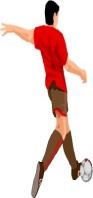 /   / 143 :/    /143تاريخ تنفيذتاريخ تنفيذتاريخ تنفيذتاريخ تنفيذ1-21-21-21-2عدد الدروسعدد الدروسعدد الدروسعدد الدروسالأولالأولالأسبوعالأسبوعالأسبوعالأولىالأولىالأولىالوحدةالثالثالثالثالثالثالثالثالصف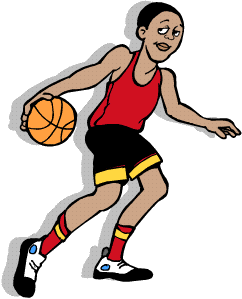 الانزلاق الأماميالانزلاق الأماميالانزلاق الأماميالانزلاق الأماميالانزلاق الأماميالانزلاق الأماميالانزلاق الأماميالمتطلبات السابقة للخبرةالمتطلبات السابقة للخبرةالمتطلبات السابقة للخبرةالمتطلبات السابقة للخبرةساحة مناسبة ساحة مناسبة المكانالمكانالمكانالانزلاق بطريقة صحيحة في اتجاهي  الخلف والجانب  الانزلاق بطريقة صحيحة في اتجاهي  الخلف والجانب  الانزلاق بطريقة صحيحة في اتجاهي  الخلف والجانب  الانزلاق بطريقة صحيحة في اتجاهي  الخلف والجانب  الانزلاق بطريقة صحيحة في اتجاهي  الخلف والجانب  الانزلاق بطريقة صحيحة في اتجاهي  الخلف والجانب  الانزلاق بطريقة صحيحة في اتجاهي  الخلف والجانب  الانزلاق بطريقة صحيحة في اتجاهي  الخلف والجانب  الخبرةأسلوب التعليم المتبعأسلوب التعليم المتبعأسلوب التعليم المتبعأسلوب التعليم المتبعأسلوب التعليم المتبعالأدواتالأدواتالأدواتالأدواتالأدواتالأدواتالأدواتالأدواتالأدواتالهدفالهدفالهدفالهدفالهدفالهدفالهدفالهدفالهدفالهدفالمجالالمجالالمجالالمجالالاكتشاف الموجهالواجب الحركيالواجب الحركيالواجب الحركيالواجب الحركينموذج مصور للمهارة نموذج مصور للمهارة نموذج مصور للمهارة نموذج مصور للمهارة صافرهصافرهصافرهصافرهصافرهأن يؤدي الطالب الانزلاق بطريقة صحيحة للخلف و الجانب .أن يؤدي الطالب الانزلاق بطريقة صحيحة للخلف و الجانب .أن يؤدي الطالب الانزلاق بطريقة صحيحة للخلف و الجانب .أن يؤدي الطالب الانزلاق بطريقة صحيحة للخلف و الجانب .أن يؤدي الطالب الانزلاق بطريقة صحيحة للخلف و الجانب .أن يؤدي الطالب الانزلاق بطريقة صحيحة للخلف و الجانب .أن يؤدي الطالب الانزلاق بطريقة صحيحة للخلف و الجانب .أن يؤدي الطالب الانزلاق بطريقة صحيحة للخلف و الجانب .أن يؤدي الطالب الانزلاق بطريقة صحيحة للخلف و الجانب .أن يؤدي الطالب الانزلاق بطريقة صحيحة للخلف و الجانب .الواجب الحركيالواجب الحركيالواجب الحركيالواجب الحركيالاكتشاف الموجهالواجب الحركيالواجب الحركيالواجب الحركيالواجب الحركيأقماع أقماع أقماع أقماع أقماع أن يذكر الطالب مواصفات الأداء الصحيح للانزلاق الجانبي و الخلفيأن يذكر الطالب مواصفات الأداء الصحيح للانزلاق الجانبي و الخلفيأن يذكر الطالب مواصفات الأداء الصحيح للانزلاق الجانبي و الخلفيأن يذكر الطالب مواصفات الأداء الصحيح للانزلاق الجانبي و الخلفيأن يذكر الطالب مواصفات الأداء الصحيح للانزلاق الجانبي و الخلفيأن يذكر الطالب مواصفات الأداء الصحيح للانزلاق الجانبي و الخلفيأن يذكر الطالب مواصفات الأداء الصحيح للانزلاق الجانبي و الخلفيأن يذكر الطالب مواصفات الأداء الصحيح للانزلاق الجانبي و الخلفيأن يذكر الطالب مواصفات الأداء الصحيح للانزلاق الجانبي و الخلفيأن يذكر الطالب مواصفات الأداء الصحيح للانزلاق الجانبي و الخلفيالأدواتالأدواتالأدواتالأدواتالاكتشاف الموجهالواجب الحركيالواجب الحركيالواجب الحركيالواجب الحركيأن يظهر الطالب جلدا وصبرا خلال تنفيذ الانزلاق الجانبي و الخلفي أن يظهر الطالب جلدا وصبرا خلال تنفيذ الانزلاق الجانبي و الخلفي أن يظهر الطالب جلدا وصبرا خلال تنفيذ الانزلاق الجانبي و الخلفي أن يظهر الطالب جلدا وصبرا خلال تنفيذ الانزلاق الجانبي و الخلفي أن يظهر الطالب جلدا وصبرا خلال تنفيذ الانزلاق الجانبي و الخلفي أن يظهر الطالب جلدا وصبرا خلال تنفيذ الانزلاق الجانبي و الخلفي أن يظهر الطالب جلدا وصبرا خلال تنفيذ الانزلاق الجانبي و الخلفي أن يظهر الطالب جلدا وصبرا خلال تنفيذ الانزلاق الجانبي و الخلفي أن يظهر الطالب جلدا وصبرا خلال تنفيذ الانزلاق الجانبي و الخلفي أن يظهر الطالب جلدا وصبرا خلال تنفيذ الانزلاق الجانبي و الخلفي الواجب الحركيالواجب الحركيالواجب الحركيالواجب الحركيما ينبغي ملاحظته أثناء أداء الخبرة التعليميةما ينبغي ملاحظته أثناء أداء الخبرة التعليميةما ينبغي ملاحظته أثناء أداء الخبرة التعليميةما ينبغي ملاحظته أثناء أداء الخبرة التعليميةما ينبغي ملاحظته أثناء أداء الخبرة التعليميةما ينبغي ملاحظته أثناء أداء الخبرة التعليميةما ينبغي ملاحظته أثناء أداء الخبرة التعليميةما ينبغي ملاحظته أثناء أداء الخبرة التعليميةما ينبغي ملاحظته أثناء أداء الخبرة التعليميةما ينبغي ملاحظته أثناء أداء الخبرة التعليميةما ينبغي ملاحظته أثناء أداء الخبرة التعليميةما ينبغي ملاحظته أثناء أداء الخبرة التعليميةما ينبغي ملاحظته أثناء أداء الخبرة التعليميةما ينبغي ملاحظته أثناء أداء الخبرة التعليميةما ينبغي ملاحظته أثناء أداء الخبرة التعليميةما ينبغي ملاحظته أثناء أداء الخبرة التعليميةما ينبغي ملاحظته أثناء أداء الخبرة التعليميةما ينبغي ملاحظته أثناء أداء الخبرة التعليميةما ينبغي ملاحظته أثناء أداء الخبرة التعليميةما ينبغي ملاحظته أثناء أداء الخبرة التعليميةما ينبغي ملاحظته أثناء أداء الخبرة التعليميةما ينبغي ملاحظته أثناء أداء الخبرة التعليميةما ينبغي ملاحظته أثناء أداء الخبرة التعليميةما ينبغي ملاحظته أثناء أداء الخبرة التعليميةما ينبغي ملاحظته أثناء أداء الخبرة التعليميةما ينبغي ملاحظته أثناء أداء الخبرة التعليميةما ينبغي ملاحظته أثناء أداء الخبرة التعليميةما ينبغي ملاحظته أثناء أداء الخبرة التعليميةقدرة الطالب على اخذ خطوة طويلة وأخرى  قصيرة تؤدى في اتجاه جانبي أو خلفي وتكون الخطوة الأولى طويلة يتم بعدها خطوة قصيرة فالارتقاء  لرفع الجسم في الهواء وتستمر القدم نفسها في قيادة  الحركة في الاتجاه المطلوب وتهبط القدم المعاكسة على الأرض وهي في اتجاه الانزلاق في المكان نفسه الذي تنزل عنده القدم الأمامية .قدرة الطالب على اخذ خطوة طويلة وأخرى  قصيرة تؤدى في اتجاه جانبي أو خلفي وتكون الخطوة الأولى طويلة يتم بعدها خطوة قصيرة فالارتقاء  لرفع الجسم في الهواء وتستمر القدم نفسها في قيادة  الحركة في الاتجاه المطلوب وتهبط القدم المعاكسة على الأرض وهي في اتجاه الانزلاق في المكان نفسه الذي تنزل عنده القدم الأمامية .قدرة الطالب على اخذ خطوة طويلة وأخرى  قصيرة تؤدى في اتجاه جانبي أو خلفي وتكون الخطوة الأولى طويلة يتم بعدها خطوة قصيرة فالارتقاء  لرفع الجسم في الهواء وتستمر القدم نفسها في قيادة  الحركة في الاتجاه المطلوب وتهبط القدم المعاكسة على الأرض وهي في اتجاه الانزلاق في المكان نفسه الذي تنزل عنده القدم الأمامية .قدرة الطالب على اخذ خطوة طويلة وأخرى  قصيرة تؤدى في اتجاه جانبي أو خلفي وتكون الخطوة الأولى طويلة يتم بعدها خطوة قصيرة فالارتقاء  لرفع الجسم في الهواء وتستمر القدم نفسها في قيادة  الحركة في الاتجاه المطلوب وتهبط القدم المعاكسة على الأرض وهي في اتجاه الانزلاق في المكان نفسه الذي تنزل عنده القدم الأمامية .قدرة الطالب على اخذ خطوة طويلة وأخرى  قصيرة تؤدى في اتجاه جانبي أو خلفي وتكون الخطوة الأولى طويلة يتم بعدها خطوة قصيرة فالارتقاء  لرفع الجسم في الهواء وتستمر القدم نفسها في قيادة  الحركة في الاتجاه المطلوب وتهبط القدم المعاكسة على الأرض وهي في اتجاه الانزلاق في المكان نفسه الذي تنزل عنده القدم الأمامية .قدرة الطالب على اخذ خطوة طويلة وأخرى  قصيرة تؤدى في اتجاه جانبي أو خلفي وتكون الخطوة الأولى طويلة يتم بعدها خطوة قصيرة فالارتقاء  لرفع الجسم في الهواء وتستمر القدم نفسها في قيادة  الحركة في الاتجاه المطلوب وتهبط القدم المعاكسة على الأرض وهي في اتجاه الانزلاق في المكان نفسه الذي تنزل عنده القدم الأمامية .قدرة الطالب على اخذ خطوة طويلة وأخرى  قصيرة تؤدى في اتجاه جانبي أو خلفي وتكون الخطوة الأولى طويلة يتم بعدها خطوة قصيرة فالارتقاء  لرفع الجسم في الهواء وتستمر القدم نفسها في قيادة  الحركة في الاتجاه المطلوب وتهبط القدم المعاكسة على الأرض وهي في اتجاه الانزلاق في المكان نفسه الذي تنزل عنده القدم الأمامية .قدرة الطالب على اخذ خطوة طويلة وأخرى  قصيرة تؤدى في اتجاه جانبي أو خلفي وتكون الخطوة الأولى طويلة يتم بعدها خطوة قصيرة فالارتقاء  لرفع الجسم في الهواء وتستمر القدم نفسها في قيادة  الحركة في الاتجاه المطلوب وتهبط القدم المعاكسة على الأرض وهي في اتجاه الانزلاق في المكان نفسه الذي تنزل عنده القدم الأمامية .قدرة الطالب على اخذ خطوة طويلة وأخرى  قصيرة تؤدى في اتجاه جانبي أو خلفي وتكون الخطوة الأولى طويلة يتم بعدها خطوة قصيرة فالارتقاء  لرفع الجسم في الهواء وتستمر القدم نفسها في قيادة  الحركة في الاتجاه المطلوب وتهبط القدم المعاكسة على الأرض وهي في اتجاه الانزلاق في المكان نفسه الذي تنزل عنده القدم الأمامية .قدرة الطالب على اخذ خطوة طويلة وأخرى  قصيرة تؤدى في اتجاه جانبي أو خلفي وتكون الخطوة الأولى طويلة يتم بعدها خطوة قصيرة فالارتقاء  لرفع الجسم في الهواء وتستمر القدم نفسها في قيادة  الحركة في الاتجاه المطلوب وتهبط القدم المعاكسة على الأرض وهي في اتجاه الانزلاق في المكان نفسه الذي تنزل عنده القدم الأمامية .قدرة الطالب على اخذ خطوة طويلة وأخرى  قصيرة تؤدى في اتجاه جانبي أو خلفي وتكون الخطوة الأولى طويلة يتم بعدها خطوة قصيرة فالارتقاء  لرفع الجسم في الهواء وتستمر القدم نفسها في قيادة  الحركة في الاتجاه المطلوب وتهبط القدم المعاكسة على الأرض وهي في اتجاه الانزلاق في المكان نفسه الذي تنزل عنده القدم الأمامية .قدرة الطالب على اخذ خطوة طويلة وأخرى  قصيرة تؤدى في اتجاه جانبي أو خلفي وتكون الخطوة الأولى طويلة يتم بعدها خطوة قصيرة فالارتقاء  لرفع الجسم في الهواء وتستمر القدم نفسها في قيادة  الحركة في الاتجاه المطلوب وتهبط القدم المعاكسة على الأرض وهي في اتجاه الانزلاق في المكان نفسه الذي تنزل عنده القدم الأمامية .قدرة الطالب على اخذ خطوة طويلة وأخرى  قصيرة تؤدى في اتجاه جانبي أو خلفي وتكون الخطوة الأولى طويلة يتم بعدها خطوة قصيرة فالارتقاء  لرفع الجسم في الهواء وتستمر القدم نفسها في قيادة  الحركة في الاتجاه المطلوب وتهبط القدم المعاكسة على الأرض وهي في اتجاه الانزلاق في المكان نفسه الذي تنزل عنده القدم الأمامية .قدرة الطالب على اخذ خطوة طويلة وأخرى  قصيرة تؤدى في اتجاه جانبي أو خلفي وتكون الخطوة الأولى طويلة يتم بعدها خطوة قصيرة فالارتقاء  لرفع الجسم في الهواء وتستمر القدم نفسها في قيادة  الحركة في الاتجاه المطلوب وتهبط القدم المعاكسة على الأرض وهي في اتجاه الانزلاق في المكان نفسه الذي تنزل عنده القدم الأمامية .قدرة الطالب على اخذ خطوة طويلة وأخرى  قصيرة تؤدى في اتجاه جانبي أو خلفي وتكون الخطوة الأولى طويلة يتم بعدها خطوة قصيرة فالارتقاء  لرفع الجسم في الهواء وتستمر القدم نفسها في قيادة  الحركة في الاتجاه المطلوب وتهبط القدم المعاكسة على الأرض وهي في اتجاه الانزلاق في المكان نفسه الذي تنزل عنده القدم الأمامية .قدرة الطالب على اخذ خطوة طويلة وأخرى  قصيرة تؤدى في اتجاه جانبي أو خلفي وتكون الخطوة الأولى طويلة يتم بعدها خطوة قصيرة فالارتقاء  لرفع الجسم في الهواء وتستمر القدم نفسها في قيادة  الحركة في الاتجاه المطلوب وتهبط القدم المعاكسة على الأرض وهي في اتجاه الانزلاق في المكان نفسه الذي تنزل عنده القدم الأمامية .قدرة الطالب على اخذ خطوة طويلة وأخرى  قصيرة تؤدى في اتجاه جانبي أو خلفي وتكون الخطوة الأولى طويلة يتم بعدها خطوة قصيرة فالارتقاء  لرفع الجسم في الهواء وتستمر القدم نفسها في قيادة  الحركة في الاتجاه المطلوب وتهبط القدم المعاكسة على الأرض وهي في اتجاه الانزلاق في المكان نفسه الذي تنزل عنده القدم الأمامية .قدرة الطالب على اخذ خطوة طويلة وأخرى  قصيرة تؤدى في اتجاه جانبي أو خلفي وتكون الخطوة الأولى طويلة يتم بعدها خطوة قصيرة فالارتقاء  لرفع الجسم في الهواء وتستمر القدم نفسها في قيادة  الحركة في الاتجاه المطلوب وتهبط القدم المعاكسة على الأرض وهي في اتجاه الانزلاق في المكان نفسه الذي تنزل عنده القدم الأمامية .قدرة الطالب على اخذ خطوة طويلة وأخرى  قصيرة تؤدى في اتجاه جانبي أو خلفي وتكون الخطوة الأولى طويلة يتم بعدها خطوة قصيرة فالارتقاء  لرفع الجسم في الهواء وتستمر القدم نفسها في قيادة  الحركة في الاتجاه المطلوب وتهبط القدم المعاكسة على الأرض وهي في اتجاه الانزلاق في المكان نفسه الذي تنزل عنده القدم الأمامية .قدرة الطالب على اخذ خطوة طويلة وأخرى  قصيرة تؤدى في اتجاه جانبي أو خلفي وتكون الخطوة الأولى طويلة يتم بعدها خطوة قصيرة فالارتقاء  لرفع الجسم في الهواء وتستمر القدم نفسها في قيادة  الحركة في الاتجاه المطلوب وتهبط القدم المعاكسة على الأرض وهي في اتجاه الانزلاق في المكان نفسه الذي تنزل عنده القدم الأمامية .قدرة الطالب على اخذ خطوة طويلة وأخرى  قصيرة تؤدى في اتجاه جانبي أو خلفي وتكون الخطوة الأولى طويلة يتم بعدها خطوة قصيرة فالارتقاء  لرفع الجسم في الهواء وتستمر القدم نفسها في قيادة  الحركة في الاتجاه المطلوب وتهبط القدم المعاكسة على الأرض وهي في اتجاه الانزلاق في المكان نفسه الذي تنزل عنده القدم الأمامية .قدرة الطالب على اخذ خطوة طويلة وأخرى  قصيرة تؤدى في اتجاه جانبي أو خلفي وتكون الخطوة الأولى طويلة يتم بعدها خطوة قصيرة فالارتقاء  لرفع الجسم في الهواء وتستمر القدم نفسها في قيادة  الحركة في الاتجاه المطلوب وتهبط القدم المعاكسة على الأرض وهي في اتجاه الانزلاق في المكان نفسه الذي تنزل عنده القدم الأمامية .قدرة الطالب على اخذ خطوة طويلة وأخرى  قصيرة تؤدى في اتجاه جانبي أو خلفي وتكون الخطوة الأولى طويلة يتم بعدها خطوة قصيرة فالارتقاء  لرفع الجسم في الهواء وتستمر القدم نفسها في قيادة  الحركة في الاتجاه المطلوب وتهبط القدم المعاكسة على الأرض وهي في اتجاه الانزلاق في المكان نفسه الذي تنزل عنده القدم الأمامية .قدرة الطالب على اخذ خطوة طويلة وأخرى  قصيرة تؤدى في اتجاه جانبي أو خلفي وتكون الخطوة الأولى طويلة يتم بعدها خطوة قصيرة فالارتقاء  لرفع الجسم في الهواء وتستمر القدم نفسها في قيادة  الحركة في الاتجاه المطلوب وتهبط القدم المعاكسة على الأرض وهي في اتجاه الانزلاق في المكان نفسه الذي تنزل عنده القدم الأمامية .قدرة الطالب على اخذ خطوة طويلة وأخرى  قصيرة تؤدى في اتجاه جانبي أو خلفي وتكون الخطوة الأولى طويلة يتم بعدها خطوة قصيرة فالارتقاء  لرفع الجسم في الهواء وتستمر القدم نفسها في قيادة  الحركة في الاتجاه المطلوب وتهبط القدم المعاكسة على الأرض وهي في اتجاه الانزلاق في المكان نفسه الذي تنزل عنده القدم الأمامية .قدرة الطالب على اخذ خطوة طويلة وأخرى  قصيرة تؤدى في اتجاه جانبي أو خلفي وتكون الخطوة الأولى طويلة يتم بعدها خطوة قصيرة فالارتقاء  لرفع الجسم في الهواء وتستمر القدم نفسها في قيادة  الحركة في الاتجاه المطلوب وتهبط القدم المعاكسة على الأرض وهي في اتجاه الانزلاق في المكان نفسه الذي تنزل عنده القدم الأمامية .قدرة الطالب على اخذ خطوة طويلة وأخرى  قصيرة تؤدى في اتجاه جانبي أو خلفي وتكون الخطوة الأولى طويلة يتم بعدها خطوة قصيرة فالارتقاء  لرفع الجسم في الهواء وتستمر القدم نفسها في قيادة  الحركة في الاتجاه المطلوب وتهبط القدم المعاكسة على الأرض وهي في اتجاه الانزلاق في المكان نفسه الذي تنزل عنده القدم الأمامية .قدرة الطالب على اخذ خطوة طويلة وأخرى  قصيرة تؤدى في اتجاه جانبي أو خلفي وتكون الخطوة الأولى طويلة يتم بعدها خطوة قصيرة فالارتقاء  لرفع الجسم في الهواء وتستمر القدم نفسها في قيادة  الحركة في الاتجاه المطلوب وتهبط القدم المعاكسة على الأرض وهي في اتجاه الانزلاق في المكان نفسه الذي تنزل عنده القدم الأمامية .شكل توضيحي للمهارةشكل توضيحي للمهارةشكل توضيحي للمهارةشكل توضيحي للمهارةشكل توضيحي للمهارةشكل توضيحي للمهارةشكل توضيحي للمهارةإجراءات التنفيذإجراءات التنفيذإجراءات التنفيذإجراءات التنفيذإجراءات التنفيذإجراءات التنفيذإجراءات التنفيذإجراءات التنفيذإجراءات التنفيذإجراءات التنفيذإجراءات التنفيذإجراءات التنفيذإجراءات التنفيذإجراءات التنفيذإجراءات التنفيذإجراءات التنفيذإجراءات التنفيذإجراءات التنفيذإجراءات التنفيذإجراءات التنفيذإجراءات التنفيذ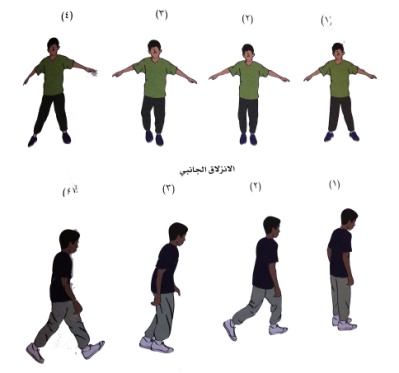 لعبة صغيرة: "تتابع الجري المتعرج"  تقسيم التلاميذ إلي قاطرات متساوية العدد ، خط بدء أمام كل قاطرة أربع كرات طبية ، المسافة بين كل كرة 2 متر ، بعد الصافره الجري بين الكرات والصورة للمس الزميل التالي ، تفوز القاطرة المنتهية أولاـ التأكد من توفر المتطلب السابقة لهذه الخبرة مع توجيه بعض الأسئلة عن مواصفات الأداء الصحيح والتأكد من تطبيق الطلاب لها .  ـ توجيه الطلاب لتقليد المعلم في أداء حركات انتقالية بغرض تنشيط الجسم ( مشي ـ جري ـ حجل .. الخ )ـ توجيه أسئلة للطلاب  فيما يتعلق بالحيز المكاني و ما يتعلق بجوده الحركة ثم يتم استثارة دافعية الطالب للتعلم وبتوجيه مباشر من المعلم .   ـــ يواجه الطلاب الحائط من يستطيع من الطلاب المشي للجانب مع محافظته على مواجهة الحائط ؟   ـــ حاول أن ترفع يديك للجانبين بمستوى الكتفين و تحرك للجانب ـ تغير إيقاع المشي بالصافرة ـ الانتقال بالتحرك للخلف   ــ توجيه الطلاب للتخيل بأنهم يقوموا بطلاء الأرض بالقدم أي تبقى القدم المتقدمة أماما على الأرض أثناء تحركها بينما يتم سحب القدم الخلفية للخلف . ـــ تطبيقات منظمة لحركة الانزلاق للجانب وللخلف مع تصحيح الأخطاء  .   ـــ إعطاء الطلاب معلومات وافية عن أهمية الملابس القطنية أثناء ممارسة النشاط البدني ـ تشجيع الطلاب على ذكر أهم النقاط التي يجب أن يراعها حتى يتمكنوا من الانزلاق الصحيح ـ توجيه الطلاب لغسل  الأيدي و الوجوه ,لعبة صغيرة: "تتابع الجري المتعرج"  تقسيم التلاميذ إلي قاطرات متساوية العدد ، خط بدء أمام كل قاطرة أربع كرات طبية ، المسافة بين كل كرة 2 متر ، بعد الصافره الجري بين الكرات والصورة للمس الزميل التالي ، تفوز القاطرة المنتهية أولاـ التأكد من توفر المتطلب السابقة لهذه الخبرة مع توجيه بعض الأسئلة عن مواصفات الأداء الصحيح والتأكد من تطبيق الطلاب لها .  ـ توجيه الطلاب لتقليد المعلم في أداء حركات انتقالية بغرض تنشيط الجسم ( مشي ـ جري ـ حجل .. الخ )ـ توجيه أسئلة للطلاب  فيما يتعلق بالحيز المكاني و ما يتعلق بجوده الحركة ثم يتم استثارة دافعية الطالب للتعلم وبتوجيه مباشر من المعلم .   ـــ يواجه الطلاب الحائط من يستطيع من الطلاب المشي للجانب مع محافظته على مواجهة الحائط ؟   ـــ حاول أن ترفع يديك للجانبين بمستوى الكتفين و تحرك للجانب ـ تغير إيقاع المشي بالصافرة ـ الانتقال بالتحرك للخلف   ــ توجيه الطلاب للتخيل بأنهم يقوموا بطلاء الأرض بالقدم أي تبقى القدم المتقدمة أماما على الأرض أثناء تحركها بينما يتم سحب القدم الخلفية للخلف . ـــ تطبيقات منظمة لحركة الانزلاق للجانب وللخلف مع تصحيح الأخطاء  .   ـــ إعطاء الطلاب معلومات وافية عن أهمية الملابس القطنية أثناء ممارسة النشاط البدني ـ تشجيع الطلاب على ذكر أهم النقاط التي يجب أن يراعها حتى يتمكنوا من الانزلاق الصحيح ـ توجيه الطلاب لغسل  الأيدي و الوجوه ,لعبة صغيرة: "تتابع الجري المتعرج"  تقسيم التلاميذ إلي قاطرات متساوية العدد ، خط بدء أمام كل قاطرة أربع كرات طبية ، المسافة بين كل كرة 2 متر ، بعد الصافره الجري بين الكرات والصورة للمس الزميل التالي ، تفوز القاطرة المنتهية أولاـ التأكد من توفر المتطلب السابقة لهذه الخبرة مع توجيه بعض الأسئلة عن مواصفات الأداء الصحيح والتأكد من تطبيق الطلاب لها .  ـ توجيه الطلاب لتقليد المعلم في أداء حركات انتقالية بغرض تنشيط الجسم ( مشي ـ جري ـ حجل .. الخ )ـ توجيه أسئلة للطلاب  فيما يتعلق بالحيز المكاني و ما يتعلق بجوده الحركة ثم يتم استثارة دافعية الطالب للتعلم وبتوجيه مباشر من المعلم .   ـــ يواجه الطلاب الحائط من يستطيع من الطلاب المشي للجانب مع محافظته على مواجهة الحائط ؟   ـــ حاول أن ترفع يديك للجانبين بمستوى الكتفين و تحرك للجانب ـ تغير إيقاع المشي بالصافرة ـ الانتقال بالتحرك للخلف   ــ توجيه الطلاب للتخيل بأنهم يقوموا بطلاء الأرض بالقدم أي تبقى القدم المتقدمة أماما على الأرض أثناء تحركها بينما يتم سحب القدم الخلفية للخلف . ـــ تطبيقات منظمة لحركة الانزلاق للجانب وللخلف مع تصحيح الأخطاء  .   ـــ إعطاء الطلاب معلومات وافية عن أهمية الملابس القطنية أثناء ممارسة النشاط البدني ـ تشجيع الطلاب على ذكر أهم النقاط التي يجب أن يراعها حتى يتمكنوا من الانزلاق الصحيح ـ توجيه الطلاب لغسل  الأيدي و الوجوه ,لعبة صغيرة: "تتابع الجري المتعرج"  تقسيم التلاميذ إلي قاطرات متساوية العدد ، خط بدء أمام كل قاطرة أربع كرات طبية ، المسافة بين كل كرة 2 متر ، بعد الصافره الجري بين الكرات والصورة للمس الزميل التالي ، تفوز القاطرة المنتهية أولاـ التأكد من توفر المتطلب السابقة لهذه الخبرة مع توجيه بعض الأسئلة عن مواصفات الأداء الصحيح والتأكد من تطبيق الطلاب لها .  ـ توجيه الطلاب لتقليد المعلم في أداء حركات انتقالية بغرض تنشيط الجسم ( مشي ـ جري ـ حجل .. الخ )ـ توجيه أسئلة للطلاب  فيما يتعلق بالحيز المكاني و ما يتعلق بجوده الحركة ثم يتم استثارة دافعية الطالب للتعلم وبتوجيه مباشر من المعلم .   ـــ يواجه الطلاب الحائط من يستطيع من الطلاب المشي للجانب مع محافظته على مواجهة الحائط ؟   ـــ حاول أن ترفع يديك للجانبين بمستوى الكتفين و تحرك للجانب ـ تغير إيقاع المشي بالصافرة ـ الانتقال بالتحرك للخلف   ــ توجيه الطلاب للتخيل بأنهم يقوموا بطلاء الأرض بالقدم أي تبقى القدم المتقدمة أماما على الأرض أثناء تحركها بينما يتم سحب القدم الخلفية للخلف . ـــ تطبيقات منظمة لحركة الانزلاق للجانب وللخلف مع تصحيح الأخطاء  .   ـــ إعطاء الطلاب معلومات وافية عن أهمية الملابس القطنية أثناء ممارسة النشاط البدني ـ تشجيع الطلاب على ذكر أهم النقاط التي يجب أن يراعها حتى يتمكنوا من الانزلاق الصحيح ـ توجيه الطلاب لغسل  الأيدي و الوجوه ,لعبة صغيرة: "تتابع الجري المتعرج"  تقسيم التلاميذ إلي قاطرات متساوية العدد ، خط بدء أمام كل قاطرة أربع كرات طبية ، المسافة بين كل كرة 2 متر ، بعد الصافره الجري بين الكرات والصورة للمس الزميل التالي ، تفوز القاطرة المنتهية أولاـ التأكد من توفر المتطلب السابقة لهذه الخبرة مع توجيه بعض الأسئلة عن مواصفات الأداء الصحيح والتأكد من تطبيق الطلاب لها .  ـ توجيه الطلاب لتقليد المعلم في أداء حركات انتقالية بغرض تنشيط الجسم ( مشي ـ جري ـ حجل .. الخ )ـ توجيه أسئلة للطلاب  فيما يتعلق بالحيز المكاني و ما يتعلق بجوده الحركة ثم يتم استثارة دافعية الطالب للتعلم وبتوجيه مباشر من المعلم .   ـــ يواجه الطلاب الحائط من يستطيع من الطلاب المشي للجانب مع محافظته على مواجهة الحائط ؟   ـــ حاول أن ترفع يديك للجانبين بمستوى الكتفين و تحرك للجانب ـ تغير إيقاع المشي بالصافرة ـ الانتقال بالتحرك للخلف   ــ توجيه الطلاب للتخيل بأنهم يقوموا بطلاء الأرض بالقدم أي تبقى القدم المتقدمة أماما على الأرض أثناء تحركها بينما يتم سحب القدم الخلفية للخلف . ـــ تطبيقات منظمة لحركة الانزلاق للجانب وللخلف مع تصحيح الأخطاء  .   ـــ إعطاء الطلاب معلومات وافية عن أهمية الملابس القطنية أثناء ممارسة النشاط البدني ـ تشجيع الطلاب على ذكر أهم النقاط التي يجب أن يراعها حتى يتمكنوا من الانزلاق الصحيح ـ توجيه الطلاب لغسل  الأيدي و الوجوه ,لعبة صغيرة: "تتابع الجري المتعرج"  تقسيم التلاميذ إلي قاطرات متساوية العدد ، خط بدء أمام كل قاطرة أربع كرات طبية ، المسافة بين كل كرة 2 متر ، بعد الصافره الجري بين الكرات والصورة للمس الزميل التالي ، تفوز القاطرة المنتهية أولاـ التأكد من توفر المتطلب السابقة لهذه الخبرة مع توجيه بعض الأسئلة عن مواصفات الأداء الصحيح والتأكد من تطبيق الطلاب لها .  ـ توجيه الطلاب لتقليد المعلم في أداء حركات انتقالية بغرض تنشيط الجسم ( مشي ـ جري ـ حجل .. الخ )ـ توجيه أسئلة للطلاب  فيما يتعلق بالحيز المكاني و ما يتعلق بجوده الحركة ثم يتم استثارة دافعية الطالب للتعلم وبتوجيه مباشر من المعلم .   ـــ يواجه الطلاب الحائط من يستطيع من الطلاب المشي للجانب مع محافظته على مواجهة الحائط ؟   ـــ حاول أن ترفع يديك للجانبين بمستوى الكتفين و تحرك للجانب ـ تغير إيقاع المشي بالصافرة ـ الانتقال بالتحرك للخلف   ــ توجيه الطلاب للتخيل بأنهم يقوموا بطلاء الأرض بالقدم أي تبقى القدم المتقدمة أماما على الأرض أثناء تحركها بينما يتم سحب القدم الخلفية للخلف . ـــ تطبيقات منظمة لحركة الانزلاق للجانب وللخلف مع تصحيح الأخطاء  .   ـــ إعطاء الطلاب معلومات وافية عن أهمية الملابس القطنية أثناء ممارسة النشاط البدني ـ تشجيع الطلاب على ذكر أهم النقاط التي يجب أن يراعها حتى يتمكنوا من الانزلاق الصحيح ـ توجيه الطلاب لغسل  الأيدي و الوجوه ,لعبة صغيرة: "تتابع الجري المتعرج"  تقسيم التلاميذ إلي قاطرات متساوية العدد ، خط بدء أمام كل قاطرة أربع كرات طبية ، المسافة بين كل كرة 2 متر ، بعد الصافره الجري بين الكرات والصورة للمس الزميل التالي ، تفوز القاطرة المنتهية أولاـ التأكد من توفر المتطلب السابقة لهذه الخبرة مع توجيه بعض الأسئلة عن مواصفات الأداء الصحيح والتأكد من تطبيق الطلاب لها .  ـ توجيه الطلاب لتقليد المعلم في أداء حركات انتقالية بغرض تنشيط الجسم ( مشي ـ جري ـ حجل .. الخ )ـ توجيه أسئلة للطلاب  فيما يتعلق بالحيز المكاني و ما يتعلق بجوده الحركة ثم يتم استثارة دافعية الطالب للتعلم وبتوجيه مباشر من المعلم .   ـــ يواجه الطلاب الحائط من يستطيع من الطلاب المشي للجانب مع محافظته على مواجهة الحائط ؟   ـــ حاول أن ترفع يديك للجانبين بمستوى الكتفين و تحرك للجانب ـ تغير إيقاع المشي بالصافرة ـ الانتقال بالتحرك للخلف   ــ توجيه الطلاب للتخيل بأنهم يقوموا بطلاء الأرض بالقدم أي تبقى القدم المتقدمة أماما على الأرض أثناء تحركها بينما يتم سحب القدم الخلفية للخلف . ـــ تطبيقات منظمة لحركة الانزلاق للجانب وللخلف مع تصحيح الأخطاء  .   ـــ إعطاء الطلاب معلومات وافية عن أهمية الملابس القطنية أثناء ممارسة النشاط البدني ـ تشجيع الطلاب على ذكر أهم النقاط التي يجب أن يراعها حتى يتمكنوا من الانزلاق الصحيح ـ توجيه الطلاب لغسل  الأيدي و الوجوه ,لعبة صغيرة: "تتابع الجري المتعرج"  تقسيم التلاميذ إلي قاطرات متساوية العدد ، خط بدء أمام كل قاطرة أربع كرات طبية ، المسافة بين كل كرة 2 متر ، بعد الصافره الجري بين الكرات والصورة للمس الزميل التالي ، تفوز القاطرة المنتهية أولاـ التأكد من توفر المتطلب السابقة لهذه الخبرة مع توجيه بعض الأسئلة عن مواصفات الأداء الصحيح والتأكد من تطبيق الطلاب لها .  ـ توجيه الطلاب لتقليد المعلم في أداء حركات انتقالية بغرض تنشيط الجسم ( مشي ـ جري ـ حجل .. الخ )ـ توجيه أسئلة للطلاب  فيما يتعلق بالحيز المكاني و ما يتعلق بجوده الحركة ثم يتم استثارة دافعية الطالب للتعلم وبتوجيه مباشر من المعلم .   ـــ يواجه الطلاب الحائط من يستطيع من الطلاب المشي للجانب مع محافظته على مواجهة الحائط ؟   ـــ حاول أن ترفع يديك للجانبين بمستوى الكتفين و تحرك للجانب ـ تغير إيقاع المشي بالصافرة ـ الانتقال بالتحرك للخلف   ــ توجيه الطلاب للتخيل بأنهم يقوموا بطلاء الأرض بالقدم أي تبقى القدم المتقدمة أماما على الأرض أثناء تحركها بينما يتم سحب القدم الخلفية للخلف . ـــ تطبيقات منظمة لحركة الانزلاق للجانب وللخلف مع تصحيح الأخطاء  .   ـــ إعطاء الطلاب معلومات وافية عن أهمية الملابس القطنية أثناء ممارسة النشاط البدني ـ تشجيع الطلاب على ذكر أهم النقاط التي يجب أن يراعها حتى يتمكنوا من الانزلاق الصحيح ـ توجيه الطلاب لغسل  الأيدي و الوجوه ,لعبة صغيرة: "تتابع الجري المتعرج"  تقسيم التلاميذ إلي قاطرات متساوية العدد ، خط بدء أمام كل قاطرة أربع كرات طبية ، المسافة بين كل كرة 2 متر ، بعد الصافره الجري بين الكرات والصورة للمس الزميل التالي ، تفوز القاطرة المنتهية أولاـ التأكد من توفر المتطلب السابقة لهذه الخبرة مع توجيه بعض الأسئلة عن مواصفات الأداء الصحيح والتأكد من تطبيق الطلاب لها .  ـ توجيه الطلاب لتقليد المعلم في أداء حركات انتقالية بغرض تنشيط الجسم ( مشي ـ جري ـ حجل .. الخ )ـ توجيه أسئلة للطلاب  فيما يتعلق بالحيز المكاني و ما يتعلق بجوده الحركة ثم يتم استثارة دافعية الطالب للتعلم وبتوجيه مباشر من المعلم .   ـــ يواجه الطلاب الحائط من يستطيع من الطلاب المشي للجانب مع محافظته على مواجهة الحائط ؟   ـــ حاول أن ترفع يديك للجانبين بمستوى الكتفين و تحرك للجانب ـ تغير إيقاع المشي بالصافرة ـ الانتقال بالتحرك للخلف   ــ توجيه الطلاب للتخيل بأنهم يقوموا بطلاء الأرض بالقدم أي تبقى القدم المتقدمة أماما على الأرض أثناء تحركها بينما يتم سحب القدم الخلفية للخلف . ـــ تطبيقات منظمة لحركة الانزلاق للجانب وللخلف مع تصحيح الأخطاء  .   ـــ إعطاء الطلاب معلومات وافية عن أهمية الملابس القطنية أثناء ممارسة النشاط البدني ـ تشجيع الطلاب على ذكر أهم النقاط التي يجب أن يراعها حتى يتمكنوا من الانزلاق الصحيح ـ توجيه الطلاب لغسل  الأيدي و الوجوه ,لعبة صغيرة: "تتابع الجري المتعرج"  تقسيم التلاميذ إلي قاطرات متساوية العدد ، خط بدء أمام كل قاطرة أربع كرات طبية ، المسافة بين كل كرة 2 متر ، بعد الصافره الجري بين الكرات والصورة للمس الزميل التالي ، تفوز القاطرة المنتهية أولاـ التأكد من توفر المتطلب السابقة لهذه الخبرة مع توجيه بعض الأسئلة عن مواصفات الأداء الصحيح والتأكد من تطبيق الطلاب لها .  ـ توجيه الطلاب لتقليد المعلم في أداء حركات انتقالية بغرض تنشيط الجسم ( مشي ـ جري ـ حجل .. الخ )ـ توجيه أسئلة للطلاب  فيما يتعلق بالحيز المكاني و ما يتعلق بجوده الحركة ثم يتم استثارة دافعية الطالب للتعلم وبتوجيه مباشر من المعلم .   ـــ يواجه الطلاب الحائط من يستطيع من الطلاب المشي للجانب مع محافظته على مواجهة الحائط ؟   ـــ حاول أن ترفع يديك للجانبين بمستوى الكتفين و تحرك للجانب ـ تغير إيقاع المشي بالصافرة ـ الانتقال بالتحرك للخلف   ــ توجيه الطلاب للتخيل بأنهم يقوموا بطلاء الأرض بالقدم أي تبقى القدم المتقدمة أماما على الأرض أثناء تحركها بينما يتم سحب القدم الخلفية للخلف . ـــ تطبيقات منظمة لحركة الانزلاق للجانب وللخلف مع تصحيح الأخطاء  .   ـــ إعطاء الطلاب معلومات وافية عن أهمية الملابس القطنية أثناء ممارسة النشاط البدني ـ تشجيع الطلاب على ذكر أهم النقاط التي يجب أن يراعها حتى يتمكنوا من الانزلاق الصحيح ـ توجيه الطلاب لغسل  الأيدي و الوجوه ,لعبة صغيرة: "تتابع الجري المتعرج"  تقسيم التلاميذ إلي قاطرات متساوية العدد ، خط بدء أمام كل قاطرة أربع كرات طبية ، المسافة بين كل كرة 2 متر ، بعد الصافره الجري بين الكرات والصورة للمس الزميل التالي ، تفوز القاطرة المنتهية أولاـ التأكد من توفر المتطلب السابقة لهذه الخبرة مع توجيه بعض الأسئلة عن مواصفات الأداء الصحيح والتأكد من تطبيق الطلاب لها .  ـ توجيه الطلاب لتقليد المعلم في أداء حركات انتقالية بغرض تنشيط الجسم ( مشي ـ جري ـ حجل .. الخ )ـ توجيه أسئلة للطلاب  فيما يتعلق بالحيز المكاني و ما يتعلق بجوده الحركة ثم يتم استثارة دافعية الطالب للتعلم وبتوجيه مباشر من المعلم .   ـــ يواجه الطلاب الحائط من يستطيع من الطلاب المشي للجانب مع محافظته على مواجهة الحائط ؟   ـــ حاول أن ترفع يديك للجانبين بمستوى الكتفين و تحرك للجانب ـ تغير إيقاع المشي بالصافرة ـ الانتقال بالتحرك للخلف   ــ توجيه الطلاب للتخيل بأنهم يقوموا بطلاء الأرض بالقدم أي تبقى القدم المتقدمة أماما على الأرض أثناء تحركها بينما يتم سحب القدم الخلفية للخلف . ـــ تطبيقات منظمة لحركة الانزلاق للجانب وللخلف مع تصحيح الأخطاء  .   ـــ إعطاء الطلاب معلومات وافية عن أهمية الملابس القطنية أثناء ممارسة النشاط البدني ـ تشجيع الطلاب على ذكر أهم النقاط التي يجب أن يراعها حتى يتمكنوا من الانزلاق الصحيح ـ توجيه الطلاب لغسل  الأيدي و الوجوه ,لعبة صغيرة: "تتابع الجري المتعرج"  تقسيم التلاميذ إلي قاطرات متساوية العدد ، خط بدء أمام كل قاطرة أربع كرات طبية ، المسافة بين كل كرة 2 متر ، بعد الصافره الجري بين الكرات والصورة للمس الزميل التالي ، تفوز القاطرة المنتهية أولاـ التأكد من توفر المتطلب السابقة لهذه الخبرة مع توجيه بعض الأسئلة عن مواصفات الأداء الصحيح والتأكد من تطبيق الطلاب لها .  ـ توجيه الطلاب لتقليد المعلم في أداء حركات انتقالية بغرض تنشيط الجسم ( مشي ـ جري ـ حجل .. الخ )ـ توجيه أسئلة للطلاب  فيما يتعلق بالحيز المكاني و ما يتعلق بجوده الحركة ثم يتم استثارة دافعية الطالب للتعلم وبتوجيه مباشر من المعلم .   ـــ يواجه الطلاب الحائط من يستطيع من الطلاب المشي للجانب مع محافظته على مواجهة الحائط ؟   ـــ حاول أن ترفع يديك للجانبين بمستوى الكتفين و تحرك للجانب ـ تغير إيقاع المشي بالصافرة ـ الانتقال بالتحرك للخلف   ــ توجيه الطلاب للتخيل بأنهم يقوموا بطلاء الأرض بالقدم أي تبقى القدم المتقدمة أماما على الأرض أثناء تحركها بينما يتم سحب القدم الخلفية للخلف . ـــ تطبيقات منظمة لحركة الانزلاق للجانب وللخلف مع تصحيح الأخطاء  .   ـــ إعطاء الطلاب معلومات وافية عن أهمية الملابس القطنية أثناء ممارسة النشاط البدني ـ تشجيع الطلاب على ذكر أهم النقاط التي يجب أن يراعها حتى يتمكنوا من الانزلاق الصحيح ـ توجيه الطلاب لغسل  الأيدي و الوجوه ,لعبة صغيرة: "تتابع الجري المتعرج"  تقسيم التلاميذ إلي قاطرات متساوية العدد ، خط بدء أمام كل قاطرة أربع كرات طبية ، المسافة بين كل كرة 2 متر ، بعد الصافره الجري بين الكرات والصورة للمس الزميل التالي ، تفوز القاطرة المنتهية أولاـ التأكد من توفر المتطلب السابقة لهذه الخبرة مع توجيه بعض الأسئلة عن مواصفات الأداء الصحيح والتأكد من تطبيق الطلاب لها .  ـ توجيه الطلاب لتقليد المعلم في أداء حركات انتقالية بغرض تنشيط الجسم ( مشي ـ جري ـ حجل .. الخ )ـ توجيه أسئلة للطلاب  فيما يتعلق بالحيز المكاني و ما يتعلق بجوده الحركة ثم يتم استثارة دافعية الطالب للتعلم وبتوجيه مباشر من المعلم .   ـــ يواجه الطلاب الحائط من يستطيع من الطلاب المشي للجانب مع محافظته على مواجهة الحائط ؟   ـــ حاول أن ترفع يديك للجانبين بمستوى الكتفين و تحرك للجانب ـ تغير إيقاع المشي بالصافرة ـ الانتقال بالتحرك للخلف   ــ توجيه الطلاب للتخيل بأنهم يقوموا بطلاء الأرض بالقدم أي تبقى القدم المتقدمة أماما على الأرض أثناء تحركها بينما يتم سحب القدم الخلفية للخلف . ـــ تطبيقات منظمة لحركة الانزلاق للجانب وللخلف مع تصحيح الأخطاء  .   ـــ إعطاء الطلاب معلومات وافية عن أهمية الملابس القطنية أثناء ممارسة النشاط البدني ـ تشجيع الطلاب على ذكر أهم النقاط التي يجب أن يراعها حتى يتمكنوا من الانزلاق الصحيح ـ توجيه الطلاب لغسل  الأيدي و الوجوه ,لعبة صغيرة: "تتابع الجري المتعرج"  تقسيم التلاميذ إلي قاطرات متساوية العدد ، خط بدء أمام كل قاطرة أربع كرات طبية ، المسافة بين كل كرة 2 متر ، بعد الصافره الجري بين الكرات والصورة للمس الزميل التالي ، تفوز القاطرة المنتهية أولاـ التأكد من توفر المتطلب السابقة لهذه الخبرة مع توجيه بعض الأسئلة عن مواصفات الأداء الصحيح والتأكد من تطبيق الطلاب لها .  ـ توجيه الطلاب لتقليد المعلم في أداء حركات انتقالية بغرض تنشيط الجسم ( مشي ـ جري ـ حجل .. الخ )ـ توجيه أسئلة للطلاب  فيما يتعلق بالحيز المكاني و ما يتعلق بجوده الحركة ثم يتم استثارة دافعية الطالب للتعلم وبتوجيه مباشر من المعلم .   ـــ يواجه الطلاب الحائط من يستطيع من الطلاب المشي للجانب مع محافظته على مواجهة الحائط ؟   ـــ حاول أن ترفع يديك للجانبين بمستوى الكتفين و تحرك للجانب ـ تغير إيقاع المشي بالصافرة ـ الانتقال بالتحرك للخلف   ــ توجيه الطلاب للتخيل بأنهم يقوموا بطلاء الأرض بالقدم أي تبقى القدم المتقدمة أماما على الأرض أثناء تحركها بينما يتم سحب القدم الخلفية للخلف . ـــ تطبيقات منظمة لحركة الانزلاق للجانب وللخلف مع تصحيح الأخطاء  .   ـــ إعطاء الطلاب معلومات وافية عن أهمية الملابس القطنية أثناء ممارسة النشاط البدني ـ تشجيع الطلاب على ذكر أهم النقاط التي يجب أن يراعها حتى يتمكنوا من الانزلاق الصحيح ـ توجيه الطلاب لغسل  الأيدي و الوجوه ,لعبة صغيرة: "تتابع الجري المتعرج"  تقسيم التلاميذ إلي قاطرات متساوية العدد ، خط بدء أمام كل قاطرة أربع كرات طبية ، المسافة بين كل كرة 2 متر ، بعد الصافره الجري بين الكرات والصورة للمس الزميل التالي ، تفوز القاطرة المنتهية أولاـ التأكد من توفر المتطلب السابقة لهذه الخبرة مع توجيه بعض الأسئلة عن مواصفات الأداء الصحيح والتأكد من تطبيق الطلاب لها .  ـ توجيه الطلاب لتقليد المعلم في أداء حركات انتقالية بغرض تنشيط الجسم ( مشي ـ جري ـ حجل .. الخ )ـ توجيه أسئلة للطلاب  فيما يتعلق بالحيز المكاني و ما يتعلق بجوده الحركة ثم يتم استثارة دافعية الطالب للتعلم وبتوجيه مباشر من المعلم .   ـــ يواجه الطلاب الحائط من يستطيع من الطلاب المشي للجانب مع محافظته على مواجهة الحائط ؟   ـــ حاول أن ترفع يديك للجانبين بمستوى الكتفين و تحرك للجانب ـ تغير إيقاع المشي بالصافرة ـ الانتقال بالتحرك للخلف   ــ توجيه الطلاب للتخيل بأنهم يقوموا بطلاء الأرض بالقدم أي تبقى القدم المتقدمة أماما على الأرض أثناء تحركها بينما يتم سحب القدم الخلفية للخلف . ـــ تطبيقات منظمة لحركة الانزلاق للجانب وللخلف مع تصحيح الأخطاء  .   ـــ إعطاء الطلاب معلومات وافية عن أهمية الملابس القطنية أثناء ممارسة النشاط البدني ـ تشجيع الطلاب على ذكر أهم النقاط التي يجب أن يراعها حتى يتمكنوا من الانزلاق الصحيح ـ توجيه الطلاب لغسل  الأيدي و الوجوه ,لعبة صغيرة: "تتابع الجري المتعرج"  تقسيم التلاميذ إلي قاطرات متساوية العدد ، خط بدء أمام كل قاطرة أربع كرات طبية ، المسافة بين كل كرة 2 متر ، بعد الصافره الجري بين الكرات والصورة للمس الزميل التالي ، تفوز القاطرة المنتهية أولاـ التأكد من توفر المتطلب السابقة لهذه الخبرة مع توجيه بعض الأسئلة عن مواصفات الأداء الصحيح والتأكد من تطبيق الطلاب لها .  ـ توجيه الطلاب لتقليد المعلم في أداء حركات انتقالية بغرض تنشيط الجسم ( مشي ـ جري ـ حجل .. الخ )ـ توجيه أسئلة للطلاب  فيما يتعلق بالحيز المكاني و ما يتعلق بجوده الحركة ثم يتم استثارة دافعية الطالب للتعلم وبتوجيه مباشر من المعلم .   ـــ يواجه الطلاب الحائط من يستطيع من الطلاب المشي للجانب مع محافظته على مواجهة الحائط ؟   ـــ حاول أن ترفع يديك للجانبين بمستوى الكتفين و تحرك للجانب ـ تغير إيقاع المشي بالصافرة ـ الانتقال بالتحرك للخلف   ــ توجيه الطلاب للتخيل بأنهم يقوموا بطلاء الأرض بالقدم أي تبقى القدم المتقدمة أماما على الأرض أثناء تحركها بينما يتم سحب القدم الخلفية للخلف . ـــ تطبيقات منظمة لحركة الانزلاق للجانب وللخلف مع تصحيح الأخطاء  .   ـــ إعطاء الطلاب معلومات وافية عن أهمية الملابس القطنية أثناء ممارسة النشاط البدني ـ تشجيع الطلاب على ذكر أهم النقاط التي يجب أن يراعها حتى يتمكنوا من الانزلاق الصحيح ـ توجيه الطلاب لغسل  الأيدي و الوجوه ,لعبة صغيرة: "تتابع الجري المتعرج"  تقسيم التلاميذ إلي قاطرات متساوية العدد ، خط بدء أمام كل قاطرة أربع كرات طبية ، المسافة بين كل كرة 2 متر ، بعد الصافره الجري بين الكرات والصورة للمس الزميل التالي ، تفوز القاطرة المنتهية أولاـ التأكد من توفر المتطلب السابقة لهذه الخبرة مع توجيه بعض الأسئلة عن مواصفات الأداء الصحيح والتأكد من تطبيق الطلاب لها .  ـ توجيه الطلاب لتقليد المعلم في أداء حركات انتقالية بغرض تنشيط الجسم ( مشي ـ جري ـ حجل .. الخ )ـ توجيه أسئلة للطلاب  فيما يتعلق بالحيز المكاني و ما يتعلق بجوده الحركة ثم يتم استثارة دافعية الطالب للتعلم وبتوجيه مباشر من المعلم .   ـــ يواجه الطلاب الحائط من يستطيع من الطلاب المشي للجانب مع محافظته على مواجهة الحائط ؟   ـــ حاول أن ترفع يديك للجانبين بمستوى الكتفين و تحرك للجانب ـ تغير إيقاع المشي بالصافرة ـ الانتقال بالتحرك للخلف   ــ توجيه الطلاب للتخيل بأنهم يقوموا بطلاء الأرض بالقدم أي تبقى القدم المتقدمة أماما على الأرض أثناء تحركها بينما يتم سحب القدم الخلفية للخلف . ـــ تطبيقات منظمة لحركة الانزلاق للجانب وللخلف مع تصحيح الأخطاء  .   ـــ إعطاء الطلاب معلومات وافية عن أهمية الملابس القطنية أثناء ممارسة النشاط البدني ـ تشجيع الطلاب على ذكر أهم النقاط التي يجب أن يراعها حتى يتمكنوا من الانزلاق الصحيح ـ توجيه الطلاب لغسل  الأيدي و الوجوه ,لعبة صغيرة: "تتابع الجري المتعرج"  تقسيم التلاميذ إلي قاطرات متساوية العدد ، خط بدء أمام كل قاطرة أربع كرات طبية ، المسافة بين كل كرة 2 متر ، بعد الصافره الجري بين الكرات والصورة للمس الزميل التالي ، تفوز القاطرة المنتهية أولاـ التأكد من توفر المتطلب السابقة لهذه الخبرة مع توجيه بعض الأسئلة عن مواصفات الأداء الصحيح والتأكد من تطبيق الطلاب لها .  ـ توجيه الطلاب لتقليد المعلم في أداء حركات انتقالية بغرض تنشيط الجسم ( مشي ـ جري ـ حجل .. الخ )ـ توجيه أسئلة للطلاب  فيما يتعلق بالحيز المكاني و ما يتعلق بجوده الحركة ثم يتم استثارة دافعية الطالب للتعلم وبتوجيه مباشر من المعلم .   ـــ يواجه الطلاب الحائط من يستطيع من الطلاب المشي للجانب مع محافظته على مواجهة الحائط ؟   ـــ حاول أن ترفع يديك للجانبين بمستوى الكتفين و تحرك للجانب ـ تغير إيقاع المشي بالصافرة ـ الانتقال بالتحرك للخلف   ــ توجيه الطلاب للتخيل بأنهم يقوموا بطلاء الأرض بالقدم أي تبقى القدم المتقدمة أماما على الأرض أثناء تحركها بينما يتم سحب القدم الخلفية للخلف . ـــ تطبيقات منظمة لحركة الانزلاق للجانب وللخلف مع تصحيح الأخطاء  .   ـــ إعطاء الطلاب معلومات وافية عن أهمية الملابس القطنية أثناء ممارسة النشاط البدني ـ تشجيع الطلاب على ذكر أهم النقاط التي يجب أن يراعها حتى يتمكنوا من الانزلاق الصحيح ـ توجيه الطلاب لغسل  الأيدي و الوجوه ,لعبة صغيرة: "تتابع الجري المتعرج"  تقسيم التلاميذ إلي قاطرات متساوية العدد ، خط بدء أمام كل قاطرة أربع كرات طبية ، المسافة بين كل كرة 2 متر ، بعد الصافره الجري بين الكرات والصورة للمس الزميل التالي ، تفوز القاطرة المنتهية أولاـ التأكد من توفر المتطلب السابقة لهذه الخبرة مع توجيه بعض الأسئلة عن مواصفات الأداء الصحيح والتأكد من تطبيق الطلاب لها .  ـ توجيه الطلاب لتقليد المعلم في أداء حركات انتقالية بغرض تنشيط الجسم ( مشي ـ جري ـ حجل .. الخ )ـ توجيه أسئلة للطلاب  فيما يتعلق بالحيز المكاني و ما يتعلق بجوده الحركة ثم يتم استثارة دافعية الطالب للتعلم وبتوجيه مباشر من المعلم .   ـــ يواجه الطلاب الحائط من يستطيع من الطلاب المشي للجانب مع محافظته على مواجهة الحائط ؟   ـــ حاول أن ترفع يديك للجانبين بمستوى الكتفين و تحرك للجانب ـ تغير إيقاع المشي بالصافرة ـ الانتقال بالتحرك للخلف   ــ توجيه الطلاب للتخيل بأنهم يقوموا بطلاء الأرض بالقدم أي تبقى القدم المتقدمة أماما على الأرض أثناء تحركها بينما يتم سحب القدم الخلفية للخلف . ـــ تطبيقات منظمة لحركة الانزلاق للجانب وللخلف مع تصحيح الأخطاء  .   ـــ إعطاء الطلاب معلومات وافية عن أهمية الملابس القطنية أثناء ممارسة النشاط البدني ـ تشجيع الطلاب على ذكر أهم النقاط التي يجب أن يراعها حتى يتمكنوا من الانزلاق الصحيح ـ توجيه الطلاب لغسل  الأيدي و الوجوه ,لعبة صغيرة: "تتابع الجري المتعرج"  تقسيم التلاميذ إلي قاطرات متساوية العدد ، خط بدء أمام كل قاطرة أربع كرات طبية ، المسافة بين كل كرة 2 متر ، بعد الصافره الجري بين الكرات والصورة للمس الزميل التالي ، تفوز القاطرة المنتهية أولاـ التأكد من توفر المتطلب السابقة لهذه الخبرة مع توجيه بعض الأسئلة عن مواصفات الأداء الصحيح والتأكد من تطبيق الطلاب لها .  ـ توجيه الطلاب لتقليد المعلم في أداء حركات انتقالية بغرض تنشيط الجسم ( مشي ـ جري ـ حجل .. الخ )ـ توجيه أسئلة للطلاب  فيما يتعلق بالحيز المكاني و ما يتعلق بجوده الحركة ثم يتم استثارة دافعية الطالب للتعلم وبتوجيه مباشر من المعلم .   ـــ يواجه الطلاب الحائط من يستطيع من الطلاب المشي للجانب مع محافظته على مواجهة الحائط ؟   ـــ حاول أن ترفع يديك للجانبين بمستوى الكتفين و تحرك للجانب ـ تغير إيقاع المشي بالصافرة ـ الانتقال بالتحرك للخلف   ــ توجيه الطلاب للتخيل بأنهم يقوموا بطلاء الأرض بالقدم أي تبقى القدم المتقدمة أماما على الأرض أثناء تحركها بينما يتم سحب القدم الخلفية للخلف . ـــ تطبيقات منظمة لحركة الانزلاق للجانب وللخلف مع تصحيح الأخطاء  .   ـــ إعطاء الطلاب معلومات وافية عن أهمية الملابس القطنية أثناء ممارسة النشاط البدني ـ تشجيع الطلاب على ذكر أهم النقاط التي يجب أن يراعها حتى يتمكنوا من الانزلاق الصحيح ـ توجيه الطلاب لغسل  الأيدي و الوجوه ,لعبة صغيرة: "تتابع الجري المتعرج"  تقسيم التلاميذ إلي قاطرات متساوية العدد ، خط بدء أمام كل قاطرة أربع كرات طبية ، المسافة بين كل كرة 2 متر ، بعد الصافره الجري بين الكرات والصورة للمس الزميل التالي ، تفوز القاطرة المنتهية أولاـ التأكد من توفر المتطلب السابقة لهذه الخبرة مع توجيه بعض الأسئلة عن مواصفات الأداء الصحيح والتأكد من تطبيق الطلاب لها .  ـ توجيه الطلاب لتقليد المعلم في أداء حركات انتقالية بغرض تنشيط الجسم ( مشي ـ جري ـ حجل .. الخ )ـ توجيه أسئلة للطلاب  فيما يتعلق بالحيز المكاني و ما يتعلق بجوده الحركة ثم يتم استثارة دافعية الطالب للتعلم وبتوجيه مباشر من المعلم .   ـــ يواجه الطلاب الحائط من يستطيع من الطلاب المشي للجانب مع محافظته على مواجهة الحائط ؟   ـــ حاول أن ترفع يديك للجانبين بمستوى الكتفين و تحرك للجانب ـ تغير إيقاع المشي بالصافرة ـ الانتقال بالتحرك للخلف   ــ توجيه الطلاب للتخيل بأنهم يقوموا بطلاء الأرض بالقدم أي تبقى القدم المتقدمة أماما على الأرض أثناء تحركها بينما يتم سحب القدم الخلفية للخلف . ـــ تطبيقات منظمة لحركة الانزلاق للجانب وللخلف مع تصحيح الأخطاء  .   ـــ إعطاء الطلاب معلومات وافية عن أهمية الملابس القطنية أثناء ممارسة النشاط البدني ـ تشجيع الطلاب على ذكر أهم النقاط التي يجب أن يراعها حتى يتمكنوا من الانزلاق الصحيح ـ توجيه الطلاب لغسل  الأيدي و الوجوه ,أنشطة إضافية تعزز تعلم الخبرةأنشطة إضافية تعزز تعلم الخبرةأنشطة إضافية تعزز تعلم الخبرةأنشطة إضافية تعزز تعلم الخبرةأنشطة إضافية تعزز تعلم الخبرةأنشطة إضافية تعزز تعلم الخبرةأنشطة إضافية تعزز تعلم الخبرةأنشطة إضافية تعزز تعلم الخبرةالاستفادة من المواقف التعليميةالاستفادة من المواقف التعليميةالاستفادة من المواقف التعليميةالاستفادة من المواقف التعليميةالاستفادة من المواقف التعليميةالاستفادة من المواقف التعليميةالاستفادة من المواقف التعليميةالاستفادة من المواقف التعليميةالاستفادة من المواقف التعليميةالاستفادة من المواقف التعليميةالاستفادة من المواقف التعليميةالاستفادة من المواقف التعليميةالتقدم بالخبرة :التقدم بالخبرة :التقدم بالخبرة :التقدم بالخبرة :التقدم بالخبرة :التقدم بالخبرة :التقدم بالخبرة :التقدم بالخبرة :تنظيم أنشطة ومسابقات ضمن الأنشطة التي تنفذ في أوقات خارج الدرس " كلعبة الانتقال بالانزلاق " تنظيم أنشطة ومسابقات ضمن الأنشطة التي تنفذ في أوقات خارج الدرس " كلعبة الانتقال بالانزلاق " تنظيم أنشطة ومسابقات ضمن الأنشطة التي تنفذ في أوقات خارج الدرس " كلعبة الانتقال بالانزلاق " تنظيم أنشطة ومسابقات ضمن الأنشطة التي تنفذ في أوقات خارج الدرس " كلعبة الانتقال بالانزلاق " تنظيم أنشطة ومسابقات ضمن الأنشطة التي تنفذ في أوقات خارج الدرس " كلعبة الانتقال بالانزلاق " تنظيم أنشطة ومسابقات ضمن الأنشطة التي تنفذ في أوقات خارج الدرس " كلعبة الانتقال بالانزلاق " تنظيم أنشطة ومسابقات ضمن الأنشطة التي تنفذ في أوقات خارج الدرس " كلعبة الانتقال بالانزلاق " تنظيم أنشطة ومسابقات ضمن الأنشطة التي تنفذ في أوقات خارج الدرس " كلعبة الانتقال بالانزلاق " مساعدة الطلاب للتعرف على الخطوات الفنية الأدائية للانزلاق بتوجيه عدد من الأسئلة مع التمثيل المباشر .اشرح للطلاب مواصفات الأداء الحركي لانزلاق موضحا أوضاع الجسم في كل جزء من أجزاء .وضح الأداء الصحيح للانزلاق بوسيلة تعليمية .أعط الطلاب فكرة موجزة ومناسبة لمستواهم المعرفي عن حركة الانزلاق.اقترح مواقف الاستشارة دافعية الطلابمساعدة الطلاب للتعرف على الخطوات الفنية الأدائية للانزلاق بتوجيه عدد من الأسئلة مع التمثيل المباشر .اشرح للطلاب مواصفات الأداء الحركي لانزلاق موضحا أوضاع الجسم في كل جزء من أجزاء .وضح الأداء الصحيح للانزلاق بوسيلة تعليمية .أعط الطلاب فكرة موجزة ومناسبة لمستواهم المعرفي عن حركة الانزلاق.اقترح مواقف الاستشارة دافعية الطلابمساعدة الطلاب للتعرف على الخطوات الفنية الأدائية للانزلاق بتوجيه عدد من الأسئلة مع التمثيل المباشر .اشرح للطلاب مواصفات الأداء الحركي لانزلاق موضحا أوضاع الجسم في كل جزء من أجزاء .وضح الأداء الصحيح للانزلاق بوسيلة تعليمية .أعط الطلاب فكرة موجزة ومناسبة لمستواهم المعرفي عن حركة الانزلاق.اقترح مواقف الاستشارة دافعية الطلابمساعدة الطلاب للتعرف على الخطوات الفنية الأدائية للانزلاق بتوجيه عدد من الأسئلة مع التمثيل المباشر .اشرح للطلاب مواصفات الأداء الحركي لانزلاق موضحا أوضاع الجسم في كل جزء من أجزاء .وضح الأداء الصحيح للانزلاق بوسيلة تعليمية .أعط الطلاب فكرة موجزة ومناسبة لمستواهم المعرفي عن حركة الانزلاق.اقترح مواقف الاستشارة دافعية الطلابمساعدة الطلاب للتعرف على الخطوات الفنية الأدائية للانزلاق بتوجيه عدد من الأسئلة مع التمثيل المباشر .اشرح للطلاب مواصفات الأداء الحركي لانزلاق موضحا أوضاع الجسم في كل جزء من أجزاء .وضح الأداء الصحيح للانزلاق بوسيلة تعليمية .أعط الطلاب فكرة موجزة ومناسبة لمستواهم المعرفي عن حركة الانزلاق.اقترح مواقف الاستشارة دافعية الطلابمساعدة الطلاب للتعرف على الخطوات الفنية الأدائية للانزلاق بتوجيه عدد من الأسئلة مع التمثيل المباشر .اشرح للطلاب مواصفات الأداء الحركي لانزلاق موضحا أوضاع الجسم في كل جزء من أجزاء .وضح الأداء الصحيح للانزلاق بوسيلة تعليمية .أعط الطلاب فكرة موجزة ومناسبة لمستواهم المعرفي عن حركة الانزلاق.اقترح مواقف الاستشارة دافعية الطلابمساعدة الطلاب للتعرف على الخطوات الفنية الأدائية للانزلاق بتوجيه عدد من الأسئلة مع التمثيل المباشر .اشرح للطلاب مواصفات الأداء الحركي لانزلاق موضحا أوضاع الجسم في كل جزء من أجزاء .وضح الأداء الصحيح للانزلاق بوسيلة تعليمية .أعط الطلاب فكرة موجزة ومناسبة لمستواهم المعرفي عن حركة الانزلاق.اقترح مواقف الاستشارة دافعية الطلابمساعدة الطلاب للتعرف على الخطوات الفنية الأدائية للانزلاق بتوجيه عدد من الأسئلة مع التمثيل المباشر .اشرح للطلاب مواصفات الأداء الحركي لانزلاق موضحا أوضاع الجسم في كل جزء من أجزاء .وضح الأداء الصحيح للانزلاق بوسيلة تعليمية .أعط الطلاب فكرة موجزة ومناسبة لمستواهم المعرفي عن حركة الانزلاق.اقترح مواقف الاستشارة دافعية الطلابمساعدة الطلاب للتعرف على الخطوات الفنية الأدائية للانزلاق بتوجيه عدد من الأسئلة مع التمثيل المباشر .اشرح للطلاب مواصفات الأداء الحركي لانزلاق موضحا أوضاع الجسم في كل جزء من أجزاء .وضح الأداء الصحيح للانزلاق بوسيلة تعليمية .أعط الطلاب فكرة موجزة ومناسبة لمستواهم المعرفي عن حركة الانزلاق.اقترح مواقف الاستشارة دافعية الطلابمساعدة الطلاب للتعرف على الخطوات الفنية الأدائية للانزلاق بتوجيه عدد من الأسئلة مع التمثيل المباشر .اشرح للطلاب مواصفات الأداء الحركي لانزلاق موضحا أوضاع الجسم في كل جزء من أجزاء .وضح الأداء الصحيح للانزلاق بوسيلة تعليمية .أعط الطلاب فكرة موجزة ومناسبة لمستواهم المعرفي عن حركة الانزلاق.اقترح مواقف الاستشارة دافعية الطلابمساعدة الطلاب للتعرف على الخطوات الفنية الأدائية للانزلاق بتوجيه عدد من الأسئلة مع التمثيل المباشر .اشرح للطلاب مواصفات الأداء الحركي لانزلاق موضحا أوضاع الجسم في كل جزء من أجزاء .وضح الأداء الصحيح للانزلاق بوسيلة تعليمية .أعط الطلاب فكرة موجزة ومناسبة لمستواهم المعرفي عن حركة الانزلاق.اقترح مواقف الاستشارة دافعية الطلابمساعدة الطلاب للتعرف على الخطوات الفنية الأدائية للانزلاق بتوجيه عدد من الأسئلة مع التمثيل المباشر .اشرح للطلاب مواصفات الأداء الحركي لانزلاق موضحا أوضاع الجسم في كل جزء من أجزاء .وضح الأداء الصحيح للانزلاق بوسيلة تعليمية .أعط الطلاب فكرة موجزة ومناسبة لمستواهم المعرفي عن حركة الانزلاق.اقترح مواقف الاستشارة دافعية الطلابمساعدة الطلاب على الانزلاق الجانبي الخلفي مع تركيز الانتباه على الأنشطة التي تدور في الفراغ العام والخاص .تشكيل دائرة بحيث تكون يد كل طالب مشتبكة مع يد الطالب الأخر والانتقال للجانب بشكل جماعي في دائرة مع تغيير الاتجاه لليمين مره اليسار مرة أخرى .عمل تطبيقات منظمة بين الطلاب فيها رسم أشكال هندسية خلال الانزلاق مع تصحيح الأخطاء .مساعدة الطلاب على الانزلاق الجانبي الخلفي مع تركيز الانتباه على الأنشطة التي تدور في الفراغ العام والخاص .تشكيل دائرة بحيث تكون يد كل طالب مشتبكة مع يد الطالب الأخر والانتقال للجانب بشكل جماعي في دائرة مع تغيير الاتجاه لليمين مره اليسار مرة أخرى .عمل تطبيقات منظمة بين الطلاب فيها رسم أشكال هندسية خلال الانزلاق مع تصحيح الأخطاء .مساعدة الطلاب على الانزلاق الجانبي الخلفي مع تركيز الانتباه على الأنشطة التي تدور في الفراغ العام والخاص .تشكيل دائرة بحيث تكون يد كل طالب مشتبكة مع يد الطالب الأخر والانتقال للجانب بشكل جماعي في دائرة مع تغيير الاتجاه لليمين مره اليسار مرة أخرى .عمل تطبيقات منظمة بين الطلاب فيها رسم أشكال هندسية خلال الانزلاق مع تصحيح الأخطاء .مساعدة الطلاب على الانزلاق الجانبي الخلفي مع تركيز الانتباه على الأنشطة التي تدور في الفراغ العام والخاص .تشكيل دائرة بحيث تكون يد كل طالب مشتبكة مع يد الطالب الأخر والانتقال للجانب بشكل جماعي في دائرة مع تغيير الاتجاه لليمين مره اليسار مرة أخرى .عمل تطبيقات منظمة بين الطلاب فيها رسم أشكال هندسية خلال الانزلاق مع تصحيح الأخطاء .مساعدة الطلاب على الانزلاق الجانبي الخلفي مع تركيز الانتباه على الأنشطة التي تدور في الفراغ العام والخاص .تشكيل دائرة بحيث تكون يد كل طالب مشتبكة مع يد الطالب الأخر والانتقال للجانب بشكل جماعي في دائرة مع تغيير الاتجاه لليمين مره اليسار مرة أخرى .عمل تطبيقات منظمة بين الطلاب فيها رسم أشكال هندسية خلال الانزلاق مع تصحيح الأخطاء .مساعدة الطلاب على الانزلاق الجانبي الخلفي مع تركيز الانتباه على الأنشطة التي تدور في الفراغ العام والخاص .تشكيل دائرة بحيث تكون يد كل طالب مشتبكة مع يد الطالب الأخر والانتقال للجانب بشكل جماعي في دائرة مع تغيير الاتجاه لليمين مره اليسار مرة أخرى .عمل تطبيقات منظمة بين الطلاب فيها رسم أشكال هندسية خلال الانزلاق مع تصحيح الأخطاء .مساعدة الطلاب على الانزلاق الجانبي الخلفي مع تركيز الانتباه على الأنشطة التي تدور في الفراغ العام والخاص .تشكيل دائرة بحيث تكون يد كل طالب مشتبكة مع يد الطالب الأخر والانتقال للجانب بشكل جماعي في دائرة مع تغيير الاتجاه لليمين مره اليسار مرة أخرى .عمل تطبيقات منظمة بين الطلاب فيها رسم أشكال هندسية خلال الانزلاق مع تصحيح الأخطاء .مساعدة الطلاب على الانزلاق الجانبي الخلفي مع تركيز الانتباه على الأنشطة التي تدور في الفراغ العام والخاص .تشكيل دائرة بحيث تكون يد كل طالب مشتبكة مع يد الطالب الأخر والانتقال للجانب بشكل جماعي في دائرة مع تغيير الاتجاه لليمين مره اليسار مرة أخرى .عمل تطبيقات منظمة بين الطلاب فيها رسم أشكال هندسية خلال الانزلاق مع تصحيح الأخطاء .تقويم الخبرةتقويم الخبرةتقويم الخبرةتقويم الخبرةتقويم الخبرةتقويم الخبرةتقويم الخبرةتقويم الخبرةتقويم الخبرةتقويم الخبرةتقويم الخبرةتقويم الخبرةتقويم الخبرةتقويم الخبرةتقويم الخبرةتقويم الخبرةتقويم الخبرةتقويم الخبرةتقويم الخبرةتقويم الخبرةتقويم الخبرةتقويم الخبرةتقويم الخبرةتقويم الخبرةتقويم الخبرةتقويم الخبرةتقويم الخبرةتقويم الخبرةالجانب الانفعاليالجانب الانفعاليالجانب الانفعاليالجانب الانفعاليالجانب الانفعاليالجانب الانفعاليالجانب الانفعاليالجانب الانفعاليالجانب الانفعاليالجانب المعرفيالجانب المعرفيالجانب المعرفيالجانب المعرفيالجانب المعرفيالجانب المعرفيالجانب المعرفيالجانب المعرفيالجانب المعرفيالجانب المعرفيالجانب المعرفيالجانب المعرفيالجانب المهاريالجانب المهاريالجانب المهاريالجانب المهاريالجانب المهاريالجانب المهاريالجانب المهارياستمارة متابعة سلوكيات  الطلاب أثناء و بعد تطبيق الدرساستمارة متابعة سلوكيات  الطلاب أثناء و بعد تطبيق الدرساستمارة متابعة سلوكيات  الطلاب أثناء و بعد تطبيق الدرساستمارة متابعة سلوكيات  الطلاب أثناء و بعد تطبيق الدرساستمارة متابعة سلوكيات  الطلاب أثناء و بعد تطبيق الدرساستمارة متابعة سلوكيات  الطلاب أثناء و بعد تطبيق الدرساستمارة متابعة سلوكيات  الطلاب أثناء و بعد تطبيق الدرساستمارة متابعة سلوكيات  الطلاب أثناء و بعد تطبيق الدرساستمارة متابعة سلوكيات  الطلاب أثناء و بعد تطبيق الدرسأذكر مواصفات الأداء الصحيح للانزلاق للجانب و للخلف مع ذكر التصور الذهني لحركة الانزلاق ؟أذكر الملابس الملائمة للأجواء الحرة أثناء ممارس النشاط البدني أذكر مواصفات الأداء الصحيح للانزلاق للجانب و للخلف مع ذكر التصور الذهني لحركة الانزلاق ؟أذكر الملابس الملائمة للأجواء الحرة أثناء ممارس النشاط البدني أذكر مواصفات الأداء الصحيح للانزلاق للجانب و للخلف مع ذكر التصور الذهني لحركة الانزلاق ؟أذكر الملابس الملائمة للأجواء الحرة أثناء ممارس النشاط البدني أذكر مواصفات الأداء الصحيح للانزلاق للجانب و للخلف مع ذكر التصور الذهني لحركة الانزلاق ؟أذكر الملابس الملائمة للأجواء الحرة أثناء ممارس النشاط البدني أذكر مواصفات الأداء الصحيح للانزلاق للجانب و للخلف مع ذكر التصور الذهني لحركة الانزلاق ؟أذكر الملابس الملائمة للأجواء الحرة أثناء ممارس النشاط البدني أذكر مواصفات الأداء الصحيح للانزلاق للجانب و للخلف مع ذكر التصور الذهني لحركة الانزلاق ؟أذكر الملابس الملائمة للأجواء الحرة أثناء ممارس النشاط البدني أذكر مواصفات الأداء الصحيح للانزلاق للجانب و للخلف مع ذكر التصور الذهني لحركة الانزلاق ؟أذكر الملابس الملائمة للأجواء الحرة أثناء ممارس النشاط البدني أذكر مواصفات الأداء الصحيح للانزلاق للجانب و للخلف مع ذكر التصور الذهني لحركة الانزلاق ؟أذكر الملابس الملائمة للأجواء الحرة أثناء ممارس النشاط البدني أذكر مواصفات الأداء الصحيح للانزلاق للجانب و للخلف مع ذكر التصور الذهني لحركة الانزلاق ؟أذكر الملابس الملائمة للأجواء الحرة أثناء ممارس النشاط البدني أذكر مواصفات الأداء الصحيح للانزلاق للجانب و للخلف مع ذكر التصور الذهني لحركة الانزلاق ؟أذكر الملابس الملائمة للأجواء الحرة أثناء ممارس النشاط البدني أذكر مواصفات الأداء الصحيح للانزلاق للجانب و للخلف مع ذكر التصور الذهني لحركة الانزلاق ؟أذكر الملابس الملائمة للأجواء الحرة أثناء ممارس النشاط البدني أذكر مواصفات الأداء الصحيح للانزلاق للجانب و للخلف مع ذكر التصور الذهني لحركة الانزلاق ؟أذكر الملابس الملائمة للأجواء الحرة أثناء ممارس النشاط البدني استمارة تقويم الجانب المهاري ( محك التعلم ) لمهارة الانزلاق استمارة تقويم الجانب المهاري ( محك التعلم ) لمهارة الانزلاق استمارة تقويم الجانب المهاري ( محك التعلم ) لمهارة الانزلاق استمارة تقويم الجانب المهاري ( محك التعلم ) لمهارة الانزلاق استمارة تقويم الجانب المهاري ( محك التعلم ) لمهارة الانزلاق استمارة تقويم الجانب المهاري ( محك التعلم ) لمهارة الانزلاق استمارة تقويم الجانب المهاري ( محك التعلم ) لمهارة الانزلاق بطاقة أسئلة إلى ولي الأمرـ هل بإمكان ابنكم الانزلاق للجانب و للخلف داخل المنزل من مكان إلى مكان آخر مع التحكم في جسمه جيدا؟ـ هل بإمكان ابنكم أداء الانزلاق للجانب و للخف بصورة طبيعية وبدون تكلف أو تصلب في أجزاء جسمه ؟بطاقة أسئلة إلى ولي الأمرـ هل بإمكان ابنكم الانزلاق للجانب و للخلف داخل المنزل من مكان إلى مكان آخر مع التحكم في جسمه جيدا؟ـ هل بإمكان ابنكم أداء الانزلاق للجانب و للخف بصورة طبيعية وبدون تكلف أو تصلب في أجزاء جسمه ؟بطاقة أسئلة إلى ولي الأمرـ هل بإمكان ابنكم الانزلاق للجانب و للخلف داخل المنزل من مكان إلى مكان آخر مع التحكم في جسمه جيدا؟ـ هل بإمكان ابنكم أداء الانزلاق للجانب و للخف بصورة طبيعية وبدون تكلف أو تصلب في أجزاء جسمه ؟بطاقة أسئلة إلى ولي الأمرـ هل بإمكان ابنكم الانزلاق للجانب و للخلف داخل المنزل من مكان إلى مكان آخر مع التحكم في جسمه جيدا؟ـ هل بإمكان ابنكم أداء الانزلاق للجانب و للخف بصورة طبيعية وبدون تكلف أو تصلب في أجزاء جسمه ؟بطاقة أسئلة إلى ولي الأمرـ هل بإمكان ابنكم الانزلاق للجانب و للخلف داخل المنزل من مكان إلى مكان آخر مع التحكم في جسمه جيدا؟ـ هل بإمكان ابنكم أداء الانزلاق للجانب و للخف بصورة طبيعية وبدون تكلف أو تصلب في أجزاء جسمه ؟بطاقة أسئلة إلى ولي الأمرـ هل بإمكان ابنكم الانزلاق للجانب و للخلف داخل المنزل من مكان إلى مكان آخر مع التحكم في جسمه جيدا؟ـ هل بإمكان ابنكم أداء الانزلاق للجانب و للخف بصورة طبيعية وبدون تكلف أو تصلب في أجزاء جسمه ؟بطاقة أسئلة إلى ولي الأمرـ هل بإمكان ابنكم الانزلاق للجانب و للخلف داخل المنزل من مكان إلى مكان آخر مع التحكم في جسمه جيدا؟ـ هل بإمكان ابنكم أداء الانزلاق للجانب و للخف بصورة طبيعية وبدون تكلف أو تصلب في أجزاء جسمه ؟بطاقة أسئلة إلى ولي الأمرـ هل بإمكان ابنكم الانزلاق للجانب و للخلف داخل المنزل من مكان إلى مكان آخر مع التحكم في جسمه جيدا؟ـ هل بإمكان ابنكم أداء الانزلاق للجانب و للخف بصورة طبيعية وبدون تكلف أو تصلب في أجزاء جسمه ؟بطاقة أسئلة إلى ولي الأمرـ هل بإمكان ابنكم الانزلاق للجانب و للخلف داخل المنزل من مكان إلى مكان آخر مع التحكم في جسمه جيدا؟ـ هل بإمكان ابنكم أداء الانزلاق للجانب و للخف بصورة طبيعية وبدون تكلف أو تصلب في أجزاء جسمه ؟بطاقة أسئلة إلى ولي الأمرـ هل بإمكان ابنكم الانزلاق للجانب و للخلف داخل المنزل من مكان إلى مكان آخر مع التحكم في جسمه جيدا؟ـ هل بإمكان ابنكم أداء الانزلاق للجانب و للخف بصورة طبيعية وبدون تكلف أو تصلب في أجزاء جسمه ؟بطاقة أسئلة إلى ولي الأمرـ هل بإمكان ابنكم الانزلاق للجانب و للخلف داخل المنزل من مكان إلى مكان آخر مع التحكم في جسمه جيدا؟ـ هل بإمكان ابنكم أداء الانزلاق للجانب و للخف بصورة طبيعية وبدون تكلف أو تصلب في أجزاء جسمه ؟بطاقة أسئلة إلى ولي الأمرـ هل بإمكان ابنكم الانزلاق للجانب و للخلف داخل المنزل من مكان إلى مكان آخر مع التحكم في جسمه جيدا؟ـ هل بإمكان ابنكم أداء الانزلاق للجانب و للخف بصورة طبيعية وبدون تكلف أو تصلب في أجزاء جسمه ؟بطاقة أسئلة إلى ولي الأمرـ هل بإمكان ابنكم الانزلاق للجانب و للخلف داخل المنزل من مكان إلى مكان آخر مع التحكم في جسمه جيدا؟ـ هل بإمكان ابنكم أداء الانزلاق للجانب و للخف بصورة طبيعية وبدون تكلف أو تصلب في أجزاء جسمه ؟بطاقة أسئلة إلى ولي الأمرـ هل بإمكان ابنكم الانزلاق للجانب و للخلف داخل المنزل من مكان إلى مكان آخر مع التحكم في جسمه جيدا؟ـ هل بإمكان ابنكم أداء الانزلاق للجانب و للخف بصورة طبيعية وبدون تكلف أو تصلب في أجزاء جسمه ؟بطاقة أسئلة إلى ولي الأمرـ هل بإمكان ابنكم الانزلاق للجانب و للخلف داخل المنزل من مكان إلى مكان آخر مع التحكم في جسمه جيدا؟ـ هل بإمكان ابنكم أداء الانزلاق للجانب و للخف بصورة طبيعية وبدون تكلف أو تصلب في أجزاء جسمه ؟بطاقة أسئلة إلى ولي الأمرـ هل بإمكان ابنكم الانزلاق للجانب و للخلف داخل المنزل من مكان إلى مكان آخر مع التحكم في جسمه جيدا؟ـ هل بإمكان ابنكم أداء الانزلاق للجانب و للخف بصورة طبيعية وبدون تكلف أو تصلب في أجزاء جسمه ؟بطاقة أسئلة إلى ولي الأمرـ هل بإمكان ابنكم الانزلاق للجانب و للخلف داخل المنزل من مكان إلى مكان آخر مع التحكم في جسمه جيدا؟ـ هل بإمكان ابنكم أداء الانزلاق للجانب و للخف بصورة طبيعية وبدون تكلف أو تصلب في أجزاء جسمه ؟بطاقة أسئلة إلى ولي الأمرـ هل بإمكان ابنكم الانزلاق للجانب و للخلف داخل المنزل من مكان إلى مكان آخر مع التحكم في جسمه جيدا؟ـ هل بإمكان ابنكم أداء الانزلاق للجانب و للخف بصورة طبيعية وبدون تكلف أو تصلب في أجزاء جسمه ؟بطاقة أسئلة إلى ولي الأمرـ هل بإمكان ابنكم الانزلاق للجانب و للخلف داخل المنزل من مكان إلى مكان آخر مع التحكم في جسمه جيدا؟ـ هل بإمكان ابنكم أداء الانزلاق للجانب و للخف بصورة طبيعية وبدون تكلف أو تصلب في أجزاء جسمه ؟بطاقة أسئلة إلى ولي الأمرـ هل بإمكان ابنكم الانزلاق للجانب و للخلف داخل المنزل من مكان إلى مكان آخر مع التحكم في جسمه جيدا؟ـ هل بإمكان ابنكم أداء الانزلاق للجانب و للخف بصورة طبيعية وبدون تكلف أو تصلب في أجزاء جسمه ؟بطاقة أسئلة إلى ولي الأمرـ هل بإمكان ابنكم الانزلاق للجانب و للخلف داخل المنزل من مكان إلى مكان آخر مع التحكم في جسمه جيدا؟ـ هل بإمكان ابنكم أداء الانزلاق للجانب و للخف بصورة طبيعية وبدون تكلف أو تصلب في أجزاء جسمه ؟بطاقة أسئلة إلى ولي الأمرـ هل بإمكان ابنكم الانزلاق للجانب و للخلف داخل المنزل من مكان إلى مكان آخر مع التحكم في جسمه جيدا؟ـ هل بإمكان ابنكم أداء الانزلاق للجانب و للخف بصورة طبيعية وبدون تكلف أو تصلب في أجزاء جسمه ؟بطاقة أسئلة إلى ولي الأمرـ هل بإمكان ابنكم الانزلاق للجانب و للخلف داخل المنزل من مكان إلى مكان آخر مع التحكم في جسمه جيدا؟ـ هل بإمكان ابنكم أداء الانزلاق للجانب و للخف بصورة طبيعية وبدون تكلف أو تصلب في أجزاء جسمه ؟بطاقة أسئلة إلى ولي الأمرـ هل بإمكان ابنكم الانزلاق للجانب و للخلف داخل المنزل من مكان إلى مكان آخر مع التحكم في جسمه جيدا؟ـ هل بإمكان ابنكم أداء الانزلاق للجانب و للخف بصورة طبيعية وبدون تكلف أو تصلب في أجزاء جسمه ؟بطاقة أسئلة إلى ولي الأمرـ هل بإمكان ابنكم الانزلاق للجانب و للخلف داخل المنزل من مكان إلى مكان آخر مع التحكم في جسمه جيدا؟ـ هل بإمكان ابنكم أداء الانزلاق للجانب و للخف بصورة طبيعية وبدون تكلف أو تصلب في أجزاء جسمه ؟الواجبات المنزليةالواجبات المنزليةالواجبات المنزليةمدير المدرسةمدير المدرسةمدير المدرسةمدير المدرسةمدير المدرسةالمشرف التربويالمشرف التربويالمشرف التربويالمشرف التربويالمشرف التربويالمشرف التربويمعلم المادةمعلم المادة/   / 143 :/    /143/   / 143 :/    /143تاريخ تنفيذتاريخ تنفيذ1ـ21ـ21ـ2عدد الدروسعدد الدروسعدد الدروسعدد الدروسالثانيالثانيالأسبوعالأسبوعالأسبوعالأولىالأولىالأولىالأولىالوحدةالثالثالثالثالثالثالصفالصفالارتكاز على القدم و الساق الارتكاز على القدم و الساق الارتكاز على القدم و الساق الارتكاز على قدم واحدة الارتكاز على قدم واحدة الارتكاز على قدم واحدة الارتكاز على قدم واحدة المتطلبات السابقة للخبرةالمتطلبات السابقة للخبرةالمتطلبات السابقة للخبرةالمتطلبات السابقة للخبرةساحة مناسبة ساحة مناسبة المكانالمكانالمكانالارتكاز بطريقة صحيحة على الظهر مع تغيير الاتجاه الارتكاز بطريقة صحيحة على الظهر مع تغيير الاتجاه الارتكاز بطريقة صحيحة على الظهر مع تغيير الاتجاه الارتكاز بطريقة صحيحة على الظهر مع تغيير الاتجاه الارتكاز بطريقة صحيحة على الظهر مع تغيير الاتجاه الارتكاز بطريقة صحيحة على الظهر مع تغيير الاتجاه الارتكاز بطريقة صحيحة على الظهر مع تغيير الاتجاه الارتكاز بطريقة صحيحة على الظهر مع تغيير الاتجاه الخبرةالخبرةأسلوب التعليم المتبعأسلوب التعليم المتبعأسلوب التعليم المتبعأسلوب التعليم المتبعالأدواتالأدواتالأدواتالأدواتالأدواتالأدواتالأدواتالهدفالهدفالهدفالهدفالهدفالهدفالهدفالهدفالهدفالهدفالهدفالمجالالمجالالمجالالمجالالاكتشاف الموجهالواجب الحركيالواجب الحركيالواجب الحركيصافرهصافرهصافرهأقماعأقماعأقماعأقماعأن يرتكز الطالب بطريقة صحيحة علة الظهر مع تغير الاتجاهأن يرتكز الطالب بطريقة صحيحة علة الظهر مع تغير الاتجاهأن يرتكز الطالب بطريقة صحيحة علة الظهر مع تغير الاتجاهأن يرتكز الطالب بطريقة صحيحة علة الظهر مع تغير الاتجاهأن يرتكز الطالب بطريقة صحيحة علة الظهر مع تغير الاتجاهأن يرتكز الطالب بطريقة صحيحة علة الظهر مع تغير الاتجاهأن يرتكز الطالب بطريقة صحيحة علة الظهر مع تغير الاتجاهأن يرتكز الطالب بطريقة صحيحة علة الظهر مع تغير الاتجاهأن يرتكز الطالب بطريقة صحيحة علة الظهر مع تغير الاتجاهأن يرتكز الطالب بطريقة صحيحة علة الظهر مع تغير الاتجاهأن يرتكز الطالب بطريقة صحيحة علة الظهر مع تغير الاتجاهنفس حركي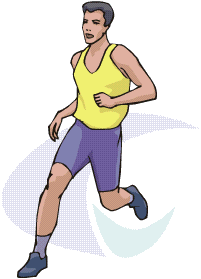 نفس حركينفس حركينفس حركيالاكتشاف الموجهالواجب الحركيالواجب الحركيالواجب الحركيمراتبمراتبمراتبرسم وصور للخبرةرسم وصور للخبرةرسم وصور للخبرةرسم وصور للخبرةأن يصف الطالب الوضع الصحيح للارتكاز على الظهر أن يصف الطالب الوضع الصحيح للارتكاز على الظهر أن يصف الطالب الوضع الصحيح للارتكاز على الظهر أن يصف الطالب الوضع الصحيح للارتكاز على الظهر أن يصف الطالب الوضع الصحيح للارتكاز على الظهر أن يصف الطالب الوضع الصحيح للارتكاز على الظهر أن يصف الطالب الوضع الصحيح للارتكاز على الظهر أن يصف الطالب الوضع الصحيح للارتكاز على الظهر أن يصف الطالب الوضع الصحيح للارتكاز على الظهر أن يصف الطالب الوضع الصحيح للارتكاز على الظهر أن يصف الطالب الوضع الصحيح للارتكاز على الظهر معرفيمعرفيمعرفيمعرفيالاكتشاف الموجهالواجب الحركيالواجب الحركيالواجب الحركيحبلحبلحبلحبلأن يظهر الطالب جلدا وصبرا أثناء ممارسة أنشطة الخبرة التعليمية أن يظهر الطالب جلدا وصبرا أثناء ممارسة أنشطة الخبرة التعليمية أن يظهر الطالب جلدا وصبرا أثناء ممارسة أنشطة الخبرة التعليمية أن يظهر الطالب جلدا وصبرا أثناء ممارسة أنشطة الخبرة التعليمية أن يظهر الطالب جلدا وصبرا أثناء ممارسة أنشطة الخبرة التعليمية أن يظهر الطالب جلدا وصبرا أثناء ممارسة أنشطة الخبرة التعليمية أن يظهر الطالب جلدا وصبرا أثناء ممارسة أنشطة الخبرة التعليمية أن يظهر الطالب جلدا وصبرا أثناء ممارسة أنشطة الخبرة التعليمية أن يظهر الطالب جلدا وصبرا أثناء ممارسة أنشطة الخبرة التعليمية أن يظهر الطالب جلدا وصبرا أثناء ممارسة أنشطة الخبرة التعليمية أن يظهر الطالب جلدا وصبرا أثناء ممارسة أنشطة الخبرة التعليمية انفعاليانفعاليانفعاليانفعاليما ينبغي ملاحظته أثناء أداء الخبرة التعليميةما ينبغي ملاحظته أثناء أداء الخبرة التعليميةما ينبغي ملاحظته أثناء أداء الخبرة التعليميةما ينبغي ملاحظته أثناء أداء الخبرة التعليميةما ينبغي ملاحظته أثناء أداء الخبرة التعليميةما ينبغي ملاحظته أثناء أداء الخبرة التعليميةما ينبغي ملاحظته أثناء أداء الخبرة التعليميةما ينبغي ملاحظته أثناء أداء الخبرة التعليميةما ينبغي ملاحظته أثناء أداء الخبرة التعليميةما ينبغي ملاحظته أثناء أداء الخبرة التعليميةما ينبغي ملاحظته أثناء أداء الخبرة التعليميةما ينبغي ملاحظته أثناء أداء الخبرة التعليميةما ينبغي ملاحظته أثناء أداء الخبرة التعليميةما ينبغي ملاحظته أثناء أداء الخبرة التعليميةما ينبغي ملاحظته أثناء أداء الخبرة التعليميةما ينبغي ملاحظته أثناء أداء الخبرة التعليميةما ينبغي ملاحظته أثناء أداء الخبرة التعليميةما ينبغي ملاحظته أثناء أداء الخبرة التعليميةما ينبغي ملاحظته أثناء أداء الخبرة التعليميةما ينبغي ملاحظته أثناء أداء الخبرة التعليميةما ينبغي ملاحظته أثناء أداء الخبرة التعليميةما ينبغي ملاحظته أثناء أداء الخبرة التعليميةما ينبغي ملاحظته أثناء أداء الخبرة التعليميةما ينبغي ملاحظته أثناء أداء الخبرة التعليميةما ينبغي ملاحظته أثناء أداء الخبرة التعليميةما ينبغي ملاحظته أثناء أداء الخبرة التعليميةرفع  الرجلين و المقعدة للوصول لوضع الارتكاز على الظهر ، ومن ثم تغيير اتجاه الجسم رفع  الرجلين و المقعدة للوصول لوضع الارتكاز على الظهر ، ومن ثم تغيير اتجاه الجسم رفع  الرجلين و المقعدة للوصول لوضع الارتكاز على الظهر ، ومن ثم تغيير اتجاه الجسم رفع  الرجلين و المقعدة للوصول لوضع الارتكاز على الظهر ، ومن ثم تغيير اتجاه الجسم رفع  الرجلين و المقعدة للوصول لوضع الارتكاز على الظهر ، ومن ثم تغيير اتجاه الجسم رفع  الرجلين و المقعدة للوصول لوضع الارتكاز على الظهر ، ومن ثم تغيير اتجاه الجسم رفع  الرجلين و المقعدة للوصول لوضع الارتكاز على الظهر ، ومن ثم تغيير اتجاه الجسم رفع  الرجلين و المقعدة للوصول لوضع الارتكاز على الظهر ، ومن ثم تغيير اتجاه الجسم رفع  الرجلين و المقعدة للوصول لوضع الارتكاز على الظهر ، ومن ثم تغيير اتجاه الجسم رفع  الرجلين و المقعدة للوصول لوضع الارتكاز على الظهر ، ومن ثم تغيير اتجاه الجسم رفع  الرجلين و المقعدة للوصول لوضع الارتكاز على الظهر ، ومن ثم تغيير اتجاه الجسم 2وضع الرقود و الذراعان بجانب الجسم و الكفان على الأرضوضع الرقود و الذراعان بجانب الجسم و الكفان على الأرضوضع الرقود و الذراعان بجانب الجسم و الكفان على الأرضوضع الرقود و الذراعان بجانب الجسم و الكفان على الأرضوضع الرقود و الذراعان بجانب الجسم و الكفان على الأرضوضع الرقود و الذراعان بجانب الجسم و الكفان على الأرضوضع الرقود و الذراعان بجانب الجسم و الكفان على الأرضوضع الرقود و الذراعان بجانب الجسم و الكفان على الأرضوضع الرقود و الذراعان بجانب الجسم و الكفان على الأرضوضع الرقود و الذراعان بجانب الجسم و الكفان على الأرضوضع الرقود و الذراعان بجانب الجسم و الكفان على الأرضوضع الرقود و الذراعان بجانب الجسم و الكفان على الأرضوضع الرقود و الذراعان بجانب الجسم و الكفان على الأرض14365شكل توضيحي للمهارةشكل توضيحي للمهارةشكل توضيحي للمهارةشكل توضيحي للمهارةإجراءات التنفيذإجراءات التنفيذإجراءات التنفيذإجراءات التنفيذإجراءات التنفيذإجراءات التنفيذإجراءات التنفيذإجراءات التنفيذإجراءات التنفيذإجراءات التنفيذإجراءات التنفيذإجراءات التنفيذإجراءات التنفيذإجراءات التنفيذإجراءات التنفيذإجراءات التنفيذإجراءات التنفيذإجراءات التنفيذإجراءات التنفيذإجراءات التنفيذإجراءات التنفيذإجراءات التنفيذ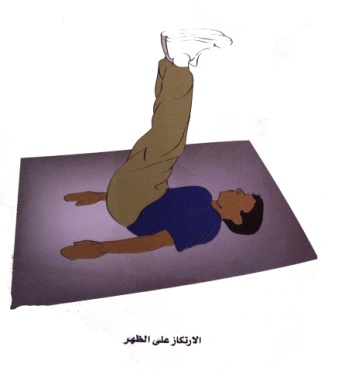 ـ التأكد من توفر المتطلب السابقة لهذه الخبرة مع توجيه بعض الأسئلة عن مواصفات الأداء الصحيح والتأكد من تطبيق الطلاب لها .  ــ تنفيذ لعبة صغيرة ( حركة قف )    ــ تكرار اللعبة و محاولة إخلال توازن الطلاب من خلال دفعهم بسيطا ـ يتم استثارة دافعية الطلاب للتعلم و الحركة وبتوجيه مباشر كما يلي ** يجلس كل طالب داخل طوق سؤال الطلاب من منكم يستطيع أن يرتكز على أربع قواعد ارتكاز ؟ ** يمر المعلم بين الطلاب ويحاول اختبار توازن الطلاب من خلال دفعهم دفعة بسيطة  . ** سؤال الطلاب ما أجزاء الجسم التي تلامس الأرض ؟  ــ تشجيع الطلاب حتى يصلوا إلى الارتكاز على القدم و الركبة كأجزاء من الرجل .  ــ من وضع الرقود الارتكاز على الظهر من يستطع تغيير اتجاهه ــ إعطاء  الطلاب بعض حركات الإطالة و التهدئة ويقدم التغذية الراجعة لأداء المهارة بطريقة صحيحة ـ توجيه الطلاب على وجوب غسل اليدين  والوجه بعد النشاط ـ التأكيد على قيمة الصبر و أهميته من خلال مواقف النشاط المختلفة ـ التأكد من توفر المتطلب السابقة لهذه الخبرة مع توجيه بعض الأسئلة عن مواصفات الأداء الصحيح والتأكد من تطبيق الطلاب لها .  ــ تنفيذ لعبة صغيرة ( حركة قف )    ــ تكرار اللعبة و محاولة إخلال توازن الطلاب من خلال دفعهم بسيطا ـ يتم استثارة دافعية الطلاب للتعلم و الحركة وبتوجيه مباشر كما يلي ** يجلس كل طالب داخل طوق سؤال الطلاب من منكم يستطيع أن يرتكز على أربع قواعد ارتكاز ؟ ** يمر المعلم بين الطلاب ويحاول اختبار توازن الطلاب من خلال دفعهم دفعة بسيطة  . ** سؤال الطلاب ما أجزاء الجسم التي تلامس الأرض ؟  ــ تشجيع الطلاب حتى يصلوا إلى الارتكاز على القدم و الركبة كأجزاء من الرجل .  ــ من وضع الرقود الارتكاز على الظهر من يستطع تغيير اتجاهه ــ إعطاء  الطلاب بعض حركات الإطالة و التهدئة ويقدم التغذية الراجعة لأداء المهارة بطريقة صحيحة ـ توجيه الطلاب على وجوب غسل اليدين  والوجه بعد النشاط ـ التأكيد على قيمة الصبر و أهميته من خلال مواقف النشاط المختلفة ـ التأكد من توفر المتطلب السابقة لهذه الخبرة مع توجيه بعض الأسئلة عن مواصفات الأداء الصحيح والتأكد من تطبيق الطلاب لها .  ــ تنفيذ لعبة صغيرة ( حركة قف )    ــ تكرار اللعبة و محاولة إخلال توازن الطلاب من خلال دفعهم بسيطا ـ يتم استثارة دافعية الطلاب للتعلم و الحركة وبتوجيه مباشر كما يلي ** يجلس كل طالب داخل طوق سؤال الطلاب من منكم يستطيع أن يرتكز على أربع قواعد ارتكاز ؟ ** يمر المعلم بين الطلاب ويحاول اختبار توازن الطلاب من خلال دفعهم دفعة بسيطة  . ** سؤال الطلاب ما أجزاء الجسم التي تلامس الأرض ؟  ــ تشجيع الطلاب حتى يصلوا إلى الارتكاز على القدم و الركبة كأجزاء من الرجل .  ــ من وضع الرقود الارتكاز على الظهر من يستطع تغيير اتجاهه ــ إعطاء  الطلاب بعض حركات الإطالة و التهدئة ويقدم التغذية الراجعة لأداء المهارة بطريقة صحيحة ـ توجيه الطلاب على وجوب غسل اليدين  والوجه بعد النشاط ـ التأكيد على قيمة الصبر و أهميته من خلال مواقف النشاط المختلفة ـ التأكد من توفر المتطلب السابقة لهذه الخبرة مع توجيه بعض الأسئلة عن مواصفات الأداء الصحيح والتأكد من تطبيق الطلاب لها .  ــ تنفيذ لعبة صغيرة ( حركة قف )    ــ تكرار اللعبة و محاولة إخلال توازن الطلاب من خلال دفعهم بسيطا ـ يتم استثارة دافعية الطلاب للتعلم و الحركة وبتوجيه مباشر كما يلي ** يجلس كل طالب داخل طوق سؤال الطلاب من منكم يستطيع أن يرتكز على أربع قواعد ارتكاز ؟ ** يمر المعلم بين الطلاب ويحاول اختبار توازن الطلاب من خلال دفعهم دفعة بسيطة  . ** سؤال الطلاب ما أجزاء الجسم التي تلامس الأرض ؟  ــ تشجيع الطلاب حتى يصلوا إلى الارتكاز على القدم و الركبة كأجزاء من الرجل .  ــ من وضع الرقود الارتكاز على الظهر من يستطع تغيير اتجاهه ــ إعطاء  الطلاب بعض حركات الإطالة و التهدئة ويقدم التغذية الراجعة لأداء المهارة بطريقة صحيحة ـ توجيه الطلاب على وجوب غسل اليدين  والوجه بعد النشاط ـ التأكيد على قيمة الصبر و أهميته من خلال مواقف النشاط المختلفة ـ التأكد من توفر المتطلب السابقة لهذه الخبرة مع توجيه بعض الأسئلة عن مواصفات الأداء الصحيح والتأكد من تطبيق الطلاب لها .  ــ تنفيذ لعبة صغيرة ( حركة قف )    ــ تكرار اللعبة و محاولة إخلال توازن الطلاب من خلال دفعهم بسيطا ـ يتم استثارة دافعية الطلاب للتعلم و الحركة وبتوجيه مباشر كما يلي ** يجلس كل طالب داخل طوق سؤال الطلاب من منكم يستطيع أن يرتكز على أربع قواعد ارتكاز ؟ ** يمر المعلم بين الطلاب ويحاول اختبار توازن الطلاب من خلال دفعهم دفعة بسيطة  . ** سؤال الطلاب ما أجزاء الجسم التي تلامس الأرض ؟  ــ تشجيع الطلاب حتى يصلوا إلى الارتكاز على القدم و الركبة كأجزاء من الرجل .  ــ من وضع الرقود الارتكاز على الظهر من يستطع تغيير اتجاهه ــ إعطاء  الطلاب بعض حركات الإطالة و التهدئة ويقدم التغذية الراجعة لأداء المهارة بطريقة صحيحة ـ توجيه الطلاب على وجوب غسل اليدين  والوجه بعد النشاط ـ التأكيد على قيمة الصبر و أهميته من خلال مواقف النشاط المختلفة ـ التأكد من توفر المتطلب السابقة لهذه الخبرة مع توجيه بعض الأسئلة عن مواصفات الأداء الصحيح والتأكد من تطبيق الطلاب لها .  ــ تنفيذ لعبة صغيرة ( حركة قف )    ــ تكرار اللعبة و محاولة إخلال توازن الطلاب من خلال دفعهم بسيطا ـ يتم استثارة دافعية الطلاب للتعلم و الحركة وبتوجيه مباشر كما يلي ** يجلس كل طالب داخل طوق سؤال الطلاب من منكم يستطيع أن يرتكز على أربع قواعد ارتكاز ؟ ** يمر المعلم بين الطلاب ويحاول اختبار توازن الطلاب من خلال دفعهم دفعة بسيطة  . ** سؤال الطلاب ما أجزاء الجسم التي تلامس الأرض ؟  ــ تشجيع الطلاب حتى يصلوا إلى الارتكاز على القدم و الركبة كأجزاء من الرجل .  ــ من وضع الرقود الارتكاز على الظهر من يستطع تغيير اتجاهه ــ إعطاء  الطلاب بعض حركات الإطالة و التهدئة ويقدم التغذية الراجعة لأداء المهارة بطريقة صحيحة ـ توجيه الطلاب على وجوب غسل اليدين  والوجه بعد النشاط ـ التأكيد على قيمة الصبر و أهميته من خلال مواقف النشاط المختلفة ـ التأكد من توفر المتطلب السابقة لهذه الخبرة مع توجيه بعض الأسئلة عن مواصفات الأداء الصحيح والتأكد من تطبيق الطلاب لها .  ــ تنفيذ لعبة صغيرة ( حركة قف )    ــ تكرار اللعبة و محاولة إخلال توازن الطلاب من خلال دفعهم بسيطا ـ يتم استثارة دافعية الطلاب للتعلم و الحركة وبتوجيه مباشر كما يلي ** يجلس كل طالب داخل طوق سؤال الطلاب من منكم يستطيع أن يرتكز على أربع قواعد ارتكاز ؟ ** يمر المعلم بين الطلاب ويحاول اختبار توازن الطلاب من خلال دفعهم دفعة بسيطة  . ** سؤال الطلاب ما أجزاء الجسم التي تلامس الأرض ؟  ــ تشجيع الطلاب حتى يصلوا إلى الارتكاز على القدم و الركبة كأجزاء من الرجل .  ــ من وضع الرقود الارتكاز على الظهر من يستطع تغيير اتجاهه ــ إعطاء  الطلاب بعض حركات الإطالة و التهدئة ويقدم التغذية الراجعة لأداء المهارة بطريقة صحيحة ـ توجيه الطلاب على وجوب غسل اليدين  والوجه بعد النشاط ـ التأكيد على قيمة الصبر و أهميته من خلال مواقف النشاط المختلفة ـ التأكد من توفر المتطلب السابقة لهذه الخبرة مع توجيه بعض الأسئلة عن مواصفات الأداء الصحيح والتأكد من تطبيق الطلاب لها .  ــ تنفيذ لعبة صغيرة ( حركة قف )    ــ تكرار اللعبة و محاولة إخلال توازن الطلاب من خلال دفعهم بسيطا ـ يتم استثارة دافعية الطلاب للتعلم و الحركة وبتوجيه مباشر كما يلي ** يجلس كل طالب داخل طوق سؤال الطلاب من منكم يستطيع أن يرتكز على أربع قواعد ارتكاز ؟ ** يمر المعلم بين الطلاب ويحاول اختبار توازن الطلاب من خلال دفعهم دفعة بسيطة  . ** سؤال الطلاب ما أجزاء الجسم التي تلامس الأرض ؟  ــ تشجيع الطلاب حتى يصلوا إلى الارتكاز على القدم و الركبة كأجزاء من الرجل .  ــ من وضع الرقود الارتكاز على الظهر من يستطع تغيير اتجاهه ــ إعطاء  الطلاب بعض حركات الإطالة و التهدئة ويقدم التغذية الراجعة لأداء المهارة بطريقة صحيحة ـ توجيه الطلاب على وجوب غسل اليدين  والوجه بعد النشاط ـ التأكيد على قيمة الصبر و أهميته من خلال مواقف النشاط المختلفة ـ التأكد من توفر المتطلب السابقة لهذه الخبرة مع توجيه بعض الأسئلة عن مواصفات الأداء الصحيح والتأكد من تطبيق الطلاب لها .  ــ تنفيذ لعبة صغيرة ( حركة قف )    ــ تكرار اللعبة و محاولة إخلال توازن الطلاب من خلال دفعهم بسيطا ـ يتم استثارة دافعية الطلاب للتعلم و الحركة وبتوجيه مباشر كما يلي ** يجلس كل طالب داخل طوق سؤال الطلاب من منكم يستطيع أن يرتكز على أربع قواعد ارتكاز ؟ ** يمر المعلم بين الطلاب ويحاول اختبار توازن الطلاب من خلال دفعهم دفعة بسيطة  . ** سؤال الطلاب ما أجزاء الجسم التي تلامس الأرض ؟  ــ تشجيع الطلاب حتى يصلوا إلى الارتكاز على القدم و الركبة كأجزاء من الرجل .  ــ من وضع الرقود الارتكاز على الظهر من يستطع تغيير اتجاهه ــ إعطاء  الطلاب بعض حركات الإطالة و التهدئة ويقدم التغذية الراجعة لأداء المهارة بطريقة صحيحة ـ توجيه الطلاب على وجوب غسل اليدين  والوجه بعد النشاط ـ التأكيد على قيمة الصبر و أهميته من خلال مواقف النشاط المختلفة ـ التأكد من توفر المتطلب السابقة لهذه الخبرة مع توجيه بعض الأسئلة عن مواصفات الأداء الصحيح والتأكد من تطبيق الطلاب لها .  ــ تنفيذ لعبة صغيرة ( حركة قف )    ــ تكرار اللعبة و محاولة إخلال توازن الطلاب من خلال دفعهم بسيطا ـ يتم استثارة دافعية الطلاب للتعلم و الحركة وبتوجيه مباشر كما يلي ** يجلس كل طالب داخل طوق سؤال الطلاب من منكم يستطيع أن يرتكز على أربع قواعد ارتكاز ؟ ** يمر المعلم بين الطلاب ويحاول اختبار توازن الطلاب من خلال دفعهم دفعة بسيطة  . ** سؤال الطلاب ما أجزاء الجسم التي تلامس الأرض ؟  ــ تشجيع الطلاب حتى يصلوا إلى الارتكاز على القدم و الركبة كأجزاء من الرجل .  ــ من وضع الرقود الارتكاز على الظهر من يستطع تغيير اتجاهه ــ إعطاء  الطلاب بعض حركات الإطالة و التهدئة ويقدم التغذية الراجعة لأداء المهارة بطريقة صحيحة ـ توجيه الطلاب على وجوب غسل اليدين  والوجه بعد النشاط ـ التأكيد على قيمة الصبر و أهميته من خلال مواقف النشاط المختلفة ـ التأكد من توفر المتطلب السابقة لهذه الخبرة مع توجيه بعض الأسئلة عن مواصفات الأداء الصحيح والتأكد من تطبيق الطلاب لها .  ــ تنفيذ لعبة صغيرة ( حركة قف )    ــ تكرار اللعبة و محاولة إخلال توازن الطلاب من خلال دفعهم بسيطا ـ يتم استثارة دافعية الطلاب للتعلم و الحركة وبتوجيه مباشر كما يلي ** يجلس كل طالب داخل طوق سؤال الطلاب من منكم يستطيع أن يرتكز على أربع قواعد ارتكاز ؟ ** يمر المعلم بين الطلاب ويحاول اختبار توازن الطلاب من خلال دفعهم دفعة بسيطة  . ** سؤال الطلاب ما أجزاء الجسم التي تلامس الأرض ؟  ــ تشجيع الطلاب حتى يصلوا إلى الارتكاز على القدم و الركبة كأجزاء من الرجل .  ــ من وضع الرقود الارتكاز على الظهر من يستطع تغيير اتجاهه ــ إعطاء  الطلاب بعض حركات الإطالة و التهدئة ويقدم التغذية الراجعة لأداء المهارة بطريقة صحيحة ـ توجيه الطلاب على وجوب غسل اليدين  والوجه بعد النشاط ـ التأكيد على قيمة الصبر و أهميته من خلال مواقف النشاط المختلفة ـ التأكد من توفر المتطلب السابقة لهذه الخبرة مع توجيه بعض الأسئلة عن مواصفات الأداء الصحيح والتأكد من تطبيق الطلاب لها .  ــ تنفيذ لعبة صغيرة ( حركة قف )    ــ تكرار اللعبة و محاولة إخلال توازن الطلاب من خلال دفعهم بسيطا ـ يتم استثارة دافعية الطلاب للتعلم و الحركة وبتوجيه مباشر كما يلي ** يجلس كل طالب داخل طوق سؤال الطلاب من منكم يستطيع أن يرتكز على أربع قواعد ارتكاز ؟ ** يمر المعلم بين الطلاب ويحاول اختبار توازن الطلاب من خلال دفعهم دفعة بسيطة  . ** سؤال الطلاب ما أجزاء الجسم التي تلامس الأرض ؟  ــ تشجيع الطلاب حتى يصلوا إلى الارتكاز على القدم و الركبة كأجزاء من الرجل .  ــ من وضع الرقود الارتكاز على الظهر من يستطع تغيير اتجاهه ــ إعطاء  الطلاب بعض حركات الإطالة و التهدئة ويقدم التغذية الراجعة لأداء المهارة بطريقة صحيحة ـ توجيه الطلاب على وجوب غسل اليدين  والوجه بعد النشاط ـ التأكيد على قيمة الصبر و أهميته من خلال مواقف النشاط المختلفة ـ التأكد من توفر المتطلب السابقة لهذه الخبرة مع توجيه بعض الأسئلة عن مواصفات الأداء الصحيح والتأكد من تطبيق الطلاب لها .  ــ تنفيذ لعبة صغيرة ( حركة قف )    ــ تكرار اللعبة و محاولة إخلال توازن الطلاب من خلال دفعهم بسيطا ـ يتم استثارة دافعية الطلاب للتعلم و الحركة وبتوجيه مباشر كما يلي ** يجلس كل طالب داخل طوق سؤال الطلاب من منكم يستطيع أن يرتكز على أربع قواعد ارتكاز ؟ ** يمر المعلم بين الطلاب ويحاول اختبار توازن الطلاب من خلال دفعهم دفعة بسيطة  . ** سؤال الطلاب ما أجزاء الجسم التي تلامس الأرض ؟  ــ تشجيع الطلاب حتى يصلوا إلى الارتكاز على القدم و الركبة كأجزاء من الرجل .  ــ من وضع الرقود الارتكاز على الظهر من يستطع تغيير اتجاهه ــ إعطاء  الطلاب بعض حركات الإطالة و التهدئة ويقدم التغذية الراجعة لأداء المهارة بطريقة صحيحة ـ توجيه الطلاب على وجوب غسل اليدين  والوجه بعد النشاط ـ التأكيد على قيمة الصبر و أهميته من خلال مواقف النشاط المختلفة ـ التأكد من توفر المتطلب السابقة لهذه الخبرة مع توجيه بعض الأسئلة عن مواصفات الأداء الصحيح والتأكد من تطبيق الطلاب لها .  ــ تنفيذ لعبة صغيرة ( حركة قف )    ــ تكرار اللعبة و محاولة إخلال توازن الطلاب من خلال دفعهم بسيطا ـ يتم استثارة دافعية الطلاب للتعلم و الحركة وبتوجيه مباشر كما يلي ** يجلس كل طالب داخل طوق سؤال الطلاب من منكم يستطيع أن يرتكز على أربع قواعد ارتكاز ؟ ** يمر المعلم بين الطلاب ويحاول اختبار توازن الطلاب من خلال دفعهم دفعة بسيطة  . ** سؤال الطلاب ما أجزاء الجسم التي تلامس الأرض ؟  ــ تشجيع الطلاب حتى يصلوا إلى الارتكاز على القدم و الركبة كأجزاء من الرجل .  ــ من وضع الرقود الارتكاز على الظهر من يستطع تغيير اتجاهه ــ إعطاء  الطلاب بعض حركات الإطالة و التهدئة ويقدم التغذية الراجعة لأداء المهارة بطريقة صحيحة ـ توجيه الطلاب على وجوب غسل اليدين  والوجه بعد النشاط ـ التأكيد على قيمة الصبر و أهميته من خلال مواقف النشاط المختلفة ـ التأكد من توفر المتطلب السابقة لهذه الخبرة مع توجيه بعض الأسئلة عن مواصفات الأداء الصحيح والتأكد من تطبيق الطلاب لها .  ــ تنفيذ لعبة صغيرة ( حركة قف )    ــ تكرار اللعبة و محاولة إخلال توازن الطلاب من خلال دفعهم بسيطا ـ يتم استثارة دافعية الطلاب للتعلم و الحركة وبتوجيه مباشر كما يلي ** يجلس كل طالب داخل طوق سؤال الطلاب من منكم يستطيع أن يرتكز على أربع قواعد ارتكاز ؟ ** يمر المعلم بين الطلاب ويحاول اختبار توازن الطلاب من خلال دفعهم دفعة بسيطة  . ** سؤال الطلاب ما أجزاء الجسم التي تلامس الأرض ؟  ــ تشجيع الطلاب حتى يصلوا إلى الارتكاز على القدم و الركبة كأجزاء من الرجل .  ــ من وضع الرقود الارتكاز على الظهر من يستطع تغيير اتجاهه ــ إعطاء  الطلاب بعض حركات الإطالة و التهدئة ويقدم التغذية الراجعة لأداء المهارة بطريقة صحيحة ـ توجيه الطلاب على وجوب غسل اليدين  والوجه بعد النشاط ـ التأكيد على قيمة الصبر و أهميته من خلال مواقف النشاط المختلفة ـ التأكد من توفر المتطلب السابقة لهذه الخبرة مع توجيه بعض الأسئلة عن مواصفات الأداء الصحيح والتأكد من تطبيق الطلاب لها .  ــ تنفيذ لعبة صغيرة ( حركة قف )    ــ تكرار اللعبة و محاولة إخلال توازن الطلاب من خلال دفعهم بسيطا ـ يتم استثارة دافعية الطلاب للتعلم و الحركة وبتوجيه مباشر كما يلي ** يجلس كل طالب داخل طوق سؤال الطلاب من منكم يستطيع أن يرتكز على أربع قواعد ارتكاز ؟ ** يمر المعلم بين الطلاب ويحاول اختبار توازن الطلاب من خلال دفعهم دفعة بسيطة  . ** سؤال الطلاب ما أجزاء الجسم التي تلامس الأرض ؟  ــ تشجيع الطلاب حتى يصلوا إلى الارتكاز على القدم و الركبة كأجزاء من الرجل .  ــ من وضع الرقود الارتكاز على الظهر من يستطع تغيير اتجاهه ــ إعطاء  الطلاب بعض حركات الإطالة و التهدئة ويقدم التغذية الراجعة لأداء المهارة بطريقة صحيحة ـ توجيه الطلاب على وجوب غسل اليدين  والوجه بعد النشاط ـ التأكيد على قيمة الصبر و أهميته من خلال مواقف النشاط المختلفة ـ التأكد من توفر المتطلب السابقة لهذه الخبرة مع توجيه بعض الأسئلة عن مواصفات الأداء الصحيح والتأكد من تطبيق الطلاب لها .  ــ تنفيذ لعبة صغيرة ( حركة قف )    ــ تكرار اللعبة و محاولة إخلال توازن الطلاب من خلال دفعهم بسيطا ـ يتم استثارة دافعية الطلاب للتعلم و الحركة وبتوجيه مباشر كما يلي ** يجلس كل طالب داخل طوق سؤال الطلاب من منكم يستطيع أن يرتكز على أربع قواعد ارتكاز ؟ ** يمر المعلم بين الطلاب ويحاول اختبار توازن الطلاب من خلال دفعهم دفعة بسيطة  . ** سؤال الطلاب ما أجزاء الجسم التي تلامس الأرض ؟  ــ تشجيع الطلاب حتى يصلوا إلى الارتكاز على القدم و الركبة كأجزاء من الرجل .  ــ من وضع الرقود الارتكاز على الظهر من يستطع تغيير اتجاهه ــ إعطاء  الطلاب بعض حركات الإطالة و التهدئة ويقدم التغذية الراجعة لأداء المهارة بطريقة صحيحة ـ توجيه الطلاب على وجوب غسل اليدين  والوجه بعد النشاط ـ التأكيد على قيمة الصبر و أهميته من خلال مواقف النشاط المختلفة ـ التأكد من توفر المتطلب السابقة لهذه الخبرة مع توجيه بعض الأسئلة عن مواصفات الأداء الصحيح والتأكد من تطبيق الطلاب لها .  ــ تنفيذ لعبة صغيرة ( حركة قف )    ــ تكرار اللعبة و محاولة إخلال توازن الطلاب من خلال دفعهم بسيطا ـ يتم استثارة دافعية الطلاب للتعلم و الحركة وبتوجيه مباشر كما يلي ** يجلس كل طالب داخل طوق سؤال الطلاب من منكم يستطيع أن يرتكز على أربع قواعد ارتكاز ؟ ** يمر المعلم بين الطلاب ويحاول اختبار توازن الطلاب من خلال دفعهم دفعة بسيطة  . ** سؤال الطلاب ما أجزاء الجسم التي تلامس الأرض ؟  ــ تشجيع الطلاب حتى يصلوا إلى الارتكاز على القدم و الركبة كأجزاء من الرجل .  ــ من وضع الرقود الارتكاز على الظهر من يستطع تغيير اتجاهه ــ إعطاء  الطلاب بعض حركات الإطالة و التهدئة ويقدم التغذية الراجعة لأداء المهارة بطريقة صحيحة ـ توجيه الطلاب على وجوب غسل اليدين  والوجه بعد النشاط ـ التأكيد على قيمة الصبر و أهميته من خلال مواقف النشاط المختلفة ـ التأكد من توفر المتطلب السابقة لهذه الخبرة مع توجيه بعض الأسئلة عن مواصفات الأداء الصحيح والتأكد من تطبيق الطلاب لها .  ــ تنفيذ لعبة صغيرة ( حركة قف )    ــ تكرار اللعبة و محاولة إخلال توازن الطلاب من خلال دفعهم بسيطا ـ يتم استثارة دافعية الطلاب للتعلم و الحركة وبتوجيه مباشر كما يلي ** يجلس كل طالب داخل طوق سؤال الطلاب من منكم يستطيع أن يرتكز على أربع قواعد ارتكاز ؟ ** يمر المعلم بين الطلاب ويحاول اختبار توازن الطلاب من خلال دفعهم دفعة بسيطة  . ** سؤال الطلاب ما أجزاء الجسم التي تلامس الأرض ؟  ــ تشجيع الطلاب حتى يصلوا إلى الارتكاز على القدم و الركبة كأجزاء من الرجل .  ــ من وضع الرقود الارتكاز على الظهر من يستطع تغيير اتجاهه ــ إعطاء  الطلاب بعض حركات الإطالة و التهدئة ويقدم التغذية الراجعة لأداء المهارة بطريقة صحيحة ـ توجيه الطلاب على وجوب غسل اليدين  والوجه بعد النشاط ـ التأكيد على قيمة الصبر و أهميته من خلال مواقف النشاط المختلفة ـ التأكد من توفر المتطلب السابقة لهذه الخبرة مع توجيه بعض الأسئلة عن مواصفات الأداء الصحيح والتأكد من تطبيق الطلاب لها .  ــ تنفيذ لعبة صغيرة ( حركة قف )    ــ تكرار اللعبة و محاولة إخلال توازن الطلاب من خلال دفعهم بسيطا ـ يتم استثارة دافعية الطلاب للتعلم و الحركة وبتوجيه مباشر كما يلي ** يجلس كل طالب داخل طوق سؤال الطلاب من منكم يستطيع أن يرتكز على أربع قواعد ارتكاز ؟ ** يمر المعلم بين الطلاب ويحاول اختبار توازن الطلاب من خلال دفعهم دفعة بسيطة  . ** سؤال الطلاب ما أجزاء الجسم التي تلامس الأرض ؟  ــ تشجيع الطلاب حتى يصلوا إلى الارتكاز على القدم و الركبة كأجزاء من الرجل .  ــ من وضع الرقود الارتكاز على الظهر من يستطع تغيير اتجاهه ــ إعطاء  الطلاب بعض حركات الإطالة و التهدئة ويقدم التغذية الراجعة لأداء المهارة بطريقة صحيحة ـ توجيه الطلاب على وجوب غسل اليدين  والوجه بعد النشاط ـ التأكيد على قيمة الصبر و أهميته من خلال مواقف النشاط المختلفة ـ التأكد من توفر المتطلب السابقة لهذه الخبرة مع توجيه بعض الأسئلة عن مواصفات الأداء الصحيح والتأكد من تطبيق الطلاب لها .  ــ تنفيذ لعبة صغيرة ( حركة قف )    ــ تكرار اللعبة و محاولة إخلال توازن الطلاب من خلال دفعهم بسيطا ـ يتم استثارة دافعية الطلاب للتعلم و الحركة وبتوجيه مباشر كما يلي ** يجلس كل طالب داخل طوق سؤال الطلاب من منكم يستطيع أن يرتكز على أربع قواعد ارتكاز ؟ ** يمر المعلم بين الطلاب ويحاول اختبار توازن الطلاب من خلال دفعهم دفعة بسيطة  . ** سؤال الطلاب ما أجزاء الجسم التي تلامس الأرض ؟  ــ تشجيع الطلاب حتى يصلوا إلى الارتكاز على القدم و الركبة كأجزاء من الرجل .  ــ من وضع الرقود الارتكاز على الظهر من يستطع تغيير اتجاهه ــ إعطاء  الطلاب بعض حركات الإطالة و التهدئة ويقدم التغذية الراجعة لأداء المهارة بطريقة صحيحة ـ توجيه الطلاب على وجوب غسل اليدين  والوجه بعد النشاط ـ التأكيد على قيمة الصبر و أهميته من خلال مواقف النشاط المختلفة ـ التأكد من توفر المتطلب السابقة لهذه الخبرة مع توجيه بعض الأسئلة عن مواصفات الأداء الصحيح والتأكد من تطبيق الطلاب لها .  ــ تنفيذ لعبة صغيرة ( حركة قف )    ــ تكرار اللعبة و محاولة إخلال توازن الطلاب من خلال دفعهم بسيطا ـ يتم استثارة دافعية الطلاب للتعلم و الحركة وبتوجيه مباشر كما يلي ** يجلس كل طالب داخل طوق سؤال الطلاب من منكم يستطيع أن يرتكز على أربع قواعد ارتكاز ؟ ** يمر المعلم بين الطلاب ويحاول اختبار توازن الطلاب من خلال دفعهم دفعة بسيطة  . ** سؤال الطلاب ما أجزاء الجسم التي تلامس الأرض ؟  ــ تشجيع الطلاب حتى يصلوا إلى الارتكاز على القدم و الركبة كأجزاء من الرجل .  ــ من وضع الرقود الارتكاز على الظهر من يستطع تغيير اتجاهه ــ إعطاء  الطلاب بعض حركات الإطالة و التهدئة ويقدم التغذية الراجعة لأداء المهارة بطريقة صحيحة ـ توجيه الطلاب على وجوب غسل اليدين  والوجه بعد النشاط ـ التأكيد على قيمة الصبر و أهميته من خلال مواقف النشاط المختلفة أنشطة إضافية تعزز تعلم الخبرةأنشطة إضافية تعزز تعلم الخبرةأنشطة إضافية تعزز تعلم الخبرةأنشطة إضافية تعزز تعلم الخبرةأنشطة إضافية تعزز تعلم الخبرةأنشطة إضافية تعزز تعلم الخبرةالاستفادة من المواقف التعليميةالاستفادة من المواقف التعليميةالاستفادة من المواقف التعليميةالاستفادة من المواقف التعليميةالاستفادة من المواقف التعليميةالاستفادة من المواقف التعليميةالاستفادة من المواقف التعليميةالاستفادة من المواقف التعليميةالاستفادة من المواقف التعليميةالاستفادة من المواقف التعليميةالاستفادة من المواقف التعليميةالتقدم بالخبرة :التقدم بالخبرة :التقدم بالخبرة :التقدم بالخبرة :التقدم بالخبرة :التقدم بالخبرة :التقدم بالخبرة :التقدم بالخبرة :التقدم بالخبرة :لعبة صغيرة ( أفضل توازن )لعبة صغيرة ( أفضل توازن )لعبة صغيرة ( أفضل توازن )لعبة صغيرة ( أفضل توازن )لعبة صغيرة ( أفضل توازن )لعبة صغيرة ( أفضل توازن )1 ـ شرح مواصفات الأداء  الحركي للارتكاز على الظهر موضحا أوضاع الجسم في كل جزء من أجزاء الحركة 2 ـ وضع الأداء الصحيح للارتكاز على الظهر بوسيلة تعليمية 3ـ توجيه سؤال في بداية الدرس و نهايته  : كيف يمكن أن نتمثل قيمة الصبر في سلوكنا أثناء تنفيذ أنشطة الخبرة 1 ـ شرح مواصفات الأداء  الحركي للارتكاز على الظهر موضحا أوضاع الجسم في كل جزء من أجزاء الحركة 2 ـ وضع الأداء الصحيح للارتكاز على الظهر بوسيلة تعليمية 3ـ توجيه سؤال في بداية الدرس و نهايته  : كيف يمكن أن نتمثل قيمة الصبر في سلوكنا أثناء تنفيذ أنشطة الخبرة 1 ـ شرح مواصفات الأداء  الحركي للارتكاز على الظهر موضحا أوضاع الجسم في كل جزء من أجزاء الحركة 2 ـ وضع الأداء الصحيح للارتكاز على الظهر بوسيلة تعليمية 3ـ توجيه سؤال في بداية الدرس و نهايته  : كيف يمكن أن نتمثل قيمة الصبر في سلوكنا أثناء تنفيذ أنشطة الخبرة 1 ـ شرح مواصفات الأداء  الحركي للارتكاز على الظهر موضحا أوضاع الجسم في كل جزء من أجزاء الحركة 2 ـ وضع الأداء الصحيح للارتكاز على الظهر بوسيلة تعليمية 3ـ توجيه سؤال في بداية الدرس و نهايته  : كيف يمكن أن نتمثل قيمة الصبر في سلوكنا أثناء تنفيذ أنشطة الخبرة 1 ـ شرح مواصفات الأداء  الحركي للارتكاز على الظهر موضحا أوضاع الجسم في كل جزء من أجزاء الحركة 2 ـ وضع الأداء الصحيح للارتكاز على الظهر بوسيلة تعليمية 3ـ توجيه سؤال في بداية الدرس و نهايته  : كيف يمكن أن نتمثل قيمة الصبر في سلوكنا أثناء تنفيذ أنشطة الخبرة 1 ـ شرح مواصفات الأداء  الحركي للارتكاز على الظهر موضحا أوضاع الجسم في كل جزء من أجزاء الحركة 2 ـ وضع الأداء الصحيح للارتكاز على الظهر بوسيلة تعليمية 3ـ توجيه سؤال في بداية الدرس و نهايته  : كيف يمكن أن نتمثل قيمة الصبر في سلوكنا أثناء تنفيذ أنشطة الخبرة 1 ـ شرح مواصفات الأداء  الحركي للارتكاز على الظهر موضحا أوضاع الجسم في كل جزء من أجزاء الحركة 2 ـ وضع الأداء الصحيح للارتكاز على الظهر بوسيلة تعليمية 3ـ توجيه سؤال في بداية الدرس و نهايته  : كيف يمكن أن نتمثل قيمة الصبر في سلوكنا أثناء تنفيذ أنشطة الخبرة 1 ـ شرح مواصفات الأداء  الحركي للارتكاز على الظهر موضحا أوضاع الجسم في كل جزء من أجزاء الحركة 2 ـ وضع الأداء الصحيح للارتكاز على الظهر بوسيلة تعليمية 3ـ توجيه سؤال في بداية الدرس و نهايته  : كيف يمكن أن نتمثل قيمة الصبر في سلوكنا أثناء تنفيذ أنشطة الخبرة 1 ـ شرح مواصفات الأداء  الحركي للارتكاز على الظهر موضحا أوضاع الجسم في كل جزء من أجزاء الحركة 2 ـ وضع الأداء الصحيح للارتكاز على الظهر بوسيلة تعليمية 3ـ توجيه سؤال في بداية الدرس و نهايته  : كيف يمكن أن نتمثل قيمة الصبر في سلوكنا أثناء تنفيذ أنشطة الخبرة 1 ـ شرح مواصفات الأداء  الحركي للارتكاز على الظهر موضحا أوضاع الجسم في كل جزء من أجزاء الحركة 2 ـ وضع الأداء الصحيح للارتكاز على الظهر بوسيلة تعليمية 3ـ توجيه سؤال في بداية الدرس و نهايته  : كيف يمكن أن نتمثل قيمة الصبر في سلوكنا أثناء تنفيذ أنشطة الخبرة 1 ـ شرح مواصفات الأداء  الحركي للارتكاز على الظهر موضحا أوضاع الجسم في كل جزء من أجزاء الحركة 2 ـ وضع الأداء الصحيح للارتكاز على الظهر بوسيلة تعليمية 3ـ توجيه سؤال في بداية الدرس و نهايته  : كيف يمكن أن نتمثل قيمة الصبر في سلوكنا أثناء تنفيذ أنشطة الخبرة ربط هذه المهارة الحركية الأساسية بغيرها من المهارات التي تسبقها و التي تعقبها في الأداء في رياضة الجمبازربط هذه المهارة الحركية الأساسية بغيرها من المهارات التي تسبقها و التي تعقبها في الأداء في رياضة الجمبازربط هذه المهارة الحركية الأساسية بغيرها من المهارات التي تسبقها و التي تعقبها في الأداء في رياضة الجمبازربط هذه المهارة الحركية الأساسية بغيرها من المهارات التي تسبقها و التي تعقبها في الأداء في رياضة الجمبازربط هذه المهارة الحركية الأساسية بغيرها من المهارات التي تسبقها و التي تعقبها في الأداء في رياضة الجمبازربط هذه المهارة الحركية الأساسية بغيرها من المهارات التي تسبقها و التي تعقبها في الأداء في رياضة الجمبازربط هذه المهارة الحركية الأساسية بغيرها من المهارات التي تسبقها و التي تعقبها في الأداء في رياضة الجمبازربط هذه المهارة الحركية الأساسية بغيرها من المهارات التي تسبقها و التي تعقبها في الأداء في رياضة الجمبازربط هذه المهارة الحركية الأساسية بغيرها من المهارات التي تسبقها و التي تعقبها في الأداء في رياضة الجمبازتقويم الخبرةتقويم الخبرةتقويم الخبرةتقويم الخبرةتقويم الخبرةتقويم الخبرةتقويم الخبرةتقويم الخبرةتقويم الخبرةتقويم الخبرةتقويم الخبرةتقويم الخبرةتقويم الخبرةتقويم الخبرةتقويم الخبرةتقويم الخبرةتقويم الخبرةتقويم الخبرةتقويم الخبرةتقويم الخبرةتقويم الخبرةتقويم الخبرةتقويم الخبرةتقويم الخبرةتقويم الخبرةتقويم الخبرةالجانب الانفعاليالجانب الانفعاليالجانب الانفعاليالجانب الانفعاليالجانب الانفعاليالجانب المعرفيالجانب المعرفيالجانب المعرفيالجانب المعرفيالجانب المعرفيالجانب المعرفيالجانب المعرفيالجانب المعرفيالجانب المعرفيالجانب المعرفيالجانب المعرفيالجانب المعرفيالجانب المعرفيالجانب المهاريالجانب المهاريالجانب المهاريالجانب المهاريالجانب المهاريالجانب المهاريالجانب المهاريالجانب المهارياستمارة متابعة سلوكيات  الطلاب أثناء و بعد تطبيق الدرساستمارة متابعة سلوكيات  الطلاب أثناء و بعد تطبيق الدرساستمارة متابعة سلوكيات  الطلاب أثناء و بعد تطبيق الدرساستمارة متابعة سلوكيات  الطلاب أثناء و بعد تطبيق الدرساستمارة متابعة سلوكيات  الطلاب أثناء و بعد تطبيق الدرسأذكر مواصفات الأداء الصحيح  الارتكاز بطريقة صحيحة على الظهر مع تغيير الاتجاه  ؟أذكر مواصفات الأداء الصحيح  الارتكاز بطريقة صحيحة على الظهر مع تغيير الاتجاه  ؟أذكر مواصفات الأداء الصحيح  الارتكاز بطريقة صحيحة على الظهر مع تغيير الاتجاه  ؟أذكر مواصفات الأداء الصحيح  الارتكاز بطريقة صحيحة على الظهر مع تغيير الاتجاه  ؟أذكر مواصفات الأداء الصحيح  الارتكاز بطريقة صحيحة على الظهر مع تغيير الاتجاه  ؟أذكر مواصفات الأداء الصحيح  الارتكاز بطريقة صحيحة على الظهر مع تغيير الاتجاه  ؟أذكر مواصفات الأداء الصحيح  الارتكاز بطريقة صحيحة على الظهر مع تغيير الاتجاه  ؟أذكر مواصفات الأداء الصحيح  الارتكاز بطريقة صحيحة على الظهر مع تغيير الاتجاه  ؟أذكر مواصفات الأداء الصحيح  الارتكاز بطريقة صحيحة على الظهر مع تغيير الاتجاه  ؟أذكر مواصفات الأداء الصحيح  الارتكاز بطريقة صحيحة على الظهر مع تغيير الاتجاه  ؟أذكر مواصفات الأداء الصحيح  الارتكاز بطريقة صحيحة على الظهر مع تغيير الاتجاه  ؟أذكر مواصفات الأداء الصحيح  الارتكاز بطريقة صحيحة على الظهر مع تغيير الاتجاه  ؟أذكر مواصفات الأداء الصحيح  الارتكاز بطريقة صحيحة على الظهر مع تغيير الاتجاه  ؟استمارة تقويم الجانب المهاري ( محك التعلم ) لمهارة  الارتكاز بطريقة صحيحة على الظهر مع تغيير الاتجاهاستمارة تقويم الجانب المهاري ( محك التعلم ) لمهارة  الارتكاز بطريقة صحيحة على الظهر مع تغيير الاتجاهاستمارة تقويم الجانب المهاري ( محك التعلم ) لمهارة  الارتكاز بطريقة صحيحة على الظهر مع تغيير الاتجاهاستمارة تقويم الجانب المهاري ( محك التعلم ) لمهارة  الارتكاز بطريقة صحيحة على الظهر مع تغيير الاتجاهاستمارة تقويم الجانب المهاري ( محك التعلم ) لمهارة  الارتكاز بطريقة صحيحة على الظهر مع تغيير الاتجاهاستمارة تقويم الجانب المهاري ( محك التعلم ) لمهارة  الارتكاز بطريقة صحيحة على الظهر مع تغيير الاتجاهاستمارة تقويم الجانب المهاري ( محك التعلم ) لمهارة  الارتكاز بطريقة صحيحة على الظهر مع تغيير الاتجاهاستمارة تقويم الجانب المهاري ( محك التعلم ) لمهارة  الارتكاز بطريقة صحيحة على الظهر مع تغيير الاتجاهبطاقة لولي الأمر موضح فيها الأسئلة التالية ـ هل بإمكان الابن التحكم بتوازنه في حالة الثبات و الحركة ؟بطاقة لولي الأمر موضح فيها الأسئلة التالية ـ هل بإمكان الابن التحكم بتوازنه في حالة الثبات و الحركة ؟بطاقة لولي الأمر موضح فيها الأسئلة التالية ـ هل بإمكان الابن التحكم بتوازنه في حالة الثبات و الحركة ؟بطاقة لولي الأمر موضح فيها الأسئلة التالية ـ هل بإمكان الابن التحكم بتوازنه في حالة الثبات و الحركة ؟بطاقة لولي الأمر موضح فيها الأسئلة التالية ـ هل بإمكان الابن التحكم بتوازنه في حالة الثبات و الحركة ؟بطاقة لولي الأمر موضح فيها الأسئلة التالية ـ هل بإمكان الابن التحكم بتوازنه في حالة الثبات و الحركة ؟بطاقة لولي الأمر موضح فيها الأسئلة التالية ـ هل بإمكان الابن التحكم بتوازنه في حالة الثبات و الحركة ؟بطاقة لولي الأمر موضح فيها الأسئلة التالية ـ هل بإمكان الابن التحكم بتوازنه في حالة الثبات و الحركة ؟بطاقة لولي الأمر موضح فيها الأسئلة التالية ـ هل بإمكان الابن التحكم بتوازنه في حالة الثبات و الحركة ؟بطاقة لولي الأمر موضح فيها الأسئلة التالية ـ هل بإمكان الابن التحكم بتوازنه في حالة الثبات و الحركة ؟بطاقة لولي الأمر موضح فيها الأسئلة التالية ـ هل بإمكان الابن التحكم بتوازنه في حالة الثبات و الحركة ؟بطاقة لولي الأمر موضح فيها الأسئلة التالية ـ هل بإمكان الابن التحكم بتوازنه في حالة الثبات و الحركة ؟بطاقة لولي الأمر موضح فيها الأسئلة التالية ـ هل بإمكان الابن التحكم بتوازنه في حالة الثبات و الحركة ؟بطاقة لولي الأمر موضح فيها الأسئلة التالية ـ هل بإمكان الابن التحكم بتوازنه في حالة الثبات و الحركة ؟بطاقة لولي الأمر موضح فيها الأسئلة التالية ـ هل بإمكان الابن التحكم بتوازنه في حالة الثبات و الحركة ؟بطاقة لولي الأمر موضح فيها الأسئلة التالية ـ هل بإمكان الابن التحكم بتوازنه في حالة الثبات و الحركة ؟بطاقة لولي الأمر موضح فيها الأسئلة التالية ـ هل بإمكان الابن التحكم بتوازنه في حالة الثبات و الحركة ؟بطاقة لولي الأمر موضح فيها الأسئلة التالية ـ هل بإمكان الابن التحكم بتوازنه في حالة الثبات و الحركة ؟بطاقة لولي الأمر موضح فيها الأسئلة التالية ـ هل بإمكان الابن التحكم بتوازنه في حالة الثبات و الحركة ؟بطاقة لولي الأمر موضح فيها الأسئلة التالية ـ هل بإمكان الابن التحكم بتوازنه في حالة الثبات و الحركة ؟بطاقة لولي الأمر موضح فيها الأسئلة التالية ـ هل بإمكان الابن التحكم بتوازنه في حالة الثبات و الحركة ؟بطاقة لولي الأمر موضح فيها الأسئلة التالية ـ هل بإمكان الابن التحكم بتوازنه في حالة الثبات و الحركة ؟الواجبات المنزليةالواجبات المنزليةالواجبات المنزليةالواجبات المنزليةمدير المدرسةمدير المدرسةمدير المدرسةمدير المدرسةالمشرف التربويالمشرف التربويالمشرف التربويالمشرف التربويالمشرف التربويمعلم المادةمعلم المادةمعلم المادة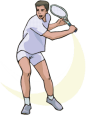 /   / 143 :/    /143 /   / 143 :/    /143 /   / 143 :/    /143 تاريخ تنفيذتاريخ تنفيذتاريخ تنفيذتاريخ تنفيذ1 ـ 21 ـ 21 ـ 21 ـ 2عدد الدروسعدد الدروسعدد الدروسعدد الدروسعدد الدروسالثالثالثالثالثالثالثالثالأسبوعالأسبوعالأسبوعالأولىالأولىالأولىالوحدةالثالثالثالثالثالثالثالثالصفالصفالمشي الصحيحالمشي الصحيحالمشي الصحيحالمشي الصحيحالمشي الصحيحالمتطلبات السابقة للخبرةالمتطلبات السابقة للخبرةالمتطلبات السابقة للخبرةالمتطلبات السابقة للخبرةالمتطلبات السابقة للخبرةالمتطلبات السابقة للخبرةالمتطلبات السابقة للخبرةمساحة مناسبةمساحة مناسبةمساحة مناسبةمساحة مناسبةالمكانالمكانالمكاننقل الأداة فوق الرأس بثبات واتزان نقل الأداة فوق الرأس بثبات واتزان نقل الأداة فوق الرأس بثبات واتزان نقل الأداة فوق الرأس بثبات واتزان نقل الأداة فوق الرأس بثبات واتزان نقل الأداة فوق الرأس بثبات واتزان نقل الأداة فوق الرأس بثبات واتزان نقل الأداة فوق الرأس بثبات واتزان الخبرةالخبرةأسلوب التعليم المتبعأسلوب التعليم المتبعأسلوب التعليم المتبعأسلوب التعليم المتبعأسلوب التعليم المتبعأسلوب التعليم المتبعالأدواتالأدواتالأدواتالأدواتالأدواتالأدواتالأدواتالأدواتالأدواتالأدواتالهدفالهدفالهدفالهدفالهدفالهدفالهدفالهدفالهدفالهدفالهدفالهدفالمجالالمجالالمجالالمجالالمجالالاكتشاف الموجهالواجب الحركيالواجب الحركيالواجب الحركيالواجب الحركيالواجب الحركيصافرهصافرهصافرهصافرهصافرهصافرهأقماع أقماع أقماع أقماع أن يؤدي الطالب نقل الأداة فوق الرأس بثبات واتزان .أن يؤدي الطالب نقل الأداة فوق الرأس بثبات واتزان .أن يؤدي الطالب نقل الأداة فوق الرأس بثبات واتزان .أن يؤدي الطالب نقل الأداة فوق الرأس بثبات واتزان .أن يؤدي الطالب نقل الأداة فوق الرأس بثبات واتزان .أن يؤدي الطالب نقل الأداة فوق الرأس بثبات واتزان .أن يؤدي الطالب نقل الأداة فوق الرأس بثبات واتزان .أن يؤدي الطالب نقل الأداة فوق الرأس بثبات واتزان .أن يؤدي الطالب نقل الأداة فوق الرأس بثبات واتزان .أن يؤدي الطالب نقل الأداة فوق الرأس بثبات واتزان .أن يؤدي الطالب نقل الأداة فوق الرأس بثبات واتزان .أن يؤدي الطالب نقل الأداة فوق الرأس بثبات واتزان .نفس حركينفس حركينفس حركينفس حركينفس حركيالاكتشاف الموجهالواجب الحركيالواجب الحركيالواجب الحركيالواجب الحركيالواجب الحركيأكياس300 جرام  حبوب أو رمل أكياس300 جرام  حبوب أو رمل أكياس300 جرام  حبوب أو رمل أكياس300 جرام  حبوب أو رمل أكياس300 جرام  حبوب أو رمل أكياس300 جرام  حبوب أو رمل رسم توضيحيرسم توضيحيرسم توضيحيرسم توضيحيأن يتصور الطالب الأداء الحركي لمهارة نقل الأداة فوق الرأس أن يتصور الطالب الأداء الحركي لمهارة نقل الأداة فوق الرأس أن يتصور الطالب الأداء الحركي لمهارة نقل الأداة فوق الرأس أن يتصور الطالب الأداء الحركي لمهارة نقل الأداة فوق الرأس أن يتصور الطالب الأداء الحركي لمهارة نقل الأداة فوق الرأس أن يتصور الطالب الأداء الحركي لمهارة نقل الأداة فوق الرأس أن يتصور الطالب الأداء الحركي لمهارة نقل الأداة فوق الرأس أن يتصور الطالب الأداء الحركي لمهارة نقل الأداة فوق الرأس أن يتصور الطالب الأداء الحركي لمهارة نقل الأداة فوق الرأس أن يتصور الطالب الأداء الحركي لمهارة نقل الأداة فوق الرأس أن يتصور الطالب الأداء الحركي لمهارة نقل الأداة فوق الرأس أن يتصور الطالب الأداء الحركي لمهارة نقل الأداة فوق الرأس معرفيمعرفيمعرفيمعرفيمعرفيالاكتشاف الموجهالواجب الحركيالواجب الحركيالواجب الحركيالواجب الحركيالواجب الحركيأن يظهر الطالب صبرا وجلدا أثناء نقل الأداء على الرأسأن يظهر الطالب صبرا وجلدا أثناء نقل الأداء على الرأسأن يظهر الطالب صبرا وجلدا أثناء نقل الأداء على الرأسأن يظهر الطالب صبرا وجلدا أثناء نقل الأداء على الرأسأن يظهر الطالب صبرا وجلدا أثناء نقل الأداء على الرأسأن يظهر الطالب صبرا وجلدا أثناء نقل الأداء على الرأسأن يظهر الطالب صبرا وجلدا أثناء نقل الأداء على الرأسأن يظهر الطالب صبرا وجلدا أثناء نقل الأداء على الرأسأن يظهر الطالب صبرا وجلدا أثناء نقل الأداء على الرأسأن يظهر الطالب صبرا وجلدا أثناء نقل الأداء على الرأسأن يظهر الطالب صبرا وجلدا أثناء نقل الأداء على الرأسأن يظهر الطالب صبرا وجلدا أثناء نقل الأداء على الرأسانفعاليانفعاليانفعاليانفعاليانفعاليما ينبغي ملاحظته أثناء أداء الخبرة التعليميةما ينبغي ملاحظته أثناء أداء الخبرة التعليميةما ينبغي ملاحظته أثناء أداء الخبرة التعليميةما ينبغي ملاحظته أثناء أداء الخبرة التعليميةما ينبغي ملاحظته أثناء أداء الخبرة التعليميةما ينبغي ملاحظته أثناء أداء الخبرة التعليميةما ينبغي ملاحظته أثناء أداء الخبرة التعليميةما ينبغي ملاحظته أثناء أداء الخبرة التعليميةما ينبغي ملاحظته أثناء أداء الخبرة التعليميةما ينبغي ملاحظته أثناء أداء الخبرة التعليميةما ينبغي ملاحظته أثناء أداء الخبرة التعليميةما ينبغي ملاحظته أثناء أداء الخبرة التعليميةما ينبغي ملاحظته أثناء أداء الخبرة التعليميةما ينبغي ملاحظته أثناء أداء الخبرة التعليميةما ينبغي ملاحظته أثناء أداء الخبرة التعليميةما ينبغي ملاحظته أثناء أداء الخبرة التعليميةما ينبغي ملاحظته أثناء أداء الخبرة التعليميةما ينبغي ملاحظته أثناء أداء الخبرة التعليميةما ينبغي ملاحظته أثناء أداء الخبرة التعليميةما ينبغي ملاحظته أثناء أداء الخبرة التعليميةما ينبغي ملاحظته أثناء أداء الخبرة التعليميةما ينبغي ملاحظته أثناء أداء الخبرة التعليميةما ينبغي ملاحظته أثناء أداء الخبرة التعليميةما ينبغي ملاحظته أثناء أداء الخبرة التعليميةما ينبغي ملاحظته أثناء أداء الخبرة التعليميةما ينبغي ملاحظته أثناء أداء الخبرة التعليميةما ينبغي ملاحظته أثناء أداء الخبرة التعليميةما ينبغي ملاحظته أثناء أداء الخبرة التعليميةما ينبغي ملاحظته أثناء أداء الخبرة التعليميةما ينبغي ملاحظته أثناء أداء الخبرة التعليميةما ينبغي ملاحظته أثناء أداء الخبرة التعليميةما ينبغي ملاحظته أثناء أداء الخبرة التعليميةما ينبغي ملاحظته أثناء أداء الخبرة التعليميةاستقامة الجسم وعدم تأرجحه للجانبين . استقامة الجسم وعدم تأرجحه للجانبين . استقامة الجسم وعدم تأرجحه للجانبين . استقامة الجسم وعدم تأرجحه للجانبين . استقامة الجسم وعدم تأرجحه للجانبين . استقامة الجسم وعدم تأرجحه للجانبين . استقامة الجسم وعدم تأرجحه للجانبين . استقامة الجسم وعدم تأرجحه للجانبين . استقامة الجسم وعدم تأرجحه للجانبين . استقامة الجسم وعدم تأرجحه للجانبين . استقامة الجسم وعدم تأرجحه للجانبين . استقامة الجسم وعدم تأرجحه للجانبين . استقامة الجسم وعدم تأرجحه للجانبين . استقامة الجسم وعدم تأرجحه للجانبين . استقامة الجسم وعدم تأرجحه للجانبين . استقامة الجسم وعدم تأرجحه للجانبين . استقامة الجسم وعدم تأرجحه للجانبين . 2المشي المتزن بحيث تكون الرأس على استقامة الجسم النظر متجه للأمام . المشي المتزن بحيث تكون الرأس على استقامة الجسم النظر متجه للأمام . المشي المتزن بحيث تكون الرأس على استقامة الجسم النظر متجه للأمام . المشي المتزن بحيث تكون الرأس على استقامة الجسم النظر متجه للأمام . المشي المتزن بحيث تكون الرأس على استقامة الجسم النظر متجه للأمام . المشي المتزن بحيث تكون الرأس على استقامة الجسم النظر متجه للأمام . المشي المتزن بحيث تكون الرأس على استقامة الجسم النظر متجه للأمام . المشي المتزن بحيث تكون الرأس على استقامة الجسم النظر متجه للأمام . المشي المتزن بحيث تكون الرأس على استقامة الجسم النظر متجه للأمام . المشي المتزن بحيث تكون الرأس على استقامة الجسم النظر متجه للأمام . المشي المتزن بحيث تكون الرأس على استقامة الجسم النظر متجه للأمام . المشي المتزن بحيث تكون الرأس على استقامة الجسم النظر متجه للأمام . المشي المتزن بحيث تكون الرأس على استقامة الجسم النظر متجه للأمام . المشي المتزن بحيث تكون الرأس على استقامة الجسم النظر متجه للأمام . 1المحافظة على الأداة المحمولة من السقوط من على الرأس . المحافظة على الأداة المحمولة من السقوط من على الرأس . المحافظة على الأداة المحمولة من السقوط من على الرأس . المحافظة على الأداة المحمولة من السقوط من على الرأس . المحافظة على الأداة المحمولة من السقوط من على الرأس . المحافظة على الأداة المحمولة من السقوط من على الرأس . المحافظة على الأداة المحمولة من السقوط من على الرأس . المحافظة على الأداة المحمولة من السقوط من على الرأس . المحافظة على الأداة المحمولة من السقوط من على الرأس . المحافظة على الأداة المحمولة من السقوط من على الرأس . المحافظة على الأداة المحمولة من السقوط من على الرأس . المحافظة على الأداة المحمولة من السقوط من على الرأس . المحافظة على الأداة المحمولة من السقوط من على الرأس . المحافظة على الأداة المحمولة من السقوط من على الرأس . المحافظة على الأداة المحمولة من السقوط من على الرأس . المحافظة على الأداة المحمولة من السقوط من على الرأس . المحافظة على الأداة المحمولة من السقوط من على الرأس . 4حركة القدمين انسيابية مع المحافظة على طول الخطوة وثبات الإيقاع الحركي للخطواتحركة القدمين انسيابية مع المحافظة على طول الخطوة وثبات الإيقاع الحركي للخطواتحركة القدمين انسيابية مع المحافظة على طول الخطوة وثبات الإيقاع الحركي للخطواتحركة القدمين انسيابية مع المحافظة على طول الخطوة وثبات الإيقاع الحركي للخطواتحركة القدمين انسيابية مع المحافظة على طول الخطوة وثبات الإيقاع الحركي للخطواتحركة القدمين انسيابية مع المحافظة على طول الخطوة وثبات الإيقاع الحركي للخطواتحركة القدمين انسيابية مع المحافظة على طول الخطوة وثبات الإيقاع الحركي للخطواتحركة القدمين انسيابية مع المحافظة على طول الخطوة وثبات الإيقاع الحركي للخطواتحركة القدمين انسيابية مع المحافظة على طول الخطوة وثبات الإيقاع الحركي للخطواتحركة القدمين انسيابية مع المحافظة على طول الخطوة وثبات الإيقاع الحركي للخطواتحركة القدمين انسيابية مع المحافظة على طول الخطوة وثبات الإيقاع الحركي للخطواتحركة القدمين انسيابية مع المحافظة على طول الخطوة وثبات الإيقاع الحركي للخطواتحركة القدمين انسيابية مع المحافظة على طول الخطوة وثبات الإيقاع الحركي للخطواتحركة القدمين انسيابية مع المحافظة على طول الخطوة وثبات الإيقاع الحركي للخطوات365شكل توضيحي للمهارةشكل توضيحي للمهارةشكل توضيحي للمهارةشكل توضيحي للمهارةشكل توضيحي للمهارةشكل توضيحي للمهارةشكل توضيحي للمهارةشكل توضيحي للمهارةإجراءات التنفيذإجراءات التنفيذإجراءات التنفيذإجراءات التنفيذإجراءات التنفيذإجراءات التنفيذإجراءات التنفيذإجراءات التنفيذإجراءات التنفيذإجراءات التنفيذإجراءات التنفيذإجراءات التنفيذإجراءات التنفيذإجراءات التنفيذإجراءات التنفيذإجراءات التنفيذإجراءات التنفيذإجراءات التنفيذإجراءات التنفيذإجراءات التنفيذإجراءات التنفيذإجراءات التنفيذإجراءات التنفيذإجراءات التنفيذإجراءات التنفيذ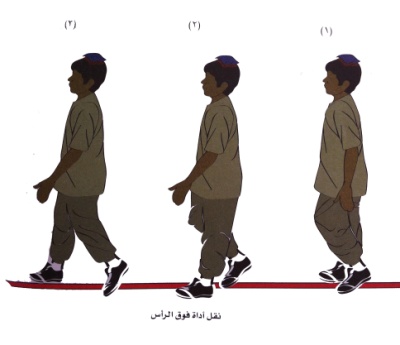 لعبة صغيرة:  يرسم مربعين بينهم مسافة حوالي 20 متر ، ويقسم الفصل إلي مجموعتين ، كل واحدة في مربع ، يقف ثلاث تلاميذ في المسافة بين المربعين ، وعند سماع الصافره يتبادل التلاميذ أماكنهم ويحاول التلاميذ الثلاثة لمس أكبر عدد ممكن من المجموعتين ، ومن مطارد ، وتستمر اللعبة حتى يفوز في النهاية أخر تلميذين لم يلمسواالتأكد من توفر المتطلب السابقة لهذه الخبرة مع توجيه بعض الأسئلة عن مواصفات الأداء الصحيح والتأكد من تطبيق الطلاب لها .  ـ تدريب دائري مصغر ومبسط لمده 5 دقائق لتنمية عناصر اللياقة البدنية وخاصة عنصر التوافق ويراعى فيه الشدة و التكرار وفترات الراحة ـ أداء تمرينات ذات الارتباط بالمهارة مثل : * ( وقوف ) ثني الرأس   * ( وقوف ) تدوير الرقبة  * ( وقوف ، الذراعان جانبا ) عمل دوائر من مفصل الكتف  * ( جلوس تربيع ) الوصول لوضع الوقوف .ــ جعل الطلاب تتخيل حركة التمرين أثناء أدائه و عمل ما يلي :ـ    ** أخذ كل طالب كيس من الحبوب أو الرمل و الجلوس على الأرض  .   ** جعل الطلاب يقفون من الجلوس بدون أن يسقط الكيس من على الرأس مع الثبات و التوازن  . ** محاولة التحرك من وضع الجلوس و الأداة على الرأس .  ** محاوله المشي و التوقف و الدوران و الجلوس مع التحكم والسيطرة على الجزء العلوي للجسم .ــ إعطاء الطلاب فترة زمنيه لأداء المهمة المطلوبة وتشجع الطلاب و ملاحظة الأداء و توجيههم ـ عمل العاب صغيرة موجهة باستخدام أداء مثل كيس حبوب أو مكعب خشبي صغير ـ ــ إعطاء  الطلاب بعض حركات الإطالة و التهدئة ويقدم التغذية الراجعة لأداء المهارة بطريقة صحيحة ـ توجيه الطلاب على وجوب غسل اليدين  والوجه بعد النشاط لعبة صغيرة:  يرسم مربعين بينهم مسافة حوالي 20 متر ، ويقسم الفصل إلي مجموعتين ، كل واحدة في مربع ، يقف ثلاث تلاميذ في المسافة بين المربعين ، وعند سماع الصافره يتبادل التلاميذ أماكنهم ويحاول التلاميذ الثلاثة لمس أكبر عدد ممكن من المجموعتين ، ومن مطارد ، وتستمر اللعبة حتى يفوز في النهاية أخر تلميذين لم يلمسواالتأكد من توفر المتطلب السابقة لهذه الخبرة مع توجيه بعض الأسئلة عن مواصفات الأداء الصحيح والتأكد من تطبيق الطلاب لها .  ـ تدريب دائري مصغر ومبسط لمده 5 دقائق لتنمية عناصر اللياقة البدنية وخاصة عنصر التوافق ويراعى فيه الشدة و التكرار وفترات الراحة ـ أداء تمرينات ذات الارتباط بالمهارة مثل : * ( وقوف ) ثني الرأس   * ( وقوف ) تدوير الرقبة  * ( وقوف ، الذراعان جانبا ) عمل دوائر من مفصل الكتف  * ( جلوس تربيع ) الوصول لوضع الوقوف .ــ جعل الطلاب تتخيل حركة التمرين أثناء أدائه و عمل ما يلي :ـ    ** أخذ كل طالب كيس من الحبوب أو الرمل و الجلوس على الأرض  .   ** جعل الطلاب يقفون من الجلوس بدون أن يسقط الكيس من على الرأس مع الثبات و التوازن  . ** محاولة التحرك من وضع الجلوس و الأداة على الرأس .  ** محاوله المشي و التوقف و الدوران و الجلوس مع التحكم والسيطرة على الجزء العلوي للجسم .ــ إعطاء الطلاب فترة زمنيه لأداء المهمة المطلوبة وتشجع الطلاب و ملاحظة الأداء و توجيههم ـ عمل العاب صغيرة موجهة باستخدام أداء مثل كيس حبوب أو مكعب خشبي صغير ـ ــ إعطاء  الطلاب بعض حركات الإطالة و التهدئة ويقدم التغذية الراجعة لأداء المهارة بطريقة صحيحة ـ توجيه الطلاب على وجوب غسل اليدين  والوجه بعد النشاط لعبة صغيرة:  يرسم مربعين بينهم مسافة حوالي 20 متر ، ويقسم الفصل إلي مجموعتين ، كل واحدة في مربع ، يقف ثلاث تلاميذ في المسافة بين المربعين ، وعند سماع الصافره يتبادل التلاميذ أماكنهم ويحاول التلاميذ الثلاثة لمس أكبر عدد ممكن من المجموعتين ، ومن مطارد ، وتستمر اللعبة حتى يفوز في النهاية أخر تلميذين لم يلمسواالتأكد من توفر المتطلب السابقة لهذه الخبرة مع توجيه بعض الأسئلة عن مواصفات الأداء الصحيح والتأكد من تطبيق الطلاب لها .  ـ تدريب دائري مصغر ومبسط لمده 5 دقائق لتنمية عناصر اللياقة البدنية وخاصة عنصر التوافق ويراعى فيه الشدة و التكرار وفترات الراحة ـ أداء تمرينات ذات الارتباط بالمهارة مثل : * ( وقوف ) ثني الرأس   * ( وقوف ) تدوير الرقبة  * ( وقوف ، الذراعان جانبا ) عمل دوائر من مفصل الكتف  * ( جلوس تربيع ) الوصول لوضع الوقوف .ــ جعل الطلاب تتخيل حركة التمرين أثناء أدائه و عمل ما يلي :ـ    ** أخذ كل طالب كيس من الحبوب أو الرمل و الجلوس على الأرض  .   ** جعل الطلاب يقفون من الجلوس بدون أن يسقط الكيس من على الرأس مع الثبات و التوازن  . ** محاولة التحرك من وضع الجلوس و الأداة على الرأس .  ** محاوله المشي و التوقف و الدوران و الجلوس مع التحكم والسيطرة على الجزء العلوي للجسم .ــ إعطاء الطلاب فترة زمنيه لأداء المهمة المطلوبة وتشجع الطلاب و ملاحظة الأداء و توجيههم ـ عمل العاب صغيرة موجهة باستخدام أداء مثل كيس حبوب أو مكعب خشبي صغير ـ ــ إعطاء  الطلاب بعض حركات الإطالة و التهدئة ويقدم التغذية الراجعة لأداء المهارة بطريقة صحيحة ـ توجيه الطلاب على وجوب غسل اليدين  والوجه بعد النشاط لعبة صغيرة:  يرسم مربعين بينهم مسافة حوالي 20 متر ، ويقسم الفصل إلي مجموعتين ، كل واحدة في مربع ، يقف ثلاث تلاميذ في المسافة بين المربعين ، وعند سماع الصافره يتبادل التلاميذ أماكنهم ويحاول التلاميذ الثلاثة لمس أكبر عدد ممكن من المجموعتين ، ومن مطارد ، وتستمر اللعبة حتى يفوز في النهاية أخر تلميذين لم يلمسواالتأكد من توفر المتطلب السابقة لهذه الخبرة مع توجيه بعض الأسئلة عن مواصفات الأداء الصحيح والتأكد من تطبيق الطلاب لها .  ـ تدريب دائري مصغر ومبسط لمده 5 دقائق لتنمية عناصر اللياقة البدنية وخاصة عنصر التوافق ويراعى فيه الشدة و التكرار وفترات الراحة ـ أداء تمرينات ذات الارتباط بالمهارة مثل : * ( وقوف ) ثني الرأس   * ( وقوف ) تدوير الرقبة  * ( وقوف ، الذراعان جانبا ) عمل دوائر من مفصل الكتف  * ( جلوس تربيع ) الوصول لوضع الوقوف .ــ جعل الطلاب تتخيل حركة التمرين أثناء أدائه و عمل ما يلي :ـ    ** أخذ كل طالب كيس من الحبوب أو الرمل و الجلوس على الأرض  .   ** جعل الطلاب يقفون من الجلوس بدون أن يسقط الكيس من على الرأس مع الثبات و التوازن  . ** محاولة التحرك من وضع الجلوس و الأداة على الرأس .  ** محاوله المشي و التوقف و الدوران و الجلوس مع التحكم والسيطرة على الجزء العلوي للجسم .ــ إعطاء الطلاب فترة زمنيه لأداء المهمة المطلوبة وتشجع الطلاب و ملاحظة الأداء و توجيههم ـ عمل العاب صغيرة موجهة باستخدام أداء مثل كيس حبوب أو مكعب خشبي صغير ـ ــ إعطاء  الطلاب بعض حركات الإطالة و التهدئة ويقدم التغذية الراجعة لأداء المهارة بطريقة صحيحة ـ توجيه الطلاب على وجوب غسل اليدين  والوجه بعد النشاط لعبة صغيرة:  يرسم مربعين بينهم مسافة حوالي 20 متر ، ويقسم الفصل إلي مجموعتين ، كل واحدة في مربع ، يقف ثلاث تلاميذ في المسافة بين المربعين ، وعند سماع الصافره يتبادل التلاميذ أماكنهم ويحاول التلاميذ الثلاثة لمس أكبر عدد ممكن من المجموعتين ، ومن مطارد ، وتستمر اللعبة حتى يفوز في النهاية أخر تلميذين لم يلمسواالتأكد من توفر المتطلب السابقة لهذه الخبرة مع توجيه بعض الأسئلة عن مواصفات الأداء الصحيح والتأكد من تطبيق الطلاب لها .  ـ تدريب دائري مصغر ومبسط لمده 5 دقائق لتنمية عناصر اللياقة البدنية وخاصة عنصر التوافق ويراعى فيه الشدة و التكرار وفترات الراحة ـ أداء تمرينات ذات الارتباط بالمهارة مثل : * ( وقوف ) ثني الرأس   * ( وقوف ) تدوير الرقبة  * ( وقوف ، الذراعان جانبا ) عمل دوائر من مفصل الكتف  * ( جلوس تربيع ) الوصول لوضع الوقوف .ــ جعل الطلاب تتخيل حركة التمرين أثناء أدائه و عمل ما يلي :ـ    ** أخذ كل طالب كيس من الحبوب أو الرمل و الجلوس على الأرض  .   ** جعل الطلاب يقفون من الجلوس بدون أن يسقط الكيس من على الرأس مع الثبات و التوازن  . ** محاولة التحرك من وضع الجلوس و الأداة على الرأس .  ** محاوله المشي و التوقف و الدوران و الجلوس مع التحكم والسيطرة على الجزء العلوي للجسم .ــ إعطاء الطلاب فترة زمنيه لأداء المهمة المطلوبة وتشجع الطلاب و ملاحظة الأداء و توجيههم ـ عمل العاب صغيرة موجهة باستخدام أداء مثل كيس حبوب أو مكعب خشبي صغير ـ ــ إعطاء  الطلاب بعض حركات الإطالة و التهدئة ويقدم التغذية الراجعة لأداء المهارة بطريقة صحيحة ـ توجيه الطلاب على وجوب غسل اليدين  والوجه بعد النشاط لعبة صغيرة:  يرسم مربعين بينهم مسافة حوالي 20 متر ، ويقسم الفصل إلي مجموعتين ، كل واحدة في مربع ، يقف ثلاث تلاميذ في المسافة بين المربعين ، وعند سماع الصافره يتبادل التلاميذ أماكنهم ويحاول التلاميذ الثلاثة لمس أكبر عدد ممكن من المجموعتين ، ومن مطارد ، وتستمر اللعبة حتى يفوز في النهاية أخر تلميذين لم يلمسواالتأكد من توفر المتطلب السابقة لهذه الخبرة مع توجيه بعض الأسئلة عن مواصفات الأداء الصحيح والتأكد من تطبيق الطلاب لها .  ـ تدريب دائري مصغر ومبسط لمده 5 دقائق لتنمية عناصر اللياقة البدنية وخاصة عنصر التوافق ويراعى فيه الشدة و التكرار وفترات الراحة ـ أداء تمرينات ذات الارتباط بالمهارة مثل : * ( وقوف ) ثني الرأس   * ( وقوف ) تدوير الرقبة  * ( وقوف ، الذراعان جانبا ) عمل دوائر من مفصل الكتف  * ( جلوس تربيع ) الوصول لوضع الوقوف .ــ جعل الطلاب تتخيل حركة التمرين أثناء أدائه و عمل ما يلي :ـ    ** أخذ كل طالب كيس من الحبوب أو الرمل و الجلوس على الأرض  .   ** جعل الطلاب يقفون من الجلوس بدون أن يسقط الكيس من على الرأس مع الثبات و التوازن  . ** محاولة التحرك من وضع الجلوس و الأداة على الرأس .  ** محاوله المشي و التوقف و الدوران و الجلوس مع التحكم والسيطرة على الجزء العلوي للجسم .ــ إعطاء الطلاب فترة زمنيه لأداء المهمة المطلوبة وتشجع الطلاب و ملاحظة الأداء و توجيههم ـ عمل العاب صغيرة موجهة باستخدام أداء مثل كيس حبوب أو مكعب خشبي صغير ـ ــ إعطاء  الطلاب بعض حركات الإطالة و التهدئة ويقدم التغذية الراجعة لأداء المهارة بطريقة صحيحة ـ توجيه الطلاب على وجوب غسل اليدين  والوجه بعد النشاط لعبة صغيرة:  يرسم مربعين بينهم مسافة حوالي 20 متر ، ويقسم الفصل إلي مجموعتين ، كل واحدة في مربع ، يقف ثلاث تلاميذ في المسافة بين المربعين ، وعند سماع الصافره يتبادل التلاميذ أماكنهم ويحاول التلاميذ الثلاثة لمس أكبر عدد ممكن من المجموعتين ، ومن مطارد ، وتستمر اللعبة حتى يفوز في النهاية أخر تلميذين لم يلمسواالتأكد من توفر المتطلب السابقة لهذه الخبرة مع توجيه بعض الأسئلة عن مواصفات الأداء الصحيح والتأكد من تطبيق الطلاب لها .  ـ تدريب دائري مصغر ومبسط لمده 5 دقائق لتنمية عناصر اللياقة البدنية وخاصة عنصر التوافق ويراعى فيه الشدة و التكرار وفترات الراحة ـ أداء تمرينات ذات الارتباط بالمهارة مثل : * ( وقوف ) ثني الرأس   * ( وقوف ) تدوير الرقبة  * ( وقوف ، الذراعان جانبا ) عمل دوائر من مفصل الكتف  * ( جلوس تربيع ) الوصول لوضع الوقوف .ــ جعل الطلاب تتخيل حركة التمرين أثناء أدائه و عمل ما يلي :ـ    ** أخذ كل طالب كيس من الحبوب أو الرمل و الجلوس على الأرض  .   ** جعل الطلاب يقفون من الجلوس بدون أن يسقط الكيس من على الرأس مع الثبات و التوازن  . ** محاولة التحرك من وضع الجلوس و الأداة على الرأس .  ** محاوله المشي و التوقف و الدوران و الجلوس مع التحكم والسيطرة على الجزء العلوي للجسم .ــ إعطاء الطلاب فترة زمنيه لأداء المهمة المطلوبة وتشجع الطلاب و ملاحظة الأداء و توجيههم ـ عمل العاب صغيرة موجهة باستخدام أداء مثل كيس حبوب أو مكعب خشبي صغير ـ ــ إعطاء  الطلاب بعض حركات الإطالة و التهدئة ويقدم التغذية الراجعة لأداء المهارة بطريقة صحيحة ـ توجيه الطلاب على وجوب غسل اليدين  والوجه بعد النشاط لعبة صغيرة:  يرسم مربعين بينهم مسافة حوالي 20 متر ، ويقسم الفصل إلي مجموعتين ، كل واحدة في مربع ، يقف ثلاث تلاميذ في المسافة بين المربعين ، وعند سماع الصافره يتبادل التلاميذ أماكنهم ويحاول التلاميذ الثلاثة لمس أكبر عدد ممكن من المجموعتين ، ومن مطارد ، وتستمر اللعبة حتى يفوز في النهاية أخر تلميذين لم يلمسواالتأكد من توفر المتطلب السابقة لهذه الخبرة مع توجيه بعض الأسئلة عن مواصفات الأداء الصحيح والتأكد من تطبيق الطلاب لها .  ـ تدريب دائري مصغر ومبسط لمده 5 دقائق لتنمية عناصر اللياقة البدنية وخاصة عنصر التوافق ويراعى فيه الشدة و التكرار وفترات الراحة ـ أداء تمرينات ذات الارتباط بالمهارة مثل : * ( وقوف ) ثني الرأس   * ( وقوف ) تدوير الرقبة  * ( وقوف ، الذراعان جانبا ) عمل دوائر من مفصل الكتف  * ( جلوس تربيع ) الوصول لوضع الوقوف .ــ جعل الطلاب تتخيل حركة التمرين أثناء أدائه و عمل ما يلي :ـ    ** أخذ كل طالب كيس من الحبوب أو الرمل و الجلوس على الأرض  .   ** جعل الطلاب يقفون من الجلوس بدون أن يسقط الكيس من على الرأس مع الثبات و التوازن  . ** محاولة التحرك من وضع الجلوس و الأداة على الرأس .  ** محاوله المشي و التوقف و الدوران و الجلوس مع التحكم والسيطرة على الجزء العلوي للجسم .ــ إعطاء الطلاب فترة زمنيه لأداء المهمة المطلوبة وتشجع الطلاب و ملاحظة الأداء و توجيههم ـ عمل العاب صغيرة موجهة باستخدام أداء مثل كيس حبوب أو مكعب خشبي صغير ـ ــ إعطاء  الطلاب بعض حركات الإطالة و التهدئة ويقدم التغذية الراجعة لأداء المهارة بطريقة صحيحة ـ توجيه الطلاب على وجوب غسل اليدين  والوجه بعد النشاط لعبة صغيرة:  يرسم مربعين بينهم مسافة حوالي 20 متر ، ويقسم الفصل إلي مجموعتين ، كل واحدة في مربع ، يقف ثلاث تلاميذ في المسافة بين المربعين ، وعند سماع الصافره يتبادل التلاميذ أماكنهم ويحاول التلاميذ الثلاثة لمس أكبر عدد ممكن من المجموعتين ، ومن مطارد ، وتستمر اللعبة حتى يفوز في النهاية أخر تلميذين لم يلمسواالتأكد من توفر المتطلب السابقة لهذه الخبرة مع توجيه بعض الأسئلة عن مواصفات الأداء الصحيح والتأكد من تطبيق الطلاب لها .  ـ تدريب دائري مصغر ومبسط لمده 5 دقائق لتنمية عناصر اللياقة البدنية وخاصة عنصر التوافق ويراعى فيه الشدة و التكرار وفترات الراحة ـ أداء تمرينات ذات الارتباط بالمهارة مثل : * ( وقوف ) ثني الرأس   * ( وقوف ) تدوير الرقبة  * ( وقوف ، الذراعان جانبا ) عمل دوائر من مفصل الكتف  * ( جلوس تربيع ) الوصول لوضع الوقوف .ــ جعل الطلاب تتخيل حركة التمرين أثناء أدائه و عمل ما يلي :ـ    ** أخذ كل طالب كيس من الحبوب أو الرمل و الجلوس على الأرض  .   ** جعل الطلاب يقفون من الجلوس بدون أن يسقط الكيس من على الرأس مع الثبات و التوازن  . ** محاولة التحرك من وضع الجلوس و الأداة على الرأس .  ** محاوله المشي و التوقف و الدوران و الجلوس مع التحكم والسيطرة على الجزء العلوي للجسم .ــ إعطاء الطلاب فترة زمنيه لأداء المهمة المطلوبة وتشجع الطلاب و ملاحظة الأداء و توجيههم ـ عمل العاب صغيرة موجهة باستخدام أداء مثل كيس حبوب أو مكعب خشبي صغير ـ ــ إعطاء  الطلاب بعض حركات الإطالة و التهدئة ويقدم التغذية الراجعة لأداء المهارة بطريقة صحيحة ـ توجيه الطلاب على وجوب غسل اليدين  والوجه بعد النشاط لعبة صغيرة:  يرسم مربعين بينهم مسافة حوالي 20 متر ، ويقسم الفصل إلي مجموعتين ، كل واحدة في مربع ، يقف ثلاث تلاميذ في المسافة بين المربعين ، وعند سماع الصافره يتبادل التلاميذ أماكنهم ويحاول التلاميذ الثلاثة لمس أكبر عدد ممكن من المجموعتين ، ومن مطارد ، وتستمر اللعبة حتى يفوز في النهاية أخر تلميذين لم يلمسواالتأكد من توفر المتطلب السابقة لهذه الخبرة مع توجيه بعض الأسئلة عن مواصفات الأداء الصحيح والتأكد من تطبيق الطلاب لها .  ـ تدريب دائري مصغر ومبسط لمده 5 دقائق لتنمية عناصر اللياقة البدنية وخاصة عنصر التوافق ويراعى فيه الشدة و التكرار وفترات الراحة ـ أداء تمرينات ذات الارتباط بالمهارة مثل : * ( وقوف ) ثني الرأس   * ( وقوف ) تدوير الرقبة  * ( وقوف ، الذراعان جانبا ) عمل دوائر من مفصل الكتف  * ( جلوس تربيع ) الوصول لوضع الوقوف .ــ جعل الطلاب تتخيل حركة التمرين أثناء أدائه و عمل ما يلي :ـ    ** أخذ كل طالب كيس من الحبوب أو الرمل و الجلوس على الأرض  .   ** جعل الطلاب يقفون من الجلوس بدون أن يسقط الكيس من على الرأس مع الثبات و التوازن  . ** محاولة التحرك من وضع الجلوس و الأداة على الرأس .  ** محاوله المشي و التوقف و الدوران و الجلوس مع التحكم والسيطرة على الجزء العلوي للجسم .ــ إعطاء الطلاب فترة زمنيه لأداء المهمة المطلوبة وتشجع الطلاب و ملاحظة الأداء و توجيههم ـ عمل العاب صغيرة موجهة باستخدام أداء مثل كيس حبوب أو مكعب خشبي صغير ـ ــ إعطاء  الطلاب بعض حركات الإطالة و التهدئة ويقدم التغذية الراجعة لأداء المهارة بطريقة صحيحة ـ توجيه الطلاب على وجوب غسل اليدين  والوجه بعد النشاط لعبة صغيرة:  يرسم مربعين بينهم مسافة حوالي 20 متر ، ويقسم الفصل إلي مجموعتين ، كل واحدة في مربع ، يقف ثلاث تلاميذ في المسافة بين المربعين ، وعند سماع الصافره يتبادل التلاميذ أماكنهم ويحاول التلاميذ الثلاثة لمس أكبر عدد ممكن من المجموعتين ، ومن مطارد ، وتستمر اللعبة حتى يفوز في النهاية أخر تلميذين لم يلمسواالتأكد من توفر المتطلب السابقة لهذه الخبرة مع توجيه بعض الأسئلة عن مواصفات الأداء الصحيح والتأكد من تطبيق الطلاب لها .  ـ تدريب دائري مصغر ومبسط لمده 5 دقائق لتنمية عناصر اللياقة البدنية وخاصة عنصر التوافق ويراعى فيه الشدة و التكرار وفترات الراحة ـ أداء تمرينات ذات الارتباط بالمهارة مثل : * ( وقوف ) ثني الرأس   * ( وقوف ) تدوير الرقبة  * ( وقوف ، الذراعان جانبا ) عمل دوائر من مفصل الكتف  * ( جلوس تربيع ) الوصول لوضع الوقوف .ــ جعل الطلاب تتخيل حركة التمرين أثناء أدائه و عمل ما يلي :ـ    ** أخذ كل طالب كيس من الحبوب أو الرمل و الجلوس على الأرض  .   ** جعل الطلاب يقفون من الجلوس بدون أن يسقط الكيس من على الرأس مع الثبات و التوازن  . ** محاولة التحرك من وضع الجلوس و الأداة على الرأس .  ** محاوله المشي و التوقف و الدوران و الجلوس مع التحكم والسيطرة على الجزء العلوي للجسم .ــ إعطاء الطلاب فترة زمنيه لأداء المهمة المطلوبة وتشجع الطلاب و ملاحظة الأداء و توجيههم ـ عمل العاب صغيرة موجهة باستخدام أداء مثل كيس حبوب أو مكعب خشبي صغير ـ ــ إعطاء  الطلاب بعض حركات الإطالة و التهدئة ويقدم التغذية الراجعة لأداء المهارة بطريقة صحيحة ـ توجيه الطلاب على وجوب غسل اليدين  والوجه بعد النشاط لعبة صغيرة:  يرسم مربعين بينهم مسافة حوالي 20 متر ، ويقسم الفصل إلي مجموعتين ، كل واحدة في مربع ، يقف ثلاث تلاميذ في المسافة بين المربعين ، وعند سماع الصافره يتبادل التلاميذ أماكنهم ويحاول التلاميذ الثلاثة لمس أكبر عدد ممكن من المجموعتين ، ومن مطارد ، وتستمر اللعبة حتى يفوز في النهاية أخر تلميذين لم يلمسواالتأكد من توفر المتطلب السابقة لهذه الخبرة مع توجيه بعض الأسئلة عن مواصفات الأداء الصحيح والتأكد من تطبيق الطلاب لها .  ـ تدريب دائري مصغر ومبسط لمده 5 دقائق لتنمية عناصر اللياقة البدنية وخاصة عنصر التوافق ويراعى فيه الشدة و التكرار وفترات الراحة ـ أداء تمرينات ذات الارتباط بالمهارة مثل : * ( وقوف ) ثني الرأس   * ( وقوف ) تدوير الرقبة  * ( وقوف ، الذراعان جانبا ) عمل دوائر من مفصل الكتف  * ( جلوس تربيع ) الوصول لوضع الوقوف .ــ جعل الطلاب تتخيل حركة التمرين أثناء أدائه و عمل ما يلي :ـ    ** أخذ كل طالب كيس من الحبوب أو الرمل و الجلوس على الأرض  .   ** جعل الطلاب يقفون من الجلوس بدون أن يسقط الكيس من على الرأس مع الثبات و التوازن  . ** محاولة التحرك من وضع الجلوس و الأداة على الرأس .  ** محاوله المشي و التوقف و الدوران و الجلوس مع التحكم والسيطرة على الجزء العلوي للجسم .ــ إعطاء الطلاب فترة زمنيه لأداء المهمة المطلوبة وتشجع الطلاب و ملاحظة الأداء و توجيههم ـ عمل العاب صغيرة موجهة باستخدام أداء مثل كيس حبوب أو مكعب خشبي صغير ـ ــ إعطاء  الطلاب بعض حركات الإطالة و التهدئة ويقدم التغذية الراجعة لأداء المهارة بطريقة صحيحة ـ توجيه الطلاب على وجوب غسل اليدين  والوجه بعد النشاط لعبة صغيرة:  يرسم مربعين بينهم مسافة حوالي 20 متر ، ويقسم الفصل إلي مجموعتين ، كل واحدة في مربع ، يقف ثلاث تلاميذ في المسافة بين المربعين ، وعند سماع الصافره يتبادل التلاميذ أماكنهم ويحاول التلاميذ الثلاثة لمس أكبر عدد ممكن من المجموعتين ، ومن مطارد ، وتستمر اللعبة حتى يفوز في النهاية أخر تلميذين لم يلمسواالتأكد من توفر المتطلب السابقة لهذه الخبرة مع توجيه بعض الأسئلة عن مواصفات الأداء الصحيح والتأكد من تطبيق الطلاب لها .  ـ تدريب دائري مصغر ومبسط لمده 5 دقائق لتنمية عناصر اللياقة البدنية وخاصة عنصر التوافق ويراعى فيه الشدة و التكرار وفترات الراحة ـ أداء تمرينات ذات الارتباط بالمهارة مثل : * ( وقوف ) ثني الرأس   * ( وقوف ) تدوير الرقبة  * ( وقوف ، الذراعان جانبا ) عمل دوائر من مفصل الكتف  * ( جلوس تربيع ) الوصول لوضع الوقوف .ــ جعل الطلاب تتخيل حركة التمرين أثناء أدائه و عمل ما يلي :ـ    ** أخذ كل طالب كيس من الحبوب أو الرمل و الجلوس على الأرض  .   ** جعل الطلاب يقفون من الجلوس بدون أن يسقط الكيس من على الرأس مع الثبات و التوازن  . ** محاولة التحرك من وضع الجلوس و الأداة على الرأس .  ** محاوله المشي و التوقف و الدوران و الجلوس مع التحكم والسيطرة على الجزء العلوي للجسم .ــ إعطاء الطلاب فترة زمنيه لأداء المهمة المطلوبة وتشجع الطلاب و ملاحظة الأداء و توجيههم ـ عمل العاب صغيرة موجهة باستخدام أداء مثل كيس حبوب أو مكعب خشبي صغير ـ ــ إعطاء  الطلاب بعض حركات الإطالة و التهدئة ويقدم التغذية الراجعة لأداء المهارة بطريقة صحيحة ـ توجيه الطلاب على وجوب غسل اليدين  والوجه بعد النشاط لعبة صغيرة:  يرسم مربعين بينهم مسافة حوالي 20 متر ، ويقسم الفصل إلي مجموعتين ، كل واحدة في مربع ، يقف ثلاث تلاميذ في المسافة بين المربعين ، وعند سماع الصافره يتبادل التلاميذ أماكنهم ويحاول التلاميذ الثلاثة لمس أكبر عدد ممكن من المجموعتين ، ومن مطارد ، وتستمر اللعبة حتى يفوز في النهاية أخر تلميذين لم يلمسواالتأكد من توفر المتطلب السابقة لهذه الخبرة مع توجيه بعض الأسئلة عن مواصفات الأداء الصحيح والتأكد من تطبيق الطلاب لها .  ـ تدريب دائري مصغر ومبسط لمده 5 دقائق لتنمية عناصر اللياقة البدنية وخاصة عنصر التوافق ويراعى فيه الشدة و التكرار وفترات الراحة ـ أداء تمرينات ذات الارتباط بالمهارة مثل : * ( وقوف ) ثني الرأس   * ( وقوف ) تدوير الرقبة  * ( وقوف ، الذراعان جانبا ) عمل دوائر من مفصل الكتف  * ( جلوس تربيع ) الوصول لوضع الوقوف .ــ جعل الطلاب تتخيل حركة التمرين أثناء أدائه و عمل ما يلي :ـ    ** أخذ كل طالب كيس من الحبوب أو الرمل و الجلوس على الأرض  .   ** جعل الطلاب يقفون من الجلوس بدون أن يسقط الكيس من على الرأس مع الثبات و التوازن  . ** محاولة التحرك من وضع الجلوس و الأداة على الرأس .  ** محاوله المشي و التوقف و الدوران و الجلوس مع التحكم والسيطرة على الجزء العلوي للجسم .ــ إعطاء الطلاب فترة زمنيه لأداء المهمة المطلوبة وتشجع الطلاب و ملاحظة الأداء و توجيههم ـ عمل العاب صغيرة موجهة باستخدام أداء مثل كيس حبوب أو مكعب خشبي صغير ـ ــ إعطاء  الطلاب بعض حركات الإطالة و التهدئة ويقدم التغذية الراجعة لأداء المهارة بطريقة صحيحة ـ توجيه الطلاب على وجوب غسل اليدين  والوجه بعد النشاط لعبة صغيرة:  يرسم مربعين بينهم مسافة حوالي 20 متر ، ويقسم الفصل إلي مجموعتين ، كل واحدة في مربع ، يقف ثلاث تلاميذ في المسافة بين المربعين ، وعند سماع الصافره يتبادل التلاميذ أماكنهم ويحاول التلاميذ الثلاثة لمس أكبر عدد ممكن من المجموعتين ، ومن مطارد ، وتستمر اللعبة حتى يفوز في النهاية أخر تلميذين لم يلمسواالتأكد من توفر المتطلب السابقة لهذه الخبرة مع توجيه بعض الأسئلة عن مواصفات الأداء الصحيح والتأكد من تطبيق الطلاب لها .  ـ تدريب دائري مصغر ومبسط لمده 5 دقائق لتنمية عناصر اللياقة البدنية وخاصة عنصر التوافق ويراعى فيه الشدة و التكرار وفترات الراحة ـ أداء تمرينات ذات الارتباط بالمهارة مثل : * ( وقوف ) ثني الرأس   * ( وقوف ) تدوير الرقبة  * ( وقوف ، الذراعان جانبا ) عمل دوائر من مفصل الكتف  * ( جلوس تربيع ) الوصول لوضع الوقوف .ــ جعل الطلاب تتخيل حركة التمرين أثناء أدائه و عمل ما يلي :ـ    ** أخذ كل طالب كيس من الحبوب أو الرمل و الجلوس على الأرض  .   ** جعل الطلاب يقفون من الجلوس بدون أن يسقط الكيس من على الرأس مع الثبات و التوازن  . ** محاولة التحرك من وضع الجلوس و الأداة على الرأس .  ** محاوله المشي و التوقف و الدوران و الجلوس مع التحكم والسيطرة على الجزء العلوي للجسم .ــ إعطاء الطلاب فترة زمنيه لأداء المهمة المطلوبة وتشجع الطلاب و ملاحظة الأداء و توجيههم ـ عمل العاب صغيرة موجهة باستخدام أداء مثل كيس حبوب أو مكعب خشبي صغير ـ ــ إعطاء  الطلاب بعض حركات الإطالة و التهدئة ويقدم التغذية الراجعة لأداء المهارة بطريقة صحيحة ـ توجيه الطلاب على وجوب غسل اليدين  والوجه بعد النشاط لعبة صغيرة:  يرسم مربعين بينهم مسافة حوالي 20 متر ، ويقسم الفصل إلي مجموعتين ، كل واحدة في مربع ، يقف ثلاث تلاميذ في المسافة بين المربعين ، وعند سماع الصافره يتبادل التلاميذ أماكنهم ويحاول التلاميذ الثلاثة لمس أكبر عدد ممكن من المجموعتين ، ومن مطارد ، وتستمر اللعبة حتى يفوز في النهاية أخر تلميذين لم يلمسواالتأكد من توفر المتطلب السابقة لهذه الخبرة مع توجيه بعض الأسئلة عن مواصفات الأداء الصحيح والتأكد من تطبيق الطلاب لها .  ـ تدريب دائري مصغر ومبسط لمده 5 دقائق لتنمية عناصر اللياقة البدنية وخاصة عنصر التوافق ويراعى فيه الشدة و التكرار وفترات الراحة ـ أداء تمرينات ذات الارتباط بالمهارة مثل : * ( وقوف ) ثني الرأس   * ( وقوف ) تدوير الرقبة  * ( وقوف ، الذراعان جانبا ) عمل دوائر من مفصل الكتف  * ( جلوس تربيع ) الوصول لوضع الوقوف .ــ جعل الطلاب تتخيل حركة التمرين أثناء أدائه و عمل ما يلي :ـ    ** أخذ كل طالب كيس من الحبوب أو الرمل و الجلوس على الأرض  .   ** جعل الطلاب يقفون من الجلوس بدون أن يسقط الكيس من على الرأس مع الثبات و التوازن  . ** محاولة التحرك من وضع الجلوس و الأداة على الرأس .  ** محاوله المشي و التوقف و الدوران و الجلوس مع التحكم والسيطرة على الجزء العلوي للجسم .ــ إعطاء الطلاب فترة زمنيه لأداء المهمة المطلوبة وتشجع الطلاب و ملاحظة الأداء و توجيههم ـ عمل العاب صغيرة موجهة باستخدام أداء مثل كيس حبوب أو مكعب خشبي صغير ـ ــ إعطاء  الطلاب بعض حركات الإطالة و التهدئة ويقدم التغذية الراجعة لأداء المهارة بطريقة صحيحة ـ توجيه الطلاب على وجوب غسل اليدين  والوجه بعد النشاط لعبة صغيرة:  يرسم مربعين بينهم مسافة حوالي 20 متر ، ويقسم الفصل إلي مجموعتين ، كل واحدة في مربع ، يقف ثلاث تلاميذ في المسافة بين المربعين ، وعند سماع الصافره يتبادل التلاميذ أماكنهم ويحاول التلاميذ الثلاثة لمس أكبر عدد ممكن من المجموعتين ، ومن مطارد ، وتستمر اللعبة حتى يفوز في النهاية أخر تلميذين لم يلمسواالتأكد من توفر المتطلب السابقة لهذه الخبرة مع توجيه بعض الأسئلة عن مواصفات الأداء الصحيح والتأكد من تطبيق الطلاب لها .  ـ تدريب دائري مصغر ومبسط لمده 5 دقائق لتنمية عناصر اللياقة البدنية وخاصة عنصر التوافق ويراعى فيه الشدة و التكرار وفترات الراحة ـ أداء تمرينات ذات الارتباط بالمهارة مثل : * ( وقوف ) ثني الرأس   * ( وقوف ) تدوير الرقبة  * ( وقوف ، الذراعان جانبا ) عمل دوائر من مفصل الكتف  * ( جلوس تربيع ) الوصول لوضع الوقوف .ــ جعل الطلاب تتخيل حركة التمرين أثناء أدائه و عمل ما يلي :ـ    ** أخذ كل طالب كيس من الحبوب أو الرمل و الجلوس على الأرض  .   ** جعل الطلاب يقفون من الجلوس بدون أن يسقط الكيس من على الرأس مع الثبات و التوازن  . ** محاولة التحرك من وضع الجلوس و الأداة على الرأس .  ** محاوله المشي و التوقف و الدوران و الجلوس مع التحكم والسيطرة على الجزء العلوي للجسم .ــ إعطاء الطلاب فترة زمنيه لأداء المهمة المطلوبة وتشجع الطلاب و ملاحظة الأداء و توجيههم ـ عمل العاب صغيرة موجهة باستخدام أداء مثل كيس حبوب أو مكعب خشبي صغير ـ ــ إعطاء  الطلاب بعض حركات الإطالة و التهدئة ويقدم التغذية الراجعة لأداء المهارة بطريقة صحيحة ـ توجيه الطلاب على وجوب غسل اليدين  والوجه بعد النشاط لعبة صغيرة:  يرسم مربعين بينهم مسافة حوالي 20 متر ، ويقسم الفصل إلي مجموعتين ، كل واحدة في مربع ، يقف ثلاث تلاميذ في المسافة بين المربعين ، وعند سماع الصافره يتبادل التلاميذ أماكنهم ويحاول التلاميذ الثلاثة لمس أكبر عدد ممكن من المجموعتين ، ومن مطارد ، وتستمر اللعبة حتى يفوز في النهاية أخر تلميذين لم يلمسواالتأكد من توفر المتطلب السابقة لهذه الخبرة مع توجيه بعض الأسئلة عن مواصفات الأداء الصحيح والتأكد من تطبيق الطلاب لها .  ـ تدريب دائري مصغر ومبسط لمده 5 دقائق لتنمية عناصر اللياقة البدنية وخاصة عنصر التوافق ويراعى فيه الشدة و التكرار وفترات الراحة ـ أداء تمرينات ذات الارتباط بالمهارة مثل : * ( وقوف ) ثني الرأس   * ( وقوف ) تدوير الرقبة  * ( وقوف ، الذراعان جانبا ) عمل دوائر من مفصل الكتف  * ( جلوس تربيع ) الوصول لوضع الوقوف .ــ جعل الطلاب تتخيل حركة التمرين أثناء أدائه و عمل ما يلي :ـ    ** أخذ كل طالب كيس من الحبوب أو الرمل و الجلوس على الأرض  .   ** جعل الطلاب يقفون من الجلوس بدون أن يسقط الكيس من على الرأس مع الثبات و التوازن  . ** محاولة التحرك من وضع الجلوس و الأداة على الرأس .  ** محاوله المشي و التوقف و الدوران و الجلوس مع التحكم والسيطرة على الجزء العلوي للجسم .ــ إعطاء الطلاب فترة زمنيه لأداء المهمة المطلوبة وتشجع الطلاب و ملاحظة الأداء و توجيههم ـ عمل العاب صغيرة موجهة باستخدام أداء مثل كيس حبوب أو مكعب خشبي صغير ـ ــ إعطاء  الطلاب بعض حركات الإطالة و التهدئة ويقدم التغذية الراجعة لأداء المهارة بطريقة صحيحة ـ توجيه الطلاب على وجوب غسل اليدين  والوجه بعد النشاط لعبة صغيرة:  يرسم مربعين بينهم مسافة حوالي 20 متر ، ويقسم الفصل إلي مجموعتين ، كل واحدة في مربع ، يقف ثلاث تلاميذ في المسافة بين المربعين ، وعند سماع الصافره يتبادل التلاميذ أماكنهم ويحاول التلاميذ الثلاثة لمس أكبر عدد ممكن من المجموعتين ، ومن مطارد ، وتستمر اللعبة حتى يفوز في النهاية أخر تلميذين لم يلمسواالتأكد من توفر المتطلب السابقة لهذه الخبرة مع توجيه بعض الأسئلة عن مواصفات الأداء الصحيح والتأكد من تطبيق الطلاب لها .  ـ تدريب دائري مصغر ومبسط لمده 5 دقائق لتنمية عناصر اللياقة البدنية وخاصة عنصر التوافق ويراعى فيه الشدة و التكرار وفترات الراحة ـ أداء تمرينات ذات الارتباط بالمهارة مثل : * ( وقوف ) ثني الرأس   * ( وقوف ) تدوير الرقبة  * ( وقوف ، الذراعان جانبا ) عمل دوائر من مفصل الكتف  * ( جلوس تربيع ) الوصول لوضع الوقوف .ــ جعل الطلاب تتخيل حركة التمرين أثناء أدائه و عمل ما يلي :ـ    ** أخذ كل طالب كيس من الحبوب أو الرمل و الجلوس على الأرض  .   ** جعل الطلاب يقفون من الجلوس بدون أن يسقط الكيس من على الرأس مع الثبات و التوازن  . ** محاولة التحرك من وضع الجلوس و الأداة على الرأس .  ** محاوله المشي و التوقف و الدوران و الجلوس مع التحكم والسيطرة على الجزء العلوي للجسم .ــ إعطاء الطلاب فترة زمنيه لأداء المهمة المطلوبة وتشجع الطلاب و ملاحظة الأداء و توجيههم ـ عمل العاب صغيرة موجهة باستخدام أداء مثل كيس حبوب أو مكعب خشبي صغير ـ ــ إعطاء  الطلاب بعض حركات الإطالة و التهدئة ويقدم التغذية الراجعة لأداء المهارة بطريقة صحيحة ـ توجيه الطلاب على وجوب غسل اليدين  والوجه بعد النشاط لعبة صغيرة:  يرسم مربعين بينهم مسافة حوالي 20 متر ، ويقسم الفصل إلي مجموعتين ، كل واحدة في مربع ، يقف ثلاث تلاميذ في المسافة بين المربعين ، وعند سماع الصافره يتبادل التلاميذ أماكنهم ويحاول التلاميذ الثلاثة لمس أكبر عدد ممكن من المجموعتين ، ومن مطارد ، وتستمر اللعبة حتى يفوز في النهاية أخر تلميذين لم يلمسواالتأكد من توفر المتطلب السابقة لهذه الخبرة مع توجيه بعض الأسئلة عن مواصفات الأداء الصحيح والتأكد من تطبيق الطلاب لها .  ـ تدريب دائري مصغر ومبسط لمده 5 دقائق لتنمية عناصر اللياقة البدنية وخاصة عنصر التوافق ويراعى فيه الشدة و التكرار وفترات الراحة ـ أداء تمرينات ذات الارتباط بالمهارة مثل : * ( وقوف ) ثني الرأس   * ( وقوف ) تدوير الرقبة  * ( وقوف ، الذراعان جانبا ) عمل دوائر من مفصل الكتف  * ( جلوس تربيع ) الوصول لوضع الوقوف .ــ جعل الطلاب تتخيل حركة التمرين أثناء أدائه و عمل ما يلي :ـ    ** أخذ كل طالب كيس من الحبوب أو الرمل و الجلوس على الأرض  .   ** جعل الطلاب يقفون من الجلوس بدون أن يسقط الكيس من على الرأس مع الثبات و التوازن  . ** محاولة التحرك من وضع الجلوس و الأداة على الرأس .  ** محاوله المشي و التوقف و الدوران و الجلوس مع التحكم والسيطرة على الجزء العلوي للجسم .ــ إعطاء الطلاب فترة زمنيه لأداء المهمة المطلوبة وتشجع الطلاب و ملاحظة الأداء و توجيههم ـ عمل العاب صغيرة موجهة باستخدام أداء مثل كيس حبوب أو مكعب خشبي صغير ـ ــ إعطاء  الطلاب بعض حركات الإطالة و التهدئة ويقدم التغذية الراجعة لأداء المهارة بطريقة صحيحة ـ توجيه الطلاب على وجوب غسل اليدين  والوجه بعد النشاط لعبة صغيرة:  يرسم مربعين بينهم مسافة حوالي 20 متر ، ويقسم الفصل إلي مجموعتين ، كل واحدة في مربع ، يقف ثلاث تلاميذ في المسافة بين المربعين ، وعند سماع الصافره يتبادل التلاميذ أماكنهم ويحاول التلاميذ الثلاثة لمس أكبر عدد ممكن من المجموعتين ، ومن مطارد ، وتستمر اللعبة حتى يفوز في النهاية أخر تلميذين لم يلمسواالتأكد من توفر المتطلب السابقة لهذه الخبرة مع توجيه بعض الأسئلة عن مواصفات الأداء الصحيح والتأكد من تطبيق الطلاب لها .  ـ تدريب دائري مصغر ومبسط لمده 5 دقائق لتنمية عناصر اللياقة البدنية وخاصة عنصر التوافق ويراعى فيه الشدة و التكرار وفترات الراحة ـ أداء تمرينات ذات الارتباط بالمهارة مثل : * ( وقوف ) ثني الرأس   * ( وقوف ) تدوير الرقبة  * ( وقوف ، الذراعان جانبا ) عمل دوائر من مفصل الكتف  * ( جلوس تربيع ) الوصول لوضع الوقوف .ــ جعل الطلاب تتخيل حركة التمرين أثناء أدائه و عمل ما يلي :ـ    ** أخذ كل طالب كيس من الحبوب أو الرمل و الجلوس على الأرض  .   ** جعل الطلاب يقفون من الجلوس بدون أن يسقط الكيس من على الرأس مع الثبات و التوازن  . ** محاولة التحرك من وضع الجلوس و الأداة على الرأس .  ** محاوله المشي و التوقف و الدوران و الجلوس مع التحكم والسيطرة على الجزء العلوي للجسم .ــ إعطاء الطلاب فترة زمنيه لأداء المهمة المطلوبة وتشجع الطلاب و ملاحظة الأداء و توجيههم ـ عمل العاب صغيرة موجهة باستخدام أداء مثل كيس حبوب أو مكعب خشبي صغير ـ ــ إعطاء  الطلاب بعض حركات الإطالة و التهدئة ويقدم التغذية الراجعة لأداء المهارة بطريقة صحيحة ـ توجيه الطلاب على وجوب غسل اليدين  والوجه بعد النشاط لعبة صغيرة:  يرسم مربعين بينهم مسافة حوالي 20 متر ، ويقسم الفصل إلي مجموعتين ، كل واحدة في مربع ، يقف ثلاث تلاميذ في المسافة بين المربعين ، وعند سماع الصافره يتبادل التلاميذ أماكنهم ويحاول التلاميذ الثلاثة لمس أكبر عدد ممكن من المجموعتين ، ومن مطارد ، وتستمر اللعبة حتى يفوز في النهاية أخر تلميذين لم يلمسواالتأكد من توفر المتطلب السابقة لهذه الخبرة مع توجيه بعض الأسئلة عن مواصفات الأداء الصحيح والتأكد من تطبيق الطلاب لها .  ـ تدريب دائري مصغر ومبسط لمده 5 دقائق لتنمية عناصر اللياقة البدنية وخاصة عنصر التوافق ويراعى فيه الشدة و التكرار وفترات الراحة ـ أداء تمرينات ذات الارتباط بالمهارة مثل : * ( وقوف ) ثني الرأس   * ( وقوف ) تدوير الرقبة  * ( وقوف ، الذراعان جانبا ) عمل دوائر من مفصل الكتف  * ( جلوس تربيع ) الوصول لوضع الوقوف .ــ جعل الطلاب تتخيل حركة التمرين أثناء أدائه و عمل ما يلي :ـ    ** أخذ كل طالب كيس من الحبوب أو الرمل و الجلوس على الأرض  .   ** جعل الطلاب يقفون من الجلوس بدون أن يسقط الكيس من على الرأس مع الثبات و التوازن  . ** محاولة التحرك من وضع الجلوس و الأداة على الرأس .  ** محاوله المشي و التوقف و الدوران و الجلوس مع التحكم والسيطرة على الجزء العلوي للجسم .ــ إعطاء الطلاب فترة زمنيه لأداء المهمة المطلوبة وتشجع الطلاب و ملاحظة الأداء و توجيههم ـ عمل العاب صغيرة موجهة باستخدام أداء مثل كيس حبوب أو مكعب خشبي صغير ـ ــ إعطاء  الطلاب بعض حركات الإطالة و التهدئة ويقدم التغذية الراجعة لأداء المهارة بطريقة صحيحة ـ توجيه الطلاب على وجوب غسل اليدين  والوجه بعد النشاط لعبة صغيرة:  يرسم مربعين بينهم مسافة حوالي 20 متر ، ويقسم الفصل إلي مجموعتين ، كل واحدة في مربع ، يقف ثلاث تلاميذ في المسافة بين المربعين ، وعند سماع الصافره يتبادل التلاميذ أماكنهم ويحاول التلاميذ الثلاثة لمس أكبر عدد ممكن من المجموعتين ، ومن مطارد ، وتستمر اللعبة حتى يفوز في النهاية أخر تلميذين لم يلمسواالتأكد من توفر المتطلب السابقة لهذه الخبرة مع توجيه بعض الأسئلة عن مواصفات الأداء الصحيح والتأكد من تطبيق الطلاب لها .  ـ تدريب دائري مصغر ومبسط لمده 5 دقائق لتنمية عناصر اللياقة البدنية وخاصة عنصر التوافق ويراعى فيه الشدة و التكرار وفترات الراحة ـ أداء تمرينات ذات الارتباط بالمهارة مثل : * ( وقوف ) ثني الرأس   * ( وقوف ) تدوير الرقبة  * ( وقوف ، الذراعان جانبا ) عمل دوائر من مفصل الكتف  * ( جلوس تربيع ) الوصول لوضع الوقوف .ــ جعل الطلاب تتخيل حركة التمرين أثناء أدائه و عمل ما يلي :ـ    ** أخذ كل طالب كيس من الحبوب أو الرمل و الجلوس على الأرض  .   ** جعل الطلاب يقفون من الجلوس بدون أن يسقط الكيس من على الرأس مع الثبات و التوازن  . ** محاولة التحرك من وضع الجلوس و الأداة على الرأس .  ** محاوله المشي و التوقف و الدوران و الجلوس مع التحكم والسيطرة على الجزء العلوي للجسم .ــ إعطاء الطلاب فترة زمنيه لأداء المهمة المطلوبة وتشجع الطلاب و ملاحظة الأداء و توجيههم ـ عمل العاب صغيرة موجهة باستخدام أداء مثل كيس حبوب أو مكعب خشبي صغير ـ ــ إعطاء  الطلاب بعض حركات الإطالة و التهدئة ويقدم التغذية الراجعة لأداء المهارة بطريقة صحيحة ـ توجيه الطلاب على وجوب غسل اليدين  والوجه بعد النشاط لعبة صغيرة:  يرسم مربعين بينهم مسافة حوالي 20 متر ، ويقسم الفصل إلي مجموعتين ، كل واحدة في مربع ، يقف ثلاث تلاميذ في المسافة بين المربعين ، وعند سماع الصافره يتبادل التلاميذ أماكنهم ويحاول التلاميذ الثلاثة لمس أكبر عدد ممكن من المجموعتين ، ومن مطارد ، وتستمر اللعبة حتى يفوز في النهاية أخر تلميذين لم يلمسواالتأكد من توفر المتطلب السابقة لهذه الخبرة مع توجيه بعض الأسئلة عن مواصفات الأداء الصحيح والتأكد من تطبيق الطلاب لها .  ـ تدريب دائري مصغر ومبسط لمده 5 دقائق لتنمية عناصر اللياقة البدنية وخاصة عنصر التوافق ويراعى فيه الشدة و التكرار وفترات الراحة ـ أداء تمرينات ذات الارتباط بالمهارة مثل : * ( وقوف ) ثني الرأس   * ( وقوف ) تدوير الرقبة  * ( وقوف ، الذراعان جانبا ) عمل دوائر من مفصل الكتف  * ( جلوس تربيع ) الوصول لوضع الوقوف .ــ جعل الطلاب تتخيل حركة التمرين أثناء أدائه و عمل ما يلي :ـ    ** أخذ كل طالب كيس من الحبوب أو الرمل و الجلوس على الأرض  .   ** جعل الطلاب يقفون من الجلوس بدون أن يسقط الكيس من على الرأس مع الثبات و التوازن  . ** محاولة التحرك من وضع الجلوس و الأداة على الرأس .  ** محاوله المشي و التوقف و الدوران و الجلوس مع التحكم والسيطرة على الجزء العلوي للجسم .ــ إعطاء الطلاب فترة زمنيه لأداء المهمة المطلوبة وتشجع الطلاب و ملاحظة الأداء و توجيههم ـ عمل العاب صغيرة موجهة باستخدام أداء مثل كيس حبوب أو مكعب خشبي صغير ـ ــ إعطاء  الطلاب بعض حركات الإطالة و التهدئة ويقدم التغذية الراجعة لأداء المهارة بطريقة صحيحة ـ توجيه الطلاب على وجوب غسل اليدين  والوجه بعد النشاط لعبة صغيرة:  يرسم مربعين بينهم مسافة حوالي 20 متر ، ويقسم الفصل إلي مجموعتين ، كل واحدة في مربع ، يقف ثلاث تلاميذ في المسافة بين المربعين ، وعند سماع الصافره يتبادل التلاميذ أماكنهم ويحاول التلاميذ الثلاثة لمس أكبر عدد ممكن من المجموعتين ، ومن مطارد ، وتستمر اللعبة حتى يفوز في النهاية أخر تلميذين لم يلمسواالتأكد من توفر المتطلب السابقة لهذه الخبرة مع توجيه بعض الأسئلة عن مواصفات الأداء الصحيح والتأكد من تطبيق الطلاب لها .  ـ تدريب دائري مصغر ومبسط لمده 5 دقائق لتنمية عناصر اللياقة البدنية وخاصة عنصر التوافق ويراعى فيه الشدة و التكرار وفترات الراحة ـ أداء تمرينات ذات الارتباط بالمهارة مثل : * ( وقوف ) ثني الرأس   * ( وقوف ) تدوير الرقبة  * ( وقوف ، الذراعان جانبا ) عمل دوائر من مفصل الكتف  * ( جلوس تربيع ) الوصول لوضع الوقوف .ــ جعل الطلاب تتخيل حركة التمرين أثناء أدائه و عمل ما يلي :ـ    ** أخذ كل طالب كيس من الحبوب أو الرمل و الجلوس على الأرض  .   ** جعل الطلاب يقفون من الجلوس بدون أن يسقط الكيس من على الرأس مع الثبات و التوازن  . ** محاولة التحرك من وضع الجلوس و الأداة على الرأس .  ** محاوله المشي و التوقف و الدوران و الجلوس مع التحكم والسيطرة على الجزء العلوي للجسم .ــ إعطاء الطلاب فترة زمنيه لأداء المهمة المطلوبة وتشجع الطلاب و ملاحظة الأداء و توجيههم ـ عمل العاب صغيرة موجهة باستخدام أداء مثل كيس حبوب أو مكعب خشبي صغير ـ ــ إعطاء  الطلاب بعض حركات الإطالة و التهدئة ويقدم التغذية الراجعة لأداء المهارة بطريقة صحيحة ـ توجيه الطلاب على وجوب غسل اليدين  والوجه بعد النشاط أنشطة إضافية تعزز تعلم الخبرةأنشطة إضافية تعزز تعلم الخبرةأنشطة إضافية تعزز تعلم الخبرةأنشطة إضافية تعزز تعلم الخبرةأنشطة إضافية تعزز تعلم الخبرةأنشطة إضافية تعزز تعلم الخبرةأنشطة إضافية تعزز تعلم الخبرةأنشطة إضافية تعزز تعلم الخبرةأنشطة إضافية تعزز تعلم الخبرةأنشطة إضافية تعزز تعلم الخبرةالاستفادة من المواقف التعليميةالاستفادة من المواقف التعليميةالاستفادة من المواقف التعليميةالاستفادة من المواقف التعليميةالاستفادة من المواقف التعليميةالاستفادة من المواقف التعليميةالاستفادة من المواقف التعليميةالاستفادة من المواقف التعليميةالاستفادة من المواقف التعليميةالاستفادة من المواقف التعليميةالاستفادة من المواقف التعليميةالاستفادة من المواقف التعليميةالاستفادة من المواقف التعليميةالاستفادة من المواقف التعليميةالتقدم بالخبرة :التقدم بالخبرة :التقدم بالخبرة :التقدم بالخبرة :التقدم بالخبرة :التقدم بالخبرة :التقدم بالخبرة :التقدم بالخبرة :التقدم بالخبرة :لعبة صغيرة ( نقل المحصول عبر النهر )لعبة صغيرة ( نقل المحصول عبر النهر )لعبة صغيرة ( نقل المحصول عبر النهر )لعبة صغيرة ( نقل المحصول عبر النهر )لعبة صغيرة ( نقل المحصول عبر النهر )لعبة صغيرة ( نقل المحصول عبر النهر )لعبة صغيرة ( نقل المحصول عبر النهر )لعبة صغيرة ( نقل المحصول عبر النهر )لعبة صغيرة ( نقل المحصول عبر النهر )لعبة صغيرة ( نقل المحصول عبر النهر )شرح مواصفات الأداء الحركي لنقل الاداء فوق الرأس موضحا أهمية توازن الجسم في كل جزء من أجزاء الحركة لإنجاح الحركة .شرح مواصفات الأداء الحركي لنقل الاداء فوق الرأس موضحا أهمية توازن الجسم في كل جزء من أجزاء الحركة لإنجاح الحركة .شرح مواصفات الأداء الحركي لنقل الاداء فوق الرأس موضحا أهمية توازن الجسم في كل جزء من أجزاء الحركة لإنجاح الحركة .شرح مواصفات الأداء الحركي لنقل الاداء فوق الرأس موضحا أهمية توازن الجسم في كل جزء من أجزاء الحركة لإنجاح الحركة .شرح مواصفات الأداء الحركي لنقل الاداء فوق الرأس موضحا أهمية توازن الجسم في كل جزء من أجزاء الحركة لإنجاح الحركة .شرح مواصفات الأداء الحركي لنقل الاداء فوق الرأس موضحا أهمية توازن الجسم في كل جزء من أجزاء الحركة لإنجاح الحركة .شرح مواصفات الأداء الحركي لنقل الاداء فوق الرأس موضحا أهمية توازن الجسم في كل جزء من أجزاء الحركة لإنجاح الحركة .شرح مواصفات الأداء الحركي لنقل الاداء فوق الرأس موضحا أهمية توازن الجسم في كل جزء من أجزاء الحركة لإنجاح الحركة .شرح مواصفات الأداء الحركي لنقل الاداء فوق الرأس موضحا أهمية توازن الجسم في كل جزء من أجزاء الحركة لإنجاح الحركة .شرح مواصفات الأداء الحركي لنقل الاداء فوق الرأس موضحا أهمية توازن الجسم في كل جزء من أجزاء الحركة لإنجاح الحركة .شرح مواصفات الأداء الحركي لنقل الاداء فوق الرأس موضحا أهمية توازن الجسم في كل جزء من أجزاء الحركة لإنجاح الحركة .شرح مواصفات الأداء الحركي لنقل الاداء فوق الرأس موضحا أهمية توازن الجسم في كل جزء من أجزاء الحركة لإنجاح الحركة .شرح مواصفات الأداء الحركي لنقل الاداء فوق الرأس موضحا أهمية توازن الجسم في كل جزء من أجزاء الحركة لإنجاح الحركة .شرح مواصفات الأداء الحركي لنقل الاداء فوق الرأس موضحا أهمية توازن الجسم في كل جزء من أجزاء الحركة لإنجاح الحركة .ـ استعراض لمهارة السيطرة على الأداء فوق الرأس بعد رميها لأعلى بأي جزء من الجسم .ـ تتابعات المسي بأنواعها مع التوازن و المحافظة على الأداء فوق الرأس .ـ استعراض لمهارة السيطرة على الأداء فوق الرأس بعد رميها لأعلى بأي جزء من الجسم .ـ تتابعات المسي بأنواعها مع التوازن و المحافظة على الأداء فوق الرأس .ـ استعراض لمهارة السيطرة على الأداء فوق الرأس بعد رميها لأعلى بأي جزء من الجسم .ـ تتابعات المسي بأنواعها مع التوازن و المحافظة على الأداء فوق الرأس .ـ استعراض لمهارة السيطرة على الأداء فوق الرأس بعد رميها لأعلى بأي جزء من الجسم .ـ تتابعات المسي بأنواعها مع التوازن و المحافظة على الأداء فوق الرأس .ـ استعراض لمهارة السيطرة على الأداء فوق الرأس بعد رميها لأعلى بأي جزء من الجسم .ـ تتابعات المسي بأنواعها مع التوازن و المحافظة على الأداء فوق الرأس .ـ استعراض لمهارة السيطرة على الأداء فوق الرأس بعد رميها لأعلى بأي جزء من الجسم .ـ تتابعات المسي بأنواعها مع التوازن و المحافظة على الأداء فوق الرأس .ـ استعراض لمهارة السيطرة على الأداء فوق الرأس بعد رميها لأعلى بأي جزء من الجسم .ـ تتابعات المسي بأنواعها مع التوازن و المحافظة على الأداء فوق الرأس .ـ استعراض لمهارة السيطرة على الأداء فوق الرأس بعد رميها لأعلى بأي جزء من الجسم .ـ تتابعات المسي بأنواعها مع التوازن و المحافظة على الأداء فوق الرأس .ـ استعراض لمهارة السيطرة على الأداء فوق الرأس بعد رميها لأعلى بأي جزء من الجسم .ـ تتابعات المسي بأنواعها مع التوازن و المحافظة على الأداء فوق الرأس .تقويم الخبرةتقويم الخبرةتقويم الخبرةتقويم الخبرةتقويم الخبرةتقويم الخبرةتقويم الخبرةتقويم الخبرةتقويم الخبرةتقويم الخبرةتقويم الخبرةتقويم الخبرةتقويم الخبرةتقويم الخبرةتقويم الخبرةتقويم الخبرةتقويم الخبرةتقويم الخبرةتقويم الخبرةتقويم الخبرةتقويم الخبرةتقويم الخبرةتقويم الخبرةتقويم الخبرةتقويم الخبرةتقويم الخبرةتقويم الخبرةتقويم الخبرةتقويم الخبرةتقويم الخبرةتقويم الخبرةتقويم الخبرةتقويم الخبرةالجانب الانفعاليالجانب الانفعاليالجانب الانفعاليالجانب الانفعاليالجانب الانفعاليالجانب الانفعاليالجانب الانفعاليالجانب الانفعاليالجانب الانفعاليالجانب الانفعاليالجانب الانفعاليالجانب الانفعاليالجانب المعرفيالجانب المعرفيالجانب المعرفيالجانب المعرفيالجانب المعرفيالجانب المعرفيالجانب المعرفيالجانب المعرفيالجانب المعرفيالجانب المعرفيالجانب المعرفيالجانب المعرفيالجانب المعرفيالجانب المهاريالجانب المهاريالجانب المهاريالجانب المهاريالجانب المهاريالجانب المهاريالجانب المهاريالجانب المهارياستمارة متابعة سلوكيات الطلاب أثناء تطبيق الدرس و بعده استمارة متابعة سلوكيات الطلاب أثناء تطبيق الدرس و بعده استمارة متابعة سلوكيات الطلاب أثناء تطبيق الدرس و بعده استمارة متابعة سلوكيات الطلاب أثناء تطبيق الدرس و بعده استمارة متابعة سلوكيات الطلاب أثناء تطبيق الدرس و بعده استمارة متابعة سلوكيات الطلاب أثناء تطبيق الدرس و بعده استمارة متابعة سلوكيات الطلاب أثناء تطبيق الدرس و بعده استمارة متابعة سلوكيات الطلاب أثناء تطبيق الدرس و بعده استمارة متابعة سلوكيات الطلاب أثناء تطبيق الدرس و بعده استمارة متابعة سلوكيات الطلاب أثناء تطبيق الدرس و بعده استمارة متابعة سلوكيات الطلاب أثناء تطبيق الدرس و بعده استمارة متابعة سلوكيات الطلاب أثناء تطبيق الدرس و بعده سؤال للطلاب عن المواصفات الأداء الحركي لنقل الاداه على الرأس و التصور الذهني للحركة سؤال للطلاب عن المواصفات الأداء الحركي لنقل الاداه على الرأس و التصور الذهني للحركة سؤال للطلاب عن المواصفات الأداء الحركي لنقل الاداه على الرأس و التصور الذهني للحركة سؤال للطلاب عن المواصفات الأداء الحركي لنقل الاداه على الرأس و التصور الذهني للحركة سؤال للطلاب عن المواصفات الأداء الحركي لنقل الاداه على الرأس و التصور الذهني للحركة سؤال للطلاب عن المواصفات الأداء الحركي لنقل الاداه على الرأس و التصور الذهني للحركة سؤال للطلاب عن المواصفات الأداء الحركي لنقل الاداه على الرأس و التصور الذهني للحركة سؤال للطلاب عن المواصفات الأداء الحركي لنقل الاداه على الرأس و التصور الذهني للحركة سؤال للطلاب عن المواصفات الأداء الحركي لنقل الاداه على الرأس و التصور الذهني للحركة سؤال للطلاب عن المواصفات الأداء الحركي لنقل الاداه على الرأس و التصور الذهني للحركة سؤال للطلاب عن المواصفات الأداء الحركي لنقل الاداه على الرأس و التصور الذهني للحركة سؤال للطلاب عن المواصفات الأداء الحركي لنقل الاداه على الرأس و التصور الذهني للحركة سؤال للطلاب عن المواصفات الأداء الحركي لنقل الاداه على الرأس و التصور الذهني للحركة استمارة تقويم الجانب المهاري (محك التعلم ) لمهارة نقل الأداة فوق الرأس بثبات واتزاناستمارة تقويم الجانب المهاري (محك التعلم ) لمهارة نقل الأداة فوق الرأس بثبات واتزاناستمارة تقويم الجانب المهاري (محك التعلم ) لمهارة نقل الأداة فوق الرأس بثبات واتزاناستمارة تقويم الجانب المهاري (محك التعلم ) لمهارة نقل الأداة فوق الرأس بثبات واتزاناستمارة تقويم الجانب المهاري (محك التعلم ) لمهارة نقل الأداة فوق الرأس بثبات واتزاناستمارة تقويم الجانب المهاري (محك التعلم ) لمهارة نقل الأداة فوق الرأس بثبات واتزاناستمارة تقويم الجانب المهاري (محك التعلم ) لمهارة نقل الأداة فوق الرأس بثبات واتزاناستمارة تقويم الجانب المهاري (محك التعلم ) لمهارة نقل الأداة فوق الرأس بثبات واتزانبطاقة المتابعة لولي الأمر موضح فيها الأتي - هل بإمكان ابنكم داخل المنزل أن ينقل أداه على رأسه مع التحكم في جسمه جيدا ؟بطاقة المتابعة لولي الأمر موضح فيها الأتي - هل بإمكان ابنكم داخل المنزل أن ينقل أداه على رأسه مع التحكم في جسمه جيدا ؟بطاقة المتابعة لولي الأمر موضح فيها الأتي - هل بإمكان ابنكم داخل المنزل أن ينقل أداه على رأسه مع التحكم في جسمه جيدا ؟بطاقة المتابعة لولي الأمر موضح فيها الأتي - هل بإمكان ابنكم داخل المنزل أن ينقل أداه على رأسه مع التحكم في جسمه جيدا ؟بطاقة المتابعة لولي الأمر موضح فيها الأتي - هل بإمكان ابنكم داخل المنزل أن ينقل أداه على رأسه مع التحكم في جسمه جيدا ؟بطاقة المتابعة لولي الأمر موضح فيها الأتي - هل بإمكان ابنكم داخل المنزل أن ينقل أداه على رأسه مع التحكم في جسمه جيدا ؟بطاقة المتابعة لولي الأمر موضح فيها الأتي - هل بإمكان ابنكم داخل المنزل أن ينقل أداه على رأسه مع التحكم في جسمه جيدا ؟بطاقة المتابعة لولي الأمر موضح فيها الأتي - هل بإمكان ابنكم داخل المنزل أن ينقل أداه على رأسه مع التحكم في جسمه جيدا ؟بطاقة المتابعة لولي الأمر موضح فيها الأتي - هل بإمكان ابنكم داخل المنزل أن ينقل أداه على رأسه مع التحكم في جسمه جيدا ؟بطاقة المتابعة لولي الأمر موضح فيها الأتي - هل بإمكان ابنكم داخل المنزل أن ينقل أداه على رأسه مع التحكم في جسمه جيدا ؟بطاقة المتابعة لولي الأمر موضح فيها الأتي - هل بإمكان ابنكم داخل المنزل أن ينقل أداه على رأسه مع التحكم في جسمه جيدا ؟بطاقة المتابعة لولي الأمر موضح فيها الأتي - هل بإمكان ابنكم داخل المنزل أن ينقل أداه على رأسه مع التحكم في جسمه جيدا ؟بطاقة المتابعة لولي الأمر موضح فيها الأتي - هل بإمكان ابنكم داخل المنزل أن ينقل أداه على رأسه مع التحكم في جسمه جيدا ؟بطاقة المتابعة لولي الأمر موضح فيها الأتي - هل بإمكان ابنكم داخل المنزل أن ينقل أداه على رأسه مع التحكم في جسمه جيدا ؟بطاقة المتابعة لولي الأمر موضح فيها الأتي - هل بإمكان ابنكم داخل المنزل أن ينقل أداه على رأسه مع التحكم في جسمه جيدا ؟بطاقة المتابعة لولي الأمر موضح فيها الأتي - هل بإمكان ابنكم داخل المنزل أن ينقل أداه على رأسه مع التحكم في جسمه جيدا ؟بطاقة المتابعة لولي الأمر موضح فيها الأتي - هل بإمكان ابنكم داخل المنزل أن ينقل أداه على رأسه مع التحكم في جسمه جيدا ؟بطاقة المتابعة لولي الأمر موضح فيها الأتي - هل بإمكان ابنكم داخل المنزل أن ينقل أداه على رأسه مع التحكم في جسمه جيدا ؟بطاقة المتابعة لولي الأمر موضح فيها الأتي - هل بإمكان ابنكم داخل المنزل أن ينقل أداه على رأسه مع التحكم في جسمه جيدا ؟بطاقة المتابعة لولي الأمر موضح فيها الأتي - هل بإمكان ابنكم داخل المنزل أن ينقل أداه على رأسه مع التحكم في جسمه جيدا ؟بطاقة المتابعة لولي الأمر موضح فيها الأتي - هل بإمكان ابنكم داخل المنزل أن ينقل أداه على رأسه مع التحكم في جسمه جيدا ؟بطاقة المتابعة لولي الأمر موضح فيها الأتي - هل بإمكان ابنكم داخل المنزل أن ينقل أداه على رأسه مع التحكم في جسمه جيدا ؟بطاقة المتابعة لولي الأمر موضح فيها الأتي - هل بإمكان ابنكم داخل المنزل أن ينقل أداه على رأسه مع التحكم في جسمه جيدا ؟بطاقة المتابعة لولي الأمر موضح فيها الأتي - هل بإمكان ابنكم داخل المنزل أن ينقل أداه على رأسه مع التحكم في جسمه جيدا ؟بطاقة المتابعة لولي الأمر موضح فيها الأتي - هل بإمكان ابنكم داخل المنزل أن ينقل أداه على رأسه مع التحكم في جسمه جيدا ؟بطاقة المتابعة لولي الأمر موضح فيها الأتي - هل بإمكان ابنكم داخل المنزل أن ينقل أداه على رأسه مع التحكم في جسمه جيدا ؟بطاقة المتابعة لولي الأمر موضح فيها الأتي - هل بإمكان ابنكم داخل المنزل أن ينقل أداه على رأسه مع التحكم في جسمه جيدا ؟بطاقة المتابعة لولي الأمر موضح فيها الأتي - هل بإمكان ابنكم داخل المنزل أن ينقل أداه على رأسه مع التحكم في جسمه جيدا ؟بطاقة المتابعة لولي الأمر موضح فيها الأتي - هل بإمكان ابنكم داخل المنزل أن ينقل أداه على رأسه مع التحكم في جسمه جيدا ؟الواجبات المنزليةالواجبات المنزليةالواجبات المنزليةالواجبات المنزليةمدير المدرسةمدير المدرسةمدير المدرسةمدير المدرسةمدير المدرسةمدير المدرسةمدير المدرسةالمشرف التربويالمشرف التربويالمشرف التربويالمشرف التربويالمشرف التربويالمشرف التربويمعلم المادةمعلم المادةمعلم المادة/   / 143 :/    /143 /   / 143 :/    /143 /   / 143 :/    /143 تاريخ تنفيذتاريخ تنفيذتاريخ تنفيذ1 ـ 21 ـ 21 ـ 21 ـ 2عدد الدروسعدد الدروسعدد الدروسعدد الدروسالرابعالرابعالرابعالرابعالأسبوعالأسبوعالأسبوعالأولىالأولىالأولىالوحدةالثالثالثالثالثالثالثالثالصفالصفمسك الكرة مسك الكرة مسك الكرة مسك الكرة المتطلبات السابقة للخبرةالمتطلبات السابقة للخبرةالمتطلبات السابقة للخبرةالمتطلبات السابقة للخبرةمساحة مناسبةمساحة مناسبةمساحة مناسبةمساحة مناسبةالمكانالمكانالمكانتنطيط الكرة باليدين بطريقة صحيحة على الأرضتنطيط الكرة باليدين بطريقة صحيحة على الأرضتنطيط الكرة باليدين بطريقة صحيحة على الأرضتنطيط الكرة باليدين بطريقة صحيحة على الأرضتنطيط الكرة باليدين بطريقة صحيحة على الأرضتنطيط الكرة باليدين بطريقة صحيحة على الأرضتنطيط الكرة باليدين بطريقة صحيحة على الأرضتنطيط الكرة باليدين بطريقة صحيحة على الأرضالخبرةالخبرةأسلوب التعليم المتبعأسلوب التعليم المتبعأسلوب التعليم المتبعأسلوب التعليم المتبعأسلوب التعليم المتبعالأدواتالأدواتالأدواتالأدواتالأدواتالأدواتالأدواتالأدواتالأدواتالهدفالهدفالهدفالهدفالهدفالهدفالهدفالهدفالهدفالهدفالهدفالهدفالمجالالمجالالمجالالمجالالمجالالواجب الحركيالواجب الحركيالواجب الحركيالواجب الحركيأطواقأطواقأطواقأطواقصافره صافره صافره صافره صافره أن ينطط الطالب الكرة باليدين بطريقة صحيحة على الأرض.أن ينطط الطالب الكرة باليدين بطريقة صحيحة على الأرض.أن ينطط الطالب الكرة باليدين بطريقة صحيحة على الأرض.أن ينطط الطالب الكرة باليدين بطريقة صحيحة على الأرض.أن ينطط الطالب الكرة باليدين بطريقة صحيحة على الأرض.أن ينطط الطالب الكرة باليدين بطريقة صحيحة على الأرض.أن ينطط الطالب الكرة باليدين بطريقة صحيحة على الأرض.أن ينطط الطالب الكرة باليدين بطريقة صحيحة على الأرض.أن ينطط الطالب الكرة باليدين بطريقة صحيحة على الأرض.أن ينطط الطالب الكرة باليدين بطريقة صحيحة على الأرض.أن ينطط الطالب الكرة باليدين بطريقة صحيحة على الأرض.أن ينطط الطالب الكرة باليدين بطريقة صحيحة على الأرض.نفس حركينفس حركينفس حركينفس حركينفس حركيالواجب الحركيالواجب الحركيالواجب الحركيالواجب الحركيأقماعأقماعأقماعأقماعكرات متنوعة كرات متنوعة كرات متنوعة كرات متنوعة كرات متنوعة أن يعي الطالب القوة اللازمة لتحرك الكرة .أن يعي الطالب القوة اللازمة لتحرك الكرة .أن يعي الطالب القوة اللازمة لتحرك الكرة .أن يعي الطالب القوة اللازمة لتحرك الكرة .أن يعي الطالب القوة اللازمة لتحرك الكرة .أن يعي الطالب القوة اللازمة لتحرك الكرة .أن يعي الطالب القوة اللازمة لتحرك الكرة .أن يعي الطالب القوة اللازمة لتحرك الكرة .أن يعي الطالب القوة اللازمة لتحرك الكرة .أن يعي الطالب القوة اللازمة لتحرك الكرة .أن يعي الطالب القوة اللازمة لتحرك الكرة .أن يعي الطالب القوة اللازمة لتحرك الكرة .معرفيمعرفيمعرفيمعرفيمعرفيالواجب الحركيالواجب الحركيالواجب الحركيالواجب الحركينموذج للمهارةنموذج للمهارةنموذج للمهارةنموذج للمهارةنموذج للمهارةن يظهر الطالب جلدا وصبرا أثناء النشاط البدني .ن يظهر الطالب جلدا وصبرا أثناء النشاط البدني .ن يظهر الطالب جلدا وصبرا أثناء النشاط البدني .ن يظهر الطالب جلدا وصبرا أثناء النشاط البدني .ن يظهر الطالب جلدا وصبرا أثناء النشاط البدني .ن يظهر الطالب جلدا وصبرا أثناء النشاط البدني .ن يظهر الطالب جلدا وصبرا أثناء النشاط البدني .ن يظهر الطالب جلدا وصبرا أثناء النشاط البدني .ن يظهر الطالب جلدا وصبرا أثناء النشاط البدني .ن يظهر الطالب جلدا وصبرا أثناء النشاط البدني .ن يظهر الطالب جلدا وصبرا أثناء النشاط البدني .ن يظهر الطالب جلدا وصبرا أثناء النشاط البدني .انفعاليانفعاليانفعاليانفعاليانفعاليما ينبغي ملاحظته أثناء أداء الخبرة التعليميةما ينبغي ملاحظته أثناء أداء الخبرة التعليميةما ينبغي ملاحظته أثناء أداء الخبرة التعليميةما ينبغي ملاحظته أثناء أداء الخبرة التعليميةما ينبغي ملاحظته أثناء أداء الخبرة التعليميةما ينبغي ملاحظته أثناء أداء الخبرة التعليميةما ينبغي ملاحظته أثناء أداء الخبرة التعليميةما ينبغي ملاحظته أثناء أداء الخبرة التعليميةما ينبغي ملاحظته أثناء أداء الخبرة التعليميةما ينبغي ملاحظته أثناء أداء الخبرة التعليميةما ينبغي ملاحظته أثناء أداء الخبرة التعليميةما ينبغي ملاحظته أثناء أداء الخبرة التعليميةما ينبغي ملاحظته أثناء أداء الخبرة التعليميةما ينبغي ملاحظته أثناء أداء الخبرة التعليميةما ينبغي ملاحظته أثناء أداء الخبرة التعليميةما ينبغي ملاحظته أثناء أداء الخبرة التعليميةما ينبغي ملاحظته أثناء أداء الخبرة التعليميةما ينبغي ملاحظته أثناء أداء الخبرة التعليميةما ينبغي ملاحظته أثناء أداء الخبرة التعليميةما ينبغي ملاحظته أثناء أداء الخبرة التعليميةما ينبغي ملاحظته أثناء أداء الخبرة التعليميةما ينبغي ملاحظته أثناء أداء الخبرة التعليميةما ينبغي ملاحظته أثناء أداء الخبرة التعليميةما ينبغي ملاحظته أثناء أداء الخبرة التعليميةما ينبغي ملاحظته أثناء أداء الخبرة التعليميةما ينبغي ملاحظته أثناء أداء الخبرة التعليميةما ينبغي ملاحظته أثناء أداء الخبرة التعليميةما ينبغي ملاحظته أثناء أداء الخبرة التعليميةما ينبغي ملاحظته أثناء أداء الخبرة التعليميةما ينبغي ملاحظته أثناء أداء الخبرة التعليميةما ينبغي ملاحظته أثناء أداء الخبرة التعليميةدفع الكرة من حركة مفصلي الرسغين  .دفع الكرة من حركة مفصلي الرسغين  .دفع الكرة من حركة مفصلي الرسغين  .دفع الكرة من حركة مفصلي الرسغين  .دفع الكرة من حركة مفصلي الرسغين  .دفع الكرة من حركة مفصلي الرسغين  .دفع الكرة من حركة مفصلي الرسغين  .دفع الكرة من حركة مفصلي الرسغين  .دفع الكرة من حركة مفصلي الرسغين  .دفع الكرة من حركة مفصلي الرسغين  .دفع الكرة من حركة مفصلي الرسغين  .دفع الكرة من حركة مفصلي الرسغين  .دفع الكرة من حركة مفصلي الرسغين  .دفع الكرة من حركة مفصلي الرسغين  .دفع الكرة من حركة مفصلي الرسغين  .2وقوف الطالب فتحا وميل الجزء العلوي إلى الأمام ثني الركبتين والذراعين وقوف الطالب فتحا وميل الجزء العلوي إلى الأمام ثني الركبتين والذراعين وقوف الطالب فتحا وميل الجزء العلوي إلى الأمام ثني الركبتين والذراعين وقوف الطالب فتحا وميل الجزء العلوي إلى الأمام ثني الركبتين والذراعين وقوف الطالب فتحا وميل الجزء العلوي إلى الأمام ثني الركبتين والذراعين وقوف الطالب فتحا وميل الجزء العلوي إلى الأمام ثني الركبتين والذراعين وقوف الطالب فتحا وميل الجزء العلوي إلى الأمام ثني الركبتين والذراعين وقوف الطالب فتحا وميل الجزء العلوي إلى الأمام ثني الركبتين والذراعين وقوف الطالب فتحا وميل الجزء العلوي إلى الأمام ثني الركبتين والذراعين وقوف الطالب فتحا وميل الجزء العلوي إلى الأمام ثني الركبتين والذراعين وقوف الطالب فتحا وميل الجزء العلوي إلى الأمام ثني الركبتين والذراعين وقوف الطالب فتحا وميل الجزء العلوي إلى الأمام ثني الركبتين والذراعين وقوف الطالب فتحا وميل الجزء العلوي إلى الأمام ثني الركبتين والذراعين وقوف الطالب فتحا وميل الجزء العلوي إلى الأمام ثني الركبتين والذراعين 14تدفع الأصابع وهي منتشرة إلى أعلى ثم أسفل وتتكرر الحركة.تدفع الأصابع وهي منتشرة إلى أعلى ثم أسفل وتتكرر الحركة.تدفع الأصابع وهي منتشرة إلى أعلى ثم أسفل وتتكرر الحركة.تدفع الأصابع وهي منتشرة إلى أعلى ثم أسفل وتتكرر الحركة.تدفع الأصابع وهي منتشرة إلى أعلى ثم أسفل وتتكرر الحركة.تدفع الأصابع وهي منتشرة إلى أعلى ثم أسفل وتتكرر الحركة.تدفع الأصابع وهي منتشرة إلى أعلى ثم أسفل وتتكرر الحركة.تدفع الأصابع وهي منتشرة إلى أعلى ثم أسفل وتتكرر الحركة.تدفع الأصابع وهي منتشرة إلى أعلى ثم أسفل وتتكرر الحركة.تدفع الأصابع وهي منتشرة إلى أعلى ثم أسفل وتتكرر الحركة.تدفع الأصابع وهي منتشرة إلى أعلى ثم أسفل وتتكرر الحركة.تدفع الأصابع وهي منتشرة إلى أعلى ثم أسفل وتتكرر الحركة.تدفع الأصابع وهي منتشرة إلى أعلى ثم أسفل وتتكرر الحركة.تدفع الأصابع وهي منتشرة إلى أعلى ثم أسفل وتتكرر الحركة.365شكل توضيحي للمهارةشكل توضيحي للمهارةشكل توضيحي للمهارةشكل توضيحي للمهارةشكل توضيحي للمهارةشكل توضيحي للمهارةشكل توضيحي للمهارةإجراءات التنفيذإجراءات التنفيذإجراءات التنفيذإجراءات التنفيذإجراءات التنفيذإجراءات التنفيذإجراءات التنفيذإجراءات التنفيذإجراءات التنفيذإجراءات التنفيذإجراءات التنفيذإجراءات التنفيذإجراءات التنفيذإجراءات التنفيذإجراءات التنفيذإجراءات التنفيذإجراءات التنفيذإجراءات التنفيذإجراءات التنفيذإجراءات التنفيذإجراءات التنفيذإجراءات التنفيذإجراءات التنفيذإجراءات التنفيذ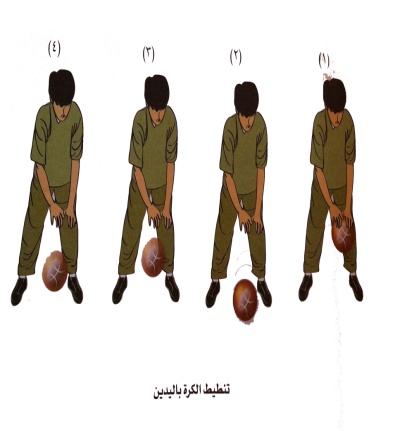 لعبة صغيرة:  يقسم الفصل إلي مجموعتين متساويتين ـ يوضع أمام الأولي سله بها عدد من الكرات مساوي لعدد تلاميذ المجموعة ، وتوضع سله أخري أمام الثانية علي بعد 20 متر ، وعند الصافره يقوم التلميذ الأول من المجموعتين بالجري لأخذ الكرة ووضعها في السلة المقابلة ، وتفوز المجموعة المنتهية أولا .التأكد من توفر المتطلب السابقة لهذه الخبرة مع توجيه بعض الأسئلة عن مواصفات الأداء الصحيح والتأكد من تطبيق الطلاب لها .  ـ رمي الكرة لأبعد مسافة ثم الجري لمسكها ثم العودة للرضع الابتدائي مشيا مرة وجريا مرة أخرى مع تنطيط الكرة ـ رمي الكرة لأعلى ثم لقفها من الثبات ومن الحركة     ــــ رمي الكرة لأعلى ثم تركها تسقط أمام الجسم ثم عمل تنطيط لها باليدين و باليد الواحدة ومن الثبات و الحركة  ــ الجري المتعرج بين الكرات في مجموعاتــ الوقوف في قاطرتين أو ثلاث ( تمرير الكرة بين أفراد القاطرة من خلف الرأس مرة ومن بين الرجلين مرة و الجانبين مرة   ــــ من الجلوس ولا تنطيط الكرة ( يراعى تبادل اليدين )  ــ من وضع الارتكاز على الركبتين وملامسة المقعدة للعقبين تنطيط الكرة مع لف الجذع لليسار و اليمين  في شكل دائرة حول الجسم (يراعى تبادل اليدين )ــ عمل نموذج وتقديم وسيلة تعليمية توضح أوضاع الجسم أثناء تنطيط الكرة  ـ من وضع الوقوف ومد الذراعين اليسرى إلى الأمام يقوم الطالب بإسقاط الكرة على الأرض ثم ينططها من على ارتفاعات مختلفة مع ثني الساقين ومدهما أثناء التمرين ( يكرر التمرين باليد الأخرى )   ــ تنطيط الكرة من الجري باليدين   ـ ـ عمل مسابقة في التنطيط بين الأقماع يتحدى فيها الطالب قدراته الذاتية . ــ  عمل بعض الحركات الإطالة و التهدئة و تقديم التغذية الرجعية   ــ توجيه الطلاب لغسل اليدين و الوجه .لعبة صغيرة:  يقسم الفصل إلي مجموعتين متساويتين ـ يوضع أمام الأولي سله بها عدد من الكرات مساوي لعدد تلاميذ المجموعة ، وتوضع سله أخري أمام الثانية علي بعد 20 متر ، وعند الصافره يقوم التلميذ الأول من المجموعتين بالجري لأخذ الكرة ووضعها في السلة المقابلة ، وتفوز المجموعة المنتهية أولا .التأكد من توفر المتطلب السابقة لهذه الخبرة مع توجيه بعض الأسئلة عن مواصفات الأداء الصحيح والتأكد من تطبيق الطلاب لها .  ـ رمي الكرة لأبعد مسافة ثم الجري لمسكها ثم العودة للرضع الابتدائي مشيا مرة وجريا مرة أخرى مع تنطيط الكرة ـ رمي الكرة لأعلى ثم لقفها من الثبات ومن الحركة     ــــ رمي الكرة لأعلى ثم تركها تسقط أمام الجسم ثم عمل تنطيط لها باليدين و باليد الواحدة ومن الثبات و الحركة  ــ الجري المتعرج بين الكرات في مجموعاتــ الوقوف في قاطرتين أو ثلاث ( تمرير الكرة بين أفراد القاطرة من خلف الرأس مرة ومن بين الرجلين مرة و الجانبين مرة   ــــ من الجلوس ولا تنطيط الكرة ( يراعى تبادل اليدين )  ــ من وضع الارتكاز على الركبتين وملامسة المقعدة للعقبين تنطيط الكرة مع لف الجذع لليسار و اليمين  في شكل دائرة حول الجسم (يراعى تبادل اليدين )ــ عمل نموذج وتقديم وسيلة تعليمية توضح أوضاع الجسم أثناء تنطيط الكرة  ـ من وضع الوقوف ومد الذراعين اليسرى إلى الأمام يقوم الطالب بإسقاط الكرة على الأرض ثم ينططها من على ارتفاعات مختلفة مع ثني الساقين ومدهما أثناء التمرين ( يكرر التمرين باليد الأخرى )   ــ تنطيط الكرة من الجري باليدين   ـ ـ عمل مسابقة في التنطيط بين الأقماع يتحدى فيها الطالب قدراته الذاتية . ــ  عمل بعض الحركات الإطالة و التهدئة و تقديم التغذية الرجعية   ــ توجيه الطلاب لغسل اليدين و الوجه .لعبة صغيرة:  يقسم الفصل إلي مجموعتين متساويتين ـ يوضع أمام الأولي سله بها عدد من الكرات مساوي لعدد تلاميذ المجموعة ، وتوضع سله أخري أمام الثانية علي بعد 20 متر ، وعند الصافره يقوم التلميذ الأول من المجموعتين بالجري لأخذ الكرة ووضعها في السلة المقابلة ، وتفوز المجموعة المنتهية أولا .التأكد من توفر المتطلب السابقة لهذه الخبرة مع توجيه بعض الأسئلة عن مواصفات الأداء الصحيح والتأكد من تطبيق الطلاب لها .  ـ رمي الكرة لأبعد مسافة ثم الجري لمسكها ثم العودة للرضع الابتدائي مشيا مرة وجريا مرة أخرى مع تنطيط الكرة ـ رمي الكرة لأعلى ثم لقفها من الثبات ومن الحركة     ــــ رمي الكرة لأعلى ثم تركها تسقط أمام الجسم ثم عمل تنطيط لها باليدين و باليد الواحدة ومن الثبات و الحركة  ــ الجري المتعرج بين الكرات في مجموعاتــ الوقوف في قاطرتين أو ثلاث ( تمرير الكرة بين أفراد القاطرة من خلف الرأس مرة ومن بين الرجلين مرة و الجانبين مرة   ــــ من الجلوس ولا تنطيط الكرة ( يراعى تبادل اليدين )  ــ من وضع الارتكاز على الركبتين وملامسة المقعدة للعقبين تنطيط الكرة مع لف الجذع لليسار و اليمين  في شكل دائرة حول الجسم (يراعى تبادل اليدين )ــ عمل نموذج وتقديم وسيلة تعليمية توضح أوضاع الجسم أثناء تنطيط الكرة  ـ من وضع الوقوف ومد الذراعين اليسرى إلى الأمام يقوم الطالب بإسقاط الكرة على الأرض ثم ينططها من على ارتفاعات مختلفة مع ثني الساقين ومدهما أثناء التمرين ( يكرر التمرين باليد الأخرى )   ــ تنطيط الكرة من الجري باليدين   ـ ـ عمل مسابقة في التنطيط بين الأقماع يتحدى فيها الطالب قدراته الذاتية . ــ  عمل بعض الحركات الإطالة و التهدئة و تقديم التغذية الرجعية   ــ توجيه الطلاب لغسل اليدين و الوجه .لعبة صغيرة:  يقسم الفصل إلي مجموعتين متساويتين ـ يوضع أمام الأولي سله بها عدد من الكرات مساوي لعدد تلاميذ المجموعة ، وتوضع سله أخري أمام الثانية علي بعد 20 متر ، وعند الصافره يقوم التلميذ الأول من المجموعتين بالجري لأخذ الكرة ووضعها في السلة المقابلة ، وتفوز المجموعة المنتهية أولا .التأكد من توفر المتطلب السابقة لهذه الخبرة مع توجيه بعض الأسئلة عن مواصفات الأداء الصحيح والتأكد من تطبيق الطلاب لها .  ـ رمي الكرة لأبعد مسافة ثم الجري لمسكها ثم العودة للرضع الابتدائي مشيا مرة وجريا مرة أخرى مع تنطيط الكرة ـ رمي الكرة لأعلى ثم لقفها من الثبات ومن الحركة     ــــ رمي الكرة لأعلى ثم تركها تسقط أمام الجسم ثم عمل تنطيط لها باليدين و باليد الواحدة ومن الثبات و الحركة  ــ الجري المتعرج بين الكرات في مجموعاتــ الوقوف في قاطرتين أو ثلاث ( تمرير الكرة بين أفراد القاطرة من خلف الرأس مرة ومن بين الرجلين مرة و الجانبين مرة   ــــ من الجلوس ولا تنطيط الكرة ( يراعى تبادل اليدين )  ــ من وضع الارتكاز على الركبتين وملامسة المقعدة للعقبين تنطيط الكرة مع لف الجذع لليسار و اليمين  في شكل دائرة حول الجسم (يراعى تبادل اليدين )ــ عمل نموذج وتقديم وسيلة تعليمية توضح أوضاع الجسم أثناء تنطيط الكرة  ـ من وضع الوقوف ومد الذراعين اليسرى إلى الأمام يقوم الطالب بإسقاط الكرة على الأرض ثم ينططها من على ارتفاعات مختلفة مع ثني الساقين ومدهما أثناء التمرين ( يكرر التمرين باليد الأخرى )   ــ تنطيط الكرة من الجري باليدين   ـ ـ عمل مسابقة في التنطيط بين الأقماع يتحدى فيها الطالب قدراته الذاتية . ــ  عمل بعض الحركات الإطالة و التهدئة و تقديم التغذية الرجعية   ــ توجيه الطلاب لغسل اليدين و الوجه .لعبة صغيرة:  يقسم الفصل إلي مجموعتين متساويتين ـ يوضع أمام الأولي سله بها عدد من الكرات مساوي لعدد تلاميذ المجموعة ، وتوضع سله أخري أمام الثانية علي بعد 20 متر ، وعند الصافره يقوم التلميذ الأول من المجموعتين بالجري لأخذ الكرة ووضعها في السلة المقابلة ، وتفوز المجموعة المنتهية أولا .التأكد من توفر المتطلب السابقة لهذه الخبرة مع توجيه بعض الأسئلة عن مواصفات الأداء الصحيح والتأكد من تطبيق الطلاب لها .  ـ رمي الكرة لأبعد مسافة ثم الجري لمسكها ثم العودة للرضع الابتدائي مشيا مرة وجريا مرة أخرى مع تنطيط الكرة ـ رمي الكرة لأعلى ثم لقفها من الثبات ومن الحركة     ــــ رمي الكرة لأعلى ثم تركها تسقط أمام الجسم ثم عمل تنطيط لها باليدين و باليد الواحدة ومن الثبات و الحركة  ــ الجري المتعرج بين الكرات في مجموعاتــ الوقوف في قاطرتين أو ثلاث ( تمرير الكرة بين أفراد القاطرة من خلف الرأس مرة ومن بين الرجلين مرة و الجانبين مرة   ــــ من الجلوس ولا تنطيط الكرة ( يراعى تبادل اليدين )  ــ من وضع الارتكاز على الركبتين وملامسة المقعدة للعقبين تنطيط الكرة مع لف الجذع لليسار و اليمين  في شكل دائرة حول الجسم (يراعى تبادل اليدين )ــ عمل نموذج وتقديم وسيلة تعليمية توضح أوضاع الجسم أثناء تنطيط الكرة  ـ من وضع الوقوف ومد الذراعين اليسرى إلى الأمام يقوم الطالب بإسقاط الكرة على الأرض ثم ينططها من على ارتفاعات مختلفة مع ثني الساقين ومدهما أثناء التمرين ( يكرر التمرين باليد الأخرى )   ــ تنطيط الكرة من الجري باليدين   ـ ـ عمل مسابقة في التنطيط بين الأقماع يتحدى فيها الطالب قدراته الذاتية . ــ  عمل بعض الحركات الإطالة و التهدئة و تقديم التغذية الرجعية   ــ توجيه الطلاب لغسل اليدين و الوجه .لعبة صغيرة:  يقسم الفصل إلي مجموعتين متساويتين ـ يوضع أمام الأولي سله بها عدد من الكرات مساوي لعدد تلاميذ المجموعة ، وتوضع سله أخري أمام الثانية علي بعد 20 متر ، وعند الصافره يقوم التلميذ الأول من المجموعتين بالجري لأخذ الكرة ووضعها في السلة المقابلة ، وتفوز المجموعة المنتهية أولا .التأكد من توفر المتطلب السابقة لهذه الخبرة مع توجيه بعض الأسئلة عن مواصفات الأداء الصحيح والتأكد من تطبيق الطلاب لها .  ـ رمي الكرة لأبعد مسافة ثم الجري لمسكها ثم العودة للرضع الابتدائي مشيا مرة وجريا مرة أخرى مع تنطيط الكرة ـ رمي الكرة لأعلى ثم لقفها من الثبات ومن الحركة     ــــ رمي الكرة لأعلى ثم تركها تسقط أمام الجسم ثم عمل تنطيط لها باليدين و باليد الواحدة ومن الثبات و الحركة  ــ الجري المتعرج بين الكرات في مجموعاتــ الوقوف في قاطرتين أو ثلاث ( تمرير الكرة بين أفراد القاطرة من خلف الرأس مرة ومن بين الرجلين مرة و الجانبين مرة   ــــ من الجلوس ولا تنطيط الكرة ( يراعى تبادل اليدين )  ــ من وضع الارتكاز على الركبتين وملامسة المقعدة للعقبين تنطيط الكرة مع لف الجذع لليسار و اليمين  في شكل دائرة حول الجسم (يراعى تبادل اليدين )ــ عمل نموذج وتقديم وسيلة تعليمية توضح أوضاع الجسم أثناء تنطيط الكرة  ـ من وضع الوقوف ومد الذراعين اليسرى إلى الأمام يقوم الطالب بإسقاط الكرة على الأرض ثم ينططها من على ارتفاعات مختلفة مع ثني الساقين ومدهما أثناء التمرين ( يكرر التمرين باليد الأخرى )   ــ تنطيط الكرة من الجري باليدين   ـ ـ عمل مسابقة في التنطيط بين الأقماع يتحدى فيها الطالب قدراته الذاتية . ــ  عمل بعض الحركات الإطالة و التهدئة و تقديم التغذية الرجعية   ــ توجيه الطلاب لغسل اليدين و الوجه .لعبة صغيرة:  يقسم الفصل إلي مجموعتين متساويتين ـ يوضع أمام الأولي سله بها عدد من الكرات مساوي لعدد تلاميذ المجموعة ، وتوضع سله أخري أمام الثانية علي بعد 20 متر ، وعند الصافره يقوم التلميذ الأول من المجموعتين بالجري لأخذ الكرة ووضعها في السلة المقابلة ، وتفوز المجموعة المنتهية أولا .التأكد من توفر المتطلب السابقة لهذه الخبرة مع توجيه بعض الأسئلة عن مواصفات الأداء الصحيح والتأكد من تطبيق الطلاب لها .  ـ رمي الكرة لأبعد مسافة ثم الجري لمسكها ثم العودة للرضع الابتدائي مشيا مرة وجريا مرة أخرى مع تنطيط الكرة ـ رمي الكرة لأعلى ثم لقفها من الثبات ومن الحركة     ــــ رمي الكرة لأعلى ثم تركها تسقط أمام الجسم ثم عمل تنطيط لها باليدين و باليد الواحدة ومن الثبات و الحركة  ــ الجري المتعرج بين الكرات في مجموعاتــ الوقوف في قاطرتين أو ثلاث ( تمرير الكرة بين أفراد القاطرة من خلف الرأس مرة ومن بين الرجلين مرة و الجانبين مرة   ــــ من الجلوس ولا تنطيط الكرة ( يراعى تبادل اليدين )  ــ من وضع الارتكاز على الركبتين وملامسة المقعدة للعقبين تنطيط الكرة مع لف الجذع لليسار و اليمين  في شكل دائرة حول الجسم (يراعى تبادل اليدين )ــ عمل نموذج وتقديم وسيلة تعليمية توضح أوضاع الجسم أثناء تنطيط الكرة  ـ من وضع الوقوف ومد الذراعين اليسرى إلى الأمام يقوم الطالب بإسقاط الكرة على الأرض ثم ينططها من على ارتفاعات مختلفة مع ثني الساقين ومدهما أثناء التمرين ( يكرر التمرين باليد الأخرى )   ــ تنطيط الكرة من الجري باليدين   ـ ـ عمل مسابقة في التنطيط بين الأقماع يتحدى فيها الطالب قدراته الذاتية . ــ  عمل بعض الحركات الإطالة و التهدئة و تقديم التغذية الرجعية   ــ توجيه الطلاب لغسل اليدين و الوجه .لعبة صغيرة:  يقسم الفصل إلي مجموعتين متساويتين ـ يوضع أمام الأولي سله بها عدد من الكرات مساوي لعدد تلاميذ المجموعة ، وتوضع سله أخري أمام الثانية علي بعد 20 متر ، وعند الصافره يقوم التلميذ الأول من المجموعتين بالجري لأخذ الكرة ووضعها في السلة المقابلة ، وتفوز المجموعة المنتهية أولا .التأكد من توفر المتطلب السابقة لهذه الخبرة مع توجيه بعض الأسئلة عن مواصفات الأداء الصحيح والتأكد من تطبيق الطلاب لها .  ـ رمي الكرة لأبعد مسافة ثم الجري لمسكها ثم العودة للرضع الابتدائي مشيا مرة وجريا مرة أخرى مع تنطيط الكرة ـ رمي الكرة لأعلى ثم لقفها من الثبات ومن الحركة     ــــ رمي الكرة لأعلى ثم تركها تسقط أمام الجسم ثم عمل تنطيط لها باليدين و باليد الواحدة ومن الثبات و الحركة  ــ الجري المتعرج بين الكرات في مجموعاتــ الوقوف في قاطرتين أو ثلاث ( تمرير الكرة بين أفراد القاطرة من خلف الرأس مرة ومن بين الرجلين مرة و الجانبين مرة   ــــ من الجلوس ولا تنطيط الكرة ( يراعى تبادل اليدين )  ــ من وضع الارتكاز على الركبتين وملامسة المقعدة للعقبين تنطيط الكرة مع لف الجذع لليسار و اليمين  في شكل دائرة حول الجسم (يراعى تبادل اليدين )ــ عمل نموذج وتقديم وسيلة تعليمية توضح أوضاع الجسم أثناء تنطيط الكرة  ـ من وضع الوقوف ومد الذراعين اليسرى إلى الأمام يقوم الطالب بإسقاط الكرة على الأرض ثم ينططها من على ارتفاعات مختلفة مع ثني الساقين ومدهما أثناء التمرين ( يكرر التمرين باليد الأخرى )   ــ تنطيط الكرة من الجري باليدين   ـ ـ عمل مسابقة في التنطيط بين الأقماع يتحدى فيها الطالب قدراته الذاتية . ــ  عمل بعض الحركات الإطالة و التهدئة و تقديم التغذية الرجعية   ــ توجيه الطلاب لغسل اليدين و الوجه .لعبة صغيرة:  يقسم الفصل إلي مجموعتين متساويتين ـ يوضع أمام الأولي سله بها عدد من الكرات مساوي لعدد تلاميذ المجموعة ، وتوضع سله أخري أمام الثانية علي بعد 20 متر ، وعند الصافره يقوم التلميذ الأول من المجموعتين بالجري لأخذ الكرة ووضعها في السلة المقابلة ، وتفوز المجموعة المنتهية أولا .التأكد من توفر المتطلب السابقة لهذه الخبرة مع توجيه بعض الأسئلة عن مواصفات الأداء الصحيح والتأكد من تطبيق الطلاب لها .  ـ رمي الكرة لأبعد مسافة ثم الجري لمسكها ثم العودة للرضع الابتدائي مشيا مرة وجريا مرة أخرى مع تنطيط الكرة ـ رمي الكرة لأعلى ثم لقفها من الثبات ومن الحركة     ــــ رمي الكرة لأعلى ثم تركها تسقط أمام الجسم ثم عمل تنطيط لها باليدين و باليد الواحدة ومن الثبات و الحركة  ــ الجري المتعرج بين الكرات في مجموعاتــ الوقوف في قاطرتين أو ثلاث ( تمرير الكرة بين أفراد القاطرة من خلف الرأس مرة ومن بين الرجلين مرة و الجانبين مرة   ــــ من الجلوس ولا تنطيط الكرة ( يراعى تبادل اليدين )  ــ من وضع الارتكاز على الركبتين وملامسة المقعدة للعقبين تنطيط الكرة مع لف الجذع لليسار و اليمين  في شكل دائرة حول الجسم (يراعى تبادل اليدين )ــ عمل نموذج وتقديم وسيلة تعليمية توضح أوضاع الجسم أثناء تنطيط الكرة  ـ من وضع الوقوف ومد الذراعين اليسرى إلى الأمام يقوم الطالب بإسقاط الكرة على الأرض ثم ينططها من على ارتفاعات مختلفة مع ثني الساقين ومدهما أثناء التمرين ( يكرر التمرين باليد الأخرى )   ــ تنطيط الكرة من الجري باليدين   ـ ـ عمل مسابقة في التنطيط بين الأقماع يتحدى فيها الطالب قدراته الذاتية . ــ  عمل بعض الحركات الإطالة و التهدئة و تقديم التغذية الرجعية   ــ توجيه الطلاب لغسل اليدين و الوجه .لعبة صغيرة:  يقسم الفصل إلي مجموعتين متساويتين ـ يوضع أمام الأولي سله بها عدد من الكرات مساوي لعدد تلاميذ المجموعة ، وتوضع سله أخري أمام الثانية علي بعد 20 متر ، وعند الصافره يقوم التلميذ الأول من المجموعتين بالجري لأخذ الكرة ووضعها في السلة المقابلة ، وتفوز المجموعة المنتهية أولا .التأكد من توفر المتطلب السابقة لهذه الخبرة مع توجيه بعض الأسئلة عن مواصفات الأداء الصحيح والتأكد من تطبيق الطلاب لها .  ـ رمي الكرة لأبعد مسافة ثم الجري لمسكها ثم العودة للرضع الابتدائي مشيا مرة وجريا مرة أخرى مع تنطيط الكرة ـ رمي الكرة لأعلى ثم لقفها من الثبات ومن الحركة     ــــ رمي الكرة لأعلى ثم تركها تسقط أمام الجسم ثم عمل تنطيط لها باليدين و باليد الواحدة ومن الثبات و الحركة  ــ الجري المتعرج بين الكرات في مجموعاتــ الوقوف في قاطرتين أو ثلاث ( تمرير الكرة بين أفراد القاطرة من خلف الرأس مرة ومن بين الرجلين مرة و الجانبين مرة   ــــ من الجلوس ولا تنطيط الكرة ( يراعى تبادل اليدين )  ــ من وضع الارتكاز على الركبتين وملامسة المقعدة للعقبين تنطيط الكرة مع لف الجذع لليسار و اليمين  في شكل دائرة حول الجسم (يراعى تبادل اليدين )ــ عمل نموذج وتقديم وسيلة تعليمية توضح أوضاع الجسم أثناء تنطيط الكرة  ـ من وضع الوقوف ومد الذراعين اليسرى إلى الأمام يقوم الطالب بإسقاط الكرة على الأرض ثم ينططها من على ارتفاعات مختلفة مع ثني الساقين ومدهما أثناء التمرين ( يكرر التمرين باليد الأخرى )   ــ تنطيط الكرة من الجري باليدين   ـ ـ عمل مسابقة في التنطيط بين الأقماع يتحدى فيها الطالب قدراته الذاتية . ــ  عمل بعض الحركات الإطالة و التهدئة و تقديم التغذية الرجعية   ــ توجيه الطلاب لغسل اليدين و الوجه .لعبة صغيرة:  يقسم الفصل إلي مجموعتين متساويتين ـ يوضع أمام الأولي سله بها عدد من الكرات مساوي لعدد تلاميذ المجموعة ، وتوضع سله أخري أمام الثانية علي بعد 20 متر ، وعند الصافره يقوم التلميذ الأول من المجموعتين بالجري لأخذ الكرة ووضعها في السلة المقابلة ، وتفوز المجموعة المنتهية أولا .التأكد من توفر المتطلب السابقة لهذه الخبرة مع توجيه بعض الأسئلة عن مواصفات الأداء الصحيح والتأكد من تطبيق الطلاب لها .  ـ رمي الكرة لأبعد مسافة ثم الجري لمسكها ثم العودة للرضع الابتدائي مشيا مرة وجريا مرة أخرى مع تنطيط الكرة ـ رمي الكرة لأعلى ثم لقفها من الثبات ومن الحركة     ــــ رمي الكرة لأعلى ثم تركها تسقط أمام الجسم ثم عمل تنطيط لها باليدين و باليد الواحدة ومن الثبات و الحركة  ــ الجري المتعرج بين الكرات في مجموعاتــ الوقوف في قاطرتين أو ثلاث ( تمرير الكرة بين أفراد القاطرة من خلف الرأس مرة ومن بين الرجلين مرة و الجانبين مرة   ــــ من الجلوس ولا تنطيط الكرة ( يراعى تبادل اليدين )  ــ من وضع الارتكاز على الركبتين وملامسة المقعدة للعقبين تنطيط الكرة مع لف الجذع لليسار و اليمين  في شكل دائرة حول الجسم (يراعى تبادل اليدين )ــ عمل نموذج وتقديم وسيلة تعليمية توضح أوضاع الجسم أثناء تنطيط الكرة  ـ من وضع الوقوف ومد الذراعين اليسرى إلى الأمام يقوم الطالب بإسقاط الكرة على الأرض ثم ينططها من على ارتفاعات مختلفة مع ثني الساقين ومدهما أثناء التمرين ( يكرر التمرين باليد الأخرى )   ــ تنطيط الكرة من الجري باليدين   ـ ـ عمل مسابقة في التنطيط بين الأقماع يتحدى فيها الطالب قدراته الذاتية . ــ  عمل بعض الحركات الإطالة و التهدئة و تقديم التغذية الرجعية   ــ توجيه الطلاب لغسل اليدين و الوجه .لعبة صغيرة:  يقسم الفصل إلي مجموعتين متساويتين ـ يوضع أمام الأولي سله بها عدد من الكرات مساوي لعدد تلاميذ المجموعة ، وتوضع سله أخري أمام الثانية علي بعد 20 متر ، وعند الصافره يقوم التلميذ الأول من المجموعتين بالجري لأخذ الكرة ووضعها في السلة المقابلة ، وتفوز المجموعة المنتهية أولا .التأكد من توفر المتطلب السابقة لهذه الخبرة مع توجيه بعض الأسئلة عن مواصفات الأداء الصحيح والتأكد من تطبيق الطلاب لها .  ـ رمي الكرة لأبعد مسافة ثم الجري لمسكها ثم العودة للرضع الابتدائي مشيا مرة وجريا مرة أخرى مع تنطيط الكرة ـ رمي الكرة لأعلى ثم لقفها من الثبات ومن الحركة     ــــ رمي الكرة لأعلى ثم تركها تسقط أمام الجسم ثم عمل تنطيط لها باليدين و باليد الواحدة ومن الثبات و الحركة  ــ الجري المتعرج بين الكرات في مجموعاتــ الوقوف في قاطرتين أو ثلاث ( تمرير الكرة بين أفراد القاطرة من خلف الرأس مرة ومن بين الرجلين مرة و الجانبين مرة   ــــ من الجلوس ولا تنطيط الكرة ( يراعى تبادل اليدين )  ــ من وضع الارتكاز على الركبتين وملامسة المقعدة للعقبين تنطيط الكرة مع لف الجذع لليسار و اليمين  في شكل دائرة حول الجسم (يراعى تبادل اليدين )ــ عمل نموذج وتقديم وسيلة تعليمية توضح أوضاع الجسم أثناء تنطيط الكرة  ـ من وضع الوقوف ومد الذراعين اليسرى إلى الأمام يقوم الطالب بإسقاط الكرة على الأرض ثم ينططها من على ارتفاعات مختلفة مع ثني الساقين ومدهما أثناء التمرين ( يكرر التمرين باليد الأخرى )   ــ تنطيط الكرة من الجري باليدين   ـ ـ عمل مسابقة في التنطيط بين الأقماع يتحدى فيها الطالب قدراته الذاتية . ــ  عمل بعض الحركات الإطالة و التهدئة و تقديم التغذية الرجعية   ــ توجيه الطلاب لغسل اليدين و الوجه .لعبة صغيرة:  يقسم الفصل إلي مجموعتين متساويتين ـ يوضع أمام الأولي سله بها عدد من الكرات مساوي لعدد تلاميذ المجموعة ، وتوضع سله أخري أمام الثانية علي بعد 20 متر ، وعند الصافره يقوم التلميذ الأول من المجموعتين بالجري لأخذ الكرة ووضعها في السلة المقابلة ، وتفوز المجموعة المنتهية أولا .التأكد من توفر المتطلب السابقة لهذه الخبرة مع توجيه بعض الأسئلة عن مواصفات الأداء الصحيح والتأكد من تطبيق الطلاب لها .  ـ رمي الكرة لأبعد مسافة ثم الجري لمسكها ثم العودة للرضع الابتدائي مشيا مرة وجريا مرة أخرى مع تنطيط الكرة ـ رمي الكرة لأعلى ثم لقفها من الثبات ومن الحركة     ــــ رمي الكرة لأعلى ثم تركها تسقط أمام الجسم ثم عمل تنطيط لها باليدين و باليد الواحدة ومن الثبات و الحركة  ــ الجري المتعرج بين الكرات في مجموعاتــ الوقوف في قاطرتين أو ثلاث ( تمرير الكرة بين أفراد القاطرة من خلف الرأس مرة ومن بين الرجلين مرة و الجانبين مرة   ــــ من الجلوس ولا تنطيط الكرة ( يراعى تبادل اليدين )  ــ من وضع الارتكاز على الركبتين وملامسة المقعدة للعقبين تنطيط الكرة مع لف الجذع لليسار و اليمين  في شكل دائرة حول الجسم (يراعى تبادل اليدين )ــ عمل نموذج وتقديم وسيلة تعليمية توضح أوضاع الجسم أثناء تنطيط الكرة  ـ من وضع الوقوف ومد الذراعين اليسرى إلى الأمام يقوم الطالب بإسقاط الكرة على الأرض ثم ينططها من على ارتفاعات مختلفة مع ثني الساقين ومدهما أثناء التمرين ( يكرر التمرين باليد الأخرى )   ــ تنطيط الكرة من الجري باليدين   ـ ـ عمل مسابقة في التنطيط بين الأقماع يتحدى فيها الطالب قدراته الذاتية . ــ  عمل بعض الحركات الإطالة و التهدئة و تقديم التغذية الرجعية   ــ توجيه الطلاب لغسل اليدين و الوجه .لعبة صغيرة:  يقسم الفصل إلي مجموعتين متساويتين ـ يوضع أمام الأولي سله بها عدد من الكرات مساوي لعدد تلاميذ المجموعة ، وتوضع سله أخري أمام الثانية علي بعد 20 متر ، وعند الصافره يقوم التلميذ الأول من المجموعتين بالجري لأخذ الكرة ووضعها في السلة المقابلة ، وتفوز المجموعة المنتهية أولا .التأكد من توفر المتطلب السابقة لهذه الخبرة مع توجيه بعض الأسئلة عن مواصفات الأداء الصحيح والتأكد من تطبيق الطلاب لها .  ـ رمي الكرة لأبعد مسافة ثم الجري لمسكها ثم العودة للرضع الابتدائي مشيا مرة وجريا مرة أخرى مع تنطيط الكرة ـ رمي الكرة لأعلى ثم لقفها من الثبات ومن الحركة     ــــ رمي الكرة لأعلى ثم تركها تسقط أمام الجسم ثم عمل تنطيط لها باليدين و باليد الواحدة ومن الثبات و الحركة  ــ الجري المتعرج بين الكرات في مجموعاتــ الوقوف في قاطرتين أو ثلاث ( تمرير الكرة بين أفراد القاطرة من خلف الرأس مرة ومن بين الرجلين مرة و الجانبين مرة   ــــ من الجلوس ولا تنطيط الكرة ( يراعى تبادل اليدين )  ــ من وضع الارتكاز على الركبتين وملامسة المقعدة للعقبين تنطيط الكرة مع لف الجذع لليسار و اليمين  في شكل دائرة حول الجسم (يراعى تبادل اليدين )ــ عمل نموذج وتقديم وسيلة تعليمية توضح أوضاع الجسم أثناء تنطيط الكرة  ـ من وضع الوقوف ومد الذراعين اليسرى إلى الأمام يقوم الطالب بإسقاط الكرة على الأرض ثم ينططها من على ارتفاعات مختلفة مع ثني الساقين ومدهما أثناء التمرين ( يكرر التمرين باليد الأخرى )   ــ تنطيط الكرة من الجري باليدين   ـ ـ عمل مسابقة في التنطيط بين الأقماع يتحدى فيها الطالب قدراته الذاتية . ــ  عمل بعض الحركات الإطالة و التهدئة و تقديم التغذية الرجعية   ــ توجيه الطلاب لغسل اليدين و الوجه .لعبة صغيرة:  يقسم الفصل إلي مجموعتين متساويتين ـ يوضع أمام الأولي سله بها عدد من الكرات مساوي لعدد تلاميذ المجموعة ، وتوضع سله أخري أمام الثانية علي بعد 20 متر ، وعند الصافره يقوم التلميذ الأول من المجموعتين بالجري لأخذ الكرة ووضعها في السلة المقابلة ، وتفوز المجموعة المنتهية أولا .التأكد من توفر المتطلب السابقة لهذه الخبرة مع توجيه بعض الأسئلة عن مواصفات الأداء الصحيح والتأكد من تطبيق الطلاب لها .  ـ رمي الكرة لأبعد مسافة ثم الجري لمسكها ثم العودة للرضع الابتدائي مشيا مرة وجريا مرة أخرى مع تنطيط الكرة ـ رمي الكرة لأعلى ثم لقفها من الثبات ومن الحركة     ــــ رمي الكرة لأعلى ثم تركها تسقط أمام الجسم ثم عمل تنطيط لها باليدين و باليد الواحدة ومن الثبات و الحركة  ــ الجري المتعرج بين الكرات في مجموعاتــ الوقوف في قاطرتين أو ثلاث ( تمرير الكرة بين أفراد القاطرة من خلف الرأس مرة ومن بين الرجلين مرة و الجانبين مرة   ــــ من الجلوس ولا تنطيط الكرة ( يراعى تبادل اليدين )  ــ من وضع الارتكاز على الركبتين وملامسة المقعدة للعقبين تنطيط الكرة مع لف الجذع لليسار و اليمين  في شكل دائرة حول الجسم (يراعى تبادل اليدين )ــ عمل نموذج وتقديم وسيلة تعليمية توضح أوضاع الجسم أثناء تنطيط الكرة  ـ من وضع الوقوف ومد الذراعين اليسرى إلى الأمام يقوم الطالب بإسقاط الكرة على الأرض ثم ينططها من على ارتفاعات مختلفة مع ثني الساقين ومدهما أثناء التمرين ( يكرر التمرين باليد الأخرى )   ــ تنطيط الكرة من الجري باليدين   ـ ـ عمل مسابقة في التنطيط بين الأقماع يتحدى فيها الطالب قدراته الذاتية . ــ  عمل بعض الحركات الإطالة و التهدئة و تقديم التغذية الرجعية   ــ توجيه الطلاب لغسل اليدين و الوجه .لعبة صغيرة:  يقسم الفصل إلي مجموعتين متساويتين ـ يوضع أمام الأولي سله بها عدد من الكرات مساوي لعدد تلاميذ المجموعة ، وتوضع سله أخري أمام الثانية علي بعد 20 متر ، وعند الصافره يقوم التلميذ الأول من المجموعتين بالجري لأخذ الكرة ووضعها في السلة المقابلة ، وتفوز المجموعة المنتهية أولا .التأكد من توفر المتطلب السابقة لهذه الخبرة مع توجيه بعض الأسئلة عن مواصفات الأداء الصحيح والتأكد من تطبيق الطلاب لها .  ـ رمي الكرة لأبعد مسافة ثم الجري لمسكها ثم العودة للرضع الابتدائي مشيا مرة وجريا مرة أخرى مع تنطيط الكرة ـ رمي الكرة لأعلى ثم لقفها من الثبات ومن الحركة     ــــ رمي الكرة لأعلى ثم تركها تسقط أمام الجسم ثم عمل تنطيط لها باليدين و باليد الواحدة ومن الثبات و الحركة  ــ الجري المتعرج بين الكرات في مجموعاتــ الوقوف في قاطرتين أو ثلاث ( تمرير الكرة بين أفراد القاطرة من خلف الرأس مرة ومن بين الرجلين مرة و الجانبين مرة   ــــ من الجلوس ولا تنطيط الكرة ( يراعى تبادل اليدين )  ــ من وضع الارتكاز على الركبتين وملامسة المقعدة للعقبين تنطيط الكرة مع لف الجذع لليسار و اليمين  في شكل دائرة حول الجسم (يراعى تبادل اليدين )ــ عمل نموذج وتقديم وسيلة تعليمية توضح أوضاع الجسم أثناء تنطيط الكرة  ـ من وضع الوقوف ومد الذراعين اليسرى إلى الأمام يقوم الطالب بإسقاط الكرة على الأرض ثم ينططها من على ارتفاعات مختلفة مع ثني الساقين ومدهما أثناء التمرين ( يكرر التمرين باليد الأخرى )   ــ تنطيط الكرة من الجري باليدين   ـ ـ عمل مسابقة في التنطيط بين الأقماع يتحدى فيها الطالب قدراته الذاتية . ــ  عمل بعض الحركات الإطالة و التهدئة و تقديم التغذية الرجعية   ــ توجيه الطلاب لغسل اليدين و الوجه .لعبة صغيرة:  يقسم الفصل إلي مجموعتين متساويتين ـ يوضع أمام الأولي سله بها عدد من الكرات مساوي لعدد تلاميذ المجموعة ، وتوضع سله أخري أمام الثانية علي بعد 20 متر ، وعند الصافره يقوم التلميذ الأول من المجموعتين بالجري لأخذ الكرة ووضعها في السلة المقابلة ، وتفوز المجموعة المنتهية أولا .التأكد من توفر المتطلب السابقة لهذه الخبرة مع توجيه بعض الأسئلة عن مواصفات الأداء الصحيح والتأكد من تطبيق الطلاب لها .  ـ رمي الكرة لأبعد مسافة ثم الجري لمسكها ثم العودة للرضع الابتدائي مشيا مرة وجريا مرة أخرى مع تنطيط الكرة ـ رمي الكرة لأعلى ثم لقفها من الثبات ومن الحركة     ــــ رمي الكرة لأعلى ثم تركها تسقط أمام الجسم ثم عمل تنطيط لها باليدين و باليد الواحدة ومن الثبات و الحركة  ــ الجري المتعرج بين الكرات في مجموعاتــ الوقوف في قاطرتين أو ثلاث ( تمرير الكرة بين أفراد القاطرة من خلف الرأس مرة ومن بين الرجلين مرة و الجانبين مرة   ــــ من الجلوس ولا تنطيط الكرة ( يراعى تبادل اليدين )  ــ من وضع الارتكاز على الركبتين وملامسة المقعدة للعقبين تنطيط الكرة مع لف الجذع لليسار و اليمين  في شكل دائرة حول الجسم (يراعى تبادل اليدين )ــ عمل نموذج وتقديم وسيلة تعليمية توضح أوضاع الجسم أثناء تنطيط الكرة  ـ من وضع الوقوف ومد الذراعين اليسرى إلى الأمام يقوم الطالب بإسقاط الكرة على الأرض ثم ينططها من على ارتفاعات مختلفة مع ثني الساقين ومدهما أثناء التمرين ( يكرر التمرين باليد الأخرى )   ــ تنطيط الكرة من الجري باليدين   ـ ـ عمل مسابقة في التنطيط بين الأقماع يتحدى فيها الطالب قدراته الذاتية . ــ  عمل بعض الحركات الإطالة و التهدئة و تقديم التغذية الرجعية   ــ توجيه الطلاب لغسل اليدين و الوجه .لعبة صغيرة:  يقسم الفصل إلي مجموعتين متساويتين ـ يوضع أمام الأولي سله بها عدد من الكرات مساوي لعدد تلاميذ المجموعة ، وتوضع سله أخري أمام الثانية علي بعد 20 متر ، وعند الصافره يقوم التلميذ الأول من المجموعتين بالجري لأخذ الكرة ووضعها في السلة المقابلة ، وتفوز المجموعة المنتهية أولا .التأكد من توفر المتطلب السابقة لهذه الخبرة مع توجيه بعض الأسئلة عن مواصفات الأداء الصحيح والتأكد من تطبيق الطلاب لها .  ـ رمي الكرة لأبعد مسافة ثم الجري لمسكها ثم العودة للرضع الابتدائي مشيا مرة وجريا مرة أخرى مع تنطيط الكرة ـ رمي الكرة لأعلى ثم لقفها من الثبات ومن الحركة     ــــ رمي الكرة لأعلى ثم تركها تسقط أمام الجسم ثم عمل تنطيط لها باليدين و باليد الواحدة ومن الثبات و الحركة  ــ الجري المتعرج بين الكرات في مجموعاتــ الوقوف في قاطرتين أو ثلاث ( تمرير الكرة بين أفراد القاطرة من خلف الرأس مرة ومن بين الرجلين مرة و الجانبين مرة   ــــ من الجلوس ولا تنطيط الكرة ( يراعى تبادل اليدين )  ــ من وضع الارتكاز على الركبتين وملامسة المقعدة للعقبين تنطيط الكرة مع لف الجذع لليسار و اليمين  في شكل دائرة حول الجسم (يراعى تبادل اليدين )ــ عمل نموذج وتقديم وسيلة تعليمية توضح أوضاع الجسم أثناء تنطيط الكرة  ـ من وضع الوقوف ومد الذراعين اليسرى إلى الأمام يقوم الطالب بإسقاط الكرة على الأرض ثم ينططها من على ارتفاعات مختلفة مع ثني الساقين ومدهما أثناء التمرين ( يكرر التمرين باليد الأخرى )   ــ تنطيط الكرة من الجري باليدين   ـ ـ عمل مسابقة في التنطيط بين الأقماع يتحدى فيها الطالب قدراته الذاتية . ــ  عمل بعض الحركات الإطالة و التهدئة و تقديم التغذية الرجعية   ــ توجيه الطلاب لغسل اليدين و الوجه .لعبة صغيرة:  يقسم الفصل إلي مجموعتين متساويتين ـ يوضع أمام الأولي سله بها عدد من الكرات مساوي لعدد تلاميذ المجموعة ، وتوضع سله أخري أمام الثانية علي بعد 20 متر ، وعند الصافره يقوم التلميذ الأول من المجموعتين بالجري لأخذ الكرة ووضعها في السلة المقابلة ، وتفوز المجموعة المنتهية أولا .التأكد من توفر المتطلب السابقة لهذه الخبرة مع توجيه بعض الأسئلة عن مواصفات الأداء الصحيح والتأكد من تطبيق الطلاب لها .  ـ رمي الكرة لأبعد مسافة ثم الجري لمسكها ثم العودة للرضع الابتدائي مشيا مرة وجريا مرة أخرى مع تنطيط الكرة ـ رمي الكرة لأعلى ثم لقفها من الثبات ومن الحركة     ــــ رمي الكرة لأعلى ثم تركها تسقط أمام الجسم ثم عمل تنطيط لها باليدين و باليد الواحدة ومن الثبات و الحركة  ــ الجري المتعرج بين الكرات في مجموعاتــ الوقوف في قاطرتين أو ثلاث ( تمرير الكرة بين أفراد القاطرة من خلف الرأس مرة ومن بين الرجلين مرة و الجانبين مرة   ــــ من الجلوس ولا تنطيط الكرة ( يراعى تبادل اليدين )  ــ من وضع الارتكاز على الركبتين وملامسة المقعدة للعقبين تنطيط الكرة مع لف الجذع لليسار و اليمين  في شكل دائرة حول الجسم (يراعى تبادل اليدين )ــ عمل نموذج وتقديم وسيلة تعليمية توضح أوضاع الجسم أثناء تنطيط الكرة  ـ من وضع الوقوف ومد الذراعين اليسرى إلى الأمام يقوم الطالب بإسقاط الكرة على الأرض ثم ينططها من على ارتفاعات مختلفة مع ثني الساقين ومدهما أثناء التمرين ( يكرر التمرين باليد الأخرى )   ــ تنطيط الكرة من الجري باليدين   ـ ـ عمل مسابقة في التنطيط بين الأقماع يتحدى فيها الطالب قدراته الذاتية . ــ  عمل بعض الحركات الإطالة و التهدئة و تقديم التغذية الرجعية   ــ توجيه الطلاب لغسل اليدين و الوجه .لعبة صغيرة:  يقسم الفصل إلي مجموعتين متساويتين ـ يوضع أمام الأولي سله بها عدد من الكرات مساوي لعدد تلاميذ المجموعة ، وتوضع سله أخري أمام الثانية علي بعد 20 متر ، وعند الصافره يقوم التلميذ الأول من المجموعتين بالجري لأخذ الكرة ووضعها في السلة المقابلة ، وتفوز المجموعة المنتهية أولا .التأكد من توفر المتطلب السابقة لهذه الخبرة مع توجيه بعض الأسئلة عن مواصفات الأداء الصحيح والتأكد من تطبيق الطلاب لها .  ـ رمي الكرة لأبعد مسافة ثم الجري لمسكها ثم العودة للرضع الابتدائي مشيا مرة وجريا مرة أخرى مع تنطيط الكرة ـ رمي الكرة لأعلى ثم لقفها من الثبات ومن الحركة     ــــ رمي الكرة لأعلى ثم تركها تسقط أمام الجسم ثم عمل تنطيط لها باليدين و باليد الواحدة ومن الثبات و الحركة  ــ الجري المتعرج بين الكرات في مجموعاتــ الوقوف في قاطرتين أو ثلاث ( تمرير الكرة بين أفراد القاطرة من خلف الرأس مرة ومن بين الرجلين مرة و الجانبين مرة   ــــ من الجلوس ولا تنطيط الكرة ( يراعى تبادل اليدين )  ــ من وضع الارتكاز على الركبتين وملامسة المقعدة للعقبين تنطيط الكرة مع لف الجذع لليسار و اليمين  في شكل دائرة حول الجسم (يراعى تبادل اليدين )ــ عمل نموذج وتقديم وسيلة تعليمية توضح أوضاع الجسم أثناء تنطيط الكرة  ـ من وضع الوقوف ومد الذراعين اليسرى إلى الأمام يقوم الطالب بإسقاط الكرة على الأرض ثم ينططها من على ارتفاعات مختلفة مع ثني الساقين ومدهما أثناء التمرين ( يكرر التمرين باليد الأخرى )   ــ تنطيط الكرة من الجري باليدين   ـ ـ عمل مسابقة في التنطيط بين الأقماع يتحدى فيها الطالب قدراته الذاتية . ــ  عمل بعض الحركات الإطالة و التهدئة و تقديم التغذية الرجعية   ــ توجيه الطلاب لغسل اليدين و الوجه .لعبة صغيرة:  يقسم الفصل إلي مجموعتين متساويتين ـ يوضع أمام الأولي سله بها عدد من الكرات مساوي لعدد تلاميذ المجموعة ، وتوضع سله أخري أمام الثانية علي بعد 20 متر ، وعند الصافره يقوم التلميذ الأول من المجموعتين بالجري لأخذ الكرة ووضعها في السلة المقابلة ، وتفوز المجموعة المنتهية أولا .التأكد من توفر المتطلب السابقة لهذه الخبرة مع توجيه بعض الأسئلة عن مواصفات الأداء الصحيح والتأكد من تطبيق الطلاب لها .  ـ رمي الكرة لأبعد مسافة ثم الجري لمسكها ثم العودة للرضع الابتدائي مشيا مرة وجريا مرة أخرى مع تنطيط الكرة ـ رمي الكرة لأعلى ثم لقفها من الثبات ومن الحركة     ــــ رمي الكرة لأعلى ثم تركها تسقط أمام الجسم ثم عمل تنطيط لها باليدين و باليد الواحدة ومن الثبات و الحركة  ــ الجري المتعرج بين الكرات في مجموعاتــ الوقوف في قاطرتين أو ثلاث ( تمرير الكرة بين أفراد القاطرة من خلف الرأس مرة ومن بين الرجلين مرة و الجانبين مرة   ــــ من الجلوس ولا تنطيط الكرة ( يراعى تبادل اليدين )  ــ من وضع الارتكاز على الركبتين وملامسة المقعدة للعقبين تنطيط الكرة مع لف الجذع لليسار و اليمين  في شكل دائرة حول الجسم (يراعى تبادل اليدين )ــ عمل نموذج وتقديم وسيلة تعليمية توضح أوضاع الجسم أثناء تنطيط الكرة  ـ من وضع الوقوف ومد الذراعين اليسرى إلى الأمام يقوم الطالب بإسقاط الكرة على الأرض ثم ينططها من على ارتفاعات مختلفة مع ثني الساقين ومدهما أثناء التمرين ( يكرر التمرين باليد الأخرى )   ــ تنطيط الكرة من الجري باليدين   ـ ـ عمل مسابقة في التنطيط بين الأقماع يتحدى فيها الطالب قدراته الذاتية . ــ  عمل بعض الحركات الإطالة و التهدئة و تقديم التغذية الرجعية   ــ توجيه الطلاب لغسل اليدين و الوجه .لعبة صغيرة:  يقسم الفصل إلي مجموعتين متساويتين ـ يوضع أمام الأولي سله بها عدد من الكرات مساوي لعدد تلاميذ المجموعة ، وتوضع سله أخري أمام الثانية علي بعد 20 متر ، وعند الصافره يقوم التلميذ الأول من المجموعتين بالجري لأخذ الكرة ووضعها في السلة المقابلة ، وتفوز المجموعة المنتهية أولا .التأكد من توفر المتطلب السابقة لهذه الخبرة مع توجيه بعض الأسئلة عن مواصفات الأداء الصحيح والتأكد من تطبيق الطلاب لها .  ـ رمي الكرة لأبعد مسافة ثم الجري لمسكها ثم العودة للرضع الابتدائي مشيا مرة وجريا مرة أخرى مع تنطيط الكرة ـ رمي الكرة لأعلى ثم لقفها من الثبات ومن الحركة     ــــ رمي الكرة لأعلى ثم تركها تسقط أمام الجسم ثم عمل تنطيط لها باليدين و باليد الواحدة ومن الثبات و الحركة  ــ الجري المتعرج بين الكرات في مجموعاتــ الوقوف في قاطرتين أو ثلاث ( تمرير الكرة بين أفراد القاطرة من خلف الرأس مرة ومن بين الرجلين مرة و الجانبين مرة   ــــ من الجلوس ولا تنطيط الكرة ( يراعى تبادل اليدين )  ــ من وضع الارتكاز على الركبتين وملامسة المقعدة للعقبين تنطيط الكرة مع لف الجذع لليسار و اليمين  في شكل دائرة حول الجسم (يراعى تبادل اليدين )ــ عمل نموذج وتقديم وسيلة تعليمية توضح أوضاع الجسم أثناء تنطيط الكرة  ـ من وضع الوقوف ومد الذراعين اليسرى إلى الأمام يقوم الطالب بإسقاط الكرة على الأرض ثم ينططها من على ارتفاعات مختلفة مع ثني الساقين ومدهما أثناء التمرين ( يكرر التمرين باليد الأخرى )   ــ تنطيط الكرة من الجري باليدين   ـ ـ عمل مسابقة في التنطيط بين الأقماع يتحدى فيها الطالب قدراته الذاتية . ــ  عمل بعض الحركات الإطالة و التهدئة و تقديم التغذية الرجعية   ــ توجيه الطلاب لغسل اليدين و الوجه .لعبة صغيرة:  يقسم الفصل إلي مجموعتين متساويتين ـ يوضع أمام الأولي سله بها عدد من الكرات مساوي لعدد تلاميذ المجموعة ، وتوضع سله أخري أمام الثانية علي بعد 20 متر ، وعند الصافره يقوم التلميذ الأول من المجموعتين بالجري لأخذ الكرة ووضعها في السلة المقابلة ، وتفوز المجموعة المنتهية أولا .التأكد من توفر المتطلب السابقة لهذه الخبرة مع توجيه بعض الأسئلة عن مواصفات الأداء الصحيح والتأكد من تطبيق الطلاب لها .  ـ رمي الكرة لأبعد مسافة ثم الجري لمسكها ثم العودة للرضع الابتدائي مشيا مرة وجريا مرة أخرى مع تنطيط الكرة ـ رمي الكرة لأعلى ثم لقفها من الثبات ومن الحركة     ــــ رمي الكرة لأعلى ثم تركها تسقط أمام الجسم ثم عمل تنطيط لها باليدين و باليد الواحدة ومن الثبات و الحركة  ــ الجري المتعرج بين الكرات في مجموعاتــ الوقوف في قاطرتين أو ثلاث ( تمرير الكرة بين أفراد القاطرة من خلف الرأس مرة ومن بين الرجلين مرة و الجانبين مرة   ــــ من الجلوس ولا تنطيط الكرة ( يراعى تبادل اليدين )  ــ من وضع الارتكاز على الركبتين وملامسة المقعدة للعقبين تنطيط الكرة مع لف الجذع لليسار و اليمين  في شكل دائرة حول الجسم (يراعى تبادل اليدين )ــ عمل نموذج وتقديم وسيلة تعليمية توضح أوضاع الجسم أثناء تنطيط الكرة  ـ من وضع الوقوف ومد الذراعين اليسرى إلى الأمام يقوم الطالب بإسقاط الكرة على الأرض ثم ينططها من على ارتفاعات مختلفة مع ثني الساقين ومدهما أثناء التمرين ( يكرر التمرين باليد الأخرى )   ــ تنطيط الكرة من الجري باليدين   ـ ـ عمل مسابقة في التنطيط بين الأقماع يتحدى فيها الطالب قدراته الذاتية . ــ  عمل بعض الحركات الإطالة و التهدئة و تقديم التغذية الرجعية   ــ توجيه الطلاب لغسل اليدين و الوجه .لعبة صغيرة:  يقسم الفصل إلي مجموعتين متساويتين ـ يوضع أمام الأولي سله بها عدد من الكرات مساوي لعدد تلاميذ المجموعة ، وتوضع سله أخري أمام الثانية علي بعد 20 متر ، وعند الصافره يقوم التلميذ الأول من المجموعتين بالجري لأخذ الكرة ووضعها في السلة المقابلة ، وتفوز المجموعة المنتهية أولا .التأكد من توفر المتطلب السابقة لهذه الخبرة مع توجيه بعض الأسئلة عن مواصفات الأداء الصحيح والتأكد من تطبيق الطلاب لها .  ـ رمي الكرة لأبعد مسافة ثم الجري لمسكها ثم العودة للرضع الابتدائي مشيا مرة وجريا مرة أخرى مع تنطيط الكرة ـ رمي الكرة لأعلى ثم لقفها من الثبات ومن الحركة     ــــ رمي الكرة لأعلى ثم تركها تسقط أمام الجسم ثم عمل تنطيط لها باليدين و باليد الواحدة ومن الثبات و الحركة  ــ الجري المتعرج بين الكرات في مجموعاتــ الوقوف في قاطرتين أو ثلاث ( تمرير الكرة بين أفراد القاطرة من خلف الرأس مرة ومن بين الرجلين مرة و الجانبين مرة   ــــ من الجلوس ولا تنطيط الكرة ( يراعى تبادل اليدين )  ــ من وضع الارتكاز على الركبتين وملامسة المقعدة للعقبين تنطيط الكرة مع لف الجذع لليسار و اليمين  في شكل دائرة حول الجسم (يراعى تبادل اليدين )ــ عمل نموذج وتقديم وسيلة تعليمية توضح أوضاع الجسم أثناء تنطيط الكرة  ـ من وضع الوقوف ومد الذراعين اليسرى إلى الأمام يقوم الطالب بإسقاط الكرة على الأرض ثم ينططها من على ارتفاعات مختلفة مع ثني الساقين ومدهما أثناء التمرين ( يكرر التمرين باليد الأخرى )   ــ تنطيط الكرة من الجري باليدين   ـ ـ عمل مسابقة في التنطيط بين الأقماع يتحدى فيها الطالب قدراته الذاتية . ــ  عمل بعض الحركات الإطالة و التهدئة و تقديم التغذية الرجعية   ــ توجيه الطلاب لغسل اليدين و الوجه .أنشطة إضافية تعزز تعلم الخبرةأنشطة إضافية تعزز تعلم الخبرةأنشطة إضافية تعزز تعلم الخبرةأنشطة إضافية تعزز تعلم الخبرةأنشطة إضافية تعزز تعلم الخبرةأنشطة إضافية تعزز تعلم الخبرةأنشطة إضافية تعزز تعلم الخبرةأنشطة إضافية تعزز تعلم الخبرةالاستفادة من المواقف التعليميةالاستفادة من المواقف التعليميةالاستفادة من المواقف التعليميةالاستفادة من المواقف التعليميةالاستفادة من المواقف التعليميةالاستفادة من المواقف التعليميةالاستفادة من المواقف التعليميةالاستفادة من المواقف التعليميةالاستفادة من المواقف التعليميةالاستفادة من المواقف التعليميةالاستفادة من المواقف التعليميةالاستفادة من المواقف التعليميةالاستفادة من المواقف التعليميةالاستفادة من المواقف التعليميةالتقدم بالخبرة :التقدم بالخبرة :التقدم بالخبرة :التقدم بالخبرة :التقدم بالخبرة :التقدم بالخبرة :التقدم بالخبرة :التقدم بالخبرة :التقدم بالخبرة :لعبة صغيرة (دائرة الكرة )لعبة صغيرة (دائرة الكرة )لعبة صغيرة (دائرة الكرة )لعبة صغيرة (دائرة الكرة )لعبة صغيرة (دائرة الكرة )لعبة صغيرة (دائرة الكرة )لعبة صغيرة (دائرة الكرة )لعبة صغيرة (دائرة الكرة )ـ مساعدة الطلاب على إدراك الإحساس بالكرة بتوجيه عدد من الأسئلة مع التمثيل العملي .ـ شرح مواصفات الأداء الصحيح لتنطيط الكرة باليدين من الثبات موضحا أوضاع الجسم في كل جزء من أجزاء المهارة ـ مساعدة الطلاب على إدراك الإحساس بالكرة بتوجيه عدد من الأسئلة مع التمثيل العملي .ـ شرح مواصفات الأداء الصحيح لتنطيط الكرة باليدين من الثبات موضحا أوضاع الجسم في كل جزء من أجزاء المهارة ـ مساعدة الطلاب على إدراك الإحساس بالكرة بتوجيه عدد من الأسئلة مع التمثيل العملي .ـ شرح مواصفات الأداء الصحيح لتنطيط الكرة باليدين من الثبات موضحا أوضاع الجسم في كل جزء من أجزاء المهارة ـ مساعدة الطلاب على إدراك الإحساس بالكرة بتوجيه عدد من الأسئلة مع التمثيل العملي .ـ شرح مواصفات الأداء الصحيح لتنطيط الكرة باليدين من الثبات موضحا أوضاع الجسم في كل جزء من أجزاء المهارة ـ مساعدة الطلاب على إدراك الإحساس بالكرة بتوجيه عدد من الأسئلة مع التمثيل العملي .ـ شرح مواصفات الأداء الصحيح لتنطيط الكرة باليدين من الثبات موضحا أوضاع الجسم في كل جزء من أجزاء المهارة ـ مساعدة الطلاب على إدراك الإحساس بالكرة بتوجيه عدد من الأسئلة مع التمثيل العملي .ـ شرح مواصفات الأداء الصحيح لتنطيط الكرة باليدين من الثبات موضحا أوضاع الجسم في كل جزء من أجزاء المهارة ـ مساعدة الطلاب على إدراك الإحساس بالكرة بتوجيه عدد من الأسئلة مع التمثيل العملي .ـ شرح مواصفات الأداء الصحيح لتنطيط الكرة باليدين من الثبات موضحا أوضاع الجسم في كل جزء من أجزاء المهارة ـ مساعدة الطلاب على إدراك الإحساس بالكرة بتوجيه عدد من الأسئلة مع التمثيل العملي .ـ شرح مواصفات الأداء الصحيح لتنطيط الكرة باليدين من الثبات موضحا أوضاع الجسم في كل جزء من أجزاء المهارة ـ مساعدة الطلاب على إدراك الإحساس بالكرة بتوجيه عدد من الأسئلة مع التمثيل العملي .ـ شرح مواصفات الأداء الصحيح لتنطيط الكرة باليدين من الثبات موضحا أوضاع الجسم في كل جزء من أجزاء المهارة ـ مساعدة الطلاب على إدراك الإحساس بالكرة بتوجيه عدد من الأسئلة مع التمثيل العملي .ـ شرح مواصفات الأداء الصحيح لتنطيط الكرة باليدين من الثبات موضحا أوضاع الجسم في كل جزء من أجزاء المهارة ـ مساعدة الطلاب على إدراك الإحساس بالكرة بتوجيه عدد من الأسئلة مع التمثيل العملي .ـ شرح مواصفات الأداء الصحيح لتنطيط الكرة باليدين من الثبات موضحا أوضاع الجسم في كل جزء من أجزاء المهارة ـ مساعدة الطلاب على إدراك الإحساس بالكرة بتوجيه عدد من الأسئلة مع التمثيل العملي .ـ شرح مواصفات الأداء الصحيح لتنطيط الكرة باليدين من الثبات موضحا أوضاع الجسم في كل جزء من أجزاء المهارة ـ مساعدة الطلاب على إدراك الإحساس بالكرة بتوجيه عدد من الأسئلة مع التمثيل العملي .ـ شرح مواصفات الأداء الصحيح لتنطيط الكرة باليدين من الثبات موضحا أوضاع الجسم في كل جزء من أجزاء المهارة ـ مساعدة الطلاب على إدراك الإحساس بالكرة بتوجيه عدد من الأسئلة مع التمثيل العملي .ـ شرح مواصفات الأداء الصحيح لتنطيط الكرة باليدين من الثبات موضحا أوضاع الجسم في كل جزء من أجزاء المهارة ـ تنطيط الكرة باليدين من الثبات من المستوى العاديـ تنطيط الكرة باليدين مع ثني الركبتين كاملاـ تنطيط الكرة باليدين من وضع الجلوس الطويل ـ تنطيط الكرة من المشي  ثم من الحركة ـ تنطيط الكرة باليدين من الثبات من المستوى العاديـ تنطيط الكرة باليدين مع ثني الركبتين كاملاـ تنطيط الكرة باليدين من وضع الجلوس الطويل ـ تنطيط الكرة من المشي  ثم من الحركة ـ تنطيط الكرة باليدين من الثبات من المستوى العاديـ تنطيط الكرة باليدين مع ثني الركبتين كاملاـ تنطيط الكرة باليدين من وضع الجلوس الطويل ـ تنطيط الكرة من المشي  ثم من الحركة ـ تنطيط الكرة باليدين من الثبات من المستوى العاديـ تنطيط الكرة باليدين مع ثني الركبتين كاملاـ تنطيط الكرة باليدين من وضع الجلوس الطويل ـ تنطيط الكرة من المشي  ثم من الحركة ـ تنطيط الكرة باليدين من الثبات من المستوى العاديـ تنطيط الكرة باليدين مع ثني الركبتين كاملاـ تنطيط الكرة باليدين من وضع الجلوس الطويل ـ تنطيط الكرة من المشي  ثم من الحركة ـ تنطيط الكرة باليدين من الثبات من المستوى العاديـ تنطيط الكرة باليدين مع ثني الركبتين كاملاـ تنطيط الكرة باليدين من وضع الجلوس الطويل ـ تنطيط الكرة من المشي  ثم من الحركة ـ تنطيط الكرة باليدين من الثبات من المستوى العاديـ تنطيط الكرة باليدين مع ثني الركبتين كاملاـ تنطيط الكرة باليدين من وضع الجلوس الطويل ـ تنطيط الكرة من المشي  ثم من الحركة ـ تنطيط الكرة باليدين من الثبات من المستوى العاديـ تنطيط الكرة باليدين مع ثني الركبتين كاملاـ تنطيط الكرة باليدين من وضع الجلوس الطويل ـ تنطيط الكرة من المشي  ثم من الحركة ـ تنطيط الكرة باليدين من الثبات من المستوى العاديـ تنطيط الكرة باليدين مع ثني الركبتين كاملاـ تنطيط الكرة باليدين من وضع الجلوس الطويل ـ تنطيط الكرة من المشي  ثم من الحركة تقويم الخبرةتقويم الخبرةتقويم الخبرةتقويم الخبرةتقويم الخبرةتقويم الخبرةتقويم الخبرةتقويم الخبرةتقويم الخبرةتقويم الخبرةتقويم الخبرةتقويم الخبرةتقويم الخبرةتقويم الخبرةتقويم الخبرةتقويم الخبرةتقويم الخبرةتقويم الخبرةتقويم الخبرةتقويم الخبرةتقويم الخبرةتقويم الخبرةتقويم الخبرةتقويم الخبرةتقويم الخبرةتقويم الخبرةتقويم الخبرةتقويم الخبرةتقويم الخبرةتقويم الخبرةتقويم الخبرةالجانب الانفعاليالجانب الانفعاليالجانب الانفعاليالجانب الانفعاليالجانب الانفعاليالجانب الانفعاليالجانب الانفعاليالجانب الانفعاليالجانب الانفعاليالجانب المعرفيالجانب المعرفيالجانب المعرفيالجانب المعرفيالجانب المعرفيالجانب المعرفيالجانب المعرفيالجانب المعرفيالجانب المعرفيالجانب المعرفيالجانب المعرفيالجانب المعرفيالجانب المعرفيالجانب المعرفيالجانب المهاريالجانب المهاريالجانب المهاريالجانب المهاريالجانب المهاريالجانب المهاريالجانب المهاريالجانب المهارياستمارة متابعة سلوكيات الطلاب أثناء تطبيق الدرس و بعده استمارة متابعة سلوكيات الطلاب أثناء تطبيق الدرس و بعده استمارة متابعة سلوكيات الطلاب أثناء تطبيق الدرس و بعده استمارة متابعة سلوكيات الطلاب أثناء تطبيق الدرس و بعده استمارة متابعة سلوكيات الطلاب أثناء تطبيق الدرس و بعده استمارة متابعة سلوكيات الطلاب أثناء تطبيق الدرس و بعده استمارة متابعة سلوكيات الطلاب أثناء تطبيق الدرس و بعده استمارة متابعة سلوكيات الطلاب أثناء تطبيق الدرس و بعده استمارة متابعة سلوكيات الطلاب أثناء تطبيق الدرس و بعده اذكر الخطوات الفنية لمهارة تنطيط الكرة باليدين بطريقة صحيحة على الأرض اذكر الخطوات الفنية لمهارة تنطيط الكرة باليدين بطريقة صحيحة على الأرض اذكر الخطوات الفنية لمهارة تنطيط الكرة باليدين بطريقة صحيحة على الأرض اذكر الخطوات الفنية لمهارة تنطيط الكرة باليدين بطريقة صحيحة على الأرض اذكر الخطوات الفنية لمهارة تنطيط الكرة باليدين بطريقة صحيحة على الأرض اذكر الخطوات الفنية لمهارة تنطيط الكرة باليدين بطريقة صحيحة على الأرض اذكر الخطوات الفنية لمهارة تنطيط الكرة باليدين بطريقة صحيحة على الأرض اذكر الخطوات الفنية لمهارة تنطيط الكرة باليدين بطريقة صحيحة على الأرض اذكر الخطوات الفنية لمهارة تنطيط الكرة باليدين بطريقة صحيحة على الأرض اذكر الخطوات الفنية لمهارة تنطيط الكرة باليدين بطريقة صحيحة على الأرض اذكر الخطوات الفنية لمهارة تنطيط الكرة باليدين بطريقة صحيحة على الأرض اذكر الخطوات الفنية لمهارة تنطيط الكرة باليدين بطريقة صحيحة على الأرض اذكر الخطوات الفنية لمهارة تنطيط الكرة باليدين بطريقة صحيحة على الأرض اذكر الخطوات الفنية لمهارة تنطيط الكرة باليدين بطريقة صحيحة على الأرض استمارة محك التعلم لتنطيط الكرة باليدين بطريقة صحيحة على الأرض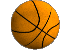 استمارة محك التعلم لتنطيط الكرة باليدين بطريقة صحيحة على الأرضاستمارة محك التعلم لتنطيط الكرة باليدين بطريقة صحيحة على الأرضاستمارة محك التعلم لتنطيط الكرة باليدين بطريقة صحيحة على الأرضاستمارة محك التعلم لتنطيط الكرة باليدين بطريقة صحيحة على الأرضاستمارة محك التعلم لتنطيط الكرة باليدين بطريقة صحيحة على الأرضاستمارة محك التعلم لتنطيط الكرة باليدين بطريقة صحيحة على الأرضاستمارة محك التعلم لتنطيط الكرة باليدين بطريقة صحيحة على الأرضبطاقة المتابعة لولي الأمر موضح فيها الأتيـ أن يشترك مع الابن في لعبة تتضمن تبادل تنطيط الكرة باليدين من الثبات بينهما في مسافة قصيرة 3 ــ 5 مترـ لعبه أخرى لتنطيط الكرة باليدين من الحركة , بأن يقوم الابن بتنطيط الكرة باليدين للأمام  للوصول إلى مكان الوالد الذي يبعد  عنه مسافة 5 ـ 7 متر بطاقة المتابعة لولي الأمر موضح فيها الأتيـ أن يشترك مع الابن في لعبة تتضمن تبادل تنطيط الكرة باليدين من الثبات بينهما في مسافة قصيرة 3 ــ 5 مترـ لعبه أخرى لتنطيط الكرة باليدين من الحركة , بأن يقوم الابن بتنطيط الكرة باليدين للأمام  للوصول إلى مكان الوالد الذي يبعد  عنه مسافة 5 ـ 7 متر بطاقة المتابعة لولي الأمر موضح فيها الأتيـ أن يشترك مع الابن في لعبة تتضمن تبادل تنطيط الكرة باليدين من الثبات بينهما في مسافة قصيرة 3 ــ 5 مترـ لعبه أخرى لتنطيط الكرة باليدين من الحركة , بأن يقوم الابن بتنطيط الكرة باليدين للأمام  للوصول إلى مكان الوالد الذي يبعد  عنه مسافة 5 ـ 7 متر بطاقة المتابعة لولي الأمر موضح فيها الأتيـ أن يشترك مع الابن في لعبة تتضمن تبادل تنطيط الكرة باليدين من الثبات بينهما في مسافة قصيرة 3 ــ 5 مترـ لعبه أخرى لتنطيط الكرة باليدين من الحركة , بأن يقوم الابن بتنطيط الكرة باليدين للأمام  للوصول إلى مكان الوالد الذي يبعد  عنه مسافة 5 ـ 7 متر بطاقة المتابعة لولي الأمر موضح فيها الأتيـ أن يشترك مع الابن في لعبة تتضمن تبادل تنطيط الكرة باليدين من الثبات بينهما في مسافة قصيرة 3 ــ 5 مترـ لعبه أخرى لتنطيط الكرة باليدين من الحركة , بأن يقوم الابن بتنطيط الكرة باليدين للأمام  للوصول إلى مكان الوالد الذي يبعد  عنه مسافة 5 ـ 7 متر بطاقة المتابعة لولي الأمر موضح فيها الأتيـ أن يشترك مع الابن في لعبة تتضمن تبادل تنطيط الكرة باليدين من الثبات بينهما في مسافة قصيرة 3 ــ 5 مترـ لعبه أخرى لتنطيط الكرة باليدين من الحركة , بأن يقوم الابن بتنطيط الكرة باليدين للأمام  للوصول إلى مكان الوالد الذي يبعد  عنه مسافة 5 ـ 7 متر بطاقة المتابعة لولي الأمر موضح فيها الأتيـ أن يشترك مع الابن في لعبة تتضمن تبادل تنطيط الكرة باليدين من الثبات بينهما في مسافة قصيرة 3 ــ 5 مترـ لعبه أخرى لتنطيط الكرة باليدين من الحركة , بأن يقوم الابن بتنطيط الكرة باليدين للأمام  للوصول إلى مكان الوالد الذي يبعد  عنه مسافة 5 ـ 7 متر بطاقة المتابعة لولي الأمر موضح فيها الأتيـ أن يشترك مع الابن في لعبة تتضمن تبادل تنطيط الكرة باليدين من الثبات بينهما في مسافة قصيرة 3 ــ 5 مترـ لعبه أخرى لتنطيط الكرة باليدين من الحركة , بأن يقوم الابن بتنطيط الكرة باليدين للأمام  للوصول إلى مكان الوالد الذي يبعد  عنه مسافة 5 ـ 7 متر بطاقة المتابعة لولي الأمر موضح فيها الأتيـ أن يشترك مع الابن في لعبة تتضمن تبادل تنطيط الكرة باليدين من الثبات بينهما في مسافة قصيرة 3 ــ 5 مترـ لعبه أخرى لتنطيط الكرة باليدين من الحركة , بأن يقوم الابن بتنطيط الكرة باليدين للأمام  للوصول إلى مكان الوالد الذي يبعد  عنه مسافة 5 ـ 7 متر بطاقة المتابعة لولي الأمر موضح فيها الأتيـ أن يشترك مع الابن في لعبة تتضمن تبادل تنطيط الكرة باليدين من الثبات بينهما في مسافة قصيرة 3 ــ 5 مترـ لعبه أخرى لتنطيط الكرة باليدين من الحركة , بأن يقوم الابن بتنطيط الكرة باليدين للأمام  للوصول إلى مكان الوالد الذي يبعد  عنه مسافة 5 ـ 7 متر بطاقة المتابعة لولي الأمر موضح فيها الأتيـ أن يشترك مع الابن في لعبة تتضمن تبادل تنطيط الكرة باليدين من الثبات بينهما في مسافة قصيرة 3 ــ 5 مترـ لعبه أخرى لتنطيط الكرة باليدين من الحركة , بأن يقوم الابن بتنطيط الكرة باليدين للأمام  للوصول إلى مكان الوالد الذي يبعد  عنه مسافة 5 ـ 7 متر بطاقة المتابعة لولي الأمر موضح فيها الأتيـ أن يشترك مع الابن في لعبة تتضمن تبادل تنطيط الكرة باليدين من الثبات بينهما في مسافة قصيرة 3 ــ 5 مترـ لعبه أخرى لتنطيط الكرة باليدين من الحركة , بأن يقوم الابن بتنطيط الكرة باليدين للأمام  للوصول إلى مكان الوالد الذي يبعد  عنه مسافة 5 ـ 7 متر بطاقة المتابعة لولي الأمر موضح فيها الأتيـ أن يشترك مع الابن في لعبة تتضمن تبادل تنطيط الكرة باليدين من الثبات بينهما في مسافة قصيرة 3 ــ 5 مترـ لعبه أخرى لتنطيط الكرة باليدين من الحركة , بأن يقوم الابن بتنطيط الكرة باليدين للأمام  للوصول إلى مكان الوالد الذي يبعد  عنه مسافة 5 ـ 7 متر بطاقة المتابعة لولي الأمر موضح فيها الأتيـ أن يشترك مع الابن في لعبة تتضمن تبادل تنطيط الكرة باليدين من الثبات بينهما في مسافة قصيرة 3 ــ 5 مترـ لعبه أخرى لتنطيط الكرة باليدين من الحركة , بأن يقوم الابن بتنطيط الكرة باليدين للأمام  للوصول إلى مكان الوالد الذي يبعد  عنه مسافة 5 ـ 7 متر بطاقة المتابعة لولي الأمر موضح فيها الأتيـ أن يشترك مع الابن في لعبة تتضمن تبادل تنطيط الكرة باليدين من الثبات بينهما في مسافة قصيرة 3 ــ 5 مترـ لعبه أخرى لتنطيط الكرة باليدين من الحركة , بأن يقوم الابن بتنطيط الكرة باليدين للأمام  للوصول إلى مكان الوالد الذي يبعد  عنه مسافة 5 ـ 7 متر بطاقة المتابعة لولي الأمر موضح فيها الأتيـ أن يشترك مع الابن في لعبة تتضمن تبادل تنطيط الكرة باليدين من الثبات بينهما في مسافة قصيرة 3 ــ 5 مترـ لعبه أخرى لتنطيط الكرة باليدين من الحركة , بأن يقوم الابن بتنطيط الكرة باليدين للأمام  للوصول إلى مكان الوالد الذي يبعد  عنه مسافة 5 ـ 7 متر بطاقة المتابعة لولي الأمر موضح فيها الأتيـ أن يشترك مع الابن في لعبة تتضمن تبادل تنطيط الكرة باليدين من الثبات بينهما في مسافة قصيرة 3 ــ 5 مترـ لعبه أخرى لتنطيط الكرة باليدين من الحركة , بأن يقوم الابن بتنطيط الكرة باليدين للأمام  للوصول إلى مكان الوالد الذي يبعد  عنه مسافة 5 ـ 7 متر بطاقة المتابعة لولي الأمر موضح فيها الأتيـ أن يشترك مع الابن في لعبة تتضمن تبادل تنطيط الكرة باليدين من الثبات بينهما في مسافة قصيرة 3 ــ 5 مترـ لعبه أخرى لتنطيط الكرة باليدين من الحركة , بأن يقوم الابن بتنطيط الكرة باليدين للأمام  للوصول إلى مكان الوالد الذي يبعد  عنه مسافة 5 ـ 7 متر بطاقة المتابعة لولي الأمر موضح فيها الأتيـ أن يشترك مع الابن في لعبة تتضمن تبادل تنطيط الكرة باليدين من الثبات بينهما في مسافة قصيرة 3 ــ 5 مترـ لعبه أخرى لتنطيط الكرة باليدين من الحركة , بأن يقوم الابن بتنطيط الكرة باليدين للأمام  للوصول إلى مكان الوالد الذي يبعد  عنه مسافة 5 ـ 7 متر بطاقة المتابعة لولي الأمر موضح فيها الأتيـ أن يشترك مع الابن في لعبة تتضمن تبادل تنطيط الكرة باليدين من الثبات بينهما في مسافة قصيرة 3 ــ 5 مترـ لعبه أخرى لتنطيط الكرة باليدين من الحركة , بأن يقوم الابن بتنطيط الكرة باليدين للأمام  للوصول إلى مكان الوالد الذي يبعد  عنه مسافة 5 ـ 7 متر بطاقة المتابعة لولي الأمر موضح فيها الأتيـ أن يشترك مع الابن في لعبة تتضمن تبادل تنطيط الكرة باليدين من الثبات بينهما في مسافة قصيرة 3 ــ 5 مترـ لعبه أخرى لتنطيط الكرة باليدين من الحركة , بأن يقوم الابن بتنطيط الكرة باليدين للأمام  للوصول إلى مكان الوالد الذي يبعد  عنه مسافة 5 ـ 7 متر بطاقة المتابعة لولي الأمر موضح فيها الأتيـ أن يشترك مع الابن في لعبة تتضمن تبادل تنطيط الكرة باليدين من الثبات بينهما في مسافة قصيرة 3 ــ 5 مترـ لعبه أخرى لتنطيط الكرة باليدين من الحركة , بأن يقوم الابن بتنطيط الكرة باليدين للأمام  للوصول إلى مكان الوالد الذي يبعد  عنه مسافة 5 ـ 7 متر بطاقة المتابعة لولي الأمر موضح فيها الأتيـ أن يشترك مع الابن في لعبة تتضمن تبادل تنطيط الكرة باليدين من الثبات بينهما في مسافة قصيرة 3 ــ 5 مترـ لعبه أخرى لتنطيط الكرة باليدين من الحركة , بأن يقوم الابن بتنطيط الكرة باليدين للأمام  للوصول إلى مكان الوالد الذي يبعد  عنه مسافة 5 ـ 7 متر بطاقة المتابعة لولي الأمر موضح فيها الأتيـ أن يشترك مع الابن في لعبة تتضمن تبادل تنطيط الكرة باليدين من الثبات بينهما في مسافة قصيرة 3 ــ 5 مترـ لعبه أخرى لتنطيط الكرة باليدين من الحركة , بأن يقوم الابن بتنطيط الكرة باليدين للأمام  للوصول إلى مكان الوالد الذي يبعد  عنه مسافة 5 ـ 7 متر بطاقة المتابعة لولي الأمر موضح فيها الأتيـ أن يشترك مع الابن في لعبة تتضمن تبادل تنطيط الكرة باليدين من الثبات بينهما في مسافة قصيرة 3 ــ 5 مترـ لعبه أخرى لتنطيط الكرة باليدين من الحركة , بأن يقوم الابن بتنطيط الكرة باليدين للأمام  للوصول إلى مكان الوالد الذي يبعد  عنه مسافة 5 ـ 7 متر بطاقة المتابعة لولي الأمر موضح فيها الأتيـ أن يشترك مع الابن في لعبة تتضمن تبادل تنطيط الكرة باليدين من الثبات بينهما في مسافة قصيرة 3 ــ 5 مترـ لعبه أخرى لتنطيط الكرة باليدين من الحركة , بأن يقوم الابن بتنطيط الكرة باليدين للأمام  للوصول إلى مكان الوالد الذي يبعد  عنه مسافة 5 ـ 7 متر بطاقة المتابعة لولي الأمر موضح فيها الأتيـ أن يشترك مع الابن في لعبة تتضمن تبادل تنطيط الكرة باليدين من الثبات بينهما في مسافة قصيرة 3 ــ 5 مترـ لعبه أخرى لتنطيط الكرة باليدين من الحركة , بأن يقوم الابن بتنطيط الكرة باليدين للأمام  للوصول إلى مكان الوالد الذي يبعد  عنه مسافة 5 ـ 7 متر الواجبات المنزليةالواجبات المنزليةالواجبات المنزليةالواجبات المنزليةمدير المدرسةمدير المدرسةمدير المدرسةمدير المدرسةمدير المدرسةالمشرف التربويالمشرف التربويالمشرف التربويالمشرف التربويالمشرف التربويالمشرف التربويمعلم المادةمعلم المادةمعلم المادة/   / 143 :/    /143 /   / 143 :/    /143 /   / 143 :/    /143 تاريخ تنفيذتاريخ تنفيذتاريخ تنفيذ2 ــ 32 ــ 32 ــ 32 ــ 3عدد الدروسعدد الدروسعدد الدروسعدد الدروسالخامسالخامسالخامسالخامسالأسبوعالأسبوعالأسبوعالأسبوعالثانيةالثانيةالثانيةالوحدةالثالثالثالثالثالثالثالثالصفالصفالتوافق العضلي العصبيالتوافق العضلي العصبيالتوافق العضلي العصبيالتوافق العضلي العصبيالتوافق العضلي العصبيإدراك مسارات الحركةإدراك مسارات الحركةإدراك مسارات الحركةإدراك مسارات الحركةالمتطلبات السابقة للخبرةالمتطلبات السابقة للخبرةالمتطلبات السابقة للخبرةالمتطلبات السابقة للخبرةساحة مناسبةساحة مناسبةساحة مناسبةساحة مناسبةالمكانالمكانالمكانالمكانتنمية المقدرة على التصور الذهني للحركة تنمية المقدرة على التصور الذهني للحركة تنمية المقدرة على التصور الذهني للحركة تنمية المقدرة على التصور الذهني للحركة تنمية المقدرة على التصور الذهني للحركة تنمية المقدرة على التصور الذهني للحركة تنمية المقدرة على التصور الذهني للحركة تنمية المقدرة على التصور الذهني للحركة الخبرةالخبرةأسلوب التعليم المتبعأسلوب التعليم المتبعأسلوب التعليم المتبعأسلوب التعليم المتبعأسلوب التعليم المتبعالأدواتالأدواتالأدواتالأدواتالأدواتالأدواتالأدواتالأدواتالأدواتالهدفالهدفالهدفالهدفالهدفالهدفالهدفالهدفالهدفالهدفالهدفالهدفالهدفالمجالالمجالالمجالالمجالالمجالالاكتشاف الموجهالاكتشاف الموجهالواجب الحركيالواجب الحركيالواجب الحركيصافرهصافرهصافرهصافرهأقماعأقماعأقماعأقماعأقماعأن تنمى لدى الطالب المقدرة على التصور الذهني للحركة أن تنمى لدى الطالب المقدرة على التصور الذهني للحركة أن تنمى لدى الطالب المقدرة على التصور الذهني للحركة أن تنمى لدى الطالب المقدرة على التصور الذهني للحركة أن تنمى لدى الطالب المقدرة على التصور الذهني للحركة أن تنمى لدى الطالب المقدرة على التصور الذهني للحركة أن تنمى لدى الطالب المقدرة على التصور الذهني للحركة أن تنمى لدى الطالب المقدرة على التصور الذهني للحركة أن تنمى لدى الطالب المقدرة على التصور الذهني للحركة أن تنمى لدى الطالب المقدرة على التصور الذهني للحركة أن تنمى لدى الطالب المقدرة على التصور الذهني للحركة أن تنمى لدى الطالب المقدرة على التصور الذهني للحركة أن تنمى لدى الطالب المقدرة على التصور الذهني للحركة نفس حركينفس حركينفس حركينفس حركينفس حركيالاكتشاف الموجهالاكتشاف الموجهالواجب الحركيالواجب الحركيالواجب الحركيكرات مختلفة الأحجام كرات مختلفة الأحجام كرات مختلفة الأحجام كرات مختلفة الأحجام أطواقأطواقأطواقأطواقأطواقأن تنمو لدى الطالب المقدرة على التصور الذهني للحركة أن تنمو لدى الطالب المقدرة على التصور الذهني للحركة أن تنمو لدى الطالب المقدرة على التصور الذهني للحركة أن تنمو لدى الطالب المقدرة على التصور الذهني للحركة أن تنمو لدى الطالب المقدرة على التصور الذهني للحركة أن تنمو لدى الطالب المقدرة على التصور الذهني للحركة أن تنمو لدى الطالب المقدرة على التصور الذهني للحركة أن تنمو لدى الطالب المقدرة على التصور الذهني للحركة أن تنمو لدى الطالب المقدرة على التصور الذهني للحركة أن تنمو لدى الطالب المقدرة على التصور الذهني للحركة أن تنمو لدى الطالب المقدرة على التصور الذهني للحركة أن تنمو لدى الطالب المقدرة على التصور الذهني للحركة أن تنمو لدى الطالب المقدرة على التصور الذهني للحركة معرفيمعرفيمعرفيمعرفيمعرفيالاكتشاف الموجهالاكتشاف الموجهالواجب الحركيالواجب الحركيالواجب الحركيمراتبمراتبمراتبمراتبمراتبأن يقدر الطالب قيمة الصبرأن يقدر الطالب قيمة الصبرأن يقدر الطالب قيمة الصبرأن يقدر الطالب قيمة الصبرأن يقدر الطالب قيمة الصبرأن يقدر الطالب قيمة الصبرأن يقدر الطالب قيمة الصبرأن يقدر الطالب قيمة الصبرأن يقدر الطالب قيمة الصبرأن يقدر الطالب قيمة الصبرأن يقدر الطالب قيمة الصبرأن يقدر الطالب قيمة الصبرأن يقدر الطالب قيمة الصبرانفعاليانفعاليانفعاليانفعاليانفعاليما ينبغي ملاحظته أثناء أداء الخبرة التعليميةما ينبغي ملاحظته أثناء أداء الخبرة التعليميةما ينبغي ملاحظته أثناء أداء الخبرة التعليميةما ينبغي ملاحظته أثناء أداء الخبرة التعليميةما ينبغي ملاحظته أثناء أداء الخبرة التعليميةما ينبغي ملاحظته أثناء أداء الخبرة التعليميةما ينبغي ملاحظته أثناء أداء الخبرة التعليميةما ينبغي ملاحظته أثناء أداء الخبرة التعليميةما ينبغي ملاحظته أثناء أداء الخبرة التعليميةما ينبغي ملاحظته أثناء أداء الخبرة التعليميةما ينبغي ملاحظته أثناء أداء الخبرة التعليميةما ينبغي ملاحظته أثناء أداء الخبرة التعليميةما ينبغي ملاحظته أثناء أداء الخبرة التعليميةما ينبغي ملاحظته أثناء أداء الخبرة التعليميةما ينبغي ملاحظته أثناء أداء الخبرة التعليميةما ينبغي ملاحظته أثناء أداء الخبرة التعليميةما ينبغي ملاحظته أثناء أداء الخبرة التعليميةما ينبغي ملاحظته أثناء أداء الخبرة التعليميةما ينبغي ملاحظته أثناء أداء الخبرة التعليميةما ينبغي ملاحظته أثناء أداء الخبرة التعليميةما ينبغي ملاحظته أثناء أداء الخبرة التعليميةما ينبغي ملاحظته أثناء أداء الخبرة التعليميةما ينبغي ملاحظته أثناء أداء الخبرة التعليميةما ينبغي ملاحظته أثناء أداء الخبرة التعليميةما ينبغي ملاحظته أثناء أداء الخبرة التعليميةما ينبغي ملاحظته أثناء أداء الخبرة التعليميةما ينبغي ملاحظته أثناء أداء الخبرة التعليميةما ينبغي ملاحظته أثناء أداء الخبرة التعليميةما ينبغي ملاحظته أثناء أداء الخبرة التعليميةما ينبغي ملاحظته أثناء أداء الخبرة التعليميةما ينبغي ملاحظته أثناء أداء الخبرة التعليميةما ينبغي ملاحظته أثناء أداء الخبرة التعليميةقدرة الطلاب على تتبع المسار بطريقة صحيحة دون أن يفقدوا توازنهمقدرة الطلاب على تتبع المسار بطريقة صحيحة دون أن يفقدوا توازنهمقدرة الطلاب على تتبع المسار بطريقة صحيحة دون أن يفقدوا توازنهمقدرة الطلاب على تتبع المسار بطريقة صحيحة دون أن يفقدوا توازنهمقدرة الطلاب على تتبع المسار بطريقة صحيحة دون أن يفقدوا توازنهمقدرة الطلاب على تتبع المسار بطريقة صحيحة دون أن يفقدوا توازنهمقدرة الطلاب على تتبع المسار بطريقة صحيحة دون أن يفقدوا توازنهمقدرة الطلاب على تتبع المسار بطريقة صحيحة دون أن يفقدوا توازنهمقدرة الطلاب على تتبع المسار بطريقة صحيحة دون أن يفقدوا توازنهمقدرة الطلاب على تتبع المسار بطريقة صحيحة دون أن يفقدوا توازنهمقدرة الطلاب على تتبع المسار بطريقة صحيحة دون أن يفقدوا توازنهمقدرة الطلاب على تتبع المسار بطريقة صحيحة دون أن يفقدوا توازنهمقدرة الطلاب على تتبع المسار بطريقة صحيحة دون أن يفقدوا توازنهمقدرة الطلاب على تتبع المسار بطريقة صحيحة دون أن يفقدوا توازنهمقدرة الطلاب على تتبع المسار بطريقة صحيحة دون أن يفقدوا توازنهم2قدرة الطلاب على التحرك في الفراغ الشخصيقدرة الطلاب على التحرك في الفراغ الشخصيقدرة الطلاب على التحرك في الفراغ الشخصيقدرة الطلاب على التحرك في الفراغ الشخصيقدرة الطلاب على التحرك في الفراغ الشخصيقدرة الطلاب على التحرك في الفراغ الشخصيقدرة الطلاب على التحرك في الفراغ الشخصيقدرة الطلاب على التحرك في الفراغ الشخصيقدرة الطلاب على التحرك في الفراغ الشخصيقدرة الطلاب على التحرك في الفراغ الشخصيقدرة الطلاب على التحرك في الفراغ الشخصيقدرة الطلاب على التحرك في الفراغ الشخصيقدرة الطلاب على التحرك في الفراغ الشخصيقدرة الطلاب على التحرك في الفراغ الشخصيقدرة الطلاب على التحرك في الفراغ الشخصي1قدرة الطلاب على اللف وتغيير الاتجاه أثناء تحركهم في المسار المتعرجقدرة الطلاب على اللف وتغيير الاتجاه أثناء تحركهم في المسار المتعرجقدرة الطلاب على اللف وتغيير الاتجاه أثناء تحركهم في المسار المتعرجقدرة الطلاب على اللف وتغيير الاتجاه أثناء تحركهم في المسار المتعرجقدرة الطلاب على اللف وتغيير الاتجاه أثناء تحركهم في المسار المتعرجقدرة الطلاب على اللف وتغيير الاتجاه أثناء تحركهم في المسار المتعرجقدرة الطلاب على اللف وتغيير الاتجاه أثناء تحركهم في المسار المتعرجقدرة الطلاب على اللف وتغيير الاتجاه أثناء تحركهم في المسار المتعرجقدرة الطلاب على اللف وتغيير الاتجاه أثناء تحركهم في المسار المتعرجقدرة الطلاب على اللف وتغيير الاتجاه أثناء تحركهم في المسار المتعرجقدرة الطلاب على اللف وتغيير الاتجاه أثناء تحركهم في المسار المتعرجقدرة الطلاب على اللف وتغيير الاتجاه أثناء تحركهم في المسار المتعرجقدرة الطلاب على اللف وتغيير الاتجاه أثناء تحركهم في المسار المتعرجقدرة الطلاب على اللف وتغيير الاتجاه أثناء تحركهم في المسار المتعرجقدرة الطلاب على اللف وتغيير الاتجاه أثناء تحركهم في المسار المتعرج4قدرة الطلاب على تغيير اتجاهاتهم أثناء التحرك لتجنب الاصطدام بالأشياء و الطلاب الآخرينقدرة الطلاب على تغيير اتجاهاتهم أثناء التحرك لتجنب الاصطدام بالأشياء و الطلاب الآخرينقدرة الطلاب على تغيير اتجاهاتهم أثناء التحرك لتجنب الاصطدام بالأشياء و الطلاب الآخرينقدرة الطلاب على تغيير اتجاهاتهم أثناء التحرك لتجنب الاصطدام بالأشياء و الطلاب الآخرينقدرة الطلاب على تغيير اتجاهاتهم أثناء التحرك لتجنب الاصطدام بالأشياء و الطلاب الآخرينقدرة الطلاب على تغيير اتجاهاتهم أثناء التحرك لتجنب الاصطدام بالأشياء و الطلاب الآخرينقدرة الطلاب على تغيير اتجاهاتهم أثناء التحرك لتجنب الاصطدام بالأشياء و الطلاب الآخرينقدرة الطلاب على تغيير اتجاهاتهم أثناء التحرك لتجنب الاصطدام بالأشياء و الطلاب الآخرينقدرة الطلاب على تغيير اتجاهاتهم أثناء التحرك لتجنب الاصطدام بالأشياء و الطلاب الآخرينقدرة الطلاب على تغيير اتجاهاتهم أثناء التحرك لتجنب الاصطدام بالأشياء و الطلاب الآخرينقدرة الطلاب على تغيير اتجاهاتهم أثناء التحرك لتجنب الاصطدام بالأشياء و الطلاب الآخرينقدرة الطلاب على تغيير اتجاهاتهم أثناء التحرك لتجنب الاصطدام بالأشياء و الطلاب الآخرينقدرة الطلاب على تغيير اتجاهاتهم أثناء التحرك لتجنب الاصطدام بالأشياء و الطلاب الآخرينقدرة الطلاب على تغيير اتجاهاتهم أثناء التحرك لتجنب الاصطدام بالأشياء و الطلاب الآخرينقدرة الطلاب على تغيير اتجاهاتهم أثناء التحرك لتجنب الاصطدام بالأشياء و الطلاب الآخرين365شكل توضيحي للمهارةشكل توضيحي للمهارةشكل توضيحي للمهارةشكل توضيحي للمهارةشكل توضيحي للمهارةشكل توضيحي للمهارةشكل توضيحي للمهارةإجراءات التنفيذإجراءات التنفيذإجراءات التنفيذإجراءات التنفيذإجراءات التنفيذإجراءات التنفيذإجراءات التنفيذإجراءات التنفيذإجراءات التنفيذإجراءات التنفيذإجراءات التنفيذإجراءات التنفيذإجراءات التنفيذإجراءات التنفيذإجراءات التنفيذإجراءات التنفيذإجراءات التنفيذإجراءات التنفيذإجراءات التنفيذإجراءات التنفيذإجراءات التنفيذإجراءات التنفيذإجراءات التنفيذإجراءات التنفيذإجراءات التنفيذ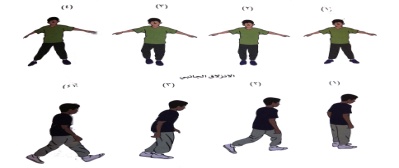 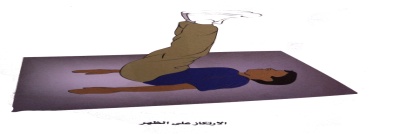 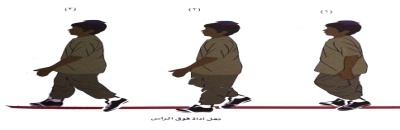 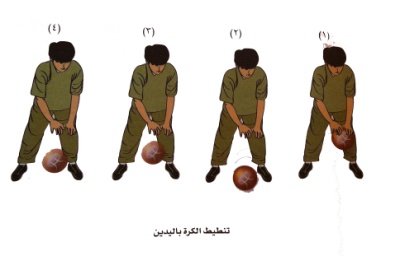  ــ يقسم التلاميذ إلي دائرتين وفي وسط كل دائرة تلميذ يحاول حماية مجموعة صولجانات في مركز الدائرة من تصويب التلاميذ عليها ، ويفوز التلميذ الذي ينجح في إسقاط أكبر عدد من الصولجانات بالكرة .وقوف) الوثب في المكان 15 ث .(وقوف) العدو لمسافة (30) متر .(وقوف- انثناء عرضا) مد الذراعين والضغط (1- 4) ثم الثني والضغط (5- 8) .- التعرف علي أنماط مركبة مختلفة نذكر منها :-- الإحساس بالجسم وأطرافه ، والحيز المكاني الموجود فيه .- إجادة الحركات في انسيابية وقوة وسرعة وآمن من الإصابة .- العلاقة مع الآخرين وكذلك مع الأشياء وخاصة أدوات اللعب .تكوين مستويات أداء حركية جيدة ـ استرجاع الخبرات السابقة  للوحدة للاستفادة منها  في المواقف الجديدة ــ الاحتفاظ بصورة  للأداء الحركي للخبرات السابقة للوحدة التعليمية ـ تثبيت الأداء الصحيح عند تطابقه مع التصور المختزن في الذاكرة ـ زيادة الثقة بالنفس ، و الدافعية لأداء المهارات الحركيةــ  عمل بعض الحركات الإطالة و التهدئة و تقديم التغذية الرجعية   ــ توجيه الطلاب لغسل اليدين و الوجه . ــ يقسم التلاميذ إلي دائرتين وفي وسط كل دائرة تلميذ يحاول حماية مجموعة صولجانات في مركز الدائرة من تصويب التلاميذ عليها ، ويفوز التلميذ الذي ينجح في إسقاط أكبر عدد من الصولجانات بالكرة .وقوف) الوثب في المكان 15 ث .(وقوف) العدو لمسافة (30) متر .(وقوف- انثناء عرضا) مد الذراعين والضغط (1- 4) ثم الثني والضغط (5- 8) .- التعرف علي أنماط مركبة مختلفة نذكر منها :-- الإحساس بالجسم وأطرافه ، والحيز المكاني الموجود فيه .- إجادة الحركات في انسيابية وقوة وسرعة وآمن من الإصابة .- العلاقة مع الآخرين وكذلك مع الأشياء وخاصة أدوات اللعب .تكوين مستويات أداء حركية جيدة ـ استرجاع الخبرات السابقة  للوحدة للاستفادة منها  في المواقف الجديدة ــ الاحتفاظ بصورة  للأداء الحركي للخبرات السابقة للوحدة التعليمية ـ تثبيت الأداء الصحيح عند تطابقه مع التصور المختزن في الذاكرة ـ زيادة الثقة بالنفس ، و الدافعية لأداء المهارات الحركيةــ  عمل بعض الحركات الإطالة و التهدئة و تقديم التغذية الرجعية   ــ توجيه الطلاب لغسل اليدين و الوجه . ــ يقسم التلاميذ إلي دائرتين وفي وسط كل دائرة تلميذ يحاول حماية مجموعة صولجانات في مركز الدائرة من تصويب التلاميذ عليها ، ويفوز التلميذ الذي ينجح في إسقاط أكبر عدد من الصولجانات بالكرة .وقوف) الوثب في المكان 15 ث .(وقوف) العدو لمسافة (30) متر .(وقوف- انثناء عرضا) مد الذراعين والضغط (1- 4) ثم الثني والضغط (5- 8) .- التعرف علي أنماط مركبة مختلفة نذكر منها :-- الإحساس بالجسم وأطرافه ، والحيز المكاني الموجود فيه .- إجادة الحركات في انسيابية وقوة وسرعة وآمن من الإصابة .- العلاقة مع الآخرين وكذلك مع الأشياء وخاصة أدوات اللعب .تكوين مستويات أداء حركية جيدة ـ استرجاع الخبرات السابقة  للوحدة للاستفادة منها  في المواقف الجديدة ــ الاحتفاظ بصورة  للأداء الحركي للخبرات السابقة للوحدة التعليمية ـ تثبيت الأداء الصحيح عند تطابقه مع التصور المختزن في الذاكرة ـ زيادة الثقة بالنفس ، و الدافعية لأداء المهارات الحركيةــ  عمل بعض الحركات الإطالة و التهدئة و تقديم التغذية الرجعية   ــ توجيه الطلاب لغسل اليدين و الوجه . ــ يقسم التلاميذ إلي دائرتين وفي وسط كل دائرة تلميذ يحاول حماية مجموعة صولجانات في مركز الدائرة من تصويب التلاميذ عليها ، ويفوز التلميذ الذي ينجح في إسقاط أكبر عدد من الصولجانات بالكرة .وقوف) الوثب في المكان 15 ث .(وقوف) العدو لمسافة (30) متر .(وقوف- انثناء عرضا) مد الذراعين والضغط (1- 4) ثم الثني والضغط (5- 8) .- التعرف علي أنماط مركبة مختلفة نذكر منها :-- الإحساس بالجسم وأطرافه ، والحيز المكاني الموجود فيه .- إجادة الحركات في انسيابية وقوة وسرعة وآمن من الإصابة .- العلاقة مع الآخرين وكذلك مع الأشياء وخاصة أدوات اللعب .تكوين مستويات أداء حركية جيدة ـ استرجاع الخبرات السابقة  للوحدة للاستفادة منها  في المواقف الجديدة ــ الاحتفاظ بصورة  للأداء الحركي للخبرات السابقة للوحدة التعليمية ـ تثبيت الأداء الصحيح عند تطابقه مع التصور المختزن في الذاكرة ـ زيادة الثقة بالنفس ، و الدافعية لأداء المهارات الحركيةــ  عمل بعض الحركات الإطالة و التهدئة و تقديم التغذية الرجعية   ــ توجيه الطلاب لغسل اليدين و الوجه . ــ يقسم التلاميذ إلي دائرتين وفي وسط كل دائرة تلميذ يحاول حماية مجموعة صولجانات في مركز الدائرة من تصويب التلاميذ عليها ، ويفوز التلميذ الذي ينجح في إسقاط أكبر عدد من الصولجانات بالكرة .وقوف) الوثب في المكان 15 ث .(وقوف) العدو لمسافة (30) متر .(وقوف- انثناء عرضا) مد الذراعين والضغط (1- 4) ثم الثني والضغط (5- 8) .- التعرف علي أنماط مركبة مختلفة نذكر منها :-- الإحساس بالجسم وأطرافه ، والحيز المكاني الموجود فيه .- إجادة الحركات في انسيابية وقوة وسرعة وآمن من الإصابة .- العلاقة مع الآخرين وكذلك مع الأشياء وخاصة أدوات اللعب .تكوين مستويات أداء حركية جيدة ـ استرجاع الخبرات السابقة  للوحدة للاستفادة منها  في المواقف الجديدة ــ الاحتفاظ بصورة  للأداء الحركي للخبرات السابقة للوحدة التعليمية ـ تثبيت الأداء الصحيح عند تطابقه مع التصور المختزن في الذاكرة ـ زيادة الثقة بالنفس ، و الدافعية لأداء المهارات الحركيةــ  عمل بعض الحركات الإطالة و التهدئة و تقديم التغذية الرجعية   ــ توجيه الطلاب لغسل اليدين و الوجه . ــ يقسم التلاميذ إلي دائرتين وفي وسط كل دائرة تلميذ يحاول حماية مجموعة صولجانات في مركز الدائرة من تصويب التلاميذ عليها ، ويفوز التلميذ الذي ينجح في إسقاط أكبر عدد من الصولجانات بالكرة .وقوف) الوثب في المكان 15 ث .(وقوف) العدو لمسافة (30) متر .(وقوف- انثناء عرضا) مد الذراعين والضغط (1- 4) ثم الثني والضغط (5- 8) .- التعرف علي أنماط مركبة مختلفة نذكر منها :-- الإحساس بالجسم وأطرافه ، والحيز المكاني الموجود فيه .- إجادة الحركات في انسيابية وقوة وسرعة وآمن من الإصابة .- العلاقة مع الآخرين وكذلك مع الأشياء وخاصة أدوات اللعب .تكوين مستويات أداء حركية جيدة ـ استرجاع الخبرات السابقة  للوحدة للاستفادة منها  في المواقف الجديدة ــ الاحتفاظ بصورة  للأداء الحركي للخبرات السابقة للوحدة التعليمية ـ تثبيت الأداء الصحيح عند تطابقه مع التصور المختزن في الذاكرة ـ زيادة الثقة بالنفس ، و الدافعية لأداء المهارات الحركيةــ  عمل بعض الحركات الإطالة و التهدئة و تقديم التغذية الرجعية   ــ توجيه الطلاب لغسل اليدين و الوجه . ــ يقسم التلاميذ إلي دائرتين وفي وسط كل دائرة تلميذ يحاول حماية مجموعة صولجانات في مركز الدائرة من تصويب التلاميذ عليها ، ويفوز التلميذ الذي ينجح في إسقاط أكبر عدد من الصولجانات بالكرة .وقوف) الوثب في المكان 15 ث .(وقوف) العدو لمسافة (30) متر .(وقوف- انثناء عرضا) مد الذراعين والضغط (1- 4) ثم الثني والضغط (5- 8) .- التعرف علي أنماط مركبة مختلفة نذكر منها :-- الإحساس بالجسم وأطرافه ، والحيز المكاني الموجود فيه .- إجادة الحركات في انسيابية وقوة وسرعة وآمن من الإصابة .- العلاقة مع الآخرين وكذلك مع الأشياء وخاصة أدوات اللعب .تكوين مستويات أداء حركية جيدة ـ استرجاع الخبرات السابقة  للوحدة للاستفادة منها  في المواقف الجديدة ــ الاحتفاظ بصورة  للأداء الحركي للخبرات السابقة للوحدة التعليمية ـ تثبيت الأداء الصحيح عند تطابقه مع التصور المختزن في الذاكرة ـ زيادة الثقة بالنفس ، و الدافعية لأداء المهارات الحركيةــ  عمل بعض الحركات الإطالة و التهدئة و تقديم التغذية الرجعية   ــ توجيه الطلاب لغسل اليدين و الوجه . ــ يقسم التلاميذ إلي دائرتين وفي وسط كل دائرة تلميذ يحاول حماية مجموعة صولجانات في مركز الدائرة من تصويب التلاميذ عليها ، ويفوز التلميذ الذي ينجح في إسقاط أكبر عدد من الصولجانات بالكرة .وقوف) الوثب في المكان 15 ث .(وقوف) العدو لمسافة (30) متر .(وقوف- انثناء عرضا) مد الذراعين والضغط (1- 4) ثم الثني والضغط (5- 8) .- التعرف علي أنماط مركبة مختلفة نذكر منها :-- الإحساس بالجسم وأطرافه ، والحيز المكاني الموجود فيه .- إجادة الحركات في انسيابية وقوة وسرعة وآمن من الإصابة .- العلاقة مع الآخرين وكذلك مع الأشياء وخاصة أدوات اللعب .تكوين مستويات أداء حركية جيدة ـ استرجاع الخبرات السابقة  للوحدة للاستفادة منها  في المواقف الجديدة ــ الاحتفاظ بصورة  للأداء الحركي للخبرات السابقة للوحدة التعليمية ـ تثبيت الأداء الصحيح عند تطابقه مع التصور المختزن في الذاكرة ـ زيادة الثقة بالنفس ، و الدافعية لأداء المهارات الحركيةــ  عمل بعض الحركات الإطالة و التهدئة و تقديم التغذية الرجعية   ــ توجيه الطلاب لغسل اليدين و الوجه . ــ يقسم التلاميذ إلي دائرتين وفي وسط كل دائرة تلميذ يحاول حماية مجموعة صولجانات في مركز الدائرة من تصويب التلاميذ عليها ، ويفوز التلميذ الذي ينجح في إسقاط أكبر عدد من الصولجانات بالكرة .وقوف) الوثب في المكان 15 ث .(وقوف) العدو لمسافة (30) متر .(وقوف- انثناء عرضا) مد الذراعين والضغط (1- 4) ثم الثني والضغط (5- 8) .- التعرف علي أنماط مركبة مختلفة نذكر منها :-- الإحساس بالجسم وأطرافه ، والحيز المكاني الموجود فيه .- إجادة الحركات في انسيابية وقوة وسرعة وآمن من الإصابة .- العلاقة مع الآخرين وكذلك مع الأشياء وخاصة أدوات اللعب .تكوين مستويات أداء حركية جيدة ـ استرجاع الخبرات السابقة  للوحدة للاستفادة منها  في المواقف الجديدة ــ الاحتفاظ بصورة  للأداء الحركي للخبرات السابقة للوحدة التعليمية ـ تثبيت الأداء الصحيح عند تطابقه مع التصور المختزن في الذاكرة ـ زيادة الثقة بالنفس ، و الدافعية لأداء المهارات الحركيةــ  عمل بعض الحركات الإطالة و التهدئة و تقديم التغذية الرجعية   ــ توجيه الطلاب لغسل اليدين و الوجه . ــ يقسم التلاميذ إلي دائرتين وفي وسط كل دائرة تلميذ يحاول حماية مجموعة صولجانات في مركز الدائرة من تصويب التلاميذ عليها ، ويفوز التلميذ الذي ينجح في إسقاط أكبر عدد من الصولجانات بالكرة .وقوف) الوثب في المكان 15 ث .(وقوف) العدو لمسافة (30) متر .(وقوف- انثناء عرضا) مد الذراعين والضغط (1- 4) ثم الثني والضغط (5- 8) .- التعرف علي أنماط مركبة مختلفة نذكر منها :-- الإحساس بالجسم وأطرافه ، والحيز المكاني الموجود فيه .- إجادة الحركات في انسيابية وقوة وسرعة وآمن من الإصابة .- العلاقة مع الآخرين وكذلك مع الأشياء وخاصة أدوات اللعب .تكوين مستويات أداء حركية جيدة ـ استرجاع الخبرات السابقة  للوحدة للاستفادة منها  في المواقف الجديدة ــ الاحتفاظ بصورة  للأداء الحركي للخبرات السابقة للوحدة التعليمية ـ تثبيت الأداء الصحيح عند تطابقه مع التصور المختزن في الذاكرة ـ زيادة الثقة بالنفس ، و الدافعية لأداء المهارات الحركيةــ  عمل بعض الحركات الإطالة و التهدئة و تقديم التغذية الرجعية   ــ توجيه الطلاب لغسل اليدين و الوجه . ــ يقسم التلاميذ إلي دائرتين وفي وسط كل دائرة تلميذ يحاول حماية مجموعة صولجانات في مركز الدائرة من تصويب التلاميذ عليها ، ويفوز التلميذ الذي ينجح في إسقاط أكبر عدد من الصولجانات بالكرة .وقوف) الوثب في المكان 15 ث .(وقوف) العدو لمسافة (30) متر .(وقوف- انثناء عرضا) مد الذراعين والضغط (1- 4) ثم الثني والضغط (5- 8) .- التعرف علي أنماط مركبة مختلفة نذكر منها :-- الإحساس بالجسم وأطرافه ، والحيز المكاني الموجود فيه .- إجادة الحركات في انسيابية وقوة وسرعة وآمن من الإصابة .- العلاقة مع الآخرين وكذلك مع الأشياء وخاصة أدوات اللعب .تكوين مستويات أداء حركية جيدة ـ استرجاع الخبرات السابقة  للوحدة للاستفادة منها  في المواقف الجديدة ــ الاحتفاظ بصورة  للأداء الحركي للخبرات السابقة للوحدة التعليمية ـ تثبيت الأداء الصحيح عند تطابقه مع التصور المختزن في الذاكرة ـ زيادة الثقة بالنفس ، و الدافعية لأداء المهارات الحركيةــ  عمل بعض الحركات الإطالة و التهدئة و تقديم التغذية الرجعية   ــ توجيه الطلاب لغسل اليدين و الوجه . ــ يقسم التلاميذ إلي دائرتين وفي وسط كل دائرة تلميذ يحاول حماية مجموعة صولجانات في مركز الدائرة من تصويب التلاميذ عليها ، ويفوز التلميذ الذي ينجح في إسقاط أكبر عدد من الصولجانات بالكرة .وقوف) الوثب في المكان 15 ث .(وقوف) العدو لمسافة (30) متر .(وقوف- انثناء عرضا) مد الذراعين والضغط (1- 4) ثم الثني والضغط (5- 8) .- التعرف علي أنماط مركبة مختلفة نذكر منها :-- الإحساس بالجسم وأطرافه ، والحيز المكاني الموجود فيه .- إجادة الحركات في انسيابية وقوة وسرعة وآمن من الإصابة .- العلاقة مع الآخرين وكذلك مع الأشياء وخاصة أدوات اللعب .تكوين مستويات أداء حركية جيدة ـ استرجاع الخبرات السابقة  للوحدة للاستفادة منها  في المواقف الجديدة ــ الاحتفاظ بصورة  للأداء الحركي للخبرات السابقة للوحدة التعليمية ـ تثبيت الأداء الصحيح عند تطابقه مع التصور المختزن في الذاكرة ـ زيادة الثقة بالنفس ، و الدافعية لأداء المهارات الحركيةــ  عمل بعض الحركات الإطالة و التهدئة و تقديم التغذية الرجعية   ــ توجيه الطلاب لغسل اليدين و الوجه . ــ يقسم التلاميذ إلي دائرتين وفي وسط كل دائرة تلميذ يحاول حماية مجموعة صولجانات في مركز الدائرة من تصويب التلاميذ عليها ، ويفوز التلميذ الذي ينجح في إسقاط أكبر عدد من الصولجانات بالكرة .وقوف) الوثب في المكان 15 ث .(وقوف) العدو لمسافة (30) متر .(وقوف- انثناء عرضا) مد الذراعين والضغط (1- 4) ثم الثني والضغط (5- 8) .- التعرف علي أنماط مركبة مختلفة نذكر منها :-- الإحساس بالجسم وأطرافه ، والحيز المكاني الموجود فيه .- إجادة الحركات في انسيابية وقوة وسرعة وآمن من الإصابة .- العلاقة مع الآخرين وكذلك مع الأشياء وخاصة أدوات اللعب .تكوين مستويات أداء حركية جيدة ـ استرجاع الخبرات السابقة  للوحدة للاستفادة منها  في المواقف الجديدة ــ الاحتفاظ بصورة  للأداء الحركي للخبرات السابقة للوحدة التعليمية ـ تثبيت الأداء الصحيح عند تطابقه مع التصور المختزن في الذاكرة ـ زيادة الثقة بالنفس ، و الدافعية لأداء المهارات الحركيةــ  عمل بعض الحركات الإطالة و التهدئة و تقديم التغذية الرجعية   ــ توجيه الطلاب لغسل اليدين و الوجه . ــ يقسم التلاميذ إلي دائرتين وفي وسط كل دائرة تلميذ يحاول حماية مجموعة صولجانات في مركز الدائرة من تصويب التلاميذ عليها ، ويفوز التلميذ الذي ينجح في إسقاط أكبر عدد من الصولجانات بالكرة .وقوف) الوثب في المكان 15 ث .(وقوف) العدو لمسافة (30) متر .(وقوف- انثناء عرضا) مد الذراعين والضغط (1- 4) ثم الثني والضغط (5- 8) .- التعرف علي أنماط مركبة مختلفة نذكر منها :-- الإحساس بالجسم وأطرافه ، والحيز المكاني الموجود فيه .- إجادة الحركات في انسيابية وقوة وسرعة وآمن من الإصابة .- العلاقة مع الآخرين وكذلك مع الأشياء وخاصة أدوات اللعب .تكوين مستويات أداء حركية جيدة ـ استرجاع الخبرات السابقة  للوحدة للاستفادة منها  في المواقف الجديدة ــ الاحتفاظ بصورة  للأداء الحركي للخبرات السابقة للوحدة التعليمية ـ تثبيت الأداء الصحيح عند تطابقه مع التصور المختزن في الذاكرة ـ زيادة الثقة بالنفس ، و الدافعية لأداء المهارات الحركيةــ  عمل بعض الحركات الإطالة و التهدئة و تقديم التغذية الرجعية   ــ توجيه الطلاب لغسل اليدين و الوجه . ــ يقسم التلاميذ إلي دائرتين وفي وسط كل دائرة تلميذ يحاول حماية مجموعة صولجانات في مركز الدائرة من تصويب التلاميذ عليها ، ويفوز التلميذ الذي ينجح في إسقاط أكبر عدد من الصولجانات بالكرة .وقوف) الوثب في المكان 15 ث .(وقوف) العدو لمسافة (30) متر .(وقوف- انثناء عرضا) مد الذراعين والضغط (1- 4) ثم الثني والضغط (5- 8) .- التعرف علي أنماط مركبة مختلفة نذكر منها :-- الإحساس بالجسم وأطرافه ، والحيز المكاني الموجود فيه .- إجادة الحركات في انسيابية وقوة وسرعة وآمن من الإصابة .- العلاقة مع الآخرين وكذلك مع الأشياء وخاصة أدوات اللعب .تكوين مستويات أداء حركية جيدة ـ استرجاع الخبرات السابقة  للوحدة للاستفادة منها  في المواقف الجديدة ــ الاحتفاظ بصورة  للأداء الحركي للخبرات السابقة للوحدة التعليمية ـ تثبيت الأداء الصحيح عند تطابقه مع التصور المختزن في الذاكرة ـ زيادة الثقة بالنفس ، و الدافعية لأداء المهارات الحركيةــ  عمل بعض الحركات الإطالة و التهدئة و تقديم التغذية الرجعية   ــ توجيه الطلاب لغسل اليدين و الوجه . ــ يقسم التلاميذ إلي دائرتين وفي وسط كل دائرة تلميذ يحاول حماية مجموعة صولجانات في مركز الدائرة من تصويب التلاميذ عليها ، ويفوز التلميذ الذي ينجح في إسقاط أكبر عدد من الصولجانات بالكرة .وقوف) الوثب في المكان 15 ث .(وقوف) العدو لمسافة (30) متر .(وقوف- انثناء عرضا) مد الذراعين والضغط (1- 4) ثم الثني والضغط (5- 8) .- التعرف علي أنماط مركبة مختلفة نذكر منها :-- الإحساس بالجسم وأطرافه ، والحيز المكاني الموجود فيه .- إجادة الحركات في انسيابية وقوة وسرعة وآمن من الإصابة .- العلاقة مع الآخرين وكذلك مع الأشياء وخاصة أدوات اللعب .تكوين مستويات أداء حركية جيدة ـ استرجاع الخبرات السابقة  للوحدة للاستفادة منها  في المواقف الجديدة ــ الاحتفاظ بصورة  للأداء الحركي للخبرات السابقة للوحدة التعليمية ـ تثبيت الأداء الصحيح عند تطابقه مع التصور المختزن في الذاكرة ـ زيادة الثقة بالنفس ، و الدافعية لأداء المهارات الحركيةــ  عمل بعض الحركات الإطالة و التهدئة و تقديم التغذية الرجعية   ــ توجيه الطلاب لغسل اليدين و الوجه . ــ يقسم التلاميذ إلي دائرتين وفي وسط كل دائرة تلميذ يحاول حماية مجموعة صولجانات في مركز الدائرة من تصويب التلاميذ عليها ، ويفوز التلميذ الذي ينجح في إسقاط أكبر عدد من الصولجانات بالكرة .وقوف) الوثب في المكان 15 ث .(وقوف) العدو لمسافة (30) متر .(وقوف- انثناء عرضا) مد الذراعين والضغط (1- 4) ثم الثني والضغط (5- 8) .- التعرف علي أنماط مركبة مختلفة نذكر منها :-- الإحساس بالجسم وأطرافه ، والحيز المكاني الموجود فيه .- إجادة الحركات في انسيابية وقوة وسرعة وآمن من الإصابة .- العلاقة مع الآخرين وكذلك مع الأشياء وخاصة أدوات اللعب .تكوين مستويات أداء حركية جيدة ـ استرجاع الخبرات السابقة  للوحدة للاستفادة منها  في المواقف الجديدة ــ الاحتفاظ بصورة  للأداء الحركي للخبرات السابقة للوحدة التعليمية ـ تثبيت الأداء الصحيح عند تطابقه مع التصور المختزن في الذاكرة ـ زيادة الثقة بالنفس ، و الدافعية لأداء المهارات الحركيةــ  عمل بعض الحركات الإطالة و التهدئة و تقديم التغذية الرجعية   ــ توجيه الطلاب لغسل اليدين و الوجه . ــ يقسم التلاميذ إلي دائرتين وفي وسط كل دائرة تلميذ يحاول حماية مجموعة صولجانات في مركز الدائرة من تصويب التلاميذ عليها ، ويفوز التلميذ الذي ينجح في إسقاط أكبر عدد من الصولجانات بالكرة .وقوف) الوثب في المكان 15 ث .(وقوف) العدو لمسافة (30) متر .(وقوف- انثناء عرضا) مد الذراعين والضغط (1- 4) ثم الثني والضغط (5- 8) .- التعرف علي أنماط مركبة مختلفة نذكر منها :-- الإحساس بالجسم وأطرافه ، والحيز المكاني الموجود فيه .- إجادة الحركات في انسيابية وقوة وسرعة وآمن من الإصابة .- العلاقة مع الآخرين وكذلك مع الأشياء وخاصة أدوات اللعب .تكوين مستويات أداء حركية جيدة ـ استرجاع الخبرات السابقة  للوحدة للاستفادة منها  في المواقف الجديدة ــ الاحتفاظ بصورة  للأداء الحركي للخبرات السابقة للوحدة التعليمية ـ تثبيت الأداء الصحيح عند تطابقه مع التصور المختزن في الذاكرة ـ زيادة الثقة بالنفس ، و الدافعية لأداء المهارات الحركيةــ  عمل بعض الحركات الإطالة و التهدئة و تقديم التغذية الرجعية   ــ توجيه الطلاب لغسل اليدين و الوجه . ــ يقسم التلاميذ إلي دائرتين وفي وسط كل دائرة تلميذ يحاول حماية مجموعة صولجانات في مركز الدائرة من تصويب التلاميذ عليها ، ويفوز التلميذ الذي ينجح في إسقاط أكبر عدد من الصولجانات بالكرة .وقوف) الوثب في المكان 15 ث .(وقوف) العدو لمسافة (30) متر .(وقوف- انثناء عرضا) مد الذراعين والضغط (1- 4) ثم الثني والضغط (5- 8) .- التعرف علي أنماط مركبة مختلفة نذكر منها :-- الإحساس بالجسم وأطرافه ، والحيز المكاني الموجود فيه .- إجادة الحركات في انسيابية وقوة وسرعة وآمن من الإصابة .- العلاقة مع الآخرين وكذلك مع الأشياء وخاصة أدوات اللعب .تكوين مستويات أداء حركية جيدة ـ استرجاع الخبرات السابقة  للوحدة للاستفادة منها  في المواقف الجديدة ــ الاحتفاظ بصورة  للأداء الحركي للخبرات السابقة للوحدة التعليمية ـ تثبيت الأداء الصحيح عند تطابقه مع التصور المختزن في الذاكرة ـ زيادة الثقة بالنفس ، و الدافعية لأداء المهارات الحركيةــ  عمل بعض الحركات الإطالة و التهدئة و تقديم التغذية الرجعية   ــ توجيه الطلاب لغسل اليدين و الوجه . ــ يقسم التلاميذ إلي دائرتين وفي وسط كل دائرة تلميذ يحاول حماية مجموعة صولجانات في مركز الدائرة من تصويب التلاميذ عليها ، ويفوز التلميذ الذي ينجح في إسقاط أكبر عدد من الصولجانات بالكرة .وقوف) الوثب في المكان 15 ث .(وقوف) العدو لمسافة (30) متر .(وقوف- انثناء عرضا) مد الذراعين والضغط (1- 4) ثم الثني والضغط (5- 8) .- التعرف علي أنماط مركبة مختلفة نذكر منها :-- الإحساس بالجسم وأطرافه ، والحيز المكاني الموجود فيه .- إجادة الحركات في انسيابية وقوة وسرعة وآمن من الإصابة .- العلاقة مع الآخرين وكذلك مع الأشياء وخاصة أدوات اللعب .تكوين مستويات أداء حركية جيدة ـ استرجاع الخبرات السابقة  للوحدة للاستفادة منها  في المواقف الجديدة ــ الاحتفاظ بصورة  للأداء الحركي للخبرات السابقة للوحدة التعليمية ـ تثبيت الأداء الصحيح عند تطابقه مع التصور المختزن في الذاكرة ـ زيادة الثقة بالنفس ، و الدافعية لأداء المهارات الحركيةــ  عمل بعض الحركات الإطالة و التهدئة و تقديم التغذية الرجعية   ــ توجيه الطلاب لغسل اليدين و الوجه . ــ يقسم التلاميذ إلي دائرتين وفي وسط كل دائرة تلميذ يحاول حماية مجموعة صولجانات في مركز الدائرة من تصويب التلاميذ عليها ، ويفوز التلميذ الذي ينجح في إسقاط أكبر عدد من الصولجانات بالكرة .وقوف) الوثب في المكان 15 ث .(وقوف) العدو لمسافة (30) متر .(وقوف- انثناء عرضا) مد الذراعين والضغط (1- 4) ثم الثني والضغط (5- 8) .- التعرف علي أنماط مركبة مختلفة نذكر منها :-- الإحساس بالجسم وأطرافه ، والحيز المكاني الموجود فيه .- إجادة الحركات في انسيابية وقوة وسرعة وآمن من الإصابة .- العلاقة مع الآخرين وكذلك مع الأشياء وخاصة أدوات اللعب .تكوين مستويات أداء حركية جيدة ـ استرجاع الخبرات السابقة  للوحدة للاستفادة منها  في المواقف الجديدة ــ الاحتفاظ بصورة  للأداء الحركي للخبرات السابقة للوحدة التعليمية ـ تثبيت الأداء الصحيح عند تطابقه مع التصور المختزن في الذاكرة ـ زيادة الثقة بالنفس ، و الدافعية لأداء المهارات الحركيةــ  عمل بعض الحركات الإطالة و التهدئة و تقديم التغذية الرجعية   ــ توجيه الطلاب لغسل اليدين و الوجه . ــ يقسم التلاميذ إلي دائرتين وفي وسط كل دائرة تلميذ يحاول حماية مجموعة صولجانات في مركز الدائرة من تصويب التلاميذ عليها ، ويفوز التلميذ الذي ينجح في إسقاط أكبر عدد من الصولجانات بالكرة .وقوف) الوثب في المكان 15 ث .(وقوف) العدو لمسافة (30) متر .(وقوف- انثناء عرضا) مد الذراعين والضغط (1- 4) ثم الثني والضغط (5- 8) .- التعرف علي أنماط مركبة مختلفة نذكر منها :-- الإحساس بالجسم وأطرافه ، والحيز المكاني الموجود فيه .- إجادة الحركات في انسيابية وقوة وسرعة وآمن من الإصابة .- العلاقة مع الآخرين وكذلك مع الأشياء وخاصة أدوات اللعب .تكوين مستويات أداء حركية جيدة ـ استرجاع الخبرات السابقة  للوحدة للاستفادة منها  في المواقف الجديدة ــ الاحتفاظ بصورة  للأداء الحركي للخبرات السابقة للوحدة التعليمية ـ تثبيت الأداء الصحيح عند تطابقه مع التصور المختزن في الذاكرة ـ زيادة الثقة بالنفس ، و الدافعية لأداء المهارات الحركيةــ  عمل بعض الحركات الإطالة و التهدئة و تقديم التغذية الرجعية   ــ توجيه الطلاب لغسل اليدين و الوجه . ــ يقسم التلاميذ إلي دائرتين وفي وسط كل دائرة تلميذ يحاول حماية مجموعة صولجانات في مركز الدائرة من تصويب التلاميذ عليها ، ويفوز التلميذ الذي ينجح في إسقاط أكبر عدد من الصولجانات بالكرة .وقوف) الوثب في المكان 15 ث .(وقوف) العدو لمسافة (30) متر .(وقوف- انثناء عرضا) مد الذراعين والضغط (1- 4) ثم الثني والضغط (5- 8) .- التعرف علي أنماط مركبة مختلفة نذكر منها :-- الإحساس بالجسم وأطرافه ، والحيز المكاني الموجود فيه .- إجادة الحركات في انسيابية وقوة وسرعة وآمن من الإصابة .- العلاقة مع الآخرين وكذلك مع الأشياء وخاصة أدوات اللعب .تكوين مستويات أداء حركية جيدة ـ استرجاع الخبرات السابقة  للوحدة للاستفادة منها  في المواقف الجديدة ــ الاحتفاظ بصورة  للأداء الحركي للخبرات السابقة للوحدة التعليمية ـ تثبيت الأداء الصحيح عند تطابقه مع التصور المختزن في الذاكرة ـ زيادة الثقة بالنفس ، و الدافعية لأداء المهارات الحركيةــ  عمل بعض الحركات الإطالة و التهدئة و تقديم التغذية الرجعية   ــ توجيه الطلاب لغسل اليدين و الوجه . ــ يقسم التلاميذ إلي دائرتين وفي وسط كل دائرة تلميذ يحاول حماية مجموعة صولجانات في مركز الدائرة من تصويب التلاميذ عليها ، ويفوز التلميذ الذي ينجح في إسقاط أكبر عدد من الصولجانات بالكرة .وقوف) الوثب في المكان 15 ث .(وقوف) العدو لمسافة (30) متر .(وقوف- انثناء عرضا) مد الذراعين والضغط (1- 4) ثم الثني والضغط (5- 8) .- التعرف علي أنماط مركبة مختلفة نذكر منها :-- الإحساس بالجسم وأطرافه ، والحيز المكاني الموجود فيه .- إجادة الحركات في انسيابية وقوة وسرعة وآمن من الإصابة .- العلاقة مع الآخرين وكذلك مع الأشياء وخاصة أدوات اللعب .تكوين مستويات أداء حركية جيدة ـ استرجاع الخبرات السابقة  للوحدة للاستفادة منها  في المواقف الجديدة ــ الاحتفاظ بصورة  للأداء الحركي للخبرات السابقة للوحدة التعليمية ـ تثبيت الأداء الصحيح عند تطابقه مع التصور المختزن في الذاكرة ـ زيادة الثقة بالنفس ، و الدافعية لأداء المهارات الحركيةــ  عمل بعض الحركات الإطالة و التهدئة و تقديم التغذية الرجعية   ــ توجيه الطلاب لغسل اليدين و الوجه . ــ يقسم التلاميذ إلي دائرتين وفي وسط كل دائرة تلميذ يحاول حماية مجموعة صولجانات في مركز الدائرة من تصويب التلاميذ عليها ، ويفوز التلميذ الذي ينجح في إسقاط أكبر عدد من الصولجانات بالكرة .وقوف) الوثب في المكان 15 ث .(وقوف) العدو لمسافة (30) متر .(وقوف- انثناء عرضا) مد الذراعين والضغط (1- 4) ثم الثني والضغط (5- 8) .- التعرف علي أنماط مركبة مختلفة نذكر منها :-- الإحساس بالجسم وأطرافه ، والحيز المكاني الموجود فيه .- إجادة الحركات في انسيابية وقوة وسرعة وآمن من الإصابة .- العلاقة مع الآخرين وكذلك مع الأشياء وخاصة أدوات اللعب .تكوين مستويات أداء حركية جيدة ـ استرجاع الخبرات السابقة  للوحدة للاستفادة منها  في المواقف الجديدة ــ الاحتفاظ بصورة  للأداء الحركي للخبرات السابقة للوحدة التعليمية ـ تثبيت الأداء الصحيح عند تطابقه مع التصور المختزن في الذاكرة ـ زيادة الثقة بالنفس ، و الدافعية لأداء المهارات الحركيةــ  عمل بعض الحركات الإطالة و التهدئة و تقديم التغذية الرجعية   ــ توجيه الطلاب لغسل اليدين و الوجه .أنشطة إضافية تعزز تعلم الخبرةأنشطة إضافية تعزز تعلم الخبرةأنشطة إضافية تعزز تعلم الخبرةأنشطة إضافية تعزز تعلم الخبرةأنشطة إضافية تعزز تعلم الخبرةأنشطة إضافية تعزز تعلم الخبرةأنشطة إضافية تعزز تعلم الخبرةأنشطة إضافية تعزز تعلم الخبرةالاستفادة من المواقف التعليميةالاستفادة من المواقف التعليميةالاستفادة من المواقف التعليميةالاستفادة من المواقف التعليميةالاستفادة من المواقف التعليميةالاستفادة من المواقف التعليميةالاستفادة من المواقف التعليميةالاستفادة من المواقف التعليميةالاستفادة من المواقف التعليميةالاستفادة من المواقف التعليميةالاستفادة من المواقف التعليميةالاستفادة من المواقف التعليميةالاستفادة من المواقف التعليميةالاستفادة من المواقف التعليميةالاستفادة من المواقف التعليميةالتقدم بالخبرة :التقدم بالخبرة :التقدم بالخبرة :التقدم بالخبرة :التقدم بالخبرة :التقدم بالخبرة :التقدم بالخبرة :التقدم بالخبرة :التقدم بالخبرة :    لعبه صغيرة :يقسم التلاميذ غلي أربع مجموعات كل مجموعة تقف داخل مربع ، ويقف تلميذ خارج كل مربع معه كرة يحاول تصويبها علي تلاميذ المربع ، ويحاول التلاميذ تفادي الكرة وتفادي الاصطدام بالزميل ويفوز التلميذ الذي لم تلمسه الكرة .    لعبه صغيرة :يقسم التلاميذ غلي أربع مجموعات كل مجموعة تقف داخل مربع ، ويقف تلميذ خارج كل مربع معه كرة يحاول تصويبها علي تلاميذ المربع ، ويحاول التلاميذ تفادي الكرة وتفادي الاصطدام بالزميل ويفوز التلميذ الذي لم تلمسه الكرة .    لعبه صغيرة :يقسم التلاميذ غلي أربع مجموعات كل مجموعة تقف داخل مربع ، ويقف تلميذ خارج كل مربع معه كرة يحاول تصويبها علي تلاميذ المربع ، ويحاول التلاميذ تفادي الكرة وتفادي الاصطدام بالزميل ويفوز التلميذ الذي لم تلمسه الكرة .    لعبه صغيرة :يقسم التلاميذ غلي أربع مجموعات كل مجموعة تقف داخل مربع ، ويقف تلميذ خارج كل مربع معه كرة يحاول تصويبها علي تلاميذ المربع ، ويحاول التلاميذ تفادي الكرة وتفادي الاصطدام بالزميل ويفوز التلميذ الذي لم تلمسه الكرة .    لعبه صغيرة :يقسم التلاميذ غلي أربع مجموعات كل مجموعة تقف داخل مربع ، ويقف تلميذ خارج كل مربع معه كرة يحاول تصويبها علي تلاميذ المربع ، ويحاول التلاميذ تفادي الكرة وتفادي الاصطدام بالزميل ويفوز التلميذ الذي لم تلمسه الكرة .    لعبه صغيرة :يقسم التلاميذ غلي أربع مجموعات كل مجموعة تقف داخل مربع ، ويقف تلميذ خارج كل مربع معه كرة يحاول تصويبها علي تلاميذ المربع ، ويحاول التلاميذ تفادي الكرة وتفادي الاصطدام بالزميل ويفوز التلميذ الذي لم تلمسه الكرة .    لعبه صغيرة :يقسم التلاميذ غلي أربع مجموعات كل مجموعة تقف داخل مربع ، ويقف تلميذ خارج كل مربع معه كرة يحاول تصويبها علي تلاميذ المربع ، ويحاول التلاميذ تفادي الكرة وتفادي الاصطدام بالزميل ويفوز التلميذ الذي لم تلمسه الكرة .    لعبه صغيرة :يقسم التلاميذ غلي أربع مجموعات كل مجموعة تقف داخل مربع ، ويقف تلميذ خارج كل مربع معه كرة يحاول تصويبها علي تلاميذ المربع ، ويحاول التلاميذ تفادي الكرة وتفادي الاصطدام بالزميل ويفوز التلميذ الذي لم تلمسه الكرة .استرجاع الخطوات الفنية للخبرات السابقة  للوحدة للاستفادة منها  في المواقف الجديدةاسترجاع الخطوات الفنية للخبرات السابقة  للوحدة للاستفادة منها  في المواقف الجديدةاسترجاع الخطوات الفنية للخبرات السابقة  للوحدة للاستفادة منها  في المواقف الجديدةاسترجاع الخطوات الفنية للخبرات السابقة  للوحدة للاستفادة منها  في المواقف الجديدةاسترجاع الخطوات الفنية للخبرات السابقة  للوحدة للاستفادة منها  في المواقف الجديدةاسترجاع الخطوات الفنية للخبرات السابقة  للوحدة للاستفادة منها  في المواقف الجديدةاسترجاع الخطوات الفنية للخبرات السابقة  للوحدة للاستفادة منها  في المواقف الجديدةاسترجاع الخطوات الفنية للخبرات السابقة  للوحدة للاستفادة منها  في المواقف الجديدةاسترجاع الخطوات الفنية للخبرات السابقة  للوحدة للاستفادة منها  في المواقف الجديدةاسترجاع الخطوات الفنية للخبرات السابقة  للوحدة للاستفادة منها  في المواقف الجديدةاسترجاع الخطوات الفنية للخبرات السابقة  للوحدة للاستفادة منها  في المواقف الجديدةاسترجاع الخطوات الفنية للخبرات السابقة  للوحدة للاستفادة منها  في المواقف الجديدةاسترجاع الخطوات الفنية للخبرات السابقة  للوحدة للاستفادة منها  في المواقف الجديدةاسترجاع الخطوات الفنية للخبرات السابقة  للوحدة للاستفادة منها  في المواقف الجديدةاسترجاع الخطوات الفنية للخبرات السابقة  للوحدة للاستفادة منها  في المواقف الجديدةـ ممارسة أنماط حركية موجهة يتم من خلال التحكم و السيطرة على الكرة بتلقائية ،بحيث تستند إلى تصور حركي جيدـ ممارسة أنماط حركية موجهة يتم من خلال التحكم و السيطرة على الكرة بتلقائية ،بحيث تستند إلى تصور حركي جيدـ ممارسة أنماط حركية موجهة يتم من خلال التحكم و السيطرة على الكرة بتلقائية ،بحيث تستند إلى تصور حركي جيدـ ممارسة أنماط حركية موجهة يتم من خلال التحكم و السيطرة على الكرة بتلقائية ،بحيث تستند إلى تصور حركي جيدـ ممارسة أنماط حركية موجهة يتم من خلال التحكم و السيطرة على الكرة بتلقائية ،بحيث تستند إلى تصور حركي جيدـ ممارسة أنماط حركية موجهة يتم من خلال التحكم و السيطرة على الكرة بتلقائية ،بحيث تستند إلى تصور حركي جيدـ ممارسة أنماط حركية موجهة يتم من خلال التحكم و السيطرة على الكرة بتلقائية ،بحيث تستند إلى تصور حركي جيدـ ممارسة أنماط حركية موجهة يتم من خلال التحكم و السيطرة على الكرة بتلقائية ،بحيث تستند إلى تصور حركي جيدـ ممارسة أنماط حركية موجهة يتم من خلال التحكم و السيطرة على الكرة بتلقائية ،بحيث تستند إلى تصور حركي جيدتقويم الخبرةتقويم الخبرةتقويم الخبرةتقويم الخبرةتقويم الخبرةتقويم الخبرةتقويم الخبرةتقويم الخبرةتقويم الخبرةتقويم الخبرةتقويم الخبرةتقويم الخبرةتقويم الخبرةتقويم الخبرةتقويم الخبرةتقويم الخبرةتقويم الخبرةتقويم الخبرةتقويم الخبرةتقويم الخبرةتقويم الخبرةتقويم الخبرةتقويم الخبرةتقويم الخبرةتقويم الخبرةتقويم الخبرةتقويم الخبرةتقويم الخبرةتقويم الخبرةتقويم الخبرةتقويم الخبرةتقويم الخبرةالجانب الانفعاليالجانب الانفعاليالجانب الانفعاليالجانب الانفعاليالجانب الانفعاليالجانب الانفعاليالجانب الانفعاليالجانب الانفعاليالجانب الانفعاليالجانب المعرفيالجانب المعرفيالجانب المعرفيالجانب المعرفيالجانب المعرفيالجانب المعرفيالجانب المعرفيالجانب المعرفيالجانب المعرفيالجانب المعرفيالجانب المعرفيالجانب المعرفيالجانب المعرفيالجانب المعرفيالجانب المعرفيالجانب المهاريالجانب المهاريالجانب المهاريالجانب المهاريالجانب المهاريالجانب المهاريالجانب المهاريالجانب المهارياستمارة متابعة سلوكيات الطلاب أثناء و بعد تطبيق الدرس استمارة متابعة سلوكيات الطلاب أثناء و بعد تطبيق الدرس استمارة متابعة سلوكيات الطلاب أثناء و بعد تطبيق الدرس استمارة متابعة سلوكيات الطلاب أثناء و بعد تطبيق الدرس استمارة متابعة سلوكيات الطلاب أثناء و بعد تطبيق الدرس استمارة متابعة سلوكيات الطلاب أثناء و بعد تطبيق الدرس استمارة متابعة سلوكيات الطلاب أثناء و بعد تطبيق الدرس استمارة متابعة سلوكيات الطلاب أثناء و بعد تطبيق الدرس استمارة متابعة سلوكيات الطلاب أثناء و بعد تطبيق الدرس هل يستطيع الطالب أن يعدد المراحل الفنية للمهارات لهذه الوحدة  بالترتيب الصحيح ؟هل يستطيع الطالب أن يعدد المراحل الفنية للمهارات لهذه الوحدة  بالترتيب الصحيح ؟هل يستطيع الطالب أن يعدد المراحل الفنية للمهارات لهذه الوحدة  بالترتيب الصحيح ؟هل يستطيع الطالب أن يعدد المراحل الفنية للمهارات لهذه الوحدة  بالترتيب الصحيح ؟هل يستطيع الطالب أن يعدد المراحل الفنية للمهارات لهذه الوحدة  بالترتيب الصحيح ؟هل يستطيع الطالب أن يعدد المراحل الفنية للمهارات لهذه الوحدة  بالترتيب الصحيح ؟هل يستطيع الطالب أن يعدد المراحل الفنية للمهارات لهذه الوحدة  بالترتيب الصحيح ؟هل يستطيع الطالب أن يعدد المراحل الفنية للمهارات لهذه الوحدة  بالترتيب الصحيح ؟هل يستطيع الطالب أن يعدد المراحل الفنية للمهارات لهذه الوحدة  بالترتيب الصحيح ؟هل يستطيع الطالب أن يعدد المراحل الفنية للمهارات لهذه الوحدة  بالترتيب الصحيح ؟هل يستطيع الطالب أن يعدد المراحل الفنية للمهارات لهذه الوحدة  بالترتيب الصحيح ؟هل يستطيع الطالب أن يعدد المراحل الفنية للمهارات لهذه الوحدة  بالترتيب الصحيح ؟هل يستطيع الطالب أن يعدد المراحل الفنية للمهارات لهذه الوحدة  بالترتيب الصحيح ؟هل يستطيع الطالب أن يعدد المراحل الفنية للمهارات لهذه الوحدة  بالترتيب الصحيح ؟هل يستطيع الطالب أن يعدد المراحل الفنية للمهارات لهذه الوحدة  بالترتيب الصحيح ؟استمارة محك  التعلم لمهارة تنمية المقدرة على التصور الذهني للحركةاستمارة محك  التعلم لمهارة تنمية المقدرة على التصور الذهني للحركةاستمارة محك  التعلم لمهارة تنمية المقدرة على التصور الذهني للحركةاستمارة محك  التعلم لمهارة تنمية المقدرة على التصور الذهني للحركةاستمارة محك  التعلم لمهارة تنمية المقدرة على التصور الذهني للحركةاستمارة محك  التعلم لمهارة تنمية المقدرة على التصور الذهني للحركةاستمارة محك  التعلم لمهارة تنمية المقدرة على التصور الذهني للحركةاستمارة محك  التعلم لمهارة تنمية المقدرة على التصور الذهني للحركةبطاقة المتابعة لولي الأمر موضح فيها الأتي هل يستطيع ابنكم الوقوف على الرأس مع الثبات فترات طويلة نسبيا دون أن يسقط ؟هل بوسعك عمل  السقوط الآمن مع أبوك أو أخوك  في المنزل ؟.بطاقة المتابعة لولي الأمر موضح فيها الأتي هل يستطيع ابنكم الوقوف على الرأس مع الثبات فترات طويلة نسبيا دون أن يسقط ؟هل بوسعك عمل  السقوط الآمن مع أبوك أو أخوك  في المنزل ؟.بطاقة المتابعة لولي الأمر موضح فيها الأتي هل يستطيع ابنكم الوقوف على الرأس مع الثبات فترات طويلة نسبيا دون أن يسقط ؟هل بوسعك عمل  السقوط الآمن مع أبوك أو أخوك  في المنزل ؟.بطاقة المتابعة لولي الأمر موضح فيها الأتي هل يستطيع ابنكم الوقوف على الرأس مع الثبات فترات طويلة نسبيا دون أن يسقط ؟هل بوسعك عمل  السقوط الآمن مع أبوك أو أخوك  في المنزل ؟.بطاقة المتابعة لولي الأمر موضح فيها الأتي هل يستطيع ابنكم الوقوف على الرأس مع الثبات فترات طويلة نسبيا دون أن يسقط ؟هل بوسعك عمل  السقوط الآمن مع أبوك أو أخوك  في المنزل ؟.بطاقة المتابعة لولي الأمر موضح فيها الأتي هل يستطيع ابنكم الوقوف على الرأس مع الثبات فترات طويلة نسبيا دون أن يسقط ؟هل بوسعك عمل  السقوط الآمن مع أبوك أو أخوك  في المنزل ؟.بطاقة المتابعة لولي الأمر موضح فيها الأتي هل يستطيع ابنكم الوقوف على الرأس مع الثبات فترات طويلة نسبيا دون أن يسقط ؟هل بوسعك عمل  السقوط الآمن مع أبوك أو أخوك  في المنزل ؟.بطاقة المتابعة لولي الأمر موضح فيها الأتي هل يستطيع ابنكم الوقوف على الرأس مع الثبات فترات طويلة نسبيا دون أن يسقط ؟هل بوسعك عمل  السقوط الآمن مع أبوك أو أخوك  في المنزل ؟.بطاقة المتابعة لولي الأمر موضح فيها الأتي هل يستطيع ابنكم الوقوف على الرأس مع الثبات فترات طويلة نسبيا دون أن يسقط ؟هل بوسعك عمل  السقوط الآمن مع أبوك أو أخوك  في المنزل ؟.بطاقة المتابعة لولي الأمر موضح فيها الأتي هل يستطيع ابنكم الوقوف على الرأس مع الثبات فترات طويلة نسبيا دون أن يسقط ؟هل بوسعك عمل  السقوط الآمن مع أبوك أو أخوك  في المنزل ؟.بطاقة المتابعة لولي الأمر موضح فيها الأتي هل يستطيع ابنكم الوقوف على الرأس مع الثبات فترات طويلة نسبيا دون أن يسقط ؟هل بوسعك عمل  السقوط الآمن مع أبوك أو أخوك  في المنزل ؟.بطاقة المتابعة لولي الأمر موضح فيها الأتي هل يستطيع ابنكم الوقوف على الرأس مع الثبات فترات طويلة نسبيا دون أن يسقط ؟هل بوسعك عمل  السقوط الآمن مع أبوك أو أخوك  في المنزل ؟.بطاقة المتابعة لولي الأمر موضح فيها الأتي هل يستطيع ابنكم الوقوف على الرأس مع الثبات فترات طويلة نسبيا دون أن يسقط ؟هل بوسعك عمل  السقوط الآمن مع أبوك أو أخوك  في المنزل ؟.بطاقة المتابعة لولي الأمر موضح فيها الأتي هل يستطيع ابنكم الوقوف على الرأس مع الثبات فترات طويلة نسبيا دون أن يسقط ؟هل بوسعك عمل  السقوط الآمن مع أبوك أو أخوك  في المنزل ؟.بطاقة المتابعة لولي الأمر موضح فيها الأتي هل يستطيع ابنكم الوقوف على الرأس مع الثبات فترات طويلة نسبيا دون أن يسقط ؟هل بوسعك عمل  السقوط الآمن مع أبوك أو أخوك  في المنزل ؟.بطاقة المتابعة لولي الأمر موضح فيها الأتي هل يستطيع ابنكم الوقوف على الرأس مع الثبات فترات طويلة نسبيا دون أن يسقط ؟هل بوسعك عمل  السقوط الآمن مع أبوك أو أخوك  في المنزل ؟.بطاقة المتابعة لولي الأمر موضح فيها الأتي هل يستطيع ابنكم الوقوف على الرأس مع الثبات فترات طويلة نسبيا دون أن يسقط ؟هل بوسعك عمل  السقوط الآمن مع أبوك أو أخوك  في المنزل ؟.بطاقة المتابعة لولي الأمر موضح فيها الأتي هل يستطيع ابنكم الوقوف على الرأس مع الثبات فترات طويلة نسبيا دون أن يسقط ؟هل بوسعك عمل  السقوط الآمن مع أبوك أو أخوك  في المنزل ؟.بطاقة المتابعة لولي الأمر موضح فيها الأتي هل يستطيع ابنكم الوقوف على الرأس مع الثبات فترات طويلة نسبيا دون أن يسقط ؟هل بوسعك عمل  السقوط الآمن مع أبوك أو أخوك  في المنزل ؟.بطاقة المتابعة لولي الأمر موضح فيها الأتي هل يستطيع ابنكم الوقوف على الرأس مع الثبات فترات طويلة نسبيا دون أن يسقط ؟هل بوسعك عمل  السقوط الآمن مع أبوك أو أخوك  في المنزل ؟.بطاقة المتابعة لولي الأمر موضح فيها الأتي هل يستطيع ابنكم الوقوف على الرأس مع الثبات فترات طويلة نسبيا دون أن يسقط ؟هل بوسعك عمل  السقوط الآمن مع أبوك أو أخوك  في المنزل ؟.بطاقة المتابعة لولي الأمر موضح فيها الأتي هل يستطيع ابنكم الوقوف على الرأس مع الثبات فترات طويلة نسبيا دون أن يسقط ؟هل بوسعك عمل  السقوط الآمن مع أبوك أو أخوك  في المنزل ؟.بطاقة المتابعة لولي الأمر موضح فيها الأتي هل يستطيع ابنكم الوقوف على الرأس مع الثبات فترات طويلة نسبيا دون أن يسقط ؟هل بوسعك عمل  السقوط الآمن مع أبوك أو أخوك  في المنزل ؟.بطاقة المتابعة لولي الأمر موضح فيها الأتي هل يستطيع ابنكم الوقوف على الرأس مع الثبات فترات طويلة نسبيا دون أن يسقط ؟هل بوسعك عمل  السقوط الآمن مع أبوك أو أخوك  في المنزل ؟.بطاقة المتابعة لولي الأمر موضح فيها الأتي هل يستطيع ابنكم الوقوف على الرأس مع الثبات فترات طويلة نسبيا دون أن يسقط ؟هل بوسعك عمل  السقوط الآمن مع أبوك أو أخوك  في المنزل ؟.بطاقة المتابعة لولي الأمر موضح فيها الأتي هل يستطيع ابنكم الوقوف على الرأس مع الثبات فترات طويلة نسبيا دون أن يسقط ؟هل بوسعك عمل  السقوط الآمن مع أبوك أو أخوك  في المنزل ؟.بطاقة المتابعة لولي الأمر موضح فيها الأتي هل يستطيع ابنكم الوقوف على الرأس مع الثبات فترات طويلة نسبيا دون أن يسقط ؟هل بوسعك عمل  السقوط الآمن مع أبوك أو أخوك  في المنزل ؟.بطاقة المتابعة لولي الأمر موضح فيها الأتي هل يستطيع ابنكم الوقوف على الرأس مع الثبات فترات طويلة نسبيا دون أن يسقط ؟هل بوسعك عمل  السقوط الآمن مع أبوك أو أخوك  في المنزل ؟.الواجبات المنزليةالواجبات المنزليةالواجبات المنزليةالواجبات المنزليةمدير المدرسةمدير المدرسةمدير المدرسةمدير المدرسةمدير المدرسةالمشرف التربويالمشرف التربويالمشرف التربويالمشرف التربويالمشرف التربويالمشرف التربويالمشرف التربويمعلم المادةمعلم المادةمعلم المادة/   / 143 :/    /143 /   / 143 :/    /143 تاريخ تنفيذتاريخ تنفيذتاريخ تنفيذتاريخ تنفيذ1 ـ 21 ـ 21 ـ 21 ـ 2عدد الدروسعدد الدروسعدد الدروسعدد الدروسالسادسالسادسالسادسالسادسالأسبوعالأسبوعالأسبوعالثانيةالثانيةالثانيةالوحدةالثالثالثالثالثالثالثالثالصفالصفالهبوط الصحيح بالقدمين من ارتفاعات منخفضةالهبوط الصحيح بالقدمين من ارتفاعات منخفضةالهبوط الصحيح بالقدمين من ارتفاعات منخفضةالوقوف الصحيح الوقوف الصحيح الوقوف الصحيح الوقوف الصحيح الوقوف الصحيح الوقوف الصحيح الوقوف الصحيح المتطلبات السابقة للخبرةالمتطلبات السابقة للخبرةالمتطلبات السابقة للخبرةالمتطلبات السابقة للخبرةمساحة مناسبةمساحة مناسبةمساحة مناسبةمساحة مناسبةالمكانالمكانالمكانالسقوط بطريقة صحيحة وآمنه في اتجاهات مختلفةالسقوط بطريقة صحيحة وآمنه في اتجاهات مختلفةالسقوط بطريقة صحيحة وآمنه في اتجاهات مختلفةالسقوط بطريقة صحيحة وآمنه في اتجاهات مختلفةالسقوط بطريقة صحيحة وآمنه في اتجاهات مختلفةالسقوط بطريقة صحيحة وآمنه في اتجاهات مختلفةالسقوط بطريقة صحيحة وآمنه في اتجاهات مختلفةالسقوط بطريقة صحيحة وآمنه في اتجاهات مختلفةالخبرةالخبرةأسلوب التعليم المتبعأسلوب التعليم المتبعأسلوب التعليم المتبعأسلوب التعليم المتبعأسلوب التعليم المتبعالأدواتالأدواتالأدواتالأدواتالأدواتالأدواتالأدواتالأدواتالأدواتالهدفالهدفالهدفالهدفالهدفالهدفالهدفالهدفالهدفالهدفالهدفالهدفالمجالالمجالالمجالالمجالالمجالالاكتشاف الموجهالواجب الحركيالواجب الحركيالواجب الحركيالواجب الحركيكرات متنوعةكرات متنوعةكرات متنوعةكرات متنوعةأقماع أقماع أقماع أقماع أقماع أن يسقط الطالب بطريقة صحيحة وآمنه في الاتجاهات التالية : الأمامي ،و الجانبي ، الخلفي أن يسقط الطالب بطريقة صحيحة وآمنه في الاتجاهات التالية : الأمامي ،و الجانبي ، الخلفي أن يسقط الطالب بطريقة صحيحة وآمنه في الاتجاهات التالية : الأمامي ،و الجانبي ، الخلفي أن يسقط الطالب بطريقة صحيحة وآمنه في الاتجاهات التالية : الأمامي ،و الجانبي ، الخلفي أن يسقط الطالب بطريقة صحيحة وآمنه في الاتجاهات التالية : الأمامي ،و الجانبي ، الخلفي أن يسقط الطالب بطريقة صحيحة وآمنه في الاتجاهات التالية : الأمامي ،و الجانبي ، الخلفي أن يسقط الطالب بطريقة صحيحة وآمنه في الاتجاهات التالية : الأمامي ،و الجانبي ، الخلفي أن يسقط الطالب بطريقة صحيحة وآمنه في الاتجاهات التالية : الأمامي ،و الجانبي ، الخلفي أن يسقط الطالب بطريقة صحيحة وآمنه في الاتجاهات التالية : الأمامي ،و الجانبي ، الخلفي أن يسقط الطالب بطريقة صحيحة وآمنه في الاتجاهات التالية : الأمامي ،و الجانبي ، الخلفي أن يسقط الطالب بطريقة صحيحة وآمنه في الاتجاهات التالية : الأمامي ،و الجانبي ، الخلفي أن يسقط الطالب بطريقة صحيحة وآمنه في الاتجاهات التالية : الأمامي ،و الجانبي ، الخلفي نفس حركينفس حركينفس حركينفس حركينفس حركيالاكتشاف الموجهالواجب الحركيالواجب الحركيالواجب الحركيالواجب الحركيصافرهصافرهصافرهصافرهصولجاناتصولجاناتصولجاناتصولجاناتصولجاناتأن تنمو لدى الطالب المقدرة على التصور الذهني للحركة أن تنمو لدى الطالب المقدرة على التصور الذهني للحركة أن تنمو لدى الطالب المقدرة على التصور الذهني للحركة أن تنمو لدى الطالب المقدرة على التصور الذهني للحركة أن تنمو لدى الطالب المقدرة على التصور الذهني للحركة أن تنمو لدى الطالب المقدرة على التصور الذهني للحركة أن تنمو لدى الطالب المقدرة على التصور الذهني للحركة أن تنمو لدى الطالب المقدرة على التصور الذهني للحركة أن تنمو لدى الطالب المقدرة على التصور الذهني للحركة أن تنمو لدى الطالب المقدرة على التصور الذهني للحركة أن تنمو لدى الطالب المقدرة على التصور الذهني للحركة أن تنمو لدى الطالب المقدرة على التصور الذهني للحركة معرفيمعرفيمعرفيمعرفيمعرفيالاكتشاف الموجهالواجب الحركيالواجب الحركيالواجب الحركيالواجب الحركيرسم توضيحيرسم توضيحيرسم توضيحيرسم توضيحيرسم توضيحيأن يقدر الطالب قيمة الصبرأن يقدر الطالب قيمة الصبرأن يقدر الطالب قيمة الصبرأن يقدر الطالب قيمة الصبرأن يقدر الطالب قيمة الصبرأن يقدر الطالب قيمة الصبرأن يقدر الطالب قيمة الصبرأن يقدر الطالب قيمة الصبرأن يقدر الطالب قيمة الصبرأن يقدر الطالب قيمة الصبرأن يقدر الطالب قيمة الصبرأن يقدر الطالب قيمة الصبرانفعاليانفعاليانفعاليانفعاليانفعاليما ينبغي ملاحظته أثناء أداء الخبرة التعليميةما ينبغي ملاحظته أثناء أداء الخبرة التعليميةما ينبغي ملاحظته أثناء أداء الخبرة التعليميةما ينبغي ملاحظته أثناء أداء الخبرة التعليميةما ينبغي ملاحظته أثناء أداء الخبرة التعليميةما ينبغي ملاحظته أثناء أداء الخبرة التعليميةما ينبغي ملاحظته أثناء أداء الخبرة التعليميةما ينبغي ملاحظته أثناء أداء الخبرة التعليميةما ينبغي ملاحظته أثناء أداء الخبرة التعليميةما ينبغي ملاحظته أثناء أداء الخبرة التعليميةما ينبغي ملاحظته أثناء أداء الخبرة التعليميةما ينبغي ملاحظته أثناء أداء الخبرة التعليميةما ينبغي ملاحظته أثناء أداء الخبرة التعليميةما ينبغي ملاحظته أثناء أداء الخبرة التعليميةما ينبغي ملاحظته أثناء أداء الخبرة التعليميةما ينبغي ملاحظته أثناء أداء الخبرة التعليميةما ينبغي ملاحظته أثناء أداء الخبرة التعليميةما ينبغي ملاحظته أثناء أداء الخبرة التعليميةما ينبغي ملاحظته أثناء أداء الخبرة التعليميةما ينبغي ملاحظته أثناء أداء الخبرة التعليميةما ينبغي ملاحظته أثناء أداء الخبرة التعليميةما ينبغي ملاحظته أثناء أداء الخبرة التعليميةما ينبغي ملاحظته أثناء أداء الخبرة التعليميةما ينبغي ملاحظته أثناء أداء الخبرة التعليميةما ينبغي ملاحظته أثناء أداء الخبرة التعليميةما ينبغي ملاحظته أثناء أداء الخبرة التعليميةما ينبغي ملاحظته أثناء أداء الخبرة التعليميةما ينبغي ملاحظته أثناء أداء الخبرة التعليميةما ينبغي ملاحظته أثناء أداء الخبرة التعليميةما ينبغي ملاحظته أثناء أداء الخبرة التعليميةما ينبغي ملاحظته أثناء أداء الخبرة التعليميةالسقوط الخلفي : ميل الجسم للخلف ـ مد الذراعين للخلف ولأسفل استعدادا لمقابلة الأرض ـ اليدان أول ما يقابل الأرض مع اتجاه أصابع اليدين للخلف السقوط الخلفي : ميل الجسم للخلف ـ مد الذراعين للخلف ولأسفل استعدادا لمقابلة الأرض ـ اليدان أول ما يقابل الأرض مع اتجاه أصابع اليدين للخلف السقوط الخلفي : ميل الجسم للخلف ـ مد الذراعين للخلف ولأسفل استعدادا لمقابلة الأرض ـ اليدان أول ما يقابل الأرض مع اتجاه أصابع اليدين للخلف السقوط الخلفي : ميل الجسم للخلف ـ مد الذراعين للخلف ولأسفل استعدادا لمقابلة الأرض ـ اليدان أول ما يقابل الأرض مع اتجاه أصابع اليدين للخلف السقوط الخلفي : ميل الجسم للخلف ـ مد الذراعين للخلف ولأسفل استعدادا لمقابلة الأرض ـ اليدان أول ما يقابل الأرض مع اتجاه أصابع اليدين للخلف السقوط الخلفي : ميل الجسم للخلف ـ مد الذراعين للخلف ولأسفل استعدادا لمقابلة الأرض ـ اليدان أول ما يقابل الأرض مع اتجاه أصابع اليدين للخلف السقوط الخلفي : ميل الجسم للخلف ـ مد الذراعين للخلف ولأسفل استعدادا لمقابلة الأرض ـ اليدان أول ما يقابل الأرض مع اتجاه أصابع اليدين للخلف السقوط الخلفي : ميل الجسم للخلف ـ مد الذراعين للخلف ولأسفل استعدادا لمقابلة الأرض ـ اليدان أول ما يقابل الأرض مع اتجاه أصابع اليدين للخلف السقوط الخلفي : ميل الجسم للخلف ـ مد الذراعين للخلف ولأسفل استعدادا لمقابلة الأرض ـ اليدان أول ما يقابل الأرض مع اتجاه أصابع اليدين للخلف السقوط الخلفي : ميل الجسم للخلف ـ مد الذراعين للخلف ولأسفل استعدادا لمقابلة الأرض ـ اليدان أول ما يقابل الأرض مع اتجاه أصابع اليدين للخلف السقوط الخلفي : ميل الجسم للخلف ـ مد الذراعين للخلف ولأسفل استعدادا لمقابلة الأرض ـ اليدان أول ما يقابل الأرض مع اتجاه أصابع اليدين للخلف السقوط الخلفي : ميل الجسم للخلف ـ مد الذراعين للخلف ولأسفل استعدادا لمقابلة الأرض ـ اليدان أول ما يقابل الأرض مع اتجاه أصابع اليدين للخلف السقوط الخلفي : ميل الجسم للخلف ـ مد الذراعين للخلف ولأسفل استعدادا لمقابلة الأرض ـ اليدان أول ما يقابل الأرض مع اتجاه أصابع اليدين للخلف السقوط الخلفي : ميل الجسم للخلف ـ مد الذراعين للخلف ولأسفل استعدادا لمقابلة الأرض ـ اليدان أول ما يقابل الأرض مع اتجاه أصابع اليدين للخلف السقوط الخلفي : ميل الجسم للخلف ـ مد الذراعين للخلف ولأسفل استعدادا لمقابلة الأرض ـ اليدان أول ما يقابل الأرض مع اتجاه أصابع اليدين للخلف 2السقوط الأمامي : مد مفصلي الركبة ـ مد الذراعين أماما ثم ثني تدريجي لمفصل المرفق ــ رفع الرأس عاليا و الهبوط على الصدرالسقوط الأمامي : مد مفصلي الركبة ـ مد الذراعين أماما ثم ثني تدريجي لمفصل المرفق ــ رفع الرأس عاليا و الهبوط على الصدرالسقوط الأمامي : مد مفصلي الركبة ـ مد الذراعين أماما ثم ثني تدريجي لمفصل المرفق ــ رفع الرأس عاليا و الهبوط على الصدرالسقوط الأمامي : مد مفصلي الركبة ـ مد الذراعين أماما ثم ثني تدريجي لمفصل المرفق ــ رفع الرأس عاليا و الهبوط على الصدرالسقوط الأمامي : مد مفصلي الركبة ـ مد الذراعين أماما ثم ثني تدريجي لمفصل المرفق ــ رفع الرأس عاليا و الهبوط على الصدرالسقوط الأمامي : مد مفصلي الركبة ـ مد الذراعين أماما ثم ثني تدريجي لمفصل المرفق ــ رفع الرأس عاليا و الهبوط على الصدرالسقوط الأمامي : مد مفصلي الركبة ـ مد الذراعين أماما ثم ثني تدريجي لمفصل المرفق ــ رفع الرأس عاليا و الهبوط على الصدرالسقوط الأمامي : مد مفصلي الركبة ـ مد الذراعين أماما ثم ثني تدريجي لمفصل المرفق ــ رفع الرأس عاليا و الهبوط على الصدرالسقوط الأمامي : مد مفصلي الركبة ـ مد الذراعين أماما ثم ثني تدريجي لمفصل المرفق ــ رفع الرأس عاليا و الهبوط على الصدرالسقوط الأمامي : مد مفصلي الركبة ـ مد الذراعين أماما ثم ثني تدريجي لمفصل المرفق ــ رفع الرأس عاليا و الهبوط على الصدرالسقوط الأمامي : مد مفصلي الركبة ـ مد الذراعين أماما ثم ثني تدريجي لمفصل المرفق ــ رفع الرأس عاليا و الهبوط على الصدرالسقوط الأمامي : مد مفصلي الركبة ـ مد الذراعين أماما ثم ثني تدريجي لمفصل المرفق ــ رفع الرأس عاليا و الهبوط على الصدرالسقوط الأمامي : مد مفصلي الركبة ـ مد الذراعين أماما ثم ثني تدريجي لمفصل المرفق ــ رفع الرأس عاليا و الهبوط على الصدرالسقوط الأمامي : مد مفصلي الركبة ـ مد الذراعين أماما ثم ثني تدريجي لمفصل المرفق ــ رفع الرأس عاليا و الهبوط على الصدر14السقوط الجانبي : أخذ خطوة طعن جانبي اتجاه السقوط ـ السقوط على رجل الطعن ( الساق ثم الفخذ ثم المقعدة ) السقوط الجانبي : أخذ خطوة طعن جانبي اتجاه السقوط ـ السقوط على رجل الطعن ( الساق ثم الفخذ ثم المقعدة ) السقوط الجانبي : أخذ خطوة طعن جانبي اتجاه السقوط ـ السقوط على رجل الطعن ( الساق ثم الفخذ ثم المقعدة ) السقوط الجانبي : أخذ خطوة طعن جانبي اتجاه السقوط ـ السقوط على رجل الطعن ( الساق ثم الفخذ ثم المقعدة ) السقوط الجانبي : أخذ خطوة طعن جانبي اتجاه السقوط ـ السقوط على رجل الطعن ( الساق ثم الفخذ ثم المقعدة ) السقوط الجانبي : أخذ خطوة طعن جانبي اتجاه السقوط ـ السقوط على رجل الطعن ( الساق ثم الفخذ ثم المقعدة ) السقوط الجانبي : أخذ خطوة طعن جانبي اتجاه السقوط ـ السقوط على رجل الطعن ( الساق ثم الفخذ ثم المقعدة ) السقوط الجانبي : أخذ خطوة طعن جانبي اتجاه السقوط ـ السقوط على رجل الطعن ( الساق ثم الفخذ ثم المقعدة ) السقوط الجانبي : أخذ خطوة طعن جانبي اتجاه السقوط ـ السقوط على رجل الطعن ( الساق ثم الفخذ ثم المقعدة ) السقوط الجانبي : أخذ خطوة طعن جانبي اتجاه السقوط ـ السقوط على رجل الطعن ( الساق ثم الفخذ ثم المقعدة ) السقوط الجانبي : أخذ خطوة طعن جانبي اتجاه السقوط ـ السقوط على رجل الطعن ( الساق ثم الفخذ ثم المقعدة ) السقوط الجانبي : أخذ خطوة طعن جانبي اتجاه السقوط ـ السقوط على رجل الطعن ( الساق ثم الفخذ ثم المقعدة ) السقوط الجانبي : أخذ خطوة طعن جانبي اتجاه السقوط ـ السقوط على رجل الطعن ( الساق ثم الفخذ ثم المقعدة ) السقوط الجانبي : أخذ خطوة طعن جانبي اتجاه السقوط ـ السقوط على رجل الطعن ( الساق ثم الفخذ ثم المقعدة ) 365شكل توضيحي للمهارةشكل توضيحي للمهارةشكل توضيحي للمهارةشكل توضيحي للمهارةشكل توضيحي للمهارةشكل توضيحي للمهارةشكل توضيحي للمهارةإجراءات التنفيذإجراءات التنفيذإجراءات التنفيذإجراءات التنفيذإجراءات التنفيذإجراءات التنفيذإجراءات التنفيذإجراءات التنفيذإجراءات التنفيذإجراءات التنفيذإجراءات التنفيذإجراءات التنفيذإجراءات التنفيذإجراءات التنفيذإجراءات التنفيذإجراءات التنفيذإجراءات التنفيذإجراءات التنفيذإجراءات التنفيذإجراءات التنفيذإجراءات التنفيذإجراءات التنفيذإجراءات التنفيذإجراءات التنفيذ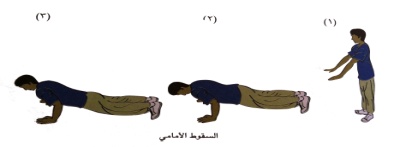 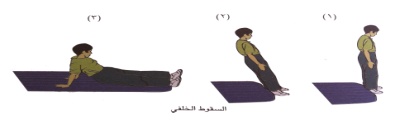 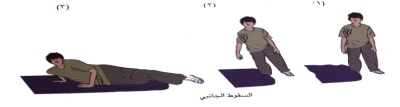 (وقوف) المشي الصحيح مع دوران الذراعين للأمام والخلف .(وقوف) الجري الصحيح مع دوران الذراعين للإمام والخلف .التأكد من توفر المتطلب السابقة لهذه الخبرة مع توجيه بعض الأسئلة عن مواصفات الأداء الصحيح والتأكد من تطبيق الطلاب لهاـ توجيه الطلاب لتقليد المعلم في أداء حركات انتقالية بغرض تنشيط الجسم ( مشي ـ جري ـ حجل .. الخ )ـ توجيه أسئلة للطلاب  فيما يتعلق بالحيز المكاني و ما يتعلق بجوده الحركة ثم يتم استثارة دافعية الطالب للتعلم وبتوجيه مباشر من المعلم .   - شرح مبسط لمهارة السقوط الصحيح باستخدام الوسيلة التعليمية . - أداء نموذج حركي للمهارة  ـ أداء الطلاب للسقوط الأمامي أولا مع مراعاة الأداء الصحيح وبتوجيه من المعلم ـ ينتقل الطلاب إلى محاوله السقوط خلفا  بعد أداء نموذج لهم من قبل المعلم مع التركيز على تغير مركز الثقل وضرورة امتصاص الحركة أثناء السقوط  ـ أداء السقوط للجانب مع إعطاء الطلاب الوقت الكافي للتكرار مع تحفيز الطلاب على الأداء الأفضل  ـ أداء السقوط في اتجاهات مختلفة مع ذكر النقاط الفنية لكل اتجاه أثناء السقوطـ تشجيع الطلاب على ذكر أهم النقاط التي يجب أن يراعها حتى يمتص السقوط في الاتجاهات المختلفة  ـ توجيه الطلاب لغسل  الأيدي و الوجوه ,(وقوف) المشي الصحيح مع دوران الذراعين للأمام والخلف .(وقوف) الجري الصحيح مع دوران الذراعين للإمام والخلف .التأكد من توفر المتطلب السابقة لهذه الخبرة مع توجيه بعض الأسئلة عن مواصفات الأداء الصحيح والتأكد من تطبيق الطلاب لهاـ توجيه الطلاب لتقليد المعلم في أداء حركات انتقالية بغرض تنشيط الجسم ( مشي ـ جري ـ حجل .. الخ )ـ توجيه أسئلة للطلاب  فيما يتعلق بالحيز المكاني و ما يتعلق بجوده الحركة ثم يتم استثارة دافعية الطالب للتعلم وبتوجيه مباشر من المعلم .   - شرح مبسط لمهارة السقوط الصحيح باستخدام الوسيلة التعليمية . - أداء نموذج حركي للمهارة  ـ أداء الطلاب للسقوط الأمامي أولا مع مراعاة الأداء الصحيح وبتوجيه من المعلم ـ ينتقل الطلاب إلى محاوله السقوط خلفا  بعد أداء نموذج لهم من قبل المعلم مع التركيز على تغير مركز الثقل وضرورة امتصاص الحركة أثناء السقوط  ـ أداء السقوط للجانب مع إعطاء الطلاب الوقت الكافي للتكرار مع تحفيز الطلاب على الأداء الأفضل  ـ أداء السقوط في اتجاهات مختلفة مع ذكر النقاط الفنية لكل اتجاه أثناء السقوطـ تشجيع الطلاب على ذكر أهم النقاط التي يجب أن يراعها حتى يمتص السقوط في الاتجاهات المختلفة  ـ توجيه الطلاب لغسل  الأيدي و الوجوه ,(وقوف) المشي الصحيح مع دوران الذراعين للأمام والخلف .(وقوف) الجري الصحيح مع دوران الذراعين للإمام والخلف .التأكد من توفر المتطلب السابقة لهذه الخبرة مع توجيه بعض الأسئلة عن مواصفات الأداء الصحيح والتأكد من تطبيق الطلاب لهاـ توجيه الطلاب لتقليد المعلم في أداء حركات انتقالية بغرض تنشيط الجسم ( مشي ـ جري ـ حجل .. الخ )ـ توجيه أسئلة للطلاب  فيما يتعلق بالحيز المكاني و ما يتعلق بجوده الحركة ثم يتم استثارة دافعية الطالب للتعلم وبتوجيه مباشر من المعلم .   - شرح مبسط لمهارة السقوط الصحيح باستخدام الوسيلة التعليمية . - أداء نموذج حركي للمهارة  ـ أداء الطلاب للسقوط الأمامي أولا مع مراعاة الأداء الصحيح وبتوجيه من المعلم ـ ينتقل الطلاب إلى محاوله السقوط خلفا  بعد أداء نموذج لهم من قبل المعلم مع التركيز على تغير مركز الثقل وضرورة امتصاص الحركة أثناء السقوط  ـ أداء السقوط للجانب مع إعطاء الطلاب الوقت الكافي للتكرار مع تحفيز الطلاب على الأداء الأفضل  ـ أداء السقوط في اتجاهات مختلفة مع ذكر النقاط الفنية لكل اتجاه أثناء السقوطـ تشجيع الطلاب على ذكر أهم النقاط التي يجب أن يراعها حتى يمتص السقوط في الاتجاهات المختلفة  ـ توجيه الطلاب لغسل  الأيدي و الوجوه ,(وقوف) المشي الصحيح مع دوران الذراعين للأمام والخلف .(وقوف) الجري الصحيح مع دوران الذراعين للإمام والخلف .التأكد من توفر المتطلب السابقة لهذه الخبرة مع توجيه بعض الأسئلة عن مواصفات الأداء الصحيح والتأكد من تطبيق الطلاب لهاـ توجيه الطلاب لتقليد المعلم في أداء حركات انتقالية بغرض تنشيط الجسم ( مشي ـ جري ـ حجل .. الخ )ـ توجيه أسئلة للطلاب  فيما يتعلق بالحيز المكاني و ما يتعلق بجوده الحركة ثم يتم استثارة دافعية الطالب للتعلم وبتوجيه مباشر من المعلم .   - شرح مبسط لمهارة السقوط الصحيح باستخدام الوسيلة التعليمية . - أداء نموذج حركي للمهارة  ـ أداء الطلاب للسقوط الأمامي أولا مع مراعاة الأداء الصحيح وبتوجيه من المعلم ـ ينتقل الطلاب إلى محاوله السقوط خلفا  بعد أداء نموذج لهم من قبل المعلم مع التركيز على تغير مركز الثقل وضرورة امتصاص الحركة أثناء السقوط  ـ أداء السقوط للجانب مع إعطاء الطلاب الوقت الكافي للتكرار مع تحفيز الطلاب على الأداء الأفضل  ـ أداء السقوط في اتجاهات مختلفة مع ذكر النقاط الفنية لكل اتجاه أثناء السقوطـ تشجيع الطلاب على ذكر أهم النقاط التي يجب أن يراعها حتى يمتص السقوط في الاتجاهات المختلفة  ـ توجيه الطلاب لغسل  الأيدي و الوجوه ,(وقوف) المشي الصحيح مع دوران الذراعين للأمام والخلف .(وقوف) الجري الصحيح مع دوران الذراعين للإمام والخلف .التأكد من توفر المتطلب السابقة لهذه الخبرة مع توجيه بعض الأسئلة عن مواصفات الأداء الصحيح والتأكد من تطبيق الطلاب لهاـ توجيه الطلاب لتقليد المعلم في أداء حركات انتقالية بغرض تنشيط الجسم ( مشي ـ جري ـ حجل .. الخ )ـ توجيه أسئلة للطلاب  فيما يتعلق بالحيز المكاني و ما يتعلق بجوده الحركة ثم يتم استثارة دافعية الطالب للتعلم وبتوجيه مباشر من المعلم .   - شرح مبسط لمهارة السقوط الصحيح باستخدام الوسيلة التعليمية . - أداء نموذج حركي للمهارة  ـ أداء الطلاب للسقوط الأمامي أولا مع مراعاة الأداء الصحيح وبتوجيه من المعلم ـ ينتقل الطلاب إلى محاوله السقوط خلفا  بعد أداء نموذج لهم من قبل المعلم مع التركيز على تغير مركز الثقل وضرورة امتصاص الحركة أثناء السقوط  ـ أداء السقوط للجانب مع إعطاء الطلاب الوقت الكافي للتكرار مع تحفيز الطلاب على الأداء الأفضل  ـ أداء السقوط في اتجاهات مختلفة مع ذكر النقاط الفنية لكل اتجاه أثناء السقوطـ تشجيع الطلاب على ذكر أهم النقاط التي يجب أن يراعها حتى يمتص السقوط في الاتجاهات المختلفة  ـ توجيه الطلاب لغسل  الأيدي و الوجوه ,(وقوف) المشي الصحيح مع دوران الذراعين للأمام والخلف .(وقوف) الجري الصحيح مع دوران الذراعين للإمام والخلف .التأكد من توفر المتطلب السابقة لهذه الخبرة مع توجيه بعض الأسئلة عن مواصفات الأداء الصحيح والتأكد من تطبيق الطلاب لهاـ توجيه الطلاب لتقليد المعلم في أداء حركات انتقالية بغرض تنشيط الجسم ( مشي ـ جري ـ حجل .. الخ )ـ توجيه أسئلة للطلاب  فيما يتعلق بالحيز المكاني و ما يتعلق بجوده الحركة ثم يتم استثارة دافعية الطالب للتعلم وبتوجيه مباشر من المعلم .   - شرح مبسط لمهارة السقوط الصحيح باستخدام الوسيلة التعليمية . - أداء نموذج حركي للمهارة  ـ أداء الطلاب للسقوط الأمامي أولا مع مراعاة الأداء الصحيح وبتوجيه من المعلم ـ ينتقل الطلاب إلى محاوله السقوط خلفا  بعد أداء نموذج لهم من قبل المعلم مع التركيز على تغير مركز الثقل وضرورة امتصاص الحركة أثناء السقوط  ـ أداء السقوط للجانب مع إعطاء الطلاب الوقت الكافي للتكرار مع تحفيز الطلاب على الأداء الأفضل  ـ أداء السقوط في اتجاهات مختلفة مع ذكر النقاط الفنية لكل اتجاه أثناء السقوطـ تشجيع الطلاب على ذكر أهم النقاط التي يجب أن يراعها حتى يمتص السقوط في الاتجاهات المختلفة  ـ توجيه الطلاب لغسل  الأيدي و الوجوه ,(وقوف) المشي الصحيح مع دوران الذراعين للأمام والخلف .(وقوف) الجري الصحيح مع دوران الذراعين للإمام والخلف .التأكد من توفر المتطلب السابقة لهذه الخبرة مع توجيه بعض الأسئلة عن مواصفات الأداء الصحيح والتأكد من تطبيق الطلاب لهاـ توجيه الطلاب لتقليد المعلم في أداء حركات انتقالية بغرض تنشيط الجسم ( مشي ـ جري ـ حجل .. الخ )ـ توجيه أسئلة للطلاب  فيما يتعلق بالحيز المكاني و ما يتعلق بجوده الحركة ثم يتم استثارة دافعية الطالب للتعلم وبتوجيه مباشر من المعلم .   - شرح مبسط لمهارة السقوط الصحيح باستخدام الوسيلة التعليمية . - أداء نموذج حركي للمهارة  ـ أداء الطلاب للسقوط الأمامي أولا مع مراعاة الأداء الصحيح وبتوجيه من المعلم ـ ينتقل الطلاب إلى محاوله السقوط خلفا  بعد أداء نموذج لهم من قبل المعلم مع التركيز على تغير مركز الثقل وضرورة امتصاص الحركة أثناء السقوط  ـ أداء السقوط للجانب مع إعطاء الطلاب الوقت الكافي للتكرار مع تحفيز الطلاب على الأداء الأفضل  ـ أداء السقوط في اتجاهات مختلفة مع ذكر النقاط الفنية لكل اتجاه أثناء السقوطـ تشجيع الطلاب على ذكر أهم النقاط التي يجب أن يراعها حتى يمتص السقوط في الاتجاهات المختلفة  ـ توجيه الطلاب لغسل  الأيدي و الوجوه ,(وقوف) المشي الصحيح مع دوران الذراعين للأمام والخلف .(وقوف) الجري الصحيح مع دوران الذراعين للإمام والخلف .التأكد من توفر المتطلب السابقة لهذه الخبرة مع توجيه بعض الأسئلة عن مواصفات الأداء الصحيح والتأكد من تطبيق الطلاب لهاـ توجيه الطلاب لتقليد المعلم في أداء حركات انتقالية بغرض تنشيط الجسم ( مشي ـ جري ـ حجل .. الخ )ـ توجيه أسئلة للطلاب  فيما يتعلق بالحيز المكاني و ما يتعلق بجوده الحركة ثم يتم استثارة دافعية الطالب للتعلم وبتوجيه مباشر من المعلم .   - شرح مبسط لمهارة السقوط الصحيح باستخدام الوسيلة التعليمية . - أداء نموذج حركي للمهارة  ـ أداء الطلاب للسقوط الأمامي أولا مع مراعاة الأداء الصحيح وبتوجيه من المعلم ـ ينتقل الطلاب إلى محاوله السقوط خلفا  بعد أداء نموذج لهم من قبل المعلم مع التركيز على تغير مركز الثقل وضرورة امتصاص الحركة أثناء السقوط  ـ أداء السقوط للجانب مع إعطاء الطلاب الوقت الكافي للتكرار مع تحفيز الطلاب على الأداء الأفضل  ـ أداء السقوط في اتجاهات مختلفة مع ذكر النقاط الفنية لكل اتجاه أثناء السقوطـ تشجيع الطلاب على ذكر أهم النقاط التي يجب أن يراعها حتى يمتص السقوط في الاتجاهات المختلفة  ـ توجيه الطلاب لغسل  الأيدي و الوجوه ,(وقوف) المشي الصحيح مع دوران الذراعين للأمام والخلف .(وقوف) الجري الصحيح مع دوران الذراعين للإمام والخلف .التأكد من توفر المتطلب السابقة لهذه الخبرة مع توجيه بعض الأسئلة عن مواصفات الأداء الصحيح والتأكد من تطبيق الطلاب لهاـ توجيه الطلاب لتقليد المعلم في أداء حركات انتقالية بغرض تنشيط الجسم ( مشي ـ جري ـ حجل .. الخ )ـ توجيه أسئلة للطلاب  فيما يتعلق بالحيز المكاني و ما يتعلق بجوده الحركة ثم يتم استثارة دافعية الطالب للتعلم وبتوجيه مباشر من المعلم .   - شرح مبسط لمهارة السقوط الصحيح باستخدام الوسيلة التعليمية . - أداء نموذج حركي للمهارة  ـ أداء الطلاب للسقوط الأمامي أولا مع مراعاة الأداء الصحيح وبتوجيه من المعلم ـ ينتقل الطلاب إلى محاوله السقوط خلفا  بعد أداء نموذج لهم من قبل المعلم مع التركيز على تغير مركز الثقل وضرورة امتصاص الحركة أثناء السقوط  ـ أداء السقوط للجانب مع إعطاء الطلاب الوقت الكافي للتكرار مع تحفيز الطلاب على الأداء الأفضل  ـ أداء السقوط في اتجاهات مختلفة مع ذكر النقاط الفنية لكل اتجاه أثناء السقوطـ تشجيع الطلاب على ذكر أهم النقاط التي يجب أن يراعها حتى يمتص السقوط في الاتجاهات المختلفة  ـ توجيه الطلاب لغسل  الأيدي و الوجوه ,(وقوف) المشي الصحيح مع دوران الذراعين للأمام والخلف .(وقوف) الجري الصحيح مع دوران الذراعين للإمام والخلف .التأكد من توفر المتطلب السابقة لهذه الخبرة مع توجيه بعض الأسئلة عن مواصفات الأداء الصحيح والتأكد من تطبيق الطلاب لهاـ توجيه الطلاب لتقليد المعلم في أداء حركات انتقالية بغرض تنشيط الجسم ( مشي ـ جري ـ حجل .. الخ )ـ توجيه أسئلة للطلاب  فيما يتعلق بالحيز المكاني و ما يتعلق بجوده الحركة ثم يتم استثارة دافعية الطالب للتعلم وبتوجيه مباشر من المعلم .   - شرح مبسط لمهارة السقوط الصحيح باستخدام الوسيلة التعليمية . - أداء نموذج حركي للمهارة  ـ أداء الطلاب للسقوط الأمامي أولا مع مراعاة الأداء الصحيح وبتوجيه من المعلم ـ ينتقل الطلاب إلى محاوله السقوط خلفا  بعد أداء نموذج لهم من قبل المعلم مع التركيز على تغير مركز الثقل وضرورة امتصاص الحركة أثناء السقوط  ـ أداء السقوط للجانب مع إعطاء الطلاب الوقت الكافي للتكرار مع تحفيز الطلاب على الأداء الأفضل  ـ أداء السقوط في اتجاهات مختلفة مع ذكر النقاط الفنية لكل اتجاه أثناء السقوطـ تشجيع الطلاب على ذكر أهم النقاط التي يجب أن يراعها حتى يمتص السقوط في الاتجاهات المختلفة  ـ توجيه الطلاب لغسل  الأيدي و الوجوه ,(وقوف) المشي الصحيح مع دوران الذراعين للأمام والخلف .(وقوف) الجري الصحيح مع دوران الذراعين للإمام والخلف .التأكد من توفر المتطلب السابقة لهذه الخبرة مع توجيه بعض الأسئلة عن مواصفات الأداء الصحيح والتأكد من تطبيق الطلاب لهاـ توجيه الطلاب لتقليد المعلم في أداء حركات انتقالية بغرض تنشيط الجسم ( مشي ـ جري ـ حجل .. الخ )ـ توجيه أسئلة للطلاب  فيما يتعلق بالحيز المكاني و ما يتعلق بجوده الحركة ثم يتم استثارة دافعية الطالب للتعلم وبتوجيه مباشر من المعلم .   - شرح مبسط لمهارة السقوط الصحيح باستخدام الوسيلة التعليمية . - أداء نموذج حركي للمهارة  ـ أداء الطلاب للسقوط الأمامي أولا مع مراعاة الأداء الصحيح وبتوجيه من المعلم ـ ينتقل الطلاب إلى محاوله السقوط خلفا  بعد أداء نموذج لهم من قبل المعلم مع التركيز على تغير مركز الثقل وضرورة امتصاص الحركة أثناء السقوط  ـ أداء السقوط للجانب مع إعطاء الطلاب الوقت الكافي للتكرار مع تحفيز الطلاب على الأداء الأفضل  ـ أداء السقوط في اتجاهات مختلفة مع ذكر النقاط الفنية لكل اتجاه أثناء السقوطـ تشجيع الطلاب على ذكر أهم النقاط التي يجب أن يراعها حتى يمتص السقوط في الاتجاهات المختلفة  ـ توجيه الطلاب لغسل  الأيدي و الوجوه ,(وقوف) المشي الصحيح مع دوران الذراعين للأمام والخلف .(وقوف) الجري الصحيح مع دوران الذراعين للإمام والخلف .التأكد من توفر المتطلب السابقة لهذه الخبرة مع توجيه بعض الأسئلة عن مواصفات الأداء الصحيح والتأكد من تطبيق الطلاب لهاـ توجيه الطلاب لتقليد المعلم في أداء حركات انتقالية بغرض تنشيط الجسم ( مشي ـ جري ـ حجل .. الخ )ـ توجيه أسئلة للطلاب  فيما يتعلق بالحيز المكاني و ما يتعلق بجوده الحركة ثم يتم استثارة دافعية الطالب للتعلم وبتوجيه مباشر من المعلم .   - شرح مبسط لمهارة السقوط الصحيح باستخدام الوسيلة التعليمية . - أداء نموذج حركي للمهارة  ـ أداء الطلاب للسقوط الأمامي أولا مع مراعاة الأداء الصحيح وبتوجيه من المعلم ـ ينتقل الطلاب إلى محاوله السقوط خلفا  بعد أداء نموذج لهم من قبل المعلم مع التركيز على تغير مركز الثقل وضرورة امتصاص الحركة أثناء السقوط  ـ أداء السقوط للجانب مع إعطاء الطلاب الوقت الكافي للتكرار مع تحفيز الطلاب على الأداء الأفضل  ـ أداء السقوط في اتجاهات مختلفة مع ذكر النقاط الفنية لكل اتجاه أثناء السقوطـ تشجيع الطلاب على ذكر أهم النقاط التي يجب أن يراعها حتى يمتص السقوط في الاتجاهات المختلفة  ـ توجيه الطلاب لغسل  الأيدي و الوجوه ,(وقوف) المشي الصحيح مع دوران الذراعين للأمام والخلف .(وقوف) الجري الصحيح مع دوران الذراعين للإمام والخلف .التأكد من توفر المتطلب السابقة لهذه الخبرة مع توجيه بعض الأسئلة عن مواصفات الأداء الصحيح والتأكد من تطبيق الطلاب لهاـ توجيه الطلاب لتقليد المعلم في أداء حركات انتقالية بغرض تنشيط الجسم ( مشي ـ جري ـ حجل .. الخ )ـ توجيه أسئلة للطلاب  فيما يتعلق بالحيز المكاني و ما يتعلق بجوده الحركة ثم يتم استثارة دافعية الطالب للتعلم وبتوجيه مباشر من المعلم .   - شرح مبسط لمهارة السقوط الصحيح باستخدام الوسيلة التعليمية . - أداء نموذج حركي للمهارة  ـ أداء الطلاب للسقوط الأمامي أولا مع مراعاة الأداء الصحيح وبتوجيه من المعلم ـ ينتقل الطلاب إلى محاوله السقوط خلفا  بعد أداء نموذج لهم من قبل المعلم مع التركيز على تغير مركز الثقل وضرورة امتصاص الحركة أثناء السقوط  ـ أداء السقوط للجانب مع إعطاء الطلاب الوقت الكافي للتكرار مع تحفيز الطلاب على الأداء الأفضل  ـ أداء السقوط في اتجاهات مختلفة مع ذكر النقاط الفنية لكل اتجاه أثناء السقوطـ تشجيع الطلاب على ذكر أهم النقاط التي يجب أن يراعها حتى يمتص السقوط في الاتجاهات المختلفة  ـ توجيه الطلاب لغسل  الأيدي و الوجوه ,(وقوف) المشي الصحيح مع دوران الذراعين للأمام والخلف .(وقوف) الجري الصحيح مع دوران الذراعين للإمام والخلف .التأكد من توفر المتطلب السابقة لهذه الخبرة مع توجيه بعض الأسئلة عن مواصفات الأداء الصحيح والتأكد من تطبيق الطلاب لهاـ توجيه الطلاب لتقليد المعلم في أداء حركات انتقالية بغرض تنشيط الجسم ( مشي ـ جري ـ حجل .. الخ )ـ توجيه أسئلة للطلاب  فيما يتعلق بالحيز المكاني و ما يتعلق بجوده الحركة ثم يتم استثارة دافعية الطالب للتعلم وبتوجيه مباشر من المعلم .   - شرح مبسط لمهارة السقوط الصحيح باستخدام الوسيلة التعليمية . - أداء نموذج حركي للمهارة  ـ أداء الطلاب للسقوط الأمامي أولا مع مراعاة الأداء الصحيح وبتوجيه من المعلم ـ ينتقل الطلاب إلى محاوله السقوط خلفا  بعد أداء نموذج لهم من قبل المعلم مع التركيز على تغير مركز الثقل وضرورة امتصاص الحركة أثناء السقوط  ـ أداء السقوط للجانب مع إعطاء الطلاب الوقت الكافي للتكرار مع تحفيز الطلاب على الأداء الأفضل  ـ أداء السقوط في اتجاهات مختلفة مع ذكر النقاط الفنية لكل اتجاه أثناء السقوطـ تشجيع الطلاب على ذكر أهم النقاط التي يجب أن يراعها حتى يمتص السقوط في الاتجاهات المختلفة  ـ توجيه الطلاب لغسل  الأيدي و الوجوه ,(وقوف) المشي الصحيح مع دوران الذراعين للأمام والخلف .(وقوف) الجري الصحيح مع دوران الذراعين للإمام والخلف .التأكد من توفر المتطلب السابقة لهذه الخبرة مع توجيه بعض الأسئلة عن مواصفات الأداء الصحيح والتأكد من تطبيق الطلاب لهاـ توجيه الطلاب لتقليد المعلم في أداء حركات انتقالية بغرض تنشيط الجسم ( مشي ـ جري ـ حجل .. الخ )ـ توجيه أسئلة للطلاب  فيما يتعلق بالحيز المكاني و ما يتعلق بجوده الحركة ثم يتم استثارة دافعية الطالب للتعلم وبتوجيه مباشر من المعلم .   - شرح مبسط لمهارة السقوط الصحيح باستخدام الوسيلة التعليمية . - أداء نموذج حركي للمهارة  ـ أداء الطلاب للسقوط الأمامي أولا مع مراعاة الأداء الصحيح وبتوجيه من المعلم ـ ينتقل الطلاب إلى محاوله السقوط خلفا  بعد أداء نموذج لهم من قبل المعلم مع التركيز على تغير مركز الثقل وضرورة امتصاص الحركة أثناء السقوط  ـ أداء السقوط للجانب مع إعطاء الطلاب الوقت الكافي للتكرار مع تحفيز الطلاب على الأداء الأفضل  ـ أداء السقوط في اتجاهات مختلفة مع ذكر النقاط الفنية لكل اتجاه أثناء السقوطـ تشجيع الطلاب على ذكر أهم النقاط التي يجب أن يراعها حتى يمتص السقوط في الاتجاهات المختلفة  ـ توجيه الطلاب لغسل  الأيدي و الوجوه ,(وقوف) المشي الصحيح مع دوران الذراعين للأمام والخلف .(وقوف) الجري الصحيح مع دوران الذراعين للإمام والخلف .التأكد من توفر المتطلب السابقة لهذه الخبرة مع توجيه بعض الأسئلة عن مواصفات الأداء الصحيح والتأكد من تطبيق الطلاب لهاـ توجيه الطلاب لتقليد المعلم في أداء حركات انتقالية بغرض تنشيط الجسم ( مشي ـ جري ـ حجل .. الخ )ـ توجيه أسئلة للطلاب  فيما يتعلق بالحيز المكاني و ما يتعلق بجوده الحركة ثم يتم استثارة دافعية الطالب للتعلم وبتوجيه مباشر من المعلم .   - شرح مبسط لمهارة السقوط الصحيح باستخدام الوسيلة التعليمية . - أداء نموذج حركي للمهارة  ـ أداء الطلاب للسقوط الأمامي أولا مع مراعاة الأداء الصحيح وبتوجيه من المعلم ـ ينتقل الطلاب إلى محاوله السقوط خلفا  بعد أداء نموذج لهم من قبل المعلم مع التركيز على تغير مركز الثقل وضرورة امتصاص الحركة أثناء السقوط  ـ أداء السقوط للجانب مع إعطاء الطلاب الوقت الكافي للتكرار مع تحفيز الطلاب على الأداء الأفضل  ـ أداء السقوط في اتجاهات مختلفة مع ذكر النقاط الفنية لكل اتجاه أثناء السقوطـ تشجيع الطلاب على ذكر أهم النقاط التي يجب أن يراعها حتى يمتص السقوط في الاتجاهات المختلفة  ـ توجيه الطلاب لغسل  الأيدي و الوجوه ,(وقوف) المشي الصحيح مع دوران الذراعين للأمام والخلف .(وقوف) الجري الصحيح مع دوران الذراعين للإمام والخلف .التأكد من توفر المتطلب السابقة لهذه الخبرة مع توجيه بعض الأسئلة عن مواصفات الأداء الصحيح والتأكد من تطبيق الطلاب لهاـ توجيه الطلاب لتقليد المعلم في أداء حركات انتقالية بغرض تنشيط الجسم ( مشي ـ جري ـ حجل .. الخ )ـ توجيه أسئلة للطلاب  فيما يتعلق بالحيز المكاني و ما يتعلق بجوده الحركة ثم يتم استثارة دافعية الطالب للتعلم وبتوجيه مباشر من المعلم .   - شرح مبسط لمهارة السقوط الصحيح باستخدام الوسيلة التعليمية . - أداء نموذج حركي للمهارة  ـ أداء الطلاب للسقوط الأمامي أولا مع مراعاة الأداء الصحيح وبتوجيه من المعلم ـ ينتقل الطلاب إلى محاوله السقوط خلفا  بعد أداء نموذج لهم من قبل المعلم مع التركيز على تغير مركز الثقل وضرورة امتصاص الحركة أثناء السقوط  ـ أداء السقوط للجانب مع إعطاء الطلاب الوقت الكافي للتكرار مع تحفيز الطلاب على الأداء الأفضل  ـ أداء السقوط في اتجاهات مختلفة مع ذكر النقاط الفنية لكل اتجاه أثناء السقوطـ تشجيع الطلاب على ذكر أهم النقاط التي يجب أن يراعها حتى يمتص السقوط في الاتجاهات المختلفة  ـ توجيه الطلاب لغسل  الأيدي و الوجوه ,(وقوف) المشي الصحيح مع دوران الذراعين للأمام والخلف .(وقوف) الجري الصحيح مع دوران الذراعين للإمام والخلف .التأكد من توفر المتطلب السابقة لهذه الخبرة مع توجيه بعض الأسئلة عن مواصفات الأداء الصحيح والتأكد من تطبيق الطلاب لهاـ توجيه الطلاب لتقليد المعلم في أداء حركات انتقالية بغرض تنشيط الجسم ( مشي ـ جري ـ حجل .. الخ )ـ توجيه أسئلة للطلاب  فيما يتعلق بالحيز المكاني و ما يتعلق بجوده الحركة ثم يتم استثارة دافعية الطالب للتعلم وبتوجيه مباشر من المعلم .   - شرح مبسط لمهارة السقوط الصحيح باستخدام الوسيلة التعليمية . - أداء نموذج حركي للمهارة  ـ أداء الطلاب للسقوط الأمامي أولا مع مراعاة الأداء الصحيح وبتوجيه من المعلم ـ ينتقل الطلاب إلى محاوله السقوط خلفا  بعد أداء نموذج لهم من قبل المعلم مع التركيز على تغير مركز الثقل وضرورة امتصاص الحركة أثناء السقوط  ـ أداء السقوط للجانب مع إعطاء الطلاب الوقت الكافي للتكرار مع تحفيز الطلاب على الأداء الأفضل  ـ أداء السقوط في اتجاهات مختلفة مع ذكر النقاط الفنية لكل اتجاه أثناء السقوطـ تشجيع الطلاب على ذكر أهم النقاط التي يجب أن يراعها حتى يمتص السقوط في الاتجاهات المختلفة  ـ توجيه الطلاب لغسل  الأيدي و الوجوه ,(وقوف) المشي الصحيح مع دوران الذراعين للأمام والخلف .(وقوف) الجري الصحيح مع دوران الذراعين للإمام والخلف .التأكد من توفر المتطلب السابقة لهذه الخبرة مع توجيه بعض الأسئلة عن مواصفات الأداء الصحيح والتأكد من تطبيق الطلاب لهاـ توجيه الطلاب لتقليد المعلم في أداء حركات انتقالية بغرض تنشيط الجسم ( مشي ـ جري ـ حجل .. الخ )ـ توجيه أسئلة للطلاب  فيما يتعلق بالحيز المكاني و ما يتعلق بجوده الحركة ثم يتم استثارة دافعية الطالب للتعلم وبتوجيه مباشر من المعلم .   - شرح مبسط لمهارة السقوط الصحيح باستخدام الوسيلة التعليمية . - أداء نموذج حركي للمهارة  ـ أداء الطلاب للسقوط الأمامي أولا مع مراعاة الأداء الصحيح وبتوجيه من المعلم ـ ينتقل الطلاب إلى محاوله السقوط خلفا  بعد أداء نموذج لهم من قبل المعلم مع التركيز على تغير مركز الثقل وضرورة امتصاص الحركة أثناء السقوط  ـ أداء السقوط للجانب مع إعطاء الطلاب الوقت الكافي للتكرار مع تحفيز الطلاب على الأداء الأفضل  ـ أداء السقوط في اتجاهات مختلفة مع ذكر النقاط الفنية لكل اتجاه أثناء السقوطـ تشجيع الطلاب على ذكر أهم النقاط التي يجب أن يراعها حتى يمتص السقوط في الاتجاهات المختلفة  ـ توجيه الطلاب لغسل  الأيدي و الوجوه ,(وقوف) المشي الصحيح مع دوران الذراعين للأمام والخلف .(وقوف) الجري الصحيح مع دوران الذراعين للإمام والخلف .التأكد من توفر المتطلب السابقة لهذه الخبرة مع توجيه بعض الأسئلة عن مواصفات الأداء الصحيح والتأكد من تطبيق الطلاب لهاـ توجيه الطلاب لتقليد المعلم في أداء حركات انتقالية بغرض تنشيط الجسم ( مشي ـ جري ـ حجل .. الخ )ـ توجيه أسئلة للطلاب  فيما يتعلق بالحيز المكاني و ما يتعلق بجوده الحركة ثم يتم استثارة دافعية الطالب للتعلم وبتوجيه مباشر من المعلم .   - شرح مبسط لمهارة السقوط الصحيح باستخدام الوسيلة التعليمية . - أداء نموذج حركي للمهارة  ـ أداء الطلاب للسقوط الأمامي أولا مع مراعاة الأداء الصحيح وبتوجيه من المعلم ـ ينتقل الطلاب إلى محاوله السقوط خلفا  بعد أداء نموذج لهم من قبل المعلم مع التركيز على تغير مركز الثقل وضرورة امتصاص الحركة أثناء السقوط  ـ أداء السقوط للجانب مع إعطاء الطلاب الوقت الكافي للتكرار مع تحفيز الطلاب على الأداء الأفضل  ـ أداء السقوط في اتجاهات مختلفة مع ذكر النقاط الفنية لكل اتجاه أثناء السقوطـ تشجيع الطلاب على ذكر أهم النقاط التي يجب أن يراعها حتى يمتص السقوط في الاتجاهات المختلفة  ـ توجيه الطلاب لغسل  الأيدي و الوجوه ,(وقوف) المشي الصحيح مع دوران الذراعين للأمام والخلف .(وقوف) الجري الصحيح مع دوران الذراعين للإمام والخلف .التأكد من توفر المتطلب السابقة لهذه الخبرة مع توجيه بعض الأسئلة عن مواصفات الأداء الصحيح والتأكد من تطبيق الطلاب لهاـ توجيه الطلاب لتقليد المعلم في أداء حركات انتقالية بغرض تنشيط الجسم ( مشي ـ جري ـ حجل .. الخ )ـ توجيه أسئلة للطلاب  فيما يتعلق بالحيز المكاني و ما يتعلق بجوده الحركة ثم يتم استثارة دافعية الطالب للتعلم وبتوجيه مباشر من المعلم .   - شرح مبسط لمهارة السقوط الصحيح باستخدام الوسيلة التعليمية . - أداء نموذج حركي للمهارة  ـ أداء الطلاب للسقوط الأمامي أولا مع مراعاة الأداء الصحيح وبتوجيه من المعلم ـ ينتقل الطلاب إلى محاوله السقوط خلفا  بعد أداء نموذج لهم من قبل المعلم مع التركيز على تغير مركز الثقل وضرورة امتصاص الحركة أثناء السقوط  ـ أداء السقوط للجانب مع إعطاء الطلاب الوقت الكافي للتكرار مع تحفيز الطلاب على الأداء الأفضل  ـ أداء السقوط في اتجاهات مختلفة مع ذكر النقاط الفنية لكل اتجاه أثناء السقوطـ تشجيع الطلاب على ذكر أهم النقاط التي يجب أن يراعها حتى يمتص السقوط في الاتجاهات المختلفة  ـ توجيه الطلاب لغسل  الأيدي و الوجوه ,(وقوف) المشي الصحيح مع دوران الذراعين للأمام والخلف .(وقوف) الجري الصحيح مع دوران الذراعين للإمام والخلف .التأكد من توفر المتطلب السابقة لهذه الخبرة مع توجيه بعض الأسئلة عن مواصفات الأداء الصحيح والتأكد من تطبيق الطلاب لهاـ توجيه الطلاب لتقليد المعلم في أداء حركات انتقالية بغرض تنشيط الجسم ( مشي ـ جري ـ حجل .. الخ )ـ توجيه أسئلة للطلاب  فيما يتعلق بالحيز المكاني و ما يتعلق بجوده الحركة ثم يتم استثارة دافعية الطالب للتعلم وبتوجيه مباشر من المعلم .   - شرح مبسط لمهارة السقوط الصحيح باستخدام الوسيلة التعليمية . - أداء نموذج حركي للمهارة  ـ أداء الطلاب للسقوط الأمامي أولا مع مراعاة الأداء الصحيح وبتوجيه من المعلم ـ ينتقل الطلاب إلى محاوله السقوط خلفا  بعد أداء نموذج لهم من قبل المعلم مع التركيز على تغير مركز الثقل وضرورة امتصاص الحركة أثناء السقوط  ـ أداء السقوط للجانب مع إعطاء الطلاب الوقت الكافي للتكرار مع تحفيز الطلاب على الأداء الأفضل  ـ أداء السقوط في اتجاهات مختلفة مع ذكر النقاط الفنية لكل اتجاه أثناء السقوطـ تشجيع الطلاب على ذكر أهم النقاط التي يجب أن يراعها حتى يمتص السقوط في الاتجاهات المختلفة  ـ توجيه الطلاب لغسل  الأيدي و الوجوه ,(وقوف) المشي الصحيح مع دوران الذراعين للأمام والخلف .(وقوف) الجري الصحيح مع دوران الذراعين للإمام والخلف .التأكد من توفر المتطلب السابقة لهذه الخبرة مع توجيه بعض الأسئلة عن مواصفات الأداء الصحيح والتأكد من تطبيق الطلاب لهاـ توجيه الطلاب لتقليد المعلم في أداء حركات انتقالية بغرض تنشيط الجسم ( مشي ـ جري ـ حجل .. الخ )ـ توجيه أسئلة للطلاب  فيما يتعلق بالحيز المكاني و ما يتعلق بجوده الحركة ثم يتم استثارة دافعية الطالب للتعلم وبتوجيه مباشر من المعلم .   - شرح مبسط لمهارة السقوط الصحيح باستخدام الوسيلة التعليمية . - أداء نموذج حركي للمهارة  ـ أداء الطلاب للسقوط الأمامي أولا مع مراعاة الأداء الصحيح وبتوجيه من المعلم ـ ينتقل الطلاب إلى محاوله السقوط خلفا  بعد أداء نموذج لهم من قبل المعلم مع التركيز على تغير مركز الثقل وضرورة امتصاص الحركة أثناء السقوط  ـ أداء السقوط للجانب مع إعطاء الطلاب الوقت الكافي للتكرار مع تحفيز الطلاب على الأداء الأفضل  ـ أداء السقوط في اتجاهات مختلفة مع ذكر النقاط الفنية لكل اتجاه أثناء السقوطـ تشجيع الطلاب على ذكر أهم النقاط التي يجب أن يراعها حتى يمتص السقوط في الاتجاهات المختلفة  ـ توجيه الطلاب لغسل  الأيدي و الوجوه ,(وقوف) المشي الصحيح مع دوران الذراعين للأمام والخلف .(وقوف) الجري الصحيح مع دوران الذراعين للإمام والخلف .التأكد من توفر المتطلب السابقة لهذه الخبرة مع توجيه بعض الأسئلة عن مواصفات الأداء الصحيح والتأكد من تطبيق الطلاب لهاـ توجيه الطلاب لتقليد المعلم في أداء حركات انتقالية بغرض تنشيط الجسم ( مشي ـ جري ـ حجل .. الخ )ـ توجيه أسئلة للطلاب  فيما يتعلق بالحيز المكاني و ما يتعلق بجوده الحركة ثم يتم استثارة دافعية الطالب للتعلم وبتوجيه مباشر من المعلم .   - شرح مبسط لمهارة السقوط الصحيح باستخدام الوسيلة التعليمية . - أداء نموذج حركي للمهارة  ـ أداء الطلاب للسقوط الأمامي أولا مع مراعاة الأداء الصحيح وبتوجيه من المعلم ـ ينتقل الطلاب إلى محاوله السقوط خلفا  بعد أداء نموذج لهم من قبل المعلم مع التركيز على تغير مركز الثقل وضرورة امتصاص الحركة أثناء السقوط  ـ أداء السقوط للجانب مع إعطاء الطلاب الوقت الكافي للتكرار مع تحفيز الطلاب على الأداء الأفضل  ـ أداء السقوط في اتجاهات مختلفة مع ذكر النقاط الفنية لكل اتجاه أثناء السقوطـ تشجيع الطلاب على ذكر أهم النقاط التي يجب أن يراعها حتى يمتص السقوط في الاتجاهات المختلفة  ـ توجيه الطلاب لغسل  الأيدي و الوجوه ,أنشطة إضافية تعزز تعلم الخبرةأنشطة إضافية تعزز تعلم الخبرةأنشطة إضافية تعزز تعلم الخبرةأنشطة إضافية تعزز تعلم الخبرةأنشطة إضافية تعزز تعلم الخبرةأنشطة إضافية تعزز تعلم الخبرةأنشطة إضافية تعزز تعلم الخبرةأنشطة إضافية تعزز تعلم الخبرةالاستفادة من المواقف التعليميةالاستفادة من المواقف التعليميةالاستفادة من المواقف التعليميةالاستفادة من المواقف التعليميةالاستفادة من المواقف التعليميةالاستفادة من المواقف التعليميةالاستفادة من المواقف التعليميةالاستفادة من المواقف التعليميةالاستفادة من المواقف التعليميةالاستفادة من المواقف التعليميةالاستفادة من المواقف التعليميةالاستفادة من المواقف التعليميةالاستفادة من المواقف التعليميةالاستفادة من المواقف التعليميةالتقدم بالخبرة :التقدم بالخبرة :التقدم بالخبرة :التقدم بالخبرة :التقدم بالخبرة :التقدم بالخبرة :التقدم بالخبرة :التقدم بالخبرة :التقدم بالخبرة :    لعبه صغيرة :في صورة محطات يوضع في كل محطة أداة يصعد عليها التلميذ ثم يؤدي السقوط الصحيح (مقعد سويدي ، مهر ، صندوق مقسم ، عقلة.....) ويحدد المعلم التلاميذ أصحاب أفضل أداء .    لعبه صغيرة :في صورة محطات يوضع في كل محطة أداة يصعد عليها التلميذ ثم يؤدي السقوط الصحيح (مقعد سويدي ، مهر ، صندوق مقسم ، عقلة.....) ويحدد المعلم التلاميذ أصحاب أفضل أداء .    لعبه صغيرة :في صورة محطات يوضع في كل محطة أداة يصعد عليها التلميذ ثم يؤدي السقوط الصحيح (مقعد سويدي ، مهر ، صندوق مقسم ، عقلة.....) ويحدد المعلم التلاميذ أصحاب أفضل أداء .    لعبه صغيرة :في صورة محطات يوضع في كل محطة أداة يصعد عليها التلميذ ثم يؤدي السقوط الصحيح (مقعد سويدي ، مهر ، صندوق مقسم ، عقلة.....) ويحدد المعلم التلاميذ أصحاب أفضل أداء .    لعبه صغيرة :في صورة محطات يوضع في كل محطة أداة يصعد عليها التلميذ ثم يؤدي السقوط الصحيح (مقعد سويدي ، مهر ، صندوق مقسم ، عقلة.....) ويحدد المعلم التلاميذ أصحاب أفضل أداء .    لعبه صغيرة :في صورة محطات يوضع في كل محطة أداة يصعد عليها التلميذ ثم يؤدي السقوط الصحيح (مقعد سويدي ، مهر ، صندوق مقسم ، عقلة.....) ويحدد المعلم التلاميذ أصحاب أفضل أداء .    لعبه صغيرة :في صورة محطات يوضع في كل محطة أداة يصعد عليها التلميذ ثم يؤدي السقوط الصحيح (مقعد سويدي ، مهر ، صندوق مقسم ، عقلة.....) ويحدد المعلم التلاميذ أصحاب أفضل أداء .    لعبه صغيرة :في صورة محطات يوضع في كل محطة أداة يصعد عليها التلميذ ثم يؤدي السقوط الصحيح (مقعد سويدي ، مهر ، صندوق مقسم ، عقلة.....) ويحدد المعلم التلاميذ أصحاب أفضل أداء .شرح مواصفات الأداء الحركي للسقوط بطريقة صحيحة في جميع الاتجاهات موضحا أهمية ميل الجسم في اتجاه السقوط لما له تأثير في تغير مركز الثقل للجسمشرح مواصفات الأداء الحركي للسقوط بطريقة صحيحة في جميع الاتجاهات موضحا أهمية ميل الجسم في اتجاه السقوط لما له تأثير في تغير مركز الثقل للجسمشرح مواصفات الأداء الحركي للسقوط بطريقة صحيحة في جميع الاتجاهات موضحا أهمية ميل الجسم في اتجاه السقوط لما له تأثير في تغير مركز الثقل للجسمشرح مواصفات الأداء الحركي للسقوط بطريقة صحيحة في جميع الاتجاهات موضحا أهمية ميل الجسم في اتجاه السقوط لما له تأثير في تغير مركز الثقل للجسمشرح مواصفات الأداء الحركي للسقوط بطريقة صحيحة في جميع الاتجاهات موضحا أهمية ميل الجسم في اتجاه السقوط لما له تأثير في تغير مركز الثقل للجسمشرح مواصفات الأداء الحركي للسقوط بطريقة صحيحة في جميع الاتجاهات موضحا أهمية ميل الجسم في اتجاه السقوط لما له تأثير في تغير مركز الثقل للجسمشرح مواصفات الأداء الحركي للسقوط بطريقة صحيحة في جميع الاتجاهات موضحا أهمية ميل الجسم في اتجاه السقوط لما له تأثير في تغير مركز الثقل للجسمشرح مواصفات الأداء الحركي للسقوط بطريقة صحيحة في جميع الاتجاهات موضحا أهمية ميل الجسم في اتجاه السقوط لما له تأثير في تغير مركز الثقل للجسمشرح مواصفات الأداء الحركي للسقوط بطريقة صحيحة في جميع الاتجاهات موضحا أهمية ميل الجسم في اتجاه السقوط لما له تأثير في تغير مركز الثقل للجسمشرح مواصفات الأداء الحركي للسقوط بطريقة صحيحة في جميع الاتجاهات موضحا أهمية ميل الجسم في اتجاه السقوط لما له تأثير في تغير مركز الثقل للجسمشرح مواصفات الأداء الحركي للسقوط بطريقة صحيحة في جميع الاتجاهات موضحا أهمية ميل الجسم في اتجاه السقوط لما له تأثير في تغير مركز الثقل للجسمشرح مواصفات الأداء الحركي للسقوط بطريقة صحيحة في جميع الاتجاهات موضحا أهمية ميل الجسم في اتجاه السقوط لما له تأثير في تغير مركز الثقل للجسمشرح مواصفات الأداء الحركي للسقوط بطريقة صحيحة في جميع الاتجاهات موضحا أهمية ميل الجسم في اتجاه السقوط لما له تأثير في تغير مركز الثقل للجسمشرح مواصفات الأداء الحركي للسقوط بطريقة صحيحة في جميع الاتجاهات موضحا أهمية ميل الجسم في اتجاه السقوط لما له تأثير في تغير مركز الثقل للجسمشرح للطلاب الأداء الحركي  للسقوط الآمن بطريقة صحيحةمناقشه الطلاب وطلب الإجابة عن كل سؤال بشكل حركيوضح الأداء الأمثل بوسيلة تعليميةشرح للطلاب الأداء الحركي  للسقوط الآمن بطريقة صحيحةمناقشه الطلاب وطلب الإجابة عن كل سؤال بشكل حركيوضح الأداء الأمثل بوسيلة تعليميةشرح للطلاب الأداء الحركي  للسقوط الآمن بطريقة صحيحةمناقشه الطلاب وطلب الإجابة عن كل سؤال بشكل حركيوضح الأداء الأمثل بوسيلة تعليميةشرح للطلاب الأداء الحركي  للسقوط الآمن بطريقة صحيحةمناقشه الطلاب وطلب الإجابة عن كل سؤال بشكل حركيوضح الأداء الأمثل بوسيلة تعليميةشرح للطلاب الأداء الحركي  للسقوط الآمن بطريقة صحيحةمناقشه الطلاب وطلب الإجابة عن كل سؤال بشكل حركيوضح الأداء الأمثل بوسيلة تعليميةشرح للطلاب الأداء الحركي  للسقوط الآمن بطريقة صحيحةمناقشه الطلاب وطلب الإجابة عن كل سؤال بشكل حركيوضح الأداء الأمثل بوسيلة تعليميةشرح للطلاب الأداء الحركي  للسقوط الآمن بطريقة صحيحةمناقشه الطلاب وطلب الإجابة عن كل سؤال بشكل حركيوضح الأداء الأمثل بوسيلة تعليميةشرح للطلاب الأداء الحركي  للسقوط الآمن بطريقة صحيحةمناقشه الطلاب وطلب الإجابة عن كل سؤال بشكل حركيوضح الأداء الأمثل بوسيلة تعليميةشرح للطلاب الأداء الحركي  للسقوط الآمن بطريقة صحيحةمناقشه الطلاب وطلب الإجابة عن كل سؤال بشكل حركيوضح الأداء الأمثل بوسيلة تعليميةتقويم الخبرةتقويم الخبرةتقويم الخبرةتقويم الخبرةتقويم الخبرةتقويم الخبرةتقويم الخبرةتقويم الخبرةتقويم الخبرةتقويم الخبرةتقويم الخبرةتقويم الخبرةتقويم الخبرةتقويم الخبرةتقويم الخبرةتقويم الخبرةتقويم الخبرةتقويم الخبرةتقويم الخبرةتقويم الخبرةتقويم الخبرةتقويم الخبرةتقويم الخبرةتقويم الخبرةتقويم الخبرةتقويم الخبرةتقويم الخبرةتقويم الخبرةتقويم الخبرةتقويم الخبرةتقويم الخبرةالجانب الانفعاليالجانب الانفعاليالجانب الانفعاليالجانب الانفعاليالجانب الانفعاليالجانب الانفعاليالجانب الانفعاليالجانب الانفعاليالجانب الانفعاليالجانب المعرفيالجانب المعرفيالجانب المعرفيالجانب المعرفيالجانب المعرفيالجانب المعرفيالجانب المعرفيالجانب المعرفيالجانب المعرفيالجانب المعرفيالجانب المعرفيالجانب المعرفيالجانب المعرفيالجانب المعرفيالجانب المهاريالجانب المهاريالجانب المهاريالجانب المهاريالجانب المهاريالجانب المهاريالجانب المهاريالجانب المهارياستمارة متابعة سلوكيات الطلاب أثناء تطبيق الدرس و بعده استمارة متابعة سلوكيات الطلاب أثناء تطبيق الدرس و بعده استمارة متابعة سلوكيات الطلاب أثناء تطبيق الدرس و بعده استمارة متابعة سلوكيات الطلاب أثناء تطبيق الدرس و بعده استمارة متابعة سلوكيات الطلاب أثناء تطبيق الدرس و بعده استمارة متابعة سلوكيات الطلاب أثناء تطبيق الدرس و بعده استمارة متابعة سلوكيات الطلاب أثناء تطبيق الدرس و بعده استمارة متابعة سلوكيات الطلاب أثناء تطبيق الدرس و بعده استمارة متابعة سلوكيات الطلاب أثناء تطبيق الدرس و بعده اذكر الخطوات الفنية لمهارة السقوط بطريقة صحيحة وأمنه في اتجاهات مختلفةاذكر الخطوات الفنية لمهارة السقوط بطريقة صحيحة وأمنه في اتجاهات مختلفةاذكر الخطوات الفنية لمهارة السقوط بطريقة صحيحة وأمنه في اتجاهات مختلفةاذكر الخطوات الفنية لمهارة السقوط بطريقة صحيحة وأمنه في اتجاهات مختلفةاذكر الخطوات الفنية لمهارة السقوط بطريقة صحيحة وأمنه في اتجاهات مختلفةاذكر الخطوات الفنية لمهارة السقوط بطريقة صحيحة وأمنه في اتجاهات مختلفةاذكر الخطوات الفنية لمهارة السقوط بطريقة صحيحة وأمنه في اتجاهات مختلفةاذكر الخطوات الفنية لمهارة السقوط بطريقة صحيحة وأمنه في اتجاهات مختلفةاذكر الخطوات الفنية لمهارة السقوط بطريقة صحيحة وأمنه في اتجاهات مختلفةاذكر الخطوات الفنية لمهارة السقوط بطريقة صحيحة وأمنه في اتجاهات مختلفةاذكر الخطوات الفنية لمهارة السقوط بطريقة صحيحة وأمنه في اتجاهات مختلفةاذكر الخطوات الفنية لمهارة السقوط بطريقة صحيحة وأمنه في اتجاهات مختلفةاذكر الخطوات الفنية لمهارة السقوط بطريقة صحيحة وأمنه في اتجاهات مختلفةاذكر الخطوات الفنية لمهارة السقوط بطريقة صحيحة وأمنه في اتجاهات مختلفةاستمارة محك التعلم للسقوط بطريقة صحيحة وامنه في اتجاهات مختلفهاستمارة محك التعلم للسقوط بطريقة صحيحة وامنه في اتجاهات مختلفهاستمارة محك التعلم للسقوط بطريقة صحيحة وامنه في اتجاهات مختلفهاستمارة محك التعلم للسقوط بطريقة صحيحة وامنه في اتجاهات مختلفهاستمارة محك التعلم للسقوط بطريقة صحيحة وامنه في اتجاهات مختلفهاستمارة محك التعلم للسقوط بطريقة صحيحة وامنه في اتجاهات مختلفهاستمارة محك التعلم للسقوط بطريقة صحيحة وامنه في اتجاهات مختلفهاستمارة محك التعلم للسقوط بطريقة صحيحة وامنه في اتجاهات مختلفهبطاقة المتابعة لولي الأمر موضح فيها الأتي س : هل بوسعك عمل  السقوط الآمن مع أبوك أو أخوك  في المنزل ؟.س2: هل بوسعك  رسم خطوات السقوط الآمن  في ورقة  ؟بطاقة المتابعة لولي الأمر موضح فيها الأتي س : هل بوسعك عمل  السقوط الآمن مع أبوك أو أخوك  في المنزل ؟.س2: هل بوسعك  رسم خطوات السقوط الآمن  في ورقة  ؟بطاقة المتابعة لولي الأمر موضح فيها الأتي س : هل بوسعك عمل  السقوط الآمن مع أبوك أو أخوك  في المنزل ؟.س2: هل بوسعك  رسم خطوات السقوط الآمن  في ورقة  ؟بطاقة المتابعة لولي الأمر موضح فيها الأتي س : هل بوسعك عمل  السقوط الآمن مع أبوك أو أخوك  في المنزل ؟.س2: هل بوسعك  رسم خطوات السقوط الآمن  في ورقة  ؟بطاقة المتابعة لولي الأمر موضح فيها الأتي س : هل بوسعك عمل  السقوط الآمن مع أبوك أو أخوك  في المنزل ؟.س2: هل بوسعك  رسم خطوات السقوط الآمن  في ورقة  ؟بطاقة المتابعة لولي الأمر موضح فيها الأتي س : هل بوسعك عمل  السقوط الآمن مع أبوك أو أخوك  في المنزل ؟.س2: هل بوسعك  رسم خطوات السقوط الآمن  في ورقة  ؟بطاقة المتابعة لولي الأمر موضح فيها الأتي س : هل بوسعك عمل  السقوط الآمن مع أبوك أو أخوك  في المنزل ؟.س2: هل بوسعك  رسم خطوات السقوط الآمن  في ورقة  ؟بطاقة المتابعة لولي الأمر موضح فيها الأتي س : هل بوسعك عمل  السقوط الآمن مع أبوك أو أخوك  في المنزل ؟.س2: هل بوسعك  رسم خطوات السقوط الآمن  في ورقة  ؟بطاقة المتابعة لولي الأمر موضح فيها الأتي س : هل بوسعك عمل  السقوط الآمن مع أبوك أو أخوك  في المنزل ؟.س2: هل بوسعك  رسم خطوات السقوط الآمن  في ورقة  ؟بطاقة المتابعة لولي الأمر موضح فيها الأتي س : هل بوسعك عمل  السقوط الآمن مع أبوك أو أخوك  في المنزل ؟.س2: هل بوسعك  رسم خطوات السقوط الآمن  في ورقة  ؟بطاقة المتابعة لولي الأمر موضح فيها الأتي س : هل بوسعك عمل  السقوط الآمن مع أبوك أو أخوك  في المنزل ؟.س2: هل بوسعك  رسم خطوات السقوط الآمن  في ورقة  ؟بطاقة المتابعة لولي الأمر موضح فيها الأتي س : هل بوسعك عمل  السقوط الآمن مع أبوك أو أخوك  في المنزل ؟.س2: هل بوسعك  رسم خطوات السقوط الآمن  في ورقة  ؟بطاقة المتابعة لولي الأمر موضح فيها الأتي س : هل بوسعك عمل  السقوط الآمن مع أبوك أو أخوك  في المنزل ؟.س2: هل بوسعك  رسم خطوات السقوط الآمن  في ورقة  ؟بطاقة المتابعة لولي الأمر موضح فيها الأتي س : هل بوسعك عمل  السقوط الآمن مع أبوك أو أخوك  في المنزل ؟.س2: هل بوسعك  رسم خطوات السقوط الآمن  في ورقة  ؟بطاقة المتابعة لولي الأمر موضح فيها الأتي س : هل بوسعك عمل  السقوط الآمن مع أبوك أو أخوك  في المنزل ؟.س2: هل بوسعك  رسم خطوات السقوط الآمن  في ورقة  ؟بطاقة المتابعة لولي الأمر موضح فيها الأتي س : هل بوسعك عمل  السقوط الآمن مع أبوك أو أخوك  في المنزل ؟.س2: هل بوسعك  رسم خطوات السقوط الآمن  في ورقة  ؟بطاقة المتابعة لولي الأمر موضح فيها الأتي س : هل بوسعك عمل  السقوط الآمن مع أبوك أو أخوك  في المنزل ؟.س2: هل بوسعك  رسم خطوات السقوط الآمن  في ورقة  ؟بطاقة المتابعة لولي الأمر موضح فيها الأتي س : هل بوسعك عمل  السقوط الآمن مع أبوك أو أخوك  في المنزل ؟.س2: هل بوسعك  رسم خطوات السقوط الآمن  في ورقة  ؟بطاقة المتابعة لولي الأمر موضح فيها الأتي س : هل بوسعك عمل  السقوط الآمن مع أبوك أو أخوك  في المنزل ؟.س2: هل بوسعك  رسم خطوات السقوط الآمن  في ورقة  ؟بطاقة المتابعة لولي الأمر موضح فيها الأتي س : هل بوسعك عمل  السقوط الآمن مع أبوك أو أخوك  في المنزل ؟.س2: هل بوسعك  رسم خطوات السقوط الآمن  في ورقة  ؟بطاقة المتابعة لولي الأمر موضح فيها الأتي س : هل بوسعك عمل  السقوط الآمن مع أبوك أو أخوك  في المنزل ؟.س2: هل بوسعك  رسم خطوات السقوط الآمن  في ورقة  ؟بطاقة المتابعة لولي الأمر موضح فيها الأتي س : هل بوسعك عمل  السقوط الآمن مع أبوك أو أخوك  في المنزل ؟.س2: هل بوسعك  رسم خطوات السقوط الآمن  في ورقة  ؟بطاقة المتابعة لولي الأمر موضح فيها الأتي س : هل بوسعك عمل  السقوط الآمن مع أبوك أو أخوك  في المنزل ؟.س2: هل بوسعك  رسم خطوات السقوط الآمن  في ورقة  ؟بطاقة المتابعة لولي الأمر موضح فيها الأتي س : هل بوسعك عمل  السقوط الآمن مع أبوك أو أخوك  في المنزل ؟.س2: هل بوسعك  رسم خطوات السقوط الآمن  في ورقة  ؟بطاقة المتابعة لولي الأمر موضح فيها الأتي س : هل بوسعك عمل  السقوط الآمن مع أبوك أو أخوك  في المنزل ؟.س2: هل بوسعك  رسم خطوات السقوط الآمن  في ورقة  ؟بطاقة المتابعة لولي الأمر موضح فيها الأتي س : هل بوسعك عمل  السقوط الآمن مع أبوك أو أخوك  في المنزل ؟.س2: هل بوسعك  رسم خطوات السقوط الآمن  في ورقة  ؟بطاقة المتابعة لولي الأمر موضح فيها الأتي س : هل بوسعك عمل  السقوط الآمن مع أبوك أو أخوك  في المنزل ؟.س2: هل بوسعك  رسم خطوات السقوط الآمن  في ورقة  ؟الواجبات المنزليةالواجبات المنزليةالواجبات المنزليةالواجبات المنزليةمدير المدرسةمدير المدرسةمدير المدرسةمدير المدرسةمدير المدرسةالمشرف التربويالمشرف التربويالمشرف التربويالمشرف التربويالمشرف التربويالمشرف التربويمعلم المادةمعلم المادةمعلم المادة/   / 143 :/    /143 /   / 143 :/    /143 /   / 143 :/    /143 تاريخ تنفيذتاريخ تنفيذتاريخ تنفيذ1 ـ 21 ـ 21 ـ 21 ـ 2عدد الدروسعدد الدروسعدد الدروسعدد الدروسالسابعالسابعالسابعالسابعالأسبوعالأسبوعالأسبوعالثانيةالثانيةالثانيةالوحدةالثالثالثالثالثالثالثالثالصفالصفالجلوس الطويلالجلوس الطويلالجلوس الطويلالجلوس الطويلالمتطلبات السابقة للخبرةالمتطلبات السابقة للخبرةالمتطلبات السابقة للخبرةالمتطلبات السابقة للخبرةساحة مناسبةساحة مناسبةساحة مناسبةساحة مناسبةالمكانالمكانالمكانالارتكاز على المقعدة مع الدوران حول مركز الارتكازالارتكاز على المقعدة مع الدوران حول مركز الارتكازالارتكاز على المقعدة مع الدوران حول مركز الارتكازالارتكاز على المقعدة مع الدوران حول مركز الارتكازالارتكاز على المقعدة مع الدوران حول مركز الارتكازالارتكاز على المقعدة مع الدوران حول مركز الارتكازالارتكاز على المقعدة مع الدوران حول مركز الارتكازالارتكاز على المقعدة مع الدوران حول مركز الارتكازالخبرةالخبرةأسلوب التعليم المتبعأسلوب التعليم المتبعأسلوب التعليم المتبعأسلوب التعليم المتبعأسلوب التعليم المتبعالأدواتالأدواتالأدواتالأدواتالأدواتالأدواتالأدواتالأدواتالأدواتالهدفالهدفالهدفالهدفالهدفالهدفالهدفالهدفالهدفالهدفالهدفالهدفالمجالالمجالالمجالالمجالالمجالالاكتشاف الموجهالواجب الحركيالواجب الحركيالواجب الحركيالواجب الحركيصافرهصافرهصافرهصافرهأقماع أقماع أقماع أقماع أقماع أن يرتكز الطالب على المقعدة مع الدوران حول مركز الارتكاز أن يرتكز الطالب على المقعدة مع الدوران حول مركز الارتكاز أن يرتكز الطالب على المقعدة مع الدوران حول مركز الارتكاز أن يرتكز الطالب على المقعدة مع الدوران حول مركز الارتكاز أن يرتكز الطالب على المقعدة مع الدوران حول مركز الارتكاز أن يرتكز الطالب على المقعدة مع الدوران حول مركز الارتكاز أن يرتكز الطالب على المقعدة مع الدوران حول مركز الارتكاز أن يرتكز الطالب على المقعدة مع الدوران حول مركز الارتكاز أن يرتكز الطالب على المقعدة مع الدوران حول مركز الارتكاز أن يرتكز الطالب على المقعدة مع الدوران حول مركز الارتكاز أن يرتكز الطالب على المقعدة مع الدوران حول مركز الارتكاز أن يرتكز الطالب على المقعدة مع الدوران حول مركز الارتكاز نفس حركينفس حركينفس حركينفس حركينفس حركيالاكتشاف الموجهالواجب الحركيالواجب الحركيالواجب الحركيالواجب الحركيصولجاناتصولجاناتصولجاناتصولجاناتنموذج للمهارةنموذج للمهارةنموذج للمهارةنموذج للمهارةنموذج للمهارةأن تنمو لدى الطالب المقدرة على التصور الذهني للحركة أن تنمو لدى الطالب المقدرة على التصور الذهني للحركة أن تنمو لدى الطالب المقدرة على التصور الذهني للحركة أن تنمو لدى الطالب المقدرة على التصور الذهني للحركة أن تنمو لدى الطالب المقدرة على التصور الذهني للحركة أن تنمو لدى الطالب المقدرة على التصور الذهني للحركة أن تنمو لدى الطالب المقدرة على التصور الذهني للحركة أن تنمو لدى الطالب المقدرة على التصور الذهني للحركة أن تنمو لدى الطالب المقدرة على التصور الذهني للحركة أن تنمو لدى الطالب المقدرة على التصور الذهني للحركة أن تنمو لدى الطالب المقدرة على التصور الذهني للحركة أن تنمو لدى الطالب المقدرة على التصور الذهني للحركة معرفيمعرفيمعرفيمعرفيمعرفيالاكتشاف الموجهالواجب الحركيالواجب الحركيالواجب الحركيالواجب الحركيأن يقدر الطالب قيمة الصبرأن يقدر الطالب قيمة الصبرأن يقدر الطالب قيمة الصبرأن يقدر الطالب قيمة الصبرأن يقدر الطالب قيمة الصبرأن يقدر الطالب قيمة الصبرأن يقدر الطالب قيمة الصبرأن يقدر الطالب قيمة الصبرأن يقدر الطالب قيمة الصبرأن يقدر الطالب قيمة الصبرأن يقدر الطالب قيمة الصبرأن يقدر الطالب قيمة الصبرانفعاليانفعاليانفعاليانفعاليانفعاليما ينبغي ملاحظته أثناء أداء الخبرة التعليميةما ينبغي ملاحظته أثناء أداء الخبرة التعليميةما ينبغي ملاحظته أثناء أداء الخبرة التعليميةما ينبغي ملاحظته أثناء أداء الخبرة التعليميةما ينبغي ملاحظته أثناء أداء الخبرة التعليميةما ينبغي ملاحظته أثناء أداء الخبرة التعليميةما ينبغي ملاحظته أثناء أداء الخبرة التعليميةما ينبغي ملاحظته أثناء أداء الخبرة التعليميةما ينبغي ملاحظته أثناء أداء الخبرة التعليميةما ينبغي ملاحظته أثناء أداء الخبرة التعليميةما ينبغي ملاحظته أثناء أداء الخبرة التعليميةما ينبغي ملاحظته أثناء أداء الخبرة التعليميةما ينبغي ملاحظته أثناء أداء الخبرة التعليميةما ينبغي ملاحظته أثناء أداء الخبرة التعليميةما ينبغي ملاحظته أثناء أداء الخبرة التعليميةما ينبغي ملاحظته أثناء أداء الخبرة التعليميةما ينبغي ملاحظته أثناء أداء الخبرة التعليميةما ينبغي ملاحظته أثناء أداء الخبرة التعليميةما ينبغي ملاحظته أثناء أداء الخبرة التعليميةما ينبغي ملاحظته أثناء أداء الخبرة التعليميةما ينبغي ملاحظته أثناء أداء الخبرة التعليميةما ينبغي ملاحظته أثناء أداء الخبرة التعليميةما ينبغي ملاحظته أثناء أداء الخبرة التعليميةما ينبغي ملاحظته أثناء أداء الخبرة التعليميةما ينبغي ملاحظته أثناء أداء الخبرة التعليميةما ينبغي ملاحظته أثناء أداء الخبرة التعليميةما ينبغي ملاحظته أثناء أداء الخبرة التعليميةما ينبغي ملاحظته أثناء أداء الخبرة التعليميةما ينبغي ملاحظته أثناء أداء الخبرة التعليميةما ينبغي ملاحظته أثناء أداء الخبرة التعليميةما ينبغي ملاحظته أثناء أداء الخبرة التعليميةالمقعدة محور ارتكاز للجسم ومن ثم دوران الجسم لأي اتجاه المقعدة محور ارتكاز للجسم ومن ثم دوران الجسم لأي اتجاه المقعدة محور ارتكاز للجسم ومن ثم دوران الجسم لأي اتجاه المقعدة محور ارتكاز للجسم ومن ثم دوران الجسم لأي اتجاه المقعدة محور ارتكاز للجسم ومن ثم دوران الجسم لأي اتجاه المقعدة محور ارتكاز للجسم ومن ثم دوران الجسم لأي اتجاه المقعدة محور ارتكاز للجسم ومن ثم دوران الجسم لأي اتجاه المقعدة محور ارتكاز للجسم ومن ثم دوران الجسم لأي اتجاه المقعدة محور ارتكاز للجسم ومن ثم دوران الجسم لأي اتجاه المقعدة محور ارتكاز للجسم ومن ثم دوران الجسم لأي اتجاه المقعدة محور ارتكاز للجسم ومن ثم دوران الجسم لأي اتجاه المقعدة محور ارتكاز للجسم ومن ثم دوران الجسم لأي اتجاه المقعدة محور ارتكاز للجسم ومن ثم دوران الجسم لأي اتجاه المقعدة محور ارتكاز للجسم ومن ثم دوران الجسم لأي اتجاه المقعدة محور ارتكاز للجسم ومن ثم دوران الجسم لأي اتجاه 2رفع القدمين و الرجلين عن الأرض مع امتداد الركبتين بالتزامن مع رفع اليدين رفع القدمين و الرجلين عن الأرض مع امتداد الركبتين بالتزامن مع رفع اليدين رفع القدمين و الرجلين عن الأرض مع امتداد الركبتين بالتزامن مع رفع اليدين رفع القدمين و الرجلين عن الأرض مع امتداد الركبتين بالتزامن مع رفع اليدين رفع القدمين و الرجلين عن الأرض مع امتداد الركبتين بالتزامن مع رفع اليدين رفع القدمين و الرجلين عن الأرض مع امتداد الركبتين بالتزامن مع رفع اليدين رفع القدمين و الرجلين عن الأرض مع امتداد الركبتين بالتزامن مع رفع اليدين رفع القدمين و الرجلين عن الأرض مع امتداد الركبتين بالتزامن مع رفع اليدين رفع القدمين و الرجلين عن الأرض مع امتداد الركبتين بالتزامن مع رفع اليدين رفع القدمين و الرجلين عن الأرض مع امتداد الركبتين بالتزامن مع رفع اليدين رفع القدمين و الرجلين عن الأرض مع امتداد الركبتين بالتزامن مع رفع اليدين رفع القدمين و الرجلين عن الأرض مع امتداد الركبتين بالتزامن مع رفع اليدين رفع القدمين و الرجلين عن الأرض مع امتداد الركبتين بالتزامن مع رفع اليدين رفع القدمين و الرجلين عن الأرض مع امتداد الركبتين بالتزامن مع رفع اليدين 14يتم الدوران بعمل ربع أو نصف أو ثالثه  أرباع دورة يتم الدوران بعمل ربع أو نصف أو ثالثه  أرباع دورة يتم الدوران بعمل ربع أو نصف أو ثالثه  أرباع دورة يتم الدوران بعمل ربع أو نصف أو ثالثه  أرباع دورة يتم الدوران بعمل ربع أو نصف أو ثالثه  أرباع دورة يتم الدوران بعمل ربع أو نصف أو ثالثه  أرباع دورة يتم الدوران بعمل ربع أو نصف أو ثالثه  أرباع دورة يتم الدوران بعمل ربع أو نصف أو ثالثه  أرباع دورة يتم الدوران بعمل ربع أو نصف أو ثالثه  أرباع دورة يتم الدوران بعمل ربع أو نصف أو ثالثه  أرباع دورة يتم الدوران بعمل ربع أو نصف أو ثالثه  أرباع دورة يتم الدوران بعمل ربع أو نصف أو ثالثه  أرباع دورة يتم الدوران بعمل ربع أو نصف أو ثالثه  أرباع دورة يتم الدوران بعمل ربع أو نصف أو ثالثه  أرباع دورة 365شكل توضيحي للمهارةشكل توضيحي للمهارةشكل توضيحي للمهارةشكل توضيحي للمهارةشكل توضيحي للمهارةشكل توضيحي للمهارةشكل توضيحي للمهارةإجراءات التنفيذإجراءات التنفيذإجراءات التنفيذإجراءات التنفيذإجراءات التنفيذإجراءات التنفيذإجراءات التنفيذإجراءات التنفيذإجراءات التنفيذإجراءات التنفيذإجراءات التنفيذإجراءات التنفيذإجراءات التنفيذإجراءات التنفيذإجراءات التنفيذإجراءات التنفيذإجراءات التنفيذإجراءات التنفيذإجراءات التنفيذإجراءات التنفيذإجراءات التنفيذإجراءات التنفيذإجراءات التنفيذإجراءات التنفيذ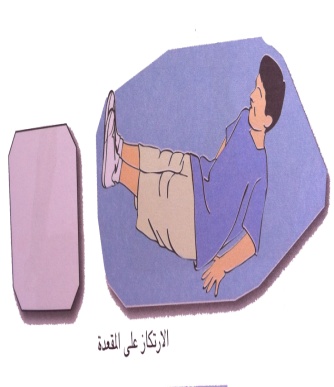 لعبة صغيرة:  يقسم الفصل إلي دائرتين وعند سماع الصافره يبدأ تلميذ من كل دائرة بالجري الزجاج بين أفراد الدائرة والعودة باللمس للتلميذ التالي ليتابع الجري الزجاج حتى أخر تلميذ، وتفوز الدائرة التي تنتهي أولا من الأداء .التأكد من توفر المتطلب السابقة لهذه الخبرة مع توجيه بعض الأسئلة عن مواصفات الأداء الصحيح والتأكد من تطبيق الطلاب لهاشرح مبسط لمهارة الارتكاز علي المقعدة .- أداء نموذج حركي للمهارة يوضح فيه مايلي :-- من وضع الجلوس الطويل ، يتم ثني الركبتين ورفع القدمين قليلا عن الأرض .- الاستناد علي اليدين والدفع يهما للدوران دورة كاملة .ــ تطبيق لعبة دوران الكرسي بالارتكاز على المقعدة وثني الركبتين ورفع القدمين قليلاً من الأرض والاستناد على اليدين والدفع يهما للدوران دورة كاملة.ـ عمل مسابقة في الارتكاز على المقعدة في الثبات لأطول فترة ممكنه حيث يتحدى فيها الطالب قدراته الذاتية . ــ  عمل بعض الحركات الإطالة و التهدئة و تقديم التغذية الرجعية   ــ توجيه الطلاب لغسل اليدين و الوجه .لعبة صغيرة:  يقسم الفصل إلي دائرتين وعند سماع الصافره يبدأ تلميذ من كل دائرة بالجري الزجاج بين أفراد الدائرة والعودة باللمس للتلميذ التالي ليتابع الجري الزجاج حتى أخر تلميذ، وتفوز الدائرة التي تنتهي أولا من الأداء .التأكد من توفر المتطلب السابقة لهذه الخبرة مع توجيه بعض الأسئلة عن مواصفات الأداء الصحيح والتأكد من تطبيق الطلاب لهاشرح مبسط لمهارة الارتكاز علي المقعدة .- أداء نموذج حركي للمهارة يوضح فيه مايلي :-- من وضع الجلوس الطويل ، يتم ثني الركبتين ورفع القدمين قليلا عن الأرض .- الاستناد علي اليدين والدفع يهما للدوران دورة كاملة .ــ تطبيق لعبة دوران الكرسي بالارتكاز على المقعدة وثني الركبتين ورفع القدمين قليلاً من الأرض والاستناد على اليدين والدفع يهما للدوران دورة كاملة.ـ عمل مسابقة في الارتكاز على المقعدة في الثبات لأطول فترة ممكنه حيث يتحدى فيها الطالب قدراته الذاتية . ــ  عمل بعض الحركات الإطالة و التهدئة و تقديم التغذية الرجعية   ــ توجيه الطلاب لغسل اليدين و الوجه .لعبة صغيرة:  يقسم الفصل إلي دائرتين وعند سماع الصافره يبدأ تلميذ من كل دائرة بالجري الزجاج بين أفراد الدائرة والعودة باللمس للتلميذ التالي ليتابع الجري الزجاج حتى أخر تلميذ، وتفوز الدائرة التي تنتهي أولا من الأداء .التأكد من توفر المتطلب السابقة لهذه الخبرة مع توجيه بعض الأسئلة عن مواصفات الأداء الصحيح والتأكد من تطبيق الطلاب لهاشرح مبسط لمهارة الارتكاز علي المقعدة .- أداء نموذج حركي للمهارة يوضح فيه مايلي :-- من وضع الجلوس الطويل ، يتم ثني الركبتين ورفع القدمين قليلا عن الأرض .- الاستناد علي اليدين والدفع يهما للدوران دورة كاملة .ــ تطبيق لعبة دوران الكرسي بالارتكاز على المقعدة وثني الركبتين ورفع القدمين قليلاً من الأرض والاستناد على اليدين والدفع يهما للدوران دورة كاملة.ـ عمل مسابقة في الارتكاز على المقعدة في الثبات لأطول فترة ممكنه حيث يتحدى فيها الطالب قدراته الذاتية . ــ  عمل بعض الحركات الإطالة و التهدئة و تقديم التغذية الرجعية   ــ توجيه الطلاب لغسل اليدين و الوجه .لعبة صغيرة:  يقسم الفصل إلي دائرتين وعند سماع الصافره يبدأ تلميذ من كل دائرة بالجري الزجاج بين أفراد الدائرة والعودة باللمس للتلميذ التالي ليتابع الجري الزجاج حتى أخر تلميذ، وتفوز الدائرة التي تنتهي أولا من الأداء .التأكد من توفر المتطلب السابقة لهذه الخبرة مع توجيه بعض الأسئلة عن مواصفات الأداء الصحيح والتأكد من تطبيق الطلاب لهاشرح مبسط لمهارة الارتكاز علي المقعدة .- أداء نموذج حركي للمهارة يوضح فيه مايلي :-- من وضع الجلوس الطويل ، يتم ثني الركبتين ورفع القدمين قليلا عن الأرض .- الاستناد علي اليدين والدفع يهما للدوران دورة كاملة .ــ تطبيق لعبة دوران الكرسي بالارتكاز على المقعدة وثني الركبتين ورفع القدمين قليلاً من الأرض والاستناد على اليدين والدفع يهما للدوران دورة كاملة.ـ عمل مسابقة في الارتكاز على المقعدة في الثبات لأطول فترة ممكنه حيث يتحدى فيها الطالب قدراته الذاتية . ــ  عمل بعض الحركات الإطالة و التهدئة و تقديم التغذية الرجعية   ــ توجيه الطلاب لغسل اليدين و الوجه .لعبة صغيرة:  يقسم الفصل إلي دائرتين وعند سماع الصافره يبدأ تلميذ من كل دائرة بالجري الزجاج بين أفراد الدائرة والعودة باللمس للتلميذ التالي ليتابع الجري الزجاج حتى أخر تلميذ، وتفوز الدائرة التي تنتهي أولا من الأداء .التأكد من توفر المتطلب السابقة لهذه الخبرة مع توجيه بعض الأسئلة عن مواصفات الأداء الصحيح والتأكد من تطبيق الطلاب لهاشرح مبسط لمهارة الارتكاز علي المقعدة .- أداء نموذج حركي للمهارة يوضح فيه مايلي :-- من وضع الجلوس الطويل ، يتم ثني الركبتين ورفع القدمين قليلا عن الأرض .- الاستناد علي اليدين والدفع يهما للدوران دورة كاملة .ــ تطبيق لعبة دوران الكرسي بالارتكاز على المقعدة وثني الركبتين ورفع القدمين قليلاً من الأرض والاستناد على اليدين والدفع يهما للدوران دورة كاملة.ـ عمل مسابقة في الارتكاز على المقعدة في الثبات لأطول فترة ممكنه حيث يتحدى فيها الطالب قدراته الذاتية . ــ  عمل بعض الحركات الإطالة و التهدئة و تقديم التغذية الرجعية   ــ توجيه الطلاب لغسل اليدين و الوجه .لعبة صغيرة:  يقسم الفصل إلي دائرتين وعند سماع الصافره يبدأ تلميذ من كل دائرة بالجري الزجاج بين أفراد الدائرة والعودة باللمس للتلميذ التالي ليتابع الجري الزجاج حتى أخر تلميذ، وتفوز الدائرة التي تنتهي أولا من الأداء .التأكد من توفر المتطلب السابقة لهذه الخبرة مع توجيه بعض الأسئلة عن مواصفات الأداء الصحيح والتأكد من تطبيق الطلاب لهاشرح مبسط لمهارة الارتكاز علي المقعدة .- أداء نموذج حركي للمهارة يوضح فيه مايلي :-- من وضع الجلوس الطويل ، يتم ثني الركبتين ورفع القدمين قليلا عن الأرض .- الاستناد علي اليدين والدفع يهما للدوران دورة كاملة .ــ تطبيق لعبة دوران الكرسي بالارتكاز على المقعدة وثني الركبتين ورفع القدمين قليلاً من الأرض والاستناد على اليدين والدفع يهما للدوران دورة كاملة.ـ عمل مسابقة في الارتكاز على المقعدة في الثبات لأطول فترة ممكنه حيث يتحدى فيها الطالب قدراته الذاتية . ــ  عمل بعض الحركات الإطالة و التهدئة و تقديم التغذية الرجعية   ــ توجيه الطلاب لغسل اليدين و الوجه .لعبة صغيرة:  يقسم الفصل إلي دائرتين وعند سماع الصافره يبدأ تلميذ من كل دائرة بالجري الزجاج بين أفراد الدائرة والعودة باللمس للتلميذ التالي ليتابع الجري الزجاج حتى أخر تلميذ، وتفوز الدائرة التي تنتهي أولا من الأداء .التأكد من توفر المتطلب السابقة لهذه الخبرة مع توجيه بعض الأسئلة عن مواصفات الأداء الصحيح والتأكد من تطبيق الطلاب لهاشرح مبسط لمهارة الارتكاز علي المقعدة .- أداء نموذج حركي للمهارة يوضح فيه مايلي :-- من وضع الجلوس الطويل ، يتم ثني الركبتين ورفع القدمين قليلا عن الأرض .- الاستناد علي اليدين والدفع يهما للدوران دورة كاملة .ــ تطبيق لعبة دوران الكرسي بالارتكاز على المقعدة وثني الركبتين ورفع القدمين قليلاً من الأرض والاستناد على اليدين والدفع يهما للدوران دورة كاملة.ـ عمل مسابقة في الارتكاز على المقعدة في الثبات لأطول فترة ممكنه حيث يتحدى فيها الطالب قدراته الذاتية . ــ  عمل بعض الحركات الإطالة و التهدئة و تقديم التغذية الرجعية   ــ توجيه الطلاب لغسل اليدين و الوجه .لعبة صغيرة:  يقسم الفصل إلي دائرتين وعند سماع الصافره يبدأ تلميذ من كل دائرة بالجري الزجاج بين أفراد الدائرة والعودة باللمس للتلميذ التالي ليتابع الجري الزجاج حتى أخر تلميذ، وتفوز الدائرة التي تنتهي أولا من الأداء .التأكد من توفر المتطلب السابقة لهذه الخبرة مع توجيه بعض الأسئلة عن مواصفات الأداء الصحيح والتأكد من تطبيق الطلاب لهاشرح مبسط لمهارة الارتكاز علي المقعدة .- أداء نموذج حركي للمهارة يوضح فيه مايلي :-- من وضع الجلوس الطويل ، يتم ثني الركبتين ورفع القدمين قليلا عن الأرض .- الاستناد علي اليدين والدفع يهما للدوران دورة كاملة .ــ تطبيق لعبة دوران الكرسي بالارتكاز على المقعدة وثني الركبتين ورفع القدمين قليلاً من الأرض والاستناد على اليدين والدفع يهما للدوران دورة كاملة.ـ عمل مسابقة في الارتكاز على المقعدة في الثبات لأطول فترة ممكنه حيث يتحدى فيها الطالب قدراته الذاتية . ــ  عمل بعض الحركات الإطالة و التهدئة و تقديم التغذية الرجعية   ــ توجيه الطلاب لغسل اليدين و الوجه .لعبة صغيرة:  يقسم الفصل إلي دائرتين وعند سماع الصافره يبدأ تلميذ من كل دائرة بالجري الزجاج بين أفراد الدائرة والعودة باللمس للتلميذ التالي ليتابع الجري الزجاج حتى أخر تلميذ، وتفوز الدائرة التي تنتهي أولا من الأداء .التأكد من توفر المتطلب السابقة لهذه الخبرة مع توجيه بعض الأسئلة عن مواصفات الأداء الصحيح والتأكد من تطبيق الطلاب لهاشرح مبسط لمهارة الارتكاز علي المقعدة .- أداء نموذج حركي للمهارة يوضح فيه مايلي :-- من وضع الجلوس الطويل ، يتم ثني الركبتين ورفع القدمين قليلا عن الأرض .- الاستناد علي اليدين والدفع يهما للدوران دورة كاملة .ــ تطبيق لعبة دوران الكرسي بالارتكاز على المقعدة وثني الركبتين ورفع القدمين قليلاً من الأرض والاستناد على اليدين والدفع يهما للدوران دورة كاملة.ـ عمل مسابقة في الارتكاز على المقعدة في الثبات لأطول فترة ممكنه حيث يتحدى فيها الطالب قدراته الذاتية . ــ  عمل بعض الحركات الإطالة و التهدئة و تقديم التغذية الرجعية   ــ توجيه الطلاب لغسل اليدين و الوجه .لعبة صغيرة:  يقسم الفصل إلي دائرتين وعند سماع الصافره يبدأ تلميذ من كل دائرة بالجري الزجاج بين أفراد الدائرة والعودة باللمس للتلميذ التالي ليتابع الجري الزجاج حتى أخر تلميذ، وتفوز الدائرة التي تنتهي أولا من الأداء .التأكد من توفر المتطلب السابقة لهذه الخبرة مع توجيه بعض الأسئلة عن مواصفات الأداء الصحيح والتأكد من تطبيق الطلاب لهاشرح مبسط لمهارة الارتكاز علي المقعدة .- أداء نموذج حركي للمهارة يوضح فيه مايلي :-- من وضع الجلوس الطويل ، يتم ثني الركبتين ورفع القدمين قليلا عن الأرض .- الاستناد علي اليدين والدفع يهما للدوران دورة كاملة .ــ تطبيق لعبة دوران الكرسي بالارتكاز على المقعدة وثني الركبتين ورفع القدمين قليلاً من الأرض والاستناد على اليدين والدفع يهما للدوران دورة كاملة.ـ عمل مسابقة في الارتكاز على المقعدة في الثبات لأطول فترة ممكنه حيث يتحدى فيها الطالب قدراته الذاتية . ــ  عمل بعض الحركات الإطالة و التهدئة و تقديم التغذية الرجعية   ــ توجيه الطلاب لغسل اليدين و الوجه .لعبة صغيرة:  يقسم الفصل إلي دائرتين وعند سماع الصافره يبدأ تلميذ من كل دائرة بالجري الزجاج بين أفراد الدائرة والعودة باللمس للتلميذ التالي ليتابع الجري الزجاج حتى أخر تلميذ، وتفوز الدائرة التي تنتهي أولا من الأداء .التأكد من توفر المتطلب السابقة لهذه الخبرة مع توجيه بعض الأسئلة عن مواصفات الأداء الصحيح والتأكد من تطبيق الطلاب لهاشرح مبسط لمهارة الارتكاز علي المقعدة .- أداء نموذج حركي للمهارة يوضح فيه مايلي :-- من وضع الجلوس الطويل ، يتم ثني الركبتين ورفع القدمين قليلا عن الأرض .- الاستناد علي اليدين والدفع يهما للدوران دورة كاملة .ــ تطبيق لعبة دوران الكرسي بالارتكاز على المقعدة وثني الركبتين ورفع القدمين قليلاً من الأرض والاستناد على اليدين والدفع يهما للدوران دورة كاملة.ـ عمل مسابقة في الارتكاز على المقعدة في الثبات لأطول فترة ممكنه حيث يتحدى فيها الطالب قدراته الذاتية . ــ  عمل بعض الحركات الإطالة و التهدئة و تقديم التغذية الرجعية   ــ توجيه الطلاب لغسل اليدين و الوجه .لعبة صغيرة:  يقسم الفصل إلي دائرتين وعند سماع الصافره يبدأ تلميذ من كل دائرة بالجري الزجاج بين أفراد الدائرة والعودة باللمس للتلميذ التالي ليتابع الجري الزجاج حتى أخر تلميذ، وتفوز الدائرة التي تنتهي أولا من الأداء .التأكد من توفر المتطلب السابقة لهذه الخبرة مع توجيه بعض الأسئلة عن مواصفات الأداء الصحيح والتأكد من تطبيق الطلاب لهاشرح مبسط لمهارة الارتكاز علي المقعدة .- أداء نموذج حركي للمهارة يوضح فيه مايلي :-- من وضع الجلوس الطويل ، يتم ثني الركبتين ورفع القدمين قليلا عن الأرض .- الاستناد علي اليدين والدفع يهما للدوران دورة كاملة .ــ تطبيق لعبة دوران الكرسي بالارتكاز على المقعدة وثني الركبتين ورفع القدمين قليلاً من الأرض والاستناد على اليدين والدفع يهما للدوران دورة كاملة.ـ عمل مسابقة في الارتكاز على المقعدة في الثبات لأطول فترة ممكنه حيث يتحدى فيها الطالب قدراته الذاتية . ــ  عمل بعض الحركات الإطالة و التهدئة و تقديم التغذية الرجعية   ــ توجيه الطلاب لغسل اليدين و الوجه .لعبة صغيرة:  يقسم الفصل إلي دائرتين وعند سماع الصافره يبدأ تلميذ من كل دائرة بالجري الزجاج بين أفراد الدائرة والعودة باللمس للتلميذ التالي ليتابع الجري الزجاج حتى أخر تلميذ، وتفوز الدائرة التي تنتهي أولا من الأداء .التأكد من توفر المتطلب السابقة لهذه الخبرة مع توجيه بعض الأسئلة عن مواصفات الأداء الصحيح والتأكد من تطبيق الطلاب لهاشرح مبسط لمهارة الارتكاز علي المقعدة .- أداء نموذج حركي للمهارة يوضح فيه مايلي :-- من وضع الجلوس الطويل ، يتم ثني الركبتين ورفع القدمين قليلا عن الأرض .- الاستناد علي اليدين والدفع يهما للدوران دورة كاملة .ــ تطبيق لعبة دوران الكرسي بالارتكاز على المقعدة وثني الركبتين ورفع القدمين قليلاً من الأرض والاستناد على اليدين والدفع يهما للدوران دورة كاملة.ـ عمل مسابقة في الارتكاز على المقعدة في الثبات لأطول فترة ممكنه حيث يتحدى فيها الطالب قدراته الذاتية . ــ  عمل بعض الحركات الإطالة و التهدئة و تقديم التغذية الرجعية   ــ توجيه الطلاب لغسل اليدين و الوجه .لعبة صغيرة:  يقسم الفصل إلي دائرتين وعند سماع الصافره يبدأ تلميذ من كل دائرة بالجري الزجاج بين أفراد الدائرة والعودة باللمس للتلميذ التالي ليتابع الجري الزجاج حتى أخر تلميذ، وتفوز الدائرة التي تنتهي أولا من الأداء .التأكد من توفر المتطلب السابقة لهذه الخبرة مع توجيه بعض الأسئلة عن مواصفات الأداء الصحيح والتأكد من تطبيق الطلاب لهاشرح مبسط لمهارة الارتكاز علي المقعدة .- أداء نموذج حركي للمهارة يوضح فيه مايلي :-- من وضع الجلوس الطويل ، يتم ثني الركبتين ورفع القدمين قليلا عن الأرض .- الاستناد علي اليدين والدفع يهما للدوران دورة كاملة .ــ تطبيق لعبة دوران الكرسي بالارتكاز على المقعدة وثني الركبتين ورفع القدمين قليلاً من الأرض والاستناد على اليدين والدفع يهما للدوران دورة كاملة.ـ عمل مسابقة في الارتكاز على المقعدة في الثبات لأطول فترة ممكنه حيث يتحدى فيها الطالب قدراته الذاتية . ــ  عمل بعض الحركات الإطالة و التهدئة و تقديم التغذية الرجعية   ــ توجيه الطلاب لغسل اليدين و الوجه .لعبة صغيرة:  يقسم الفصل إلي دائرتين وعند سماع الصافره يبدأ تلميذ من كل دائرة بالجري الزجاج بين أفراد الدائرة والعودة باللمس للتلميذ التالي ليتابع الجري الزجاج حتى أخر تلميذ، وتفوز الدائرة التي تنتهي أولا من الأداء .التأكد من توفر المتطلب السابقة لهذه الخبرة مع توجيه بعض الأسئلة عن مواصفات الأداء الصحيح والتأكد من تطبيق الطلاب لهاشرح مبسط لمهارة الارتكاز علي المقعدة .- أداء نموذج حركي للمهارة يوضح فيه مايلي :-- من وضع الجلوس الطويل ، يتم ثني الركبتين ورفع القدمين قليلا عن الأرض .- الاستناد علي اليدين والدفع يهما للدوران دورة كاملة .ــ تطبيق لعبة دوران الكرسي بالارتكاز على المقعدة وثني الركبتين ورفع القدمين قليلاً من الأرض والاستناد على اليدين والدفع يهما للدوران دورة كاملة.ـ عمل مسابقة في الارتكاز على المقعدة في الثبات لأطول فترة ممكنه حيث يتحدى فيها الطالب قدراته الذاتية . ــ  عمل بعض الحركات الإطالة و التهدئة و تقديم التغذية الرجعية   ــ توجيه الطلاب لغسل اليدين و الوجه .لعبة صغيرة:  يقسم الفصل إلي دائرتين وعند سماع الصافره يبدأ تلميذ من كل دائرة بالجري الزجاج بين أفراد الدائرة والعودة باللمس للتلميذ التالي ليتابع الجري الزجاج حتى أخر تلميذ، وتفوز الدائرة التي تنتهي أولا من الأداء .التأكد من توفر المتطلب السابقة لهذه الخبرة مع توجيه بعض الأسئلة عن مواصفات الأداء الصحيح والتأكد من تطبيق الطلاب لهاشرح مبسط لمهارة الارتكاز علي المقعدة .- أداء نموذج حركي للمهارة يوضح فيه مايلي :-- من وضع الجلوس الطويل ، يتم ثني الركبتين ورفع القدمين قليلا عن الأرض .- الاستناد علي اليدين والدفع يهما للدوران دورة كاملة .ــ تطبيق لعبة دوران الكرسي بالارتكاز على المقعدة وثني الركبتين ورفع القدمين قليلاً من الأرض والاستناد على اليدين والدفع يهما للدوران دورة كاملة.ـ عمل مسابقة في الارتكاز على المقعدة في الثبات لأطول فترة ممكنه حيث يتحدى فيها الطالب قدراته الذاتية . ــ  عمل بعض الحركات الإطالة و التهدئة و تقديم التغذية الرجعية   ــ توجيه الطلاب لغسل اليدين و الوجه .لعبة صغيرة:  يقسم الفصل إلي دائرتين وعند سماع الصافره يبدأ تلميذ من كل دائرة بالجري الزجاج بين أفراد الدائرة والعودة باللمس للتلميذ التالي ليتابع الجري الزجاج حتى أخر تلميذ، وتفوز الدائرة التي تنتهي أولا من الأداء .التأكد من توفر المتطلب السابقة لهذه الخبرة مع توجيه بعض الأسئلة عن مواصفات الأداء الصحيح والتأكد من تطبيق الطلاب لهاشرح مبسط لمهارة الارتكاز علي المقعدة .- أداء نموذج حركي للمهارة يوضح فيه مايلي :-- من وضع الجلوس الطويل ، يتم ثني الركبتين ورفع القدمين قليلا عن الأرض .- الاستناد علي اليدين والدفع يهما للدوران دورة كاملة .ــ تطبيق لعبة دوران الكرسي بالارتكاز على المقعدة وثني الركبتين ورفع القدمين قليلاً من الأرض والاستناد على اليدين والدفع يهما للدوران دورة كاملة.ـ عمل مسابقة في الارتكاز على المقعدة في الثبات لأطول فترة ممكنه حيث يتحدى فيها الطالب قدراته الذاتية . ــ  عمل بعض الحركات الإطالة و التهدئة و تقديم التغذية الرجعية   ــ توجيه الطلاب لغسل اليدين و الوجه .لعبة صغيرة:  يقسم الفصل إلي دائرتين وعند سماع الصافره يبدأ تلميذ من كل دائرة بالجري الزجاج بين أفراد الدائرة والعودة باللمس للتلميذ التالي ليتابع الجري الزجاج حتى أخر تلميذ، وتفوز الدائرة التي تنتهي أولا من الأداء .التأكد من توفر المتطلب السابقة لهذه الخبرة مع توجيه بعض الأسئلة عن مواصفات الأداء الصحيح والتأكد من تطبيق الطلاب لهاشرح مبسط لمهارة الارتكاز علي المقعدة .- أداء نموذج حركي للمهارة يوضح فيه مايلي :-- من وضع الجلوس الطويل ، يتم ثني الركبتين ورفع القدمين قليلا عن الأرض .- الاستناد علي اليدين والدفع يهما للدوران دورة كاملة .ــ تطبيق لعبة دوران الكرسي بالارتكاز على المقعدة وثني الركبتين ورفع القدمين قليلاً من الأرض والاستناد على اليدين والدفع يهما للدوران دورة كاملة.ـ عمل مسابقة في الارتكاز على المقعدة في الثبات لأطول فترة ممكنه حيث يتحدى فيها الطالب قدراته الذاتية . ــ  عمل بعض الحركات الإطالة و التهدئة و تقديم التغذية الرجعية   ــ توجيه الطلاب لغسل اليدين و الوجه .لعبة صغيرة:  يقسم الفصل إلي دائرتين وعند سماع الصافره يبدأ تلميذ من كل دائرة بالجري الزجاج بين أفراد الدائرة والعودة باللمس للتلميذ التالي ليتابع الجري الزجاج حتى أخر تلميذ، وتفوز الدائرة التي تنتهي أولا من الأداء .التأكد من توفر المتطلب السابقة لهذه الخبرة مع توجيه بعض الأسئلة عن مواصفات الأداء الصحيح والتأكد من تطبيق الطلاب لهاشرح مبسط لمهارة الارتكاز علي المقعدة .- أداء نموذج حركي للمهارة يوضح فيه مايلي :-- من وضع الجلوس الطويل ، يتم ثني الركبتين ورفع القدمين قليلا عن الأرض .- الاستناد علي اليدين والدفع يهما للدوران دورة كاملة .ــ تطبيق لعبة دوران الكرسي بالارتكاز على المقعدة وثني الركبتين ورفع القدمين قليلاً من الأرض والاستناد على اليدين والدفع يهما للدوران دورة كاملة.ـ عمل مسابقة في الارتكاز على المقعدة في الثبات لأطول فترة ممكنه حيث يتحدى فيها الطالب قدراته الذاتية . ــ  عمل بعض الحركات الإطالة و التهدئة و تقديم التغذية الرجعية   ــ توجيه الطلاب لغسل اليدين و الوجه .لعبة صغيرة:  يقسم الفصل إلي دائرتين وعند سماع الصافره يبدأ تلميذ من كل دائرة بالجري الزجاج بين أفراد الدائرة والعودة باللمس للتلميذ التالي ليتابع الجري الزجاج حتى أخر تلميذ، وتفوز الدائرة التي تنتهي أولا من الأداء .التأكد من توفر المتطلب السابقة لهذه الخبرة مع توجيه بعض الأسئلة عن مواصفات الأداء الصحيح والتأكد من تطبيق الطلاب لهاشرح مبسط لمهارة الارتكاز علي المقعدة .- أداء نموذج حركي للمهارة يوضح فيه مايلي :-- من وضع الجلوس الطويل ، يتم ثني الركبتين ورفع القدمين قليلا عن الأرض .- الاستناد علي اليدين والدفع يهما للدوران دورة كاملة .ــ تطبيق لعبة دوران الكرسي بالارتكاز على المقعدة وثني الركبتين ورفع القدمين قليلاً من الأرض والاستناد على اليدين والدفع يهما للدوران دورة كاملة.ـ عمل مسابقة في الارتكاز على المقعدة في الثبات لأطول فترة ممكنه حيث يتحدى فيها الطالب قدراته الذاتية . ــ  عمل بعض الحركات الإطالة و التهدئة و تقديم التغذية الرجعية   ــ توجيه الطلاب لغسل اليدين و الوجه .لعبة صغيرة:  يقسم الفصل إلي دائرتين وعند سماع الصافره يبدأ تلميذ من كل دائرة بالجري الزجاج بين أفراد الدائرة والعودة باللمس للتلميذ التالي ليتابع الجري الزجاج حتى أخر تلميذ، وتفوز الدائرة التي تنتهي أولا من الأداء .التأكد من توفر المتطلب السابقة لهذه الخبرة مع توجيه بعض الأسئلة عن مواصفات الأداء الصحيح والتأكد من تطبيق الطلاب لهاشرح مبسط لمهارة الارتكاز علي المقعدة .- أداء نموذج حركي للمهارة يوضح فيه مايلي :-- من وضع الجلوس الطويل ، يتم ثني الركبتين ورفع القدمين قليلا عن الأرض .- الاستناد علي اليدين والدفع يهما للدوران دورة كاملة .ــ تطبيق لعبة دوران الكرسي بالارتكاز على المقعدة وثني الركبتين ورفع القدمين قليلاً من الأرض والاستناد على اليدين والدفع يهما للدوران دورة كاملة.ـ عمل مسابقة في الارتكاز على المقعدة في الثبات لأطول فترة ممكنه حيث يتحدى فيها الطالب قدراته الذاتية . ــ  عمل بعض الحركات الإطالة و التهدئة و تقديم التغذية الرجعية   ــ توجيه الطلاب لغسل اليدين و الوجه .لعبة صغيرة:  يقسم الفصل إلي دائرتين وعند سماع الصافره يبدأ تلميذ من كل دائرة بالجري الزجاج بين أفراد الدائرة والعودة باللمس للتلميذ التالي ليتابع الجري الزجاج حتى أخر تلميذ، وتفوز الدائرة التي تنتهي أولا من الأداء .التأكد من توفر المتطلب السابقة لهذه الخبرة مع توجيه بعض الأسئلة عن مواصفات الأداء الصحيح والتأكد من تطبيق الطلاب لهاشرح مبسط لمهارة الارتكاز علي المقعدة .- أداء نموذج حركي للمهارة يوضح فيه مايلي :-- من وضع الجلوس الطويل ، يتم ثني الركبتين ورفع القدمين قليلا عن الأرض .- الاستناد علي اليدين والدفع يهما للدوران دورة كاملة .ــ تطبيق لعبة دوران الكرسي بالارتكاز على المقعدة وثني الركبتين ورفع القدمين قليلاً من الأرض والاستناد على اليدين والدفع يهما للدوران دورة كاملة.ـ عمل مسابقة في الارتكاز على المقعدة في الثبات لأطول فترة ممكنه حيث يتحدى فيها الطالب قدراته الذاتية . ــ  عمل بعض الحركات الإطالة و التهدئة و تقديم التغذية الرجعية   ــ توجيه الطلاب لغسل اليدين و الوجه .لعبة صغيرة:  يقسم الفصل إلي دائرتين وعند سماع الصافره يبدأ تلميذ من كل دائرة بالجري الزجاج بين أفراد الدائرة والعودة باللمس للتلميذ التالي ليتابع الجري الزجاج حتى أخر تلميذ، وتفوز الدائرة التي تنتهي أولا من الأداء .التأكد من توفر المتطلب السابقة لهذه الخبرة مع توجيه بعض الأسئلة عن مواصفات الأداء الصحيح والتأكد من تطبيق الطلاب لهاشرح مبسط لمهارة الارتكاز علي المقعدة .- أداء نموذج حركي للمهارة يوضح فيه مايلي :-- من وضع الجلوس الطويل ، يتم ثني الركبتين ورفع القدمين قليلا عن الأرض .- الاستناد علي اليدين والدفع يهما للدوران دورة كاملة .ــ تطبيق لعبة دوران الكرسي بالارتكاز على المقعدة وثني الركبتين ورفع القدمين قليلاً من الأرض والاستناد على اليدين والدفع يهما للدوران دورة كاملة.ـ عمل مسابقة في الارتكاز على المقعدة في الثبات لأطول فترة ممكنه حيث يتحدى فيها الطالب قدراته الذاتية . ــ  عمل بعض الحركات الإطالة و التهدئة و تقديم التغذية الرجعية   ــ توجيه الطلاب لغسل اليدين و الوجه .لعبة صغيرة:  يقسم الفصل إلي دائرتين وعند سماع الصافره يبدأ تلميذ من كل دائرة بالجري الزجاج بين أفراد الدائرة والعودة باللمس للتلميذ التالي ليتابع الجري الزجاج حتى أخر تلميذ، وتفوز الدائرة التي تنتهي أولا من الأداء .التأكد من توفر المتطلب السابقة لهذه الخبرة مع توجيه بعض الأسئلة عن مواصفات الأداء الصحيح والتأكد من تطبيق الطلاب لهاشرح مبسط لمهارة الارتكاز علي المقعدة .- أداء نموذج حركي للمهارة يوضح فيه مايلي :-- من وضع الجلوس الطويل ، يتم ثني الركبتين ورفع القدمين قليلا عن الأرض .- الاستناد علي اليدين والدفع يهما للدوران دورة كاملة .ــ تطبيق لعبة دوران الكرسي بالارتكاز على المقعدة وثني الركبتين ورفع القدمين قليلاً من الأرض والاستناد على اليدين والدفع يهما للدوران دورة كاملة.ـ عمل مسابقة في الارتكاز على المقعدة في الثبات لأطول فترة ممكنه حيث يتحدى فيها الطالب قدراته الذاتية . ــ  عمل بعض الحركات الإطالة و التهدئة و تقديم التغذية الرجعية   ــ توجيه الطلاب لغسل اليدين و الوجه .أنشطة إضافية تعزز تعلم الخبرةأنشطة إضافية تعزز تعلم الخبرةأنشطة إضافية تعزز تعلم الخبرةأنشطة إضافية تعزز تعلم الخبرةأنشطة إضافية تعزز تعلم الخبرةأنشطة إضافية تعزز تعلم الخبرةأنشطة إضافية تعزز تعلم الخبرةأنشطة إضافية تعزز تعلم الخبرةالاستفادة من المواقف التعليميةالاستفادة من المواقف التعليميةالاستفادة من المواقف التعليميةالاستفادة من المواقف التعليميةالاستفادة من المواقف التعليميةالاستفادة من المواقف التعليميةالاستفادة من المواقف التعليميةالاستفادة من المواقف التعليميةالاستفادة من المواقف التعليميةالاستفادة من المواقف التعليميةالاستفادة من المواقف التعليميةالاستفادة من المواقف التعليميةالاستفادة من المواقف التعليميةالاستفادة من المواقف التعليميةالتقدم بالخبرة :التقدم بالخبرة :التقدم بالخبرة :التقدم بالخبرة :التقدم بالخبرة :التقدم بالخبرة :التقدم بالخبرة :التقدم بالخبرة :التقدم بالخبرة :    لعبه صغيرة :يقسم التلاميذ لأربع صفوف بينهم مسافات مناسبة ، ويجلس كل تلميذ جلوس طويل مع ثني الركبتين مع وضع كيس حبوب فوقها ، وعند سماع الصافره يرتكز التلميذ علي المقعدة ويفوز من يؤدي أولا .    لعبه صغيرة :يقسم التلاميذ لأربع صفوف بينهم مسافات مناسبة ، ويجلس كل تلميذ جلوس طويل مع ثني الركبتين مع وضع كيس حبوب فوقها ، وعند سماع الصافره يرتكز التلميذ علي المقعدة ويفوز من يؤدي أولا .    لعبه صغيرة :يقسم التلاميذ لأربع صفوف بينهم مسافات مناسبة ، ويجلس كل تلميذ جلوس طويل مع ثني الركبتين مع وضع كيس حبوب فوقها ، وعند سماع الصافره يرتكز التلميذ علي المقعدة ويفوز من يؤدي أولا .    لعبه صغيرة :يقسم التلاميذ لأربع صفوف بينهم مسافات مناسبة ، ويجلس كل تلميذ جلوس طويل مع ثني الركبتين مع وضع كيس حبوب فوقها ، وعند سماع الصافره يرتكز التلميذ علي المقعدة ويفوز من يؤدي أولا .    لعبه صغيرة :يقسم التلاميذ لأربع صفوف بينهم مسافات مناسبة ، ويجلس كل تلميذ جلوس طويل مع ثني الركبتين مع وضع كيس حبوب فوقها ، وعند سماع الصافره يرتكز التلميذ علي المقعدة ويفوز من يؤدي أولا .    لعبه صغيرة :يقسم التلاميذ لأربع صفوف بينهم مسافات مناسبة ، ويجلس كل تلميذ جلوس طويل مع ثني الركبتين مع وضع كيس حبوب فوقها ، وعند سماع الصافره يرتكز التلميذ علي المقعدة ويفوز من يؤدي أولا .    لعبه صغيرة :يقسم التلاميذ لأربع صفوف بينهم مسافات مناسبة ، ويجلس كل تلميذ جلوس طويل مع ثني الركبتين مع وضع كيس حبوب فوقها ، وعند سماع الصافره يرتكز التلميذ علي المقعدة ويفوز من يؤدي أولا .    لعبه صغيرة :يقسم التلاميذ لأربع صفوف بينهم مسافات مناسبة ، ويجلس كل تلميذ جلوس طويل مع ثني الركبتين مع وضع كيس حبوب فوقها ، وعند سماع الصافره يرتكز التلميذ علي المقعدة ويفوز من يؤدي أولا .شرح مواصفات الأداء الحركي  لمهارة الارتكاز على المقعدة مع الدوران حول مركز الارتكاز مع ملاحظة تأثير مساحة الارتكاز في الاتزان وتغير مركز ثقل الجسم بناء على وضع الجسم شرح مواصفات الأداء الحركي  لمهارة الارتكاز على المقعدة مع الدوران حول مركز الارتكاز مع ملاحظة تأثير مساحة الارتكاز في الاتزان وتغير مركز ثقل الجسم بناء على وضع الجسم شرح مواصفات الأداء الحركي  لمهارة الارتكاز على المقعدة مع الدوران حول مركز الارتكاز مع ملاحظة تأثير مساحة الارتكاز في الاتزان وتغير مركز ثقل الجسم بناء على وضع الجسم شرح مواصفات الأداء الحركي  لمهارة الارتكاز على المقعدة مع الدوران حول مركز الارتكاز مع ملاحظة تأثير مساحة الارتكاز في الاتزان وتغير مركز ثقل الجسم بناء على وضع الجسم شرح مواصفات الأداء الحركي  لمهارة الارتكاز على المقعدة مع الدوران حول مركز الارتكاز مع ملاحظة تأثير مساحة الارتكاز في الاتزان وتغير مركز ثقل الجسم بناء على وضع الجسم شرح مواصفات الأداء الحركي  لمهارة الارتكاز على المقعدة مع الدوران حول مركز الارتكاز مع ملاحظة تأثير مساحة الارتكاز في الاتزان وتغير مركز ثقل الجسم بناء على وضع الجسم شرح مواصفات الأداء الحركي  لمهارة الارتكاز على المقعدة مع الدوران حول مركز الارتكاز مع ملاحظة تأثير مساحة الارتكاز في الاتزان وتغير مركز ثقل الجسم بناء على وضع الجسم شرح مواصفات الأداء الحركي  لمهارة الارتكاز على المقعدة مع الدوران حول مركز الارتكاز مع ملاحظة تأثير مساحة الارتكاز في الاتزان وتغير مركز ثقل الجسم بناء على وضع الجسم شرح مواصفات الأداء الحركي  لمهارة الارتكاز على المقعدة مع الدوران حول مركز الارتكاز مع ملاحظة تأثير مساحة الارتكاز في الاتزان وتغير مركز ثقل الجسم بناء على وضع الجسم شرح مواصفات الأداء الحركي  لمهارة الارتكاز على المقعدة مع الدوران حول مركز الارتكاز مع ملاحظة تأثير مساحة الارتكاز في الاتزان وتغير مركز ثقل الجسم بناء على وضع الجسم شرح مواصفات الأداء الحركي  لمهارة الارتكاز على المقعدة مع الدوران حول مركز الارتكاز مع ملاحظة تأثير مساحة الارتكاز في الاتزان وتغير مركز ثقل الجسم بناء على وضع الجسم شرح مواصفات الأداء الحركي  لمهارة الارتكاز على المقعدة مع الدوران حول مركز الارتكاز مع ملاحظة تأثير مساحة الارتكاز في الاتزان وتغير مركز ثقل الجسم بناء على وضع الجسم شرح مواصفات الأداء الحركي  لمهارة الارتكاز على المقعدة مع الدوران حول مركز الارتكاز مع ملاحظة تأثير مساحة الارتكاز في الاتزان وتغير مركز ثقل الجسم بناء على وضع الجسم شرح مواصفات الأداء الحركي  لمهارة الارتكاز على المقعدة مع الدوران حول مركز الارتكاز مع ملاحظة تأثير مساحة الارتكاز في الاتزان وتغير مركز ثقل الجسم بناء على وضع الجسم ـ أداء الارتكاز على المقعدة مع رفع الذراعين للجانب ومحاولة الثبات لأطول فترة ممكنه ـ أداء الارتكاز على المقعدة مع رفع الذراعين للجانب ومحاولة الثبات لأطول فترة ممكنه ـ أداء الارتكاز على المقعدة مع رفع الذراعين للجانب ومحاولة الثبات لأطول فترة ممكنه ـ أداء الارتكاز على المقعدة مع رفع الذراعين للجانب ومحاولة الثبات لأطول فترة ممكنه ـ أداء الارتكاز على المقعدة مع رفع الذراعين للجانب ومحاولة الثبات لأطول فترة ممكنه ـ أداء الارتكاز على المقعدة مع رفع الذراعين للجانب ومحاولة الثبات لأطول فترة ممكنه ـ أداء الارتكاز على المقعدة مع رفع الذراعين للجانب ومحاولة الثبات لأطول فترة ممكنه ـ أداء الارتكاز على المقعدة مع رفع الذراعين للجانب ومحاولة الثبات لأطول فترة ممكنه ـ أداء الارتكاز على المقعدة مع رفع الذراعين للجانب ومحاولة الثبات لأطول فترة ممكنه تقويم الخبرةتقويم الخبرةتقويم الخبرةتقويم الخبرةتقويم الخبرةتقويم الخبرةتقويم الخبرةتقويم الخبرةتقويم الخبرةتقويم الخبرةتقويم الخبرةتقويم الخبرةتقويم الخبرةتقويم الخبرةتقويم الخبرةتقويم الخبرةتقويم الخبرةتقويم الخبرةتقويم الخبرةتقويم الخبرةتقويم الخبرةتقويم الخبرةتقويم الخبرةتقويم الخبرةتقويم الخبرةتقويم الخبرةتقويم الخبرةتقويم الخبرةتقويم الخبرةتقويم الخبرةتقويم الخبرةالجانب الانفعاليالجانب الانفعاليالجانب الانفعاليالجانب الانفعاليالجانب الانفعاليالجانب الانفعاليالجانب الانفعاليالجانب الانفعاليالجانب الانفعاليالجانب المعرفيالجانب المعرفيالجانب المعرفيالجانب المعرفيالجانب المعرفيالجانب المعرفيالجانب المعرفيالجانب المعرفيالجانب المعرفيالجانب المعرفيالجانب المعرفيالجانب المعرفيالجانب المعرفيالجانب المعرفيالجانب المهاريالجانب المهاريالجانب المهاريالجانب المهاريالجانب المهاريالجانب المهاريالجانب المهاريالجانب المهارياستمارة متابعة سلوكيات الطلاب أثناء تطبيق الدرس و بعده استمارة متابعة سلوكيات الطلاب أثناء تطبيق الدرس و بعده استمارة متابعة سلوكيات الطلاب أثناء تطبيق الدرس و بعده استمارة متابعة سلوكيات الطلاب أثناء تطبيق الدرس و بعده استمارة متابعة سلوكيات الطلاب أثناء تطبيق الدرس و بعده استمارة متابعة سلوكيات الطلاب أثناء تطبيق الدرس و بعده استمارة متابعة سلوكيات الطلاب أثناء تطبيق الدرس و بعده استمارة متابعة سلوكيات الطلاب أثناء تطبيق الدرس و بعده استمارة متابعة سلوكيات الطلاب أثناء تطبيق الدرس و بعده اذكر الخطوات الفنية لمهارة الارتكاز على المقعدة مع الدوران حول مركز الارتكاز ؟اذكر الخطوات الفنية لمهارة الارتكاز على المقعدة مع الدوران حول مركز الارتكاز ؟اذكر الخطوات الفنية لمهارة الارتكاز على المقعدة مع الدوران حول مركز الارتكاز ؟اذكر الخطوات الفنية لمهارة الارتكاز على المقعدة مع الدوران حول مركز الارتكاز ؟اذكر الخطوات الفنية لمهارة الارتكاز على المقعدة مع الدوران حول مركز الارتكاز ؟اذكر الخطوات الفنية لمهارة الارتكاز على المقعدة مع الدوران حول مركز الارتكاز ؟اذكر الخطوات الفنية لمهارة الارتكاز على المقعدة مع الدوران حول مركز الارتكاز ؟اذكر الخطوات الفنية لمهارة الارتكاز على المقعدة مع الدوران حول مركز الارتكاز ؟اذكر الخطوات الفنية لمهارة الارتكاز على المقعدة مع الدوران حول مركز الارتكاز ؟اذكر الخطوات الفنية لمهارة الارتكاز على المقعدة مع الدوران حول مركز الارتكاز ؟اذكر الخطوات الفنية لمهارة الارتكاز على المقعدة مع الدوران حول مركز الارتكاز ؟اذكر الخطوات الفنية لمهارة الارتكاز على المقعدة مع الدوران حول مركز الارتكاز ؟اذكر الخطوات الفنية لمهارة الارتكاز على المقعدة مع الدوران حول مركز الارتكاز ؟اذكر الخطوات الفنية لمهارة الارتكاز على المقعدة مع الدوران حول مركز الارتكاز ؟استمارة محك التعلم للارتكاز على المقعدة مع الدوران حول مركز الارتكازاستمارة محك التعلم للارتكاز على المقعدة مع الدوران حول مركز الارتكازاستمارة محك التعلم للارتكاز على المقعدة مع الدوران حول مركز الارتكازاستمارة محك التعلم للارتكاز على المقعدة مع الدوران حول مركز الارتكازاستمارة محك التعلم للارتكاز على المقعدة مع الدوران حول مركز الارتكازاستمارة محك التعلم للارتكاز على المقعدة مع الدوران حول مركز الارتكازاستمارة محك التعلم للارتكاز على المقعدة مع الدوران حول مركز الارتكازاستمارة محك التعلم للارتكاز على المقعدة مع الدوران حول مركز الارتكازبطاقة المتابعة لولي الأمر موضح فيها الأتي هل يستطيع ابنكم الارتكاز على المقعدة مع الدوران حول مركز الارتكاز بسهوله داخل المنزل ؟بطاقة المتابعة لولي الأمر موضح فيها الأتي هل يستطيع ابنكم الارتكاز على المقعدة مع الدوران حول مركز الارتكاز بسهوله داخل المنزل ؟بطاقة المتابعة لولي الأمر موضح فيها الأتي هل يستطيع ابنكم الارتكاز على المقعدة مع الدوران حول مركز الارتكاز بسهوله داخل المنزل ؟بطاقة المتابعة لولي الأمر موضح فيها الأتي هل يستطيع ابنكم الارتكاز على المقعدة مع الدوران حول مركز الارتكاز بسهوله داخل المنزل ؟بطاقة المتابعة لولي الأمر موضح فيها الأتي هل يستطيع ابنكم الارتكاز على المقعدة مع الدوران حول مركز الارتكاز بسهوله داخل المنزل ؟بطاقة المتابعة لولي الأمر موضح فيها الأتي هل يستطيع ابنكم الارتكاز على المقعدة مع الدوران حول مركز الارتكاز بسهوله داخل المنزل ؟بطاقة المتابعة لولي الأمر موضح فيها الأتي هل يستطيع ابنكم الارتكاز على المقعدة مع الدوران حول مركز الارتكاز بسهوله داخل المنزل ؟بطاقة المتابعة لولي الأمر موضح فيها الأتي هل يستطيع ابنكم الارتكاز على المقعدة مع الدوران حول مركز الارتكاز بسهوله داخل المنزل ؟بطاقة المتابعة لولي الأمر موضح فيها الأتي هل يستطيع ابنكم الارتكاز على المقعدة مع الدوران حول مركز الارتكاز بسهوله داخل المنزل ؟بطاقة المتابعة لولي الأمر موضح فيها الأتي هل يستطيع ابنكم الارتكاز على المقعدة مع الدوران حول مركز الارتكاز بسهوله داخل المنزل ؟بطاقة المتابعة لولي الأمر موضح فيها الأتي هل يستطيع ابنكم الارتكاز على المقعدة مع الدوران حول مركز الارتكاز بسهوله داخل المنزل ؟بطاقة المتابعة لولي الأمر موضح فيها الأتي هل يستطيع ابنكم الارتكاز على المقعدة مع الدوران حول مركز الارتكاز بسهوله داخل المنزل ؟بطاقة المتابعة لولي الأمر موضح فيها الأتي هل يستطيع ابنكم الارتكاز على المقعدة مع الدوران حول مركز الارتكاز بسهوله داخل المنزل ؟بطاقة المتابعة لولي الأمر موضح فيها الأتي هل يستطيع ابنكم الارتكاز على المقعدة مع الدوران حول مركز الارتكاز بسهوله داخل المنزل ؟بطاقة المتابعة لولي الأمر موضح فيها الأتي هل يستطيع ابنكم الارتكاز على المقعدة مع الدوران حول مركز الارتكاز بسهوله داخل المنزل ؟بطاقة المتابعة لولي الأمر موضح فيها الأتي هل يستطيع ابنكم الارتكاز على المقعدة مع الدوران حول مركز الارتكاز بسهوله داخل المنزل ؟بطاقة المتابعة لولي الأمر موضح فيها الأتي هل يستطيع ابنكم الارتكاز على المقعدة مع الدوران حول مركز الارتكاز بسهوله داخل المنزل ؟بطاقة المتابعة لولي الأمر موضح فيها الأتي هل يستطيع ابنكم الارتكاز على المقعدة مع الدوران حول مركز الارتكاز بسهوله داخل المنزل ؟بطاقة المتابعة لولي الأمر موضح فيها الأتي هل يستطيع ابنكم الارتكاز على المقعدة مع الدوران حول مركز الارتكاز بسهوله داخل المنزل ؟بطاقة المتابعة لولي الأمر موضح فيها الأتي هل يستطيع ابنكم الارتكاز على المقعدة مع الدوران حول مركز الارتكاز بسهوله داخل المنزل ؟بطاقة المتابعة لولي الأمر موضح فيها الأتي هل يستطيع ابنكم الارتكاز على المقعدة مع الدوران حول مركز الارتكاز بسهوله داخل المنزل ؟بطاقة المتابعة لولي الأمر موضح فيها الأتي هل يستطيع ابنكم الارتكاز على المقعدة مع الدوران حول مركز الارتكاز بسهوله داخل المنزل ؟بطاقة المتابعة لولي الأمر موضح فيها الأتي هل يستطيع ابنكم الارتكاز على المقعدة مع الدوران حول مركز الارتكاز بسهوله داخل المنزل ؟بطاقة المتابعة لولي الأمر موضح فيها الأتي هل يستطيع ابنكم الارتكاز على المقعدة مع الدوران حول مركز الارتكاز بسهوله داخل المنزل ؟بطاقة المتابعة لولي الأمر موضح فيها الأتي هل يستطيع ابنكم الارتكاز على المقعدة مع الدوران حول مركز الارتكاز بسهوله داخل المنزل ؟بطاقة المتابعة لولي الأمر موضح فيها الأتي هل يستطيع ابنكم الارتكاز على المقعدة مع الدوران حول مركز الارتكاز بسهوله داخل المنزل ؟بطاقة المتابعة لولي الأمر موضح فيها الأتي هل يستطيع ابنكم الارتكاز على المقعدة مع الدوران حول مركز الارتكاز بسهوله داخل المنزل ؟الواجبات المنزليةالواجبات المنزليةالواجبات المنزليةالواجبات المنزليةمدير المدرسةمدير المدرسةمدير المدرسةمدير المدرسةمدير المدرسةالمشرف التربويالمشرف التربويالمشرف التربويالمشرف التربويالمشرف التربويالمشرف التربويمعلم المادةمعلم المادةمعلم المادة/   / 143 :/    /143 /   / 143 :/    /143 /   / 143 :/    /143 تاريخ تنفيذتاريخ تنفيذتاريخ تنفيذ1 ـ 21 ـ 21 ـ 21 ـ 2عدد الدروسعدد الدروسعدد الدروسعدد الدروسالثامنالثامنالثامنالثامنالأسبوعالأسبوعالأسبوعالثانية الثانية الثانية الوحدةالثالثالثالثالثالثالثالثالصفالصفالوقف على الرأس نصفاالوقف على الرأس نصفاالوقف على الرأس نصفاالوقف على الرأس نصفاالوقف على الرأس نصفاالوقف على الرأس نصفاالوقف على الرأس نصفاالوقف على الرأس نصفاالمتطلبات السابقة للخبرةالمتطلبات السابقة للخبرةالمتطلبات السابقة للخبرةالمتطلبات السابقة للخبرةساحة مناسبةساحة مناسبةساحة مناسبةساحة مناسبةالمكانالمكانالمكانالوقوف على الرأس بطريقة صحيحة الوقوف على الرأس بطريقة صحيحة الوقوف على الرأس بطريقة صحيحة الوقوف على الرأس بطريقة صحيحة الوقوف على الرأس بطريقة صحيحة الوقوف على الرأس بطريقة صحيحة الوقوف على الرأس بطريقة صحيحة الوقوف على الرأس بطريقة صحيحة الخبرةالخبرةأسلوب التعليم المتبعأسلوب التعليم المتبعأسلوب التعليم المتبعأسلوب التعليم المتبعأسلوب التعليم المتبعالأدواتالأدواتالأدواتالأدواتالأدواتالأدواتالأدواتالأدواتالأدواتالهدفالهدفالهدفالهدفالهدفالهدفالهدفالهدفالهدفالهدفالهدفالهدفالمجالالمجالالمجالالمجالالمجالالأمرالواجب الحركيالواجب الحركيالواجب الحركيالواجب الحركيصافرهصافرهصافرهصافرهأقماع أقماع أقماع أقماع أقماع أن يستطيع الطالب الوقوف على الرأس بطريقة صحيحةأن يستطيع الطالب الوقوف على الرأس بطريقة صحيحةأن يستطيع الطالب الوقوف على الرأس بطريقة صحيحةأن يستطيع الطالب الوقوف على الرأس بطريقة صحيحةأن يستطيع الطالب الوقوف على الرأس بطريقة صحيحةأن يستطيع الطالب الوقوف على الرأس بطريقة صحيحةأن يستطيع الطالب الوقوف على الرأس بطريقة صحيحةأن يستطيع الطالب الوقوف على الرأس بطريقة صحيحةأن يستطيع الطالب الوقوف على الرأس بطريقة صحيحةأن يستطيع الطالب الوقوف على الرأس بطريقة صحيحةأن يستطيع الطالب الوقوف على الرأس بطريقة صحيحةأن يستطيع الطالب الوقوف على الرأس بطريقة صحيحةنفس حركينفس حركينفس حركينفس حركينفس حركيالأمرالواجب الحركيالواجب الحركيالواجب الحركيالواجب الحركيمراتب مراتب مراتب مراتب مراتب أن تنمو لدى الطالب المقدرة على التصور الذهني للحركة أن تنمو لدى الطالب المقدرة على التصور الذهني للحركة أن تنمو لدى الطالب المقدرة على التصور الذهني للحركة أن تنمو لدى الطالب المقدرة على التصور الذهني للحركة أن تنمو لدى الطالب المقدرة على التصور الذهني للحركة أن تنمو لدى الطالب المقدرة على التصور الذهني للحركة أن تنمو لدى الطالب المقدرة على التصور الذهني للحركة أن تنمو لدى الطالب المقدرة على التصور الذهني للحركة أن تنمو لدى الطالب المقدرة على التصور الذهني للحركة أن تنمو لدى الطالب المقدرة على التصور الذهني للحركة أن تنمو لدى الطالب المقدرة على التصور الذهني للحركة أن تنمو لدى الطالب المقدرة على التصور الذهني للحركة معرفيمعرفيمعرفيمعرفيمعرفيالأمرالواجب الحركيالواجب الحركيالواجب الحركيالواجب الحركيأن يقدر الطالب قيمة الصبرأن يقدر الطالب قيمة الصبرأن يقدر الطالب قيمة الصبرأن يقدر الطالب قيمة الصبرأن يقدر الطالب قيمة الصبرأن يقدر الطالب قيمة الصبرأن يقدر الطالب قيمة الصبرأن يقدر الطالب قيمة الصبرأن يقدر الطالب قيمة الصبرأن يقدر الطالب قيمة الصبرأن يقدر الطالب قيمة الصبرأن يقدر الطالب قيمة الصبرانفعاليانفعاليانفعاليانفعاليانفعاليما ينبغي ملاحظته أثناء أداء الخبرة التعليميةما ينبغي ملاحظته أثناء أداء الخبرة التعليميةما ينبغي ملاحظته أثناء أداء الخبرة التعليميةما ينبغي ملاحظته أثناء أداء الخبرة التعليميةما ينبغي ملاحظته أثناء أداء الخبرة التعليميةما ينبغي ملاحظته أثناء أداء الخبرة التعليميةما ينبغي ملاحظته أثناء أداء الخبرة التعليميةما ينبغي ملاحظته أثناء أداء الخبرة التعليميةما ينبغي ملاحظته أثناء أداء الخبرة التعليميةما ينبغي ملاحظته أثناء أداء الخبرة التعليميةما ينبغي ملاحظته أثناء أداء الخبرة التعليميةما ينبغي ملاحظته أثناء أداء الخبرة التعليميةما ينبغي ملاحظته أثناء أداء الخبرة التعليميةما ينبغي ملاحظته أثناء أداء الخبرة التعليميةما ينبغي ملاحظته أثناء أداء الخبرة التعليميةما ينبغي ملاحظته أثناء أداء الخبرة التعليميةما ينبغي ملاحظته أثناء أداء الخبرة التعليميةما ينبغي ملاحظته أثناء أداء الخبرة التعليميةما ينبغي ملاحظته أثناء أداء الخبرة التعليميةما ينبغي ملاحظته أثناء أداء الخبرة التعليميةما ينبغي ملاحظته أثناء أداء الخبرة التعليميةما ينبغي ملاحظته أثناء أداء الخبرة التعليميةما ينبغي ملاحظته أثناء أداء الخبرة التعليميةما ينبغي ملاحظته أثناء أداء الخبرة التعليميةما ينبغي ملاحظته أثناء أداء الخبرة التعليميةما ينبغي ملاحظته أثناء أداء الخبرة التعليميةما ينبغي ملاحظته أثناء أداء الخبرة التعليميةما ينبغي ملاحظته أثناء أداء الخبرة التعليميةما ينبغي ملاحظته أثناء أداء الخبرة التعليميةما ينبغي ملاحظته أثناء أداء الخبرة التعليميةما ينبغي ملاحظته أثناء أداء الخبرة التعليميةوضع مقدمة الرأس ( الجبهة ) على الأرض بحيث تشكل مع اليدين مثلثا متساوي الساقين وضع مقدمة الرأس ( الجبهة ) على الأرض بحيث تشكل مع اليدين مثلثا متساوي الساقين وضع مقدمة الرأس ( الجبهة ) على الأرض بحيث تشكل مع اليدين مثلثا متساوي الساقين وضع مقدمة الرأس ( الجبهة ) على الأرض بحيث تشكل مع اليدين مثلثا متساوي الساقين وضع مقدمة الرأس ( الجبهة ) على الأرض بحيث تشكل مع اليدين مثلثا متساوي الساقين وضع مقدمة الرأس ( الجبهة ) على الأرض بحيث تشكل مع اليدين مثلثا متساوي الساقين وضع مقدمة الرأس ( الجبهة ) على الأرض بحيث تشكل مع اليدين مثلثا متساوي الساقين وضع مقدمة الرأس ( الجبهة ) على الأرض بحيث تشكل مع اليدين مثلثا متساوي الساقين وضع مقدمة الرأس ( الجبهة ) على الأرض بحيث تشكل مع اليدين مثلثا متساوي الساقين وضع مقدمة الرأس ( الجبهة ) على الأرض بحيث تشكل مع اليدين مثلثا متساوي الساقين وضع مقدمة الرأس ( الجبهة ) على الأرض بحيث تشكل مع اليدين مثلثا متساوي الساقين وضع مقدمة الرأس ( الجبهة ) على الأرض بحيث تشكل مع اليدين مثلثا متساوي الساقين وضع مقدمة الرأس ( الجبهة ) على الأرض بحيث تشكل مع اليدين مثلثا متساوي الساقين وضع مقدمة الرأس ( الجبهة ) على الأرض بحيث تشكل مع اليدين مثلثا متساوي الساقين وضع مقدمة الرأس ( الجبهة ) على الأرض بحيث تشكل مع اليدين مثلثا متساوي الساقين 2اليدين على الأرض باتساع الصدر و الأصابع تشير إلى الأماماليدين على الأرض باتساع الصدر و الأصابع تشير إلى الأماماليدين على الأرض باتساع الصدر و الأصابع تشير إلى الأماماليدين على الأرض باتساع الصدر و الأصابع تشير إلى الأماماليدين على الأرض باتساع الصدر و الأصابع تشير إلى الأماماليدين على الأرض باتساع الصدر و الأصابع تشير إلى الأماماليدين على الأرض باتساع الصدر و الأصابع تشير إلى الأماماليدين على الأرض باتساع الصدر و الأصابع تشير إلى الأماماليدين على الأرض باتساع الصدر و الأصابع تشير إلى الأماماليدين على الأرض باتساع الصدر و الأصابع تشير إلى الأماماليدين على الأرض باتساع الصدر و الأصابع تشير إلى الأماماليدين على الأرض باتساع الصدر و الأصابع تشير إلى الأماماليدين على الأرض باتساع الصدر و الأصابع تشير إلى الأماماليدين على الأرض باتساع الصدر و الأصابع تشير إلى الأمام1بعد مد الرجلين عاليا يصل الطالب إلى وضع الوقوف  على الرأس بعد مد الرجلين عاليا يصل الطالب إلى وضع الوقوف  على الرأس بعد مد الرجلين عاليا يصل الطالب إلى وضع الوقوف  على الرأس بعد مد الرجلين عاليا يصل الطالب إلى وضع الوقوف  على الرأس بعد مد الرجلين عاليا يصل الطالب إلى وضع الوقوف  على الرأس بعد مد الرجلين عاليا يصل الطالب إلى وضع الوقوف  على الرأس بعد مد الرجلين عاليا يصل الطالب إلى وضع الوقوف  على الرأس بعد مد الرجلين عاليا يصل الطالب إلى وضع الوقوف  على الرأس بعد مد الرجلين عاليا يصل الطالب إلى وضع الوقوف  على الرأس بعد مد الرجلين عاليا يصل الطالب إلى وضع الوقوف  على الرأس بعد مد الرجلين عاليا يصل الطالب إلى وضع الوقوف  على الرأس بعد مد الرجلين عاليا يصل الطالب إلى وضع الوقوف  على الرأس بعد مد الرجلين عاليا يصل الطالب إلى وضع الوقوف  على الرأس بعد مد الرجلين عاليا يصل الطالب إلى وضع الوقوف  على الرأس بعد مد الرجلين عاليا يصل الطالب إلى وضع الوقوف  على الرأس 4دفع الأرض بالقدمين معا ورفع الحوض و الجذع فوق اليدين ، ثم مد الرجلين عاليا ببطءدفع الأرض بالقدمين معا ورفع الحوض و الجذع فوق اليدين ، ثم مد الرجلين عاليا ببطءدفع الأرض بالقدمين معا ورفع الحوض و الجذع فوق اليدين ، ثم مد الرجلين عاليا ببطءدفع الأرض بالقدمين معا ورفع الحوض و الجذع فوق اليدين ، ثم مد الرجلين عاليا ببطءدفع الأرض بالقدمين معا ورفع الحوض و الجذع فوق اليدين ، ثم مد الرجلين عاليا ببطءدفع الأرض بالقدمين معا ورفع الحوض و الجذع فوق اليدين ، ثم مد الرجلين عاليا ببطءدفع الأرض بالقدمين معا ورفع الحوض و الجذع فوق اليدين ، ثم مد الرجلين عاليا ببطءدفع الأرض بالقدمين معا ورفع الحوض و الجذع فوق اليدين ، ثم مد الرجلين عاليا ببطءدفع الأرض بالقدمين معا ورفع الحوض و الجذع فوق اليدين ، ثم مد الرجلين عاليا ببطءدفع الأرض بالقدمين معا ورفع الحوض و الجذع فوق اليدين ، ثم مد الرجلين عاليا ببطءدفع الأرض بالقدمين معا ورفع الحوض و الجذع فوق اليدين ، ثم مد الرجلين عاليا ببطءدفع الأرض بالقدمين معا ورفع الحوض و الجذع فوق اليدين ، ثم مد الرجلين عاليا ببطءدفع الأرض بالقدمين معا ورفع الحوض و الجذع فوق اليدين ، ثم مد الرجلين عاليا ببطءدفع الأرض بالقدمين معا ورفع الحوض و الجذع فوق اليدين ، ثم مد الرجلين عاليا ببطء3شكل توضيحي للمهارةشكل توضيحي للمهارةشكل توضيحي للمهارةشكل توضيحي للمهارةشكل توضيحي للمهارةشكل توضيحي للمهارةشكل توضيحي للمهارةإجراءات التنفيذإجراءات التنفيذإجراءات التنفيذإجراءات التنفيذإجراءات التنفيذإجراءات التنفيذإجراءات التنفيذإجراءات التنفيذإجراءات التنفيذإجراءات التنفيذإجراءات التنفيذإجراءات التنفيذإجراءات التنفيذإجراءات التنفيذإجراءات التنفيذإجراءات التنفيذإجراءات التنفيذإجراءات التنفيذإجراءات التنفيذإجراءات التنفيذإجراءات التنفيذإجراءات التنفيذإجراءات التنفيذإجراءات التنفيذ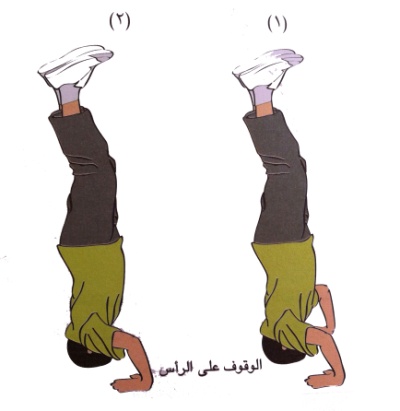 (وقوف) الجري مع رفع الركبتين عاليا .              (وقوف) الوثب مع التصفيق عاليا (1- 4) والتصفيق علي الفخذين (5- 8)التأكد من توفر المتطلب السابقة لهذه الخبرة مع توجيه بعض الأسئلة عن مواصفات الأداء الصحيح والتأكد من تطبيق الطلاب لهاشرح مبسط لمهارة الوقوف علي الرأس باستخدام النموذج التوضيحي .- أداء نموذج حركي للمهارة يوضح فيه مايلي :-- وضع اليدين علي قاعدة المثلث ، والرأس علي رأس المثلث .- دفع الأرض بالقدمين العمودية علي الجذع ، والمشطين يشيران لأعلي .كل تلميذين (وقوف- مواجه) وعند سماع الصافره يقوم التلميذ (أ) يرفع الذراعين عاليا ووضع أحد القدمين أماما ثم ثنى ــ  عمل بعض الحركات الإطالة و التهدئة و تقديم التغذية الرجعية   ــ توجيه الطلاب لغسل اليدين و الوجه . الجذع أماما أسفل لأداء المهارة والسند من التلميذ (ب) والتبديل بينهما وتحديد الأداء الأفضل .(وقوف) الجري مع رفع الركبتين عاليا .              (وقوف) الوثب مع التصفيق عاليا (1- 4) والتصفيق علي الفخذين (5- 8)التأكد من توفر المتطلب السابقة لهذه الخبرة مع توجيه بعض الأسئلة عن مواصفات الأداء الصحيح والتأكد من تطبيق الطلاب لهاشرح مبسط لمهارة الوقوف علي الرأس باستخدام النموذج التوضيحي .- أداء نموذج حركي للمهارة يوضح فيه مايلي :-- وضع اليدين علي قاعدة المثلث ، والرأس علي رأس المثلث .- دفع الأرض بالقدمين العمودية علي الجذع ، والمشطين يشيران لأعلي .كل تلميذين (وقوف- مواجه) وعند سماع الصافره يقوم التلميذ (أ) يرفع الذراعين عاليا ووضع أحد القدمين أماما ثم ثنى ــ  عمل بعض الحركات الإطالة و التهدئة و تقديم التغذية الرجعية   ــ توجيه الطلاب لغسل اليدين و الوجه . الجذع أماما أسفل لأداء المهارة والسند من التلميذ (ب) والتبديل بينهما وتحديد الأداء الأفضل .(وقوف) الجري مع رفع الركبتين عاليا .              (وقوف) الوثب مع التصفيق عاليا (1- 4) والتصفيق علي الفخذين (5- 8)التأكد من توفر المتطلب السابقة لهذه الخبرة مع توجيه بعض الأسئلة عن مواصفات الأداء الصحيح والتأكد من تطبيق الطلاب لهاشرح مبسط لمهارة الوقوف علي الرأس باستخدام النموذج التوضيحي .- أداء نموذج حركي للمهارة يوضح فيه مايلي :-- وضع اليدين علي قاعدة المثلث ، والرأس علي رأس المثلث .- دفع الأرض بالقدمين العمودية علي الجذع ، والمشطين يشيران لأعلي .كل تلميذين (وقوف- مواجه) وعند سماع الصافره يقوم التلميذ (أ) يرفع الذراعين عاليا ووضع أحد القدمين أماما ثم ثنى ــ  عمل بعض الحركات الإطالة و التهدئة و تقديم التغذية الرجعية   ــ توجيه الطلاب لغسل اليدين و الوجه . الجذع أماما أسفل لأداء المهارة والسند من التلميذ (ب) والتبديل بينهما وتحديد الأداء الأفضل .(وقوف) الجري مع رفع الركبتين عاليا .              (وقوف) الوثب مع التصفيق عاليا (1- 4) والتصفيق علي الفخذين (5- 8)التأكد من توفر المتطلب السابقة لهذه الخبرة مع توجيه بعض الأسئلة عن مواصفات الأداء الصحيح والتأكد من تطبيق الطلاب لهاشرح مبسط لمهارة الوقوف علي الرأس باستخدام النموذج التوضيحي .- أداء نموذج حركي للمهارة يوضح فيه مايلي :-- وضع اليدين علي قاعدة المثلث ، والرأس علي رأس المثلث .- دفع الأرض بالقدمين العمودية علي الجذع ، والمشطين يشيران لأعلي .كل تلميذين (وقوف- مواجه) وعند سماع الصافره يقوم التلميذ (أ) يرفع الذراعين عاليا ووضع أحد القدمين أماما ثم ثنى ــ  عمل بعض الحركات الإطالة و التهدئة و تقديم التغذية الرجعية   ــ توجيه الطلاب لغسل اليدين و الوجه . الجذع أماما أسفل لأداء المهارة والسند من التلميذ (ب) والتبديل بينهما وتحديد الأداء الأفضل .(وقوف) الجري مع رفع الركبتين عاليا .              (وقوف) الوثب مع التصفيق عاليا (1- 4) والتصفيق علي الفخذين (5- 8)التأكد من توفر المتطلب السابقة لهذه الخبرة مع توجيه بعض الأسئلة عن مواصفات الأداء الصحيح والتأكد من تطبيق الطلاب لهاشرح مبسط لمهارة الوقوف علي الرأس باستخدام النموذج التوضيحي .- أداء نموذج حركي للمهارة يوضح فيه مايلي :-- وضع اليدين علي قاعدة المثلث ، والرأس علي رأس المثلث .- دفع الأرض بالقدمين العمودية علي الجذع ، والمشطين يشيران لأعلي .كل تلميذين (وقوف- مواجه) وعند سماع الصافره يقوم التلميذ (أ) يرفع الذراعين عاليا ووضع أحد القدمين أماما ثم ثنى ــ  عمل بعض الحركات الإطالة و التهدئة و تقديم التغذية الرجعية   ــ توجيه الطلاب لغسل اليدين و الوجه . الجذع أماما أسفل لأداء المهارة والسند من التلميذ (ب) والتبديل بينهما وتحديد الأداء الأفضل .(وقوف) الجري مع رفع الركبتين عاليا .              (وقوف) الوثب مع التصفيق عاليا (1- 4) والتصفيق علي الفخذين (5- 8)التأكد من توفر المتطلب السابقة لهذه الخبرة مع توجيه بعض الأسئلة عن مواصفات الأداء الصحيح والتأكد من تطبيق الطلاب لهاشرح مبسط لمهارة الوقوف علي الرأس باستخدام النموذج التوضيحي .- أداء نموذج حركي للمهارة يوضح فيه مايلي :-- وضع اليدين علي قاعدة المثلث ، والرأس علي رأس المثلث .- دفع الأرض بالقدمين العمودية علي الجذع ، والمشطين يشيران لأعلي .كل تلميذين (وقوف- مواجه) وعند سماع الصافره يقوم التلميذ (أ) يرفع الذراعين عاليا ووضع أحد القدمين أماما ثم ثنى ــ  عمل بعض الحركات الإطالة و التهدئة و تقديم التغذية الرجعية   ــ توجيه الطلاب لغسل اليدين و الوجه . الجذع أماما أسفل لأداء المهارة والسند من التلميذ (ب) والتبديل بينهما وتحديد الأداء الأفضل .(وقوف) الجري مع رفع الركبتين عاليا .              (وقوف) الوثب مع التصفيق عاليا (1- 4) والتصفيق علي الفخذين (5- 8)التأكد من توفر المتطلب السابقة لهذه الخبرة مع توجيه بعض الأسئلة عن مواصفات الأداء الصحيح والتأكد من تطبيق الطلاب لهاشرح مبسط لمهارة الوقوف علي الرأس باستخدام النموذج التوضيحي .- أداء نموذج حركي للمهارة يوضح فيه مايلي :-- وضع اليدين علي قاعدة المثلث ، والرأس علي رأس المثلث .- دفع الأرض بالقدمين العمودية علي الجذع ، والمشطين يشيران لأعلي .كل تلميذين (وقوف- مواجه) وعند سماع الصافره يقوم التلميذ (أ) يرفع الذراعين عاليا ووضع أحد القدمين أماما ثم ثنى ــ  عمل بعض الحركات الإطالة و التهدئة و تقديم التغذية الرجعية   ــ توجيه الطلاب لغسل اليدين و الوجه . الجذع أماما أسفل لأداء المهارة والسند من التلميذ (ب) والتبديل بينهما وتحديد الأداء الأفضل .(وقوف) الجري مع رفع الركبتين عاليا .              (وقوف) الوثب مع التصفيق عاليا (1- 4) والتصفيق علي الفخذين (5- 8)التأكد من توفر المتطلب السابقة لهذه الخبرة مع توجيه بعض الأسئلة عن مواصفات الأداء الصحيح والتأكد من تطبيق الطلاب لهاشرح مبسط لمهارة الوقوف علي الرأس باستخدام النموذج التوضيحي .- أداء نموذج حركي للمهارة يوضح فيه مايلي :-- وضع اليدين علي قاعدة المثلث ، والرأس علي رأس المثلث .- دفع الأرض بالقدمين العمودية علي الجذع ، والمشطين يشيران لأعلي .كل تلميذين (وقوف- مواجه) وعند سماع الصافره يقوم التلميذ (أ) يرفع الذراعين عاليا ووضع أحد القدمين أماما ثم ثنى ــ  عمل بعض الحركات الإطالة و التهدئة و تقديم التغذية الرجعية   ــ توجيه الطلاب لغسل اليدين و الوجه . الجذع أماما أسفل لأداء المهارة والسند من التلميذ (ب) والتبديل بينهما وتحديد الأداء الأفضل .(وقوف) الجري مع رفع الركبتين عاليا .              (وقوف) الوثب مع التصفيق عاليا (1- 4) والتصفيق علي الفخذين (5- 8)التأكد من توفر المتطلب السابقة لهذه الخبرة مع توجيه بعض الأسئلة عن مواصفات الأداء الصحيح والتأكد من تطبيق الطلاب لهاشرح مبسط لمهارة الوقوف علي الرأس باستخدام النموذج التوضيحي .- أداء نموذج حركي للمهارة يوضح فيه مايلي :-- وضع اليدين علي قاعدة المثلث ، والرأس علي رأس المثلث .- دفع الأرض بالقدمين العمودية علي الجذع ، والمشطين يشيران لأعلي .كل تلميذين (وقوف- مواجه) وعند سماع الصافره يقوم التلميذ (أ) يرفع الذراعين عاليا ووضع أحد القدمين أماما ثم ثنى ــ  عمل بعض الحركات الإطالة و التهدئة و تقديم التغذية الرجعية   ــ توجيه الطلاب لغسل اليدين و الوجه . الجذع أماما أسفل لأداء المهارة والسند من التلميذ (ب) والتبديل بينهما وتحديد الأداء الأفضل .(وقوف) الجري مع رفع الركبتين عاليا .              (وقوف) الوثب مع التصفيق عاليا (1- 4) والتصفيق علي الفخذين (5- 8)التأكد من توفر المتطلب السابقة لهذه الخبرة مع توجيه بعض الأسئلة عن مواصفات الأداء الصحيح والتأكد من تطبيق الطلاب لهاشرح مبسط لمهارة الوقوف علي الرأس باستخدام النموذج التوضيحي .- أداء نموذج حركي للمهارة يوضح فيه مايلي :-- وضع اليدين علي قاعدة المثلث ، والرأس علي رأس المثلث .- دفع الأرض بالقدمين العمودية علي الجذع ، والمشطين يشيران لأعلي .كل تلميذين (وقوف- مواجه) وعند سماع الصافره يقوم التلميذ (أ) يرفع الذراعين عاليا ووضع أحد القدمين أماما ثم ثنى ــ  عمل بعض الحركات الإطالة و التهدئة و تقديم التغذية الرجعية   ــ توجيه الطلاب لغسل اليدين و الوجه . الجذع أماما أسفل لأداء المهارة والسند من التلميذ (ب) والتبديل بينهما وتحديد الأداء الأفضل .(وقوف) الجري مع رفع الركبتين عاليا .              (وقوف) الوثب مع التصفيق عاليا (1- 4) والتصفيق علي الفخذين (5- 8)التأكد من توفر المتطلب السابقة لهذه الخبرة مع توجيه بعض الأسئلة عن مواصفات الأداء الصحيح والتأكد من تطبيق الطلاب لهاشرح مبسط لمهارة الوقوف علي الرأس باستخدام النموذج التوضيحي .- أداء نموذج حركي للمهارة يوضح فيه مايلي :-- وضع اليدين علي قاعدة المثلث ، والرأس علي رأس المثلث .- دفع الأرض بالقدمين العمودية علي الجذع ، والمشطين يشيران لأعلي .كل تلميذين (وقوف- مواجه) وعند سماع الصافره يقوم التلميذ (أ) يرفع الذراعين عاليا ووضع أحد القدمين أماما ثم ثنى ــ  عمل بعض الحركات الإطالة و التهدئة و تقديم التغذية الرجعية   ــ توجيه الطلاب لغسل اليدين و الوجه . الجذع أماما أسفل لأداء المهارة والسند من التلميذ (ب) والتبديل بينهما وتحديد الأداء الأفضل .(وقوف) الجري مع رفع الركبتين عاليا .              (وقوف) الوثب مع التصفيق عاليا (1- 4) والتصفيق علي الفخذين (5- 8)التأكد من توفر المتطلب السابقة لهذه الخبرة مع توجيه بعض الأسئلة عن مواصفات الأداء الصحيح والتأكد من تطبيق الطلاب لهاشرح مبسط لمهارة الوقوف علي الرأس باستخدام النموذج التوضيحي .- أداء نموذج حركي للمهارة يوضح فيه مايلي :-- وضع اليدين علي قاعدة المثلث ، والرأس علي رأس المثلث .- دفع الأرض بالقدمين العمودية علي الجذع ، والمشطين يشيران لأعلي .كل تلميذين (وقوف- مواجه) وعند سماع الصافره يقوم التلميذ (أ) يرفع الذراعين عاليا ووضع أحد القدمين أماما ثم ثنى ــ  عمل بعض الحركات الإطالة و التهدئة و تقديم التغذية الرجعية   ــ توجيه الطلاب لغسل اليدين و الوجه . الجذع أماما أسفل لأداء المهارة والسند من التلميذ (ب) والتبديل بينهما وتحديد الأداء الأفضل .(وقوف) الجري مع رفع الركبتين عاليا .              (وقوف) الوثب مع التصفيق عاليا (1- 4) والتصفيق علي الفخذين (5- 8)التأكد من توفر المتطلب السابقة لهذه الخبرة مع توجيه بعض الأسئلة عن مواصفات الأداء الصحيح والتأكد من تطبيق الطلاب لهاشرح مبسط لمهارة الوقوف علي الرأس باستخدام النموذج التوضيحي .- أداء نموذج حركي للمهارة يوضح فيه مايلي :-- وضع اليدين علي قاعدة المثلث ، والرأس علي رأس المثلث .- دفع الأرض بالقدمين العمودية علي الجذع ، والمشطين يشيران لأعلي .كل تلميذين (وقوف- مواجه) وعند سماع الصافره يقوم التلميذ (أ) يرفع الذراعين عاليا ووضع أحد القدمين أماما ثم ثنى ــ  عمل بعض الحركات الإطالة و التهدئة و تقديم التغذية الرجعية   ــ توجيه الطلاب لغسل اليدين و الوجه . الجذع أماما أسفل لأداء المهارة والسند من التلميذ (ب) والتبديل بينهما وتحديد الأداء الأفضل .(وقوف) الجري مع رفع الركبتين عاليا .              (وقوف) الوثب مع التصفيق عاليا (1- 4) والتصفيق علي الفخذين (5- 8)التأكد من توفر المتطلب السابقة لهذه الخبرة مع توجيه بعض الأسئلة عن مواصفات الأداء الصحيح والتأكد من تطبيق الطلاب لهاشرح مبسط لمهارة الوقوف علي الرأس باستخدام النموذج التوضيحي .- أداء نموذج حركي للمهارة يوضح فيه مايلي :-- وضع اليدين علي قاعدة المثلث ، والرأس علي رأس المثلث .- دفع الأرض بالقدمين العمودية علي الجذع ، والمشطين يشيران لأعلي .كل تلميذين (وقوف- مواجه) وعند سماع الصافره يقوم التلميذ (أ) يرفع الذراعين عاليا ووضع أحد القدمين أماما ثم ثنى ــ  عمل بعض الحركات الإطالة و التهدئة و تقديم التغذية الرجعية   ــ توجيه الطلاب لغسل اليدين و الوجه . الجذع أماما أسفل لأداء المهارة والسند من التلميذ (ب) والتبديل بينهما وتحديد الأداء الأفضل .(وقوف) الجري مع رفع الركبتين عاليا .              (وقوف) الوثب مع التصفيق عاليا (1- 4) والتصفيق علي الفخذين (5- 8)التأكد من توفر المتطلب السابقة لهذه الخبرة مع توجيه بعض الأسئلة عن مواصفات الأداء الصحيح والتأكد من تطبيق الطلاب لهاشرح مبسط لمهارة الوقوف علي الرأس باستخدام النموذج التوضيحي .- أداء نموذج حركي للمهارة يوضح فيه مايلي :-- وضع اليدين علي قاعدة المثلث ، والرأس علي رأس المثلث .- دفع الأرض بالقدمين العمودية علي الجذع ، والمشطين يشيران لأعلي .كل تلميذين (وقوف- مواجه) وعند سماع الصافره يقوم التلميذ (أ) يرفع الذراعين عاليا ووضع أحد القدمين أماما ثم ثنى ــ  عمل بعض الحركات الإطالة و التهدئة و تقديم التغذية الرجعية   ــ توجيه الطلاب لغسل اليدين و الوجه . الجذع أماما أسفل لأداء المهارة والسند من التلميذ (ب) والتبديل بينهما وتحديد الأداء الأفضل .(وقوف) الجري مع رفع الركبتين عاليا .              (وقوف) الوثب مع التصفيق عاليا (1- 4) والتصفيق علي الفخذين (5- 8)التأكد من توفر المتطلب السابقة لهذه الخبرة مع توجيه بعض الأسئلة عن مواصفات الأداء الصحيح والتأكد من تطبيق الطلاب لهاشرح مبسط لمهارة الوقوف علي الرأس باستخدام النموذج التوضيحي .- أداء نموذج حركي للمهارة يوضح فيه مايلي :-- وضع اليدين علي قاعدة المثلث ، والرأس علي رأس المثلث .- دفع الأرض بالقدمين العمودية علي الجذع ، والمشطين يشيران لأعلي .كل تلميذين (وقوف- مواجه) وعند سماع الصافره يقوم التلميذ (أ) يرفع الذراعين عاليا ووضع أحد القدمين أماما ثم ثنى ــ  عمل بعض الحركات الإطالة و التهدئة و تقديم التغذية الرجعية   ــ توجيه الطلاب لغسل اليدين و الوجه . الجذع أماما أسفل لأداء المهارة والسند من التلميذ (ب) والتبديل بينهما وتحديد الأداء الأفضل .(وقوف) الجري مع رفع الركبتين عاليا .              (وقوف) الوثب مع التصفيق عاليا (1- 4) والتصفيق علي الفخذين (5- 8)التأكد من توفر المتطلب السابقة لهذه الخبرة مع توجيه بعض الأسئلة عن مواصفات الأداء الصحيح والتأكد من تطبيق الطلاب لهاشرح مبسط لمهارة الوقوف علي الرأس باستخدام النموذج التوضيحي .- أداء نموذج حركي للمهارة يوضح فيه مايلي :-- وضع اليدين علي قاعدة المثلث ، والرأس علي رأس المثلث .- دفع الأرض بالقدمين العمودية علي الجذع ، والمشطين يشيران لأعلي .كل تلميذين (وقوف- مواجه) وعند سماع الصافره يقوم التلميذ (أ) يرفع الذراعين عاليا ووضع أحد القدمين أماما ثم ثنى ــ  عمل بعض الحركات الإطالة و التهدئة و تقديم التغذية الرجعية   ــ توجيه الطلاب لغسل اليدين و الوجه . الجذع أماما أسفل لأداء المهارة والسند من التلميذ (ب) والتبديل بينهما وتحديد الأداء الأفضل .(وقوف) الجري مع رفع الركبتين عاليا .              (وقوف) الوثب مع التصفيق عاليا (1- 4) والتصفيق علي الفخذين (5- 8)التأكد من توفر المتطلب السابقة لهذه الخبرة مع توجيه بعض الأسئلة عن مواصفات الأداء الصحيح والتأكد من تطبيق الطلاب لهاشرح مبسط لمهارة الوقوف علي الرأس باستخدام النموذج التوضيحي .- أداء نموذج حركي للمهارة يوضح فيه مايلي :-- وضع اليدين علي قاعدة المثلث ، والرأس علي رأس المثلث .- دفع الأرض بالقدمين العمودية علي الجذع ، والمشطين يشيران لأعلي .كل تلميذين (وقوف- مواجه) وعند سماع الصافره يقوم التلميذ (أ) يرفع الذراعين عاليا ووضع أحد القدمين أماما ثم ثنى ــ  عمل بعض الحركات الإطالة و التهدئة و تقديم التغذية الرجعية   ــ توجيه الطلاب لغسل اليدين و الوجه . الجذع أماما أسفل لأداء المهارة والسند من التلميذ (ب) والتبديل بينهما وتحديد الأداء الأفضل .(وقوف) الجري مع رفع الركبتين عاليا .              (وقوف) الوثب مع التصفيق عاليا (1- 4) والتصفيق علي الفخذين (5- 8)التأكد من توفر المتطلب السابقة لهذه الخبرة مع توجيه بعض الأسئلة عن مواصفات الأداء الصحيح والتأكد من تطبيق الطلاب لهاشرح مبسط لمهارة الوقوف علي الرأس باستخدام النموذج التوضيحي .- أداء نموذج حركي للمهارة يوضح فيه مايلي :-- وضع اليدين علي قاعدة المثلث ، والرأس علي رأس المثلث .- دفع الأرض بالقدمين العمودية علي الجذع ، والمشطين يشيران لأعلي .كل تلميذين (وقوف- مواجه) وعند سماع الصافره يقوم التلميذ (أ) يرفع الذراعين عاليا ووضع أحد القدمين أماما ثم ثنى ــ  عمل بعض الحركات الإطالة و التهدئة و تقديم التغذية الرجعية   ــ توجيه الطلاب لغسل اليدين و الوجه . الجذع أماما أسفل لأداء المهارة والسند من التلميذ (ب) والتبديل بينهما وتحديد الأداء الأفضل .(وقوف) الجري مع رفع الركبتين عاليا .              (وقوف) الوثب مع التصفيق عاليا (1- 4) والتصفيق علي الفخذين (5- 8)التأكد من توفر المتطلب السابقة لهذه الخبرة مع توجيه بعض الأسئلة عن مواصفات الأداء الصحيح والتأكد من تطبيق الطلاب لهاشرح مبسط لمهارة الوقوف علي الرأس باستخدام النموذج التوضيحي .- أداء نموذج حركي للمهارة يوضح فيه مايلي :-- وضع اليدين علي قاعدة المثلث ، والرأس علي رأس المثلث .- دفع الأرض بالقدمين العمودية علي الجذع ، والمشطين يشيران لأعلي .كل تلميذين (وقوف- مواجه) وعند سماع الصافره يقوم التلميذ (أ) يرفع الذراعين عاليا ووضع أحد القدمين أماما ثم ثنى ــ  عمل بعض الحركات الإطالة و التهدئة و تقديم التغذية الرجعية   ــ توجيه الطلاب لغسل اليدين و الوجه . الجذع أماما أسفل لأداء المهارة والسند من التلميذ (ب) والتبديل بينهما وتحديد الأداء الأفضل .(وقوف) الجري مع رفع الركبتين عاليا .              (وقوف) الوثب مع التصفيق عاليا (1- 4) والتصفيق علي الفخذين (5- 8)التأكد من توفر المتطلب السابقة لهذه الخبرة مع توجيه بعض الأسئلة عن مواصفات الأداء الصحيح والتأكد من تطبيق الطلاب لهاشرح مبسط لمهارة الوقوف علي الرأس باستخدام النموذج التوضيحي .- أداء نموذج حركي للمهارة يوضح فيه مايلي :-- وضع اليدين علي قاعدة المثلث ، والرأس علي رأس المثلث .- دفع الأرض بالقدمين العمودية علي الجذع ، والمشطين يشيران لأعلي .كل تلميذين (وقوف- مواجه) وعند سماع الصافره يقوم التلميذ (أ) يرفع الذراعين عاليا ووضع أحد القدمين أماما ثم ثنى ــ  عمل بعض الحركات الإطالة و التهدئة و تقديم التغذية الرجعية   ــ توجيه الطلاب لغسل اليدين و الوجه . الجذع أماما أسفل لأداء المهارة والسند من التلميذ (ب) والتبديل بينهما وتحديد الأداء الأفضل .(وقوف) الجري مع رفع الركبتين عاليا .              (وقوف) الوثب مع التصفيق عاليا (1- 4) والتصفيق علي الفخذين (5- 8)التأكد من توفر المتطلب السابقة لهذه الخبرة مع توجيه بعض الأسئلة عن مواصفات الأداء الصحيح والتأكد من تطبيق الطلاب لهاشرح مبسط لمهارة الوقوف علي الرأس باستخدام النموذج التوضيحي .- أداء نموذج حركي للمهارة يوضح فيه مايلي :-- وضع اليدين علي قاعدة المثلث ، والرأس علي رأس المثلث .- دفع الأرض بالقدمين العمودية علي الجذع ، والمشطين يشيران لأعلي .كل تلميذين (وقوف- مواجه) وعند سماع الصافره يقوم التلميذ (أ) يرفع الذراعين عاليا ووضع أحد القدمين أماما ثم ثنى ــ  عمل بعض الحركات الإطالة و التهدئة و تقديم التغذية الرجعية   ــ توجيه الطلاب لغسل اليدين و الوجه . الجذع أماما أسفل لأداء المهارة والسند من التلميذ (ب) والتبديل بينهما وتحديد الأداء الأفضل .(وقوف) الجري مع رفع الركبتين عاليا .              (وقوف) الوثب مع التصفيق عاليا (1- 4) والتصفيق علي الفخذين (5- 8)التأكد من توفر المتطلب السابقة لهذه الخبرة مع توجيه بعض الأسئلة عن مواصفات الأداء الصحيح والتأكد من تطبيق الطلاب لهاشرح مبسط لمهارة الوقوف علي الرأس باستخدام النموذج التوضيحي .- أداء نموذج حركي للمهارة يوضح فيه مايلي :-- وضع اليدين علي قاعدة المثلث ، والرأس علي رأس المثلث .- دفع الأرض بالقدمين العمودية علي الجذع ، والمشطين يشيران لأعلي .كل تلميذين (وقوف- مواجه) وعند سماع الصافره يقوم التلميذ (أ) يرفع الذراعين عاليا ووضع أحد القدمين أماما ثم ثنى ــ  عمل بعض الحركات الإطالة و التهدئة و تقديم التغذية الرجعية   ــ توجيه الطلاب لغسل اليدين و الوجه . الجذع أماما أسفل لأداء المهارة والسند من التلميذ (ب) والتبديل بينهما وتحديد الأداء الأفضل .(وقوف) الجري مع رفع الركبتين عاليا .              (وقوف) الوثب مع التصفيق عاليا (1- 4) والتصفيق علي الفخذين (5- 8)التأكد من توفر المتطلب السابقة لهذه الخبرة مع توجيه بعض الأسئلة عن مواصفات الأداء الصحيح والتأكد من تطبيق الطلاب لهاشرح مبسط لمهارة الوقوف علي الرأس باستخدام النموذج التوضيحي .- أداء نموذج حركي للمهارة يوضح فيه مايلي :-- وضع اليدين علي قاعدة المثلث ، والرأس علي رأس المثلث .- دفع الأرض بالقدمين العمودية علي الجذع ، والمشطين يشيران لأعلي .كل تلميذين (وقوف- مواجه) وعند سماع الصافره يقوم التلميذ (أ) يرفع الذراعين عاليا ووضع أحد القدمين أماما ثم ثنى ــ  عمل بعض الحركات الإطالة و التهدئة و تقديم التغذية الرجعية   ــ توجيه الطلاب لغسل اليدين و الوجه . الجذع أماما أسفل لأداء المهارة والسند من التلميذ (ب) والتبديل بينهما وتحديد الأداء الأفضل .أنشطة إضافية تعزز تعلم الخبرةأنشطة إضافية تعزز تعلم الخبرةأنشطة إضافية تعزز تعلم الخبرةأنشطة إضافية تعزز تعلم الخبرةأنشطة إضافية تعزز تعلم الخبرةأنشطة إضافية تعزز تعلم الخبرةأنشطة إضافية تعزز تعلم الخبرةأنشطة إضافية تعزز تعلم الخبرةالاستفادة من المواقف التعليميةالاستفادة من المواقف التعليميةالاستفادة من المواقف التعليميةالاستفادة من المواقف التعليميةالاستفادة من المواقف التعليميةالاستفادة من المواقف التعليميةالاستفادة من المواقف التعليميةالاستفادة من المواقف التعليميةالاستفادة من المواقف التعليميةالاستفادة من المواقف التعليميةالاستفادة من المواقف التعليميةالاستفادة من المواقف التعليميةالاستفادة من المواقف التعليميةالاستفادة من المواقف التعليميةالتقدم بالخبرة :التقدم بالخبرة :التقدم بالخبرة :التقدم بالخبرة :التقدم بالخبرة :التقدم بالخبرة :التقدم بالخبرة :التقدم بالخبرة :التقدم بالخبرة :لعبة صغيرة ( الوقف على الرأس لأطول وقت ممكن )لعبة صغيرة ( الوقف على الرأس لأطول وقت ممكن )لعبة صغيرة ( الوقف على الرأس لأطول وقت ممكن )لعبة صغيرة ( الوقف على الرأس لأطول وقت ممكن )لعبة صغيرة ( الوقف على الرأس لأطول وقت ممكن )لعبة صغيرة ( الوقف على الرأس لأطول وقت ممكن )لعبة صغيرة ( الوقف على الرأس لأطول وقت ممكن )لعبة صغيرة ( الوقف على الرأس لأطول وقت ممكن )ـ الربط بين شكل المثلث لليدين و الرأس مع قاعدة الاتزان  كلما زادت مساحة قاعدة الاتزان كلما زاد الاتزان في الحركة ـ التركيز على أهميه تغير مركز الثقل لما له من أهمية في الاتزانـ الربط بين شكل المثلث لليدين و الرأس مع قاعدة الاتزان  كلما زادت مساحة قاعدة الاتزان كلما زاد الاتزان في الحركة ـ التركيز على أهميه تغير مركز الثقل لما له من أهمية في الاتزانـ الربط بين شكل المثلث لليدين و الرأس مع قاعدة الاتزان  كلما زادت مساحة قاعدة الاتزان كلما زاد الاتزان في الحركة ـ التركيز على أهميه تغير مركز الثقل لما له من أهمية في الاتزانـ الربط بين شكل المثلث لليدين و الرأس مع قاعدة الاتزان  كلما زادت مساحة قاعدة الاتزان كلما زاد الاتزان في الحركة ـ التركيز على أهميه تغير مركز الثقل لما له من أهمية في الاتزانـ الربط بين شكل المثلث لليدين و الرأس مع قاعدة الاتزان  كلما زادت مساحة قاعدة الاتزان كلما زاد الاتزان في الحركة ـ التركيز على أهميه تغير مركز الثقل لما له من أهمية في الاتزانـ الربط بين شكل المثلث لليدين و الرأس مع قاعدة الاتزان  كلما زادت مساحة قاعدة الاتزان كلما زاد الاتزان في الحركة ـ التركيز على أهميه تغير مركز الثقل لما له من أهمية في الاتزانـ الربط بين شكل المثلث لليدين و الرأس مع قاعدة الاتزان  كلما زادت مساحة قاعدة الاتزان كلما زاد الاتزان في الحركة ـ التركيز على أهميه تغير مركز الثقل لما له من أهمية في الاتزانـ الربط بين شكل المثلث لليدين و الرأس مع قاعدة الاتزان  كلما زادت مساحة قاعدة الاتزان كلما زاد الاتزان في الحركة ـ التركيز على أهميه تغير مركز الثقل لما له من أهمية في الاتزانـ الربط بين شكل المثلث لليدين و الرأس مع قاعدة الاتزان  كلما زادت مساحة قاعدة الاتزان كلما زاد الاتزان في الحركة ـ التركيز على أهميه تغير مركز الثقل لما له من أهمية في الاتزانـ الربط بين شكل المثلث لليدين و الرأس مع قاعدة الاتزان  كلما زادت مساحة قاعدة الاتزان كلما زاد الاتزان في الحركة ـ التركيز على أهميه تغير مركز الثقل لما له من أهمية في الاتزانـ الربط بين شكل المثلث لليدين و الرأس مع قاعدة الاتزان  كلما زادت مساحة قاعدة الاتزان كلما زاد الاتزان في الحركة ـ التركيز على أهميه تغير مركز الثقل لما له من أهمية في الاتزانـ الربط بين شكل المثلث لليدين و الرأس مع قاعدة الاتزان  كلما زادت مساحة قاعدة الاتزان كلما زاد الاتزان في الحركة ـ التركيز على أهميه تغير مركز الثقل لما له من أهمية في الاتزانـ الربط بين شكل المثلث لليدين و الرأس مع قاعدة الاتزان  كلما زادت مساحة قاعدة الاتزان كلما زاد الاتزان في الحركة ـ التركيز على أهميه تغير مركز الثقل لما له من أهمية في الاتزانـ الربط بين شكل المثلث لليدين و الرأس مع قاعدة الاتزان  كلما زادت مساحة قاعدة الاتزان كلما زاد الاتزان في الحركة ـ التركيز على أهميه تغير مركز الثقل لما له من أهمية في الاتزانـ من وضع الوقوف على الرأس محاول أداء الدحرجة الأمامية ثم الوقوف على القدمين ـ من وضع الوقوف على الرأس محاول أداء الدحرجة الأمامية ثم الوقوف على القدمين ـ من وضع الوقوف على الرأس محاول أداء الدحرجة الأمامية ثم الوقوف على القدمين ـ من وضع الوقوف على الرأس محاول أداء الدحرجة الأمامية ثم الوقوف على القدمين ـ من وضع الوقوف على الرأس محاول أداء الدحرجة الأمامية ثم الوقوف على القدمين ـ من وضع الوقوف على الرأس محاول أداء الدحرجة الأمامية ثم الوقوف على القدمين ـ من وضع الوقوف على الرأس محاول أداء الدحرجة الأمامية ثم الوقوف على القدمين ـ من وضع الوقوف على الرأس محاول أداء الدحرجة الأمامية ثم الوقوف على القدمين ـ من وضع الوقوف على الرأس محاول أداء الدحرجة الأمامية ثم الوقوف على القدمين تقويم الخبرةتقويم الخبرةتقويم الخبرةتقويم الخبرةتقويم الخبرةتقويم الخبرةتقويم الخبرةتقويم الخبرةتقويم الخبرةتقويم الخبرةتقويم الخبرةتقويم الخبرةتقويم الخبرةتقويم الخبرةتقويم الخبرةتقويم الخبرةتقويم الخبرةتقويم الخبرةتقويم الخبرةتقويم الخبرةتقويم الخبرةتقويم الخبرةتقويم الخبرةتقويم الخبرةتقويم الخبرةتقويم الخبرةتقويم الخبرةتقويم الخبرةتقويم الخبرةتقويم الخبرةتقويم الخبرةالجانب الانفعاليالجانب الانفعاليالجانب الانفعاليالجانب الانفعاليالجانب الانفعاليالجانب الانفعاليالجانب الانفعاليالجانب الانفعاليالجانب الانفعاليالجانب المعرفيالجانب المعرفيالجانب المعرفيالجانب المعرفيالجانب المعرفيالجانب المعرفيالجانب المعرفيالجانب المعرفيالجانب المعرفيالجانب المعرفيالجانب المعرفيالجانب المعرفيالجانب المعرفيالجانب المعرفيالجانب المهاريالجانب المهاريالجانب المهاريالجانب المهاريالجانب المهاريالجانب المهاريالجانب المهاريالجانب المهارياستمارة متابعة سلوكيات الطلاب أثناء تطبيق و بعدهاستمارة متابعة سلوكيات الطلاب أثناء تطبيق و بعدهاستمارة متابعة سلوكيات الطلاب أثناء تطبيق و بعدهاستمارة متابعة سلوكيات الطلاب أثناء تطبيق و بعدهاستمارة متابعة سلوكيات الطلاب أثناء تطبيق و بعدهاستمارة متابعة سلوكيات الطلاب أثناء تطبيق و بعدهاستمارة متابعة سلوكيات الطلاب أثناء تطبيق و بعدهاستمارة متابعة سلوكيات الطلاب أثناء تطبيق و بعدهاستمارة متابعة سلوكيات الطلاب أثناء تطبيق و بعدهاذكر الخطوات الفنية لمهارة الوقوف على الرأس بطريقة صحيحة؟اذكر الخطوات الفنية لمهارة الوقوف على الرأس بطريقة صحيحة؟اذكر الخطوات الفنية لمهارة الوقوف على الرأس بطريقة صحيحة؟اذكر الخطوات الفنية لمهارة الوقوف على الرأس بطريقة صحيحة؟اذكر الخطوات الفنية لمهارة الوقوف على الرأس بطريقة صحيحة؟اذكر الخطوات الفنية لمهارة الوقوف على الرأس بطريقة صحيحة؟اذكر الخطوات الفنية لمهارة الوقوف على الرأس بطريقة صحيحة؟اذكر الخطوات الفنية لمهارة الوقوف على الرأس بطريقة صحيحة؟اذكر الخطوات الفنية لمهارة الوقوف على الرأس بطريقة صحيحة؟اذكر الخطوات الفنية لمهارة الوقوف على الرأس بطريقة صحيحة؟اذكر الخطوات الفنية لمهارة الوقوف على الرأس بطريقة صحيحة؟اذكر الخطوات الفنية لمهارة الوقوف على الرأس بطريقة صحيحة؟اذكر الخطوات الفنية لمهارة الوقوف على الرأس بطريقة صحيحة؟اذكر الخطوات الفنية لمهارة الوقوف على الرأس بطريقة صحيحة؟استمارة تقويم الجانب المهاري (محك التعلم ) للوقوف على الرأس بطريقة صحيحةاستمارة تقويم الجانب المهاري (محك التعلم ) للوقوف على الرأس بطريقة صحيحةاستمارة تقويم الجانب المهاري (محك التعلم ) للوقوف على الرأس بطريقة صحيحةاستمارة تقويم الجانب المهاري (محك التعلم ) للوقوف على الرأس بطريقة صحيحةاستمارة تقويم الجانب المهاري (محك التعلم ) للوقوف على الرأس بطريقة صحيحةاستمارة تقويم الجانب المهاري (محك التعلم ) للوقوف على الرأس بطريقة صحيحةاستمارة تقويم الجانب المهاري (محك التعلم ) للوقوف على الرأس بطريقة صحيحةاستمارة تقويم الجانب المهاري (محك التعلم ) للوقوف على الرأس بطريقة صحيحةبطاقة المتابعة لولي الأمر موضح فيها الأتي هل يستطيع ابنكم الوقوف على الرأس مع الثبات فترات طويلة نسبيا دون أن يسقط ؟بطاقة المتابعة لولي الأمر موضح فيها الأتي هل يستطيع ابنكم الوقوف على الرأس مع الثبات فترات طويلة نسبيا دون أن يسقط ؟بطاقة المتابعة لولي الأمر موضح فيها الأتي هل يستطيع ابنكم الوقوف على الرأس مع الثبات فترات طويلة نسبيا دون أن يسقط ؟بطاقة المتابعة لولي الأمر موضح فيها الأتي هل يستطيع ابنكم الوقوف على الرأس مع الثبات فترات طويلة نسبيا دون أن يسقط ؟بطاقة المتابعة لولي الأمر موضح فيها الأتي هل يستطيع ابنكم الوقوف على الرأس مع الثبات فترات طويلة نسبيا دون أن يسقط ؟بطاقة المتابعة لولي الأمر موضح فيها الأتي هل يستطيع ابنكم الوقوف على الرأس مع الثبات فترات طويلة نسبيا دون أن يسقط ؟بطاقة المتابعة لولي الأمر موضح فيها الأتي هل يستطيع ابنكم الوقوف على الرأس مع الثبات فترات طويلة نسبيا دون أن يسقط ؟بطاقة المتابعة لولي الأمر موضح فيها الأتي هل يستطيع ابنكم الوقوف على الرأس مع الثبات فترات طويلة نسبيا دون أن يسقط ؟بطاقة المتابعة لولي الأمر موضح فيها الأتي هل يستطيع ابنكم الوقوف على الرأس مع الثبات فترات طويلة نسبيا دون أن يسقط ؟بطاقة المتابعة لولي الأمر موضح فيها الأتي هل يستطيع ابنكم الوقوف على الرأس مع الثبات فترات طويلة نسبيا دون أن يسقط ؟بطاقة المتابعة لولي الأمر موضح فيها الأتي هل يستطيع ابنكم الوقوف على الرأس مع الثبات فترات طويلة نسبيا دون أن يسقط ؟بطاقة المتابعة لولي الأمر موضح فيها الأتي هل يستطيع ابنكم الوقوف على الرأس مع الثبات فترات طويلة نسبيا دون أن يسقط ؟بطاقة المتابعة لولي الأمر موضح فيها الأتي هل يستطيع ابنكم الوقوف على الرأس مع الثبات فترات طويلة نسبيا دون أن يسقط ؟بطاقة المتابعة لولي الأمر موضح فيها الأتي هل يستطيع ابنكم الوقوف على الرأس مع الثبات فترات طويلة نسبيا دون أن يسقط ؟بطاقة المتابعة لولي الأمر موضح فيها الأتي هل يستطيع ابنكم الوقوف على الرأس مع الثبات فترات طويلة نسبيا دون أن يسقط ؟بطاقة المتابعة لولي الأمر موضح فيها الأتي هل يستطيع ابنكم الوقوف على الرأس مع الثبات فترات طويلة نسبيا دون أن يسقط ؟بطاقة المتابعة لولي الأمر موضح فيها الأتي هل يستطيع ابنكم الوقوف على الرأس مع الثبات فترات طويلة نسبيا دون أن يسقط ؟بطاقة المتابعة لولي الأمر موضح فيها الأتي هل يستطيع ابنكم الوقوف على الرأس مع الثبات فترات طويلة نسبيا دون أن يسقط ؟بطاقة المتابعة لولي الأمر موضح فيها الأتي هل يستطيع ابنكم الوقوف على الرأس مع الثبات فترات طويلة نسبيا دون أن يسقط ؟بطاقة المتابعة لولي الأمر موضح فيها الأتي هل يستطيع ابنكم الوقوف على الرأس مع الثبات فترات طويلة نسبيا دون أن يسقط ؟بطاقة المتابعة لولي الأمر موضح فيها الأتي هل يستطيع ابنكم الوقوف على الرأس مع الثبات فترات طويلة نسبيا دون أن يسقط ؟بطاقة المتابعة لولي الأمر موضح فيها الأتي هل يستطيع ابنكم الوقوف على الرأس مع الثبات فترات طويلة نسبيا دون أن يسقط ؟بطاقة المتابعة لولي الأمر موضح فيها الأتي هل يستطيع ابنكم الوقوف على الرأس مع الثبات فترات طويلة نسبيا دون أن يسقط ؟بطاقة المتابعة لولي الأمر موضح فيها الأتي هل يستطيع ابنكم الوقوف على الرأس مع الثبات فترات طويلة نسبيا دون أن يسقط ؟بطاقة المتابعة لولي الأمر موضح فيها الأتي هل يستطيع ابنكم الوقوف على الرأس مع الثبات فترات طويلة نسبيا دون أن يسقط ؟بطاقة المتابعة لولي الأمر موضح فيها الأتي هل يستطيع ابنكم الوقوف على الرأس مع الثبات فترات طويلة نسبيا دون أن يسقط ؟بطاقة المتابعة لولي الأمر موضح فيها الأتي هل يستطيع ابنكم الوقوف على الرأس مع الثبات فترات طويلة نسبيا دون أن يسقط ؟الواجبات المنزليةالواجبات المنزليةالواجبات المنزليةالواجبات المنزليةمدير المدرسةمدير المدرسةمدير المدرسةمدير المدرسةمدير المدرسةالمشرف التربويالمشرف التربويالمشرف التربويالمشرف التربويالمشرف التربويالمشرف التربويمعلم المادةمعلم المادةمعلم المادة/   / 143 :/    /143 /   / 143 :/    /143 تاريخ تنفيذتاريخ تنفيذتاريخ تنفيذتاريخ تنفيذ1 ـ 21 ـ 21 ـ 21 ـ 2عدد الدروسعدد الدروسعدد الدروسعدد الدروسالتاسعالتاسعالتاسعالتاسعالأسبوعالأسبوعالأسبوعالثانية الثانية الثانية الوحدةالثالثالثالثالثالثالثالثالصفالصفالتمرير الصحيح للكرة باليدين التمرير الصحيح للكرة باليدين التمرير الصحيح للكرة باليدين لقف الكرة لقف الكرة لقف الكرة لقف الكرة لقف الكرة لقف الكرة لقف الكرة المتطلبات السابقة للخبرةالمتطلبات السابقة للخبرةالمتطلبات السابقة للخبرةالمتطلبات السابقة للخبرةساحة مناسبةساحة مناسبةساحة مناسبةساحة مناسبةالمكانالمكانالمكانتنطيط الكرة باليدين في الهواءتنطيط الكرة باليدين في الهواءتنطيط الكرة باليدين في الهواءتنطيط الكرة باليدين في الهواءتنطيط الكرة باليدين في الهواءتنطيط الكرة باليدين في الهواءتنطيط الكرة باليدين في الهواءتنطيط الكرة باليدين في الهواءالخبرةالخبرةأسلوب التعليم المتبعأسلوب التعليم المتبعأسلوب التعليم المتبعأسلوب التعليم المتبعأسلوب التعليم المتبعالأدواتالأدواتالأدواتالأدواتالأدواتالأدواتالأدواتالأدواتالأدواتالهدفالهدفالهدفالهدفالهدفالهدفالهدفالهدفالهدفالهدفالهدفالهدفالمجالالمجالالمجالالمجالالمجالالاكتشاف الموجهالواجب الحركيالواجب الحركيالواجب الحركيالواجب الحركيصافرهصافرهصافرهصافرهأقماعأقماعأقماعأقماعأقماعأن ينطط الطالب الكرة باليدين في الهواءأن ينطط الطالب الكرة باليدين في الهواءأن ينطط الطالب الكرة باليدين في الهواءأن ينطط الطالب الكرة باليدين في الهواءأن ينطط الطالب الكرة باليدين في الهواءأن ينطط الطالب الكرة باليدين في الهواءأن ينطط الطالب الكرة باليدين في الهواءأن ينطط الطالب الكرة باليدين في الهواءأن ينطط الطالب الكرة باليدين في الهواءأن ينطط الطالب الكرة باليدين في الهواءأن ينطط الطالب الكرة باليدين في الهواءأن ينطط الطالب الكرة باليدين في الهواءنفس حركينفس حركينفس حركينفس حركينفس حركيالاكتشاف الموجهالواجب الحركيالواجب الحركيالواجب الحركيالواجب الحركيكرات مختلفة الأحجامكرات مختلفة الأحجامكرات مختلفة الأحجامكرات مختلفة الأحجامنموذج للمهارةنموذج للمهارةنموذج للمهارةنموذج للمهارةنموذج للمهارةأن تنمو لدى الطالب المقدرة على التصور الذهني للحركة أن تنمو لدى الطالب المقدرة على التصور الذهني للحركة أن تنمو لدى الطالب المقدرة على التصور الذهني للحركة أن تنمو لدى الطالب المقدرة على التصور الذهني للحركة أن تنمو لدى الطالب المقدرة على التصور الذهني للحركة أن تنمو لدى الطالب المقدرة على التصور الذهني للحركة أن تنمو لدى الطالب المقدرة على التصور الذهني للحركة أن تنمو لدى الطالب المقدرة على التصور الذهني للحركة أن تنمو لدى الطالب المقدرة على التصور الذهني للحركة أن تنمو لدى الطالب المقدرة على التصور الذهني للحركة أن تنمو لدى الطالب المقدرة على التصور الذهني للحركة أن تنمو لدى الطالب المقدرة على التصور الذهني للحركة معرفيمعرفيمعرفيمعرفيمعرفيالاكتشاف الموجهالواجب الحركيالواجب الحركيالواجب الحركيالواجب الحركيأن يقدر الطالب قيمة الصبرأن يقدر الطالب قيمة الصبرأن يقدر الطالب قيمة الصبرأن يقدر الطالب قيمة الصبرأن يقدر الطالب قيمة الصبرأن يقدر الطالب قيمة الصبرأن يقدر الطالب قيمة الصبرأن يقدر الطالب قيمة الصبرأن يقدر الطالب قيمة الصبرأن يقدر الطالب قيمة الصبرأن يقدر الطالب قيمة الصبرأن يقدر الطالب قيمة الصبرانفعاليانفعاليانفعاليانفعاليانفعاليما ينبغي ملاحظته أثناء أداء الخبرة التعليميةما ينبغي ملاحظته أثناء أداء الخبرة التعليميةما ينبغي ملاحظته أثناء أداء الخبرة التعليميةما ينبغي ملاحظته أثناء أداء الخبرة التعليميةما ينبغي ملاحظته أثناء أداء الخبرة التعليميةما ينبغي ملاحظته أثناء أداء الخبرة التعليميةما ينبغي ملاحظته أثناء أداء الخبرة التعليميةما ينبغي ملاحظته أثناء أداء الخبرة التعليميةما ينبغي ملاحظته أثناء أداء الخبرة التعليميةما ينبغي ملاحظته أثناء أداء الخبرة التعليميةما ينبغي ملاحظته أثناء أداء الخبرة التعليميةما ينبغي ملاحظته أثناء أداء الخبرة التعليميةما ينبغي ملاحظته أثناء أداء الخبرة التعليميةما ينبغي ملاحظته أثناء أداء الخبرة التعليميةما ينبغي ملاحظته أثناء أداء الخبرة التعليميةما ينبغي ملاحظته أثناء أداء الخبرة التعليميةما ينبغي ملاحظته أثناء أداء الخبرة التعليميةما ينبغي ملاحظته أثناء أداء الخبرة التعليميةما ينبغي ملاحظته أثناء أداء الخبرة التعليميةما ينبغي ملاحظته أثناء أداء الخبرة التعليميةما ينبغي ملاحظته أثناء أداء الخبرة التعليميةما ينبغي ملاحظته أثناء أداء الخبرة التعليميةما ينبغي ملاحظته أثناء أداء الخبرة التعليميةما ينبغي ملاحظته أثناء أداء الخبرة التعليميةما ينبغي ملاحظته أثناء أداء الخبرة التعليميةما ينبغي ملاحظته أثناء أداء الخبرة التعليميةما ينبغي ملاحظته أثناء أداء الخبرة التعليميةما ينبغي ملاحظته أثناء أداء الخبرة التعليميةما ينبغي ملاحظته أثناء أداء الخبرة التعليميةما ينبغي ملاحظته أثناء أداء الخبرة التعليميةما ينبغي ملاحظته أثناء أداء الخبرة التعليميةثني  الركبتين قليلا وثني الذراعين من مفصلي المرفقين بحيث يكونان موازيين للأرضثني  الركبتين قليلا وثني الذراعين من مفصلي المرفقين بحيث يكونان موازيين للأرضثني  الركبتين قليلا وثني الذراعين من مفصلي المرفقين بحيث يكونان موازيين للأرضثني  الركبتين قليلا وثني الذراعين من مفصلي المرفقين بحيث يكونان موازيين للأرضثني  الركبتين قليلا وثني الذراعين من مفصلي المرفقين بحيث يكونان موازيين للأرضثني  الركبتين قليلا وثني الذراعين من مفصلي المرفقين بحيث يكونان موازيين للأرضثني  الركبتين قليلا وثني الذراعين من مفصلي المرفقين بحيث يكونان موازيين للأرضثني  الركبتين قليلا وثني الذراعين من مفصلي المرفقين بحيث يكونان موازيين للأرضثني  الركبتين قليلا وثني الذراعين من مفصلي المرفقين بحيث يكونان موازيين للأرضثني  الركبتين قليلا وثني الذراعين من مفصلي المرفقين بحيث يكونان موازيين للأرضثني  الركبتين قليلا وثني الذراعين من مفصلي المرفقين بحيث يكونان موازيين للأرضثني  الركبتين قليلا وثني الذراعين من مفصلي المرفقين بحيث يكونان موازيين للأرضثني  الركبتين قليلا وثني الذراعين من مفصلي المرفقين بحيث يكونان موازيين للأرضثني  الركبتين قليلا وثني الذراعين من مفصلي المرفقين بحيث يكونان موازيين للأرضثني  الركبتين قليلا وثني الذراعين من مفصلي المرفقين بحيث يكونان موازيين للأرض2ضرب الكرة باليدين بالتتابع مع توجيهها إلى أعلى تتم الحركة بكفي اليدين ضرب الكرة باليدين بالتتابع مع توجيهها إلى أعلى تتم الحركة بكفي اليدين ضرب الكرة باليدين بالتتابع مع توجيهها إلى أعلى تتم الحركة بكفي اليدين ضرب الكرة باليدين بالتتابع مع توجيهها إلى أعلى تتم الحركة بكفي اليدين ضرب الكرة باليدين بالتتابع مع توجيهها إلى أعلى تتم الحركة بكفي اليدين ضرب الكرة باليدين بالتتابع مع توجيهها إلى أعلى تتم الحركة بكفي اليدين ضرب الكرة باليدين بالتتابع مع توجيهها إلى أعلى تتم الحركة بكفي اليدين ضرب الكرة باليدين بالتتابع مع توجيهها إلى أعلى تتم الحركة بكفي اليدين ضرب الكرة باليدين بالتتابع مع توجيهها إلى أعلى تتم الحركة بكفي اليدين ضرب الكرة باليدين بالتتابع مع توجيهها إلى أعلى تتم الحركة بكفي اليدين ضرب الكرة باليدين بالتتابع مع توجيهها إلى أعلى تتم الحركة بكفي اليدين ضرب الكرة باليدين بالتتابع مع توجيهها إلى أعلى تتم الحركة بكفي اليدين ضرب الكرة باليدين بالتتابع مع توجيهها إلى أعلى تتم الحركة بكفي اليدين ضرب الكرة باليدين بالتتابع مع توجيهها إلى أعلى تتم الحركة بكفي اليدين 1يتم ضرب الكرة باليدين  من خلال الساعدين من مفصلي المرفقين مع تثبيت العضدين يتم ضرب الكرة باليدين  من خلال الساعدين من مفصلي المرفقين مع تثبيت العضدين يتم ضرب الكرة باليدين  من خلال الساعدين من مفصلي المرفقين مع تثبيت العضدين يتم ضرب الكرة باليدين  من خلال الساعدين من مفصلي المرفقين مع تثبيت العضدين يتم ضرب الكرة باليدين  من خلال الساعدين من مفصلي المرفقين مع تثبيت العضدين يتم ضرب الكرة باليدين  من خلال الساعدين من مفصلي المرفقين مع تثبيت العضدين يتم ضرب الكرة باليدين  من خلال الساعدين من مفصلي المرفقين مع تثبيت العضدين يتم ضرب الكرة باليدين  من خلال الساعدين من مفصلي المرفقين مع تثبيت العضدين يتم ضرب الكرة باليدين  من خلال الساعدين من مفصلي المرفقين مع تثبيت العضدين يتم ضرب الكرة باليدين  من خلال الساعدين من مفصلي المرفقين مع تثبيت العضدين يتم ضرب الكرة باليدين  من خلال الساعدين من مفصلي المرفقين مع تثبيت العضدين يتم ضرب الكرة باليدين  من خلال الساعدين من مفصلي المرفقين مع تثبيت العضدين يتم ضرب الكرة باليدين  من خلال الساعدين من مفصلي المرفقين مع تثبيت العضدين يتم ضرب الكرة باليدين  من خلال الساعدين من مفصلي المرفقين مع تثبيت العضدين يتم ضرب الكرة باليدين  من خلال الساعدين من مفصلي المرفقين مع تثبيت العضدين 4كفا اليدين متجاورتين ومتجهتين للأعلى كفا اليدين متجاورتين ومتجهتين للأعلى كفا اليدين متجاورتين ومتجهتين للأعلى كفا اليدين متجاورتين ومتجهتين للأعلى كفا اليدين متجاورتين ومتجهتين للأعلى كفا اليدين متجاورتين ومتجهتين للأعلى كفا اليدين متجاورتين ومتجهتين للأعلى كفا اليدين متجاورتين ومتجهتين للأعلى كفا اليدين متجاورتين ومتجهتين للأعلى كفا اليدين متجاورتين ومتجهتين للأعلى كفا اليدين متجاورتين ومتجهتين للأعلى كفا اليدين متجاورتين ومتجهتين للأعلى كفا اليدين متجاورتين ومتجهتين للأعلى كفا اليدين متجاورتين ومتجهتين للأعلى 3عند لمس الكرة تنتشر أصابع اليدين أسفل الكرة عند لمس الكرة تنتشر أصابع اليدين أسفل الكرة عند لمس الكرة تنتشر أصابع اليدين أسفل الكرة عند لمس الكرة تنتشر أصابع اليدين أسفل الكرة عند لمس الكرة تنتشر أصابع اليدين أسفل الكرة عند لمس الكرة تنتشر أصابع اليدين أسفل الكرة عند لمس الكرة تنتشر أصابع اليدين أسفل الكرة عند لمس الكرة تنتشر أصابع اليدين أسفل الكرة عند لمس الكرة تنتشر أصابع اليدين أسفل الكرة عند لمس الكرة تنتشر أصابع اليدين أسفل الكرة عند لمس الكرة تنتشر أصابع اليدين أسفل الكرة عند لمس الكرة تنتشر أصابع اليدين أسفل الكرة عند لمس الكرة تنتشر أصابع اليدين أسفل الكرة عند لمس الكرة تنتشر أصابع اليدين أسفل الكرة عند لمس الكرة تنتشر أصابع اليدين أسفل الكرة 6ضرب الكرة يتم بواسطة حركة مفصلي الرسغ ضرب الكرة يتم بواسطة حركة مفصلي الرسغ ضرب الكرة يتم بواسطة حركة مفصلي الرسغ ضرب الكرة يتم بواسطة حركة مفصلي الرسغ ضرب الكرة يتم بواسطة حركة مفصلي الرسغ ضرب الكرة يتم بواسطة حركة مفصلي الرسغ ضرب الكرة يتم بواسطة حركة مفصلي الرسغ ضرب الكرة يتم بواسطة حركة مفصلي الرسغ ضرب الكرة يتم بواسطة حركة مفصلي الرسغ ضرب الكرة يتم بواسطة حركة مفصلي الرسغ ضرب الكرة يتم بواسطة حركة مفصلي الرسغ ضرب الكرة يتم بواسطة حركة مفصلي الرسغ ضرب الكرة يتم بواسطة حركة مفصلي الرسغ ضرب الكرة يتم بواسطة حركة مفصلي الرسغ 5شكل توضيحي للمهارةشكل توضيحي للمهارةشكل توضيحي للمهارةشكل توضيحي للمهارةشكل توضيحي للمهارةشكل توضيحي للمهارةشكل توضيحي للمهارةإجراءات التنفيذإجراءات التنفيذإجراءات التنفيذإجراءات التنفيذإجراءات التنفيذإجراءات التنفيذإجراءات التنفيذإجراءات التنفيذإجراءات التنفيذإجراءات التنفيذإجراءات التنفيذإجراءات التنفيذإجراءات التنفيذإجراءات التنفيذإجراءات التنفيذإجراءات التنفيذإجراءات التنفيذإجراءات التنفيذإجراءات التنفيذإجراءات التنفيذإجراءات التنفيذإجراءات التنفيذإجراءات التنفيذإجراءات التنفيذ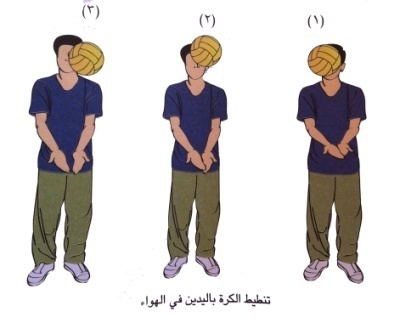 لعبة صغيرة: يقسم الفصل إلي أربع قاطرات خلف خط البداية علي القدم اليمني ويمسك الطالب الخلفي القدم اليسرى للزميل بيده اليسرى مع وضع اليد اليمني علي كتف زميلة ، وتتسابق القاطرات بالحجل حتى خط النهاية ، وتفوز القاطرة التي تصل أولا(وقوف) تنطيط الكرة علي الحائط باليدين معا .             (وقوف) تبادل تنطيط الكرة علي الأرض باليدين .(وقوف- مواجه) تبادل تمرير الكرة باليدين للزميل (:).التأكد من توفر المتطلب السابقة لهذه الخبرة مع توجيه بعض الأسئلة عن مواصفات الأداء الصحيح والتأكد من تطبيق الطلاب لها- شرح مبسط لمهارة تنطيط الكرة في الهواء باستخدام الوسيلة التعليمية .- أداء نموذج حركي للمهارة يوضح فيه مايلي :-- من وضع الاستعداد رمي الكرة قليلا إلي أعلي ثم لقفها علي أطراف الأصابع .- دفع الكرة بأطراف الأصابع باستمرار لأعلي مع مد مفصلي المرفقين أثناء الدفع .يقسم الفصل إلى مجموعات كل مجموعة تتكون من 3 إلى 4 طلاب.مع كل دليل مجموعة كرة يقوم بتنطيط الكرة إلى خط النهاية ثم العودة ثم الطالب الذي يليه المجموعة التي تنتهي أولا تكون هي الفائزة       ــ  عمل بعض الحركات الإطالة و التهدئة و تقديم التغذية الرجعية   ــ توجيه الطلاب لغسل اليدين و الوجه .لعبة صغيرة: يقسم الفصل إلي أربع قاطرات خلف خط البداية علي القدم اليمني ويمسك الطالب الخلفي القدم اليسرى للزميل بيده اليسرى مع وضع اليد اليمني علي كتف زميلة ، وتتسابق القاطرات بالحجل حتى خط النهاية ، وتفوز القاطرة التي تصل أولا(وقوف) تنطيط الكرة علي الحائط باليدين معا .             (وقوف) تبادل تنطيط الكرة علي الأرض باليدين .(وقوف- مواجه) تبادل تمرير الكرة باليدين للزميل (:).التأكد من توفر المتطلب السابقة لهذه الخبرة مع توجيه بعض الأسئلة عن مواصفات الأداء الصحيح والتأكد من تطبيق الطلاب لها- شرح مبسط لمهارة تنطيط الكرة في الهواء باستخدام الوسيلة التعليمية .- أداء نموذج حركي للمهارة يوضح فيه مايلي :-- من وضع الاستعداد رمي الكرة قليلا إلي أعلي ثم لقفها علي أطراف الأصابع .- دفع الكرة بأطراف الأصابع باستمرار لأعلي مع مد مفصلي المرفقين أثناء الدفع .يقسم الفصل إلى مجموعات كل مجموعة تتكون من 3 إلى 4 طلاب.مع كل دليل مجموعة كرة يقوم بتنطيط الكرة إلى خط النهاية ثم العودة ثم الطالب الذي يليه المجموعة التي تنتهي أولا تكون هي الفائزة       ــ  عمل بعض الحركات الإطالة و التهدئة و تقديم التغذية الرجعية   ــ توجيه الطلاب لغسل اليدين و الوجه .لعبة صغيرة: يقسم الفصل إلي أربع قاطرات خلف خط البداية علي القدم اليمني ويمسك الطالب الخلفي القدم اليسرى للزميل بيده اليسرى مع وضع اليد اليمني علي كتف زميلة ، وتتسابق القاطرات بالحجل حتى خط النهاية ، وتفوز القاطرة التي تصل أولا(وقوف) تنطيط الكرة علي الحائط باليدين معا .             (وقوف) تبادل تنطيط الكرة علي الأرض باليدين .(وقوف- مواجه) تبادل تمرير الكرة باليدين للزميل (:).التأكد من توفر المتطلب السابقة لهذه الخبرة مع توجيه بعض الأسئلة عن مواصفات الأداء الصحيح والتأكد من تطبيق الطلاب لها- شرح مبسط لمهارة تنطيط الكرة في الهواء باستخدام الوسيلة التعليمية .- أداء نموذج حركي للمهارة يوضح فيه مايلي :-- من وضع الاستعداد رمي الكرة قليلا إلي أعلي ثم لقفها علي أطراف الأصابع .- دفع الكرة بأطراف الأصابع باستمرار لأعلي مع مد مفصلي المرفقين أثناء الدفع .يقسم الفصل إلى مجموعات كل مجموعة تتكون من 3 إلى 4 طلاب.مع كل دليل مجموعة كرة يقوم بتنطيط الكرة إلى خط النهاية ثم العودة ثم الطالب الذي يليه المجموعة التي تنتهي أولا تكون هي الفائزة       ــ  عمل بعض الحركات الإطالة و التهدئة و تقديم التغذية الرجعية   ــ توجيه الطلاب لغسل اليدين و الوجه .لعبة صغيرة: يقسم الفصل إلي أربع قاطرات خلف خط البداية علي القدم اليمني ويمسك الطالب الخلفي القدم اليسرى للزميل بيده اليسرى مع وضع اليد اليمني علي كتف زميلة ، وتتسابق القاطرات بالحجل حتى خط النهاية ، وتفوز القاطرة التي تصل أولا(وقوف) تنطيط الكرة علي الحائط باليدين معا .             (وقوف) تبادل تنطيط الكرة علي الأرض باليدين .(وقوف- مواجه) تبادل تمرير الكرة باليدين للزميل (:).التأكد من توفر المتطلب السابقة لهذه الخبرة مع توجيه بعض الأسئلة عن مواصفات الأداء الصحيح والتأكد من تطبيق الطلاب لها- شرح مبسط لمهارة تنطيط الكرة في الهواء باستخدام الوسيلة التعليمية .- أداء نموذج حركي للمهارة يوضح فيه مايلي :-- من وضع الاستعداد رمي الكرة قليلا إلي أعلي ثم لقفها علي أطراف الأصابع .- دفع الكرة بأطراف الأصابع باستمرار لأعلي مع مد مفصلي المرفقين أثناء الدفع .يقسم الفصل إلى مجموعات كل مجموعة تتكون من 3 إلى 4 طلاب.مع كل دليل مجموعة كرة يقوم بتنطيط الكرة إلى خط النهاية ثم العودة ثم الطالب الذي يليه المجموعة التي تنتهي أولا تكون هي الفائزة       ــ  عمل بعض الحركات الإطالة و التهدئة و تقديم التغذية الرجعية   ــ توجيه الطلاب لغسل اليدين و الوجه .لعبة صغيرة: يقسم الفصل إلي أربع قاطرات خلف خط البداية علي القدم اليمني ويمسك الطالب الخلفي القدم اليسرى للزميل بيده اليسرى مع وضع اليد اليمني علي كتف زميلة ، وتتسابق القاطرات بالحجل حتى خط النهاية ، وتفوز القاطرة التي تصل أولا(وقوف) تنطيط الكرة علي الحائط باليدين معا .             (وقوف) تبادل تنطيط الكرة علي الأرض باليدين .(وقوف- مواجه) تبادل تمرير الكرة باليدين للزميل (:).التأكد من توفر المتطلب السابقة لهذه الخبرة مع توجيه بعض الأسئلة عن مواصفات الأداء الصحيح والتأكد من تطبيق الطلاب لها- شرح مبسط لمهارة تنطيط الكرة في الهواء باستخدام الوسيلة التعليمية .- أداء نموذج حركي للمهارة يوضح فيه مايلي :-- من وضع الاستعداد رمي الكرة قليلا إلي أعلي ثم لقفها علي أطراف الأصابع .- دفع الكرة بأطراف الأصابع باستمرار لأعلي مع مد مفصلي المرفقين أثناء الدفع .يقسم الفصل إلى مجموعات كل مجموعة تتكون من 3 إلى 4 طلاب.مع كل دليل مجموعة كرة يقوم بتنطيط الكرة إلى خط النهاية ثم العودة ثم الطالب الذي يليه المجموعة التي تنتهي أولا تكون هي الفائزة       ــ  عمل بعض الحركات الإطالة و التهدئة و تقديم التغذية الرجعية   ــ توجيه الطلاب لغسل اليدين و الوجه .لعبة صغيرة: يقسم الفصل إلي أربع قاطرات خلف خط البداية علي القدم اليمني ويمسك الطالب الخلفي القدم اليسرى للزميل بيده اليسرى مع وضع اليد اليمني علي كتف زميلة ، وتتسابق القاطرات بالحجل حتى خط النهاية ، وتفوز القاطرة التي تصل أولا(وقوف) تنطيط الكرة علي الحائط باليدين معا .             (وقوف) تبادل تنطيط الكرة علي الأرض باليدين .(وقوف- مواجه) تبادل تمرير الكرة باليدين للزميل (:).التأكد من توفر المتطلب السابقة لهذه الخبرة مع توجيه بعض الأسئلة عن مواصفات الأداء الصحيح والتأكد من تطبيق الطلاب لها- شرح مبسط لمهارة تنطيط الكرة في الهواء باستخدام الوسيلة التعليمية .- أداء نموذج حركي للمهارة يوضح فيه مايلي :-- من وضع الاستعداد رمي الكرة قليلا إلي أعلي ثم لقفها علي أطراف الأصابع .- دفع الكرة بأطراف الأصابع باستمرار لأعلي مع مد مفصلي المرفقين أثناء الدفع .يقسم الفصل إلى مجموعات كل مجموعة تتكون من 3 إلى 4 طلاب.مع كل دليل مجموعة كرة يقوم بتنطيط الكرة إلى خط النهاية ثم العودة ثم الطالب الذي يليه المجموعة التي تنتهي أولا تكون هي الفائزة       ــ  عمل بعض الحركات الإطالة و التهدئة و تقديم التغذية الرجعية   ــ توجيه الطلاب لغسل اليدين و الوجه .لعبة صغيرة: يقسم الفصل إلي أربع قاطرات خلف خط البداية علي القدم اليمني ويمسك الطالب الخلفي القدم اليسرى للزميل بيده اليسرى مع وضع اليد اليمني علي كتف زميلة ، وتتسابق القاطرات بالحجل حتى خط النهاية ، وتفوز القاطرة التي تصل أولا(وقوف) تنطيط الكرة علي الحائط باليدين معا .             (وقوف) تبادل تنطيط الكرة علي الأرض باليدين .(وقوف- مواجه) تبادل تمرير الكرة باليدين للزميل (:).التأكد من توفر المتطلب السابقة لهذه الخبرة مع توجيه بعض الأسئلة عن مواصفات الأداء الصحيح والتأكد من تطبيق الطلاب لها- شرح مبسط لمهارة تنطيط الكرة في الهواء باستخدام الوسيلة التعليمية .- أداء نموذج حركي للمهارة يوضح فيه مايلي :-- من وضع الاستعداد رمي الكرة قليلا إلي أعلي ثم لقفها علي أطراف الأصابع .- دفع الكرة بأطراف الأصابع باستمرار لأعلي مع مد مفصلي المرفقين أثناء الدفع .يقسم الفصل إلى مجموعات كل مجموعة تتكون من 3 إلى 4 طلاب.مع كل دليل مجموعة كرة يقوم بتنطيط الكرة إلى خط النهاية ثم العودة ثم الطالب الذي يليه المجموعة التي تنتهي أولا تكون هي الفائزة       ــ  عمل بعض الحركات الإطالة و التهدئة و تقديم التغذية الرجعية   ــ توجيه الطلاب لغسل اليدين و الوجه .لعبة صغيرة: يقسم الفصل إلي أربع قاطرات خلف خط البداية علي القدم اليمني ويمسك الطالب الخلفي القدم اليسرى للزميل بيده اليسرى مع وضع اليد اليمني علي كتف زميلة ، وتتسابق القاطرات بالحجل حتى خط النهاية ، وتفوز القاطرة التي تصل أولا(وقوف) تنطيط الكرة علي الحائط باليدين معا .             (وقوف) تبادل تنطيط الكرة علي الأرض باليدين .(وقوف- مواجه) تبادل تمرير الكرة باليدين للزميل (:).التأكد من توفر المتطلب السابقة لهذه الخبرة مع توجيه بعض الأسئلة عن مواصفات الأداء الصحيح والتأكد من تطبيق الطلاب لها- شرح مبسط لمهارة تنطيط الكرة في الهواء باستخدام الوسيلة التعليمية .- أداء نموذج حركي للمهارة يوضح فيه مايلي :-- من وضع الاستعداد رمي الكرة قليلا إلي أعلي ثم لقفها علي أطراف الأصابع .- دفع الكرة بأطراف الأصابع باستمرار لأعلي مع مد مفصلي المرفقين أثناء الدفع .يقسم الفصل إلى مجموعات كل مجموعة تتكون من 3 إلى 4 طلاب.مع كل دليل مجموعة كرة يقوم بتنطيط الكرة إلى خط النهاية ثم العودة ثم الطالب الذي يليه المجموعة التي تنتهي أولا تكون هي الفائزة       ــ  عمل بعض الحركات الإطالة و التهدئة و تقديم التغذية الرجعية   ــ توجيه الطلاب لغسل اليدين و الوجه .لعبة صغيرة: يقسم الفصل إلي أربع قاطرات خلف خط البداية علي القدم اليمني ويمسك الطالب الخلفي القدم اليسرى للزميل بيده اليسرى مع وضع اليد اليمني علي كتف زميلة ، وتتسابق القاطرات بالحجل حتى خط النهاية ، وتفوز القاطرة التي تصل أولا(وقوف) تنطيط الكرة علي الحائط باليدين معا .             (وقوف) تبادل تنطيط الكرة علي الأرض باليدين .(وقوف- مواجه) تبادل تمرير الكرة باليدين للزميل (:).التأكد من توفر المتطلب السابقة لهذه الخبرة مع توجيه بعض الأسئلة عن مواصفات الأداء الصحيح والتأكد من تطبيق الطلاب لها- شرح مبسط لمهارة تنطيط الكرة في الهواء باستخدام الوسيلة التعليمية .- أداء نموذج حركي للمهارة يوضح فيه مايلي :-- من وضع الاستعداد رمي الكرة قليلا إلي أعلي ثم لقفها علي أطراف الأصابع .- دفع الكرة بأطراف الأصابع باستمرار لأعلي مع مد مفصلي المرفقين أثناء الدفع .يقسم الفصل إلى مجموعات كل مجموعة تتكون من 3 إلى 4 طلاب.مع كل دليل مجموعة كرة يقوم بتنطيط الكرة إلى خط النهاية ثم العودة ثم الطالب الذي يليه المجموعة التي تنتهي أولا تكون هي الفائزة       ــ  عمل بعض الحركات الإطالة و التهدئة و تقديم التغذية الرجعية   ــ توجيه الطلاب لغسل اليدين و الوجه .لعبة صغيرة: يقسم الفصل إلي أربع قاطرات خلف خط البداية علي القدم اليمني ويمسك الطالب الخلفي القدم اليسرى للزميل بيده اليسرى مع وضع اليد اليمني علي كتف زميلة ، وتتسابق القاطرات بالحجل حتى خط النهاية ، وتفوز القاطرة التي تصل أولا(وقوف) تنطيط الكرة علي الحائط باليدين معا .             (وقوف) تبادل تنطيط الكرة علي الأرض باليدين .(وقوف- مواجه) تبادل تمرير الكرة باليدين للزميل (:).التأكد من توفر المتطلب السابقة لهذه الخبرة مع توجيه بعض الأسئلة عن مواصفات الأداء الصحيح والتأكد من تطبيق الطلاب لها- شرح مبسط لمهارة تنطيط الكرة في الهواء باستخدام الوسيلة التعليمية .- أداء نموذج حركي للمهارة يوضح فيه مايلي :-- من وضع الاستعداد رمي الكرة قليلا إلي أعلي ثم لقفها علي أطراف الأصابع .- دفع الكرة بأطراف الأصابع باستمرار لأعلي مع مد مفصلي المرفقين أثناء الدفع .يقسم الفصل إلى مجموعات كل مجموعة تتكون من 3 إلى 4 طلاب.مع كل دليل مجموعة كرة يقوم بتنطيط الكرة إلى خط النهاية ثم العودة ثم الطالب الذي يليه المجموعة التي تنتهي أولا تكون هي الفائزة       ــ  عمل بعض الحركات الإطالة و التهدئة و تقديم التغذية الرجعية   ــ توجيه الطلاب لغسل اليدين و الوجه .لعبة صغيرة: يقسم الفصل إلي أربع قاطرات خلف خط البداية علي القدم اليمني ويمسك الطالب الخلفي القدم اليسرى للزميل بيده اليسرى مع وضع اليد اليمني علي كتف زميلة ، وتتسابق القاطرات بالحجل حتى خط النهاية ، وتفوز القاطرة التي تصل أولا(وقوف) تنطيط الكرة علي الحائط باليدين معا .             (وقوف) تبادل تنطيط الكرة علي الأرض باليدين .(وقوف- مواجه) تبادل تمرير الكرة باليدين للزميل (:).التأكد من توفر المتطلب السابقة لهذه الخبرة مع توجيه بعض الأسئلة عن مواصفات الأداء الصحيح والتأكد من تطبيق الطلاب لها- شرح مبسط لمهارة تنطيط الكرة في الهواء باستخدام الوسيلة التعليمية .- أداء نموذج حركي للمهارة يوضح فيه مايلي :-- من وضع الاستعداد رمي الكرة قليلا إلي أعلي ثم لقفها علي أطراف الأصابع .- دفع الكرة بأطراف الأصابع باستمرار لأعلي مع مد مفصلي المرفقين أثناء الدفع .يقسم الفصل إلى مجموعات كل مجموعة تتكون من 3 إلى 4 طلاب.مع كل دليل مجموعة كرة يقوم بتنطيط الكرة إلى خط النهاية ثم العودة ثم الطالب الذي يليه المجموعة التي تنتهي أولا تكون هي الفائزة       ــ  عمل بعض الحركات الإطالة و التهدئة و تقديم التغذية الرجعية   ــ توجيه الطلاب لغسل اليدين و الوجه .لعبة صغيرة: يقسم الفصل إلي أربع قاطرات خلف خط البداية علي القدم اليمني ويمسك الطالب الخلفي القدم اليسرى للزميل بيده اليسرى مع وضع اليد اليمني علي كتف زميلة ، وتتسابق القاطرات بالحجل حتى خط النهاية ، وتفوز القاطرة التي تصل أولا(وقوف) تنطيط الكرة علي الحائط باليدين معا .             (وقوف) تبادل تنطيط الكرة علي الأرض باليدين .(وقوف- مواجه) تبادل تمرير الكرة باليدين للزميل (:).التأكد من توفر المتطلب السابقة لهذه الخبرة مع توجيه بعض الأسئلة عن مواصفات الأداء الصحيح والتأكد من تطبيق الطلاب لها- شرح مبسط لمهارة تنطيط الكرة في الهواء باستخدام الوسيلة التعليمية .- أداء نموذج حركي للمهارة يوضح فيه مايلي :-- من وضع الاستعداد رمي الكرة قليلا إلي أعلي ثم لقفها علي أطراف الأصابع .- دفع الكرة بأطراف الأصابع باستمرار لأعلي مع مد مفصلي المرفقين أثناء الدفع .يقسم الفصل إلى مجموعات كل مجموعة تتكون من 3 إلى 4 طلاب.مع كل دليل مجموعة كرة يقوم بتنطيط الكرة إلى خط النهاية ثم العودة ثم الطالب الذي يليه المجموعة التي تنتهي أولا تكون هي الفائزة       ــ  عمل بعض الحركات الإطالة و التهدئة و تقديم التغذية الرجعية   ــ توجيه الطلاب لغسل اليدين و الوجه .لعبة صغيرة: يقسم الفصل إلي أربع قاطرات خلف خط البداية علي القدم اليمني ويمسك الطالب الخلفي القدم اليسرى للزميل بيده اليسرى مع وضع اليد اليمني علي كتف زميلة ، وتتسابق القاطرات بالحجل حتى خط النهاية ، وتفوز القاطرة التي تصل أولا(وقوف) تنطيط الكرة علي الحائط باليدين معا .             (وقوف) تبادل تنطيط الكرة علي الأرض باليدين .(وقوف- مواجه) تبادل تمرير الكرة باليدين للزميل (:).التأكد من توفر المتطلب السابقة لهذه الخبرة مع توجيه بعض الأسئلة عن مواصفات الأداء الصحيح والتأكد من تطبيق الطلاب لها- شرح مبسط لمهارة تنطيط الكرة في الهواء باستخدام الوسيلة التعليمية .- أداء نموذج حركي للمهارة يوضح فيه مايلي :-- من وضع الاستعداد رمي الكرة قليلا إلي أعلي ثم لقفها علي أطراف الأصابع .- دفع الكرة بأطراف الأصابع باستمرار لأعلي مع مد مفصلي المرفقين أثناء الدفع .يقسم الفصل إلى مجموعات كل مجموعة تتكون من 3 إلى 4 طلاب.مع كل دليل مجموعة كرة يقوم بتنطيط الكرة إلى خط النهاية ثم العودة ثم الطالب الذي يليه المجموعة التي تنتهي أولا تكون هي الفائزة       ــ  عمل بعض الحركات الإطالة و التهدئة و تقديم التغذية الرجعية   ــ توجيه الطلاب لغسل اليدين و الوجه .لعبة صغيرة: يقسم الفصل إلي أربع قاطرات خلف خط البداية علي القدم اليمني ويمسك الطالب الخلفي القدم اليسرى للزميل بيده اليسرى مع وضع اليد اليمني علي كتف زميلة ، وتتسابق القاطرات بالحجل حتى خط النهاية ، وتفوز القاطرة التي تصل أولا(وقوف) تنطيط الكرة علي الحائط باليدين معا .             (وقوف) تبادل تنطيط الكرة علي الأرض باليدين .(وقوف- مواجه) تبادل تمرير الكرة باليدين للزميل (:).التأكد من توفر المتطلب السابقة لهذه الخبرة مع توجيه بعض الأسئلة عن مواصفات الأداء الصحيح والتأكد من تطبيق الطلاب لها- شرح مبسط لمهارة تنطيط الكرة في الهواء باستخدام الوسيلة التعليمية .- أداء نموذج حركي للمهارة يوضح فيه مايلي :-- من وضع الاستعداد رمي الكرة قليلا إلي أعلي ثم لقفها علي أطراف الأصابع .- دفع الكرة بأطراف الأصابع باستمرار لأعلي مع مد مفصلي المرفقين أثناء الدفع .يقسم الفصل إلى مجموعات كل مجموعة تتكون من 3 إلى 4 طلاب.مع كل دليل مجموعة كرة يقوم بتنطيط الكرة إلى خط النهاية ثم العودة ثم الطالب الذي يليه المجموعة التي تنتهي أولا تكون هي الفائزة       ــ  عمل بعض الحركات الإطالة و التهدئة و تقديم التغذية الرجعية   ــ توجيه الطلاب لغسل اليدين و الوجه .لعبة صغيرة: يقسم الفصل إلي أربع قاطرات خلف خط البداية علي القدم اليمني ويمسك الطالب الخلفي القدم اليسرى للزميل بيده اليسرى مع وضع اليد اليمني علي كتف زميلة ، وتتسابق القاطرات بالحجل حتى خط النهاية ، وتفوز القاطرة التي تصل أولا(وقوف) تنطيط الكرة علي الحائط باليدين معا .             (وقوف) تبادل تنطيط الكرة علي الأرض باليدين .(وقوف- مواجه) تبادل تمرير الكرة باليدين للزميل (:).التأكد من توفر المتطلب السابقة لهذه الخبرة مع توجيه بعض الأسئلة عن مواصفات الأداء الصحيح والتأكد من تطبيق الطلاب لها- شرح مبسط لمهارة تنطيط الكرة في الهواء باستخدام الوسيلة التعليمية .- أداء نموذج حركي للمهارة يوضح فيه مايلي :-- من وضع الاستعداد رمي الكرة قليلا إلي أعلي ثم لقفها علي أطراف الأصابع .- دفع الكرة بأطراف الأصابع باستمرار لأعلي مع مد مفصلي المرفقين أثناء الدفع .يقسم الفصل إلى مجموعات كل مجموعة تتكون من 3 إلى 4 طلاب.مع كل دليل مجموعة كرة يقوم بتنطيط الكرة إلى خط النهاية ثم العودة ثم الطالب الذي يليه المجموعة التي تنتهي أولا تكون هي الفائزة       ــ  عمل بعض الحركات الإطالة و التهدئة و تقديم التغذية الرجعية   ــ توجيه الطلاب لغسل اليدين و الوجه .لعبة صغيرة: يقسم الفصل إلي أربع قاطرات خلف خط البداية علي القدم اليمني ويمسك الطالب الخلفي القدم اليسرى للزميل بيده اليسرى مع وضع اليد اليمني علي كتف زميلة ، وتتسابق القاطرات بالحجل حتى خط النهاية ، وتفوز القاطرة التي تصل أولا(وقوف) تنطيط الكرة علي الحائط باليدين معا .             (وقوف) تبادل تنطيط الكرة علي الأرض باليدين .(وقوف- مواجه) تبادل تمرير الكرة باليدين للزميل (:).التأكد من توفر المتطلب السابقة لهذه الخبرة مع توجيه بعض الأسئلة عن مواصفات الأداء الصحيح والتأكد من تطبيق الطلاب لها- شرح مبسط لمهارة تنطيط الكرة في الهواء باستخدام الوسيلة التعليمية .- أداء نموذج حركي للمهارة يوضح فيه مايلي :-- من وضع الاستعداد رمي الكرة قليلا إلي أعلي ثم لقفها علي أطراف الأصابع .- دفع الكرة بأطراف الأصابع باستمرار لأعلي مع مد مفصلي المرفقين أثناء الدفع .يقسم الفصل إلى مجموعات كل مجموعة تتكون من 3 إلى 4 طلاب.مع كل دليل مجموعة كرة يقوم بتنطيط الكرة إلى خط النهاية ثم العودة ثم الطالب الذي يليه المجموعة التي تنتهي أولا تكون هي الفائزة       ــ  عمل بعض الحركات الإطالة و التهدئة و تقديم التغذية الرجعية   ــ توجيه الطلاب لغسل اليدين و الوجه .لعبة صغيرة: يقسم الفصل إلي أربع قاطرات خلف خط البداية علي القدم اليمني ويمسك الطالب الخلفي القدم اليسرى للزميل بيده اليسرى مع وضع اليد اليمني علي كتف زميلة ، وتتسابق القاطرات بالحجل حتى خط النهاية ، وتفوز القاطرة التي تصل أولا(وقوف) تنطيط الكرة علي الحائط باليدين معا .             (وقوف) تبادل تنطيط الكرة علي الأرض باليدين .(وقوف- مواجه) تبادل تمرير الكرة باليدين للزميل (:).التأكد من توفر المتطلب السابقة لهذه الخبرة مع توجيه بعض الأسئلة عن مواصفات الأداء الصحيح والتأكد من تطبيق الطلاب لها- شرح مبسط لمهارة تنطيط الكرة في الهواء باستخدام الوسيلة التعليمية .- أداء نموذج حركي للمهارة يوضح فيه مايلي :-- من وضع الاستعداد رمي الكرة قليلا إلي أعلي ثم لقفها علي أطراف الأصابع .- دفع الكرة بأطراف الأصابع باستمرار لأعلي مع مد مفصلي المرفقين أثناء الدفع .يقسم الفصل إلى مجموعات كل مجموعة تتكون من 3 إلى 4 طلاب.مع كل دليل مجموعة كرة يقوم بتنطيط الكرة إلى خط النهاية ثم العودة ثم الطالب الذي يليه المجموعة التي تنتهي أولا تكون هي الفائزة       ــ  عمل بعض الحركات الإطالة و التهدئة و تقديم التغذية الرجعية   ــ توجيه الطلاب لغسل اليدين و الوجه .لعبة صغيرة: يقسم الفصل إلي أربع قاطرات خلف خط البداية علي القدم اليمني ويمسك الطالب الخلفي القدم اليسرى للزميل بيده اليسرى مع وضع اليد اليمني علي كتف زميلة ، وتتسابق القاطرات بالحجل حتى خط النهاية ، وتفوز القاطرة التي تصل أولا(وقوف) تنطيط الكرة علي الحائط باليدين معا .             (وقوف) تبادل تنطيط الكرة علي الأرض باليدين .(وقوف- مواجه) تبادل تمرير الكرة باليدين للزميل (:).التأكد من توفر المتطلب السابقة لهذه الخبرة مع توجيه بعض الأسئلة عن مواصفات الأداء الصحيح والتأكد من تطبيق الطلاب لها- شرح مبسط لمهارة تنطيط الكرة في الهواء باستخدام الوسيلة التعليمية .- أداء نموذج حركي للمهارة يوضح فيه مايلي :-- من وضع الاستعداد رمي الكرة قليلا إلي أعلي ثم لقفها علي أطراف الأصابع .- دفع الكرة بأطراف الأصابع باستمرار لأعلي مع مد مفصلي المرفقين أثناء الدفع .يقسم الفصل إلى مجموعات كل مجموعة تتكون من 3 إلى 4 طلاب.مع كل دليل مجموعة كرة يقوم بتنطيط الكرة إلى خط النهاية ثم العودة ثم الطالب الذي يليه المجموعة التي تنتهي أولا تكون هي الفائزة       ــ  عمل بعض الحركات الإطالة و التهدئة و تقديم التغذية الرجعية   ــ توجيه الطلاب لغسل اليدين و الوجه .لعبة صغيرة: يقسم الفصل إلي أربع قاطرات خلف خط البداية علي القدم اليمني ويمسك الطالب الخلفي القدم اليسرى للزميل بيده اليسرى مع وضع اليد اليمني علي كتف زميلة ، وتتسابق القاطرات بالحجل حتى خط النهاية ، وتفوز القاطرة التي تصل أولا(وقوف) تنطيط الكرة علي الحائط باليدين معا .             (وقوف) تبادل تنطيط الكرة علي الأرض باليدين .(وقوف- مواجه) تبادل تمرير الكرة باليدين للزميل (:).التأكد من توفر المتطلب السابقة لهذه الخبرة مع توجيه بعض الأسئلة عن مواصفات الأداء الصحيح والتأكد من تطبيق الطلاب لها- شرح مبسط لمهارة تنطيط الكرة في الهواء باستخدام الوسيلة التعليمية .- أداء نموذج حركي للمهارة يوضح فيه مايلي :-- من وضع الاستعداد رمي الكرة قليلا إلي أعلي ثم لقفها علي أطراف الأصابع .- دفع الكرة بأطراف الأصابع باستمرار لأعلي مع مد مفصلي المرفقين أثناء الدفع .يقسم الفصل إلى مجموعات كل مجموعة تتكون من 3 إلى 4 طلاب.مع كل دليل مجموعة كرة يقوم بتنطيط الكرة إلى خط النهاية ثم العودة ثم الطالب الذي يليه المجموعة التي تنتهي أولا تكون هي الفائزة       ــ  عمل بعض الحركات الإطالة و التهدئة و تقديم التغذية الرجعية   ــ توجيه الطلاب لغسل اليدين و الوجه .لعبة صغيرة: يقسم الفصل إلي أربع قاطرات خلف خط البداية علي القدم اليمني ويمسك الطالب الخلفي القدم اليسرى للزميل بيده اليسرى مع وضع اليد اليمني علي كتف زميلة ، وتتسابق القاطرات بالحجل حتى خط النهاية ، وتفوز القاطرة التي تصل أولا(وقوف) تنطيط الكرة علي الحائط باليدين معا .             (وقوف) تبادل تنطيط الكرة علي الأرض باليدين .(وقوف- مواجه) تبادل تمرير الكرة باليدين للزميل (:).التأكد من توفر المتطلب السابقة لهذه الخبرة مع توجيه بعض الأسئلة عن مواصفات الأداء الصحيح والتأكد من تطبيق الطلاب لها- شرح مبسط لمهارة تنطيط الكرة في الهواء باستخدام الوسيلة التعليمية .- أداء نموذج حركي للمهارة يوضح فيه مايلي :-- من وضع الاستعداد رمي الكرة قليلا إلي أعلي ثم لقفها علي أطراف الأصابع .- دفع الكرة بأطراف الأصابع باستمرار لأعلي مع مد مفصلي المرفقين أثناء الدفع .يقسم الفصل إلى مجموعات كل مجموعة تتكون من 3 إلى 4 طلاب.مع كل دليل مجموعة كرة يقوم بتنطيط الكرة إلى خط النهاية ثم العودة ثم الطالب الذي يليه المجموعة التي تنتهي أولا تكون هي الفائزة       ــ  عمل بعض الحركات الإطالة و التهدئة و تقديم التغذية الرجعية   ــ توجيه الطلاب لغسل اليدين و الوجه .لعبة صغيرة: يقسم الفصل إلي أربع قاطرات خلف خط البداية علي القدم اليمني ويمسك الطالب الخلفي القدم اليسرى للزميل بيده اليسرى مع وضع اليد اليمني علي كتف زميلة ، وتتسابق القاطرات بالحجل حتى خط النهاية ، وتفوز القاطرة التي تصل أولا(وقوف) تنطيط الكرة علي الحائط باليدين معا .             (وقوف) تبادل تنطيط الكرة علي الأرض باليدين .(وقوف- مواجه) تبادل تمرير الكرة باليدين للزميل (:).التأكد من توفر المتطلب السابقة لهذه الخبرة مع توجيه بعض الأسئلة عن مواصفات الأداء الصحيح والتأكد من تطبيق الطلاب لها- شرح مبسط لمهارة تنطيط الكرة في الهواء باستخدام الوسيلة التعليمية .- أداء نموذج حركي للمهارة يوضح فيه مايلي :-- من وضع الاستعداد رمي الكرة قليلا إلي أعلي ثم لقفها علي أطراف الأصابع .- دفع الكرة بأطراف الأصابع باستمرار لأعلي مع مد مفصلي المرفقين أثناء الدفع .يقسم الفصل إلى مجموعات كل مجموعة تتكون من 3 إلى 4 طلاب.مع كل دليل مجموعة كرة يقوم بتنطيط الكرة إلى خط النهاية ثم العودة ثم الطالب الذي يليه المجموعة التي تنتهي أولا تكون هي الفائزة       ــ  عمل بعض الحركات الإطالة و التهدئة و تقديم التغذية الرجعية   ــ توجيه الطلاب لغسل اليدين و الوجه .لعبة صغيرة: يقسم الفصل إلي أربع قاطرات خلف خط البداية علي القدم اليمني ويمسك الطالب الخلفي القدم اليسرى للزميل بيده اليسرى مع وضع اليد اليمني علي كتف زميلة ، وتتسابق القاطرات بالحجل حتى خط النهاية ، وتفوز القاطرة التي تصل أولا(وقوف) تنطيط الكرة علي الحائط باليدين معا .             (وقوف) تبادل تنطيط الكرة علي الأرض باليدين .(وقوف- مواجه) تبادل تمرير الكرة باليدين للزميل (:).التأكد من توفر المتطلب السابقة لهذه الخبرة مع توجيه بعض الأسئلة عن مواصفات الأداء الصحيح والتأكد من تطبيق الطلاب لها- شرح مبسط لمهارة تنطيط الكرة في الهواء باستخدام الوسيلة التعليمية .- أداء نموذج حركي للمهارة يوضح فيه مايلي :-- من وضع الاستعداد رمي الكرة قليلا إلي أعلي ثم لقفها علي أطراف الأصابع .- دفع الكرة بأطراف الأصابع باستمرار لأعلي مع مد مفصلي المرفقين أثناء الدفع .يقسم الفصل إلى مجموعات كل مجموعة تتكون من 3 إلى 4 طلاب.مع كل دليل مجموعة كرة يقوم بتنطيط الكرة إلى خط النهاية ثم العودة ثم الطالب الذي يليه المجموعة التي تنتهي أولا تكون هي الفائزة       ــ  عمل بعض الحركات الإطالة و التهدئة و تقديم التغذية الرجعية   ــ توجيه الطلاب لغسل اليدين و الوجه .لعبة صغيرة: يقسم الفصل إلي أربع قاطرات خلف خط البداية علي القدم اليمني ويمسك الطالب الخلفي القدم اليسرى للزميل بيده اليسرى مع وضع اليد اليمني علي كتف زميلة ، وتتسابق القاطرات بالحجل حتى خط النهاية ، وتفوز القاطرة التي تصل أولا(وقوف) تنطيط الكرة علي الحائط باليدين معا .             (وقوف) تبادل تنطيط الكرة علي الأرض باليدين .(وقوف- مواجه) تبادل تمرير الكرة باليدين للزميل (:).التأكد من توفر المتطلب السابقة لهذه الخبرة مع توجيه بعض الأسئلة عن مواصفات الأداء الصحيح والتأكد من تطبيق الطلاب لها- شرح مبسط لمهارة تنطيط الكرة في الهواء باستخدام الوسيلة التعليمية .- أداء نموذج حركي للمهارة يوضح فيه مايلي :-- من وضع الاستعداد رمي الكرة قليلا إلي أعلي ثم لقفها علي أطراف الأصابع .- دفع الكرة بأطراف الأصابع باستمرار لأعلي مع مد مفصلي المرفقين أثناء الدفع .يقسم الفصل إلى مجموعات كل مجموعة تتكون من 3 إلى 4 طلاب.مع كل دليل مجموعة كرة يقوم بتنطيط الكرة إلى خط النهاية ثم العودة ثم الطالب الذي يليه المجموعة التي تنتهي أولا تكون هي الفائزة       ــ  عمل بعض الحركات الإطالة و التهدئة و تقديم التغذية الرجعية   ــ توجيه الطلاب لغسل اليدين و الوجه .لعبة صغيرة: يقسم الفصل إلي أربع قاطرات خلف خط البداية علي القدم اليمني ويمسك الطالب الخلفي القدم اليسرى للزميل بيده اليسرى مع وضع اليد اليمني علي كتف زميلة ، وتتسابق القاطرات بالحجل حتى خط النهاية ، وتفوز القاطرة التي تصل أولا(وقوف) تنطيط الكرة علي الحائط باليدين معا .             (وقوف) تبادل تنطيط الكرة علي الأرض باليدين .(وقوف- مواجه) تبادل تمرير الكرة باليدين للزميل (:).التأكد من توفر المتطلب السابقة لهذه الخبرة مع توجيه بعض الأسئلة عن مواصفات الأداء الصحيح والتأكد من تطبيق الطلاب لها- شرح مبسط لمهارة تنطيط الكرة في الهواء باستخدام الوسيلة التعليمية .- أداء نموذج حركي للمهارة يوضح فيه مايلي :-- من وضع الاستعداد رمي الكرة قليلا إلي أعلي ثم لقفها علي أطراف الأصابع .- دفع الكرة بأطراف الأصابع باستمرار لأعلي مع مد مفصلي المرفقين أثناء الدفع .يقسم الفصل إلى مجموعات كل مجموعة تتكون من 3 إلى 4 طلاب.مع كل دليل مجموعة كرة يقوم بتنطيط الكرة إلى خط النهاية ثم العودة ثم الطالب الذي يليه المجموعة التي تنتهي أولا تكون هي الفائزة       ــ  عمل بعض الحركات الإطالة و التهدئة و تقديم التغذية الرجعية   ــ توجيه الطلاب لغسل اليدين و الوجه .أنشطة إضافية تعزز تعلم الخبرةأنشطة إضافية تعزز تعلم الخبرةأنشطة إضافية تعزز تعلم الخبرةأنشطة إضافية تعزز تعلم الخبرةأنشطة إضافية تعزز تعلم الخبرةأنشطة إضافية تعزز تعلم الخبرةأنشطة إضافية تعزز تعلم الخبرةأنشطة إضافية تعزز تعلم الخبرةالاستفادة من المواقف التعليميةالاستفادة من المواقف التعليميةالاستفادة من المواقف التعليميةالاستفادة من المواقف التعليميةالاستفادة من المواقف التعليميةالاستفادة من المواقف التعليميةالاستفادة من المواقف التعليميةالاستفادة من المواقف التعليميةالاستفادة من المواقف التعليميةالاستفادة من المواقف التعليميةالاستفادة من المواقف التعليميةالاستفادة من المواقف التعليميةالاستفادة من المواقف التعليميةالاستفادة من المواقف التعليميةالتقدم بالخبرة :التقدم بالخبرة :التقدم بالخبرة :التقدم بالخبرة :التقدم بالخبرة :التقدم بالخبرة :التقدم بالخبرة :التقدم بالخبرة :التقدم بالخبرة :لعبه صغيرة :ينتشر التلاميذ انتشار حر في الملعب وكل تلميذ معه كرة ، وعند سماع الصافره يقوم كل تلميذ بتنطيط الكرة في الهواء لمدة 15 دقيقة ، ويفوز التلميذ الذي يستمر في الأداء لنهاية الزمن المحدد .لعبه صغيرة :ينتشر التلاميذ انتشار حر في الملعب وكل تلميذ معه كرة ، وعند سماع الصافره يقوم كل تلميذ بتنطيط الكرة في الهواء لمدة 15 دقيقة ، ويفوز التلميذ الذي يستمر في الأداء لنهاية الزمن المحدد .لعبه صغيرة :ينتشر التلاميذ انتشار حر في الملعب وكل تلميذ معه كرة ، وعند سماع الصافره يقوم كل تلميذ بتنطيط الكرة في الهواء لمدة 15 دقيقة ، ويفوز التلميذ الذي يستمر في الأداء لنهاية الزمن المحدد .لعبه صغيرة :ينتشر التلاميذ انتشار حر في الملعب وكل تلميذ معه كرة ، وعند سماع الصافره يقوم كل تلميذ بتنطيط الكرة في الهواء لمدة 15 دقيقة ، ويفوز التلميذ الذي يستمر في الأداء لنهاية الزمن المحدد .لعبه صغيرة :ينتشر التلاميذ انتشار حر في الملعب وكل تلميذ معه كرة ، وعند سماع الصافره يقوم كل تلميذ بتنطيط الكرة في الهواء لمدة 15 دقيقة ، ويفوز التلميذ الذي يستمر في الأداء لنهاية الزمن المحدد .لعبه صغيرة :ينتشر التلاميذ انتشار حر في الملعب وكل تلميذ معه كرة ، وعند سماع الصافره يقوم كل تلميذ بتنطيط الكرة في الهواء لمدة 15 دقيقة ، ويفوز التلميذ الذي يستمر في الأداء لنهاية الزمن المحدد .لعبه صغيرة :ينتشر التلاميذ انتشار حر في الملعب وكل تلميذ معه كرة ، وعند سماع الصافره يقوم كل تلميذ بتنطيط الكرة في الهواء لمدة 15 دقيقة ، ويفوز التلميذ الذي يستمر في الأداء لنهاية الزمن المحدد .لعبه صغيرة :ينتشر التلاميذ انتشار حر في الملعب وكل تلميذ معه كرة ، وعند سماع الصافره يقوم كل تلميذ بتنطيط الكرة في الهواء لمدة 15 دقيقة ، ويفوز التلميذ الذي يستمر في الأداء لنهاية الزمن المحدد .مساعدة الطلاب على  إدراك الإحساس بالكرة ـ  شرح مواصفات الأداء الصحيح لتنطيط الكرة باليدين في الهواءـ إعطاء فكرة للطلاب عن أجزاء الجسم التي تشترك في تحريك الكرةمساعدة الطلاب على  إدراك الإحساس بالكرة ـ  شرح مواصفات الأداء الصحيح لتنطيط الكرة باليدين في الهواءـ إعطاء فكرة للطلاب عن أجزاء الجسم التي تشترك في تحريك الكرةمساعدة الطلاب على  إدراك الإحساس بالكرة ـ  شرح مواصفات الأداء الصحيح لتنطيط الكرة باليدين في الهواءـ إعطاء فكرة للطلاب عن أجزاء الجسم التي تشترك في تحريك الكرةمساعدة الطلاب على  إدراك الإحساس بالكرة ـ  شرح مواصفات الأداء الصحيح لتنطيط الكرة باليدين في الهواءـ إعطاء فكرة للطلاب عن أجزاء الجسم التي تشترك في تحريك الكرةمساعدة الطلاب على  إدراك الإحساس بالكرة ـ  شرح مواصفات الأداء الصحيح لتنطيط الكرة باليدين في الهواءـ إعطاء فكرة للطلاب عن أجزاء الجسم التي تشترك في تحريك الكرةمساعدة الطلاب على  إدراك الإحساس بالكرة ـ  شرح مواصفات الأداء الصحيح لتنطيط الكرة باليدين في الهواءـ إعطاء فكرة للطلاب عن أجزاء الجسم التي تشترك في تحريك الكرةمساعدة الطلاب على  إدراك الإحساس بالكرة ـ  شرح مواصفات الأداء الصحيح لتنطيط الكرة باليدين في الهواءـ إعطاء فكرة للطلاب عن أجزاء الجسم التي تشترك في تحريك الكرةمساعدة الطلاب على  إدراك الإحساس بالكرة ـ  شرح مواصفات الأداء الصحيح لتنطيط الكرة باليدين في الهواءـ إعطاء فكرة للطلاب عن أجزاء الجسم التي تشترك في تحريك الكرةمساعدة الطلاب على  إدراك الإحساس بالكرة ـ  شرح مواصفات الأداء الصحيح لتنطيط الكرة باليدين في الهواءـ إعطاء فكرة للطلاب عن أجزاء الجسم التي تشترك في تحريك الكرةمساعدة الطلاب على  إدراك الإحساس بالكرة ـ  شرح مواصفات الأداء الصحيح لتنطيط الكرة باليدين في الهواءـ إعطاء فكرة للطلاب عن أجزاء الجسم التي تشترك في تحريك الكرةمساعدة الطلاب على  إدراك الإحساس بالكرة ـ  شرح مواصفات الأداء الصحيح لتنطيط الكرة باليدين في الهواءـ إعطاء فكرة للطلاب عن أجزاء الجسم التي تشترك في تحريك الكرةمساعدة الطلاب على  إدراك الإحساس بالكرة ـ  شرح مواصفات الأداء الصحيح لتنطيط الكرة باليدين في الهواءـ إعطاء فكرة للطلاب عن أجزاء الجسم التي تشترك في تحريك الكرةمساعدة الطلاب على  إدراك الإحساس بالكرة ـ  شرح مواصفات الأداء الصحيح لتنطيط الكرة باليدين في الهواءـ إعطاء فكرة للطلاب عن أجزاء الجسم التي تشترك في تحريك الكرةمساعدة الطلاب على  إدراك الإحساس بالكرة ـ  شرح مواصفات الأداء الصحيح لتنطيط الكرة باليدين في الهواءـ إعطاء فكرة للطلاب عن أجزاء الجسم التي تشترك في تحريك الكرةـ تنطيط الكرة باليدين في الهواء مع محاولة  مسك الكفين ـ تنطيط الكرة باليدين في الهواء مع تمريرها للزميل المواجه له على مسافة 5 ـ 7 متر ـ تنطيط الكرة باليدين في الهواء مع محاولة  مسك الكفين ـ تنطيط الكرة باليدين في الهواء مع تمريرها للزميل المواجه له على مسافة 5 ـ 7 متر ـ تنطيط الكرة باليدين في الهواء مع محاولة  مسك الكفين ـ تنطيط الكرة باليدين في الهواء مع تمريرها للزميل المواجه له على مسافة 5 ـ 7 متر ـ تنطيط الكرة باليدين في الهواء مع محاولة  مسك الكفين ـ تنطيط الكرة باليدين في الهواء مع تمريرها للزميل المواجه له على مسافة 5 ـ 7 متر ـ تنطيط الكرة باليدين في الهواء مع محاولة  مسك الكفين ـ تنطيط الكرة باليدين في الهواء مع تمريرها للزميل المواجه له على مسافة 5 ـ 7 متر ـ تنطيط الكرة باليدين في الهواء مع محاولة  مسك الكفين ـ تنطيط الكرة باليدين في الهواء مع تمريرها للزميل المواجه له على مسافة 5 ـ 7 متر ـ تنطيط الكرة باليدين في الهواء مع محاولة  مسك الكفين ـ تنطيط الكرة باليدين في الهواء مع تمريرها للزميل المواجه له على مسافة 5 ـ 7 متر ـ تنطيط الكرة باليدين في الهواء مع محاولة  مسك الكفين ـ تنطيط الكرة باليدين في الهواء مع تمريرها للزميل المواجه له على مسافة 5 ـ 7 متر ـ تنطيط الكرة باليدين في الهواء مع محاولة  مسك الكفين ـ تنطيط الكرة باليدين في الهواء مع تمريرها للزميل المواجه له على مسافة 5 ـ 7 متر تقويم الخبرةتقويم الخبرةتقويم الخبرةتقويم الخبرةتقويم الخبرةتقويم الخبرةتقويم الخبرةتقويم الخبرةتقويم الخبرةتقويم الخبرةتقويم الخبرةتقويم الخبرةتقويم الخبرةتقويم الخبرةتقويم الخبرةتقويم الخبرةتقويم الخبرةتقويم الخبرةتقويم الخبرةتقويم الخبرةتقويم الخبرةتقويم الخبرةتقويم الخبرةتقويم الخبرةتقويم الخبرةتقويم الخبرةتقويم الخبرةتقويم الخبرةتقويم الخبرةتقويم الخبرةتقويم الخبرةالجانب الانفعاليالجانب الانفعاليالجانب الانفعاليالجانب الانفعاليالجانب الانفعاليالجانب الانفعاليالجانب الانفعاليالجانب الانفعاليالجانب الانفعاليالجانب المعرفيالجانب المعرفيالجانب المعرفيالجانب المعرفيالجانب المعرفيالجانب المعرفيالجانب المعرفيالجانب المعرفيالجانب المعرفيالجانب المعرفيالجانب المعرفيالجانب المعرفيالجانب المعرفيالجانب المعرفيالجانب المهاريالجانب المهاريالجانب المهاريالجانب المهاريالجانب المهاريالجانب المهاريالجانب المهاريالجانب المهارياستمارة متابعة سلوكيات الطلاب أثناء تطبيق و بعدهاستمارة متابعة سلوكيات الطلاب أثناء تطبيق و بعدهاستمارة متابعة سلوكيات الطلاب أثناء تطبيق و بعدهاستمارة متابعة سلوكيات الطلاب أثناء تطبيق و بعدهاستمارة متابعة سلوكيات الطلاب أثناء تطبيق و بعدهاستمارة متابعة سلوكيات الطلاب أثناء تطبيق و بعدهاستمارة متابعة سلوكيات الطلاب أثناء تطبيق و بعدهاستمارة متابعة سلوكيات الطلاب أثناء تطبيق و بعدهاستمارة متابعة سلوكيات الطلاب أثناء تطبيق و بعدهعرض رسوم وصور توضيحية لمواصفات الأداء الحركي للمهارة ويطلب من الطلاب ترتيبها عرض رسوم وصور توضيحية لمواصفات الأداء الحركي للمهارة ويطلب من الطلاب ترتيبها عرض رسوم وصور توضيحية لمواصفات الأداء الحركي للمهارة ويطلب من الطلاب ترتيبها عرض رسوم وصور توضيحية لمواصفات الأداء الحركي للمهارة ويطلب من الطلاب ترتيبها عرض رسوم وصور توضيحية لمواصفات الأداء الحركي للمهارة ويطلب من الطلاب ترتيبها عرض رسوم وصور توضيحية لمواصفات الأداء الحركي للمهارة ويطلب من الطلاب ترتيبها عرض رسوم وصور توضيحية لمواصفات الأداء الحركي للمهارة ويطلب من الطلاب ترتيبها عرض رسوم وصور توضيحية لمواصفات الأداء الحركي للمهارة ويطلب من الطلاب ترتيبها عرض رسوم وصور توضيحية لمواصفات الأداء الحركي للمهارة ويطلب من الطلاب ترتيبها عرض رسوم وصور توضيحية لمواصفات الأداء الحركي للمهارة ويطلب من الطلاب ترتيبها عرض رسوم وصور توضيحية لمواصفات الأداء الحركي للمهارة ويطلب من الطلاب ترتيبها عرض رسوم وصور توضيحية لمواصفات الأداء الحركي للمهارة ويطلب من الطلاب ترتيبها عرض رسوم وصور توضيحية لمواصفات الأداء الحركي للمهارة ويطلب من الطلاب ترتيبها عرض رسوم وصور توضيحية لمواصفات الأداء الحركي للمهارة ويطلب من الطلاب ترتيبها استمارة محك تعلم مهارة تنطيط الكرة باليدين في الهواءاستمارة محك تعلم مهارة تنطيط الكرة باليدين في الهواءاستمارة محك تعلم مهارة تنطيط الكرة باليدين في الهواءاستمارة محك تعلم مهارة تنطيط الكرة باليدين في الهواءاستمارة محك تعلم مهارة تنطيط الكرة باليدين في الهواءاستمارة محك تعلم مهارة تنطيط الكرة باليدين في الهواءاستمارة محك تعلم مهارة تنطيط الكرة باليدين في الهواءاستمارة محك تعلم مهارة تنطيط الكرة باليدين في الهواءبطاقة المتابعة لولي الأمر موضح فيها الأتي ـ هل يستطيع ابنكم  تنطيط الكرة باليدين في الهواء أكثر من مره دون أن تسقط منه ؟بطاقة المتابعة لولي الأمر موضح فيها الأتي ـ هل يستطيع ابنكم  تنطيط الكرة باليدين في الهواء أكثر من مره دون أن تسقط منه ؟بطاقة المتابعة لولي الأمر موضح فيها الأتي ـ هل يستطيع ابنكم  تنطيط الكرة باليدين في الهواء أكثر من مره دون أن تسقط منه ؟بطاقة المتابعة لولي الأمر موضح فيها الأتي ـ هل يستطيع ابنكم  تنطيط الكرة باليدين في الهواء أكثر من مره دون أن تسقط منه ؟بطاقة المتابعة لولي الأمر موضح فيها الأتي ـ هل يستطيع ابنكم  تنطيط الكرة باليدين في الهواء أكثر من مره دون أن تسقط منه ؟بطاقة المتابعة لولي الأمر موضح فيها الأتي ـ هل يستطيع ابنكم  تنطيط الكرة باليدين في الهواء أكثر من مره دون أن تسقط منه ؟بطاقة المتابعة لولي الأمر موضح فيها الأتي ـ هل يستطيع ابنكم  تنطيط الكرة باليدين في الهواء أكثر من مره دون أن تسقط منه ؟بطاقة المتابعة لولي الأمر موضح فيها الأتي ـ هل يستطيع ابنكم  تنطيط الكرة باليدين في الهواء أكثر من مره دون أن تسقط منه ؟بطاقة المتابعة لولي الأمر موضح فيها الأتي ـ هل يستطيع ابنكم  تنطيط الكرة باليدين في الهواء أكثر من مره دون أن تسقط منه ؟بطاقة المتابعة لولي الأمر موضح فيها الأتي ـ هل يستطيع ابنكم  تنطيط الكرة باليدين في الهواء أكثر من مره دون أن تسقط منه ؟بطاقة المتابعة لولي الأمر موضح فيها الأتي ـ هل يستطيع ابنكم  تنطيط الكرة باليدين في الهواء أكثر من مره دون أن تسقط منه ؟بطاقة المتابعة لولي الأمر موضح فيها الأتي ـ هل يستطيع ابنكم  تنطيط الكرة باليدين في الهواء أكثر من مره دون أن تسقط منه ؟بطاقة المتابعة لولي الأمر موضح فيها الأتي ـ هل يستطيع ابنكم  تنطيط الكرة باليدين في الهواء أكثر من مره دون أن تسقط منه ؟بطاقة المتابعة لولي الأمر موضح فيها الأتي ـ هل يستطيع ابنكم  تنطيط الكرة باليدين في الهواء أكثر من مره دون أن تسقط منه ؟بطاقة المتابعة لولي الأمر موضح فيها الأتي ـ هل يستطيع ابنكم  تنطيط الكرة باليدين في الهواء أكثر من مره دون أن تسقط منه ؟بطاقة المتابعة لولي الأمر موضح فيها الأتي ـ هل يستطيع ابنكم  تنطيط الكرة باليدين في الهواء أكثر من مره دون أن تسقط منه ؟بطاقة المتابعة لولي الأمر موضح فيها الأتي ـ هل يستطيع ابنكم  تنطيط الكرة باليدين في الهواء أكثر من مره دون أن تسقط منه ؟بطاقة المتابعة لولي الأمر موضح فيها الأتي ـ هل يستطيع ابنكم  تنطيط الكرة باليدين في الهواء أكثر من مره دون أن تسقط منه ؟بطاقة المتابعة لولي الأمر موضح فيها الأتي ـ هل يستطيع ابنكم  تنطيط الكرة باليدين في الهواء أكثر من مره دون أن تسقط منه ؟بطاقة المتابعة لولي الأمر موضح فيها الأتي ـ هل يستطيع ابنكم  تنطيط الكرة باليدين في الهواء أكثر من مره دون أن تسقط منه ؟بطاقة المتابعة لولي الأمر موضح فيها الأتي ـ هل يستطيع ابنكم  تنطيط الكرة باليدين في الهواء أكثر من مره دون أن تسقط منه ؟بطاقة المتابعة لولي الأمر موضح فيها الأتي ـ هل يستطيع ابنكم  تنطيط الكرة باليدين في الهواء أكثر من مره دون أن تسقط منه ؟بطاقة المتابعة لولي الأمر موضح فيها الأتي ـ هل يستطيع ابنكم  تنطيط الكرة باليدين في الهواء أكثر من مره دون أن تسقط منه ؟بطاقة المتابعة لولي الأمر موضح فيها الأتي ـ هل يستطيع ابنكم  تنطيط الكرة باليدين في الهواء أكثر من مره دون أن تسقط منه ؟بطاقة المتابعة لولي الأمر موضح فيها الأتي ـ هل يستطيع ابنكم  تنطيط الكرة باليدين في الهواء أكثر من مره دون أن تسقط منه ؟بطاقة المتابعة لولي الأمر موضح فيها الأتي ـ هل يستطيع ابنكم  تنطيط الكرة باليدين في الهواء أكثر من مره دون أن تسقط منه ؟بطاقة المتابعة لولي الأمر موضح فيها الأتي ـ هل يستطيع ابنكم  تنطيط الكرة باليدين في الهواء أكثر من مره دون أن تسقط منه ؟الواجبات المنزليةالواجبات المنزليةالواجبات المنزليةالواجبات المنزليةمدير المدرسةمدير المدرسةمدير المدرسةمدير المدرسةمدير المدرسةالمشرف التربويالمشرف التربويالمشرف التربويالمشرف التربويالمشرف التربويالمشرف التربويمعلم المادةمعلم المادةمعلم المادة/   / 143 :/    /143 /   / 143 :/    /143 /   / 143 :/    /143 تاريخ تنفيذتاريخ تنفيذتاريخ تنفيذ2 ــ 32 ــ 32 ــ 32 ــ 3عدد الدروسعدد الدروسعدد الدروسعدد الدروسالعاشرالعاشرالعاشرالعاشرالأسبوعالأسبوعالأسبوعالثانيةالثانيةالثانيةالوحدةالثالثالثالثالثالثالثالثالصفالصفالتوافق العضلي العصبيالتوافق العضلي العصبيالتوافق العضلي العصبيالتوافق العضلي العصبيالتوافق العضلي العصبيإدراك مسارات الحركةإدراك مسارات الحركةإدراك مسارات الحركةإدراك مسارات الحركةالمتطلبات السابقة للخبرةالمتطلبات السابقة للخبرةالمتطلبات السابقة للخبرةالمتطلبات السابقة للخبرةساحة مناسبةساحة مناسبةساحة مناسبةساحة مناسبةالمكانالمكانالمكانتنمية المقدرة على التصور الذهني للحركة تنمية المقدرة على التصور الذهني للحركة تنمية المقدرة على التصور الذهني للحركة تنمية المقدرة على التصور الذهني للحركة تنمية المقدرة على التصور الذهني للحركة تنمية المقدرة على التصور الذهني للحركة تنمية المقدرة على التصور الذهني للحركة تنمية المقدرة على التصور الذهني للحركة الخبرةالخبرةأسلوب التعليم المتبعأسلوب التعليم المتبعأسلوب التعليم المتبعأسلوب التعليم المتبعأسلوب التعليم المتبعالأدواتالأدواتالأدواتالأدواتالأدواتالأدواتالأدواتالأدواتالأدواتالهدفالهدفالهدفالهدفالهدفالهدفالهدفالهدفالهدفالهدفالهدفالهدفالمجالالمجالالمجالالمجالالمجالالاكتشاف الموجهالاكتشاف الموجهالواجب الحركيالواجب الحركيالواجب الحركيصافرهصافرهصافرهصافرهأقماعأقماعأقماعأقماعأقماعأن تنمى لدى الطالب المقدرة على التصور الذهني للحركة أن تنمى لدى الطالب المقدرة على التصور الذهني للحركة أن تنمى لدى الطالب المقدرة على التصور الذهني للحركة أن تنمى لدى الطالب المقدرة على التصور الذهني للحركة أن تنمى لدى الطالب المقدرة على التصور الذهني للحركة أن تنمى لدى الطالب المقدرة على التصور الذهني للحركة أن تنمى لدى الطالب المقدرة على التصور الذهني للحركة أن تنمى لدى الطالب المقدرة على التصور الذهني للحركة أن تنمى لدى الطالب المقدرة على التصور الذهني للحركة أن تنمى لدى الطالب المقدرة على التصور الذهني للحركة أن تنمى لدى الطالب المقدرة على التصور الذهني للحركة أن تنمى لدى الطالب المقدرة على التصور الذهني للحركة نفس حركينفس حركينفس حركينفس حركينفس حركيالاكتشاف الموجهالاكتشاف الموجهالواجب الحركيالواجب الحركيالواجب الحركيكرات مختلفة الأحجام كرات مختلفة الأحجام كرات مختلفة الأحجام كرات مختلفة الأحجام أطواقأطواقأطواقأطواقأطواقأن تنمو لدى الطالب المقدرة على التصور الذهني للحركة أن تنمو لدى الطالب المقدرة على التصور الذهني للحركة أن تنمو لدى الطالب المقدرة على التصور الذهني للحركة أن تنمو لدى الطالب المقدرة على التصور الذهني للحركة أن تنمو لدى الطالب المقدرة على التصور الذهني للحركة أن تنمو لدى الطالب المقدرة على التصور الذهني للحركة أن تنمو لدى الطالب المقدرة على التصور الذهني للحركة أن تنمو لدى الطالب المقدرة على التصور الذهني للحركة أن تنمو لدى الطالب المقدرة على التصور الذهني للحركة أن تنمو لدى الطالب المقدرة على التصور الذهني للحركة أن تنمو لدى الطالب المقدرة على التصور الذهني للحركة أن تنمو لدى الطالب المقدرة على التصور الذهني للحركة معرفيمعرفيمعرفيمعرفيمعرفيالاكتشاف الموجهالاكتشاف الموجهالواجب الحركيالواجب الحركيالواجب الحركيمراتبمراتبمراتبمراتبمراتبأن يقدر الطالب قيمة الصبرأن يقدر الطالب قيمة الصبرأن يقدر الطالب قيمة الصبرأن يقدر الطالب قيمة الصبرأن يقدر الطالب قيمة الصبرأن يقدر الطالب قيمة الصبرأن يقدر الطالب قيمة الصبرأن يقدر الطالب قيمة الصبرأن يقدر الطالب قيمة الصبرأن يقدر الطالب قيمة الصبرأن يقدر الطالب قيمة الصبرأن يقدر الطالب قيمة الصبرانفعاليانفعاليانفعاليانفعاليانفعاليما ينبغي ملاحظته أثناء أداء الخبرة التعليميةما ينبغي ملاحظته أثناء أداء الخبرة التعليميةما ينبغي ملاحظته أثناء أداء الخبرة التعليميةما ينبغي ملاحظته أثناء أداء الخبرة التعليميةما ينبغي ملاحظته أثناء أداء الخبرة التعليميةما ينبغي ملاحظته أثناء أداء الخبرة التعليميةما ينبغي ملاحظته أثناء أداء الخبرة التعليميةما ينبغي ملاحظته أثناء أداء الخبرة التعليميةما ينبغي ملاحظته أثناء أداء الخبرة التعليميةما ينبغي ملاحظته أثناء أداء الخبرة التعليميةما ينبغي ملاحظته أثناء أداء الخبرة التعليميةما ينبغي ملاحظته أثناء أداء الخبرة التعليميةما ينبغي ملاحظته أثناء أداء الخبرة التعليميةما ينبغي ملاحظته أثناء أداء الخبرة التعليميةما ينبغي ملاحظته أثناء أداء الخبرة التعليميةما ينبغي ملاحظته أثناء أداء الخبرة التعليميةما ينبغي ملاحظته أثناء أداء الخبرة التعليميةما ينبغي ملاحظته أثناء أداء الخبرة التعليميةما ينبغي ملاحظته أثناء أداء الخبرة التعليميةما ينبغي ملاحظته أثناء أداء الخبرة التعليميةما ينبغي ملاحظته أثناء أداء الخبرة التعليميةما ينبغي ملاحظته أثناء أداء الخبرة التعليميةما ينبغي ملاحظته أثناء أداء الخبرة التعليميةما ينبغي ملاحظته أثناء أداء الخبرة التعليميةما ينبغي ملاحظته أثناء أداء الخبرة التعليميةما ينبغي ملاحظته أثناء أداء الخبرة التعليميةما ينبغي ملاحظته أثناء أداء الخبرة التعليميةما ينبغي ملاحظته أثناء أداء الخبرة التعليميةما ينبغي ملاحظته أثناء أداء الخبرة التعليميةما ينبغي ملاحظته أثناء أداء الخبرة التعليميةما ينبغي ملاحظته أثناء أداء الخبرة التعليميةقدرة الطلاب على تتبع المسار بطريقة صحيحة دون أن يفقدوا توازنهمقدرة الطلاب على تتبع المسار بطريقة صحيحة دون أن يفقدوا توازنهمقدرة الطلاب على تتبع المسار بطريقة صحيحة دون أن يفقدوا توازنهمقدرة الطلاب على تتبع المسار بطريقة صحيحة دون أن يفقدوا توازنهمقدرة الطلاب على تتبع المسار بطريقة صحيحة دون أن يفقدوا توازنهمقدرة الطلاب على تتبع المسار بطريقة صحيحة دون أن يفقدوا توازنهمقدرة الطلاب على تتبع المسار بطريقة صحيحة دون أن يفقدوا توازنهمقدرة الطلاب على تتبع المسار بطريقة صحيحة دون أن يفقدوا توازنهمقدرة الطلاب على تتبع المسار بطريقة صحيحة دون أن يفقدوا توازنهمقدرة الطلاب على تتبع المسار بطريقة صحيحة دون أن يفقدوا توازنهمقدرة الطلاب على تتبع المسار بطريقة صحيحة دون أن يفقدوا توازنهمقدرة الطلاب على تتبع المسار بطريقة صحيحة دون أن يفقدوا توازنهمقدرة الطلاب على تتبع المسار بطريقة صحيحة دون أن يفقدوا توازنهمقدرة الطلاب على تتبع المسار بطريقة صحيحة دون أن يفقدوا توازنهمقدرة الطلاب على تتبع المسار بطريقة صحيحة دون أن يفقدوا توازنهم2قدرة الطلاب على التحرك في الفراغ الشخصيقدرة الطلاب على التحرك في الفراغ الشخصيقدرة الطلاب على التحرك في الفراغ الشخصيقدرة الطلاب على التحرك في الفراغ الشخصيقدرة الطلاب على التحرك في الفراغ الشخصيقدرة الطلاب على التحرك في الفراغ الشخصيقدرة الطلاب على التحرك في الفراغ الشخصيقدرة الطلاب على التحرك في الفراغ الشخصيقدرة الطلاب على التحرك في الفراغ الشخصيقدرة الطلاب على التحرك في الفراغ الشخصيقدرة الطلاب على التحرك في الفراغ الشخصيقدرة الطلاب على التحرك في الفراغ الشخصيقدرة الطلاب على التحرك في الفراغ الشخصيقدرة الطلاب على التحرك في الفراغ الشخصي1قدرة الطلاب على اللف وتغيير الاتجاه أثناء تحركهم في المسار المتعرجقدرة الطلاب على اللف وتغيير الاتجاه أثناء تحركهم في المسار المتعرجقدرة الطلاب على اللف وتغيير الاتجاه أثناء تحركهم في المسار المتعرجقدرة الطلاب على اللف وتغيير الاتجاه أثناء تحركهم في المسار المتعرجقدرة الطلاب على اللف وتغيير الاتجاه أثناء تحركهم في المسار المتعرجقدرة الطلاب على اللف وتغيير الاتجاه أثناء تحركهم في المسار المتعرجقدرة الطلاب على اللف وتغيير الاتجاه أثناء تحركهم في المسار المتعرجقدرة الطلاب على اللف وتغيير الاتجاه أثناء تحركهم في المسار المتعرجقدرة الطلاب على اللف وتغيير الاتجاه أثناء تحركهم في المسار المتعرجقدرة الطلاب على اللف وتغيير الاتجاه أثناء تحركهم في المسار المتعرجقدرة الطلاب على اللف وتغيير الاتجاه أثناء تحركهم في المسار المتعرجقدرة الطلاب على اللف وتغيير الاتجاه أثناء تحركهم في المسار المتعرجقدرة الطلاب على اللف وتغيير الاتجاه أثناء تحركهم في المسار المتعرجقدرة الطلاب على اللف وتغيير الاتجاه أثناء تحركهم في المسار المتعرجقدرة الطلاب على اللف وتغيير الاتجاه أثناء تحركهم في المسار المتعرج4قدرة الطلاب على تغيير اتجاهاتهم أثناء التحرك لتجنب الاصطدام بالأشياء و الطلاب الآخرينقدرة الطلاب على تغيير اتجاهاتهم أثناء التحرك لتجنب الاصطدام بالأشياء و الطلاب الآخرينقدرة الطلاب على تغيير اتجاهاتهم أثناء التحرك لتجنب الاصطدام بالأشياء و الطلاب الآخرينقدرة الطلاب على تغيير اتجاهاتهم أثناء التحرك لتجنب الاصطدام بالأشياء و الطلاب الآخرينقدرة الطلاب على تغيير اتجاهاتهم أثناء التحرك لتجنب الاصطدام بالأشياء و الطلاب الآخرينقدرة الطلاب على تغيير اتجاهاتهم أثناء التحرك لتجنب الاصطدام بالأشياء و الطلاب الآخرينقدرة الطلاب على تغيير اتجاهاتهم أثناء التحرك لتجنب الاصطدام بالأشياء و الطلاب الآخرينقدرة الطلاب على تغيير اتجاهاتهم أثناء التحرك لتجنب الاصطدام بالأشياء و الطلاب الآخرينقدرة الطلاب على تغيير اتجاهاتهم أثناء التحرك لتجنب الاصطدام بالأشياء و الطلاب الآخرينقدرة الطلاب على تغيير اتجاهاتهم أثناء التحرك لتجنب الاصطدام بالأشياء و الطلاب الآخرينقدرة الطلاب على تغيير اتجاهاتهم أثناء التحرك لتجنب الاصطدام بالأشياء و الطلاب الآخرينقدرة الطلاب على تغيير اتجاهاتهم أثناء التحرك لتجنب الاصطدام بالأشياء و الطلاب الآخرينقدرة الطلاب على تغيير اتجاهاتهم أثناء التحرك لتجنب الاصطدام بالأشياء و الطلاب الآخرينقدرة الطلاب على تغيير اتجاهاتهم أثناء التحرك لتجنب الاصطدام بالأشياء و الطلاب الآخرين365شكل توضيحي للمهارةشكل توضيحي للمهارةشكل توضيحي للمهارةشكل توضيحي للمهارةشكل توضيحي للمهارةشكل توضيحي للمهارةشكل توضيحي للمهارةإجراءات التنفيذإجراءات التنفيذإجراءات التنفيذإجراءات التنفيذإجراءات التنفيذإجراءات التنفيذإجراءات التنفيذإجراءات التنفيذإجراءات التنفيذإجراءات التنفيذإجراءات التنفيذإجراءات التنفيذإجراءات التنفيذإجراءات التنفيذإجراءات التنفيذإجراءات التنفيذإجراءات التنفيذإجراءات التنفيذإجراءات التنفيذإجراءات التنفيذإجراءات التنفيذإجراءات التنفيذإجراءات التنفيذإجراءات التنفيذ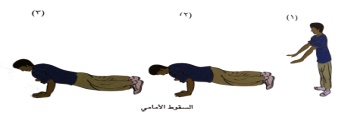 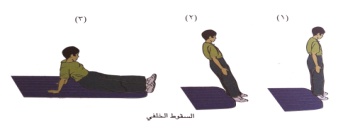 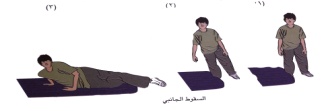 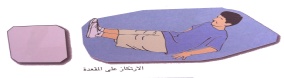 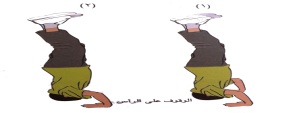 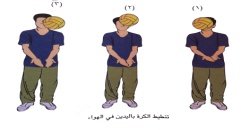  ــ يقسم التلاميذ إلي دائرتين وفي وسط كل دائرة تلميذ يحاول حماية مجموعة صولجانات في مركز الدائرة من تصويب التلاميذ عليها ، ويفوز التلميذ الذي ينجح في إسقاط أكبر عدد من الصولجانات بالكرة .وقوف) الوثب في المكان 15 ث .(وقوف) العدو لمسافة (30) متر .(وقوف- انثناء عرضا) مد الذراعين والضغط (1- 4) ثم الثني والضغط (5- 8) .- التعرف علي أنماط مركبة مختلفة نذكر منها :-- الإحساس بالجسم وأطرافه ، والحيز المكاني الموجود فيه .- إجادة الحركات في انسيابية وقوة وسرعة وآمن من الإصابة .- العلاقة مع الآخرين وكذلك مع الأشياء وخاصة أدوات اللعب .تكوين مستويات أداء حركية جيدة ـ استرجاع الخبرات السابقة  للوحدة للاستفادة منها  في المواقف الجديدة ــ الاحتفاظ بصورة  للأداء الحركي للخبرات السابقة للوحدة التعليمية ـ تثبيت الأداء الصحيح عند تطابقه مع التصور المختزن في الذاكرة ـ زيادة الثقة بالنفس ، و الدافعية لأداء المهارات الحركيةــ  عمل بعض الحركات الإطالة و التهدئة و تقديم التغذية الرجعية   ــ توجيه الطلاب لغسل اليدين و الوجه . ــ يقسم التلاميذ إلي دائرتين وفي وسط كل دائرة تلميذ يحاول حماية مجموعة صولجانات في مركز الدائرة من تصويب التلاميذ عليها ، ويفوز التلميذ الذي ينجح في إسقاط أكبر عدد من الصولجانات بالكرة .وقوف) الوثب في المكان 15 ث .(وقوف) العدو لمسافة (30) متر .(وقوف- انثناء عرضا) مد الذراعين والضغط (1- 4) ثم الثني والضغط (5- 8) .- التعرف علي أنماط مركبة مختلفة نذكر منها :-- الإحساس بالجسم وأطرافه ، والحيز المكاني الموجود فيه .- إجادة الحركات في انسيابية وقوة وسرعة وآمن من الإصابة .- العلاقة مع الآخرين وكذلك مع الأشياء وخاصة أدوات اللعب .تكوين مستويات أداء حركية جيدة ـ استرجاع الخبرات السابقة  للوحدة للاستفادة منها  في المواقف الجديدة ــ الاحتفاظ بصورة  للأداء الحركي للخبرات السابقة للوحدة التعليمية ـ تثبيت الأداء الصحيح عند تطابقه مع التصور المختزن في الذاكرة ـ زيادة الثقة بالنفس ، و الدافعية لأداء المهارات الحركيةــ  عمل بعض الحركات الإطالة و التهدئة و تقديم التغذية الرجعية   ــ توجيه الطلاب لغسل اليدين و الوجه . ــ يقسم التلاميذ إلي دائرتين وفي وسط كل دائرة تلميذ يحاول حماية مجموعة صولجانات في مركز الدائرة من تصويب التلاميذ عليها ، ويفوز التلميذ الذي ينجح في إسقاط أكبر عدد من الصولجانات بالكرة .وقوف) الوثب في المكان 15 ث .(وقوف) العدو لمسافة (30) متر .(وقوف- انثناء عرضا) مد الذراعين والضغط (1- 4) ثم الثني والضغط (5- 8) .- التعرف علي أنماط مركبة مختلفة نذكر منها :-- الإحساس بالجسم وأطرافه ، والحيز المكاني الموجود فيه .- إجادة الحركات في انسيابية وقوة وسرعة وآمن من الإصابة .- العلاقة مع الآخرين وكذلك مع الأشياء وخاصة أدوات اللعب .تكوين مستويات أداء حركية جيدة ـ استرجاع الخبرات السابقة  للوحدة للاستفادة منها  في المواقف الجديدة ــ الاحتفاظ بصورة  للأداء الحركي للخبرات السابقة للوحدة التعليمية ـ تثبيت الأداء الصحيح عند تطابقه مع التصور المختزن في الذاكرة ـ زيادة الثقة بالنفس ، و الدافعية لأداء المهارات الحركيةــ  عمل بعض الحركات الإطالة و التهدئة و تقديم التغذية الرجعية   ــ توجيه الطلاب لغسل اليدين و الوجه . ــ يقسم التلاميذ إلي دائرتين وفي وسط كل دائرة تلميذ يحاول حماية مجموعة صولجانات في مركز الدائرة من تصويب التلاميذ عليها ، ويفوز التلميذ الذي ينجح في إسقاط أكبر عدد من الصولجانات بالكرة .وقوف) الوثب في المكان 15 ث .(وقوف) العدو لمسافة (30) متر .(وقوف- انثناء عرضا) مد الذراعين والضغط (1- 4) ثم الثني والضغط (5- 8) .- التعرف علي أنماط مركبة مختلفة نذكر منها :-- الإحساس بالجسم وأطرافه ، والحيز المكاني الموجود فيه .- إجادة الحركات في انسيابية وقوة وسرعة وآمن من الإصابة .- العلاقة مع الآخرين وكذلك مع الأشياء وخاصة أدوات اللعب .تكوين مستويات أداء حركية جيدة ـ استرجاع الخبرات السابقة  للوحدة للاستفادة منها  في المواقف الجديدة ــ الاحتفاظ بصورة  للأداء الحركي للخبرات السابقة للوحدة التعليمية ـ تثبيت الأداء الصحيح عند تطابقه مع التصور المختزن في الذاكرة ـ زيادة الثقة بالنفس ، و الدافعية لأداء المهارات الحركيةــ  عمل بعض الحركات الإطالة و التهدئة و تقديم التغذية الرجعية   ــ توجيه الطلاب لغسل اليدين و الوجه . ــ يقسم التلاميذ إلي دائرتين وفي وسط كل دائرة تلميذ يحاول حماية مجموعة صولجانات في مركز الدائرة من تصويب التلاميذ عليها ، ويفوز التلميذ الذي ينجح في إسقاط أكبر عدد من الصولجانات بالكرة .وقوف) الوثب في المكان 15 ث .(وقوف) العدو لمسافة (30) متر .(وقوف- انثناء عرضا) مد الذراعين والضغط (1- 4) ثم الثني والضغط (5- 8) .- التعرف علي أنماط مركبة مختلفة نذكر منها :-- الإحساس بالجسم وأطرافه ، والحيز المكاني الموجود فيه .- إجادة الحركات في انسيابية وقوة وسرعة وآمن من الإصابة .- العلاقة مع الآخرين وكذلك مع الأشياء وخاصة أدوات اللعب .تكوين مستويات أداء حركية جيدة ـ استرجاع الخبرات السابقة  للوحدة للاستفادة منها  في المواقف الجديدة ــ الاحتفاظ بصورة  للأداء الحركي للخبرات السابقة للوحدة التعليمية ـ تثبيت الأداء الصحيح عند تطابقه مع التصور المختزن في الذاكرة ـ زيادة الثقة بالنفس ، و الدافعية لأداء المهارات الحركيةــ  عمل بعض الحركات الإطالة و التهدئة و تقديم التغذية الرجعية   ــ توجيه الطلاب لغسل اليدين و الوجه . ــ يقسم التلاميذ إلي دائرتين وفي وسط كل دائرة تلميذ يحاول حماية مجموعة صولجانات في مركز الدائرة من تصويب التلاميذ عليها ، ويفوز التلميذ الذي ينجح في إسقاط أكبر عدد من الصولجانات بالكرة .وقوف) الوثب في المكان 15 ث .(وقوف) العدو لمسافة (30) متر .(وقوف- انثناء عرضا) مد الذراعين والضغط (1- 4) ثم الثني والضغط (5- 8) .- التعرف علي أنماط مركبة مختلفة نذكر منها :-- الإحساس بالجسم وأطرافه ، والحيز المكاني الموجود فيه .- إجادة الحركات في انسيابية وقوة وسرعة وآمن من الإصابة .- العلاقة مع الآخرين وكذلك مع الأشياء وخاصة أدوات اللعب .تكوين مستويات أداء حركية جيدة ـ استرجاع الخبرات السابقة  للوحدة للاستفادة منها  في المواقف الجديدة ــ الاحتفاظ بصورة  للأداء الحركي للخبرات السابقة للوحدة التعليمية ـ تثبيت الأداء الصحيح عند تطابقه مع التصور المختزن في الذاكرة ـ زيادة الثقة بالنفس ، و الدافعية لأداء المهارات الحركيةــ  عمل بعض الحركات الإطالة و التهدئة و تقديم التغذية الرجعية   ــ توجيه الطلاب لغسل اليدين و الوجه . ــ يقسم التلاميذ إلي دائرتين وفي وسط كل دائرة تلميذ يحاول حماية مجموعة صولجانات في مركز الدائرة من تصويب التلاميذ عليها ، ويفوز التلميذ الذي ينجح في إسقاط أكبر عدد من الصولجانات بالكرة .وقوف) الوثب في المكان 15 ث .(وقوف) العدو لمسافة (30) متر .(وقوف- انثناء عرضا) مد الذراعين والضغط (1- 4) ثم الثني والضغط (5- 8) .- التعرف علي أنماط مركبة مختلفة نذكر منها :-- الإحساس بالجسم وأطرافه ، والحيز المكاني الموجود فيه .- إجادة الحركات في انسيابية وقوة وسرعة وآمن من الإصابة .- العلاقة مع الآخرين وكذلك مع الأشياء وخاصة أدوات اللعب .تكوين مستويات أداء حركية جيدة ـ استرجاع الخبرات السابقة  للوحدة للاستفادة منها  في المواقف الجديدة ــ الاحتفاظ بصورة  للأداء الحركي للخبرات السابقة للوحدة التعليمية ـ تثبيت الأداء الصحيح عند تطابقه مع التصور المختزن في الذاكرة ـ زيادة الثقة بالنفس ، و الدافعية لأداء المهارات الحركيةــ  عمل بعض الحركات الإطالة و التهدئة و تقديم التغذية الرجعية   ــ توجيه الطلاب لغسل اليدين و الوجه . ــ يقسم التلاميذ إلي دائرتين وفي وسط كل دائرة تلميذ يحاول حماية مجموعة صولجانات في مركز الدائرة من تصويب التلاميذ عليها ، ويفوز التلميذ الذي ينجح في إسقاط أكبر عدد من الصولجانات بالكرة .وقوف) الوثب في المكان 15 ث .(وقوف) العدو لمسافة (30) متر .(وقوف- انثناء عرضا) مد الذراعين والضغط (1- 4) ثم الثني والضغط (5- 8) .- التعرف علي أنماط مركبة مختلفة نذكر منها :-- الإحساس بالجسم وأطرافه ، والحيز المكاني الموجود فيه .- إجادة الحركات في انسيابية وقوة وسرعة وآمن من الإصابة .- العلاقة مع الآخرين وكذلك مع الأشياء وخاصة أدوات اللعب .تكوين مستويات أداء حركية جيدة ـ استرجاع الخبرات السابقة  للوحدة للاستفادة منها  في المواقف الجديدة ــ الاحتفاظ بصورة  للأداء الحركي للخبرات السابقة للوحدة التعليمية ـ تثبيت الأداء الصحيح عند تطابقه مع التصور المختزن في الذاكرة ـ زيادة الثقة بالنفس ، و الدافعية لأداء المهارات الحركيةــ  عمل بعض الحركات الإطالة و التهدئة و تقديم التغذية الرجعية   ــ توجيه الطلاب لغسل اليدين و الوجه . ــ يقسم التلاميذ إلي دائرتين وفي وسط كل دائرة تلميذ يحاول حماية مجموعة صولجانات في مركز الدائرة من تصويب التلاميذ عليها ، ويفوز التلميذ الذي ينجح في إسقاط أكبر عدد من الصولجانات بالكرة .وقوف) الوثب في المكان 15 ث .(وقوف) العدو لمسافة (30) متر .(وقوف- انثناء عرضا) مد الذراعين والضغط (1- 4) ثم الثني والضغط (5- 8) .- التعرف علي أنماط مركبة مختلفة نذكر منها :-- الإحساس بالجسم وأطرافه ، والحيز المكاني الموجود فيه .- إجادة الحركات في انسيابية وقوة وسرعة وآمن من الإصابة .- العلاقة مع الآخرين وكذلك مع الأشياء وخاصة أدوات اللعب .تكوين مستويات أداء حركية جيدة ـ استرجاع الخبرات السابقة  للوحدة للاستفادة منها  في المواقف الجديدة ــ الاحتفاظ بصورة  للأداء الحركي للخبرات السابقة للوحدة التعليمية ـ تثبيت الأداء الصحيح عند تطابقه مع التصور المختزن في الذاكرة ـ زيادة الثقة بالنفس ، و الدافعية لأداء المهارات الحركيةــ  عمل بعض الحركات الإطالة و التهدئة و تقديم التغذية الرجعية   ــ توجيه الطلاب لغسل اليدين و الوجه . ــ يقسم التلاميذ إلي دائرتين وفي وسط كل دائرة تلميذ يحاول حماية مجموعة صولجانات في مركز الدائرة من تصويب التلاميذ عليها ، ويفوز التلميذ الذي ينجح في إسقاط أكبر عدد من الصولجانات بالكرة .وقوف) الوثب في المكان 15 ث .(وقوف) العدو لمسافة (30) متر .(وقوف- انثناء عرضا) مد الذراعين والضغط (1- 4) ثم الثني والضغط (5- 8) .- التعرف علي أنماط مركبة مختلفة نذكر منها :-- الإحساس بالجسم وأطرافه ، والحيز المكاني الموجود فيه .- إجادة الحركات في انسيابية وقوة وسرعة وآمن من الإصابة .- العلاقة مع الآخرين وكذلك مع الأشياء وخاصة أدوات اللعب .تكوين مستويات أداء حركية جيدة ـ استرجاع الخبرات السابقة  للوحدة للاستفادة منها  في المواقف الجديدة ــ الاحتفاظ بصورة  للأداء الحركي للخبرات السابقة للوحدة التعليمية ـ تثبيت الأداء الصحيح عند تطابقه مع التصور المختزن في الذاكرة ـ زيادة الثقة بالنفس ، و الدافعية لأداء المهارات الحركيةــ  عمل بعض الحركات الإطالة و التهدئة و تقديم التغذية الرجعية   ــ توجيه الطلاب لغسل اليدين و الوجه . ــ يقسم التلاميذ إلي دائرتين وفي وسط كل دائرة تلميذ يحاول حماية مجموعة صولجانات في مركز الدائرة من تصويب التلاميذ عليها ، ويفوز التلميذ الذي ينجح في إسقاط أكبر عدد من الصولجانات بالكرة .وقوف) الوثب في المكان 15 ث .(وقوف) العدو لمسافة (30) متر .(وقوف- انثناء عرضا) مد الذراعين والضغط (1- 4) ثم الثني والضغط (5- 8) .- التعرف علي أنماط مركبة مختلفة نذكر منها :-- الإحساس بالجسم وأطرافه ، والحيز المكاني الموجود فيه .- إجادة الحركات في انسيابية وقوة وسرعة وآمن من الإصابة .- العلاقة مع الآخرين وكذلك مع الأشياء وخاصة أدوات اللعب .تكوين مستويات أداء حركية جيدة ـ استرجاع الخبرات السابقة  للوحدة للاستفادة منها  في المواقف الجديدة ــ الاحتفاظ بصورة  للأداء الحركي للخبرات السابقة للوحدة التعليمية ـ تثبيت الأداء الصحيح عند تطابقه مع التصور المختزن في الذاكرة ـ زيادة الثقة بالنفس ، و الدافعية لأداء المهارات الحركيةــ  عمل بعض الحركات الإطالة و التهدئة و تقديم التغذية الرجعية   ــ توجيه الطلاب لغسل اليدين و الوجه . ــ يقسم التلاميذ إلي دائرتين وفي وسط كل دائرة تلميذ يحاول حماية مجموعة صولجانات في مركز الدائرة من تصويب التلاميذ عليها ، ويفوز التلميذ الذي ينجح في إسقاط أكبر عدد من الصولجانات بالكرة .وقوف) الوثب في المكان 15 ث .(وقوف) العدو لمسافة (30) متر .(وقوف- انثناء عرضا) مد الذراعين والضغط (1- 4) ثم الثني والضغط (5- 8) .- التعرف علي أنماط مركبة مختلفة نذكر منها :-- الإحساس بالجسم وأطرافه ، والحيز المكاني الموجود فيه .- إجادة الحركات في انسيابية وقوة وسرعة وآمن من الإصابة .- العلاقة مع الآخرين وكذلك مع الأشياء وخاصة أدوات اللعب .تكوين مستويات أداء حركية جيدة ـ استرجاع الخبرات السابقة  للوحدة للاستفادة منها  في المواقف الجديدة ــ الاحتفاظ بصورة  للأداء الحركي للخبرات السابقة للوحدة التعليمية ـ تثبيت الأداء الصحيح عند تطابقه مع التصور المختزن في الذاكرة ـ زيادة الثقة بالنفس ، و الدافعية لأداء المهارات الحركيةــ  عمل بعض الحركات الإطالة و التهدئة و تقديم التغذية الرجعية   ــ توجيه الطلاب لغسل اليدين و الوجه . ــ يقسم التلاميذ إلي دائرتين وفي وسط كل دائرة تلميذ يحاول حماية مجموعة صولجانات في مركز الدائرة من تصويب التلاميذ عليها ، ويفوز التلميذ الذي ينجح في إسقاط أكبر عدد من الصولجانات بالكرة .وقوف) الوثب في المكان 15 ث .(وقوف) العدو لمسافة (30) متر .(وقوف- انثناء عرضا) مد الذراعين والضغط (1- 4) ثم الثني والضغط (5- 8) .- التعرف علي أنماط مركبة مختلفة نذكر منها :-- الإحساس بالجسم وأطرافه ، والحيز المكاني الموجود فيه .- إجادة الحركات في انسيابية وقوة وسرعة وآمن من الإصابة .- العلاقة مع الآخرين وكذلك مع الأشياء وخاصة أدوات اللعب .تكوين مستويات أداء حركية جيدة ـ استرجاع الخبرات السابقة  للوحدة للاستفادة منها  في المواقف الجديدة ــ الاحتفاظ بصورة  للأداء الحركي للخبرات السابقة للوحدة التعليمية ـ تثبيت الأداء الصحيح عند تطابقه مع التصور المختزن في الذاكرة ـ زيادة الثقة بالنفس ، و الدافعية لأداء المهارات الحركيةــ  عمل بعض الحركات الإطالة و التهدئة و تقديم التغذية الرجعية   ــ توجيه الطلاب لغسل اليدين و الوجه . ــ يقسم التلاميذ إلي دائرتين وفي وسط كل دائرة تلميذ يحاول حماية مجموعة صولجانات في مركز الدائرة من تصويب التلاميذ عليها ، ويفوز التلميذ الذي ينجح في إسقاط أكبر عدد من الصولجانات بالكرة .وقوف) الوثب في المكان 15 ث .(وقوف) العدو لمسافة (30) متر .(وقوف- انثناء عرضا) مد الذراعين والضغط (1- 4) ثم الثني والضغط (5- 8) .- التعرف علي أنماط مركبة مختلفة نذكر منها :-- الإحساس بالجسم وأطرافه ، والحيز المكاني الموجود فيه .- إجادة الحركات في انسيابية وقوة وسرعة وآمن من الإصابة .- العلاقة مع الآخرين وكذلك مع الأشياء وخاصة أدوات اللعب .تكوين مستويات أداء حركية جيدة ـ استرجاع الخبرات السابقة  للوحدة للاستفادة منها  في المواقف الجديدة ــ الاحتفاظ بصورة  للأداء الحركي للخبرات السابقة للوحدة التعليمية ـ تثبيت الأداء الصحيح عند تطابقه مع التصور المختزن في الذاكرة ـ زيادة الثقة بالنفس ، و الدافعية لأداء المهارات الحركيةــ  عمل بعض الحركات الإطالة و التهدئة و تقديم التغذية الرجعية   ــ توجيه الطلاب لغسل اليدين و الوجه . ــ يقسم التلاميذ إلي دائرتين وفي وسط كل دائرة تلميذ يحاول حماية مجموعة صولجانات في مركز الدائرة من تصويب التلاميذ عليها ، ويفوز التلميذ الذي ينجح في إسقاط أكبر عدد من الصولجانات بالكرة .وقوف) الوثب في المكان 15 ث .(وقوف) العدو لمسافة (30) متر .(وقوف- انثناء عرضا) مد الذراعين والضغط (1- 4) ثم الثني والضغط (5- 8) .- التعرف علي أنماط مركبة مختلفة نذكر منها :-- الإحساس بالجسم وأطرافه ، والحيز المكاني الموجود فيه .- إجادة الحركات في انسيابية وقوة وسرعة وآمن من الإصابة .- العلاقة مع الآخرين وكذلك مع الأشياء وخاصة أدوات اللعب .تكوين مستويات أداء حركية جيدة ـ استرجاع الخبرات السابقة  للوحدة للاستفادة منها  في المواقف الجديدة ــ الاحتفاظ بصورة  للأداء الحركي للخبرات السابقة للوحدة التعليمية ـ تثبيت الأداء الصحيح عند تطابقه مع التصور المختزن في الذاكرة ـ زيادة الثقة بالنفس ، و الدافعية لأداء المهارات الحركيةــ  عمل بعض الحركات الإطالة و التهدئة و تقديم التغذية الرجعية   ــ توجيه الطلاب لغسل اليدين و الوجه . ــ يقسم التلاميذ إلي دائرتين وفي وسط كل دائرة تلميذ يحاول حماية مجموعة صولجانات في مركز الدائرة من تصويب التلاميذ عليها ، ويفوز التلميذ الذي ينجح في إسقاط أكبر عدد من الصولجانات بالكرة .وقوف) الوثب في المكان 15 ث .(وقوف) العدو لمسافة (30) متر .(وقوف- انثناء عرضا) مد الذراعين والضغط (1- 4) ثم الثني والضغط (5- 8) .- التعرف علي أنماط مركبة مختلفة نذكر منها :-- الإحساس بالجسم وأطرافه ، والحيز المكاني الموجود فيه .- إجادة الحركات في انسيابية وقوة وسرعة وآمن من الإصابة .- العلاقة مع الآخرين وكذلك مع الأشياء وخاصة أدوات اللعب .تكوين مستويات أداء حركية جيدة ـ استرجاع الخبرات السابقة  للوحدة للاستفادة منها  في المواقف الجديدة ــ الاحتفاظ بصورة  للأداء الحركي للخبرات السابقة للوحدة التعليمية ـ تثبيت الأداء الصحيح عند تطابقه مع التصور المختزن في الذاكرة ـ زيادة الثقة بالنفس ، و الدافعية لأداء المهارات الحركيةــ  عمل بعض الحركات الإطالة و التهدئة و تقديم التغذية الرجعية   ــ توجيه الطلاب لغسل اليدين و الوجه . ــ يقسم التلاميذ إلي دائرتين وفي وسط كل دائرة تلميذ يحاول حماية مجموعة صولجانات في مركز الدائرة من تصويب التلاميذ عليها ، ويفوز التلميذ الذي ينجح في إسقاط أكبر عدد من الصولجانات بالكرة .وقوف) الوثب في المكان 15 ث .(وقوف) العدو لمسافة (30) متر .(وقوف- انثناء عرضا) مد الذراعين والضغط (1- 4) ثم الثني والضغط (5- 8) .- التعرف علي أنماط مركبة مختلفة نذكر منها :-- الإحساس بالجسم وأطرافه ، والحيز المكاني الموجود فيه .- إجادة الحركات في انسيابية وقوة وسرعة وآمن من الإصابة .- العلاقة مع الآخرين وكذلك مع الأشياء وخاصة أدوات اللعب .تكوين مستويات أداء حركية جيدة ـ استرجاع الخبرات السابقة  للوحدة للاستفادة منها  في المواقف الجديدة ــ الاحتفاظ بصورة  للأداء الحركي للخبرات السابقة للوحدة التعليمية ـ تثبيت الأداء الصحيح عند تطابقه مع التصور المختزن في الذاكرة ـ زيادة الثقة بالنفس ، و الدافعية لأداء المهارات الحركيةــ  عمل بعض الحركات الإطالة و التهدئة و تقديم التغذية الرجعية   ــ توجيه الطلاب لغسل اليدين و الوجه . ــ يقسم التلاميذ إلي دائرتين وفي وسط كل دائرة تلميذ يحاول حماية مجموعة صولجانات في مركز الدائرة من تصويب التلاميذ عليها ، ويفوز التلميذ الذي ينجح في إسقاط أكبر عدد من الصولجانات بالكرة .وقوف) الوثب في المكان 15 ث .(وقوف) العدو لمسافة (30) متر .(وقوف- انثناء عرضا) مد الذراعين والضغط (1- 4) ثم الثني والضغط (5- 8) .- التعرف علي أنماط مركبة مختلفة نذكر منها :-- الإحساس بالجسم وأطرافه ، والحيز المكاني الموجود فيه .- إجادة الحركات في انسيابية وقوة وسرعة وآمن من الإصابة .- العلاقة مع الآخرين وكذلك مع الأشياء وخاصة أدوات اللعب .تكوين مستويات أداء حركية جيدة ـ استرجاع الخبرات السابقة  للوحدة للاستفادة منها  في المواقف الجديدة ــ الاحتفاظ بصورة  للأداء الحركي للخبرات السابقة للوحدة التعليمية ـ تثبيت الأداء الصحيح عند تطابقه مع التصور المختزن في الذاكرة ـ زيادة الثقة بالنفس ، و الدافعية لأداء المهارات الحركيةــ  عمل بعض الحركات الإطالة و التهدئة و تقديم التغذية الرجعية   ــ توجيه الطلاب لغسل اليدين و الوجه . ــ يقسم التلاميذ إلي دائرتين وفي وسط كل دائرة تلميذ يحاول حماية مجموعة صولجانات في مركز الدائرة من تصويب التلاميذ عليها ، ويفوز التلميذ الذي ينجح في إسقاط أكبر عدد من الصولجانات بالكرة .وقوف) الوثب في المكان 15 ث .(وقوف) العدو لمسافة (30) متر .(وقوف- انثناء عرضا) مد الذراعين والضغط (1- 4) ثم الثني والضغط (5- 8) .- التعرف علي أنماط مركبة مختلفة نذكر منها :-- الإحساس بالجسم وأطرافه ، والحيز المكاني الموجود فيه .- إجادة الحركات في انسيابية وقوة وسرعة وآمن من الإصابة .- العلاقة مع الآخرين وكذلك مع الأشياء وخاصة أدوات اللعب .تكوين مستويات أداء حركية جيدة ـ استرجاع الخبرات السابقة  للوحدة للاستفادة منها  في المواقف الجديدة ــ الاحتفاظ بصورة  للأداء الحركي للخبرات السابقة للوحدة التعليمية ـ تثبيت الأداء الصحيح عند تطابقه مع التصور المختزن في الذاكرة ـ زيادة الثقة بالنفس ، و الدافعية لأداء المهارات الحركيةــ  عمل بعض الحركات الإطالة و التهدئة و تقديم التغذية الرجعية   ــ توجيه الطلاب لغسل اليدين و الوجه . ــ يقسم التلاميذ إلي دائرتين وفي وسط كل دائرة تلميذ يحاول حماية مجموعة صولجانات في مركز الدائرة من تصويب التلاميذ عليها ، ويفوز التلميذ الذي ينجح في إسقاط أكبر عدد من الصولجانات بالكرة .وقوف) الوثب في المكان 15 ث .(وقوف) العدو لمسافة (30) متر .(وقوف- انثناء عرضا) مد الذراعين والضغط (1- 4) ثم الثني والضغط (5- 8) .- التعرف علي أنماط مركبة مختلفة نذكر منها :-- الإحساس بالجسم وأطرافه ، والحيز المكاني الموجود فيه .- إجادة الحركات في انسيابية وقوة وسرعة وآمن من الإصابة .- العلاقة مع الآخرين وكذلك مع الأشياء وخاصة أدوات اللعب .تكوين مستويات أداء حركية جيدة ـ استرجاع الخبرات السابقة  للوحدة للاستفادة منها  في المواقف الجديدة ــ الاحتفاظ بصورة  للأداء الحركي للخبرات السابقة للوحدة التعليمية ـ تثبيت الأداء الصحيح عند تطابقه مع التصور المختزن في الذاكرة ـ زيادة الثقة بالنفس ، و الدافعية لأداء المهارات الحركيةــ  عمل بعض الحركات الإطالة و التهدئة و تقديم التغذية الرجعية   ــ توجيه الطلاب لغسل اليدين و الوجه . ــ يقسم التلاميذ إلي دائرتين وفي وسط كل دائرة تلميذ يحاول حماية مجموعة صولجانات في مركز الدائرة من تصويب التلاميذ عليها ، ويفوز التلميذ الذي ينجح في إسقاط أكبر عدد من الصولجانات بالكرة .وقوف) الوثب في المكان 15 ث .(وقوف) العدو لمسافة (30) متر .(وقوف- انثناء عرضا) مد الذراعين والضغط (1- 4) ثم الثني والضغط (5- 8) .- التعرف علي أنماط مركبة مختلفة نذكر منها :-- الإحساس بالجسم وأطرافه ، والحيز المكاني الموجود فيه .- إجادة الحركات في انسيابية وقوة وسرعة وآمن من الإصابة .- العلاقة مع الآخرين وكذلك مع الأشياء وخاصة أدوات اللعب .تكوين مستويات أداء حركية جيدة ـ استرجاع الخبرات السابقة  للوحدة للاستفادة منها  في المواقف الجديدة ــ الاحتفاظ بصورة  للأداء الحركي للخبرات السابقة للوحدة التعليمية ـ تثبيت الأداء الصحيح عند تطابقه مع التصور المختزن في الذاكرة ـ زيادة الثقة بالنفس ، و الدافعية لأداء المهارات الحركيةــ  عمل بعض الحركات الإطالة و التهدئة و تقديم التغذية الرجعية   ــ توجيه الطلاب لغسل اليدين و الوجه . ــ يقسم التلاميذ إلي دائرتين وفي وسط كل دائرة تلميذ يحاول حماية مجموعة صولجانات في مركز الدائرة من تصويب التلاميذ عليها ، ويفوز التلميذ الذي ينجح في إسقاط أكبر عدد من الصولجانات بالكرة .وقوف) الوثب في المكان 15 ث .(وقوف) العدو لمسافة (30) متر .(وقوف- انثناء عرضا) مد الذراعين والضغط (1- 4) ثم الثني والضغط (5- 8) .- التعرف علي أنماط مركبة مختلفة نذكر منها :-- الإحساس بالجسم وأطرافه ، والحيز المكاني الموجود فيه .- إجادة الحركات في انسيابية وقوة وسرعة وآمن من الإصابة .- العلاقة مع الآخرين وكذلك مع الأشياء وخاصة أدوات اللعب .تكوين مستويات أداء حركية جيدة ـ استرجاع الخبرات السابقة  للوحدة للاستفادة منها  في المواقف الجديدة ــ الاحتفاظ بصورة  للأداء الحركي للخبرات السابقة للوحدة التعليمية ـ تثبيت الأداء الصحيح عند تطابقه مع التصور المختزن في الذاكرة ـ زيادة الثقة بالنفس ، و الدافعية لأداء المهارات الحركيةــ  عمل بعض الحركات الإطالة و التهدئة و تقديم التغذية الرجعية   ــ توجيه الطلاب لغسل اليدين و الوجه . ــ يقسم التلاميذ إلي دائرتين وفي وسط كل دائرة تلميذ يحاول حماية مجموعة صولجانات في مركز الدائرة من تصويب التلاميذ عليها ، ويفوز التلميذ الذي ينجح في إسقاط أكبر عدد من الصولجانات بالكرة .وقوف) الوثب في المكان 15 ث .(وقوف) العدو لمسافة (30) متر .(وقوف- انثناء عرضا) مد الذراعين والضغط (1- 4) ثم الثني والضغط (5- 8) .- التعرف علي أنماط مركبة مختلفة نذكر منها :-- الإحساس بالجسم وأطرافه ، والحيز المكاني الموجود فيه .- إجادة الحركات في انسيابية وقوة وسرعة وآمن من الإصابة .- العلاقة مع الآخرين وكذلك مع الأشياء وخاصة أدوات اللعب .تكوين مستويات أداء حركية جيدة ـ استرجاع الخبرات السابقة  للوحدة للاستفادة منها  في المواقف الجديدة ــ الاحتفاظ بصورة  للأداء الحركي للخبرات السابقة للوحدة التعليمية ـ تثبيت الأداء الصحيح عند تطابقه مع التصور المختزن في الذاكرة ـ زيادة الثقة بالنفس ، و الدافعية لأداء المهارات الحركيةــ  عمل بعض الحركات الإطالة و التهدئة و تقديم التغذية الرجعية   ــ توجيه الطلاب لغسل اليدين و الوجه . ــ يقسم التلاميذ إلي دائرتين وفي وسط كل دائرة تلميذ يحاول حماية مجموعة صولجانات في مركز الدائرة من تصويب التلاميذ عليها ، ويفوز التلميذ الذي ينجح في إسقاط أكبر عدد من الصولجانات بالكرة .وقوف) الوثب في المكان 15 ث .(وقوف) العدو لمسافة (30) متر .(وقوف- انثناء عرضا) مد الذراعين والضغط (1- 4) ثم الثني والضغط (5- 8) .- التعرف علي أنماط مركبة مختلفة نذكر منها :-- الإحساس بالجسم وأطرافه ، والحيز المكاني الموجود فيه .- إجادة الحركات في انسيابية وقوة وسرعة وآمن من الإصابة .- العلاقة مع الآخرين وكذلك مع الأشياء وخاصة أدوات اللعب .تكوين مستويات أداء حركية جيدة ـ استرجاع الخبرات السابقة  للوحدة للاستفادة منها  في المواقف الجديدة ــ الاحتفاظ بصورة  للأداء الحركي للخبرات السابقة للوحدة التعليمية ـ تثبيت الأداء الصحيح عند تطابقه مع التصور المختزن في الذاكرة ـ زيادة الثقة بالنفس ، و الدافعية لأداء المهارات الحركيةــ  عمل بعض الحركات الإطالة و التهدئة و تقديم التغذية الرجعية   ــ توجيه الطلاب لغسل اليدين و الوجه .أنشطة إضافية تعزز تعلم الخبرةأنشطة إضافية تعزز تعلم الخبرةأنشطة إضافية تعزز تعلم الخبرةأنشطة إضافية تعزز تعلم الخبرةأنشطة إضافية تعزز تعلم الخبرةأنشطة إضافية تعزز تعلم الخبرةأنشطة إضافية تعزز تعلم الخبرةأنشطة إضافية تعزز تعلم الخبرةالاستفادة من المواقف التعليميةالاستفادة من المواقف التعليميةالاستفادة من المواقف التعليميةالاستفادة من المواقف التعليميةالاستفادة من المواقف التعليميةالاستفادة من المواقف التعليميةالاستفادة من المواقف التعليميةالاستفادة من المواقف التعليميةالاستفادة من المواقف التعليميةالاستفادة من المواقف التعليميةالاستفادة من المواقف التعليميةالاستفادة من المواقف التعليميةالاستفادة من المواقف التعليميةالاستفادة من المواقف التعليميةالتقدم بالخبرة :التقدم بالخبرة :التقدم بالخبرة :التقدم بالخبرة :التقدم بالخبرة :التقدم بالخبرة :التقدم بالخبرة :التقدم بالخبرة :التقدم بالخبرة :    لعبه صغيرة :يقسم التلاميذ غلي أربع مجموعات كل مجموعة تقف داخل مربع ، ويقف تلميذ خارج كل مربع معه كرة يحاول تصويبها علي تلاميذ المربع ، ويحاول التلاميذ تفادي الكرة وتفادي الاصطدام بالزميل ويفوز التلميذ الذي لم تلمسه الكرة .    لعبه صغيرة :يقسم التلاميذ غلي أربع مجموعات كل مجموعة تقف داخل مربع ، ويقف تلميذ خارج كل مربع معه كرة يحاول تصويبها علي تلاميذ المربع ، ويحاول التلاميذ تفادي الكرة وتفادي الاصطدام بالزميل ويفوز التلميذ الذي لم تلمسه الكرة .    لعبه صغيرة :يقسم التلاميذ غلي أربع مجموعات كل مجموعة تقف داخل مربع ، ويقف تلميذ خارج كل مربع معه كرة يحاول تصويبها علي تلاميذ المربع ، ويحاول التلاميذ تفادي الكرة وتفادي الاصطدام بالزميل ويفوز التلميذ الذي لم تلمسه الكرة .    لعبه صغيرة :يقسم التلاميذ غلي أربع مجموعات كل مجموعة تقف داخل مربع ، ويقف تلميذ خارج كل مربع معه كرة يحاول تصويبها علي تلاميذ المربع ، ويحاول التلاميذ تفادي الكرة وتفادي الاصطدام بالزميل ويفوز التلميذ الذي لم تلمسه الكرة .    لعبه صغيرة :يقسم التلاميذ غلي أربع مجموعات كل مجموعة تقف داخل مربع ، ويقف تلميذ خارج كل مربع معه كرة يحاول تصويبها علي تلاميذ المربع ، ويحاول التلاميذ تفادي الكرة وتفادي الاصطدام بالزميل ويفوز التلميذ الذي لم تلمسه الكرة .    لعبه صغيرة :يقسم التلاميذ غلي أربع مجموعات كل مجموعة تقف داخل مربع ، ويقف تلميذ خارج كل مربع معه كرة يحاول تصويبها علي تلاميذ المربع ، ويحاول التلاميذ تفادي الكرة وتفادي الاصطدام بالزميل ويفوز التلميذ الذي لم تلمسه الكرة .    لعبه صغيرة :يقسم التلاميذ غلي أربع مجموعات كل مجموعة تقف داخل مربع ، ويقف تلميذ خارج كل مربع معه كرة يحاول تصويبها علي تلاميذ المربع ، ويحاول التلاميذ تفادي الكرة وتفادي الاصطدام بالزميل ويفوز التلميذ الذي لم تلمسه الكرة .    لعبه صغيرة :يقسم التلاميذ غلي أربع مجموعات كل مجموعة تقف داخل مربع ، ويقف تلميذ خارج كل مربع معه كرة يحاول تصويبها علي تلاميذ المربع ، ويحاول التلاميذ تفادي الكرة وتفادي الاصطدام بالزميل ويفوز التلميذ الذي لم تلمسه الكرة .استرجاع الخطوات الفنية للخبرات السابقة  للوحدة للاستفادة منها  في المواقف الجديدةاسترجاع الخطوات الفنية للخبرات السابقة  للوحدة للاستفادة منها  في المواقف الجديدةاسترجاع الخطوات الفنية للخبرات السابقة  للوحدة للاستفادة منها  في المواقف الجديدةاسترجاع الخطوات الفنية للخبرات السابقة  للوحدة للاستفادة منها  في المواقف الجديدةاسترجاع الخطوات الفنية للخبرات السابقة  للوحدة للاستفادة منها  في المواقف الجديدةاسترجاع الخطوات الفنية للخبرات السابقة  للوحدة للاستفادة منها  في المواقف الجديدةاسترجاع الخطوات الفنية للخبرات السابقة  للوحدة للاستفادة منها  في المواقف الجديدةاسترجاع الخطوات الفنية للخبرات السابقة  للوحدة للاستفادة منها  في المواقف الجديدةاسترجاع الخطوات الفنية للخبرات السابقة  للوحدة للاستفادة منها  في المواقف الجديدةاسترجاع الخطوات الفنية للخبرات السابقة  للوحدة للاستفادة منها  في المواقف الجديدةاسترجاع الخطوات الفنية للخبرات السابقة  للوحدة للاستفادة منها  في المواقف الجديدةاسترجاع الخطوات الفنية للخبرات السابقة  للوحدة للاستفادة منها  في المواقف الجديدةاسترجاع الخطوات الفنية للخبرات السابقة  للوحدة للاستفادة منها  في المواقف الجديدةاسترجاع الخطوات الفنية للخبرات السابقة  للوحدة للاستفادة منها  في المواقف الجديدةـ ممارسة أنماط حركية موجهة يتم من خلال التحكم و السيطرة على الكرة بتلقائية ،بحيث تستند إلى تصور حركي جيدـ ممارسة أنماط حركية موجهة يتم من خلال التحكم و السيطرة على الكرة بتلقائية ،بحيث تستند إلى تصور حركي جيدـ ممارسة أنماط حركية موجهة يتم من خلال التحكم و السيطرة على الكرة بتلقائية ،بحيث تستند إلى تصور حركي جيدـ ممارسة أنماط حركية موجهة يتم من خلال التحكم و السيطرة على الكرة بتلقائية ،بحيث تستند إلى تصور حركي جيدـ ممارسة أنماط حركية موجهة يتم من خلال التحكم و السيطرة على الكرة بتلقائية ،بحيث تستند إلى تصور حركي جيدـ ممارسة أنماط حركية موجهة يتم من خلال التحكم و السيطرة على الكرة بتلقائية ،بحيث تستند إلى تصور حركي جيدـ ممارسة أنماط حركية موجهة يتم من خلال التحكم و السيطرة على الكرة بتلقائية ،بحيث تستند إلى تصور حركي جيدـ ممارسة أنماط حركية موجهة يتم من خلال التحكم و السيطرة على الكرة بتلقائية ،بحيث تستند إلى تصور حركي جيدـ ممارسة أنماط حركية موجهة يتم من خلال التحكم و السيطرة على الكرة بتلقائية ،بحيث تستند إلى تصور حركي جيدتقويم الخبرةتقويم الخبرةتقويم الخبرةتقويم الخبرةتقويم الخبرةتقويم الخبرةتقويم الخبرةتقويم الخبرةتقويم الخبرةتقويم الخبرةتقويم الخبرةتقويم الخبرةتقويم الخبرةتقويم الخبرةتقويم الخبرةتقويم الخبرةتقويم الخبرةتقويم الخبرةتقويم الخبرةتقويم الخبرةتقويم الخبرةتقويم الخبرةتقويم الخبرةتقويم الخبرةتقويم الخبرةتقويم الخبرةتقويم الخبرةتقويم الخبرةتقويم الخبرةتقويم الخبرةتقويم الخبرةالجانب الانفعاليالجانب الانفعاليالجانب الانفعاليالجانب الانفعاليالجانب الانفعاليالجانب الانفعاليالجانب الانفعاليالجانب الانفعاليالجانب الانفعاليالجانب المعرفيالجانب المعرفيالجانب المعرفيالجانب المعرفيالجانب المعرفيالجانب المعرفيالجانب المعرفيالجانب المعرفيالجانب المعرفيالجانب المعرفيالجانب المعرفيالجانب المعرفيالجانب المعرفيالجانب المعرفيالجانب المهاريالجانب المهاريالجانب المهاريالجانب المهاريالجانب المهاريالجانب المهاريالجانب المهاريالجانب المهارياستمارة متابعة سلوكيات الطلاب أثناء و بعد تطبيق الدرس استمارة متابعة سلوكيات الطلاب أثناء و بعد تطبيق الدرس استمارة متابعة سلوكيات الطلاب أثناء و بعد تطبيق الدرس استمارة متابعة سلوكيات الطلاب أثناء و بعد تطبيق الدرس استمارة متابعة سلوكيات الطلاب أثناء و بعد تطبيق الدرس استمارة متابعة سلوكيات الطلاب أثناء و بعد تطبيق الدرس استمارة متابعة سلوكيات الطلاب أثناء و بعد تطبيق الدرس استمارة متابعة سلوكيات الطلاب أثناء و بعد تطبيق الدرس استمارة متابعة سلوكيات الطلاب أثناء و بعد تطبيق الدرس هل يستطيع الطالب أن يعدد المراحل الفنية للمهارات لهذه الوحدة  بالترتيب الصحيح ؟هل يستطيع الطالب أن يعدد المراحل الفنية للمهارات لهذه الوحدة  بالترتيب الصحيح ؟هل يستطيع الطالب أن يعدد المراحل الفنية للمهارات لهذه الوحدة  بالترتيب الصحيح ؟هل يستطيع الطالب أن يعدد المراحل الفنية للمهارات لهذه الوحدة  بالترتيب الصحيح ؟هل يستطيع الطالب أن يعدد المراحل الفنية للمهارات لهذه الوحدة  بالترتيب الصحيح ؟هل يستطيع الطالب أن يعدد المراحل الفنية للمهارات لهذه الوحدة  بالترتيب الصحيح ؟هل يستطيع الطالب أن يعدد المراحل الفنية للمهارات لهذه الوحدة  بالترتيب الصحيح ؟هل يستطيع الطالب أن يعدد المراحل الفنية للمهارات لهذه الوحدة  بالترتيب الصحيح ؟هل يستطيع الطالب أن يعدد المراحل الفنية للمهارات لهذه الوحدة  بالترتيب الصحيح ؟هل يستطيع الطالب أن يعدد المراحل الفنية للمهارات لهذه الوحدة  بالترتيب الصحيح ؟هل يستطيع الطالب أن يعدد المراحل الفنية للمهارات لهذه الوحدة  بالترتيب الصحيح ؟هل يستطيع الطالب أن يعدد المراحل الفنية للمهارات لهذه الوحدة  بالترتيب الصحيح ؟هل يستطيع الطالب أن يعدد المراحل الفنية للمهارات لهذه الوحدة  بالترتيب الصحيح ؟هل يستطيع الطالب أن يعدد المراحل الفنية للمهارات لهذه الوحدة  بالترتيب الصحيح ؟استمارة محك  التعلم لمهارة تنمية المقدرة على التصور الذهني للحركةاستمارة محك  التعلم لمهارة تنمية المقدرة على التصور الذهني للحركةاستمارة محك  التعلم لمهارة تنمية المقدرة على التصور الذهني للحركةاستمارة محك  التعلم لمهارة تنمية المقدرة على التصور الذهني للحركةاستمارة محك  التعلم لمهارة تنمية المقدرة على التصور الذهني للحركةاستمارة محك  التعلم لمهارة تنمية المقدرة على التصور الذهني للحركةاستمارة محك  التعلم لمهارة تنمية المقدرة على التصور الذهني للحركةاستمارة محك  التعلم لمهارة تنمية المقدرة على التصور الذهني للحركةبطاقة المتابعة لولي الأمر موضح فيها الأتي هل يستطيع ابنكم الوقوف على الرأس مع الثبات فترات طويلة نسبيا دون أن يسقط ؟هل بوسعك عمل  السقوط الآمن مع أبوك أو أخوك  في المنزل ؟.بطاقة المتابعة لولي الأمر موضح فيها الأتي هل يستطيع ابنكم الوقوف على الرأس مع الثبات فترات طويلة نسبيا دون أن يسقط ؟هل بوسعك عمل  السقوط الآمن مع أبوك أو أخوك  في المنزل ؟.بطاقة المتابعة لولي الأمر موضح فيها الأتي هل يستطيع ابنكم الوقوف على الرأس مع الثبات فترات طويلة نسبيا دون أن يسقط ؟هل بوسعك عمل  السقوط الآمن مع أبوك أو أخوك  في المنزل ؟.بطاقة المتابعة لولي الأمر موضح فيها الأتي هل يستطيع ابنكم الوقوف على الرأس مع الثبات فترات طويلة نسبيا دون أن يسقط ؟هل بوسعك عمل  السقوط الآمن مع أبوك أو أخوك  في المنزل ؟.بطاقة المتابعة لولي الأمر موضح فيها الأتي هل يستطيع ابنكم الوقوف على الرأس مع الثبات فترات طويلة نسبيا دون أن يسقط ؟هل بوسعك عمل  السقوط الآمن مع أبوك أو أخوك  في المنزل ؟.بطاقة المتابعة لولي الأمر موضح فيها الأتي هل يستطيع ابنكم الوقوف على الرأس مع الثبات فترات طويلة نسبيا دون أن يسقط ؟هل بوسعك عمل  السقوط الآمن مع أبوك أو أخوك  في المنزل ؟.بطاقة المتابعة لولي الأمر موضح فيها الأتي هل يستطيع ابنكم الوقوف على الرأس مع الثبات فترات طويلة نسبيا دون أن يسقط ؟هل بوسعك عمل  السقوط الآمن مع أبوك أو أخوك  في المنزل ؟.بطاقة المتابعة لولي الأمر موضح فيها الأتي هل يستطيع ابنكم الوقوف على الرأس مع الثبات فترات طويلة نسبيا دون أن يسقط ؟هل بوسعك عمل  السقوط الآمن مع أبوك أو أخوك  في المنزل ؟.بطاقة المتابعة لولي الأمر موضح فيها الأتي هل يستطيع ابنكم الوقوف على الرأس مع الثبات فترات طويلة نسبيا دون أن يسقط ؟هل بوسعك عمل  السقوط الآمن مع أبوك أو أخوك  في المنزل ؟.بطاقة المتابعة لولي الأمر موضح فيها الأتي هل يستطيع ابنكم الوقوف على الرأس مع الثبات فترات طويلة نسبيا دون أن يسقط ؟هل بوسعك عمل  السقوط الآمن مع أبوك أو أخوك  في المنزل ؟.بطاقة المتابعة لولي الأمر موضح فيها الأتي هل يستطيع ابنكم الوقوف على الرأس مع الثبات فترات طويلة نسبيا دون أن يسقط ؟هل بوسعك عمل  السقوط الآمن مع أبوك أو أخوك  في المنزل ؟.بطاقة المتابعة لولي الأمر موضح فيها الأتي هل يستطيع ابنكم الوقوف على الرأس مع الثبات فترات طويلة نسبيا دون أن يسقط ؟هل بوسعك عمل  السقوط الآمن مع أبوك أو أخوك  في المنزل ؟.بطاقة المتابعة لولي الأمر موضح فيها الأتي هل يستطيع ابنكم الوقوف على الرأس مع الثبات فترات طويلة نسبيا دون أن يسقط ؟هل بوسعك عمل  السقوط الآمن مع أبوك أو أخوك  في المنزل ؟.بطاقة المتابعة لولي الأمر موضح فيها الأتي هل يستطيع ابنكم الوقوف على الرأس مع الثبات فترات طويلة نسبيا دون أن يسقط ؟هل بوسعك عمل  السقوط الآمن مع أبوك أو أخوك  في المنزل ؟.بطاقة المتابعة لولي الأمر موضح فيها الأتي هل يستطيع ابنكم الوقوف على الرأس مع الثبات فترات طويلة نسبيا دون أن يسقط ؟هل بوسعك عمل  السقوط الآمن مع أبوك أو أخوك  في المنزل ؟.بطاقة المتابعة لولي الأمر موضح فيها الأتي هل يستطيع ابنكم الوقوف على الرأس مع الثبات فترات طويلة نسبيا دون أن يسقط ؟هل بوسعك عمل  السقوط الآمن مع أبوك أو أخوك  في المنزل ؟.بطاقة المتابعة لولي الأمر موضح فيها الأتي هل يستطيع ابنكم الوقوف على الرأس مع الثبات فترات طويلة نسبيا دون أن يسقط ؟هل بوسعك عمل  السقوط الآمن مع أبوك أو أخوك  في المنزل ؟.بطاقة المتابعة لولي الأمر موضح فيها الأتي هل يستطيع ابنكم الوقوف على الرأس مع الثبات فترات طويلة نسبيا دون أن يسقط ؟هل بوسعك عمل  السقوط الآمن مع أبوك أو أخوك  في المنزل ؟.بطاقة المتابعة لولي الأمر موضح فيها الأتي هل يستطيع ابنكم الوقوف على الرأس مع الثبات فترات طويلة نسبيا دون أن يسقط ؟هل بوسعك عمل  السقوط الآمن مع أبوك أو أخوك  في المنزل ؟.بطاقة المتابعة لولي الأمر موضح فيها الأتي هل يستطيع ابنكم الوقوف على الرأس مع الثبات فترات طويلة نسبيا دون أن يسقط ؟هل بوسعك عمل  السقوط الآمن مع أبوك أو أخوك  في المنزل ؟.بطاقة المتابعة لولي الأمر موضح فيها الأتي هل يستطيع ابنكم الوقوف على الرأس مع الثبات فترات طويلة نسبيا دون أن يسقط ؟هل بوسعك عمل  السقوط الآمن مع أبوك أو أخوك  في المنزل ؟.بطاقة المتابعة لولي الأمر موضح فيها الأتي هل يستطيع ابنكم الوقوف على الرأس مع الثبات فترات طويلة نسبيا دون أن يسقط ؟هل بوسعك عمل  السقوط الآمن مع أبوك أو أخوك  في المنزل ؟.بطاقة المتابعة لولي الأمر موضح فيها الأتي هل يستطيع ابنكم الوقوف على الرأس مع الثبات فترات طويلة نسبيا دون أن يسقط ؟هل بوسعك عمل  السقوط الآمن مع أبوك أو أخوك  في المنزل ؟.بطاقة المتابعة لولي الأمر موضح فيها الأتي هل يستطيع ابنكم الوقوف على الرأس مع الثبات فترات طويلة نسبيا دون أن يسقط ؟هل بوسعك عمل  السقوط الآمن مع أبوك أو أخوك  في المنزل ؟.بطاقة المتابعة لولي الأمر موضح فيها الأتي هل يستطيع ابنكم الوقوف على الرأس مع الثبات فترات طويلة نسبيا دون أن يسقط ؟هل بوسعك عمل  السقوط الآمن مع أبوك أو أخوك  في المنزل ؟.بطاقة المتابعة لولي الأمر موضح فيها الأتي هل يستطيع ابنكم الوقوف على الرأس مع الثبات فترات طويلة نسبيا دون أن يسقط ؟هل بوسعك عمل  السقوط الآمن مع أبوك أو أخوك  في المنزل ؟.بطاقة المتابعة لولي الأمر موضح فيها الأتي هل يستطيع ابنكم الوقوف على الرأس مع الثبات فترات طويلة نسبيا دون أن يسقط ؟هل بوسعك عمل  السقوط الآمن مع أبوك أو أخوك  في المنزل ؟.الواجبات المنزليةالواجبات المنزليةالواجبات المنزليةالواجبات المنزليةمدير المدرسةمدير المدرسةمدير المدرسةمدير المدرسةمدير المدرسةالمشرف التربويالمشرف التربويالمشرف التربويالمشرف التربويالمشرف التربويالمشرف التربويمعلم المادةمعلم المادةمعلم المادة/   / 143 :/    /143 /   / 143 :/    /143 تاريخ تنفيذتاريخ تنفيذتاريخ تنفيذتاريخ تنفيذ1 ـ 21 ـ 21 ـ 21 ـ 2عدد الدروسعدد الدروسعدد الدروسعدد الدروسالحادي عشرالحادي عشرالحادي عشرالحادي عشرالأسبوعالأسبوعالأسبوعالثالثةالثالثةالثالثةالوحدةالثالثالثالثالثالثالثالثالصفالصفالتعلق الصحيح على العارضةالتعلق الصحيح على العارضةالتعلق الصحيح على العارضةصعود السلمصعود السلمصعود السلمصعود السلمصعود السلمصعود السلمصعود السلمالمتطلبات السابقة للخبرةالمتطلبات السابقة للخبرةالمتطلبات السابقة للخبرةالمتطلبات السابقة للخبرةساحة مناسبةساحة مناسبةساحة مناسبةساحة مناسبةالمكانالمكانالمكانالتعلق بطريقة أمنه وصحيحة حسب مستويات مختلفة التعلق بطريقة أمنه وصحيحة حسب مستويات مختلفة التعلق بطريقة أمنه وصحيحة حسب مستويات مختلفة التعلق بطريقة أمنه وصحيحة حسب مستويات مختلفة التعلق بطريقة أمنه وصحيحة حسب مستويات مختلفة التعلق بطريقة أمنه وصحيحة حسب مستويات مختلفة التعلق بطريقة أمنه وصحيحة حسب مستويات مختلفة التعلق بطريقة أمنه وصحيحة حسب مستويات مختلفة الخبرةالخبرةأسلوب التعليم المتبعأسلوب التعليم المتبعأسلوب التعليم المتبعأسلوب التعليم المتبعأسلوب التعليم المتبعالأدواتالأدواتالأدواتالأدواتالأدواتالأدواتالأدواتالأدواتالأدواتالهدفالهدفالهدفالهدفالهدفالهدفالهدفالهدفالهدفالهدفالهدفالهدفالمجالالمجالالمجالالمجالالمجالالاكتشاف الموجهالواجب الحركيالواجب الحركيالواجب الحركيالواجب الحركيكرات مختلفةكرات مختلفةكرات مختلفةكرات مختلفةأقماع أقماع أقماع أقماع أقماع أن يظهر الطالب مقدرته على التعلق بطريقة آمنه وصحيحة حسب مستويات مختلفة أن يظهر الطالب مقدرته على التعلق بطريقة آمنه وصحيحة حسب مستويات مختلفة أن يظهر الطالب مقدرته على التعلق بطريقة آمنه وصحيحة حسب مستويات مختلفة أن يظهر الطالب مقدرته على التعلق بطريقة آمنه وصحيحة حسب مستويات مختلفة أن يظهر الطالب مقدرته على التعلق بطريقة آمنه وصحيحة حسب مستويات مختلفة أن يظهر الطالب مقدرته على التعلق بطريقة آمنه وصحيحة حسب مستويات مختلفة أن يظهر الطالب مقدرته على التعلق بطريقة آمنه وصحيحة حسب مستويات مختلفة أن يظهر الطالب مقدرته على التعلق بطريقة آمنه وصحيحة حسب مستويات مختلفة أن يظهر الطالب مقدرته على التعلق بطريقة آمنه وصحيحة حسب مستويات مختلفة أن يظهر الطالب مقدرته على التعلق بطريقة آمنه وصحيحة حسب مستويات مختلفة أن يظهر الطالب مقدرته على التعلق بطريقة آمنه وصحيحة حسب مستويات مختلفة أن يظهر الطالب مقدرته على التعلق بطريقة آمنه وصحيحة حسب مستويات مختلفة نفس حركينفس حركينفس حركينفس حركينفس حركيالاكتشاف الموجهالواجب الحركيالواجب الحركيالواجب الحركيالواجب الحركيصافرهصافرهصافرهصافرهصولجاناتصولجاناتصولجاناتصولجاناتصولجاناتأن يتعرف الطالب على ماذا يحدث للقلب إثناء ممارسة النشاط البدني بصورة مبسطةأن يتعرف الطالب على ماذا يحدث للقلب إثناء ممارسة النشاط البدني بصورة مبسطةأن يتعرف الطالب على ماذا يحدث للقلب إثناء ممارسة النشاط البدني بصورة مبسطةأن يتعرف الطالب على ماذا يحدث للقلب إثناء ممارسة النشاط البدني بصورة مبسطةأن يتعرف الطالب على ماذا يحدث للقلب إثناء ممارسة النشاط البدني بصورة مبسطةأن يتعرف الطالب على ماذا يحدث للقلب إثناء ممارسة النشاط البدني بصورة مبسطةأن يتعرف الطالب على ماذا يحدث للقلب إثناء ممارسة النشاط البدني بصورة مبسطةأن يتعرف الطالب على ماذا يحدث للقلب إثناء ممارسة النشاط البدني بصورة مبسطةأن يتعرف الطالب على ماذا يحدث للقلب إثناء ممارسة النشاط البدني بصورة مبسطةأن يتعرف الطالب على ماذا يحدث للقلب إثناء ممارسة النشاط البدني بصورة مبسطةأن يتعرف الطالب على ماذا يحدث للقلب إثناء ممارسة النشاط البدني بصورة مبسطةأن يتعرف الطالب على ماذا يحدث للقلب إثناء ممارسة النشاط البدني بصورة مبسطةمعرفيمعرفيمعرفيمعرفيمعرفيالاكتشاف الموجهالواجب الحركيالواجب الحركيالواجب الحركيالواجب الحركينموذج للمهارةنموذج للمهارةنموذج للمهارةنموذج للمهارةنموذج للمهارةأن يظهر الطالب استعدادا للمحافظة على بيئة  الأنشطة البدنية أن يظهر الطالب استعدادا للمحافظة على بيئة  الأنشطة البدنية أن يظهر الطالب استعدادا للمحافظة على بيئة  الأنشطة البدنية أن يظهر الطالب استعدادا للمحافظة على بيئة  الأنشطة البدنية أن يظهر الطالب استعدادا للمحافظة على بيئة  الأنشطة البدنية أن يظهر الطالب استعدادا للمحافظة على بيئة  الأنشطة البدنية أن يظهر الطالب استعدادا للمحافظة على بيئة  الأنشطة البدنية أن يظهر الطالب استعدادا للمحافظة على بيئة  الأنشطة البدنية أن يظهر الطالب استعدادا للمحافظة على بيئة  الأنشطة البدنية أن يظهر الطالب استعدادا للمحافظة على بيئة  الأنشطة البدنية أن يظهر الطالب استعدادا للمحافظة على بيئة  الأنشطة البدنية أن يظهر الطالب استعدادا للمحافظة على بيئة  الأنشطة البدنية انفعاليانفعاليانفعاليانفعاليانفعاليما ينبغي ملاحظته أثناء أداء الخبرة التعليميةما ينبغي ملاحظته أثناء أداء الخبرة التعليميةما ينبغي ملاحظته أثناء أداء الخبرة التعليميةما ينبغي ملاحظته أثناء أداء الخبرة التعليميةما ينبغي ملاحظته أثناء أداء الخبرة التعليميةما ينبغي ملاحظته أثناء أداء الخبرة التعليميةما ينبغي ملاحظته أثناء أداء الخبرة التعليميةما ينبغي ملاحظته أثناء أداء الخبرة التعليميةما ينبغي ملاحظته أثناء أداء الخبرة التعليميةما ينبغي ملاحظته أثناء أداء الخبرة التعليميةما ينبغي ملاحظته أثناء أداء الخبرة التعليميةما ينبغي ملاحظته أثناء أداء الخبرة التعليميةما ينبغي ملاحظته أثناء أداء الخبرة التعليميةما ينبغي ملاحظته أثناء أداء الخبرة التعليميةما ينبغي ملاحظته أثناء أداء الخبرة التعليميةما ينبغي ملاحظته أثناء أداء الخبرة التعليميةما ينبغي ملاحظته أثناء أداء الخبرة التعليميةما ينبغي ملاحظته أثناء أداء الخبرة التعليميةما ينبغي ملاحظته أثناء أداء الخبرة التعليميةما ينبغي ملاحظته أثناء أداء الخبرة التعليميةما ينبغي ملاحظته أثناء أداء الخبرة التعليميةما ينبغي ملاحظته أثناء أداء الخبرة التعليميةما ينبغي ملاحظته أثناء أداء الخبرة التعليميةما ينبغي ملاحظته أثناء أداء الخبرة التعليميةما ينبغي ملاحظته أثناء أداء الخبرة التعليميةما ينبغي ملاحظته أثناء أداء الخبرة التعليميةما ينبغي ملاحظته أثناء أداء الخبرة التعليميةما ينبغي ملاحظته أثناء أداء الخبرة التعليميةما ينبغي ملاحظته أثناء أداء الخبرة التعليميةما ينبغي ملاحظته أثناء أداء الخبرة التعليميةما ينبغي ملاحظته أثناء أداء الخبرة التعليميةالمسافة بين اليدين باتساع الصدر و الرأس في وضعها الطبيعي و النظر للإمام ولأعلى قليلاالمسافة بين اليدين باتساع الصدر و الرأس في وضعها الطبيعي و النظر للإمام ولأعلى قليلاالمسافة بين اليدين باتساع الصدر و الرأس في وضعها الطبيعي و النظر للإمام ولأعلى قليلاالمسافة بين اليدين باتساع الصدر و الرأس في وضعها الطبيعي و النظر للإمام ولأعلى قليلاالمسافة بين اليدين باتساع الصدر و الرأس في وضعها الطبيعي و النظر للإمام ولأعلى قليلاالمسافة بين اليدين باتساع الصدر و الرأس في وضعها الطبيعي و النظر للإمام ولأعلى قليلاالمسافة بين اليدين باتساع الصدر و الرأس في وضعها الطبيعي و النظر للإمام ولأعلى قليلاالمسافة بين اليدين باتساع الصدر و الرأس في وضعها الطبيعي و النظر للإمام ولأعلى قليلاالمسافة بين اليدين باتساع الصدر و الرأس في وضعها الطبيعي و النظر للإمام ولأعلى قليلاالمسافة بين اليدين باتساع الصدر و الرأس في وضعها الطبيعي و النظر للإمام ولأعلى قليلاالمسافة بين اليدين باتساع الصدر و الرأس في وضعها الطبيعي و النظر للإمام ولأعلى قليلاالمسافة بين اليدين باتساع الصدر و الرأس في وضعها الطبيعي و النظر للإمام ولأعلى قليلاالمسافة بين اليدين باتساع الصدر و الرأس في وضعها الطبيعي و النظر للإمام ولأعلى قليلاالمسافة بين اليدين باتساع الصدر و الرأس في وضعها الطبيعي و النظر للإمام ولأعلى قليلاالمسافة بين اليدين باتساع الصدر و الرأس في وضعها الطبيعي و النظر للإمام ولأعلى قليلا2أن يكون الجسم على استقامة واحدة دون انثناء أن يكون الجسم على استقامة واحدة دون انثناء أن يكون الجسم على استقامة واحدة دون انثناء أن يكون الجسم على استقامة واحدة دون انثناء أن يكون الجسم على استقامة واحدة دون انثناء أن يكون الجسم على استقامة واحدة دون انثناء أن يكون الجسم على استقامة واحدة دون انثناء أن يكون الجسم على استقامة واحدة دون انثناء أن يكون الجسم على استقامة واحدة دون انثناء أن يكون الجسم على استقامة واحدة دون انثناء أن يكون الجسم على استقامة واحدة دون انثناء أن يكون الجسم على استقامة واحدة دون انثناء أن يكون الجسم على استقامة واحدة دون انثناء أن يكون الجسم على استقامة واحدة دون انثناء 1(القبض المقلوب ) يكون باطني كفي اليدين مواجهين للجسم وظاهري الكفين مواجهين للأمام (القبض المقلوب ) يكون باطني كفي اليدين مواجهين للجسم وظاهري الكفين مواجهين للأمام (القبض المقلوب ) يكون باطني كفي اليدين مواجهين للجسم وظاهري الكفين مواجهين للأمام (القبض المقلوب ) يكون باطني كفي اليدين مواجهين للجسم وظاهري الكفين مواجهين للأمام (القبض المقلوب ) يكون باطني كفي اليدين مواجهين للجسم وظاهري الكفين مواجهين للأمام (القبض المقلوب ) يكون باطني كفي اليدين مواجهين للجسم وظاهري الكفين مواجهين للأمام (القبض المقلوب ) يكون باطني كفي اليدين مواجهين للجسم وظاهري الكفين مواجهين للأمام (القبض المقلوب ) يكون باطني كفي اليدين مواجهين للجسم وظاهري الكفين مواجهين للأمام (القبض المقلوب ) يكون باطني كفي اليدين مواجهين للجسم وظاهري الكفين مواجهين للأمام (القبض المقلوب ) يكون باطني كفي اليدين مواجهين للجسم وظاهري الكفين مواجهين للأمام (القبض المقلوب ) يكون باطني كفي اليدين مواجهين للجسم وظاهري الكفين مواجهين للأمام (القبض المقلوب ) يكون باطني كفي اليدين مواجهين للجسم وظاهري الكفين مواجهين للأمام (القبض المقلوب ) يكون باطني كفي اليدين مواجهين للجسم وظاهري الكفين مواجهين للأمام (القبض المقلوب ) يكون باطني كفي اليدين مواجهين للجسم وظاهري الكفين مواجهين للأمام (القبض المقلوب ) يكون باطني كفي اليدين مواجهين للجسم وظاهري الكفين مواجهين للأمام 4(القبض الأمامي ) يكون باطن كفي اليدين مواجهين للأمام وظاهري الكفين مواجهين للجسم (القبض الأمامي ) يكون باطن كفي اليدين مواجهين للأمام وظاهري الكفين مواجهين للجسم (القبض الأمامي ) يكون باطن كفي اليدين مواجهين للأمام وظاهري الكفين مواجهين للجسم (القبض الأمامي ) يكون باطن كفي اليدين مواجهين للأمام وظاهري الكفين مواجهين للجسم (القبض الأمامي ) يكون باطن كفي اليدين مواجهين للأمام وظاهري الكفين مواجهين للجسم (القبض الأمامي ) يكون باطن كفي اليدين مواجهين للأمام وظاهري الكفين مواجهين للجسم (القبض الأمامي ) يكون باطن كفي اليدين مواجهين للأمام وظاهري الكفين مواجهين للجسم (القبض الأمامي ) يكون باطن كفي اليدين مواجهين للأمام وظاهري الكفين مواجهين للجسم (القبض الأمامي ) يكون باطن كفي اليدين مواجهين للأمام وظاهري الكفين مواجهين للجسم (القبض الأمامي ) يكون باطن كفي اليدين مواجهين للأمام وظاهري الكفين مواجهين للجسم (القبض الأمامي ) يكون باطن كفي اليدين مواجهين للأمام وظاهري الكفين مواجهين للجسم (القبض الأمامي ) يكون باطن كفي اليدين مواجهين للأمام وظاهري الكفين مواجهين للجسم (القبض الأمامي ) يكون باطن كفي اليدين مواجهين للأمام وظاهري الكفين مواجهين للجسم (القبض الأمامي ) يكون باطن كفي اليدين مواجهين للأمام وظاهري الكفين مواجهين للجسم 36(القبض المعكوس )يكون باطن كف احد الكفين مواجه للجسم وظاهر مواجه للإمام بينما يكون باطن طف اليد الأخرى مواجه للإمام وظاهرة مواجه للجسم(القبض المعكوس )يكون باطن كف احد الكفين مواجه للجسم وظاهر مواجه للإمام بينما يكون باطن طف اليد الأخرى مواجه للإمام وظاهرة مواجه للجسم(القبض المعكوس )يكون باطن كف احد الكفين مواجه للجسم وظاهر مواجه للإمام بينما يكون باطن طف اليد الأخرى مواجه للإمام وظاهرة مواجه للجسم(القبض المعكوس )يكون باطن كف احد الكفين مواجه للجسم وظاهر مواجه للإمام بينما يكون باطن طف اليد الأخرى مواجه للإمام وظاهرة مواجه للجسم(القبض المعكوس )يكون باطن كف احد الكفين مواجه للجسم وظاهر مواجه للإمام بينما يكون باطن طف اليد الأخرى مواجه للإمام وظاهرة مواجه للجسم(القبض المعكوس )يكون باطن كف احد الكفين مواجه للجسم وظاهر مواجه للإمام بينما يكون باطن طف اليد الأخرى مواجه للإمام وظاهرة مواجه للجسم(القبض المعكوس )يكون باطن كف احد الكفين مواجه للجسم وظاهر مواجه للإمام بينما يكون باطن طف اليد الأخرى مواجه للإمام وظاهرة مواجه للجسم(القبض المعكوس )يكون باطن كف احد الكفين مواجه للجسم وظاهر مواجه للإمام بينما يكون باطن طف اليد الأخرى مواجه للإمام وظاهرة مواجه للجسم(القبض المعكوس )يكون باطن كف احد الكفين مواجه للجسم وظاهر مواجه للإمام بينما يكون باطن طف اليد الأخرى مواجه للإمام وظاهرة مواجه للجسم(القبض المعكوس )يكون باطن كف احد الكفين مواجه للجسم وظاهر مواجه للإمام بينما يكون باطن طف اليد الأخرى مواجه للإمام وظاهرة مواجه للجسم(القبض المعكوس )يكون باطن كف احد الكفين مواجه للجسم وظاهر مواجه للإمام بينما يكون باطن طف اليد الأخرى مواجه للإمام وظاهرة مواجه للجسم(القبض المعكوس )يكون باطن كف احد الكفين مواجه للجسم وظاهر مواجه للإمام بينما يكون باطن طف اليد الأخرى مواجه للإمام وظاهرة مواجه للجسم(القبض المعكوس )يكون باطن كف احد الكفين مواجه للجسم وظاهر مواجه للإمام بينما يكون باطن طف اليد الأخرى مواجه للإمام وظاهرة مواجه للجسم(القبض المعكوس )يكون باطن كف احد الكفين مواجه للجسم وظاهر مواجه للإمام بينما يكون باطن طف اليد الأخرى مواجه للإمام وظاهرة مواجه للجسم5شكل توضيحي للمهارةشكل توضيحي للمهارةشكل توضيحي للمهارةشكل توضيحي للمهارةشكل توضيحي للمهارةشكل توضيحي للمهارةشكل توضيحي للمهارةإجراءات التنفيذإجراءات التنفيذإجراءات التنفيذإجراءات التنفيذإجراءات التنفيذإجراءات التنفيذإجراءات التنفيذإجراءات التنفيذإجراءات التنفيذإجراءات التنفيذإجراءات التنفيذإجراءات التنفيذإجراءات التنفيذإجراءات التنفيذإجراءات التنفيذإجراءات التنفيذإجراءات التنفيذإجراءات التنفيذإجراءات التنفيذإجراءات التنفيذإجراءات التنفيذإجراءات التنفيذإجراءات التنفيذإجراءات التنفيذ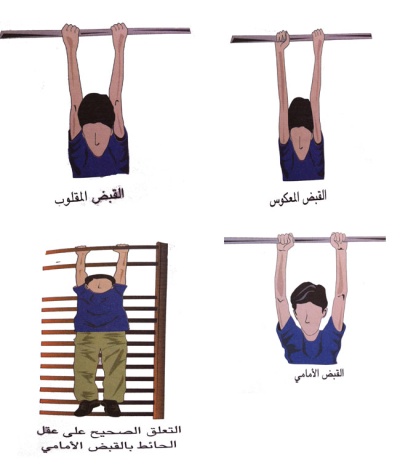 (وقوف) سحب ثقل علي الأرض باليدين .(وقوف- الذراعان أماما- مواجه) دفع الزميل باليدين (:) .(تعلق) مرجحة الجسم أماما وخلفا .التأكد من توفر المتطلب السابقة لهذه الخبرة مع توجيه بعض الأسئلة عن مواصفات الأداء الصحيح والتأكد من تطبيق الطلاب لها- شرح مبسط لمهارة التعلق الصحيح بإيجاز .- أداء نموذج حركي للمهارة يوضح فيه مايلي :-ـ يقف الطالب مواجها عارضة التعلق أو أمام عقل الحائط    ـــ يرفع الطالب ذراعيه لأعلى ويمد جسمه لأعلى ـ يثب الطلاب لأعلى ليصل إلى مستوى عارضة التعلق ويقبض عليها بيديه           ـ يراعى أثناء الأداء الملاحظات التي يجب ملاحظتها أثناء أداء الخبرة   ــ يحافظ الطالب على امتداد ذراعية وجسمه خلال التعلق ويكون النظر متجها للأمام        ــ  عمل بعض الحركات الإطالة و التهدئة و تقديم التغذية الرجعية   ــ توجيه الطلاب لغسل اليدين و الوجه .  (وقوف) سحب ثقل علي الأرض باليدين .(وقوف- الذراعان أماما- مواجه) دفع الزميل باليدين (:) .(تعلق) مرجحة الجسم أماما وخلفا .التأكد من توفر المتطلب السابقة لهذه الخبرة مع توجيه بعض الأسئلة عن مواصفات الأداء الصحيح والتأكد من تطبيق الطلاب لها- شرح مبسط لمهارة التعلق الصحيح بإيجاز .- أداء نموذج حركي للمهارة يوضح فيه مايلي :-ـ يقف الطالب مواجها عارضة التعلق أو أمام عقل الحائط    ـــ يرفع الطالب ذراعيه لأعلى ويمد جسمه لأعلى ـ يثب الطلاب لأعلى ليصل إلى مستوى عارضة التعلق ويقبض عليها بيديه           ـ يراعى أثناء الأداء الملاحظات التي يجب ملاحظتها أثناء أداء الخبرة   ــ يحافظ الطالب على امتداد ذراعية وجسمه خلال التعلق ويكون النظر متجها للأمام        ــ  عمل بعض الحركات الإطالة و التهدئة و تقديم التغذية الرجعية   ــ توجيه الطلاب لغسل اليدين و الوجه .  (وقوف) سحب ثقل علي الأرض باليدين .(وقوف- الذراعان أماما- مواجه) دفع الزميل باليدين (:) .(تعلق) مرجحة الجسم أماما وخلفا .التأكد من توفر المتطلب السابقة لهذه الخبرة مع توجيه بعض الأسئلة عن مواصفات الأداء الصحيح والتأكد من تطبيق الطلاب لها- شرح مبسط لمهارة التعلق الصحيح بإيجاز .- أداء نموذج حركي للمهارة يوضح فيه مايلي :-ـ يقف الطالب مواجها عارضة التعلق أو أمام عقل الحائط    ـــ يرفع الطالب ذراعيه لأعلى ويمد جسمه لأعلى ـ يثب الطلاب لأعلى ليصل إلى مستوى عارضة التعلق ويقبض عليها بيديه           ـ يراعى أثناء الأداء الملاحظات التي يجب ملاحظتها أثناء أداء الخبرة   ــ يحافظ الطالب على امتداد ذراعية وجسمه خلال التعلق ويكون النظر متجها للأمام        ــ  عمل بعض الحركات الإطالة و التهدئة و تقديم التغذية الرجعية   ــ توجيه الطلاب لغسل اليدين و الوجه .  (وقوف) سحب ثقل علي الأرض باليدين .(وقوف- الذراعان أماما- مواجه) دفع الزميل باليدين (:) .(تعلق) مرجحة الجسم أماما وخلفا .التأكد من توفر المتطلب السابقة لهذه الخبرة مع توجيه بعض الأسئلة عن مواصفات الأداء الصحيح والتأكد من تطبيق الطلاب لها- شرح مبسط لمهارة التعلق الصحيح بإيجاز .- أداء نموذج حركي للمهارة يوضح فيه مايلي :-ـ يقف الطالب مواجها عارضة التعلق أو أمام عقل الحائط    ـــ يرفع الطالب ذراعيه لأعلى ويمد جسمه لأعلى ـ يثب الطلاب لأعلى ليصل إلى مستوى عارضة التعلق ويقبض عليها بيديه           ـ يراعى أثناء الأداء الملاحظات التي يجب ملاحظتها أثناء أداء الخبرة   ــ يحافظ الطالب على امتداد ذراعية وجسمه خلال التعلق ويكون النظر متجها للأمام        ــ  عمل بعض الحركات الإطالة و التهدئة و تقديم التغذية الرجعية   ــ توجيه الطلاب لغسل اليدين و الوجه .  (وقوف) سحب ثقل علي الأرض باليدين .(وقوف- الذراعان أماما- مواجه) دفع الزميل باليدين (:) .(تعلق) مرجحة الجسم أماما وخلفا .التأكد من توفر المتطلب السابقة لهذه الخبرة مع توجيه بعض الأسئلة عن مواصفات الأداء الصحيح والتأكد من تطبيق الطلاب لها- شرح مبسط لمهارة التعلق الصحيح بإيجاز .- أداء نموذج حركي للمهارة يوضح فيه مايلي :-ـ يقف الطالب مواجها عارضة التعلق أو أمام عقل الحائط    ـــ يرفع الطالب ذراعيه لأعلى ويمد جسمه لأعلى ـ يثب الطلاب لأعلى ليصل إلى مستوى عارضة التعلق ويقبض عليها بيديه           ـ يراعى أثناء الأداء الملاحظات التي يجب ملاحظتها أثناء أداء الخبرة   ــ يحافظ الطالب على امتداد ذراعية وجسمه خلال التعلق ويكون النظر متجها للأمام        ــ  عمل بعض الحركات الإطالة و التهدئة و تقديم التغذية الرجعية   ــ توجيه الطلاب لغسل اليدين و الوجه .  (وقوف) سحب ثقل علي الأرض باليدين .(وقوف- الذراعان أماما- مواجه) دفع الزميل باليدين (:) .(تعلق) مرجحة الجسم أماما وخلفا .التأكد من توفر المتطلب السابقة لهذه الخبرة مع توجيه بعض الأسئلة عن مواصفات الأداء الصحيح والتأكد من تطبيق الطلاب لها- شرح مبسط لمهارة التعلق الصحيح بإيجاز .- أداء نموذج حركي للمهارة يوضح فيه مايلي :-ـ يقف الطالب مواجها عارضة التعلق أو أمام عقل الحائط    ـــ يرفع الطالب ذراعيه لأعلى ويمد جسمه لأعلى ـ يثب الطلاب لأعلى ليصل إلى مستوى عارضة التعلق ويقبض عليها بيديه           ـ يراعى أثناء الأداء الملاحظات التي يجب ملاحظتها أثناء أداء الخبرة   ــ يحافظ الطالب على امتداد ذراعية وجسمه خلال التعلق ويكون النظر متجها للأمام        ــ  عمل بعض الحركات الإطالة و التهدئة و تقديم التغذية الرجعية   ــ توجيه الطلاب لغسل اليدين و الوجه .  (وقوف) سحب ثقل علي الأرض باليدين .(وقوف- الذراعان أماما- مواجه) دفع الزميل باليدين (:) .(تعلق) مرجحة الجسم أماما وخلفا .التأكد من توفر المتطلب السابقة لهذه الخبرة مع توجيه بعض الأسئلة عن مواصفات الأداء الصحيح والتأكد من تطبيق الطلاب لها- شرح مبسط لمهارة التعلق الصحيح بإيجاز .- أداء نموذج حركي للمهارة يوضح فيه مايلي :-ـ يقف الطالب مواجها عارضة التعلق أو أمام عقل الحائط    ـــ يرفع الطالب ذراعيه لأعلى ويمد جسمه لأعلى ـ يثب الطلاب لأعلى ليصل إلى مستوى عارضة التعلق ويقبض عليها بيديه           ـ يراعى أثناء الأداء الملاحظات التي يجب ملاحظتها أثناء أداء الخبرة   ــ يحافظ الطالب على امتداد ذراعية وجسمه خلال التعلق ويكون النظر متجها للأمام        ــ  عمل بعض الحركات الإطالة و التهدئة و تقديم التغذية الرجعية   ــ توجيه الطلاب لغسل اليدين و الوجه .  (وقوف) سحب ثقل علي الأرض باليدين .(وقوف- الذراعان أماما- مواجه) دفع الزميل باليدين (:) .(تعلق) مرجحة الجسم أماما وخلفا .التأكد من توفر المتطلب السابقة لهذه الخبرة مع توجيه بعض الأسئلة عن مواصفات الأداء الصحيح والتأكد من تطبيق الطلاب لها- شرح مبسط لمهارة التعلق الصحيح بإيجاز .- أداء نموذج حركي للمهارة يوضح فيه مايلي :-ـ يقف الطالب مواجها عارضة التعلق أو أمام عقل الحائط    ـــ يرفع الطالب ذراعيه لأعلى ويمد جسمه لأعلى ـ يثب الطلاب لأعلى ليصل إلى مستوى عارضة التعلق ويقبض عليها بيديه           ـ يراعى أثناء الأداء الملاحظات التي يجب ملاحظتها أثناء أداء الخبرة   ــ يحافظ الطالب على امتداد ذراعية وجسمه خلال التعلق ويكون النظر متجها للأمام        ــ  عمل بعض الحركات الإطالة و التهدئة و تقديم التغذية الرجعية   ــ توجيه الطلاب لغسل اليدين و الوجه .  (وقوف) سحب ثقل علي الأرض باليدين .(وقوف- الذراعان أماما- مواجه) دفع الزميل باليدين (:) .(تعلق) مرجحة الجسم أماما وخلفا .التأكد من توفر المتطلب السابقة لهذه الخبرة مع توجيه بعض الأسئلة عن مواصفات الأداء الصحيح والتأكد من تطبيق الطلاب لها- شرح مبسط لمهارة التعلق الصحيح بإيجاز .- أداء نموذج حركي للمهارة يوضح فيه مايلي :-ـ يقف الطالب مواجها عارضة التعلق أو أمام عقل الحائط    ـــ يرفع الطالب ذراعيه لأعلى ويمد جسمه لأعلى ـ يثب الطلاب لأعلى ليصل إلى مستوى عارضة التعلق ويقبض عليها بيديه           ـ يراعى أثناء الأداء الملاحظات التي يجب ملاحظتها أثناء أداء الخبرة   ــ يحافظ الطالب على امتداد ذراعية وجسمه خلال التعلق ويكون النظر متجها للأمام        ــ  عمل بعض الحركات الإطالة و التهدئة و تقديم التغذية الرجعية   ــ توجيه الطلاب لغسل اليدين و الوجه .  (وقوف) سحب ثقل علي الأرض باليدين .(وقوف- الذراعان أماما- مواجه) دفع الزميل باليدين (:) .(تعلق) مرجحة الجسم أماما وخلفا .التأكد من توفر المتطلب السابقة لهذه الخبرة مع توجيه بعض الأسئلة عن مواصفات الأداء الصحيح والتأكد من تطبيق الطلاب لها- شرح مبسط لمهارة التعلق الصحيح بإيجاز .- أداء نموذج حركي للمهارة يوضح فيه مايلي :-ـ يقف الطالب مواجها عارضة التعلق أو أمام عقل الحائط    ـــ يرفع الطالب ذراعيه لأعلى ويمد جسمه لأعلى ـ يثب الطلاب لأعلى ليصل إلى مستوى عارضة التعلق ويقبض عليها بيديه           ـ يراعى أثناء الأداء الملاحظات التي يجب ملاحظتها أثناء أداء الخبرة   ــ يحافظ الطالب على امتداد ذراعية وجسمه خلال التعلق ويكون النظر متجها للأمام        ــ  عمل بعض الحركات الإطالة و التهدئة و تقديم التغذية الرجعية   ــ توجيه الطلاب لغسل اليدين و الوجه .  (وقوف) سحب ثقل علي الأرض باليدين .(وقوف- الذراعان أماما- مواجه) دفع الزميل باليدين (:) .(تعلق) مرجحة الجسم أماما وخلفا .التأكد من توفر المتطلب السابقة لهذه الخبرة مع توجيه بعض الأسئلة عن مواصفات الأداء الصحيح والتأكد من تطبيق الطلاب لها- شرح مبسط لمهارة التعلق الصحيح بإيجاز .- أداء نموذج حركي للمهارة يوضح فيه مايلي :-ـ يقف الطالب مواجها عارضة التعلق أو أمام عقل الحائط    ـــ يرفع الطالب ذراعيه لأعلى ويمد جسمه لأعلى ـ يثب الطلاب لأعلى ليصل إلى مستوى عارضة التعلق ويقبض عليها بيديه           ـ يراعى أثناء الأداء الملاحظات التي يجب ملاحظتها أثناء أداء الخبرة   ــ يحافظ الطالب على امتداد ذراعية وجسمه خلال التعلق ويكون النظر متجها للأمام        ــ  عمل بعض الحركات الإطالة و التهدئة و تقديم التغذية الرجعية   ــ توجيه الطلاب لغسل اليدين و الوجه .  (وقوف) سحب ثقل علي الأرض باليدين .(وقوف- الذراعان أماما- مواجه) دفع الزميل باليدين (:) .(تعلق) مرجحة الجسم أماما وخلفا .التأكد من توفر المتطلب السابقة لهذه الخبرة مع توجيه بعض الأسئلة عن مواصفات الأداء الصحيح والتأكد من تطبيق الطلاب لها- شرح مبسط لمهارة التعلق الصحيح بإيجاز .- أداء نموذج حركي للمهارة يوضح فيه مايلي :-ـ يقف الطالب مواجها عارضة التعلق أو أمام عقل الحائط    ـــ يرفع الطالب ذراعيه لأعلى ويمد جسمه لأعلى ـ يثب الطلاب لأعلى ليصل إلى مستوى عارضة التعلق ويقبض عليها بيديه           ـ يراعى أثناء الأداء الملاحظات التي يجب ملاحظتها أثناء أداء الخبرة   ــ يحافظ الطالب على امتداد ذراعية وجسمه خلال التعلق ويكون النظر متجها للأمام        ــ  عمل بعض الحركات الإطالة و التهدئة و تقديم التغذية الرجعية   ــ توجيه الطلاب لغسل اليدين و الوجه .  (وقوف) سحب ثقل علي الأرض باليدين .(وقوف- الذراعان أماما- مواجه) دفع الزميل باليدين (:) .(تعلق) مرجحة الجسم أماما وخلفا .التأكد من توفر المتطلب السابقة لهذه الخبرة مع توجيه بعض الأسئلة عن مواصفات الأداء الصحيح والتأكد من تطبيق الطلاب لها- شرح مبسط لمهارة التعلق الصحيح بإيجاز .- أداء نموذج حركي للمهارة يوضح فيه مايلي :-ـ يقف الطالب مواجها عارضة التعلق أو أمام عقل الحائط    ـــ يرفع الطالب ذراعيه لأعلى ويمد جسمه لأعلى ـ يثب الطلاب لأعلى ليصل إلى مستوى عارضة التعلق ويقبض عليها بيديه           ـ يراعى أثناء الأداء الملاحظات التي يجب ملاحظتها أثناء أداء الخبرة   ــ يحافظ الطالب على امتداد ذراعية وجسمه خلال التعلق ويكون النظر متجها للأمام        ــ  عمل بعض الحركات الإطالة و التهدئة و تقديم التغذية الرجعية   ــ توجيه الطلاب لغسل اليدين و الوجه .  (وقوف) سحب ثقل علي الأرض باليدين .(وقوف- الذراعان أماما- مواجه) دفع الزميل باليدين (:) .(تعلق) مرجحة الجسم أماما وخلفا .التأكد من توفر المتطلب السابقة لهذه الخبرة مع توجيه بعض الأسئلة عن مواصفات الأداء الصحيح والتأكد من تطبيق الطلاب لها- شرح مبسط لمهارة التعلق الصحيح بإيجاز .- أداء نموذج حركي للمهارة يوضح فيه مايلي :-ـ يقف الطالب مواجها عارضة التعلق أو أمام عقل الحائط    ـــ يرفع الطالب ذراعيه لأعلى ويمد جسمه لأعلى ـ يثب الطلاب لأعلى ليصل إلى مستوى عارضة التعلق ويقبض عليها بيديه           ـ يراعى أثناء الأداء الملاحظات التي يجب ملاحظتها أثناء أداء الخبرة   ــ يحافظ الطالب على امتداد ذراعية وجسمه خلال التعلق ويكون النظر متجها للأمام        ــ  عمل بعض الحركات الإطالة و التهدئة و تقديم التغذية الرجعية   ــ توجيه الطلاب لغسل اليدين و الوجه .  (وقوف) سحب ثقل علي الأرض باليدين .(وقوف- الذراعان أماما- مواجه) دفع الزميل باليدين (:) .(تعلق) مرجحة الجسم أماما وخلفا .التأكد من توفر المتطلب السابقة لهذه الخبرة مع توجيه بعض الأسئلة عن مواصفات الأداء الصحيح والتأكد من تطبيق الطلاب لها- شرح مبسط لمهارة التعلق الصحيح بإيجاز .- أداء نموذج حركي للمهارة يوضح فيه مايلي :-ـ يقف الطالب مواجها عارضة التعلق أو أمام عقل الحائط    ـــ يرفع الطالب ذراعيه لأعلى ويمد جسمه لأعلى ـ يثب الطلاب لأعلى ليصل إلى مستوى عارضة التعلق ويقبض عليها بيديه           ـ يراعى أثناء الأداء الملاحظات التي يجب ملاحظتها أثناء أداء الخبرة   ــ يحافظ الطالب على امتداد ذراعية وجسمه خلال التعلق ويكون النظر متجها للأمام        ــ  عمل بعض الحركات الإطالة و التهدئة و تقديم التغذية الرجعية   ــ توجيه الطلاب لغسل اليدين و الوجه .  (وقوف) سحب ثقل علي الأرض باليدين .(وقوف- الذراعان أماما- مواجه) دفع الزميل باليدين (:) .(تعلق) مرجحة الجسم أماما وخلفا .التأكد من توفر المتطلب السابقة لهذه الخبرة مع توجيه بعض الأسئلة عن مواصفات الأداء الصحيح والتأكد من تطبيق الطلاب لها- شرح مبسط لمهارة التعلق الصحيح بإيجاز .- أداء نموذج حركي للمهارة يوضح فيه مايلي :-ـ يقف الطالب مواجها عارضة التعلق أو أمام عقل الحائط    ـــ يرفع الطالب ذراعيه لأعلى ويمد جسمه لأعلى ـ يثب الطلاب لأعلى ليصل إلى مستوى عارضة التعلق ويقبض عليها بيديه           ـ يراعى أثناء الأداء الملاحظات التي يجب ملاحظتها أثناء أداء الخبرة   ــ يحافظ الطالب على امتداد ذراعية وجسمه خلال التعلق ويكون النظر متجها للأمام        ــ  عمل بعض الحركات الإطالة و التهدئة و تقديم التغذية الرجعية   ــ توجيه الطلاب لغسل اليدين و الوجه .  (وقوف) سحب ثقل علي الأرض باليدين .(وقوف- الذراعان أماما- مواجه) دفع الزميل باليدين (:) .(تعلق) مرجحة الجسم أماما وخلفا .التأكد من توفر المتطلب السابقة لهذه الخبرة مع توجيه بعض الأسئلة عن مواصفات الأداء الصحيح والتأكد من تطبيق الطلاب لها- شرح مبسط لمهارة التعلق الصحيح بإيجاز .- أداء نموذج حركي للمهارة يوضح فيه مايلي :-ـ يقف الطالب مواجها عارضة التعلق أو أمام عقل الحائط    ـــ يرفع الطالب ذراعيه لأعلى ويمد جسمه لأعلى ـ يثب الطلاب لأعلى ليصل إلى مستوى عارضة التعلق ويقبض عليها بيديه           ـ يراعى أثناء الأداء الملاحظات التي يجب ملاحظتها أثناء أداء الخبرة   ــ يحافظ الطالب على امتداد ذراعية وجسمه خلال التعلق ويكون النظر متجها للأمام        ــ  عمل بعض الحركات الإطالة و التهدئة و تقديم التغذية الرجعية   ــ توجيه الطلاب لغسل اليدين و الوجه .  (وقوف) سحب ثقل علي الأرض باليدين .(وقوف- الذراعان أماما- مواجه) دفع الزميل باليدين (:) .(تعلق) مرجحة الجسم أماما وخلفا .التأكد من توفر المتطلب السابقة لهذه الخبرة مع توجيه بعض الأسئلة عن مواصفات الأداء الصحيح والتأكد من تطبيق الطلاب لها- شرح مبسط لمهارة التعلق الصحيح بإيجاز .- أداء نموذج حركي للمهارة يوضح فيه مايلي :-ـ يقف الطالب مواجها عارضة التعلق أو أمام عقل الحائط    ـــ يرفع الطالب ذراعيه لأعلى ويمد جسمه لأعلى ـ يثب الطلاب لأعلى ليصل إلى مستوى عارضة التعلق ويقبض عليها بيديه           ـ يراعى أثناء الأداء الملاحظات التي يجب ملاحظتها أثناء أداء الخبرة   ــ يحافظ الطالب على امتداد ذراعية وجسمه خلال التعلق ويكون النظر متجها للأمام        ــ  عمل بعض الحركات الإطالة و التهدئة و تقديم التغذية الرجعية   ــ توجيه الطلاب لغسل اليدين و الوجه .  (وقوف) سحب ثقل علي الأرض باليدين .(وقوف- الذراعان أماما- مواجه) دفع الزميل باليدين (:) .(تعلق) مرجحة الجسم أماما وخلفا .التأكد من توفر المتطلب السابقة لهذه الخبرة مع توجيه بعض الأسئلة عن مواصفات الأداء الصحيح والتأكد من تطبيق الطلاب لها- شرح مبسط لمهارة التعلق الصحيح بإيجاز .- أداء نموذج حركي للمهارة يوضح فيه مايلي :-ـ يقف الطالب مواجها عارضة التعلق أو أمام عقل الحائط    ـــ يرفع الطالب ذراعيه لأعلى ويمد جسمه لأعلى ـ يثب الطلاب لأعلى ليصل إلى مستوى عارضة التعلق ويقبض عليها بيديه           ـ يراعى أثناء الأداء الملاحظات التي يجب ملاحظتها أثناء أداء الخبرة   ــ يحافظ الطالب على امتداد ذراعية وجسمه خلال التعلق ويكون النظر متجها للأمام        ــ  عمل بعض الحركات الإطالة و التهدئة و تقديم التغذية الرجعية   ــ توجيه الطلاب لغسل اليدين و الوجه .  (وقوف) سحب ثقل علي الأرض باليدين .(وقوف- الذراعان أماما- مواجه) دفع الزميل باليدين (:) .(تعلق) مرجحة الجسم أماما وخلفا .التأكد من توفر المتطلب السابقة لهذه الخبرة مع توجيه بعض الأسئلة عن مواصفات الأداء الصحيح والتأكد من تطبيق الطلاب لها- شرح مبسط لمهارة التعلق الصحيح بإيجاز .- أداء نموذج حركي للمهارة يوضح فيه مايلي :-ـ يقف الطالب مواجها عارضة التعلق أو أمام عقل الحائط    ـــ يرفع الطالب ذراعيه لأعلى ويمد جسمه لأعلى ـ يثب الطلاب لأعلى ليصل إلى مستوى عارضة التعلق ويقبض عليها بيديه           ـ يراعى أثناء الأداء الملاحظات التي يجب ملاحظتها أثناء أداء الخبرة   ــ يحافظ الطالب على امتداد ذراعية وجسمه خلال التعلق ويكون النظر متجها للأمام        ــ  عمل بعض الحركات الإطالة و التهدئة و تقديم التغذية الرجعية   ــ توجيه الطلاب لغسل اليدين و الوجه .  (وقوف) سحب ثقل علي الأرض باليدين .(وقوف- الذراعان أماما- مواجه) دفع الزميل باليدين (:) .(تعلق) مرجحة الجسم أماما وخلفا .التأكد من توفر المتطلب السابقة لهذه الخبرة مع توجيه بعض الأسئلة عن مواصفات الأداء الصحيح والتأكد من تطبيق الطلاب لها- شرح مبسط لمهارة التعلق الصحيح بإيجاز .- أداء نموذج حركي للمهارة يوضح فيه مايلي :-ـ يقف الطالب مواجها عارضة التعلق أو أمام عقل الحائط    ـــ يرفع الطالب ذراعيه لأعلى ويمد جسمه لأعلى ـ يثب الطلاب لأعلى ليصل إلى مستوى عارضة التعلق ويقبض عليها بيديه           ـ يراعى أثناء الأداء الملاحظات التي يجب ملاحظتها أثناء أداء الخبرة   ــ يحافظ الطالب على امتداد ذراعية وجسمه خلال التعلق ويكون النظر متجها للأمام        ــ  عمل بعض الحركات الإطالة و التهدئة و تقديم التغذية الرجعية   ــ توجيه الطلاب لغسل اليدين و الوجه .  (وقوف) سحب ثقل علي الأرض باليدين .(وقوف- الذراعان أماما- مواجه) دفع الزميل باليدين (:) .(تعلق) مرجحة الجسم أماما وخلفا .التأكد من توفر المتطلب السابقة لهذه الخبرة مع توجيه بعض الأسئلة عن مواصفات الأداء الصحيح والتأكد من تطبيق الطلاب لها- شرح مبسط لمهارة التعلق الصحيح بإيجاز .- أداء نموذج حركي للمهارة يوضح فيه مايلي :-ـ يقف الطالب مواجها عارضة التعلق أو أمام عقل الحائط    ـــ يرفع الطالب ذراعيه لأعلى ويمد جسمه لأعلى ـ يثب الطلاب لأعلى ليصل إلى مستوى عارضة التعلق ويقبض عليها بيديه           ـ يراعى أثناء الأداء الملاحظات التي يجب ملاحظتها أثناء أداء الخبرة   ــ يحافظ الطالب على امتداد ذراعية وجسمه خلال التعلق ويكون النظر متجها للأمام        ــ  عمل بعض الحركات الإطالة و التهدئة و تقديم التغذية الرجعية   ــ توجيه الطلاب لغسل اليدين و الوجه .  (وقوف) سحب ثقل علي الأرض باليدين .(وقوف- الذراعان أماما- مواجه) دفع الزميل باليدين (:) .(تعلق) مرجحة الجسم أماما وخلفا .التأكد من توفر المتطلب السابقة لهذه الخبرة مع توجيه بعض الأسئلة عن مواصفات الأداء الصحيح والتأكد من تطبيق الطلاب لها- شرح مبسط لمهارة التعلق الصحيح بإيجاز .- أداء نموذج حركي للمهارة يوضح فيه مايلي :-ـ يقف الطالب مواجها عارضة التعلق أو أمام عقل الحائط    ـــ يرفع الطالب ذراعيه لأعلى ويمد جسمه لأعلى ـ يثب الطلاب لأعلى ليصل إلى مستوى عارضة التعلق ويقبض عليها بيديه           ـ يراعى أثناء الأداء الملاحظات التي يجب ملاحظتها أثناء أداء الخبرة   ــ يحافظ الطالب على امتداد ذراعية وجسمه خلال التعلق ويكون النظر متجها للأمام        ــ  عمل بعض الحركات الإطالة و التهدئة و تقديم التغذية الرجعية   ــ توجيه الطلاب لغسل اليدين و الوجه .  (وقوف) سحب ثقل علي الأرض باليدين .(وقوف- الذراعان أماما- مواجه) دفع الزميل باليدين (:) .(تعلق) مرجحة الجسم أماما وخلفا .التأكد من توفر المتطلب السابقة لهذه الخبرة مع توجيه بعض الأسئلة عن مواصفات الأداء الصحيح والتأكد من تطبيق الطلاب لها- شرح مبسط لمهارة التعلق الصحيح بإيجاز .- أداء نموذج حركي للمهارة يوضح فيه مايلي :-ـ يقف الطالب مواجها عارضة التعلق أو أمام عقل الحائط    ـــ يرفع الطالب ذراعيه لأعلى ويمد جسمه لأعلى ـ يثب الطلاب لأعلى ليصل إلى مستوى عارضة التعلق ويقبض عليها بيديه           ـ يراعى أثناء الأداء الملاحظات التي يجب ملاحظتها أثناء أداء الخبرة   ــ يحافظ الطالب على امتداد ذراعية وجسمه خلال التعلق ويكون النظر متجها للأمام        ــ  عمل بعض الحركات الإطالة و التهدئة و تقديم التغذية الرجعية   ــ توجيه الطلاب لغسل اليدين و الوجه .  أنشطة إضافية تعزز تعلم الخبرةأنشطة إضافية تعزز تعلم الخبرةأنشطة إضافية تعزز تعلم الخبرةأنشطة إضافية تعزز تعلم الخبرةأنشطة إضافية تعزز تعلم الخبرةأنشطة إضافية تعزز تعلم الخبرةأنشطة إضافية تعزز تعلم الخبرةأنشطة إضافية تعزز تعلم الخبرةالاستفادة من المواقف التعليميةالاستفادة من المواقف التعليميةالاستفادة من المواقف التعليميةالاستفادة من المواقف التعليميةالاستفادة من المواقف التعليميةالاستفادة من المواقف التعليميةالاستفادة من المواقف التعليميةالاستفادة من المواقف التعليميةالاستفادة من المواقف التعليميةالاستفادة من المواقف التعليميةالاستفادة من المواقف التعليميةالاستفادة من المواقف التعليميةالاستفادة من المواقف التعليميةالاستفادة من المواقف التعليميةالتقدم بالخبرة :التقدم بالخبرة :التقدم بالخبرة :التقدم بالخبرة :التقدم بالخبرة :التقدم بالخبرة :التقدم بالخبرة :التقدم بالخبرة :التقدم بالخبرة :لعبه صغيرة :في وجود ثلاث محطات المسافة بينهم 10 متر الأولي بها عقلة يتحرك علي عارضتها التلميذ  من اليمين إلي اليسار باليدين ، ثم الثانية بها عارضة توازن والتعلق الأفقي لمدة 10 ث .، والثالثة بها أعمدة كرة طائرة والتعلق الرأسي  عليها .لعبه صغيرة :في وجود ثلاث محطات المسافة بينهم 10 متر الأولي بها عقلة يتحرك علي عارضتها التلميذ  من اليمين إلي اليسار باليدين ، ثم الثانية بها عارضة توازن والتعلق الأفقي لمدة 10 ث .، والثالثة بها أعمدة كرة طائرة والتعلق الرأسي  عليها .لعبه صغيرة :في وجود ثلاث محطات المسافة بينهم 10 متر الأولي بها عقلة يتحرك علي عارضتها التلميذ  من اليمين إلي اليسار باليدين ، ثم الثانية بها عارضة توازن والتعلق الأفقي لمدة 10 ث .، والثالثة بها أعمدة كرة طائرة والتعلق الرأسي  عليها .لعبه صغيرة :في وجود ثلاث محطات المسافة بينهم 10 متر الأولي بها عقلة يتحرك علي عارضتها التلميذ  من اليمين إلي اليسار باليدين ، ثم الثانية بها عارضة توازن والتعلق الأفقي لمدة 10 ث .، والثالثة بها أعمدة كرة طائرة والتعلق الرأسي  عليها .لعبه صغيرة :في وجود ثلاث محطات المسافة بينهم 10 متر الأولي بها عقلة يتحرك علي عارضتها التلميذ  من اليمين إلي اليسار باليدين ، ثم الثانية بها عارضة توازن والتعلق الأفقي لمدة 10 ث .، والثالثة بها أعمدة كرة طائرة والتعلق الرأسي  عليها .لعبه صغيرة :في وجود ثلاث محطات المسافة بينهم 10 متر الأولي بها عقلة يتحرك علي عارضتها التلميذ  من اليمين إلي اليسار باليدين ، ثم الثانية بها عارضة توازن والتعلق الأفقي لمدة 10 ث .، والثالثة بها أعمدة كرة طائرة والتعلق الرأسي  عليها .لعبه صغيرة :في وجود ثلاث محطات المسافة بينهم 10 متر الأولي بها عقلة يتحرك علي عارضتها التلميذ  من اليمين إلي اليسار باليدين ، ثم الثانية بها عارضة توازن والتعلق الأفقي لمدة 10 ث .، والثالثة بها أعمدة كرة طائرة والتعلق الرأسي  عليها .لعبه صغيرة :في وجود ثلاث محطات المسافة بينهم 10 متر الأولي بها عقلة يتحرك علي عارضتها التلميذ  من اليمين إلي اليسار باليدين ، ثم الثانية بها عارضة توازن والتعلق الأفقي لمدة 10 ث .، والثالثة بها أعمدة كرة طائرة والتعلق الرأسي  عليها .ـ شرح الخطوات الفنية للخبرة مع توضيح أجزاء الجسم المختلفة مع توضيح دور كل جزر من أجزاء الجسم في المهارة ـ شرح الخطوات الفنية للخبرة مع توضيح أجزاء الجسم المختلفة مع توضيح دور كل جزر من أجزاء الجسم في المهارة ـ شرح الخطوات الفنية للخبرة مع توضيح أجزاء الجسم المختلفة مع توضيح دور كل جزر من أجزاء الجسم في المهارة ـ شرح الخطوات الفنية للخبرة مع توضيح أجزاء الجسم المختلفة مع توضيح دور كل جزر من أجزاء الجسم في المهارة ـ شرح الخطوات الفنية للخبرة مع توضيح أجزاء الجسم المختلفة مع توضيح دور كل جزر من أجزاء الجسم في المهارة ـ شرح الخطوات الفنية للخبرة مع توضيح أجزاء الجسم المختلفة مع توضيح دور كل جزر من أجزاء الجسم في المهارة ـ شرح الخطوات الفنية للخبرة مع توضيح أجزاء الجسم المختلفة مع توضيح دور كل جزر من أجزاء الجسم في المهارة ـ شرح الخطوات الفنية للخبرة مع توضيح أجزاء الجسم المختلفة مع توضيح دور كل جزر من أجزاء الجسم في المهارة ـ شرح الخطوات الفنية للخبرة مع توضيح أجزاء الجسم المختلفة مع توضيح دور كل جزر من أجزاء الجسم في المهارة ـ شرح الخطوات الفنية للخبرة مع توضيح أجزاء الجسم المختلفة مع توضيح دور كل جزر من أجزاء الجسم في المهارة ـ شرح الخطوات الفنية للخبرة مع توضيح أجزاء الجسم المختلفة مع توضيح دور كل جزر من أجزاء الجسم في المهارة ـ شرح الخطوات الفنية للخبرة مع توضيح أجزاء الجسم المختلفة مع توضيح دور كل جزر من أجزاء الجسم في المهارة ـ شرح الخطوات الفنية للخبرة مع توضيح أجزاء الجسم المختلفة مع توضيح دور كل جزر من أجزاء الجسم في المهارة ـ شرح الخطوات الفنية للخبرة مع توضيح أجزاء الجسم المختلفة مع توضيح دور كل جزر من أجزاء الجسم في المهارة ـ أداء التعلق بطريقة آمنه وصحيحة حسب مستويات مختلفة مع محاول رفع القدمين للمس العقلة و الثبات لبضع ثوانيـ أداء التعلق بطريقة آمنه وصحيحة حسب مستويات مختلفة مع محاول رفع القدمين للمس العقلة و الثبات لبضع ثوانيـ أداء التعلق بطريقة آمنه وصحيحة حسب مستويات مختلفة مع محاول رفع القدمين للمس العقلة و الثبات لبضع ثوانيـ أداء التعلق بطريقة آمنه وصحيحة حسب مستويات مختلفة مع محاول رفع القدمين للمس العقلة و الثبات لبضع ثوانيـ أداء التعلق بطريقة آمنه وصحيحة حسب مستويات مختلفة مع محاول رفع القدمين للمس العقلة و الثبات لبضع ثوانيـ أداء التعلق بطريقة آمنه وصحيحة حسب مستويات مختلفة مع محاول رفع القدمين للمس العقلة و الثبات لبضع ثوانيـ أداء التعلق بطريقة آمنه وصحيحة حسب مستويات مختلفة مع محاول رفع القدمين للمس العقلة و الثبات لبضع ثوانيـ أداء التعلق بطريقة آمنه وصحيحة حسب مستويات مختلفة مع محاول رفع القدمين للمس العقلة و الثبات لبضع ثوانيـ أداء التعلق بطريقة آمنه وصحيحة حسب مستويات مختلفة مع محاول رفع القدمين للمس العقلة و الثبات لبضع ثوانيتقويم الخبرةتقويم الخبرةتقويم الخبرةتقويم الخبرةتقويم الخبرةتقويم الخبرةتقويم الخبرةتقويم الخبرةتقويم الخبرةتقويم الخبرةتقويم الخبرةتقويم الخبرةتقويم الخبرةتقويم الخبرةتقويم الخبرةتقويم الخبرةتقويم الخبرةتقويم الخبرةتقويم الخبرةتقويم الخبرةتقويم الخبرةتقويم الخبرةتقويم الخبرةتقويم الخبرةتقويم الخبرةتقويم الخبرةتقويم الخبرةتقويم الخبرةتقويم الخبرةتقويم الخبرةتقويم الخبرةالجانب الانفعاليالجانب الانفعاليالجانب الانفعاليالجانب الانفعاليالجانب الانفعاليالجانب الانفعاليالجانب الانفعاليالجانب الانفعاليالجانب الانفعاليالجانب المعرفيالجانب المعرفيالجانب المعرفيالجانب المعرفيالجانب المعرفيالجانب المعرفيالجانب المعرفيالجانب المعرفيالجانب المعرفيالجانب المعرفيالجانب المعرفيالجانب المعرفيالجانب المعرفيالجانب المعرفيالجانب المهاريالجانب المهاريالجانب المهاريالجانب المهاريالجانب المهاريالجانب المهاريالجانب المهاريالجانب المهارياستمارة متابعة سلوكيات الطلاب  أثناء تنفيذ الخبرة و بعدها استمارة متابعة سلوكيات الطلاب  أثناء تنفيذ الخبرة و بعدها استمارة متابعة سلوكيات الطلاب  أثناء تنفيذ الخبرة و بعدها استمارة متابعة سلوكيات الطلاب  أثناء تنفيذ الخبرة و بعدها استمارة متابعة سلوكيات الطلاب  أثناء تنفيذ الخبرة و بعدها استمارة متابعة سلوكيات الطلاب  أثناء تنفيذ الخبرة و بعدها استمارة متابعة سلوكيات الطلاب  أثناء تنفيذ الخبرة و بعدها استمارة متابعة سلوكيات الطلاب  أثناء تنفيذ الخبرة و بعدها استمارة متابعة سلوكيات الطلاب  أثناء تنفيذ الخبرة و بعدها ـ يذكر الطالب أنواع القبض باليدين على العارضة مع ذكر الفرق بين كل نوع من القبضات ؟ـ يذكر الطالب أنواع القبض باليدين على العارضة مع ذكر الفرق بين كل نوع من القبضات ؟ـ يذكر الطالب أنواع القبض باليدين على العارضة مع ذكر الفرق بين كل نوع من القبضات ؟ـ يذكر الطالب أنواع القبض باليدين على العارضة مع ذكر الفرق بين كل نوع من القبضات ؟ـ يذكر الطالب أنواع القبض باليدين على العارضة مع ذكر الفرق بين كل نوع من القبضات ؟ـ يذكر الطالب أنواع القبض باليدين على العارضة مع ذكر الفرق بين كل نوع من القبضات ؟ـ يذكر الطالب أنواع القبض باليدين على العارضة مع ذكر الفرق بين كل نوع من القبضات ؟ـ يذكر الطالب أنواع القبض باليدين على العارضة مع ذكر الفرق بين كل نوع من القبضات ؟ـ يذكر الطالب أنواع القبض باليدين على العارضة مع ذكر الفرق بين كل نوع من القبضات ؟ـ يذكر الطالب أنواع القبض باليدين على العارضة مع ذكر الفرق بين كل نوع من القبضات ؟ـ يذكر الطالب أنواع القبض باليدين على العارضة مع ذكر الفرق بين كل نوع من القبضات ؟ـ يذكر الطالب أنواع القبض باليدين على العارضة مع ذكر الفرق بين كل نوع من القبضات ؟ـ يذكر الطالب أنواع القبض باليدين على العارضة مع ذكر الفرق بين كل نوع من القبضات ؟ـ يذكر الطالب أنواع القبض باليدين على العارضة مع ذكر الفرق بين كل نوع من القبضات ؟استمارة محك تعلم مهارة التعلق بطريقة أمنه وصحيحة حسب مستويات مختلفةاستمارة محك تعلم مهارة التعلق بطريقة أمنه وصحيحة حسب مستويات مختلفةاستمارة محك تعلم مهارة التعلق بطريقة أمنه وصحيحة حسب مستويات مختلفةاستمارة محك تعلم مهارة التعلق بطريقة أمنه وصحيحة حسب مستويات مختلفةاستمارة محك تعلم مهارة التعلق بطريقة أمنه وصحيحة حسب مستويات مختلفةاستمارة محك تعلم مهارة التعلق بطريقة أمنه وصحيحة حسب مستويات مختلفةاستمارة محك تعلم مهارة التعلق بطريقة أمنه وصحيحة حسب مستويات مختلفةاستمارة محك تعلم مهارة التعلق بطريقة أمنه وصحيحة حسب مستويات مختلفةبطاقة المتابعة لولي الأمر موضح فيها الأتي ـ هل يستطيع ابنكم التعلق في المنزل أو ساحة المنزل بشكل طبيعي دون تشنج ؟بطاقة المتابعة لولي الأمر موضح فيها الأتي ـ هل يستطيع ابنكم التعلق في المنزل أو ساحة المنزل بشكل طبيعي دون تشنج ؟بطاقة المتابعة لولي الأمر موضح فيها الأتي ـ هل يستطيع ابنكم التعلق في المنزل أو ساحة المنزل بشكل طبيعي دون تشنج ؟بطاقة المتابعة لولي الأمر موضح فيها الأتي ـ هل يستطيع ابنكم التعلق في المنزل أو ساحة المنزل بشكل طبيعي دون تشنج ؟بطاقة المتابعة لولي الأمر موضح فيها الأتي ـ هل يستطيع ابنكم التعلق في المنزل أو ساحة المنزل بشكل طبيعي دون تشنج ؟بطاقة المتابعة لولي الأمر موضح فيها الأتي ـ هل يستطيع ابنكم التعلق في المنزل أو ساحة المنزل بشكل طبيعي دون تشنج ؟بطاقة المتابعة لولي الأمر موضح فيها الأتي ـ هل يستطيع ابنكم التعلق في المنزل أو ساحة المنزل بشكل طبيعي دون تشنج ؟بطاقة المتابعة لولي الأمر موضح فيها الأتي ـ هل يستطيع ابنكم التعلق في المنزل أو ساحة المنزل بشكل طبيعي دون تشنج ؟بطاقة المتابعة لولي الأمر موضح فيها الأتي ـ هل يستطيع ابنكم التعلق في المنزل أو ساحة المنزل بشكل طبيعي دون تشنج ؟بطاقة المتابعة لولي الأمر موضح فيها الأتي ـ هل يستطيع ابنكم التعلق في المنزل أو ساحة المنزل بشكل طبيعي دون تشنج ؟بطاقة المتابعة لولي الأمر موضح فيها الأتي ـ هل يستطيع ابنكم التعلق في المنزل أو ساحة المنزل بشكل طبيعي دون تشنج ؟بطاقة المتابعة لولي الأمر موضح فيها الأتي ـ هل يستطيع ابنكم التعلق في المنزل أو ساحة المنزل بشكل طبيعي دون تشنج ؟بطاقة المتابعة لولي الأمر موضح فيها الأتي ـ هل يستطيع ابنكم التعلق في المنزل أو ساحة المنزل بشكل طبيعي دون تشنج ؟بطاقة المتابعة لولي الأمر موضح فيها الأتي ـ هل يستطيع ابنكم التعلق في المنزل أو ساحة المنزل بشكل طبيعي دون تشنج ؟بطاقة المتابعة لولي الأمر موضح فيها الأتي ـ هل يستطيع ابنكم التعلق في المنزل أو ساحة المنزل بشكل طبيعي دون تشنج ؟بطاقة المتابعة لولي الأمر موضح فيها الأتي ـ هل يستطيع ابنكم التعلق في المنزل أو ساحة المنزل بشكل طبيعي دون تشنج ؟بطاقة المتابعة لولي الأمر موضح فيها الأتي ـ هل يستطيع ابنكم التعلق في المنزل أو ساحة المنزل بشكل طبيعي دون تشنج ؟بطاقة المتابعة لولي الأمر موضح فيها الأتي ـ هل يستطيع ابنكم التعلق في المنزل أو ساحة المنزل بشكل طبيعي دون تشنج ؟بطاقة المتابعة لولي الأمر موضح فيها الأتي ـ هل يستطيع ابنكم التعلق في المنزل أو ساحة المنزل بشكل طبيعي دون تشنج ؟بطاقة المتابعة لولي الأمر موضح فيها الأتي ـ هل يستطيع ابنكم التعلق في المنزل أو ساحة المنزل بشكل طبيعي دون تشنج ؟بطاقة المتابعة لولي الأمر موضح فيها الأتي ـ هل يستطيع ابنكم التعلق في المنزل أو ساحة المنزل بشكل طبيعي دون تشنج ؟بطاقة المتابعة لولي الأمر موضح فيها الأتي ـ هل يستطيع ابنكم التعلق في المنزل أو ساحة المنزل بشكل طبيعي دون تشنج ؟بطاقة المتابعة لولي الأمر موضح فيها الأتي ـ هل يستطيع ابنكم التعلق في المنزل أو ساحة المنزل بشكل طبيعي دون تشنج ؟بطاقة المتابعة لولي الأمر موضح فيها الأتي ـ هل يستطيع ابنكم التعلق في المنزل أو ساحة المنزل بشكل طبيعي دون تشنج ؟بطاقة المتابعة لولي الأمر موضح فيها الأتي ـ هل يستطيع ابنكم التعلق في المنزل أو ساحة المنزل بشكل طبيعي دون تشنج ؟بطاقة المتابعة لولي الأمر موضح فيها الأتي ـ هل يستطيع ابنكم التعلق في المنزل أو ساحة المنزل بشكل طبيعي دون تشنج ؟بطاقة المتابعة لولي الأمر موضح فيها الأتي ـ هل يستطيع ابنكم التعلق في المنزل أو ساحة المنزل بشكل طبيعي دون تشنج ؟الواجبات المنزليةالواجبات المنزليةالواجبات المنزليةالواجبات المنزليةمدير المدرسةمدير المدرسةمدير المدرسةمدير المدرسةمدير المدرسةالمشرف التربويالمشرف التربويالمشرف التربويالمشرف التربويالمشرف التربويالمشرف التربويمعلم المادةمعلم المادةمعلم المادة/   / 143 :/    /143 /   / 143 :/    /143 /   / 143 :/    /143 تاريخ تنفيذتاريخ تنفيذتاريخ تنفيذ1 ـ 21 ـ 21 ـ 21 ـ 2عدد الدروسعدد الدروسعدد الدروسعدد الدروسالثاني عشرالثاني عشرالثاني عشرالثاني عشرالأسبوعالأسبوعالأسبوعالثالثة الثالثة الثالثة الوحدةالثالثالثالثالثالثالثالثالصفالصفوقوف القدم إماماوقوف القدم إماماوقوف القدم إماماوقوف القدم إماماالمتطلبات السابقة للخبرةالمتطلبات السابقة للخبرةالمتطلبات السابقة للخبرةالمتطلبات السابقة للخبرةساحة مناسبةساحة مناسبةساحة مناسبةساحة مناسبةالمكانالمكانالمكانالطعن على القدمين بالتبادل في جميع الاتجاهاتالطعن على القدمين بالتبادل في جميع الاتجاهاتالطعن على القدمين بالتبادل في جميع الاتجاهاتالطعن على القدمين بالتبادل في جميع الاتجاهاتالطعن على القدمين بالتبادل في جميع الاتجاهاتالطعن على القدمين بالتبادل في جميع الاتجاهاتالطعن على القدمين بالتبادل في جميع الاتجاهاتالطعن على القدمين بالتبادل في جميع الاتجاهاتالخبرةالخبرةأسلوب التعليم المتبعأسلوب التعليم المتبعأسلوب التعليم المتبعأسلوب التعليم المتبعأسلوب التعليم المتبعالأدواتالأدواتالأدواتالأدواتالأدواتالأدواتالأدواتالأدواتالأدواتالهدفالهدفالهدفالهدفالهدفالهدفالهدفالهدفالهدفالهدفالهدفالهدفالمجالالمجالالمجالالمجالالمجالالاكتشاف الموجهالواجب الحركيالواجب الحركيالواجب الحركيالواجب الحركيأقماعأقماعأقماعأقماعصافرهصافرهصافرهصافرهصافرهأن يطعن الطالب على القدمين بالتبادل  في جميع الاتجاهاتأن يطعن الطالب على القدمين بالتبادل  في جميع الاتجاهاتأن يطعن الطالب على القدمين بالتبادل  في جميع الاتجاهاتأن يطعن الطالب على القدمين بالتبادل  في جميع الاتجاهاتأن يطعن الطالب على القدمين بالتبادل  في جميع الاتجاهاتأن يطعن الطالب على القدمين بالتبادل  في جميع الاتجاهاتأن يطعن الطالب على القدمين بالتبادل  في جميع الاتجاهاتأن يطعن الطالب على القدمين بالتبادل  في جميع الاتجاهاتأن يطعن الطالب على القدمين بالتبادل  في جميع الاتجاهاتأن يطعن الطالب على القدمين بالتبادل  في جميع الاتجاهاتأن يطعن الطالب على القدمين بالتبادل  في جميع الاتجاهاتأن يطعن الطالب على القدمين بالتبادل  في جميع الاتجاهاتنفس حركينفس حركينفس حركينفس حركينفس حركيالاكتشاف الموجهالواجب الحركيالواجب الحركيالواجب الحركيالواجب الحركيصولجاناتصولجاناتصولجاناتصولجاناتصولجاناتأن يتعرف الطالب على ماذا يحدث للقلب إثناء ممارسة النشاط البدني بصورة مبسطةأن يتعرف الطالب على ماذا يحدث للقلب إثناء ممارسة النشاط البدني بصورة مبسطةأن يتعرف الطالب على ماذا يحدث للقلب إثناء ممارسة النشاط البدني بصورة مبسطةأن يتعرف الطالب على ماذا يحدث للقلب إثناء ممارسة النشاط البدني بصورة مبسطةأن يتعرف الطالب على ماذا يحدث للقلب إثناء ممارسة النشاط البدني بصورة مبسطةأن يتعرف الطالب على ماذا يحدث للقلب إثناء ممارسة النشاط البدني بصورة مبسطةأن يتعرف الطالب على ماذا يحدث للقلب إثناء ممارسة النشاط البدني بصورة مبسطةأن يتعرف الطالب على ماذا يحدث للقلب إثناء ممارسة النشاط البدني بصورة مبسطةأن يتعرف الطالب على ماذا يحدث للقلب إثناء ممارسة النشاط البدني بصورة مبسطةأن يتعرف الطالب على ماذا يحدث للقلب إثناء ممارسة النشاط البدني بصورة مبسطةأن يتعرف الطالب على ماذا يحدث للقلب إثناء ممارسة النشاط البدني بصورة مبسطةأن يتعرف الطالب على ماذا يحدث للقلب إثناء ممارسة النشاط البدني بصورة مبسطةمعرفيمعرفيمعرفيمعرفيمعرفيالاكتشاف الموجهالواجب الحركيالواجب الحركيالواجب الحركيالواجب الحركيأن يظهر الطالب استعدادا للمحافظة على بيئة  الأنشطة البدنية أن يظهر الطالب استعدادا للمحافظة على بيئة  الأنشطة البدنية أن يظهر الطالب استعدادا للمحافظة على بيئة  الأنشطة البدنية أن يظهر الطالب استعدادا للمحافظة على بيئة  الأنشطة البدنية أن يظهر الطالب استعدادا للمحافظة على بيئة  الأنشطة البدنية أن يظهر الطالب استعدادا للمحافظة على بيئة  الأنشطة البدنية أن يظهر الطالب استعدادا للمحافظة على بيئة  الأنشطة البدنية أن يظهر الطالب استعدادا للمحافظة على بيئة  الأنشطة البدنية أن يظهر الطالب استعدادا للمحافظة على بيئة  الأنشطة البدنية أن يظهر الطالب استعدادا للمحافظة على بيئة  الأنشطة البدنية أن يظهر الطالب استعدادا للمحافظة على بيئة  الأنشطة البدنية أن يظهر الطالب استعدادا للمحافظة على بيئة  الأنشطة البدنية انفعاليانفعاليانفعاليانفعاليانفعاليما ينبغي ملاحظته أثناء أداء الخبرة التعليميةما ينبغي ملاحظته أثناء أداء الخبرة التعليميةما ينبغي ملاحظته أثناء أداء الخبرة التعليميةما ينبغي ملاحظته أثناء أداء الخبرة التعليميةما ينبغي ملاحظته أثناء أداء الخبرة التعليميةما ينبغي ملاحظته أثناء أداء الخبرة التعليميةما ينبغي ملاحظته أثناء أداء الخبرة التعليميةما ينبغي ملاحظته أثناء أداء الخبرة التعليميةما ينبغي ملاحظته أثناء أداء الخبرة التعليميةما ينبغي ملاحظته أثناء أداء الخبرة التعليميةما ينبغي ملاحظته أثناء أداء الخبرة التعليميةما ينبغي ملاحظته أثناء أداء الخبرة التعليميةما ينبغي ملاحظته أثناء أداء الخبرة التعليميةما ينبغي ملاحظته أثناء أداء الخبرة التعليميةما ينبغي ملاحظته أثناء أداء الخبرة التعليميةما ينبغي ملاحظته أثناء أداء الخبرة التعليميةما ينبغي ملاحظته أثناء أداء الخبرة التعليميةما ينبغي ملاحظته أثناء أداء الخبرة التعليميةما ينبغي ملاحظته أثناء أداء الخبرة التعليميةما ينبغي ملاحظته أثناء أداء الخبرة التعليميةما ينبغي ملاحظته أثناء أداء الخبرة التعليميةما ينبغي ملاحظته أثناء أداء الخبرة التعليميةما ينبغي ملاحظته أثناء أداء الخبرة التعليميةما ينبغي ملاحظته أثناء أداء الخبرة التعليميةما ينبغي ملاحظته أثناء أداء الخبرة التعليميةما ينبغي ملاحظته أثناء أداء الخبرة التعليميةما ينبغي ملاحظته أثناء أداء الخبرة التعليميةما ينبغي ملاحظته أثناء أداء الخبرة التعليميةما ينبغي ملاحظته أثناء أداء الخبرة التعليميةما ينبغي ملاحظته أثناء أداء الخبرة التعليميةما ينبغي ملاحظته أثناء أداء الخبرة التعليميةـ تتحرك إحدى  الرجلين لاتجاه الطعن مع المحافظة على استقامة الجذع .ـ تتحرك إحدى  الرجلين لاتجاه الطعن مع المحافظة على استقامة الجذع .ـ تتحرك إحدى  الرجلين لاتجاه الطعن مع المحافظة على استقامة الجذع .ـ تتحرك إحدى  الرجلين لاتجاه الطعن مع المحافظة على استقامة الجذع .ـ تتحرك إحدى  الرجلين لاتجاه الطعن مع المحافظة على استقامة الجذع .ـ تتحرك إحدى  الرجلين لاتجاه الطعن مع المحافظة على استقامة الجذع .ـ تتحرك إحدى  الرجلين لاتجاه الطعن مع المحافظة على استقامة الجذع .ـ تتحرك إحدى  الرجلين لاتجاه الطعن مع المحافظة على استقامة الجذع .ـ تتحرك إحدى  الرجلين لاتجاه الطعن مع المحافظة على استقامة الجذع .ـ تتحرك إحدى  الرجلين لاتجاه الطعن مع المحافظة على استقامة الجذع .ـ تتحرك إحدى  الرجلين لاتجاه الطعن مع المحافظة على استقامة الجذع .ـ تتحرك إحدى  الرجلين لاتجاه الطعن مع المحافظة على استقامة الجذع .ـ تتحرك إحدى  الرجلين لاتجاه الطعن مع المحافظة على استقامة الجذع .ـ تتحرك إحدى  الرجلين لاتجاه الطعن مع المحافظة على استقامة الجذع .ـ تتحرك إحدى  الرجلين لاتجاه الطعن مع المحافظة على استقامة الجذع .2ـ من وضع الوقوف والذراعان في الوسط .ـ من وضع الوقوف والذراعان في الوسط .ـ من وضع الوقوف والذراعان في الوسط .ـ من وضع الوقوف والذراعان في الوسط .ـ من وضع الوقوف والذراعان في الوسط .ـ من وضع الوقوف والذراعان في الوسط .ـ من وضع الوقوف والذراعان في الوسط .ـ من وضع الوقوف والذراعان في الوسط .ـ من وضع الوقوف والذراعان في الوسط .ـ من وضع الوقوف والذراعان في الوسط .ـ من وضع الوقوف والذراعان في الوسط .ـ من وضع الوقوف والذراعان في الوسط .ـ من وضع الوقوف والذراعان في الوسط .ـ من وضع الوقوف والذراعان في الوسط .1ـ يلمس عقب القدم الأرض وعلى مسافة خطوة أو أبعد قليلا من الخطوة العادية .ـ يلمس عقب القدم الأرض وعلى مسافة خطوة أو أبعد قليلا من الخطوة العادية .ـ يلمس عقب القدم الأرض وعلى مسافة خطوة أو أبعد قليلا من الخطوة العادية .ـ يلمس عقب القدم الأرض وعلى مسافة خطوة أو أبعد قليلا من الخطوة العادية .ـ يلمس عقب القدم الأرض وعلى مسافة خطوة أو أبعد قليلا من الخطوة العادية .ـ يلمس عقب القدم الأرض وعلى مسافة خطوة أو أبعد قليلا من الخطوة العادية .ـ يلمس عقب القدم الأرض وعلى مسافة خطوة أو أبعد قليلا من الخطوة العادية .ـ يلمس عقب القدم الأرض وعلى مسافة خطوة أو أبعد قليلا من الخطوة العادية .ـ يلمس عقب القدم الأرض وعلى مسافة خطوة أو أبعد قليلا من الخطوة العادية .ـ يلمس عقب القدم الأرض وعلى مسافة خطوة أو أبعد قليلا من الخطوة العادية .ـ يلمس عقب القدم الأرض وعلى مسافة خطوة أو أبعد قليلا من الخطوة العادية .ـ يلمس عقب القدم الأرض وعلى مسافة خطوة أو أبعد قليلا من الخطوة العادية .ـ يلمس عقب القدم الأرض وعلى مسافة خطوة أو أبعد قليلا من الخطوة العادية .ـ يلمس عقب القدم الأرض وعلى مسافة خطوة أو أبعد قليلا من الخطوة العادية .ـ يلمس عقب القدم الأرض وعلى مسافة خطوة أو أبعد قليلا من الخطوة العادية .4ـ النظر في اتجاه الطعن نحو المكان الذي سيتم وضع القدم على الأرض . ـ النظر في اتجاه الطعن نحو المكان الذي سيتم وضع القدم على الأرض . ـ النظر في اتجاه الطعن نحو المكان الذي سيتم وضع القدم على الأرض . ـ النظر في اتجاه الطعن نحو المكان الذي سيتم وضع القدم على الأرض . ـ النظر في اتجاه الطعن نحو المكان الذي سيتم وضع القدم على الأرض . ـ النظر في اتجاه الطعن نحو المكان الذي سيتم وضع القدم على الأرض . ـ النظر في اتجاه الطعن نحو المكان الذي سيتم وضع القدم على الأرض . ـ النظر في اتجاه الطعن نحو المكان الذي سيتم وضع القدم على الأرض . ـ النظر في اتجاه الطعن نحو المكان الذي سيتم وضع القدم على الأرض . ـ النظر في اتجاه الطعن نحو المكان الذي سيتم وضع القدم على الأرض . ـ النظر في اتجاه الطعن نحو المكان الذي سيتم وضع القدم على الأرض . ـ النظر في اتجاه الطعن نحو المكان الذي سيتم وضع القدم على الأرض . ـ النظر في اتجاه الطعن نحو المكان الذي سيتم وضع القدم على الأرض . ـ النظر في اتجاه الطعن نحو المكان الذي سيتم وضع القدم على الأرض . 36يتبع باقي القدم لتستقر بكاملها على الأرض ويكون مفصل ركبة الرجل الطاعنة منثنيا بزاوية قريبة من العمودية وتكون الرجل الأخرى ممتدة كاملا ومقدمة  القدم في اتجاه الطعن .يتبع باقي القدم لتستقر بكاملها على الأرض ويكون مفصل ركبة الرجل الطاعنة منثنيا بزاوية قريبة من العمودية وتكون الرجل الأخرى ممتدة كاملا ومقدمة  القدم في اتجاه الطعن .يتبع باقي القدم لتستقر بكاملها على الأرض ويكون مفصل ركبة الرجل الطاعنة منثنيا بزاوية قريبة من العمودية وتكون الرجل الأخرى ممتدة كاملا ومقدمة  القدم في اتجاه الطعن .يتبع باقي القدم لتستقر بكاملها على الأرض ويكون مفصل ركبة الرجل الطاعنة منثنيا بزاوية قريبة من العمودية وتكون الرجل الأخرى ممتدة كاملا ومقدمة  القدم في اتجاه الطعن .يتبع باقي القدم لتستقر بكاملها على الأرض ويكون مفصل ركبة الرجل الطاعنة منثنيا بزاوية قريبة من العمودية وتكون الرجل الأخرى ممتدة كاملا ومقدمة  القدم في اتجاه الطعن .يتبع باقي القدم لتستقر بكاملها على الأرض ويكون مفصل ركبة الرجل الطاعنة منثنيا بزاوية قريبة من العمودية وتكون الرجل الأخرى ممتدة كاملا ومقدمة  القدم في اتجاه الطعن .يتبع باقي القدم لتستقر بكاملها على الأرض ويكون مفصل ركبة الرجل الطاعنة منثنيا بزاوية قريبة من العمودية وتكون الرجل الأخرى ممتدة كاملا ومقدمة  القدم في اتجاه الطعن .يتبع باقي القدم لتستقر بكاملها على الأرض ويكون مفصل ركبة الرجل الطاعنة منثنيا بزاوية قريبة من العمودية وتكون الرجل الأخرى ممتدة كاملا ومقدمة  القدم في اتجاه الطعن .يتبع باقي القدم لتستقر بكاملها على الأرض ويكون مفصل ركبة الرجل الطاعنة منثنيا بزاوية قريبة من العمودية وتكون الرجل الأخرى ممتدة كاملا ومقدمة  القدم في اتجاه الطعن .يتبع باقي القدم لتستقر بكاملها على الأرض ويكون مفصل ركبة الرجل الطاعنة منثنيا بزاوية قريبة من العمودية وتكون الرجل الأخرى ممتدة كاملا ومقدمة  القدم في اتجاه الطعن .يتبع باقي القدم لتستقر بكاملها على الأرض ويكون مفصل ركبة الرجل الطاعنة منثنيا بزاوية قريبة من العمودية وتكون الرجل الأخرى ممتدة كاملا ومقدمة  القدم في اتجاه الطعن .يتبع باقي القدم لتستقر بكاملها على الأرض ويكون مفصل ركبة الرجل الطاعنة منثنيا بزاوية قريبة من العمودية وتكون الرجل الأخرى ممتدة كاملا ومقدمة  القدم في اتجاه الطعن .يتبع باقي القدم لتستقر بكاملها على الأرض ويكون مفصل ركبة الرجل الطاعنة منثنيا بزاوية قريبة من العمودية وتكون الرجل الأخرى ممتدة كاملا ومقدمة  القدم في اتجاه الطعن .يتبع باقي القدم لتستقر بكاملها على الأرض ويكون مفصل ركبة الرجل الطاعنة منثنيا بزاوية قريبة من العمودية وتكون الرجل الأخرى ممتدة كاملا ومقدمة  القدم في اتجاه الطعن .5شكل توضيحي للمهارةشكل توضيحي للمهارةشكل توضيحي للمهارةشكل توضيحي للمهارةشكل توضيحي للمهارةشكل توضيحي للمهارةشكل توضيحي للمهارةإجراءات التنفيذإجراءات التنفيذإجراءات التنفيذإجراءات التنفيذإجراءات التنفيذإجراءات التنفيذإجراءات التنفيذإجراءات التنفيذإجراءات التنفيذإجراءات التنفيذإجراءات التنفيذإجراءات التنفيذإجراءات التنفيذإجراءات التنفيذإجراءات التنفيذإجراءات التنفيذإجراءات التنفيذإجراءات التنفيذإجراءات التنفيذإجراءات التنفيذإجراءات التنفيذإجراءات التنفيذإجراءات التنفيذإجراءات التنفيذ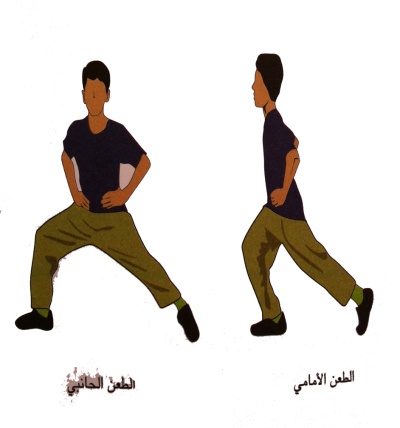 لعبة صغيرة:  يقسم التلاميذ إلي أربع قاطرات خلف خط بداية ، وعند سماع الصافره يتسابق التلاميذ لمسافة 30 متر والعودة .(وقوف- الذراعان جانبا) تبادل الطعن بالقدمين جانبا .(وقوف- الذراعان عاليا) تبادل الطعن بالقدمين أماما .(وقوف- الوضع أماما) تباعد  القدمين لأقصي مدى .التأكد من توفر المتطلب السابقة لهذه الخبرة مع توجيه بعض الأسئلة عن مواصفات الأداء الصحيح والتأكد من تطبيق الطلاب لها- شرح مبسط لمهارة الطعن الصحيح بالقدمين .- أداء نموذج حركي للمهارة يوضح فيه مايلي :-- القدم الطاعنة منثنية من مفصل الركبة والقدم الحرة ممتدة كاملا .- الجذع عمودي علي القدمين ، ومشط الفدم يشير لاتجاه الطعن .مشاهدة نموذج حي للطعن الصحيح.تطبيقات موجهة للطعن الأمامي  والجانبي، والخلفي بالقدمين مع الإيقاع أو النداءلعبة صغيرة:  يقسم التلاميذ إلي أربع قاطرات خلف خط بداية ، وعند سماع الصافره يتسابق التلاميذ لمسافة 30 متر والعودة .(وقوف- الذراعان جانبا) تبادل الطعن بالقدمين جانبا .(وقوف- الذراعان عاليا) تبادل الطعن بالقدمين أماما .(وقوف- الوضع أماما) تباعد  القدمين لأقصي مدى .التأكد من توفر المتطلب السابقة لهذه الخبرة مع توجيه بعض الأسئلة عن مواصفات الأداء الصحيح والتأكد من تطبيق الطلاب لها- شرح مبسط لمهارة الطعن الصحيح بالقدمين .- أداء نموذج حركي للمهارة يوضح فيه مايلي :-- القدم الطاعنة منثنية من مفصل الركبة والقدم الحرة ممتدة كاملا .- الجذع عمودي علي القدمين ، ومشط الفدم يشير لاتجاه الطعن .مشاهدة نموذج حي للطعن الصحيح.تطبيقات موجهة للطعن الأمامي  والجانبي، والخلفي بالقدمين مع الإيقاع أو النداءلعبة صغيرة:  يقسم التلاميذ إلي أربع قاطرات خلف خط بداية ، وعند سماع الصافره يتسابق التلاميذ لمسافة 30 متر والعودة .(وقوف- الذراعان جانبا) تبادل الطعن بالقدمين جانبا .(وقوف- الذراعان عاليا) تبادل الطعن بالقدمين أماما .(وقوف- الوضع أماما) تباعد  القدمين لأقصي مدى .التأكد من توفر المتطلب السابقة لهذه الخبرة مع توجيه بعض الأسئلة عن مواصفات الأداء الصحيح والتأكد من تطبيق الطلاب لها- شرح مبسط لمهارة الطعن الصحيح بالقدمين .- أداء نموذج حركي للمهارة يوضح فيه مايلي :-- القدم الطاعنة منثنية من مفصل الركبة والقدم الحرة ممتدة كاملا .- الجذع عمودي علي القدمين ، ومشط الفدم يشير لاتجاه الطعن .مشاهدة نموذج حي للطعن الصحيح.تطبيقات موجهة للطعن الأمامي  والجانبي، والخلفي بالقدمين مع الإيقاع أو النداءلعبة صغيرة:  يقسم التلاميذ إلي أربع قاطرات خلف خط بداية ، وعند سماع الصافره يتسابق التلاميذ لمسافة 30 متر والعودة .(وقوف- الذراعان جانبا) تبادل الطعن بالقدمين جانبا .(وقوف- الذراعان عاليا) تبادل الطعن بالقدمين أماما .(وقوف- الوضع أماما) تباعد  القدمين لأقصي مدى .التأكد من توفر المتطلب السابقة لهذه الخبرة مع توجيه بعض الأسئلة عن مواصفات الأداء الصحيح والتأكد من تطبيق الطلاب لها- شرح مبسط لمهارة الطعن الصحيح بالقدمين .- أداء نموذج حركي للمهارة يوضح فيه مايلي :-- القدم الطاعنة منثنية من مفصل الركبة والقدم الحرة ممتدة كاملا .- الجذع عمودي علي القدمين ، ومشط الفدم يشير لاتجاه الطعن .مشاهدة نموذج حي للطعن الصحيح.تطبيقات موجهة للطعن الأمامي  والجانبي، والخلفي بالقدمين مع الإيقاع أو النداءلعبة صغيرة:  يقسم التلاميذ إلي أربع قاطرات خلف خط بداية ، وعند سماع الصافره يتسابق التلاميذ لمسافة 30 متر والعودة .(وقوف- الذراعان جانبا) تبادل الطعن بالقدمين جانبا .(وقوف- الذراعان عاليا) تبادل الطعن بالقدمين أماما .(وقوف- الوضع أماما) تباعد  القدمين لأقصي مدى .التأكد من توفر المتطلب السابقة لهذه الخبرة مع توجيه بعض الأسئلة عن مواصفات الأداء الصحيح والتأكد من تطبيق الطلاب لها- شرح مبسط لمهارة الطعن الصحيح بالقدمين .- أداء نموذج حركي للمهارة يوضح فيه مايلي :-- القدم الطاعنة منثنية من مفصل الركبة والقدم الحرة ممتدة كاملا .- الجذع عمودي علي القدمين ، ومشط الفدم يشير لاتجاه الطعن .مشاهدة نموذج حي للطعن الصحيح.تطبيقات موجهة للطعن الأمامي  والجانبي، والخلفي بالقدمين مع الإيقاع أو النداءلعبة صغيرة:  يقسم التلاميذ إلي أربع قاطرات خلف خط بداية ، وعند سماع الصافره يتسابق التلاميذ لمسافة 30 متر والعودة .(وقوف- الذراعان جانبا) تبادل الطعن بالقدمين جانبا .(وقوف- الذراعان عاليا) تبادل الطعن بالقدمين أماما .(وقوف- الوضع أماما) تباعد  القدمين لأقصي مدى .التأكد من توفر المتطلب السابقة لهذه الخبرة مع توجيه بعض الأسئلة عن مواصفات الأداء الصحيح والتأكد من تطبيق الطلاب لها- شرح مبسط لمهارة الطعن الصحيح بالقدمين .- أداء نموذج حركي للمهارة يوضح فيه مايلي :-- القدم الطاعنة منثنية من مفصل الركبة والقدم الحرة ممتدة كاملا .- الجذع عمودي علي القدمين ، ومشط الفدم يشير لاتجاه الطعن .مشاهدة نموذج حي للطعن الصحيح.تطبيقات موجهة للطعن الأمامي  والجانبي، والخلفي بالقدمين مع الإيقاع أو النداءلعبة صغيرة:  يقسم التلاميذ إلي أربع قاطرات خلف خط بداية ، وعند سماع الصافره يتسابق التلاميذ لمسافة 30 متر والعودة .(وقوف- الذراعان جانبا) تبادل الطعن بالقدمين جانبا .(وقوف- الذراعان عاليا) تبادل الطعن بالقدمين أماما .(وقوف- الوضع أماما) تباعد  القدمين لأقصي مدى .التأكد من توفر المتطلب السابقة لهذه الخبرة مع توجيه بعض الأسئلة عن مواصفات الأداء الصحيح والتأكد من تطبيق الطلاب لها- شرح مبسط لمهارة الطعن الصحيح بالقدمين .- أداء نموذج حركي للمهارة يوضح فيه مايلي :-- القدم الطاعنة منثنية من مفصل الركبة والقدم الحرة ممتدة كاملا .- الجذع عمودي علي القدمين ، ومشط الفدم يشير لاتجاه الطعن .مشاهدة نموذج حي للطعن الصحيح.تطبيقات موجهة للطعن الأمامي  والجانبي، والخلفي بالقدمين مع الإيقاع أو النداءلعبة صغيرة:  يقسم التلاميذ إلي أربع قاطرات خلف خط بداية ، وعند سماع الصافره يتسابق التلاميذ لمسافة 30 متر والعودة .(وقوف- الذراعان جانبا) تبادل الطعن بالقدمين جانبا .(وقوف- الذراعان عاليا) تبادل الطعن بالقدمين أماما .(وقوف- الوضع أماما) تباعد  القدمين لأقصي مدى .التأكد من توفر المتطلب السابقة لهذه الخبرة مع توجيه بعض الأسئلة عن مواصفات الأداء الصحيح والتأكد من تطبيق الطلاب لها- شرح مبسط لمهارة الطعن الصحيح بالقدمين .- أداء نموذج حركي للمهارة يوضح فيه مايلي :-- القدم الطاعنة منثنية من مفصل الركبة والقدم الحرة ممتدة كاملا .- الجذع عمودي علي القدمين ، ومشط الفدم يشير لاتجاه الطعن .مشاهدة نموذج حي للطعن الصحيح.تطبيقات موجهة للطعن الأمامي  والجانبي، والخلفي بالقدمين مع الإيقاع أو النداءلعبة صغيرة:  يقسم التلاميذ إلي أربع قاطرات خلف خط بداية ، وعند سماع الصافره يتسابق التلاميذ لمسافة 30 متر والعودة .(وقوف- الذراعان جانبا) تبادل الطعن بالقدمين جانبا .(وقوف- الذراعان عاليا) تبادل الطعن بالقدمين أماما .(وقوف- الوضع أماما) تباعد  القدمين لأقصي مدى .التأكد من توفر المتطلب السابقة لهذه الخبرة مع توجيه بعض الأسئلة عن مواصفات الأداء الصحيح والتأكد من تطبيق الطلاب لها- شرح مبسط لمهارة الطعن الصحيح بالقدمين .- أداء نموذج حركي للمهارة يوضح فيه مايلي :-- القدم الطاعنة منثنية من مفصل الركبة والقدم الحرة ممتدة كاملا .- الجذع عمودي علي القدمين ، ومشط الفدم يشير لاتجاه الطعن .مشاهدة نموذج حي للطعن الصحيح.تطبيقات موجهة للطعن الأمامي  والجانبي، والخلفي بالقدمين مع الإيقاع أو النداءلعبة صغيرة:  يقسم التلاميذ إلي أربع قاطرات خلف خط بداية ، وعند سماع الصافره يتسابق التلاميذ لمسافة 30 متر والعودة .(وقوف- الذراعان جانبا) تبادل الطعن بالقدمين جانبا .(وقوف- الذراعان عاليا) تبادل الطعن بالقدمين أماما .(وقوف- الوضع أماما) تباعد  القدمين لأقصي مدى .التأكد من توفر المتطلب السابقة لهذه الخبرة مع توجيه بعض الأسئلة عن مواصفات الأداء الصحيح والتأكد من تطبيق الطلاب لها- شرح مبسط لمهارة الطعن الصحيح بالقدمين .- أداء نموذج حركي للمهارة يوضح فيه مايلي :-- القدم الطاعنة منثنية من مفصل الركبة والقدم الحرة ممتدة كاملا .- الجذع عمودي علي القدمين ، ومشط الفدم يشير لاتجاه الطعن .مشاهدة نموذج حي للطعن الصحيح.تطبيقات موجهة للطعن الأمامي  والجانبي، والخلفي بالقدمين مع الإيقاع أو النداءلعبة صغيرة:  يقسم التلاميذ إلي أربع قاطرات خلف خط بداية ، وعند سماع الصافره يتسابق التلاميذ لمسافة 30 متر والعودة .(وقوف- الذراعان جانبا) تبادل الطعن بالقدمين جانبا .(وقوف- الذراعان عاليا) تبادل الطعن بالقدمين أماما .(وقوف- الوضع أماما) تباعد  القدمين لأقصي مدى .التأكد من توفر المتطلب السابقة لهذه الخبرة مع توجيه بعض الأسئلة عن مواصفات الأداء الصحيح والتأكد من تطبيق الطلاب لها- شرح مبسط لمهارة الطعن الصحيح بالقدمين .- أداء نموذج حركي للمهارة يوضح فيه مايلي :-- القدم الطاعنة منثنية من مفصل الركبة والقدم الحرة ممتدة كاملا .- الجذع عمودي علي القدمين ، ومشط الفدم يشير لاتجاه الطعن .مشاهدة نموذج حي للطعن الصحيح.تطبيقات موجهة للطعن الأمامي  والجانبي، والخلفي بالقدمين مع الإيقاع أو النداءلعبة صغيرة:  يقسم التلاميذ إلي أربع قاطرات خلف خط بداية ، وعند سماع الصافره يتسابق التلاميذ لمسافة 30 متر والعودة .(وقوف- الذراعان جانبا) تبادل الطعن بالقدمين جانبا .(وقوف- الذراعان عاليا) تبادل الطعن بالقدمين أماما .(وقوف- الوضع أماما) تباعد  القدمين لأقصي مدى .التأكد من توفر المتطلب السابقة لهذه الخبرة مع توجيه بعض الأسئلة عن مواصفات الأداء الصحيح والتأكد من تطبيق الطلاب لها- شرح مبسط لمهارة الطعن الصحيح بالقدمين .- أداء نموذج حركي للمهارة يوضح فيه مايلي :-- القدم الطاعنة منثنية من مفصل الركبة والقدم الحرة ممتدة كاملا .- الجذع عمودي علي القدمين ، ومشط الفدم يشير لاتجاه الطعن .مشاهدة نموذج حي للطعن الصحيح.تطبيقات موجهة للطعن الأمامي  والجانبي، والخلفي بالقدمين مع الإيقاع أو النداءلعبة صغيرة:  يقسم التلاميذ إلي أربع قاطرات خلف خط بداية ، وعند سماع الصافره يتسابق التلاميذ لمسافة 30 متر والعودة .(وقوف- الذراعان جانبا) تبادل الطعن بالقدمين جانبا .(وقوف- الذراعان عاليا) تبادل الطعن بالقدمين أماما .(وقوف- الوضع أماما) تباعد  القدمين لأقصي مدى .التأكد من توفر المتطلب السابقة لهذه الخبرة مع توجيه بعض الأسئلة عن مواصفات الأداء الصحيح والتأكد من تطبيق الطلاب لها- شرح مبسط لمهارة الطعن الصحيح بالقدمين .- أداء نموذج حركي للمهارة يوضح فيه مايلي :-- القدم الطاعنة منثنية من مفصل الركبة والقدم الحرة ممتدة كاملا .- الجذع عمودي علي القدمين ، ومشط الفدم يشير لاتجاه الطعن .مشاهدة نموذج حي للطعن الصحيح.تطبيقات موجهة للطعن الأمامي  والجانبي، والخلفي بالقدمين مع الإيقاع أو النداءلعبة صغيرة:  يقسم التلاميذ إلي أربع قاطرات خلف خط بداية ، وعند سماع الصافره يتسابق التلاميذ لمسافة 30 متر والعودة .(وقوف- الذراعان جانبا) تبادل الطعن بالقدمين جانبا .(وقوف- الذراعان عاليا) تبادل الطعن بالقدمين أماما .(وقوف- الوضع أماما) تباعد  القدمين لأقصي مدى .التأكد من توفر المتطلب السابقة لهذه الخبرة مع توجيه بعض الأسئلة عن مواصفات الأداء الصحيح والتأكد من تطبيق الطلاب لها- شرح مبسط لمهارة الطعن الصحيح بالقدمين .- أداء نموذج حركي للمهارة يوضح فيه مايلي :-- القدم الطاعنة منثنية من مفصل الركبة والقدم الحرة ممتدة كاملا .- الجذع عمودي علي القدمين ، ومشط الفدم يشير لاتجاه الطعن .مشاهدة نموذج حي للطعن الصحيح.تطبيقات موجهة للطعن الأمامي  والجانبي، والخلفي بالقدمين مع الإيقاع أو النداءلعبة صغيرة:  يقسم التلاميذ إلي أربع قاطرات خلف خط بداية ، وعند سماع الصافره يتسابق التلاميذ لمسافة 30 متر والعودة .(وقوف- الذراعان جانبا) تبادل الطعن بالقدمين جانبا .(وقوف- الذراعان عاليا) تبادل الطعن بالقدمين أماما .(وقوف- الوضع أماما) تباعد  القدمين لأقصي مدى .التأكد من توفر المتطلب السابقة لهذه الخبرة مع توجيه بعض الأسئلة عن مواصفات الأداء الصحيح والتأكد من تطبيق الطلاب لها- شرح مبسط لمهارة الطعن الصحيح بالقدمين .- أداء نموذج حركي للمهارة يوضح فيه مايلي :-- القدم الطاعنة منثنية من مفصل الركبة والقدم الحرة ممتدة كاملا .- الجذع عمودي علي القدمين ، ومشط الفدم يشير لاتجاه الطعن .مشاهدة نموذج حي للطعن الصحيح.تطبيقات موجهة للطعن الأمامي  والجانبي، والخلفي بالقدمين مع الإيقاع أو النداءلعبة صغيرة:  يقسم التلاميذ إلي أربع قاطرات خلف خط بداية ، وعند سماع الصافره يتسابق التلاميذ لمسافة 30 متر والعودة .(وقوف- الذراعان جانبا) تبادل الطعن بالقدمين جانبا .(وقوف- الذراعان عاليا) تبادل الطعن بالقدمين أماما .(وقوف- الوضع أماما) تباعد  القدمين لأقصي مدى .التأكد من توفر المتطلب السابقة لهذه الخبرة مع توجيه بعض الأسئلة عن مواصفات الأداء الصحيح والتأكد من تطبيق الطلاب لها- شرح مبسط لمهارة الطعن الصحيح بالقدمين .- أداء نموذج حركي للمهارة يوضح فيه مايلي :-- القدم الطاعنة منثنية من مفصل الركبة والقدم الحرة ممتدة كاملا .- الجذع عمودي علي القدمين ، ومشط الفدم يشير لاتجاه الطعن .مشاهدة نموذج حي للطعن الصحيح.تطبيقات موجهة للطعن الأمامي  والجانبي، والخلفي بالقدمين مع الإيقاع أو النداءلعبة صغيرة:  يقسم التلاميذ إلي أربع قاطرات خلف خط بداية ، وعند سماع الصافره يتسابق التلاميذ لمسافة 30 متر والعودة .(وقوف- الذراعان جانبا) تبادل الطعن بالقدمين جانبا .(وقوف- الذراعان عاليا) تبادل الطعن بالقدمين أماما .(وقوف- الوضع أماما) تباعد  القدمين لأقصي مدى .التأكد من توفر المتطلب السابقة لهذه الخبرة مع توجيه بعض الأسئلة عن مواصفات الأداء الصحيح والتأكد من تطبيق الطلاب لها- شرح مبسط لمهارة الطعن الصحيح بالقدمين .- أداء نموذج حركي للمهارة يوضح فيه مايلي :-- القدم الطاعنة منثنية من مفصل الركبة والقدم الحرة ممتدة كاملا .- الجذع عمودي علي القدمين ، ومشط الفدم يشير لاتجاه الطعن .مشاهدة نموذج حي للطعن الصحيح.تطبيقات موجهة للطعن الأمامي  والجانبي، والخلفي بالقدمين مع الإيقاع أو النداءلعبة صغيرة:  يقسم التلاميذ إلي أربع قاطرات خلف خط بداية ، وعند سماع الصافره يتسابق التلاميذ لمسافة 30 متر والعودة .(وقوف- الذراعان جانبا) تبادل الطعن بالقدمين جانبا .(وقوف- الذراعان عاليا) تبادل الطعن بالقدمين أماما .(وقوف- الوضع أماما) تباعد  القدمين لأقصي مدى .التأكد من توفر المتطلب السابقة لهذه الخبرة مع توجيه بعض الأسئلة عن مواصفات الأداء الصحيح والتأكد من تطبيق الطلاب لها- شرح مبسط لمهارة الطعن الصحيح بالقدمين .- أداء نموذج حركي للمهارة يوضح فيه مايلي :-- القدم الطاعنة منثنية من مفصل الركبة والقدم الحرة ممتدة كاملا .- الجذع عمودي علي القدمين ، ومشط الفدم يشير لاتجاه الطعن .مشاهدة نموذج حي للطعن الصحيح.تطبيقات موجهة للطعن الأمامي  والجانبي، والخلفي بالقدمين مع الإيقاع أو النداءلعبة صغيرة:  يقسم التلاميذ إلي أربع قاطرات خلف خط بداية ، وعند سماع الصافره يتسابق التلاميذ لمسافة 30 متر والعودة .(وقوف- الذراعان جانبا) تبادل الطعن بالقدمين جانبا .(وقوف- الذراعان عاليا) تبادل الطعن بالقدمين أماما .(وقوف- الوضع أماما) تباعد  القدمين لأقصي مدى .التأكد من توفر المتطلب السابقة لهذه الخبرة مع توجيه بعض الأسئلة عن مواصفات الأداء الصحيح والتأكد من تطبيق الطلاب لها- شرح مبسط لمهارة الطعن الصحيح بالقدمين .- أداء نموذج حركي للمهارة يوضح فيه مايلي :-- القدم الطاعنة منثنية من مفصل الركبة والقدم الحرة ممتدة كاملا .- الجذع عمودي علي القدمين ، ومشط الفدم يشير لاتجاه الطعن .مشاهدة نموذج حي للطعن الصحيح.تطبيقات موجهة للطعن الأمامي  والجانبي، والخلفي بالقدمين مع الإيقاع أو النداءلعبة صغيرة:  يقسم التلاميذ إلي أربع قاطرات خلف خط بداية ، وعند سماع الصافره يتسابق التلاميذ لمسافة 30 متر والعودة .(وقوف- الذراعان جانبا) تبادل الطعن بالقدمين جانبا .(وقوف- الذراعان عاليا) تبادل الطعن بالقدمين أماما .(وقوف- الوضع أماما) تباعد  القدمين لأقصي مدى .التأكد من توفر المتطلب السابقة لهذه الخبرة مع توجيه بعض الأسئلة عن مواصفات الأداء الصحيح والتأكد من تطبيق الطلاب لها- شرح مبسط لمهارة الطعن الصحيح بالقدمين .- أداء نموذج حركي للمهارة يوضح فيه مايلي :-- القدم الطاعنة منثنية من مفصل الركبة والقدم الحرة ممتدة كاملا .- الجذع عمودي علي القدمين ، ومشط الفدم يشير لاتجاه الطعن .مشاهدة نموذج حي للطعن الصحيح.تطبيقات موجهة للطعن الأمامي  والجانبي، والخلفي بالقدمين مع الإيقاع أو النداءلعبة صغيرة:  يقسم التلاميذ إلي أربع قاطرات خلف خط بداية ، وعند سماع الصافره يتسابق التلاميذ لمسافة 30 متر والعودة .(وقوف- الذراعان جانبا) تبادل الطعن بالقدمين جانبا .(وقوف- الذراعان عاليا) تبادل الطعن بالقدمين أماما .(وقوف- الوضع أماما) تباعد  القدمين لأقصي مدى .التأكد من توفر المتطلب السابقة لهذه الخبرة مع توجيه بعض الأسئلة عن مواصفات الأداء الصحيح والتأكد من تطبيق الطلاب لها- شرح مبسط لمهارة الطعن الصحيح بالقدمين .- أداء نموذج حركي للمهارة يوضح فيه مايلي :-- القدم الطاعنة منثنية من مفصل الركبة والقدم الحرة ممتدة كاملا .- الجذع عمودي علي القدمين ، ومشط الفدم يشير لاتجاه الطعن .مشاهدة نموذج حي للطعن الصحيح.تطبيقات موجهة للطعن الأمامي  والجانبي، والخلفي بالقدمين مع الإيقاع أو النداءلعبة صغيرة:  يقسم التلاميذ إلي أربع قاطرات خلف خط بداية ، وعند سماع الصافره يتسابق التلاميذ لمسافة 30 متر والعودة .(وقوف- الذراعان جانبا) تبادل الطعن بالقدمين جانبا .(وقوف- الذراعان عاليا) تبادل الطعن بالقدمين أماما .(وقوف- الوضع أماما) تباعد  القدمين لأقصي مدى .التأكد من توفر المتطلب السابقة لهذه الخبرة مع توجيه بعض الأسئلة عن مواصفات الأداء الصحيح والتأكد من تطبيق الطلاب لها- شرح مبسط لمهارة الطعن الصحيح بالقدمين .- أداء نموذج حركي للمهارة يوضح فيه مايلي :-- القدم الطاعنة منثنية من مفصل الركبة والقدم الحرة ممتدة كاملا .- الجذع عمودي علي القدمين ، ومشط الفدم يشير لاتجاه الطعن .مشاهدة نموذج حي للطعن الصحيح.تطبيقات موجهة للطعن الأمامي  والجانبي، والخلفي بالقدمين مع الإيقاع أو النداءلعبة صغيرة:  يقسم التلاميذ إلي أربع قاطرات خلف خط بداية ، وعند سماع الصافره يتسابق التلاميذ لمسافة 30 متر والعودة .(وقوف- الذراعان جانبا) تبادل الطعن بالقدمين جانبا .(وقوف- الذراعان عاليا) تبادل الطعن بالقدمين أماما .(وقوف- الوضع أماما) تباعد  القدمين لأقصي مدى .التأكد من توفر المتطلب السابقة لهذه الخبرة مع توجيه بعض الأسئلة عن مواصفات الأداء الصحيح والتأكد من تطبيق الطلاب لها- شرح مبسط لمهارة الطعن الصحيح بالقدمين .- أداء نموذج حركي للمهارة يوضح فيه مايلي :-- القدم الطاعنة منثنية من مفصل الركبة والقدم الحرة ممتدة كاملا .- الجذع عمودي علي القدمين ، ومشط الفدم يشير لاتجاه الطعن .مشاهدة نموذج حي للطعن الصحيح.تطبيقات موجهة للطعن الأمامي  والجانبي، والخلفي بالقدمين مع الإيقاع أو النداءلعبة صغيرة:  يقسم التلاميذ إلي أربع قاطرات خلف خط بداية ، وعند سماع الصافره يتسابق التلاميذ لمسافة 30 متر والعودة .(وقوف- الذراعان جانبا) تبادل الطعن بالقدمين جانبا .(وقوف- الذراعان عاليا) تبادل الطعن بالقدمين أماما .(وقوف- الوضع أماما) تباعد  القدمين لأقصي مدى .التأكد من توفر المتطلب السابقة لهذه الخبرة مع توجيه بعض الأسئلة عن مواصفات الأداء الصحيح والتأكد من تطبيق الطلاب لها- شرح مبسط لمهارة الطعن الصحيح بالقدمين .- أداء نموذج حركي للمهارة يوضح فيه مايلي :-- القدم الطاعنة منثنية من مفصل الركبة والقدم الحرة ممتدة كاملا .- الجذع عمودي علي القدمين ، ومشط الفدم يشير لاتجاه الطعن .مشاهدة نموذج حي للطعن الصحيح.تطبيقات موجهة للطعن الأمامي  والجانبي، والخلفي بالقدمين مع الإيقاع أو النداءأنشطة إضافية تعزز تعلم الخبرةأنشطة إضافية تعزز تعلم الخبرةأنشطة إضافية تعزز تعلم الخبرةأنشطة إضافية تعزز تعلم الخبرةأنشطة إضافية تعزز تعلم الخبرةأنشطة إضافية تعزز تعلم الخبرةأنشطة إضافية تعزز تعلم الخبرةأنشطة إضافية تعزز تعلم الخبرةالاستفادة من المواقف التعليميةالاستفادة من المواقف التعليميةالاستفادة من المواقف التعليميةالاستفادة من المواقف التعليميةالاستفادة من المواقف التعليميةالاستفادة من المواقف التعليميةالاستفادة من المواقف التعليميةالاستفادة من المواقف التعليميةالاستفادة من المواقف التعليميةالاستفادة من المواقف التعليميةالاستفادة من المواقف التعليميةالاستفادة من المواقف التعليميةالاستفادة من المواقف التعليميةالاستفادة من المواقف التعليميةالتقدم بالخبرة :التقدم بالخبرة :التقدم بالخبرة :التقدم بالخبرة :التقدم بالخبرة :التقدم بالخبرة :التقدم بالخبرة :التقدم بالخبرة :التقدم بالخبرة :    لعبه صغيرة :يقف التلاميذ في أعداد ثلاثية بينهم مسافات مناسبة ، ويقوم المعلم بالنداء مع الإيقاع بالصافرة بالطعن أماما ثم جانبا ثم خلفا ، وتكرار الأداء علي القدم الأخرى ويفوز الثلاثية ذات الأداء الأفضل    لعبه صغيرة :يقف التلاميذ في أعداد ثلاثية بينهم مسافات مناسبة ، ويقوم المعلم بالنداء مع الإيقاع بالصافرة بالطعن أماما ثم جانبا ثم خلفا ، وتكرار الأداء علي القدم الأخرى ويفوز الثلاثية ذات الأداء الأفضل    لعبه صغيرة :يقف التلاميذ في أعداد ثلاثية بينهم مسافات مناسبة ، ويقوم المعلم بالنداء مع الإيقاع بالصافرة بالطعن أماما ثم جانبا ثم خلفا ، وتكرار الأداء علي القدم الأخرى ويفوز الثلاثية ذات الأداء الأفضل    لعبه صغيرة :يقف التلاميذ في أعداد ثلاثية بينهم مسافات مناسبة ، ويقوم المعلم بالنداء مع الإيقاع بالصافرة بالطعن أماما ثم جانبا ثم خلفا ، وتكرار الأداء علي القدم الأخرى ويفوز الثلاثية ذات الأداء الأفضل    لعبه صغيرة :يقف التلاميذ في أعداد ثلاثية بينهم مسافات مناسبة ، ويقوم المعلم بالنداء مع الإيقاع بالصافرة بالطعن أماما ثم جانبا ثم خلفا ، وتكرار الأداء علي القدم الأخرى ويفوز الثلاثية ذات الأداء الأفضل    لعبه صغيرة :يقف التلاميذ في أعداد ثلاثية بينهم مسافات مناسبة ، ويقوم المعلم بالنداء مع الإيقاع بالصافرة بالطعن أماما ثم جانبا ثم خلفا ، وتكرار الأداء علي القدم الأخرى ويفوز الثلاثية ذات الأداء الأفضل    لعبه صغيرة :يقف التلاميذ في أعداد ثلاثية بينهم مسافات مناسبة ، ويقوم المعلم بالنداء مع الإيقاع بالصافرة بالطعن أماما ثم جانبا ثم خلفا ، وتكرار الأداء علي القدم الأخرى ويفوز الثلاثية ذات الأداء الأفضل    لعبه صغيرة :يقف التلاميذ في أعداد ثلاثية بينهم مسافات مناسبة ، ويقوم المعلم بالنداء مع الإيقاع بالصافرة بالطعن أماما ثم جانبا ثم خلفا ، وتكرار الأداء علي القدم الأخرى ويفوز الثلاثية ذات الأداء الأفضلـ شرح الخطوات الفنية لأداء الطعن الأمامي مع معرفة أجزاء الجسم المستخدمة ـ يكون الجسم أكثر ثباتا عندما يرتكز على قاعدة ارتكاز كبيرة مقارنه بارتكاز على قاعدة صغيرة ـ يزداد ثبات الجسم بقرب مركز ثقله من قاعدة الارتكازـ شرح الخطوات الفنية لأداء الطعن الأمامي مع معرفة أجزاء الجسم المستخدمة ـ يكون الجسم أكثر ثباتا عندما يرتكز على قاعدة ارتكاز كبيرة مقارنه بارتكاز على قاعدة صغيرة ـ يزداد ثبات الجسم بقرب مركز ثقله من قاعدة الارتكازـ شرح الخطوات الفنية لأداء الطعن الأمامي مع معرفة أجزاء الجسم المستخدمة ـ يكون الجسم أكثر ثباتا عندما يرتكز على قاعدة ارتكاز كبيرة مقارنه بارتكاز على قاعدة صغيرة ـ يزداد ثبات الجسم بقرب مركز ثقله من قاعدة الارتكازـ شرح الخطوات الفنية لأداء الطعن الأمامي مع معرفة أجزاء الجسم المستخدمة ـ يكون الجسم أكثر ثباتا عندما يرتكز على قاعدة ارتكاز كبيرة مقارنه بارتكاز على قاعدة صغيرة ـ يزداد ثبات الجسم بقرب مركز ثقله من قاعدة الارتكازـ شرح الخطوات الفنية لأداء الطعن الأمامي مع معرفة أجزاء الجسم المستخدمة ـ يكون الجسم أكثر ثباتا عندما يرتكز على قاعدة ارتكاز كبيرة مقارنه بارتكاز على قاعدة صغيرة ـ يزداد ثبات الجسم بقرب مركز ثقله من قاعدة الارتكازـ شرح الخطوات الفنية لأداء الطعن الأمامي مع معرفة أجزاء الجسم المستخدمة ـ يكون الجسم أكثر ثباتا عندما يرتكز على قاعدة ارتكاز كبيرة مقارنه بارتكاز على قاعدة صغيرة ـ يزداد ثبات الجسم بقرب مركز ثقله من قاعدة الارتكازـ شرح الخطوات الفنية لأداء الطعن الأمامي مع معرفة أجزاء الجسم المستخدمة ـ يكون الجسم أكثر ثباتا عندما يرتكز على قاعدة ارتكاز كبيرة مقارنه بارتكاز على قاعدة صغيرة ـ يزداد ثبات الجسم بقرب مركز ثقله من قاعدة الارتكازـ شرح الخطوات الفنية لأداء الطعن الأمامي مع معرفة أجزاء الجسم المستخدمة ـ يكون الجسم أكثر ثباتا عندما يرتكز على قاعدة ارتكاز كبيرة مقارنه بارتكاز على قاعدة صغيرة ـ يزداد ثبات الجسم بقرب مركز ثقله من قاعدة الارتكازـ شرح الخطوات الفنية لأداء الطعن الأمامي مع معرفة أجزاء الجسم المستخدمة ـ يكون الجسم أكثر ثباتا عندما يرتكز على قاعدة ارتكاز كبيرة مقارنه بارتكاز على قاعدة صغيرة ـ يزداد ثبات الجسم بقرب مركز ثقله من قاعدة الارتكازـ شرح الخطوات الفنية لأداء الطعن الأمامي مع معرفة أجزاء الجسم المستخدمة ـ يكون الجسم أكثر ثباتا عندما يرتكز على قاعدة ارتكاز كبيرة مقارنه بارتكاز على قاعدة صغيرة ـ يزداد ثبات الجسم بقرب مركز ثقله من قاعدة الارتكازـ شرح الخطوات الفنية لأداء الطعن الأمامي مع معرفة أجزاء الجسم المستخدمة ـ يكون الجسم أكثر ثباتا عندما يرتكز على قاعدة ارتكاز كبيرة مقارنه بارتكاز على قاعدة صغيرة ـ يزداد ثبات الجسم بقرب مركز ثقله من قاعدة الارتكازـ شرح الخطوات الفنية لأداء الطعن الأمامي مع معرفة أجزاء الجسم المستخدمة ـ يكون الجسم أكثر ثباتا عندما يرتكز على قاعدة ارتكاز كبيرة مقارنه بارتكاز على قاعدة صغيرة ـ يزداد ثبات الجسم بقرب مركز ثقله من قاعدة الارتكازـ شرح الخطوات الفنية لأداء الطعن الأمامي مع معرفة أجزاء الجسم المستخدمة ـ يكون الجسم أكثر ثباتا عندما يرتكز على قاعدة ارتكاز كبيرة مقارنه بارتكاز على قاعدة صغيرة ـ يزداد ثبات الجسم بقرب مركز ثقله من قاعدة الارتكازـ شرح الخطوات الفنية لأداء الطعن الأمامي مع معرفة أجزاء الجسم المستخدمة ـ يكون الجسم أكثر ثباتا عندما يرتكز على قاعدة ارتكاز كبيرة مقارنه بارتكاز على قاعدة صغيرة ـ يزداد ثبات الجسم بقرب مركز ثقله من قاعدة الارتكازـ أداء العن الأمامي مع رفع اليدين للجانبـ أداء نفس التمرين السابقة مع محاولة رفع القدم الخلفية لأعلى ومحاولة الاتزان على القدم الأماميةـ أداء العن الأمامي مع رفع اليدين للجانبـ أداء نفس التمرين السابقة مع محاولة رفع القدم الخلفية لأعلى ومحاولة الاتزان على القدم الأماميةـ أداء العن الأمامي مع رفع اليدين للجانبـ أداء نفس التمرين السابقة مع محاولة رفع القدم الخلفية لأعلى ومحاولة الاتزان على القدم الأماميةـ أداء العن الأمامي مع رفع اليدين للجانبـ أداء نفس التمرين السابقة مع محاولة رفع القدم الخلفية لأعلى ومحاولة الاتزان على القدم الأماميةـ أداء العن الأمامي مع رفع اليدين للجانبـ أداء نفس التمرين السابقة مع محاولة رفع القدم الخلفية لأعلى ومحاولة الاتزان على القدم الأماميةـ أداء العن الأمامي مع رفع اليدين للجانبـ أداء نفس التمرين السابقة مع محاولة رفع القدم الخلفية لأعلى ومحاولة الاتزان على القدم الأماميةـ أداء العن الأمامي مع رفع اليدين للجانبـ أداء نفس التمرين السابقة مع محاولة رفع القدم الخلفية لأعلى ومحاولة الاتزان على القدم الأماميةـ أداء العن الأمامي مع رفع اليدين للجانبـ أداء نفس التمرين السابقة مع محاولة رفع القدم الخلفية لأعلى ومحاولة الاتزان على القدم الأماميةـ أداء العن الأمامي مع رفع اليدين للجانبـ أداء نفس التمرين السابقة مع محاولة رفع القدم الخلفية لأعلى ومحاولة الاتزان على القدم الأماميةتقويم الخبرةتقويم الخبرةتقويم الخبرةتقويم الخبرةتقويم الخبرةتقويم الخبرةتقويم الخبرةتقويم الخبرةتقويم الخبرةتقويم الخبرةتقويم الخبرةتقويم الخبرةتقويم الخبرةتقويم الخبرةتقويم الخبرةتقويم الخبرةتقويم الخبرةتقويم الخبرةتقويم الخبرةتقويم الخبرةتقويم الخبرةتقويم الخبرةتقويم الخبرةتقويم الخبرةتقويم الخبرةتقويم الخبرةتقويم الخبرةتقويم الخبرةتقويم الخبرةتقويم الخبرةتقويم الخبرةالجانب الانفعاليالجانب الانفعاليالجانب الانفعاليالجانب الانفعاليالجانب الانفعاليالجانب الانفعاليالجانب الانفعاليالجانب الانفعاليالجانب الانفعاليالجانب المعرفيالجانب المعرفيالجانب المعرفيالجانب المعرفيالجانب المعرفيالجانب المعرفيالجانب المعرفيالجانب المعرفيالجانب المعرفيالجانب المعرفيالجانب المعرفيالجانب المعرفيالجانب المعرفيالجانب المعرفيالجانب المهاريالجانب المهاريالجانب المهاريالجانب المهاريالجانب المهاريالجانب المهاريالجانب المهاريالجانب المهارياستمارة متابعة سلوكيات  الطلاب أثناء و بعد تطبيق الدرساستمارة متابعة سلوكيات  الطلاب أثناء و بعد تطبيق الدرساستمارة متابعة سلوكيات  الطلاب أثناء و بعد تطبيق الدرساستمارة متابعة سلوكيات  الطلاب أثناء و بعد تطبيق الدرساستمارة متابعة سلوكيات  الطلاب أثناء و بعد تطبيق الدرساستمارة متابعة سلوكيات  الطلاب أثناء و بعد تطبيق الدرساستمارة متابعة سلوكيات  الطلاب أثناء و بعد تطبيق الدرساستمارة متابعة سلوكيات  الطلاب أثناء و بعد تطبيق الدرساستمارة متابعة سلوكيات  الطلاب أثناء و بعد تطبيق الدرسسؤال الطالب عن الخطوات الفنية لخبرة الطعن على القدمين بالتبادل في جميع الاتجاهات ؟سؤال الطالب عن الخطوات الفنية لخبرة الطعن على القدمين بالتبادل في جميع الاتجاهات ؟سؤال الطالب عن الخطوات الفنية لخبرة الطعن على القدمين بالتبادل في جميع الاتجاهات ؟سؤال الطالب عن الخطوات الفنية لخبرة الطعن على القدمين بالتبادل في جميع الاتجاهات ؟سؤال الطالب عن الخطوات الفنية لخبرة الطعن على القدمين بالتبادل في جميع الاتجاهات ؟سؤال الطالب عن الخطوات الفنية لخبرة الطعن على القدمين بالتبادل في جميع الاتجاهات ؟سؤال الطالب عن الخطوات الفنية لخبرة الطعن على القدمين بالتبادل في جميع الاتجاهات ؟سؤال الطالب عن الخطوات الفنية لخبرة الطعن على القدمين بالتبادل في جميع الاتجاهات ؟سؤال الطالب عن الخطوات الفنية لخبرة الطعن على القدمين بالتبادل في جميع الاتجاهات ؟سؤال الطالب عن الخطوات الفنية لخبرة الطعن على القدمين بالتبادل في جميع الاتجاهات ؟سؤال الطالب عن الخطوات الفنية لخبرة الطعن على القدمين بالتبادل في جميع الاتجاهات ؟سؤال الطالب عن الخطوات الفنية لخبرة الطعن على القدمين بالتبادل في جميع الاتجاهات ؟سؤال الطالب عن الخطوات الفنية لخبرة الطعن على القدمين بالتبادل في جميع الاتجاهات ؟سؤال الطالب عن الخطوات الفنية لخبرة الطعن على القدمين بالتبادل في جميع الاتجاهات ؟استمارة محك التعلم لمهارة الطعن على القدمين بالتبادل في جميع الاتجاهاتاستمارة محك التعلم لمهارة الطعن على القدمين بالتبادل في جميع الاتجاهاتاستمارة محك التعلم لمهارة الطعن على القدمين بالتبادل في جميع الاتجاهاتاستمارة محك التعلم لمهارة الطعن على القدمين بالتبادل في جميع الاتجاهاتاستمارة محك التعلم لمهارة الطعن على القدمين بالتبادل في جميع الاتجاهاتاستمارة محك التعلم لمهارة الطعن على القدمين بالتبادل في جميع الاتجاهاتاستمارة محك التعلم لمهارة الطعن على القدمين بالتبادل في جميع الاتجاهاتاستمارة محك التعلم لمهارة الطعن على القدمين بالتبادل في جميع الاتجاهاتبطاقة المتابعة لولي الأمر موضح فيها الأتي هل يستطيع ابنكم أداء الطعن على القدمين بالتبادل في جميع الاتجاهات دون تشنج للعضلات وبسهله ؟بطاقة المتابعة لولي الأمر موضح فيها الأتي هل يستطيع ابنكم أداء الطعن على القدمين بالتبادل في جميع الاتجاهات دون تشنج للعضلات وبسهله ؟بطاقة المتابعة لولي الأمر موضح فيها الأتي هل يستطيع ابنكم أداء الطعن على القدمين بالتبادل في جميع الاتجاهات دون تشنج للعضلات وبسهله ؟بطاقة المتابعة لولي الأمر موضح فيها الأتي هل يستطيع ابنكم أداء الطعن على القدمين بالتبادل في جميع الاتجاهات دون تشنج للعضلات وبسهله ؟بطاقة المتابعة لولي الأمر موضح فيها الأتي هل يستطيع ابنكم أداء الطعن على القدمين بالتبادل في جميع الاتجاهات دون تشنج للعضلات وبسهله ؟بطاقة المتابعة لولي الأمر موضح فيها الأتي هل يستطيع ابنكم أداء الطعن على القدمين بالتبادل في جميع الاتجاهات دون تشنج للعضلات وبسهله ؟بطاقة المتابعة لولي الأمر موضح فيها الأتي هل يستطيع ابنكم أداء الطعن على القدمين بالتبادل في جميع الاتجاهات دون تشنج للعضلات وبسهله ؟بطاقة المتابعة لولي الأمر موضح فيها الأتي هل يستطيع ابنكم أداء الطعن على القدمين بالتبادل في جميع الاتجاهات دون تشنج للعضلات وبسهله ؟بطاقة المتابعة لولي الأمر موضح فيها الأتي هل يستطيع ابنكم أداء الطعن على القدمين بالتبادل في جميع الاتجاهات دون تشنج للعضلات وبسهله ؟بطاقة المتابعة لولي الأمر موضح فيها الأتي هل يستطيع ابنكم أداء الطعن على القدمين بالتبادل في جميع الاتجاهات دون تشنج للعضلات وبسهله ؟بطاقة المتابعة لولي الأمر موضح فيها الأتي هل يستطيع ابنكم أداء الطعن على القدمين بالتبادل في جميع الاتجاهات دون تشنج للعضلات وبسهله ؟بطاقة المتابعة لولي الأمر موضح فيها الأتي هل يستطيع ابنكم أداء الطعن على القدمين بالتبادل في جميع الاتجاهات دون تشنج للعضلات وبسهله ؟بطاقة المتابعة لولي الأمر موضح فيها الأتي هل يستطيع ابنكم أداء الطعن على القدمين بالتبادل في جميع الاتجاهات دون تشنج للعضلات وبسهله ؟بطاقة المتابعة لولي الأمر موضح فيها الأتي هل يستطيع ابنكم أداء الطعن على القدمين بالتبادل في جميع الاتجاهات دون تشنج للعضلات وبسهله ؟بطاقة المتابعة لولي الأمر موضح فيها الأتي هل يستطيع ابنكم أداء الطعن على القدمين بالتبادل في جميع الاتجاهات دون تشنج للعضلات وبسهله ؟بطاقة المتابعة لولي الأمر موضح فيها الأتي هل يستطيع ابنكم أداء الطعن على القدمين بالتبادل في جميع الاتجاهات دون تشنج للعضلات وبسهله ؟بطاقة المتابعة لولي الأمر موضح فيها الأتي هل يستطيع ابنكم أداء الطعن على القدمين بالتبادل في جميع الاتجاهات دون تشنج للعضلات وبسهله ؟بطاقة المتابعة لولي الأمر موضح فيها الأتي هل يستطيع ابنكم أداء الطعن على القدمين بالتبادل في جميع الاتجاهات دون تشنج للعضلات وبسهله ؟بطاقة المتابعة لولي الأمر موضح فيها الأتي هل يستطيع ابنكم أداء الطعن على القدمين بالتبادل في جميع الاتجاهات دون تشنج للعضلات وبسهله ؟بطاقة المتابعة لولي الأمر موضح فيها الأتي هل يستطيع ابنكم أداء الطعن على القدمين بالتبادل في جميع الاتجاهات دون تشنج للعضلات وبسهله ؟بطاقة المتابعة لولي الأمر موضح فيها الأتي هل يستطيع ابنكم أداء الطعن على القدمين بالتبادل في جميع الاتجاهات دون تشنج للعضلات وبسهله ؟بطاقة المتابعة لولي الأمر موضح فيها الأتي هل يستطيع ابنكم أداء الطعن على القدمين بالتبادل في جميع الاتجاهات دون تشنج للعضلات وبسهله ؟بطاقة المتابعة لولي الأمر موضح فيها الأتي هل يستطيع ابنكم أداء الطعن على القدمين بالتبادل في جميع الاتجاهات دون تشنج للعضلات وبسهله ؟بطاقة المتابعة لولي الأمر موضح فيها الأتي هل يستطيع ابنكم أداء الطعن على القدمين بالتبادل في جميع الاتجاهات دون تشنج للعضلات وبسهله ؟بطاقة المتابعة لولي الأمر موضح فيها الأتي هل يستطيع ابنكم أداء الطعن على القدمين بالتبادل في جميع الاتجاهات دون تشنج للعضلات وبسهله ؟بطاقة المتابعة لولي الأمر موضح فيها الأتي هل يستطيع ابنكم أداء الطعن على القدمين بالتبادل في جميع الاتجاهات دون تشنج للعضلات وبسهله ؟بطاقة المتابعة لولي الأمر موضح فيها الأتي هل يستطيع ابنكم أداء الطعن على القدمين بالتبادل في جميع الاتجاهات دون تشنج للعضلات وبسهله ؟الواجبات المنزليةالواجبات المنزليةالواجبات المنزليةالواجبات المنزليةمدير المدرسةمدير المدرسةمدير المدرسةمدير المدرسةمدير المدرسةالمشرف التربويالمشرف التربويالمشرف التربويالمشرف التربويالمشرف التربويالمشرف التربويمعلم المادةمعلم المادةمعلم المادة/   / 143 :/    /143 /   / 143 :/    /143 تاريخ تنفيذتاريخ تنفيذتاريخ تنفيذتاريخ تنفيذ1 ـ 21 ـ 21 ـ 21 ـ 2عدد الدروسعدد الدروسعدد الدروسعدد الدروسالثالث عشرالثالث عشرالثالث عشرالثالث عشرالأسبوعالأسبوعالأسبوعالثالثة الثالثة الثالثة الوحدةالثالثالثالثالثالثالثالثالصفالصفتحريك الرجل من مفصل الفخذتحريك الرجل من مفصل الفخذتحريك الرجل من مفصل الفخذتحريك الرجل من مفصل الفخذتحريك الرجل من مفصل الفخذتحريك الرجل من مفصل الفخذتحريك الرجل من مفصل الفخذالمتطلبات السابقة للخبرةالمتطلبات السابقة للخبرةالمتطلبات السابقة للخبرةالمتطلبات السابقة للخبرةساحة مناسبةساحة مناسبةساحة مناسبةساحة مناسبةالمكانالمكانالمكانتطبيق الميزان الجانبيتطبيق الميزان الجانبيتطبيق الميزان الجانبيتطبيق الميزان الجانبيتطبيق الميزان الجانبيتطبيق الميزان الجانبيتطبيق الميزان الجانبيتطبيق الميزان الجانبيالخبرةالخبرةأسلوب التعليم المتبعأسلوب التعليم المتبعأسلوب التعليم المتبعأسلوب التعليم المتبعأسلوب التعليم المتبعالأدواتالأدواتالأدواتالأدواتالأدواتالأدواتالأدواتالأدواتالأدواتالهدفالهدفالهدفالهدفالهدفالهدفالهدفالهدفالهدفالهدفالهدفالهدفالمجالالمجالالمجالالمجالالمجالالاكتشاف الموجهالواجب الحركيالواجب الحركيالواجب الحركيالواجب الحركيصافرهصافرهصافرهصافرهمقعد سويدي مقعد سويدي مقعد سويدي مقعد سويدي مقعد سويدي أن يطبق الطالب الميزان الجانبيأن يطبق الطالب الميزان الجانبيأن يطبق الطالب الميزان الجانبيأن يطبق الطالب الميزان الجانبيأن يطبق الطالب الميزان الجانبيأن يطبق الطالب الميزان الجانبيأن يطبق الطالب الميزان الجانبيأن يطبق الطالب الميزان الجانبيأن يطبق الطالب الميزان الجانبيأن يطبق الطالب الميزان الجانبيأن يطبق الطالب الميزان الجانبيأن يطبق الطالب الميزان الجانبينفس حركينفس حركينفس حركينفس حركينفس حركيالاكتشاف الموجهالواجب الحركيالواجب الحركيالواجب الحركيالواجب الحركيكرات مطاطيةكرات مطاطيةكرات مطاطيةكرات مطاطيةكرات مطاطيةأن يتعرف الطالب على ماذا يحدث للقلب إثناء ممارسة النشاط البدني بصورة مبسطةأن يتعرف الطالب على ماذا يحدث للقلب إثناء ممارسة النشاط البدني بصورة مبسطةأن يتعرف الطالب على ماذا يحدث للقلب إثناء ممارسة النشاط البدني بصورة مبسطةأن يتعرف الطالب على ماذا يحدث للقلب إثناء ممارسة النشاط البدني بصورة مبسطةأن يتعرف الطالب على ماذا يحدث للقلب إثناء ممارسة النشاط البدني بصورة مبسطةأن يتعرف الطالب على ماذا يحدث للقلب إثناء ممارسة النشاط البدني بصورة مبسطةأن يتعرف الطالب على ماذا يحدث للقلب إثناء ممارسة النشاط البدني بصورة مبسطةأن يتعرف الطالب على ماذا يحدث للقلب إثناء ممارسة النشاط البدني بصورة مبسطةأن يتعرف الطالب على ماذا يحدث للقلب إثناء ممارسة النشاط البدني بصورة مبسطةأن يتعرف الطالب على ماذا يحدث للقلب إثناء ممارسة النشاط البدني بصورة مبسطةأن يتعرف الطالب على ماذا يحدث للقلب إثناء ممارسة النشاط البدني بصورة مبسطةأن يتعرف الطالب على ماذا يحدث للقلب إثناء ممارسة النشاط البدني بصورة مبسطةمعرفيمعرفيمعرفيمعرفيمعرفيالاكتشاف الموجهالواجب الحركيالواجب الحركيالواجب الحركيالواجب الحركيأن يظهر الطالب استعدادا للمحافظة على بيئة  الأنشطة البدنية أن يظهر الطالب استعدادا للمحافظة على بيئة  الأنشطة البدنية أن يظهر الطالب استعدادا للمحافظة على بيئة  الأنشطة البدنية أن يظهر الطالب استعدادا للمحافظة على بيئة  الأنشطة البدنية أن يظهر الطالب استعدادا للمحافظة على بيئة  الأنشطة البدنية أن يظهر الطالب استعدادا للمحافظة على بيئة  الأنشطة البدنية أن يظهر الطالب استعدادا للمحافظة على بيئة  الأنشطة البدنية أن يظهر الطالب استعدادا للمحافظة على بيئة  الأنشطة البدنية أن يظهر الطالب استعدادا للمحافظة على بيئة  الأنشطة البدنية أن يظهر الطالب استعدادا للمحافظة على بيئة  الأنشطة البدنية أن يظهر الطالب استعدادا للمحافظة على بيئة  الأنشطة البدنية أن يظهر الطالب استعدادا للمحافظة على بيئة  الأنشطة البدنية انفعاليانفعاليانفعاليانفعاليانفعاليما ينبغي ملاحظته أثناء أداء الخبرة التعليميةما ينبغي ملاحظته أثناء أداء الخبرة التعليميةما ينبغي ملاحظته أثناء أداء الخبرة التعليميةما ينبغي ملاحظته أثناء أداء الخبرة التعليميةما ينبغي ملاحظته أثناء أداء الخبرة التعليميةما ينبغي ملاحظته أثناء أداء الخبرة التعليميةما ينبغي ملاحظته أثناء أداء الخبرة التعليميةما ينبغي ملاحظته أثناء أداء الخبرة التعليميةما ينبغي ملاحظته أثناء أداء الخبرة التعليميةما ينبغي ملاحظته أثناء أداء الخبرة التعليميةما ينبغي ملاحظته أثناء أداء الخبرة التعليميةما ينبغي ملاحظته أثناء أداء الخبرة التعليميةما ينبغي ملاحظته أثناء أداء الخبرة التعليميةما ينبغي ملاحظته أثناء أداء الخبرة التعليميةما ينبغي ملاحظته أثناء أداء الخبرة التعليميةما ينبغي ملاحظته أثناء أداء الخبرة التعليميةما ينبغي ملاحظته أثناء أداء الخبرة التعليميةما ينبغي ملاحظته أثناء أداء الخبرة التعليميةما ينبغي ملاحظته أثناء أداء الخبرة التعليميةما ينبغي ملاحظته أثناء أداء الخبرة التعليميةما ينبغي ملاحظته أثناء أداء الخبرة التعليميةما ينبغي ملاحظته أثناء أداء الخبرة التعليميةما ينبغي ملاحظته أثناء أداء الخبرة التعليميةما ينبغي ملاحظته أثناء أداء الخبرة التعليميةما ينبغي ملاحظته أثناء أداء الخبرة التعليميةما ينبغي ملاحظته أثناء أداء الخبرة التعليميةما ينبغي ملاحظته أثناء أداء الخبرة التعليميةما ينبغي ملاحظته أثناء أداء الخبرة التعليميةما ينبغي ملاحظته أثناء أداء الخبرة التعليميةما ينبغي ملاحظته أثناء أداء الخبرة التعليميةما ينبغي ملاحظته أثناء أداء الخبرة التعليميةترفع الرجل التي في عكس اتجاه ثني الجذع جانبا عاليا قدر المستطاعترفع الرجل التي في عكس اتجاه ثني الجذع جانبا عاليا قدر المستطاعترفع الرجل التي في عكس اتجاه ثني الجذع جانبا عاليا قدر المستطاعترفع الرجل التي في عكس اتجاه ثني الجذع جانبا عاليا قدر المستطاعترفع الرجل التي في عكس اتجاه ثني الجذع جانبا عاليا قدر المستطاعترفع الرجل التي في عكس اتجاه ثني الجذع جانبا عاليا قدر المستطاعترفع الرجل التي في عكس اتجاه ثني الجذع جانبا عاليا قدر المستطاعترفع الرجل التي في عكس اتجاه ثني الجذع جانبا عاليا قدر المستطاعترفع الرجل التي في عكس اتجاه ثني الجذع جانبا عاليا قدر المستطاعترفع الرجل التي في عكس اتجاه ثني الجذع جانبا عاليا قدر المستطاعترفع الرجل التي في عكس اتجاه ثني الجذع جانبا عاليا قدر المستطاعترفع الرجل التي في عكس اتجاه ثني الجذع جانبا عاليا قدر المستطاعترفع الرجل التي في عكس اتجاه ثني الجذع جانبا عاليا قدر المستطاعترفع الرجل التي في عكس اتجاه ثني الجذع جانبا عاليا قدر المستطاعترفع الرجل التي في عكس اتجاه ثني الجذع جانبا عاليا قدر المستطاع2من وضع الوقوف و الذراعين عاليا ، يتم ثني الجذع لأحد الجانبين من وضع الوقوف و الذراعين عاليا ، يتم ثني الجذع لأحد الجانبين من وضع الوقوف و الذراعين عاليا ، يتم ثني الجذع لأحد الجانبين من وضع الوقوف و الذراعين عاليا ، يتم ثني الجذع لأحد الجانبين من وضع الوقوف و الذراعين عاليا ، يتم ثني الجذع لأحد الجانبين من وضع الوقوف و الذراعين عاليا ، يتم ثني الجذع لأحد الجانبين من وضع الوقوف و الذراعين عاليا ، يتم ثني الجذع لأحد الجانبين من وضع الوقوف و الذراعين عاليا ، يتم ثني الجذع لأحد الجانبين من وضع الوقوف و الذراعين عاليا ، يتم ثني الجذع لأحد الجانبين من وضع الوقوف و الذراعين عاليا ، يتم ثني الجذع لأحد الجانبين من وضع الوقوف و الذراعين عاليا ، يتم ثني الجذع لأحد الجانبين من وضع الوقوف و الذراعين عاليا ، يتم ثني الجذع لأحد الجانبين من وضع الوقوف و الذراعين عاليا ، يتم ثني الجذع لأحد الجانبين من وضع الوقوف و الذراعين عاليا ، يتم ثني الجذع لأحد الجانبين 1يتم المحافظة على امتداد الذراعين لأعلى و الجانب لجهة ثني  الجذعيتم المحافظة على امتداد الذراعين لأعلى و الجانب لجهة ثني  الجذعيتم المحافظة على امتداد الذراعين لأعلى و الجانب لجهة ثني  الجذعيتم المحافظة على امتداد الذراعين لأعلى و الجانب لجهة ثني  الجذعيتم المحافظة على امتداد الذراعين لأعلى و الجانب لجهة ثني  الجذعيتم المحافظة على امتداد الذراعين لأعلى و الجانب لجهة ثني  الجذعيتم المحافظة على امتداد الذراعين لأعلى و الجانب لجهة ثني  الجذعيتم المحافظة على امتداد الذراعين لأعلى و الجانب لجهة ثني  الجذعيتم المحافظة على امتداد الذراعين لأعلى و الجانب لجهة ثني  الجذعيتم المحافظة على امتداد الذراعين لأعلى و الجانب لجهة ثني  الجذعيتم المحافظة على امتداد الذراعين لأعلى و الجانب لجهة ثني  الجذعيتم المحافظة على امتداد الذراعين لأعلى و الجانب لجهة ثني  الجذعيتم المحافظة على امتداد الذراعين لأعلى و الجانب لجهة ثني  الجذعيتم المحافظة على امتداد الذراعين لأعلى و الجانب لجهة ثني  الجذعيتم المحافظة على امتداد الذراعين لأعلى و الجانب لجهة ثني  الجذع4تكون الزاوية بين الرجل قريبة من 90 درجةتكون الزاوية بين الرجل قريبة من 90 درجةتكون الزاوية بين الرجل قريبة من 90 درجةتكون الزاوية بين الرجل قريبة من 90 درجةتكون الزاوية بين الرجل قريبة من 90 درجةتكون الزاوية بين الرجل قريبة من 90 درجةتكون الزاوية بين الرجل قريبة من 90 درجةتكون الزاوية بين الرجل قريبة من 90 درجةتكون الزاوية بين الرجل قريبة من 90 درجةتكون الزاوية بين الرجل قريبة من 90 درجةتكون الزاوية بين الرجل قريبة من 90 درجةتكون الزاوية بين الرجل قريبة من 90 درجةتكون الزاوية بين الرجل قريبة من 90 درجةتكون الزاوية بين الرجل قريبة من 90 درجة3يكون الرأس في وضعه الطبيعي  على استقامة الجذع و النظر متجه للأماميكون الرأس في وضعه الطبيعي  على استقامة الجذع و النظر متجه للأماميكون الرأس في وضعه الطبيعي  على استقامة الجذع و النظر متجه للأماميكون الرأس في وضعه الطبيعي  على استقامة الجذع و النظر متجه للأماميكون الرأس في وضعه الطبيعي  على استقامة الجذع و النظر متجه للأماميكون الرأس في وضعه الطبيعي  على استقامة الجذع و النظر متجه للأماميكون الرأس في وضعه الطبيعي  على استقامة الجذع و النظر متجه للأماميكون الرأس في وضعه الطبيعي  على استقامة الجذع و النظر متجه للأماميكون الرأس في وضعه الطبيعي  على استقامة الجذع و النظر متجه للأماميكون الرأس في وضعه الطبيعي  على استقامة الجذع و النظر متجه للأماميكون الرأس في وضعه الطبيعي  على استقامة الجذع و النظر متجه للأماميكون الرأس في وضعه الطبيعي  على استقامة الجذع و النظر متجه للأماميكون الرأس في وضعه الطبيعي  على استقامة الجذع و النظر متجه للأماميكون الرأس في وضعه الطبيعي  على استقامة الجذع و النظر متجه للأماميكون الرأس في وضعه الطبيعي  على استقامة الجذع و النظر متجه للأمام6يتم المحافظة على استقامة كل من الرجلين دون انثناء يتم المحافظة على استقامة كل من الرجلين دون انثناء يتم المحافظة على استقامة كل من الرجلين دون انثناء يتم المحافظة على استقامة كل من الرجلين دون انثناء يتم المحافظة على استقامة كل من الرجلين دون انثناء يتم المحافظة على استقامة كل من الرجلين دون انثناء يتم المحافظة على استقامة كل من الرجلين دون انثناء يتم المحافظة على استقامة كل من الرجلين دون انثناء يتم المحافظة على استقامة كل من الرجلين دون انثناء يتم المحافظة على استقامة كل من الرجلين دون انثناء يتم المحافظة على استقامة كل من الرجلين دون انثناء يتم المحافظة على استقامة كل من الرجلين دون انثناء يتم المحافظة على استقامة كل من الرجلين دون انثناء يتم المحافظة على استقامة كل من الرجلين دون انثناء 5شكل توضيحي للمهارةشكل توضيحي للمهارةشكل توضيحي للمهارةشكل توضيحي للمهارةشكل توضيحي للمهارةشكل توضيحي للمهارةشكل توضيحي للمهارةإجراءات التنفيذإجراءات التنفيذإجراءات التنفيذإجراءات التنفيذإجراءات التنفيذإجراءات التنفيذإجراءات التنفيذإجراءات التنفيذإجراءات التنفيذإجراءات التنفيذإجراءات التنفيذإجراءات التنفيذإجراءات التنفيذإجراءات التنفيذإجراءات التنفيذإجراءات التنفيذإجراءات التنفيذإجراءات التنفيذإجراءات التنفيذإجراءات التنفيذإجراءات التنفيذإجراءات التنفيذإجراءات التنفيذإجراءات التنفيذ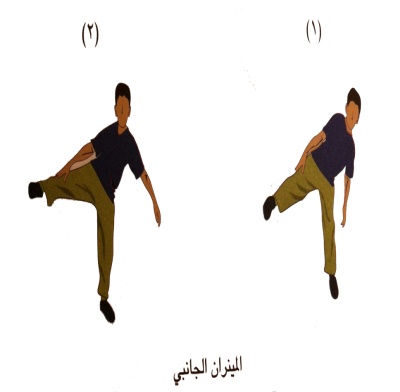 لعبة صغيرة: يقسم التلاميذ غلي أربع قاطرات ، توضع علامات علي مسافات مناسبة أمام كل قاطرة ، وعند سماع الصافره يقوم التلميذ الأول في القاطرة بالحجل حتى يصل إلي العلامة ثم يعود للجري ليلمس التلميذ الذي يليه ثم يأخذ مكانة خلف القاطرة ، ويفوز القطار الذي ينتهي أولا .(وقوف- الذراعان جانبا) المشي علي مقعد سويدي مقلوب .(وقوف) عمل ميزان أمامي .(وقوف) عمل ميزان صغير .التأكد من توفر المتطلب السابقة لهذه الخبرة مع توجيه بعض الأسئلة عن مواصفات الأداء الصحيح والتأكد من تطبيق الطلاب لهاشرح مبسط لمهارة الميزان الجانبي بإيجاز . - أداء نموذج حركي للمهارة يوضح فيه مايلي :-- ثني الجذع علي أحد الجانبين ، مع رفع الذراعين جانبا ، ورفع القدم الحرة .- تشير أحد اليدين عاليا والأخرى لأسفل ، ومد مفصل القدم الحرة وقدم الاتزان .تطبيقات للميزان الجانبي مع الزميل، ثم بصورة انفرادية.( وقوف ) المرجحة بزاوية .- الاغتسال بعد أداء الحصة مباشرة .- الانصراف إلي الفصل بشكل منظملعبة صغيرة: يقسم التلاميذ غلي أربع قاطرات ، توضع علامات علي مسافات مناسبة أمام كل قاطرة ، وعند سماع الصافره يقوم التلميذ الأول في القاطرة بالحجل حتى يصل إلي العلامة ثم يعود للجري ليلمس التلميذ الذي يليه ثم يأخذ مكانة خلف القاطرة ، ويفوز القطار الذي ينتهي أولا .(وقوف- الذراعان جانبا) المشي علي مقعد سويدي مقلوب .(وقوف) عمل ميزان أمامي .(وقوف) عمل ميزان صغير .التأكد من توفر المتطلب السابقة لهذه الخبرة مع توجيه بعض الأسئلة عن مواصفات الأداء الصحيح والتأكد من تطبيق الطلاب لهاشرح مبسط لمهارة الميزان الجانبي بإيجاز . - أداء نموذج حركي للمهارة يوضح فيه مايلي :-- ثني الجذع علي أحد الجانبين ، مع رفع الذراعين جانبا ، ورفع القدم الحرة .- تشير أحد اليدين عاليا والأخرى لأسفل ، ومد مفصل القدم الحرة وقدم الاتزان .تطبيقات للميزان الجانبي مع الزميل، ثم بصورة انفرادية.( وقوف ) المرجحة بزاوية .- الاغتسال بعد أداء الحصة مباشرة .- الانصراف إلي الفصل بشكل منظملعبة صغيرة: يقسم التلاميذ غلي أربع قاطرات ، توضع علامات علي مسافات مناسبة أمام كل قاطرة ، وعند سماع الصافره يقوم التلميذ الأول في القاطرة بالحجل حتى يصل إلي العلامة ثم يعود للجري ليلمس التلميذ الذي يليه ثم يأخذ مكانة خلف القاطرة ، ويفوز القطار الذي ينتهي أولا .(وقوف- الذراعان جانبا) المشي علي مقعد سويدي مقلوب .(وقوف) عمل ميزان أمامي .(وقوف) عمل ميزان صغير .التأكد من توفر المتطلب السابقة لهذه الخبرة مع توجيه بعض الأسئلة عن مواصفات الأداء الصحيح والتأكد من تطبيق الطلاب لهاشرح مبسط لمهارة الميزان الجانبي بإيجاز . - أداء نموذج حركي للمهارة يوضح فيه مايلي :-- ثني الجذع علي أحد الجانبين ، مع رفع الذراعين جانبا ، ورفع القدم الحرة .- تشير أحد اليدين عاليا والأخرى لأسفل ، ومد مفصل القدم الحرة وقدم الاتزان .تطبيقات للميزان الجانبي مع الزميل، ثم بصورة انفرادية.( وقوف ) المرجحة بزاوية .- الاغتسال بعد أداء الحصة مباشرة .- الانصراف إلي الفصل بشكل منظملعبة صغيرة: يقسم التلاميذ غلي أربع قاطرات ، توضع علامات علي مسافات مناسبة أمام كل قاطرة ، وعند سماع الصافره يقوم التلميذ الأول في القاطرة بالحجل حتى يصل إلي العلامة ثم يعود للجري ليلمس التلميذ الذي يليه ثم يأخذ مكانة خلف القاطرة ، ويفوز القطار الذي ينتهي أولا .(وقوف- الذراعان جانبا) المشي علي مقعد سويدي مقلوب .(وقوف) عمل ميزان أمامي .(وقوف) عمل ميزان صغير .التأكد من توفر المتطلب السابقة لهذه الخبرة مع توجيه بعض الأسئلة عن مواصفات الأداء الصحيح والتأكد من تطبيق الطلاب لهاشرح مبسط لمهارة الميزان الجانبي بإيجاز . - أداء نموذج حركي للمهارة يوضح فيه مايلي :-- ثني الجذع علي أحد الجانبين ، مع رفع الذراعين جانبا ، ورفع القدم الحرة .- تشير أحد اليدين عاليا والأخرى لأسفل ، ومد مفصل القدم الحرة وقدم الاتزان .تطبيقات للميزان الجانبي مع الزميل، ثم بصورة انفرادية.( وقوف ) المرجحة بزاوية .- الاغتسال بعد أداء الحصة مباشرة .- الانصراف إلي الفصل بشكل منظملعبة صغيرة: يقسم التلاميذ غلي أربع قاطرات ، توضع علامات علي مسافات مناسبة أمام كل قاطرة ، وعند سماع الصافره يقوم التلميذ الأول في القاطرة بالحجل حتى يصل إلي العلامة ثم يعود للجري ليلمس التلميذ الذي يليه ثم يأخذ مكانة خلف القاطرة ، ويفوز القطار الذي ينتهي أولا .(وقوف- الذراعان جانبا) المشي علي مقعد سويدي مقلوب .(وقوف) عمل ميزان أمامي .(وقوف) عمل ميزان صغير .التأكد من توفر المتطلب السابقة لهذه الخبرة مع توجيه بعض الأسئلة عن مواصفات الأداء الصحيح والتأكد من تطبيق الطلاب لهاشرح مبسط لمهارة الميزان الجانبي بإيجاز . - أداء نموذج حركي للمهارة يوضح فيه مايلي :-- ثني الجذع علي أحد الجانبين ، مع رفع الذراعين جانبا ، ورفع القدم الحرة .- تشير أحد اليدين عاليا والأخرى لأسفل ، ومد مفصل القدم الحرة وقدم الاتزان .تطبيقات للميزان الجانبي مع الزميل، ثم بصورة انفرادية.( وقوف ) المرجحة بزاوية .- الاغتسال بعد أداء الحصة مباشرة .- الانصراف إلي الفصل بشكل منظملعبة صغيرة: يقسم التلاميذ غلي أربع قاطرات ، توضع علامات علي مسافات مناسبة أمام كل قاطرة ، وعند سماع الصافره يقوم التلميذ الأول في القاطرة بالحجل حتى يصل إلي العلامة ثم يعود للجري ليلمس التلميذ الذي يليه ثم يأخذ مكانة خلف القاطرة ، ويفوز القطار الذي ينتهي أولا .(وقوف- الذراعان جانبا) المشي علي مقعد سويدي مقلوب .(وقوف) عمل ميزان أمامي .(وقوف) عمل ميزان صغير .التأكد من توفر المتطلب السابقة لهذه الخبرة مع توجيه بعض الأسئلة عن مواصفات الأداء الصحيح والتأكد من تطبيق الطلاب لهاشرح مبسط لمهارة الميزان الجانبي بإيجاز . - أداء نموذج حركي للمهارة يوضح فيه مايلي :-- ثني الجذع علي أحد الجانبين ، مع رفع الذراعين جانبا ، ورفع القدم الحرة .- تشير أحد اليدين عاليا والأخرى لأسفل ، ومد مفصل القدم الحرة وقدم الاتزان .تطبيقات للميزان الجانبي مع الزميل، ثم بصورة انفرادية.( وقوف ) المرجحة بزاوية .- الاغتسال بعد أداء الحصة مباشرة .- الانصراف إلي الفصل بشكل منظملعبة صغيرة: يقسم التلاميذ غلي أربع قاطرات ، توضع علامات علي مسافات مناسبة أمام كل قاطرة ، وعند سماع الصافره يقوم التلميذ الأول في القاطرة بالحجل حتى يصل إلي العلامة ثم يعود للجري ليلمس التلميذ الذي يليه ثم يأخذ مكانة خلف القاطرة ، ويفوز القطار الذي ينتهي أولا .(وقوف- الذراعان جانبا) المشي علي مقعد سويدي مقلوب .(وقوف) عمل ميزان أمامي .(وقوف) عمل ميزان صغير .التأكد من توفر المتطلب السابقة لهذه الخبرة مع توجيه بعض الأسئلة عن مواصفات الأداء الصحيح والتأكد من تطبيق الطلاب لهاشرح مبسط لمهارة الميزان الجانبي بإيجاز . - أداء نموذج حركي للمهارة يوضح فيه مايلي :-- ثني الجذع علي أحد الجانبين ، مع رفع الذراعين جانبا ، ورفع القدم الحرة .- تشير أحد اليدين عاليا والأخرى لأسفل ، ومد مفصل القدم الحرة وقدم الاتزان .تطبيقات للميزان الجانبي مع الزميل، ثم بصورة انفرادية.( وقوف ) المرجحة بزاوية .- الاغتسال بعد أداء الحصة مباشرة .- الانصراف إلي الفصل بشكل منظملعبة صغيرة: يقسم التلاميذ غلي أربع قاطرات ، توضع علامات علي مسافات مناسبة أمام كل قاطرة ، وعند سماع الصافره يقوم التلميذ الأول في القاطرة بالحجل حتى يصل إلي العلامة ثم يعود للجري ليلمس التلميذ الذي يليه ثم يأخذ مكانة خلف القاطرة ، ويفوز القطار الذي ينتهي أولا .(وقوف- الذراعان جانبا) المشي علي مقعد سويدي مقلوب .(وقوف) عمل ميزان أمامي .(وقوف) عمل ميزان صغير .التأكد من توفر المتطلب السابقة لهذه الخبرة مع توجيه بعض الأسئلة عن مواصفات الأداء الصحيح والتأكد من تطبيق الطلاب لهاشرح مبسط لمهارة الميزان الجانبي بإيجاز . - أداء نموذج حركي للمهارة يوضح فيه مايلي :-- ثني الجذع علي أحد الجانبين ، مع رفع الذراعين جانبا ، ورفع القدم الحرة .- تشير أحد اليدين عاليا والأخرى لأسفل ، ومد مفصل القدم الحرة وقدم الاتزان .تطبيقات للميزان الجانبي مع الزميل، ثم بصورة انفرادية.( وقوف ) المرجحة بزاوية .- الاغتسال بعد أداء الحصة مباشرة .- الانصراف إلي الفصل بشكل منظملعبة صغيرة: يقسم التلاميذ غلي أربع قاطرات ، توضع علامات علي مسافات مناسبة أمام كل قاطرة ، وعند سماع الصافره يقوم التلميذ الأول في القاطرة بالحجل حتى يصل إلي العلامة ثم يعود للجري ليلمس التلميذ الذي يليه ثم يأخذ مكانة خلف القاطرة ، ويفوز القطار الذي ينتهي أولا .(وقوف- الذراعان جانبا) المشي علي مقعد سويدي مقلوب .(وقوف) عمل ميزان أمامي .(وقوف) عمل ميزان صغير .التأكد من توفر المتطلب السابقة لهذه الخبرة مع توجيه بعض الأسئلة عن مواصفات الأداء الصحيح والتأكد من تطبيق الطلاب لهاشرح مبسط لمهارة الميزان الجانبي بإيجاز . - أداء نموذج حركي للمهارة يوضح فيه مايلي :-- ثني الجذع علي أحد الجانبين ، مع رفع الذراعين جانبا ، ورفع القدم الحرة .- تشير أحد اليدين عاليا والأخرى لأسفل ، ومد مفصل القدم الحرة وقدم الاتزان .تطبيقات للميزان الجانبي مع الزميل، ثم بصورة انفرادية.( وقوف ) المرجحة بزاوية .- الاغتسال بعد أداء الحصة مباشرة .- الانصراف إلي الفصل بشكل منظملعبة صغيرة: يقسم التلاميذ غلي أربع قاطرات ، توضع علامات علي مسافات مناسبة أمام كل قاطرة ، وعند سماع الصافره يقوم التلميذ الأول في القاطرة بالحجل حتى يصل إلي العلامة ثم يعود للجري ليلمس التلميذ الذي يليه ثم يأخذ مكانة خلف القاطرة ، ويفوز القطار الذي ينتهي أولا .(وقوف- الذراعان جانبا) المشي علي مقعد سويدي مقلوب .(وقوف) عمل ميزان أمامي .(وقوف) عمل ميزان صغير .التأكد من توفر المتطلب السابقة لهذه الخبرة مع توجيه بعض الأسئلة عن مواصفات الأداء الصحيح والتأكد من تطبيق الطلاب لهاشرح مبسط لمهارة الميزان الجانبي بإيجاز . - أداء نموذج حركي للمهارة يوضح فيه مايلي :-- ثني الجذع علي أحد الجانبين ، مع رفع الذراعين جانبا ، ورفع القدم الحرة .- تشير أحد اليدين عاليا والأخرى لأسفل ، ومد مفصل القدم الحرة وقدم الاتزان .تطبيقات للميزان الجانبي مع الزميل، ثم بصورة انفرادية.( وقوف ) المرجحة بزاوية .- الاغتسال بعد أداء الحصة مباشرة .- الانصراف إلي الفصل بشكل منظملعبة صغيرة: يقسم التلاميذ غلي أربع قاطرات ، توضع علامات علي مسافات مناسبة أمام كل قاطرة ، وعند سماع الصافره يقوم التلميذ الأول في القاطرة بالحجل حتى يصل إلي العلامة ثم يعود للجري ليلمس التلميذ الذي يليه ثم يأخذ مكانة خلف القاطرة ، ويفوز القطار الذي ينتهي أولا .(وقوف- الذراعان جانبا) المشي علي مقعد سويدي مقلوب .(وقوف) عمل ميزان أمامي .(وقوف) عمل ميزان صغير .التأكد من توفر المتطلب السابقة لهذه الخبرة مع توجيه بعض الأسئلة عن مواصفات الأداء الصحيح والتأكد من تطبيق الطلاب لهاشرح مبسط لمهارة الميزان الجانبي بإيجاز . - أداء نموذج حركي للمهارة يوضح فيه مايلي :-- ثني الجذع علي أحد الجانبين ، مع رفع الذراعين جانبا ، ورفع القدم الحرة .- تشير أحد اليدين عاليا والأخرى لأسفل ، ومد مفصل القدم الحرة وقدم الاتزان .تطبيقات للميزان الجانبي مع الزميل، ثم بصورة انفرادية.( وقوف ) المرجحة بزاوية .- الاغتسال بعد أداء الحصة مباشرة .- الانصراف إلي الفصل بشكل منظملعبة صغيرة: يقسم التلاميذ غلي أربع قاطرات ، توضع علامات علي مسافات مناسبة أمام كل قاطرة ، وعند سماع الصافره يقوم التلميذ الأول في القاطرة بالحجل حتى يصل إلي العلامة ثم يعود للجري ليلمس التلميذ الذي يليه ثم يأخذ مكانة خلف القاطرة ، ويفوز القطار الذي ينتهي أولا .(وقوف- الذراعان جانبا) المشي علي مقعد سويدي مقلوب .(وقوف) عمل ميزان أمامي .(وقوف) عمل ميزان صغير .التأكد من توفر المتطلب السابقة لهذه الخبرة مع توجيه بعض الأسئلة عن مواصفات الأداء الصحيح والتأكد من تطبيق الطلاب لهاشرح مبسط لمهارة الميزان الجانبي بإيجاز . - أداء نموذج حركي للمهارة يوضح فيه مايلي :-- ثني الجذع علي أحد الجانبين ، مع رفع الذراعين جانبا ، ورفع القدم الحرة .- تشير أحد اليدين عاليا والأخرى لأسفل ، ومد مفصل القدم الحرة وقدم الاتزان .تطبيقات للميزان الجانبي مع الزميل، ثم بصورة انفرادية.( وقوف ) المرجحة بزاوية .- الاغتسال بعد أداء الحصة مباشرة .- الانصراف إلي الفصل بشكل منظملعبة صغيرة: يقسم التلاميذ غلي أربع قاطرات ، توضع علامات علي مسافات مناسبة أمام كل قاطرة ، وعند سماع الصافره يقوم التلميذ الأول في القاطرة بالحجل حتى يصل إلي العلامة ثم يعود للجري ليلمس التلميذ الذي يليه ثم يأخذ مكانة خلف القاطرة ، ويفوز القطار الذي ينتهي أولا .(وقوف- الذراعان جانبا) المشي علي مقعد سويدي مقلوب .(وقوف) عمل ميزان أمامي .(وقوف) عمل ميزان صغير .التأكد من توفر المتطلب السابقة لهذه الخبرة مع توجيه بعض الأسئلة عن مواصفات الأداء الصحيح والتأكد من تطبيق الطلاب لهاشرح مبسط لمهارة الميزان الجانبي بإيجاز . - أداء نموذج حركي للمهارة يوضح فيه مايلي :-- ثني الجذع علي أحد الجانبين ، مع رفع الذراعين جانبا ، ورفع القدم الحرة .- تشير أحد اليدين عاليا والأخرى لأسفل ، ومد مفصل القدم الحرة وقدم الاتزان .تطبيقات للميزان الجانبي مع الزميل، ثم بصورة انفرادية.( وقوف ) المرجحة بزاوية .- الاغتسال بعد أداء الحصة مباشرة .- الانصراف إلي الفصل بشكل منظملعبة صغيرة: يقسم التلاميذ غلي أربع قاطرات ، توضع علامات علي مسافات مناسبة أمام كل قاطرة ، وعند سماع الصافره يقوم التلميذ الأول في القاطرة بالحجل حتى يصل إلي العلامة ثم يعود للجري ليلمس التلميذ الذي يليه ثم يأخذ مكانة خلف القاطرة ، ويفوز القطار الذي ينتهي أولا .(وقوف- الذراعان جانبا) المشي علي مقعد سويدي مقلوب .(وقوف) عمل ميزان أمامي .(وقوف) عمل ميزان صغير .التأكد من توفر المتطلب السابقة لهذه الخبرة مع توجيه بعض الأسئلة عن مواصفات الأداء الصحيح والتأكد من تطبيق الطلاب لهاشرح مبسط لمهارة الميزان الجانبي بإيجاز . - أداء نموذج حركي للمهارة يوضح فيه مايلي :-- ثني الجذع علي أحد الجانبين ، مع رفع الذراعين جانبا ، ورفع القدم الحرة .- تشير أحد اليدين عاليا والأخرى لأسفل ، ومد مفصل القدم الحرة وقدم الاتزان .تطبيقات للميزان الجانبي مع الزميل، ثم بصورة انفرادية.( وقوف ) المرجحة بزاوية .- الاغتسال بعد أداء الحصة مباشرة .- الانصراف إلي الفصل بشكل منظملعبة صغيرة: يقسم التلاميذ غلي أربع قاطرات ، توضع علامات علي مسافات مناسبة أمام كل قاطرة ، وعند سماع الصافره يقوم التلميذ الأول في القاطرة بالحجل حتى يصل إلي العلامة ثم يعود للجري ليلمس التلميذ الذي يليه ثم يأخذ مكانة خلف القاطرة ، ويفوز القطار الذي ينتهي أولا .(وقوف- الذراعان جانبا) المشي علي مقعد سويدي مقلوب .(وقوف) عمل ميزان أمامي .(وقوف) عمل ميزان صغير .التأكد من توفر المتطلب السابقة لهذه الخبرة مع توجيه بعض الأسئلة عن مواصفات الأداء الصحيح والتأكد من تطبيق الطلاب لهاشرح مبسط لمهارة الميزان الجانبي بإيجاز . - أداء نموذج حركي للمهارة يوضح فيه مايلي :-- ثني الجذع علي أحد الجانبين ، مع رفع الذراعين جانبا ، ورفع القدم الحرة .- تشير أحد اليدين عاليا والأخرى لأسفل ، ومد مفصل القدم الحرة وقدم الاتزان .تطبيقات للميزان الجانبي مع الزميل، ثم بصورة انفرادية.( وقوف ) المرجحة بزاوية .- الاغتسال بعد أداء الحصة مباشرة .- الانصراف إلي الفصل بشكل منظملعبة صغيرة: يقسم التلاميذ غلي أربع قاطرات ، توضع علامات علي مسافات مناسبة أمام كل قاطرة ، وعند سماع الصافره يقوم التلميذ الأول في القاطرة بالحجل حتى يصل إلي العلامة ثم يعود للجري ليلمس التلميذ الذي يليه ثم يأخذ مكانة خلف القاطرة ، ويفوز القطار الذي ينتهي أولا .(وقوف- الذراعان جانبا) المشي علي مقعد سويدي مقلوب .(وقوف) عمل ميزان أمامي .(وقوف) عمل ميزان صغير .التأكد من توفر المتطلب السابقة لهذه الخبرة مع توجيه بعض الأسئلة عن مواصفات الأداء الصحيح والتأكد من تطبيق الطلاب لهاشرح مبسط لمهارة الميزان الجانبي بإيجاز . - أداء نموذج حركي للمهارة يوضح فيه مايلي :-- ثني الجذع علي أحد الجانبين ، مع رفع الذراعين جانبا ، ورفع القدم الحرة .- تشير أحد اليدين عاليا والأخرى لأسفل ، ومد مفصل القدم الحرة وقدم الاتزان .تطبيقات للميزان الجانبي مع الزميل، ثم بصورة انفرادية.( وقوف ) المرجحة بزاوية .- الاغتسال بعد أداء الحصة مباشرة .- الانصراف إلي الفصل بشكل منظملعبة صغيرة: يقسم التلاميذ غلي أربع قاطرات ، توضع علامات علي مسافات مناسبة أمام كل قاطرة ، وعند سماع الصافره يقوم التلميذ الأول في القاطرة بالحجل حتى يصل إلي العلامة ثم يعود للجري ليلمس التلميذ الذي يليه ثم يأخذ مكانة خلف القاطرة ، ويفوز القطار الذي ينتهي أولا .(وقوف- الذراعان جانبا) المشي علي مقعد سويدي مقلوب .(وقوف) عمل ميزان أمامي .(وقوف) عمل ميزان صغير .التأكد من توفر المتطلب السابقة لهذه الخبرة مع توجيه بعض الأسئلة عن مواصفات الأداء الصحيح والتأكد من تطبيق الطلاب لهاشرح مبسط لمهارة الميزان الجانبي بإيجاز . - أداء نموذج حركي للمهارة يوضح فيه مايلي :-- ثني الجذع علي أحد الجانبين ، مع رفع الذراعين جانبا ، ورفع القدم الحرة .- تشير أحد اليدين عاليا والأخرى لأسفل ، ومد مفصل القدم الحرة وقدم الاتزان .تطبيقات للميزان الجانبي مع الزميل، ثم بصورة انفرادية.( وقوف ) المرجحة بزاوية .- الاغتسال بعد أداء الحصة مباشرة .- الانصراف إلي الفصل بشكل منظملعبة صغيرة: يقسم التلاميذ غلي أربع قاطرات ، توضع علامات علي مسافات مناسبة أمام كل قاطرة ، وعند سماع الصافره يقوم التلميذ الأول في القاطرة بالحجل حتى يصل إلي العلامة ثم يعود للجري ليلمس التلميذ الذي يليه ثم يأخذ مكانة خلف القاطرة ، ويفوز القطار الذي ينتهي أولا .(وقوف- الذراعان جانبا) المشي علي مقعد سويدي مقلوب .(وقوف) عمل ميزان أمامي .(وقوف) عمل ميزان صغير .التأكد من توفر المتطلب السابقة لهذه الخبرة مع توجيه بعض الأسئلة عن مواصفات الأداء الصحيح والتأكد من تطبيق الطلاب لهاشرح مبسط لمهارة الميزان الجانبي بإيجاز . - أداء نموذج حركي للمهارة يوضح فيه مايلي :-- ثني الجذع علي أحد الجانبين ، مع رفع الذراعين جانبا ، ورفع القدم الحرة .- تشير أحد اليدين عاليا والأخرى لأسفل ، ومد مفصل القدم الحرة وقدم الاتزان .تطبيقات للميزان الجانبي مع الزميل، ثم بصورة انفرادية.( وقوف ) المرجحة بزاوية .- الاغتسال بعد أداء الحصة مباشرة .- الانصراف إلي الفصل بشكل منظملعبة صغيرة: يقسم التلاميذ غلي أربع قاطرات ، توضع علامات علي مسافات مناسبة أمام كل قاطرة ، وعند سماع الصافره يقوم التلميذ الأول في القاطرة بالحجل حتى يصل إلي العلامة ثم يعود للجري ليلمس التلميذ الذي يليه ثم يأخذ مكانة خلف القاطرة ، ويفوز القطار الذي ينتهي أولا .(وقوف- الذراعان جانبا) المشي علي مقعد سويدي مقلوب .(وقوف) عمل ميزان أمامي .(وقوف) عمل ميزان صغير .التأكد من توفر المتطلب السابقة لهذه الخبرة مع توجيه بعض الأسئلة عن مواصفات الأداء الصحيح والتأكد من تطبيق الطلاب لهاشرح مبسط لمهارة الميزان الجانبي بإيجاز . - أداء نموذج حركي للمهارة يوضح فيه مايلي :-- ثني الجذع علي أحد الجانبين ، مع رفع الذراعين جانبا ، ورفع القدم الحرة .- تشير أحد اليدين عاليا والأخرى لأسفل ، ومد مفصل القدم الحرة وقدم الاتزان .تطبيقات للميزان الجانبي مع الزميل، ثم بصورة انفرادية.( وقوف ) المرجحة بزاوية .- الاغتسال بعد أداء الحصة مباشرة .- الانصراف إلي الفصل بشكل منظملعبة صغيرة: يقسم التلاميذ غلي أربع قاطرات ، توضع علامات علي مسافات مناسبة أمام كل قاطرة ، وعند سماع الصافره يقوم التلميذ الأول في القاطرة بالحجل حتى يصل إلي العلامة ثم يعود للجري ليلمس التلميذ الذي يليه ثم يأخذ مكانة خلف القاطرة ، ويفوز القطار الذي ينتهي أولا .(وقوف- الذراعان جانبا) المشي علي مقعد سويدي مقلوب .(وقوف) عمل ميزان أمامي .(وقوف) عمل ميزان صغير .التأكد من توفر المتطلب السابقة لهذه الخبرة مع توجيه بعض الأسئلة عن مواصفات الأداء الصحيح والتأكد من تطبيق الطلاب لهاشرح مبسط لمهارة الميزان الجانبي بإيجاز . - أداء نموذج حركي للمهارة يوضح فيه مايلي :-- ثني الجذع علي أحد الجانبين ، مع رفع الذراعين جانبا ، ورفع القدم الحرة .- تشير أحد اليدين عاليا والأخرى لأسفل ، ومد مفصل القدم الحرة وقدم الاتزان .تطبيقات للميزان الجانبي مع الزميل، ثم بصورة انفرادية.( وقوف ) المرجحة بزاوية .- الاغتسال بعد أداء الحصة مباشرة .- الانصراف إلي الفصل بشكل منظملعبة صغيرة: يقسم التلاميذ غلي أربع قاطرات ، توضع علامات علي مسافات مناسبة أمام كل قاطرة ، وعند سماع الصافره يقوم التلميذ الأول في القاطرة بالحجل حتى يصل إلي العلامة ثم يعود للجري ليلمس التلميذ الذي يليه ثم يأخذ مكانة خلف القاطرة ، ويفوز القطار الذي ينتهي أولا .(وقوف- الذراعان جانبا) المشي علي مقعد سويدي مقلوب .(وقوف) عمل ميزان أمامي .(وقوف) عمل ميزان صغير .التأكد من توفر المتطلب السابقة لهذه الخبرة مع توجيه بعض الأسئلة عن مواصفات الأداء الصحيح والتأكد من تطبيق الطلاب لهاشرح مبسط لمهارة الميزان الجانبي بإيجاز . - أداء نموذج حركي للمهارة يوضح فيه مايلي :-- ثني الجذع علي أحد الجانبين ، مع رفع الذراعين جانبا ، ورفع القدم الحرة .- تشير أحد اليدين عاليا والأخرى لأسفل ، ومد مفصل القدم الحرة وقدم الاتزان .تطبيقات للميزان الجانبي مع الزميل، ثم بصورة انفرادية.( وقوف ) المرجحة بزاوية .- الاغتسال بعد أداء الحصة مباشرة .- الانصراف إلي الفصل بشكل منظملعبة صغيرة: يقسم التلاميذ غلي أربع قاطرات ، توضع علامات علي مسافات مناسبة أمام كل قاطرة ، وعند سماع الصافره يقوم التلميذ الأول في القاطرة بالحجل حتى يصل إلي العلامة ثم يعود للجري ليلمس التلميذ الذي يليه ثم يأخذ مكانة خلف القاطرة ، ويفوز القطار الذي ينتهي أولا .(وقوف- الذراعان جانبا) المشي علي مقعد سويدي مقلوب .(وقوف) عمل ميزان أمامي .(وقوف) عمل ميزان صغير .التأكد من توفر المتطلب السابقة لهذه الخبرة مع توجيه بعض الأسئلة عن مواصفات الأداء الصحيح والتأكد من تطبيق الطلاب لهاشرح مبسط لمهارة الميزان الجانبي بإيجاز . - أداء نموذج حركي للمهارة يوضح فيه مايلي :-- ثني الجذع علي أحد الجانبين ، مع رفع الذراعين جانبا ، ورفع القدم الحرة .- تشير أحد اليدين عاليا والأخرى لأسفل ، ومد مفصل القدم الحرة وقدم الاتزان .تطبيقات للميزان الجانبي مع الزميل، ثم بصورة انفرادية.( وقوف ) المرجحة بزاوية .- الاغتسال بعد أداء الحصة مباشرة .- الانصراف إلي الفصل بشكل منظملعبة صغيرة: يقسم التلاميذ غلي أربع قاطرات ، توضع علامات علي مسافات مناسبة أمام كل قاطرة ، وعند سماع الصافره يقوم التلميذ الأول في القاطرة بالحجل حتى يصل إلي العلامة ثم يعود للجري ليلمس التلميذ الذي يليه ثم يأخذ مكانة خلف القاطرة ، ويفوز القطار الذي ينتهي أولا .(وقوف- الذراعان جانبا) المشي علي مقعد سويدي مقلوب .(وقوف) عمل ميزان أمامي .(وقوف) عمل ميزان صغير .التأكد من توفر المتطلب السابقة لهذه الخبرة مع توجيه بعض الأسئلة عن مواصفات الأداء الصحيح والتأكد من تطبيق الطلاب لهاشرح مبسط لمهارة الميزان الجانبي بإيجاز . - أداء نموذج حركي للمهارة يوضح فيه مايلي :-- ثني الجذع علي أحد الجانبين ، مع رفع الذراعين جانبا ، ورفع القدم الحرة .- تشير أحد اليدين عاليا والأخرى لأسفل ، ومد مفصل القدم الحرة وقدم الاتزان .تطبيقات للميزان الجانبي مع الزميل، ثم بصورة انفرادية.( وقوف ) المرجحة بزاوية .- الاغتسال بعد أداء الحصة مباشرة .- الانصراف إلي الفصل بشكل منظملعبة صغيرة: يقسم التلاميذ غلي أربع قاطرات ، توضع علامات علي مسافات مناسبة أمام كل قاطرة ، وعند سماع الصافره يقوم التلميذ الأول في القاطرة بالحجل حتى يصل إلي العلامة ثم يعود للجري ليلمس التلميذ الذي يليه ثم يأخذ مكانة خلف القاطرة ، ويفوز القطار الذي ينتهي أولا .(وقوف- الذراعان جانبا) المشي علي مقعد سويدي مقلوب .(وقوف) عمل ميزان أمامي .(وقوف) عمل ميزان صغير .التأكد من توفر المتطلب السابقة لهذه الخبرة مع توجيه بعض الأسئلة عن مواصفات الأداء الصحيح والتأكد من تطبيق الطلاب لهاشرح مبسط لمهارة الميزان الجانبي بإيجاز . - أداء نموذج حركي للمهارة يوضح فيه مايلي :-- ثني الجذع علي أحد الجانبين ، مع رفع الذراعين جانبا ، ورفع القدم الحرة .- تشير أحد اليدين عاليا والأخرى لأسفل ، ومد مفصل القدم الحرة وقدم الاتزان .تطبيقات للميزان الجانبي مع الزميل، ثم بصورة انفرادية.( وقوف ) المرجحة بزاوية .- الاغتسال بعد أداء الحصة مباشرة .- الانصراف إلي الفصل بشكل منظمأنشطة إضافية تعزز تعلم الخبرةأنشطة إضافية تعزز تعلم الخبرةأنشطة إضافية تعزز تعلم الخبرةأنشطة إضافية تعزز تعلم الخبرةأنشطة إضافية تعزز تعلم الخبرةأنشطة إضافية تعزز تعلم الخبرةأنشطة إضافية تعزز تعلم الخبرةأنشطة إضافية تعزز تعلم الخبرةالاستفادة من المواقف التعليميةالاستفادة من المواقف التعليميةالاستفادة من المواقف التعليميةالاستفادة من المواقف التعليميةالاستفادة من المواقف التعليميةالاستفادة من المواقف التعليميةالاستفادة من المواقف التعليميةالاستفادة من المواقف التعليميةالاستفادة من المواقف التعليميةالاستفادة من المواقف التعليميةالاستفادة من المواقف التعليميةالاستفادة من المواقف التعليميةالاستفادة من المواقف التعليميةالاستفادة من المواقف التعليميةالتقدم بالخبرة :التقدم بالخبرة :التقدم بالخبرة :التقدم بالخبرة :التقدم بالخبرة :التقدم بالخبرة :التقدم بالخبرة :التقدم بالخبرة :التقدم بالخبرة :لعبه صغيرة :يقوم التلاميذ بالجري الحر في مختلف الاتجاهات ، وعند سماع الصافره يستعرض التلاميذ مهارات الميزان الجانبي يمينا ويسارا ، مع التعزيز اللفظي للأداء الصحيح والمحاولات الناجحة .لعبه صغيرة :يقوم التلاميذ بالجري الحر في مختلف الاتجاهات ، وعند سماع الصافره يستعرض التلاميذ مهارات الميزان الجانبي يمينا ويسارا ، مع التعزيز اللفظي للأداء الصحيح والمحاولات الناجحة .لعبه صغيرة :يقوم التلاميذ بالجري الحر في مختلف الاتجاهات ، وعند سماع الصافره يستعرض التلاميذ مهارات الميزان الجانبي يمينا ويسارا ، مع التعزيز اللفظي للأداء الصحيح والمحاولات الناجحة .لعبه صغيرة :يقوم التلاميذ بالجري الحر في مختلف الاتجاهات ، وعند سماع الصافره يستعرض التلاميذ مهارات الميزان الجانبي يمينا ويسارا ، مع التعزيز اللفظي للأداء الصحيح والمحاولات الناجحة .لعبه صغيرة :يقوم التلاميذ بالجري الحر في مختلف الاتجاهات ، وعند سماع الصافره يستعرض التلاميذ مهارات الميزان الجانبي يمينا ويسارا ، مع التعزيز اللفظي للأداء الصحيح والمحاولات الناجحة .لعبه صغيرة :يقوم التلاميذ بالجري الحر في مختلف الاتجاهات ، وعند سماع الصافره يستعرض التلاميذ مهارات الميزان الجانبي يمينا ويسارا ، مع التعزيز اللفظي للأداء الصحيح والمحاولات الناجحة .لعبه صغيرة :يقوم التلاميذ بالجري الحر في مختلف الاتجاهات ، وعند سماع الصافره يستعرض التلاميذ مهارات الميزان الجانبي يمينا ويسارا ، مع التعزيز اللفظي للأداء الصحيح والمحاولات الناجحة .لعبه صغيرة :يقوم التلاميذ بالجري الحر في مختلف الاتجاهات ، وعند سماع الصافره يستعرض التلاميذ مهارات الميزان الجانبي يمينا ويسارا ، مع التعزيز اللفظي للأداء الصحيح والمحاولات الناجحة .ـ شرح الخطوات الفنية لأداء الميزان الجانبي  مع معرفة أجزاء الجسم المستخدمة ـ يكون الجسم أكثر ثباتا عندما يرتكز على قاعدة ارتكاز كبيرة مقارنه بارتكاز على قاعدة صغيرة ـ يزداد ثبات الجسم بقرب مركز ثقله من قاعدة الارتكازـ شرح الخطوات الفنية لأداء الميزان الجانبي  مع معرفة أجزاء الجسم المستخدمة ـ يكون الجسم أكثر ثباتا عندما يرتكز على قاعدة ارتكاز كبيرة مقارنه بارتكاز على قاعدة صغيرة ـ يزداد ثبات الجسم بقرب مركز ثقله من قاعدة الارتكازـ شرح الخطوات الفنية لأداء الميزان الجانبي  مع معرفة أجزاء الجسم المستخدمة ـ يكون الجسم أكثر ثباتا عندما يرتكز على قاعدة ارتكاز كبيرة مقارنه بارتكاز على قاعدة صغيرة ـ يزداد ثبات الجسم بقرب مركز ثقله من قاعدة الارتكازـ شرح الخطوات الفنية لأداء الميزان الجانبي  مع معرفة أجزاء الجسم المستخدمة ـ يكون الجسم أكثر ثباتا عندما يرتكز على قاعدة ارتكاز كبيرة مقارنه بارتكاز على قاعدة صغيرة ـ يزداد ثبات الجسم بقرب مركز ثقله من قاعدة الارتكازـ شرح الخطوات الفنية لأداء الميزان الجانبي  مع معرفة أجزاء الجسم المستخدمة ـ يكون الجسم أكثر ثباتا عندما يرتكز على قاعدة ارتكاز كبيرة مقارنه بارتكاز على قاعدة صغيرة ـ يزداد ثبات الجسم بقرب مركز ثقله من قاعدة الارتكازـ شرح الخطوات الفنية لأداء الميزان الجانبي  مع معرفة أجزاء الجسم المستخدمة ـ يكون الجسم أكثر ثباتا عندما يرتكز على قاعدة ارتكاز كبيرة مقارنه بارتكاز على قاعدة صغيرة ـ يزداد ثبات الجسم بقرب مركز ثقله من قاعدة الارتكازـ شرح الخطوات الفنية لأداء الميزان الجانبي  مع معرفة أجزاء الجسم المستخدمة ـ يكون الجسم أكثر ثباتا عندما يرتكز على قاعدة ارتكاز كبيرة مقارنه بارتكاز على قاعدة صغيرة ـ يزداد ثبات الجسم بقرب مركز ثقله من قاعدة الارتكازـ شرح الخطوات الفنية لأداء الميزان الجانبي  مع معرفة أجزاء الجسم المستخدمة ـ يكون الجسم أكثر ثباتا عندما يرتكز على قاعدة ارتكاز كبيرة مقارنه بارتكاز على قاعدة صغيرة ـ يزداد ثبات الجسم بقرب مركز ثقله من قاعدة الارتكازـ شرح الخطوات الفنية لأداء الميزان الجانبي  مع معرفة أجزاء الجسم المستخدمة ـ يكون الجسم أكثر ثباتا عندما يرتكز على قاعدة ارتكاز كبيرة مقارنه بارتكاز على قاعدة صغيرة ـ يزداد ثبات الجسم بقرب مركز ثقله من قاعدة الارتكازـ شرح الخطوات الفنية لأداء الميزان الجانبي  مع معرفة أجزاء الجسم المستخدمة ـ يكون الجسم أكثر ثباتا عندما يرتكز على قاعدة ارتكاز كبيرة مقارنه بارتكاز على قاعدة صغيرة ـ يزداد ثبات الجسم بقرب مركز ثقله من قاعدة الارتكازـ شرح الخطوات الفنية لأداء الميزان الجانبي  مع معرفة أجزاء الجسم المستخدمة ـ يكون الجسم أكثر ثباتا عندما يرتكز على قاعدة ارتكاز كبيرة مقارنه بارتكاز على قاعدة صغيرة ـ يزداد ثبات الجسم بقرب مركز ثقله من قاعدة الارتكازـ شرح الخطوات الفنية لأداء الميزان الجانبي  مع معرفة أجزاء الجسم المستخدمة ـ يكون الجسم أكثر ثباتا عندما يرتكز على قاعدة ارتكاز كبيرة مقارنه بارتكاز على قاعدة صغيرة ـ يزداد ثبات الجسم بقرب مركز ثقله من قاعدة الارتكازـ شرح الخطوات الفنية لأداء الميزان الجانبي  مع معرفة أجزاء الجسم المستخدمة ـ يكون الجسم أكثر ثباتا عندما يرتكز على قاعدة ارتكاز كبيرة مقارنه بارتكاز على قاعدة صغيرة ـ يزداد ثبات الجسم بقرب مركز ثقله من قاعدة الارتكازـ شرح الخطوات الفنية لأداء الميزان الجانبي  مع معرفة أجزاء الجسم المستخدمة ـ يكون الجسم أكثر ثباتا عندما يرتكز على قاعدة ارتكاز كبيرة مقارنه بارتكاز على قاعدة صغيرة ـ يزداد ثبات الجسم بقرب مركز ثقله من قاعدة الارتكازـ أداء الميزان الجانبي على شئ مرتفع ـ أداء الميزان الجانبي مع الثبات ثم رفع اليدين للجانب ودوران القدم المرفوعة للخلف للوصول للميزان الخلفي ومحولة الثبات ـ أداء الميزان الجانبي على شئ مرتفع ـ أداء الميزان الجانبي مع الثبات ثم رفع اليدين للجانب ودوران القدم المرفوعة للخلف للوصول للميزان الخلفي ومحولة الثبات ـ أداء الميزان الجانبي على شئ مرتفع ـ أداء الميزان الجانبي مع الثبات ثم رفع اليدين للجانب ودوران القدم المرفوعة للخلف للوصول للميزان الخلفي ومحولة الثبات ـ أداء الميزان الجانبي على شئ مرتفع ـ أداء الميزان الجانبي مع الثبات ثم رفع اليدين للجانب ودوران القدم المرفوعة للخلف للوصول للميزان الخلفي ومحولة الثبات ـ أداء الميزان الجانبي على شئ مرتفع ـ أداء الميزان الجانبي مع الثبات ثم رفع اليدين للجانب ودوران القدم المرفوعة للخلف للوصول للميزان الخلفي ومحولة الثبات ـ أداء الميزان الجانبي على شئ مرتفع ـ أداء الميزان الجانبي مع الثبات ثم رفع اليدين للجانب ودوران القدم المرفوعة للخلف للوصول للميزان الخلفي ومحولة الثبات ـ أداء الميزان الجانبي على شئ مرتفع ـ أداء الميزان الجانبي مع الثبات ثم رفع اليدين للجانب ودوران القدم المرفوعة للخلف للوصول للميزان الخلفي ومحولة الثبات ـ أداء الميزان الجانبي على شئ مرتفع ـ أداء الميزان الجانبي مع الثبات ثم رفع اليدين للجانب ودوران القدم المرفوعة للخلف للوصول للميزان الخلفي ومحولة الثبات ـ أداء الميزان الجانبي على شئ مرتفع ـ أداء الميزان الجانبي مع الثبات ثم رفع اليدين للجانب ودوران القدم المرفوعة للخلف للوصول للميزان الخلفي ومحولة الثبات تقويم الخبرةتقويم الخبرةتقويم الخبرةتقويم الخبرةتقويم الخبرةتقويم الخبرةتقويم الخبرةتقويم الخبرةتقويم الخبرةتقويم الخبرةتقويم الخبرةتقويم الخبرةتقويم الخبرةتقويم الخبرةتقويم الخبرةتقويم الخبرةتقويم الخبرةتقويم الخبرةتقويم الخبرةتقويم الخبرةتقويم الخبرةتقويم الخبرةتقويم الخبرةتقويم الخبرةتقويم الخبرةتقويم الخبرةتقويم الخبرةتقويم الخبرةتقويم الخبرةتقويم الخبرةتقويم الخبرةالجانب الانفعاليالجانب الانفعاليالجانب الانفعاليالجانب الانفعاليالجانب الانفعاليالجانب الانفعاليالجانب الانفعاليالجانب الانفعاليالجانب الانفعاليالجانب المعرفيالجانب المعرفيالجانب المعرفيالجانب المعرفيالجانب المعرفيالجانب المعرفيالجانب المعرفيالجانب المعرفيالجانب المعرفيالجانب المعرفيالجانب المعرفيالجانب المعرفيالجانب المعرفيالجانب المعرفيالجانب المهاريالجانب المهاريالجانب المهاريالجانب المهاريالجانب المهاريالجانب المهاريالجانب المهاريالجانب المهارياستمارة متابعة سلوكيات  الطلاب أثناء و بعد تطبيق الدرساستمارة متابعة سلوكيات  الطلاب أثناء و بعد تطبيق الدرساستمارة متابعة سلوكيات  الطلاب أثناء و بعد تطبيق الدرساستمارة متابعة سلوكيات  الطلاب أثناء و بعد تطبيق الدرساستمارة متابعة سلوكيات  الطلاب أثناء و بعد تطبيق الدرساستمارة متابعة سلوكيات  الطلاب أثناء و بعد تطبيق الدرساستمارة متابعة سلوكيات  الطلاب أثناء و بعد تطبيق الدرساستمارة متابعة سلوكيات  الطلاب أثناء و بعد تطبيق الدرساستمارة متابعة سلوكيات  الطلاب أثناء و بعد تطبيق الدرسأن يذكر الطالب الخطوات الفنية لمهارة الميزان الجانبي ؟أن يذكر الطالب الخطوات الفنية لمهارة الميزان الجانبي ؟أن يذكر الطالب الخطوات الفنية لمهارة الميزان الجانبي ؟أن يذكر الطالب الخطوات الفنية لمهارة الميزان الجانبي ؟أن يذكر الطالب الخطوات الفنية لمهارة الميزان الجانبي ؟أن يذكر الطالب الخطوات الفنية لمهارة الميزان الجانبي ؟أن يذكر الطالب الخطوات الفنية لمهارة الميزان الجانبي ؟أن يذكر الطالب الخطوات الفنية لمهارة الميزان الجانبي ؟أن يذكر الطالب الخطوات الفنية لمهارة الميزان الجانبي ؟أن يذكر الطالب الخطوات الفنية لمهارة الميزان الجانبي ؟أن يذكر الطالب الخطوات الفنية لمهارة الميزان الجانبي ؟أن يذكر الطالب الخطوات الفنية لمهارة الميزان الجانبي ؟أن يذكر الطالب الخطوات الفنية لمهارة الميزان الجانبي ؟أن يذكر الطالب الخطوات الفنية لمهارة الميزان الجانبي ؟استمارة محك التعلم لمهارة الميزان الجانبياستمارة محك التعلم لمهارة الميزان الجانبياستمارة محك التعلم لمهارة الميزان الجانبياستمارة محك التعلم لمهارة الميزان الجانبياستمارة محك التعلم لمهارة الميزان الجانبياستمارة محك التعلم لمهارة الميزان الجانبياستمارة محك التعلم لمهارة الميزان الجانبياستمارة محك التعلم لمهارة الميزان الجانبيبطاقة المتابعة لولي الأمر موضح فيها الأتيهل يستطيع ابنكم الثبات لفترات طويلة في الميزان الجانبي  دون لمس الأرض بالقدم المرفوعة لفترات  طويلة نسبيا ؟بطاقة المتابعة لولي الأمر موضح فيها الأتيهل يستطيع ابنكم الثبات لفترات طويلة في الميزان الجانبي  دون لمس الأرض بالقدم المرفوعة لفترات  طويلة نسبيا ؟بطاقة المتابعة لولي الأمر موضح فيها الأتيهل يستطيع ابنكم الثبات لفترات طويلة في الميزان الجانبي  دون لمس الأرض بالقدم المرفوعة لفترات  طويلة نسبيا ؟بطاقة المتابعة لولي الأمر موضح فيها الأتيهل يستطيع ابنكم الثبات لفترات طويلة في الميزان الجانبي  دون لمس الأرض بالقدم المرفوعة لفترات  طويلة نسبيا ؟بطاقة المتابعة لولي الأمر موضح فيها الأتيهل يستطيع ابنكم الثبات لفترات طويلة في الميزان الجانبي  دون لمس الأرض بالقدم المرفوعة لفترات  طويلة نسبيا ؟بطاقة المتابعة لولي الأمر موضح فيها الأتيهل يستطيع ابنكم الثبات لفترات طويلة في الميزان الجانبي  دون لمس الأرض بالقدم المرفوعة لفترات  طويلة نسبيا ؟بطاقة المتابعة لولي الأمر موضح فيها الأتيهل يستطيع ابنكم الثبات لفترات طويلة في الميزان الجانبي  دون لمس الأرض بالقدم المرفوعة لفترات  طويلة نسبيا ؟بطاقة المتابعة لولي الأمر موضح فيها الأتيهل يستطيع ابنكم الثبات لفترات طويلة في الميزان الجانبي  دون لمس الأرض بالقدم المرفوعة لفترات  طويلة نسبيا ؟بطاقة المتابعة لولي الأمر موضح فيها الأتيهل يستطيع ابنكم الثبات لفترات طويلة في الميزان الجانبي  دون لمس الأرض بالقدم المرفوعة لفترات  طويلة نسبيا ؟بطاقة المتابعة لولي الأمر موضح فيها الأتيهل يستطيع ابنكم الثبات لفترات طويلة في الميزان الجانبي  دون لمس الأرض بالقدم المرفوعة لفترات  طويلة نسبيا ؟بطاقة المتابعة لولي الأمر موضح فيها الأتيهل يستطيع ابنكم الثبات لفترات طويلة في الميزان الجانبي  دون لمس الأرض بالقدم المرفوعة لفترات  طويلة نسبيا ؟بطاقة المتابعة لولي الأمر موضح فيها الأتيهل يستطيع ابنكم الثبات لفترات طويلة في الميزان الجانبي  دون لمس الأرض بالقدم المرفوعة لفترات  طويلة نسبيا ؟بطاقة المتابعة لولي الأمر موضح فيها الأتيهل يستطيع ابنكم الثبات لفترات طويلة في الميزان الجانبي  دون لمس الأرض بالقدم المرفوعة لفترات  طويلة نسبيا ؟بطاقة المتابعة لولي الأمر موضح فيها الأتيهل يستطيع ابنكم الثبات لفترات طويلة في الميزان الجانبي  دون لمس الأرض بالقدم المرفوعة لفترات  طويلة نسبيا ؟بطاقة المتابعة لولي الأمر موضح فيها الأتيهل يستطيع ابنكم الثبات لفترات طويلة في الميزان الجانبي  دون لمس الأرض بالقدم المرفوعة لفترات  طويلة نسبيا ؟بطاقة المتابعة لولي الأمر موضح فيها الأتيهل يستطيع ابنكم الثبات لفترات طويلة في الميزان الجانبي  دون لمس الأرض بالقدم المرفوعة لفترات  طويلة نسبيا ؟بطاقة المتابعة لولي الأمر موضح فيها الأتيهل يستطيع ابنكم الثبات لفترات طويلة في الميزان الجانبي  دون لمس الأرض بالقدم المرفوعة لفترات  طويلة نسبيا ؟بطاقة المتابعة لولي الأمر موضح فيها الأتيهل يستطيع ابنكم الثبات لفترات طويلة في الميزان الجانبي  دون لمس الأرض بالقدم المرفوعة لفترات  طويلة نسبيا ؟بطاقة المتابعة لولي الأمر موضح فيها الأتيهل يستطيع ابنكم الثبات لفترات طويلة في الميزان الجانبي  دون لمس الأرض بالقدم المرفوعة لفترات  طويلة نسبيا ؟بطاقة المتابعة لولي الأمر موضح فيها الأتيهل يستطيع ابنكم الثبات لفترات طويلة في الميزان الجانبي  دون لمس الأرض بالقدم المرفوعة لفترات  طويلة نسبيا ؟بطاقة المتابعة لولي الأمر موضح فيها الأتيهل يستطيع ابنكم الثبات لفترات طويلة في الميزان الجانبي  دون لمس الأرض بالقدم المرفوعة لفترات  طويلة نسبيا ؟بطاقة المتابعة لولي الأمر موضح فيها الأتيهل يستطيع ابنكم الثبات لفترات طويلة في الميزان الجانبي  دون لمس الأرض بالقدم المرفوعة لفترات  طويلة نسبيا ؟بطاقة المتابعة لولي الأمر موضح فيها الأتيهل يستطيع ابنكم الثبات لفترات طويلة في الميزان الجانبي  دون لمس الأرض بالقدم المرفوعة لفترات  طويلة نسبيا ؟بطاقة المتابعة لولي الأمر موضح فيها الأتيهل يستطيع ابنكم الثبات لفترات طويلة في الميزان الجانبي  دون لمس الأرض بالقدم المرفوعة لفترات  طويلة نسبيا ؟بطاقة المتابعة لولي الأمر موضح فيها الأتيهل يستطيع ابنكم الثبات لفترات طويلة في الميزان الجانبي  دون لمس الأرض بالقدم المرفوعة لفترات  طويلة نسبيا ؟بطاقة المتابعة لولي الأمر موضح فيها الأتيهل يستطيع ابنكم الثبات لفترات طويلة في الميزان الجانبي  دون لمس الأرض بالقدم المرفوعة لفترات  طويلة نسبيا ؟بطاقة المتابعة لولي الأمر موضح فيها الأتيهل يستطيع ابنكم الثبات لفترات طويلة في الميزان الجانبي  دون لمس الأرض بالقدم المرفوعة لفترات  طويلة نسبيا ؟الواجبات المنزليةالواجبات المنزليةالواجبات المنزليةالواجبات المنزليةمدير المدرسةمدير المدرسةمدير المدرسةمدير المدرسةمدير المدرسةالمشرف التربويالمشرف التربويالمشرف التربويالمشرف التربويالمشرف التربويالمشرف التربويمعلم المادةمعلم المادةمعلم المادة/   / 143 :/    /143 /   / 143 :/    /143 تاريخ تنفيذتاريخ تنفيذتاريخ تنفيذ1 ـ 21 ـ 21 ـ 21 ـ 21 ـ 2عدد الدروسعدد الدروسعدد الدروسعدد الدروسالرابع عشرالرابع عشرالرابع عشرالرابع عشرالأسبوعالأسبوعالأسبوعالثالثةالثالثةالثالثةالوحدةالثالثالثالثالثالثالثالثالصفالصفتمرير الكرة باليدين من أسفلتمرير الكرة باليدين من أسفلتمرير الكرة باليدين من أسفلتمرير الكرة باليدين من أسفلتمرير الكرة باليدين من أسفلمسك الكرة مسك الكرة مسك الكرة مسك الكرة مسك الكرة المتطلبات السابقة للخبرةالمتطلبات السابقة للخبرةالمتطلبات السابقة للخبرةالمتطلبات السابقة للخبرةساحة مناسبةساحة مناسبةساحة مناسبةساحة مناسبةالمكانالمكانالمكانرمي الكرة بطريقة صحيحةرمي الكرة بطريقة صحيحةرمي الكرة بطريقة صحيحةرمي الكرة بطريقة صحيحةرمي الكرة بطريقة صحيحةرمي الكرة بطريقة صحيحةرمي الكرة بطريقة صحيحةرمي الكرة بطريقة صحيحةالخبرةالخبرةأسلوب التعليم المتبعأسلوب التعليم المتبعأسلوب التعليم المتبعأسلوب التعليم المتبعالأدواتالأدواتالأدواتالأدواتالأدواتالأدواتالأدواتالأدواتالأدواتالهدفالهدفالهدفالهدفالهدفالهدفالهدفالهدفالهدفالهدفالهدفالهدفالهدفالمجالالمجالالمجالالمجالالمجالالاكتشاف الموجهالواجب الحركيالواجب الحركيالواجب الحركيمراتبمراتبمراتبصافرهصافرهصافرهصافرهصافرهصافرهأن يرمي الكرة بطريقة صحيحةأن يرمي الكرة بطريقة صحيحةأن يرمي الكرة بطريقة صحيحةأن يرمي الكرة بطريقة صحيحةأن يرمي الكرة بطريقة صحيحةأن يرمي الكرة بطريقة صحيحةأن يرمي الكرة بطريقة صحيحةأن يرمي الكرة بطريقة صحيحةأن يرمي الكرة بطريقة صحيحةأن يرمي الكرة بطريقة صحيحةأن يرمي الكرة بطريقة صحيحةأن يرمي الكرة بطريقة صحيحةأن يرمي الكرة بطريقة صحيحةنفس حركينفس حركينفس حركينفس حركينفس حركيالاكتشاف الموجهالواجب الحركيالواجب الحركيالواجب الحركينموذج للمهارةنموذج للمهارةنموذج للمهارةنموذج للمهارةنموذج للمهارةنموذج للمهارةأن يتعرف الطالب على ماذا يحدث للقلب إثناء ممارسة النشاط البدني بصورة مبسطةأن يتعرف الطالب على ماذا يحدث للقلب إثناء ممارسة النشاط البدني بصورة مبسطةأن يتعرف الطالب على ماذا يحدث للقلب إثناء ممارسة النشاط البدني بصورة مبسطةأن يتعرف الطالب على ماذا يحدث للقلب إثناء ممارسة النشاط البدني بصورة مبسطةأن يتعرف الطالب على ماذا يحدث للقلب إثناء ممارسة النشاط البدني بصورة مبسطةأن يتعرف الطالب على ماذا يحدث للقلب إثناء ممارسة النشاط البدني بصورة مبسطةأن يتعرف الطالب على ماذا يحدث للقلب إثناء ممارسة النشاط البدني بصورة مبسطةأن يتعرف الطالب على ماذا يحدث للقلب إثناء ممارسة النشاط البدني بصورة مبسطةأن يتعرف الطالب على ماذا يحدث للقلب إثناء ممارسة النشاط البدني بصورة مبسطةأن يتعرف الطالب على ماذا يحدث للقلب إثناء ممارسة النشاط البدني بصورة مبسطةأن يتعرف الطالب على ماذا يحدث للقلب إثناء ممارسة النشاط البدني بصورة مبسطةأن يتعرف الطالب على ماذا يحدث للقلب إثناء ممارسة النشاط البدني بصورة مبسطةأن يتعرف الطالب على ماذا يحدث للقلب إثناء ممارسة النشاط البدني بصورة مبسطةمعرفيمعرفيمعرفيمعرفيمعرفيالاكتشاف الموجهالواجب الحركيالواجب الحركيالواجب الحركيأن يظهر الطالب استعدادا للمحافظة على بيئة  الأنشطة البدنية أن يظهر الطالب استعدادا للمحافظة على بيئة  الأنشطة البدنية أن يظهر الطالب استعدادا للمحافظة على بيئة  الأنشطة البدنية أن يظهر الطالب استعدادا للمحافظة على بيئة  الأنشطة البدنية أن يظهر الطالب استعدادا للمحافظة على بيئة  الأنشطة البدنية أن يظهر الطالب استعدادا للمحافظة على بيئة  الأنشطة البدنية أن يظهر الطالب استعدادا للمحافظة على بيئة  الأنشطة البدنية أن يظهر الطالب استعدادا للمحافظة على بيئة  الأنشطة البدنية أن يظهر الطالب استعدادا للمحافظة على بيئة  الأنشطة البدنية أن يظهر الطالب استعدادا للمحافظة على بيئة  الأنشطة البدنية أن يظهر الطالب استعدادا للمحافظة على بيئة  الأنشطة البدنية أن يظهر الطالب استعدادا للمحافظة على بيئة  الأنشطة البدنية أن يظهر الطالب استعدادا للمحافظة على بيئة  الأنشطة البدنية انفعاليانفعاليانفعاليانفعاليانفعاليما ينبغي ملاحظته أثناء أداء الخبرة التعليميةما ينبغي ملاحظته أثناء أداء الخبرة التعليميةما ينبغي ملاحظته أثناء أداء الخبرة التعليميةما ينبغي ملاحظته أثناء أداء الخبرة التعليميةما ينبغي ملاحظته أثناء أداء الخبرة التعليميةما ينبغي ملاحظته أثناء أداء الخبرة التعليميةما ينبغي ملاحظته أثناء أداء الخبرة التعليميةما ينبغي ملاحظته أثناء أداء الخبرة التعليميةما ينبغي ملاحظته أثناء أداء الخبرة التعليميةما ينبغي ملاحظته أثناء أداء الخبرة التعليميةما ينبغي ملاحظته أثناء أداء الخبرة التعليميةما ينبغي ملاحظته أثناء أداء الخبرة التعليميةما ينبغي ملاحظته أثناء أداء الخبرة التعليميةما ينبغي ملاحظته أثناء أداء الخبرة التعليميةما ينبغي ملاحظته أثناء أداء الخبرة التعليميةما ينبغي ملاحظته أثناء أداء الخبرة التعليميةما ينبغي ملاحظته أثناء أداء الخبرة التعليميةما ينبغي ملاحظته أثناء أداء الخبرة التعليميةما ينبغي ملاحظته أثناء أداء الخبرة التعليميةما ينبغي ملاحظته أثناء أداء الخبرة التعليميةما ينبغي ملاحظته أثناء أداء الخبرة التعليميةما ينبغي ملاحظته أثناء أداء الخبرة التعليميةما ينبغي ملاحظته أثناء أداء الخبرة التعليميةما ينبغي ملاحظته أثناء أداء الخبرة التعليميةما ينبغي ملاحظته أثناء أداء الخبرة التعليميةما ينبغي ملاحظته أثناء أداء الخبرة التعليميةما ينبغي ملاحظته أثناء أداء الخبرة التعليميةما ينبغي ملاحظته أثناء أداء الخبرة التعليميةما ينبغي ملاحظته أثناء أداء الخبرة التعليميةما ينبغي ملاحظته أثناء أداء الخبرة التعليميةما ينبغي ملاحظته أثناء أداء الخبرة التعليميةالذراعان ممتدان عاليا و اليدان ممسكتان بالكرة الذراعان ممتدان عاليا و اليدان ممسكتان بالكرة الذراعان ممتدان عاليا و اليدان ممسكتان بالكرة الذراعان ممتدان عاليا و اليدان ممسكتان بالكرة الذراعان ممتدان عاليا و اليدان ممسكتان بالكرة الذراعان ممتدان عاليا و اليدان ممسكتان بالكرة الذراعان ممتدان عاليا و اليدان ممسكتان بالكرة الذراعان ممتدان عاليا و اليدان ممسكتان بالكرة الذراعان ممتدان عاليا و اليدان ممسكتان بالكرة الذراعان ممتدان عاليا و اليدان ممسكتان بالكرة الذراعان ممتدان عاليا و اليدان ممسكتان بالكرة الذراعان ممتدان عاليا و اليدان ممسكتان بالكرة الذراعان ممتدان عاليا و اليدان ممسكتان بالكرة الذراعان ممتدان عاليا و اليدان ممسكتان بالكرة الذراعان ممتدان عاليا و اليدان ممسكتان بالكرة 2من وضع الوقوف أماما ( أحد القدمين متقدمة للأمام عن الأخرى قليلا )من وضع الوقوف أماما ( أحد القدمين متقدمة للأمام عن الأخرى قليلا )من وضع الوقوف أماما ( أحد القدمين متقدمة للأمام عن الأخرى قليلا )من وضع الوقوف أماما ( أحد القدمين متقدمة للأمام عن الأخرى قليلا )من وضع الوقوف أماما ( أحد القدمين متقدمة للأمام عن الأخرى قليلا )من وضع الوقوف أماما ( أحد القدمين متقدمة للأمام عن الأخرى قليلا )من وضع الوقوف أماما ( أحد القدمين متقدمة للأمام عن الأخرى قليلا )من وضع الوقوف أماما ( أحد القدمين متقدمة للأمام عن الأخرى قليلا )من وضع الوقوف أماما ( أحد القدمين متقدمة للأمام عن الأخرى قليلا )من وضع الوقوف أماما ( أحد القدمين متقدمة للأمام عن الأخرى قليلا )من وضع الوقوف أماما ( أحد القدمين متقدمة للأمام عن الأخرى قليلا )من وضع الوقوف أماما ( أحد القدمين متقدمة للأمام عن الأخرى قليلا )من وضع الوقوف أماما ( أحد القدمين متقدمة للأمام عن الأخرى قليلا )من وضع الوقوف أماما ( أحد القدمين متقدمة للأمام عن الأخرى قليلا )1تحريك الذراعين بقوة و سرعه لتدفع الكرة للأمام تحريك الذراعين بقوة و سرعه لتدفع الكرة للأمام تحريك الذراعين بقوة و سرعه لتدفع الكرة للأمام تحريك الذراعين بقوة و سرعه لتدفع الكرة للأمام تحريك الذراعين بقوة و سرعه لتدفع الكرة للأمام تحريك الذراعين بقوة و سرعه لتدفع الكرة للأمام تحريك الذراعين بقوة و سرعه لتدفع الكرة للأمام تحريك الذراعين بقوة و سرعه لتدفع الكرة للأمام تحريك الذراعين بقوة و سرعه لتدفع الكرة للأمام تحريك الذراعين بقوة و سرعه لتدفع الكرة للأمام تحريك الذراعين بقوة و سرعه لتدفع الكرة للأمام تحريك الذراعين بقوة و سرعه لتدفع الكرة للأمام تحريك الذراعين بقوة و سرعه لتدفع الكرة للأمام تحريك الذراعين بقوة و سرعه لتدفع الكرة للأمام تحريك الذراعين بقوة و سرعه لتدفع الكرة للأمام 4تحريمك الذراعين و اليدين ممسكتين بالكرة للخلف قليلا تمهيدا لتمريرها تحريمك الذراعين و اليدين ممسكتين بالكرة للخلف قليلا تمهيدا لتمريرها تحريمك الذراعين و اليدين ممسكتين بالكرة للخلف قليلا تمهيدا لتمريرها تحريمك الذراعين و اليدين ممسكتين بالكرة للخلف قليلا تمهيدا لتمريرها تحريمك الذراعين و اليدين ممسكتين بالكرة للخلف قليلا تمهيدا لتمريرها تحريمك الذراعين و اليدين ممسكتين بالكرة للخلف قليلا تمهيدا لتمريرها تحريمك الذراعين و اليدين ممسكتين بالكرة للخلف قليلا تمهيدا لتمريرها تحريمك الذراعين و اليدين ممسكتين بالكرة للخلف قليلا تمهيدا لتمريرها تحريمك الذراعين و اليدين ممسكتين بالكرة للخلف قليلا تمهيدا لتمريرها تحريمك الذراعين و اليدين ممسكتين بالكرة للخلف قليلا تمهيدا لتمريرها تحريمك الذراعين و اليدين ممسكتين بالكرة للخلف قليلا تمهيدا لتمريرها تحريمك الذراعين و اليدين ممسكتين بالكرة للخلف قليلا تمهيدا لتمريرها تحريمك الذراعين و اليدين ممسكتين بالكرة للخلف قليلا تمهيدا لتمريرها تحريمك الذراعين و اليدين ممسكتين بالكرة للخلف قليلا تمهيدا لتمريرها 3تتحرك القدم الخلفية للأمامتتحرك القدم الخلفية للأمامتتحرك القدم الخلفية للأمامتتحرك القدم الخلفية للأمامتتحرك القدم الخلفية للأمامتتحرك القدم الخلفية للأمامتتحرك القدم الخلفية للأمامتتحرك القدم الخلفية للأمامتتحرك القدم الخلفية للأمامتتحرك القدم الخلفية للأمامتتحرك القدم الخلفية للأمامتتحرك القدم الخلفية للأمامتتحرك القدم الخلفية للأمامتتحرك القدم الخلفية للأمامتتحرك القدم الخلفية للأمام6تترك اليدين الكرة في نهاية حركتها للأمام متابعتها لحركة الكرة للأمام تترك اليدين الكرة في نهاية حركتها للأمام متابعتها لحركة الكرة للأمام تترك اليدين الكرة في نهاية حركتها للأمام متابعتها لحركة الكرة للأمام تترك اليدين الكرة في نهاية حركتها للأمام متابعتها لحركة الكرة للأمام تترك اليدين الكرة في نهاية حركتها للأمام متابعتها لحركة الكرة للأمام تترك اليدين الكرة في نهاية حركتها للأمام متابعتها لحركة الكرة للأمام تترك اليدين الكرة في نهاية حركتها للأمام متابعتها لحركة الكرة للأمام تترك اليدين الكرة في نهاية حركتها للأمام متابعتها لحركة الكرة للأمام تترك اليدين الكرة في نهاية حركتها للأمام متابعتها لحركة الكرة للأمام تترك اليدين الكرة في نهاية حركتها للأمام متابعتها لحركة الكرة للأمام تترك اليدين الكرة في نهاية حركتها للأمام متابعتها لحركة الكرة للأمام تترك اليدين الكرة في نهاية حركتها للأمام متابعتها لحركة الكرة للأمام تترك اليدين الكرة في نهاية حركتها للأمام متابعتها لحركة الكرة للأمام تترك اليدين الكرة في نهاية حركتها للأمام متابعتها لحركة الكرة للأمام 5شكل توضيحي للمهارةشكل توضيحي للمهارةشكل توضيحي للمهارةشكل توضيحي للمهارةشكل توضيحي للمهارةشكل توضيحي للمهارةإجراءات التنفيذإجراءات التنفيذإجراءات التنفيذإجراءات التنفيذإجراءات التنفيذإجراءات التنفيذإجراءات التنفيذإجراءات التنفيذإجراءات التنفيذإجراءات التنفيذإجراءات التنفيذإجراءات التنفيذإجراءات التنفيذإجراءات التنفيذإجراءات التنفيذإجراءات التنفيذإجراءات التنفيذإجراءات التنفيذإجراءات التنفيذإجراءات التنفيذإجراءات التنفيذإجراءات التنفيذإجراءات التنفيذإجراءات التنفيذإجراءات التنفيذ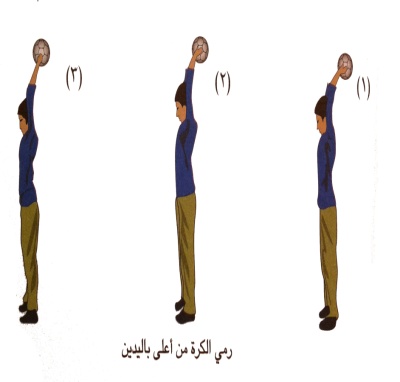 - (وقوف) انتشار حر في الملعب رمي كيس الحب عاليا ولقفة .ـ (وقوف) رمي كيس الحب داخل أطواق أو دوائر .ـ  شرح مبسط لمهارة رمي الأداة الصحيح . - أداء نموذج حركي للمهارة يوضح فيه مايلي :-- مسك الأداة جيدا بأطراف الأصابع بدون الضغط عليها .(وقوف) رمي الكرة بيد واحدة لأبعد مسافة .(وقوف) تبادل رمي الكرة مع الزميل  (:) .(وقوف) تمرير الكرة إلي الحائط ولقفها .- إكساب الأداة القوة المناسبة للمسافة المحددة للرمي ، مع فرد الذراع كاملا .( وقوف ) المرجحة الأفقية .- الاغتسال بعد أداء الحصة مباشرة .- الانصراف إلي الفصل بشكل منظم .- (وقوف) انتشار حر في الملعب رمي كيس الحب عاليا ولقفة .ـ (وقوف) رمي كيس الحب داخل أطواق أو دوائر .ـ  شرح مبسط لمهارة رمي الأداة الصحيح . - أداء نموذج حركي للمهارة يوضح فيه مايلي :-- مسك الأداة جيدا بأطراف الأصابع بدون الضغط عليها .(وقوف) رمي الكرة بيد واحدة لأبعد مسافة .(وقوف) تبادل رمي الكرة مع الزميل  (:) .(وقوف) تمرير الكرة إلي الحائط ولقفها .- إكساب الأداة القوة المناسبة للمسافة المحددة للرمي ، مع فرد الذراع كاملا .( وقوف ) المرجحة الأفقية .- الاغتسال بعد أداء الحصة مباشرة .- الانصراف إلي الفصل بشكل منظم .- (وقوف) انتشار حر في الملعب رمي كيس الحب عاليا ولقفة .ـ (وقوف) رمي كيس الحب داخل أطواق أو دوائر .ـ  شرح مبسط لمهارة رمي الأداة الصحيح . - أداء نموذج حركي للمهارة يوضح فيه مايلي :-- مسك الأداة جيدا بأطراف الأصابع بدون الضغط عليها .(وقوف) رمي الكرة بيد واحدة لأبعد مسافة .(وقوف) تبادل رمي الكرة مع الزميل  (:) .(وقوف) تمرير الكرة إلي الحائط ولقفها .- إكساب الأداة القوة المناسبة للمسافة المحددة للرمي ، مع فرد الذراع كاملا .( وقوف ) المرجحة الأفقية .- الاغتسال بعد أداء الحصة مباشرة .- الانصراف إلي الفصل بشكل منظم .- (وقوف) انتشار حر في الملعب رمي كيس الحب عاليا ولقفة .ـ (وقوف) رمي كيس الحب داخل أطواق أو دوائر .ـ  شرح مبسط لمهارة رمي الأداة الصحيح . - أداء نموذج حركي للمهارة يوضح فيه مايلي :-- مسك الأداة جيدا بأطراف الأصابع بدون الضغط عليها .(وقوف) رمي الكرة بيد واحدة لأبعد مسافة .(وقوف) تبادل رمي الكرة مع الزميل  (:) .(وقوف) تمرير الكرة إلي الحائط ولقفها .- إكساب الأداة القوة المناسبة للمسافة المحددة للرمي ، مع فرد الذراع كاملا .( وقوف ) المرجحة الأفقية .- الاغتسال بعد أداء الحصة مباشرة .- الانصراف إلي الفصل بشكل منظم .- (وقوف) انتشار حر في الملعب رمي كيس الحب عاليا ولقفة .ـ (وقوف) رمي كيس الحب داخل أطواق أو دوائر .ـ  شرح مبسط لمهارة رمي الأداة الصحيح . - أداء نموذج حركي للمهارة يوضح فيه مايلي :-- مسك الأداة جيدا بأطراف الأصابع بدون الضغط عليها .(وقوف) رمي الكرة بيد واحدة لأبعد مسافة .(وقوف) تبادل رمي الكرة مع الزميل  (:) .(وقوف) تمرير الكرة إلي الحائط ولقفها .- إكساب الأداة القوة المناسبة للمسافة المحددة للرمي ، مع فرد الذراع كاملا .( وقوف ) المرجحة الأفقية .- الاغتسال بعد أداء الحصة مباشرة .- الانصراف إلي الفصل بشكل منظم .- (وقوف) انتشار حر في الملعب رمي كيس الحب عاليا ولقفة .ـ (وقوف) رمي كيس الحب داخل أطواق أو دوائر .ـ  شرح مبسط لمهارة رمي الأداة الصحيح . - أداء نموذج حركي للمهارة يوضح فيه مايلي :-- مسك الأداة جيدا بأطراف الأصابع بدون الضغط عليها .(وقوف) رمي الكرة بيد واحدة لأبعد مسافة .(وقوف) تبادل رمي الكرة مع الزميل  (:) .(وقوف) تمرير الكرة إلي الحائط ولقفها .- إكساب الأداة القوة المناسبة للمسافة المحددة للرمي ، مع فرد الذراع كاملا .( وقوف ) المرجحة الأفقية .- الاغتسال بعد أداء الحصة مباشرة .- الانصراف إلي الفصل بشكل منظم .- (وقوف) انتشار حر في الملعب رمي كيس الحب عاليا ولقفة .ـ (وقوف) رمي كيس الحب داخل أطواق أو دوائر .ـ  شرح مبسط لمهارة رمي الأداة الصحيح . - أداء نموذج حركي للمهارة يوضح فيه مايلي :-- مسك الأداة جيدا بأطراف الأصابع بدون الضغط عليها .(وقوف) رمي الكرة بيد واحدة لأبعد مسافة .(وقوف) تبادل رمي الكرة مع الزميل  (:) .(وقوف) تمرير الكرة إلي الحائط ولقفها .- إكساب الأداة القوة المناسبة للمسافة المحددة للرمي ، مع فرد الذراع كاملا .( وقوف ) المرجحة الأفقية .- الاغتسال بعد أداء الحصة مباشرة .- الانصراف إلي الفصل بشكل منظم .- (وقوف) انتشار حر في الملعب رمي كيس الحب عاليا ولقفة .ـ (وقوف) رمي كيس الحب داخل أطواق أو دوائر .ـ  شرح مبسط لمهارة رمي الأداة الصحيح . - أداء نموذج حركي للمهارة يوضح فيه مايلي :-- مسك الأداة جيدا بأطراف الأصابع بدون الضغط عليها .(وقوف) رمي الكرة بيد واحدة لأبعد مسافة .(وقوف) تبادل رمي الكرة مع الزميل  (:) .(وقوف) تمرير الكرة إلي الحائط ولقفها .- إكساب الأداة القوة المناسبة للمسافة المحددة للرمي ، مع فرد الذراع كاملا .( وقوف ) المرجحة الأفقية .- الاغتسال بعد أداء الحصة مباشرة .- الانصراف إلي الفصل بشكل منظم .- (وقوف) انتشار حر في الملعب رمي كيس الحب عاليا ولقفة .ـ (وقوف) رمي كيس الحب داخل أطواق أو دوائر .ـ  شرح مبسط لمهارة رمي الأداة الصحيح . - أداء نموذج حركي للمهارة يوضح فيه مايلي :-- مسك الأداة جيدا بأطراف الأصابع بدون الضغط عليها .(وقوف) رمي الكرة بيد واحدة لأبعد مسافة .(وقوف) تبادل رمي الكرة مع الزميل  (:) .(وقوف) تمرير الكرة إلي الحائط ولقفها .- إكساب الأداة القوة المناسبة للمسافة المحددة للرمي ، مع فرد الذراع كاملا .( وقوف ) المرجحة الأفقية .- الاغتسال بعد أداء الحصة مباشرة .- الانصراف إلي الفصل بشكل منظم .- (وقوف) انتشار حر في الملعب رمي كيس الحب عاليا ولقفة .ـ (وقوف) رمي كيس الحب داخل أطواق أو دوائر .ـ  شرح مبسط لمهارة رمي الأداة الصحيح . - أداء نموذج حركي للمهارة يوضح فيه مايلي :-- مسك الأداة جيدا بأطراف الأصابع بدون الضغط عليها .(وقوف) رمي الكرة بيد واحدة لأبعد مسافة .(وقوف) تبادل رمي الكرة مع الزميل  (:) .(وقوف) تمرير الكرة إلي الحائط ولقفها .- إكساب الأداة القوة المناسبة للمسافة المحددة للرمي ، مع فرد الذراع كاملا .( وقوف ) المرجحة الأفقية .- الاغتسال بعد أداء الحصة مباشرة .- الانصراف إلي الفصل بشكل منظم .- (وقوف) انتشار حر في الملعب رمي كيس الحب عاليا ولقفة .ـ (وقوف) رمي كيس الحب داخل أطواق أو دوائر .ـ  شرح مبسط لمهارة رمي الأداة الصحيح . - أداء نموذج حركي للمهارة يوضح فيه مايلي :-- مسك الأداة جيدا بأطراف الأصابع بدون الضغط عليها .(وقوف) رمي الكرة بيد واحدة لأبعد مسافة .(وقوف) تبادل رمي الكرة مع الزميل  (:) .(وقوف) تمرير الكرة إلي الحائط ولقفها .- إكساب الأداة القوة المناسبة للمسافة المحددة للرمي ، مع فرد الذراع كاملا .( وقوف ) المرجحة الأفقية .- الاغتسال بعد أداء الحصة مباشرة .- الانصراف إلي الفصل بشكل منظم .- (وقوف) انتشار حر في الملعب رمي كيس الحب عاليا ولقفة .ـ (وقوف) رمي كيس الحب داخل أطواق أو دوائر .ـ  شرح مبسط لمهارة رمي الأداة الصحيح . - أداء نموذج حركي للمهارة يوضح فيه مايلي :-- مسك الأداة جيدا بأطراف الأصابع بدون الضغط عليها .(وقوف) رمي الكرة بيد واحدة لأبعد مسافة .(وقوف) تبادل رمي الكرة مع الزميل  (:) .(وقوف) تمرير الكرة إلي الحائط ولقفها .- إكساب الأداة القوة المناسبة للمسافة المحددة للرمي ، مع فرد الذراع كاملا .( وقوف ) المرجحة الأفقية .- الاغتسال بعد أداء الحصة مباشرة .- الانصراف إلي الفصل بشكل منظم .- (وقوف) انتشار حر في الملعب رمي كيس الحب عاليا ولقفة .ـ (وقوف) رمي كيس الحب داخل أطواق أو دوائر .ـ  شرح مبسط لمهارة رمي الأداة الصحيح . - أداء نموذج حركي للمهارة يوضح فيه مايلي :-- مسك الأداة جيدا بأطراف الأصابع بدون الضغط عليها .(وقوف) رمي الكرة بيد واحدة لأبعد مسافة .(وقوف) تبادل رمي الكرة مع الزميل  (:) .(وقوف) تمرير الكرة إلي الحائط ولقفها .- إكساب الأداة القوة المناسبة للمسافة المحددة للرمي ، مع فرد الذراع كاملا .( وقوف ) المرجحة الأفقية .- الاغتسال بعد أداء الحصة مباشرة .- الانصراف إلي الفصل بشكل منظم .- (وقوف) انتشار حر في الملعب رمي كيس الحب عاليا ولقفة .ـ (وقوف) رمي كيس الحب داخل أطواق أو دوائر .ـ  شرح مبسط لمهارة رمي الأداة الصحيح . - أداء نموذج حركي للمهارة يوضح فيه مايلي :-- مسك الأداة جيدا بأطراف الأصابع بدون الضغط عليها .(وقوف) رمي الكرة بيد واحدة لأبعد مسافة .(وقوف) تبادل رمي الكرة مع الزميل  (:) .(وقوف) تمرير الكرة إلي الحائط ولقفها .- إكساب الأداة القوة المناسبة للمسافة المحددة للرمي ، مع فرد الذراع كاملا .( وقوف ) المرجحة الأفقية .- الاغتسال بعد أداء الحصة مباشرة .- الانصراف إلي الفصل بشكل منظم .- (وقوف) انتشار حر في الملعب رمي كيس الحب عاليا ولقفة .ـ (وقوف) رمي كيس الحب داخل أطواق أو دوائر .ـ  شرح مبسط لمهارة رمي الأداة الصحيح . - أداء نموذج حركي للمهارة يوضح فيه مايلي :-- مسك الأداة جيدا بأطراف الأصابع بدون الضغط عليها .(وقوف) رمي الكرة بيد واحدة لأبعد مسافة .(وقوف) تبادل رمي الكرة مع الزميل  (:) .(وقوف) تمرير الكرة إلي الحائط ولقفها .- إكساب الأداة القوة المناسبة للمسافة المحددة للرمي ، مع فرد الذراع كاملا .( وقوف ) المرجحة الأفقية .- الاغتسال بعد أداء الحصة مباشرة .- الانصراف إلي الفصل بشكل منظم .- (وقوف) انتشار حر في الملعب رمي كيس الحب عاليا ولقفة .ـ (وقوف) رمي كيس الحب داخل أطواق أو دوائر .ـ  شرح مبسط لمهارة رمي الأداة الصحيح . - أداء نموذج حركي للمهارة يوضح فيه مايلي :-- مسك الأداة جيدا بأطراف الأصابع بدون الضغط عليها .(وقوف) رمي الكرة بيد واحدة لأبعد مسافة .(وقوف) تبادل رمي الكرة مع الزميل  (:) .(وقوف) تمرير الكرة إلي الحائط ولقفها .- إكساب الأداة القوة المناسبة للمسافة المحددة للرمي ، مع فرد الذراع كاملا .( وقوف ) المرجحة الأفقية .- الاغتسال بعد أداء الحصة مباشرة .- الانصراف إلي الفصل بشكل منظم .- (وقوف) انتشار حر في الملعب رمي كيس الحب عاليا ولقفة .ـ (وقوف) رمي كيس الحب داخل أطواق أو دوائر .ـ  شرح مبسط لمهارة رمي الأداة الصحيح . - أداء نموذج حركي للمهارة يوضح فيه مايلي :-- مسك الأداة جيدا بأطراف الأصابع بدون الضغط عليها .(وقوف) رمي الكرة بيد واحدة لأبعد مسافة .(وقوف) تبادل رمي الكرة مع الزميل  (:) .(وقوف) تمرير الكرة إلي الحائط ولقفها .- إكساب الأداة القوة المناسبة للمسافة المحددة للرمي ، مع فرد الذراع كاملا .( وقوف ) المرجحة الأفقية .- الاغتسال بعد أداء الحصة مباشرة .- الانصراف إلي الفصل بشكل منظم .- (وقوف) انتشار حر في الملعب رمي كيس الحب عاليا ولقفة .ـ (وقوف) رمي كيس الحب داخل أطواق أو دوائر .ـ  شرح مبسط لمهارة رمي الأداة الصحيح . - أداء نموذج حركي للمهارة يوضح فيه مايلي :-- مسك الأداة جيدا بأطراف الأصابع بدون الضغط عليها .(وقوف) رمي الكرة بيد واحدة لأبعد مسافة .(وقوف) تبادل رمي الكرة مع الزميل  (:) .(وقوف) تمرير الكرة إلي الحائط ولقفها .- إكساب الأداة القوة المناسبة للمسافة المحددة للرمي ، مع فرد الذراع كاملا .( وقوف ) المرجحة الأفقية .- الاغتسال بعد أداء الحصة مباشرة .- الانصراف إلي الفصل بشكل منظم .- (وقوف) انتشار حر في الملعب رمي كيس الحب عاليا ولقفة .ـ (وقوف) رمي كيس الحب داخل أطواق أو دوائر .ـ  شرح مبسط لمهارة رمي الأداة الصحيح . - أداء نموذج حركي للمهارة يوضح فيه مايلي :-- مسك الأداة جيدا بأطراف الأصابع بدون الضغط عليها .(وقوف) رمي الكرة بيد واحدة لأبعد مسافة .(وقوف) تبادل رمي الكرة مع الزميل  (:) .(وقوف) تمرير الكرة إلي الحائط ولقفها .- إكساب الأداة القوة المناسبة للمسافة المحددة للرمي ، مع فرد الذراع كاملا .( وقوف ) المرجحة الأفقية .- الاغتسال بعد أداء الحصة مباشرة .- الانصراف إلي الفصل بشكل منظم .- (وقوف) انتشار حر في الملعب رمي كيس الحب عاليا ولقفة .ـ (وقوف) رمي كيس الحب داخل أطواق أو دوائر .ـ  شرح مبسط لمهارة رمي الأداة الصحيح . - أداء نموذج حركي للمهارة يوضح فيه مايلي :-- مسك الأداة جيدا بأطراف الأصابع بدون الضغط عليها .(وقوف) رمي الكرة بيد واحدة لأبعد مسافة .(وقوف) تبادل رمي الكرة مع الزميل  (:) .(وقوف) تمرير الكرة إلي الحائط ولقفها .- إكساب الأداة القوة المناسبة للمسافة المحددة للرمي ، مع فرد الذراع كاملا .( وقوف ) المرجحة الأفقية .- الاغتسال بعد أداء الحصة مباشرة .- الانصراف إلي الفصل بشكل منظم .- (وقوف) انتشار حر في الملعب رمي كيس الحب عاليا ولقفة .ـ (وقوف) رمي كيس الحب داخل أطواق أو دوائر .ـ  شرح مبسط لمهارة رمي الأداة الصحيح . - أداء نموذج حركي للمهارة يوضح فيه مايلي :-- مسك الأداة جيدا بأطراف الأصابع بدون الضغط عليها .(وقوف) رمي الكرة بيد واحدة لأبعد مسافة .(وقوف) تبادل رمي الكرة مع الزميل  (:) .(وقوف) تمرير الكرة إلي الحائط ولقفها .- إكساب الأداة القوة المناسبة للمسافة المحددة للرمي ، مع فرد الذراع كاملا .( وقوف ) المرجحة الأفقية .- الاغتسال بعد أداء الحصة مباشرة .- الانصراف إلي الفصل بشكل منظم .- (وقوف) انتشار حر في الملعب رمي كيس الحب عاليا ولقفة .ـ (وقوف) رمي كيس الحب داخل أطواق أو دوائر .ـ  شرح مبسط لمهارة رمي الأداة الصحيح . - أداء نموذج حركي للمهارة يوضح فيه مايلي :-- مسك الأداة جيدا بأطراف الأصابع بدون الضغط عليها .(وقوف) رمي الكرة بيد واحدة لأبعد مسافة .(وقوف) تبادل رمي الكرة مع الزميل  (:) .(وقوف) تمرير الكرة إلي الحائط ولقفها .- إكساب الأداة القوة المناسبة للمسافة المحددة للرمي ، مع فرد الذراع كاملا .( وقوف ) المرجحة الأفقية .- الاغتسال بعد أداء الحصة مباشرة .- الانصراف إلي الفصل بشكل منظم .- (وقوف) انتشار حر في الملعب رمي كيس الحب عاليا ولقفة .ـ (وقوف) رمي كيس الحب داخل أطواق أو دوائر .ـ  شرح مبسط لمهارة رمي الأداة الصحيح . - أداء نموذج حركي للمهارة يوضح فيه مايلي :-- مسك الأداة جيدا بأطراف الأصابع بدون الضغط عليها .(وقوف) رمي الكرة بيد واحدة لأبعد مسافة .(وقوف) تبادل رمي الكرة مع الزميل  (:) .(وقوف) تمرير الكرة إلي الحائط ولقفها .- إكساب الأداة القوة المناسبة للمسافة المحددة للرمي ، مع فرد الذراع كاملا .( وقوف ) المرجحة الأفقية .- الاغتسال بعد أداء الحصة مباشرة .- الانصراف إلي الفصل بشكل منظم .- (وقوف) انتشار حر في الملعب رمي كيس الحب عاليا ولقفة .ـ (وقوف) رمي كيس الحب داخل أطواق أو دوائر .ـ  شرح مبسط لمهارة رمي الأداة الصحيح . - أداء نموذج حركي للمهارة يوضح فيه مايلي :-- مسك الأداة جيدا بأطراف الأصابع بدون الضغط عليها .(وقوف) رمي الكرة بيد واحدة لأبعد مسافة .(وقوف) تبادل رمي الكرة مع الزميل  (:) .(وقوف) تمرير الكرة إلي الحائط ولقفها .- إكساب الأداة القوة المناسبة للمسافة المحددة للرمي ، مع فرد الذراع كاملا .( وقوف ) المرجحة الأفقية .- الاغتسال بعد أداء الحصة مباشرة .- الانصراف إلي الفصل بشكل منظم .- (وقوف) انتشار حر في الملعب رمي كيس الحب عاليا ولقفة .ـ (وقوف) رمي كيس الحب داخل أطواق أو دوائر .ـ  شرح مبسط لمهارة رمي الأداة الصحيح . - أداء نموذج حركي للمهارة يوضح فيه مايلي :-- مسك الأداة جيدا بأطراف الأصابع بدون الضغط عليها .(وقوف) رمي الكرة بيد واحدة لأبعد مسافة .(وقوف) تبادل رمي الكرة مع الزميل  (:) .(وقوف) تمرير الكرة إلي الحائط ولقفها .- إكساب الأداة القوة المناسبة للمسافة المحددة للرمي ، مع فرد الذراع كاملا .( وقوف ) المرجحة الأفقية .- الاغتسال بعد أداء الحصة مباشرة .- الانصراف إلي الفصل بشكل منظم .أنشطة إضافية تعزز تعلم الخبرةأنشطة إضافية تعزز تعلم الخبرةأنشطة إضافية تعزز تعلم الخبرةأنشطة إضافية تعزز تعلم الخبرةأنشطة إضافية تعزز تعلم الخبرةأنشطة إضافية تعزز تعلم الخبرةأنشطة إضافية تعزز تعلم الخبرةأنشطة إضافية تعزز تعلم الخبرةالاستفادة من المواقف التعليميةالاستفادة من المواقف التعليميةالاستفادة من المواقف التعليميةالاستفادة من المواقف التعليميةالاستفادة من المواقف التعليميةالاستفادة من المواقف التعليميةالاستفادة من المواقف التعليميةالاستفادة من المواقف التعليميةالاستفادة من المواقف التعليميةالاستفادة من المواقف التعليميةالاستفادة من المواقف التعليميةالاستفادة من المواقف التعليميةالاستفادة من المواقف التعليميةالاستفادة من المواقف التعليميةالتقدم بالخبرة :التقدم بالخبرة :التقدم بالخبرة :التقدم بالخبرة :التقدم بالخبرة :التقدم بالخبرة :التقدم بالخبرة :التقدم بالخبرة :التقدم بالخبرة :لعبه صغيرة : " الحصول علي الكرة " كل مجموعتان تتنافسان ، مجموعة تمرره الكرة بين بعضها والأخرى تحاول الحصول عليها ، المجموعة الفائزة التي تمرر عشرة تمريرات متتالية ، ويكرر .لعبه صغيرة : " الحصول علي الكرة " كل مجموعتان تتنافسان ، مجموعة تمرره الكرة بين بعضها والأخرى تحاول الحصول عليها ، المجموعة الفائزة التي تمرر عشرة تمريرات متتالية ، ويكرر .لعبه صغيرة : " الحصول علي الكرة " كل مجموعتان تتنافسان ، مجموعة تمرره الكرة بين بعضها والأخرى تحاول الحصول عليها ، المجموعة الفائزة التي تمرر عشرة تمريرات متتالية ، ويكرر .لعبه صغيرة : " الحصول علي الكرة " كل مجموعتان تتنافسان ، مجموعة تمرره الكرة بين بعضها والأخرى تحاول الحصول عليها ، المجموعة الفائزة التي تمرر عشرة تمريرات متتالية ، ويكرر .لعبه صغيرة : " الحصول علي الكرة " كل مجموعتان تتنافسان ، مجموعة تمرره الكرة بين بعضها والأخرى تحاول الحصول عليها ، المجموعة الفائزة التي تمرر عشرة تمريرات متتالية ، ويكرر .لعبه صغيرة : " الحصول علي الكرة " كل مجموعتان تتنافسان ، مجموعة تمرره الكرة بين بعضها والأخرى تحاول الحصول عليها ، المجموعة الفائزة التي تمرر عشرة تمريرات متتالية ، ويكرر .لعبه صغيرة : " الحصول علي الكرة " كل مجموعتان تتنافسان ، مجموعة تمرره الكرة بين بعضها والأخرى تحاول الحصول عليها ، المجموعة الفائزة التي تمرر عشرة تمريرات متتالية ، ويكرر .لعبه صغيرة : " الحصول علي الكرة " كل مجموعتان تتنافسان ، مجموعة تمرره الكرة بين بعضها والأخرى تحاول الحصول عليها ، المجموعة الفائزة التي تمرر عشرة تمريرات متتالية ، ويكرر .ـ مساعدة الطلاب على  إدراك الإحساس بالكرة ـ  شرح مواصفات لرمي الكره من أعلى باليدين ـ إعطاء فكرة للطلاب عن أجزاء الجسم التي تشترك في تسلم ـ مساعدة الطلاب على  إدراك الإحساس بالكرة ـ  شرح مواصفات لرمي الكره من أعلى باليدين ـ إعطاء فكرة للطلاب عن أجزاء الجسم التي تشترك في تسلم ـ مساعدة الطلاب على  إدراك الإحساس بالكرة ـ  شرح مواصفات لرمي الكره من أعلى باليدين ـ إعطاء فكرة للطلاب عن أجزاء الجسم التي تشترك في تسلم ـ مساعدة الطلاب على  إدراك الإحساس بالكرة ـ  شرح مواصفات لرمي الكره من أعلى باليدين ـ إعطاء فكرة للطلاب عن أجزاء الجسم التي تشترك في تسلم ـ مساعدة الطلاب على  إدراك الإحساس بالكرة ـ  شرح مواصفات لرمي الكره من أعلى باليدين ـ إعطاء فكرة للطلاب عن أجزاء الجسم التي تشترك في تسلم ـ مساعدة الطلاب على  إدراك الإحساس بالكرة ـ  شرح مواصفات لرمي الكره من أعلى باليدين ـ إعطاء فكرة للطلاب عن أجزاء الجسم التي تشترك في تسلم ـ مساعدة الطلاب على  إدراك الإحساس بالكرة ـ  شرح مواصفات لرمي الكره من أعلى باليدين ـ إعطاء فكرة للطلاب عن أجزاء الجسم التي تشترك في تسلم ـ مساعدة الطلاب على  إدراك الإحساس بالكرة ـ  شرح مواصفات لرمي الكره من أعلى باليدين ـ إعطاء فكرة للطلاب عن أجزاء الجسم التي تشترك في تسلم ـ مساعدة الطلاب على  إدراك الإحساس بالكرة ـ  شرح مواصفات لرمي الكره من أعلى باليدين ـ إعطاء فكرة للطلاب عن أجزاء الجسم التي تشترك في تسلم ـ مساعدة الطلاب على  إدراك الإحساس بالكرة ـ  شرح مواصفات لرمي الكره من أعلى باليدين ـ إعطاء فكرة للطلاب عن أجزاء الجسم التي تشترك في تسلم ـ مساعدة الطلاب على  إدراك الإحساس بالكرة ـ  شرح مواصفات لرمي الكره من أعلى باليدين ـ إعطاء فكرة للطلاب عن أجزاء الجسم التي تشترك في تسلم ـ مساعدة الطلاب على  إدراك الإحساس بالكرة ـ  شرح مواصفات لرمي الكره من أعلى باليدين ـ إعطاء فكرة للطلاب عن أجزاء الجسم التي تشترك في تسلم ـ مساعدة الطلاب على  إدراك الإحساس بالكرة ـ  شرح مواصفات لرمي الكره من أعلى باليدين ـ إعطاء فكرة للطلاب عن أجزاء الجسم التي تشترك في تسلم ـ مساعدة الطلاب على  إدراك الإحساس بالكرة ـ  شرح مواصفات لرمي الكره من أعلى باليدين ـ إعطاء فكرة للطلاب عن أجزاء الجسم التي تشترك في تسلم ـ تقسيم الطلاب إلي قاطرتين القاطرة الأولى تحمل الكرة و عند سماع الإشارة يجري الطلاب انتشار حر مع  ضرب الكرة بالأرض وعند سماع الصافره الثانية يرمي  الطالب الكرة  للزميل ويتجه للقاطرة الثانية ـ تقسيم الطلاب إلي قاطرتين القاطرة الأولى تحمل الكرة و عند سماع الإشارة يجري الطلاب انتشار حر مع  ضرب الكرة بالأرض وعند سماع الصافره الثانية يرمي  الطالب الكرة  للزميل ويتجه للقاطرة الثانية ـ تقسيم الطلاب إلي قاطرتين القاطرة الأولى تحمل الكرة و عند سماع الإشارة يجري الطلاب انتشار حر مع  ضرب الكرة بالأرض وعند سماع الصافره الثانية يرمي  الطالب الكرة  للزميل ويتجه للقاطرة الثانية ـ تقسيم الطلاب إلي قاطرتين القاطرة الأولى تحمل الكرة و عند سماع الإشارة يجري الطلاب انتشار حر مع  ضرب الكرة بالأرض وعند سماع الصافره الثانية يرمي  الطالب الكرة  للزميل ويتجه للقاطرة الثانية ـ تقسيم الطلاب إلي قاطرتين القاطرة الأولى تحمل الكرة و عند سماع الإشارة يجري الطلاب انتشار حر مع  ضرب الكرة بالأرض وعند سماع الصافره الثانية يرمي  الطالب الكرة  للزميل ويتجه للقاطرة الثانية ـ تقسيم الطلاب إلي قاطرتين القاطرة الأولى تحمل الكرة و عند سماع الإشارة يجري الطلاب انتشار حر مع  ضرب الكرة بالأرض وعند سماع الصافره الثانية يرمي  الطالب الكرة  للزميل ويتجه للقاطرة الثانية ـ تقسيم الطلاب إلي قاطرتين القاطرة الأولى تحمل الكرة و عند سماع الإشارة يجري الطلاب انتشار حر مع  ضرب الكرة بالأرض وعند سماع الصافره الثانية يرمي  الطالب الكرة  للزميل ويتجه للقاطرة الثانية ـ تقسيم الطلاب إلي قاطرتين القاطرة الأولى تحمل الكرة و عند سماع الإشارة يجري الطلاب انتشار حر مع  ضرب الكرة بالأرض وعند سماع الصافره الثانية يرمي  الطالب الكرة  للزميل ويتجه للقاطرة الثانية ـ تقسيم الطلاب إلي قاطرتين القاطرة الأولى تحمل الكرة و عند سماع الإشارة يجري الطلاب انتشار حر مع  ضرب الكرة بالأرض وعند سماع الصافره الثانية يرمي  الطالب الكرة  للزميل ويتجه للقاطرة الثانية تقويم الخبرةتقويم الخبرةتقويم الخبرةتقويم الخبرةتقويم الخبرةتقويم الخبرةتقويم الخبرةتقويم الخبرةتقويم الخبرةتقويم الخبرةتقويم الخبرةتقويم الخبرةتقويم الخبرةتقويم الخبرةتقويم الخبرةتقويم الخبرةتقويم الخبرةتقويم الخبرةتقويم الخبرةتقويم الخبرةتقويم الخبرةتقويم الخبرةتقويم الخبرةتقويم الخبرةتقويم الخبرةتقويم الخبرةتقويم الخبرةتقويم الخبرةتقويم الخبرةتقويم الخبرةتقويم الخبرةالجانب الانفعاليالجانب الانفعاليالجانب الانفعاليالجانب الانفعاليالجانب الانفعاليالجانب الانفعاليالجانب الانفعاليالجانب الانفعاليالجانب الانفعاليالجانب المعرفيالجانب المعرفيالجانب المعرفيالجانب المعرفيالجانب المعرفيالجانب المعرفيالجانب المعرفيالجانب المعرفيالجانب المعرفيالجانب المعرفيالجانب المعرفيالجانب المعرفيالجانب المعرفيالجانب المعرفيالجانب المهاريالجانب المهاريالجانب المهاريالجانب المهاريالجانب المهاريالجانب المهاريالجانب المهاريالجانب المهارياستمارة متابعة سلوكيات  الطلاب أثناء و بعد تطبيق الدرساستمارة متابعة سلوكيات  الطلاب أثناء و بعد تطبيق الدرساستمارة متابعة سلوكيات  الطلاب أثناء و بعد تطبيق الدرساستمارة متابعة سلوكيات  الطلاب أثناء و بعد تطبيق الدرساستمارة متابعة سلوكيات  الطلاب أثناء و بعد تطبيق الدرساستمارة متابعة سلوكيات  الطلاب أثناء و بعد تطبيق الدرساستمارة متابعة سلوكيات  الطلاب أثناء و بعد تطبيق الدرساستمارة متابعة سلوكيات  الطلاب أثناء و بعد تطبيق الدرساستمارة متابعة سلوكيات  الطلاب أثناء و بعد تطبيق الدرسهل تعرف الطالب على الخطوات التعليمية الصحيحة لرمي الكرة من أعلى باليدينهل تعرف الطالب على الخطوات التعليمية الصحيحة لرمي الكرة من أعلى باليدينهل تعرف الطالب على الخطوات التعليمية الصحيحة لرمي الكرة من أعلى باليدينهل تعرف الطالب على الخطوات التعليمية الصحيحة لرمي الكرة من أعلى باليدينهل تعرف الطالب على الخطوات التعليمية الصحيحة لرمي الكرة من أعلى باليدينهل تعرف الطالب على الخطوات التعليمية الصحيحة لرمي الكرة من أعلى باليدينهل تعرف الطالب على الخطوات التعليمية الصحيحة لرمي الكرة من أعلى باليدينهل تعرف الطالب على الخطوات التعليمية الصحيحة لرمي الكرة من أعلى باليدينهل تعرف الطالب على الخطوات التعليمية الصحيحة لرمي الكرة من أعلى باليدينهل تعرف الطالب على الخطوات التعليمية الصحيحة لرمي الكرة من أعلى باليدينهل تعرف الطالب على الخطوات التعليمية الصحيحة لرمي الكرة من أعلى باليدينهل تعرف الطالب على الخطوات التعليمية الصحيحة لرمي الكرة من أعلى باليدينهل تعرف الطالب على الخطوات التعليمية الصحيحة لرمي الكرة من أعلى باليدينهل تعرف الطالب على الخطوات التعليمية الصحيحة لرمي الكرة من أعلى باليديناستمارة محك التعلم لمهارة رمي الكرة من أعلى باليدين استمارة محك التعلم لمهارة رمي الكرة من أعلى باليدين استمارة محك التعلم لمهارة رمي الكرة من أعلى باليدين استمارة محك التعلم لمهارة رمي الكرة من أعلى باليدين استمارة محك التعلم لمهارة رمي الكرة من أعلى باليدين استمارة محك التعلم لمهارة رمي الكرة من أعلى باليدين استمارة محك التعلم لمهارة رمي الكرة من أعلى باليدين استمارة محك التعلم لمهارة رمي الكرة من أعلى باليدين 1-  هل بإمكانك تنفيذ مهارة رمي الكرة من أعلى باليدين في المنزل خمس مرات بطريقة صحيحة وآمنة ؟                                        1-  هل بإمكانك تنفيذ مهارة رمي الكرة من أعلى باليدين في المنزل خمس مرات بطريقة صحيحة وآمنة ؟                                        1-  هل بإمكانك تنفيذ مهارة رمي الكرة من أعلى باليدين في المنزل خمس مرات بطريقة صحيحة وآمنة ؟                                        1-  هل بإمكانك تنفيذ مهارة رمي الكرة من أعلى باليدين في المنزل خمس مرات بطريقة صحيحة وآمنة ؟                                        1-  هل بإمكانك تنفيذ مهارة رمي الكرة من أعلى باليدين في المنزل خمس مرات بطريقة صحيحة وآمنة ؟                                        1-  هل بإمكانك تنفيذ مهارة رمي الكرة من أعلى باليدين في المنزل خمس مرات بطريقة صحيحة وآمنة ؟                                        1-  هل بإمكانك تنفيذ مهارة رمي الكرة من أعلى باليدين في المنزل خمس مرات بطريقة صحيحة وآمنة ؟                                        1-  هل بإمكانك تنفيذ مهارة رمي الكرة من أعلى باليدين في المنزل خمس مرات بطريقة صحيحة وآمنة ؟                                        1-  هل بإمكانك تنفيذ مهارة رمي الكرة من أعلى باليدين في المنزل خمس مرات بطريقة صحيحة وآمنة ؟                                        1-  هل بإمكانك تنفيذ مهارة رمي الكرة من أعلى باليدين في المنزل خمس مرات بطريقة صحيحة وآمنة ؟                                        1-  هل بإمكانك تنفيذ مهارة رمي الكرة من أعلى باليدين في المنزل خمس مرات بطريقة صحيحة وآمنة ؟                                        1-  هل بإمكانك تنفيذ مهارة رمي الكرة من أعلى باليدين في المنزل خمس مرات بطريقة صحيحة وآمنة ؟                                        1-  هل بإمكانك تنفيذ مهارة رمي الكرة من أعلى باليدين في المنزل خمس مرات بطريقة صحيحة وآمنة ؟                                        1-  هل بإمكانك تنفيذ مهارة رمي الكرة من أعلى باليدين في المنزل خمس مرات بطريقة صحيحة وآمنة ؟                                        1-  هل بإمكانك تنفيذ مهارة رمي الكرة من أعلى باليدين في المنزل خمس مرات بطريقة صحيحة وآمنة ؟                                        1-  هل بإمكانك تنفيذ مهارة رمي الكرة من أعلى باليدين في المنزل خمس مرات بطريقة صحيحة وآمنة ؟                                        1-  هل بإمكانك تنفيذ مهارة رمي الكرة من أعلى باليدين في المنزل خمس مرات بطريقة صحيحة وآمنة ؟                                        1-  هل بإمكانك تنفيذ مهارة رمي الكرة من أعلى باليدين في المنزل خمس مرات بطريقة صحيحة وآمنة ؟                                        1-  هل بإمكانك تنفيذ مهارة رمي الكرة من أعلى باليدين في المنزل خمس مرات بطريقة صحيحة وآمنة ؟                                        1-  هل بإمكانك تنفيذ مهارة رمي الكرة من أعلى باليدين في المنزل خمس مرات بطريقة صحيحة وآمنة ؟                                        1-  هل بإمكانك تنفيذ مهارة رمي الكرة من أعلى باليدين في المنزل خمس مرات بطريقة صحيحة وآمنة ؟                                        1-  هل بإمكانك تنفيذ مهارة رمي الكرة من أعلى باليدين في المنزل خمس مرات بطريقة صحيحة وآمنة ؟                                        1-  هل بإمكانك تنفيذ مهارة رمي الكرة من أعلى باليدين في المنزل خمس مرات بطريقة صحيحة وآمنة ؟                                        1-  هل بإمكانك تنفيذ مهارة رمي الكرة من أعلى باليدين في المنزل خمس مرات بطريقة صحيحة وآمنة ؟                                        1-  هل بإمكانك تنفيذ مهارة رمي الكرة من أعلى باليدين في المنزل خمس مرات بطريقة صحيحة وآمنة ؟                                        1-  هل بإمكانك تنفيذ مهارة رمي الكرة من أعلى باليدين في المنزل خمس مرات بطريقة صحيحة وآمنة ؟                                        1-  هل بإمكانك تنفيذ مهارة رمي الكرة من أعلى باليدين في المنزل خمس مرات بطريقة صحيحة وآمنة ؟                                        الواجبات المنزليةالواجبات المنزليةالواجبات المنزليةالواجبات المنزليةمدير المدرسةمدير المدرسةمدير المدرسةمدير المدرسةمدير المدرسةمدير المدرسةالمشرف التربويالمشرف التربويالمشرف التربويالمشرف التربويالمشرف التربويالمشرف التربويمعلم المادةمعلم المادةمعلم المادة/   / 143 :/    /143 /   / 143 :/    /143 /   / 143 :/    /143 تاريخ تنفيذتاريخ تنفيذتاريخ تنفيذ1 ـ 21 ـ 21 ـ 21 ـ 21 ـ 2عدد الدروسعدد الدروسعدد الدروسعدد الدروسعدد الدروسالخامس عشرالخامس عشرالخامس عشرالخامس عشرالخامس عشرالأسبوعالأسبوعالأسبوعالثالثة الثالثة الثالثة الوحدةالثالثالثالثالثالثالثالثالصفالصفالوثب الصحيحالوثب الصحيحالوثب الصحيحالوثب الصحيحالجري الصحيحالجري الصحيحالجري الصحيحالجري الصحيحالجري الصحيحالمتطلبات السابقة للخبرةالمتطلبات السابقة للخبرةالمتطلبات السابقة للخبرةالمتطلبات السابقة للخبرةالمتطلبات السابقة للخبرةساحة مناسبة ساحة مناسبة ساحة مناسبة ساحة مناسبة ساحة مناسبة المكانالمكانالمكانحالة القلب أثناء ممارسة النشاط البدنيحالة القلب أثناء ممارسة النشاط البدنيحالة القلب أثناء ممارسة النشاط البدنيحالة القلب أثناء ممارسة النشاط البدنيحالة القلب أثناء ممارسة النشاط البدنيحالة القلب أثناء ممارسة النشاط البدنيحالة القلب أثناء ممارسة النشاط البدنيحالة القلب أثناء ممارسة النشاط البدنيالخبرةالخبرةأسلوب التعليم المتبعأسلوب التعليم المتبعأسلوب التعليم المتبعأسلوب التعليم المتبعأسلوب التعليم المتبعالأدواتالأدواتالأدواتالأدواتالأدواتالأدواتالأدواتالأدواتالأدواتالأدواتالهدفالهدفالهدفالهدفالهدفالهدفالهدفالهدفالهدفالهدفالهدفالهدفالهدفالهدفالمجالالمجالالمجالالمجالالمجالالاكتشاف الموجهالواجب الحركيالواجب الحركيالواجب الحركيالواجب الحركيصافره صافره صافره صافره أقماع أقماع أقماع أقماع أقماع أقماع أن يتعرف الطالب على ماذا يحدث للقلب إثناء ممارسة النشاط البدني بصورة مبسطةأن يتعرف الطالب على ماذا يحدث للقلب إثناء ممارسة النشاط البدني بصورة مبسطةأن يتعرف الطالب على ماذا يحدث للقلب إثناء ممارسة النشاط البدني بصورة مبسطةأن يتعرف الطالب على ماذا يحدث للقلب إثناء ممارسة النشاط البدني بصورة مبسطةأن يتعرف الطالب على ماذا يحدث للقلب إثناء ممارسة النشاط البدني بصورة مبسطةأن يتعرف الطالب على ماذا يحدث للقلب إثناء ممارسة النشاط البدني بصورة مبسطةأن يتعرف الطالب على ماذا يحدث للقلب إثناء ممارسة النشاط البدني بصورة مبسطةأن يتعرف الطالب على ماذا يحدث للقلب إثناء ممارسة النشاط البدني بصورة مبسطةأن يتعرف الطالب على ماذا يحدث للقلب إثناء ممارسة النشاط البدني بصورة مبسطةأن يتعرف الطالب على ماذا يحدث للقلب إثناء ممارسة النشاط البدني بصورة مبسطةأن يتعرف الطالب على ماذا يحدث للقلب إثناء ممارسة النشاط البدني بصورة مبسطةأن يتعرف الطالب على ماذا يحدث للقلب إثناء ممارسة النشاط البدني بصورة مبسطةأن يتعرف الطالب على ماذا يحدث للقلب إثناء ممارسة النشاط البدني بصورة مبسطةأن يتعرف الطالب على ماذا يحدث للقلب إثناء ممارسة النشاط البدني بصورة مبسطةمعرفيمعرفيمعرفيمعرفيمعرفيالاكتشاف الموجهالواجب الحركيالواجب الحركيالواجب الحركيالواجب الحركيصورة للمهارةصورة للمهارةصورة للمهارةصورة للمهارةصورة للمهارةصورة للمهارةأن يتعرف الطالب على ماذا يحدث للقلب إثناء ممارسة النشاط البدني بصورة مبسطةأن يتعرف الطالب على ماذا يحدث للقلب إثناء ممارسة النشاط البدني بصورة مبسطةأن يتعرف الطالب على ماذا يحدث للقلب إثناء ممارسة النشاط البدني بصورة مبسطةأن يتعرف الطالب على ماذا يحدث للقلب إثناء ممارسة النشاط البدني بصورة مبسطةأن يتعرف الطالب على ماذا يحدث للقلب إثناء ممارسة النشاط البدني بصورة مبسطةأن يتعرف الطالب على ماذا يحدث للقلب إثناء ممارسة النشاط البدني بصورة مبسطةأن يتعرف الطالب على ماذا يحدث للقلب إثناء ممارسة النشاط البدني بصورة مبسطةأن يتعرف الطالب على ماذا يحدث للقلب إثناء ممارسة النشاط البدني بصورة مبسطةأن يتعرف الطالب على ماذا يحدث للقلب إثناء ممارسة النشاط البدني بصورة مبسطةأن يتعرف الطالب على ماذا يحدث للقلب إثناء ممارسة النشاط البدني بصورة مبسطةأن يتعرف الطالب على ماذا يحدث للقلب إثناء ممارسة النشاط البدني بصورة مبسطةأن يتعرف الطالب على ماذا يحدث للقلب إثناء ممارسة النشاط البدني بصورة مبسطةأن يتعرف الطالب على ماذا يحدث للقلب إثناء ممارسة النشاط البدني بصورة مبسطةأن يتعرف الطالب على ماذا يحدث للقلب إثناء ممارسة النشاط البدني بصورة مبسطةمعرفيمعرفيمعرفيمعرفيمعرفيالاكتشاف الموجهالواجب الحركيالواجب الحركيالواجب الحركيالواجب الحركيأن يظهر الطالب استعدادا للمحافظة على بيئة  الأنشطة البدنية أن يظهر الطالب استعدادا للمحافظة على بيئة  الأنشطة البدنية أن يظهر الطالب استعدادا للمحافظة على بيئة  الأنشطة البدنية أن يظهر الطالب استعدادا للمحافظة على بيئة  الأنشطة البدنية أن يظهر الطالب استعدادا للمحافظة على بيئة  الأنشطة البدنية أن يظهر الطالب استعدادا للمحافظة على بيئة  الأنشطة البدنية أن يظهر الطالب استعدادا للمحافظة على بيئة  الأنشطة البدنية أن يظهر الطالب استعدادا للمحافظة على بيئة  الأنشطة البدنية أن يظهر الطالب استعدادا للمحافظة على بيئة  الأنشطة البدنية أن يظهر الطالب استعدادا للمحافظة على بيئة  الأنشطة البدنية أن يظهر الطالب استعدادا للمحافظة على بيئة  الأنشطة البدنية أن يظهر الطالب استعدادا للمحافظة على بيئة  الأنشطة البدنية أن يظهر الطالب استعدادا للمحافظة على بيئة  الأنشطة البدنية أن يظهر الطالب استعدادا للمحافظة على بيئة  الأنشطة البدنية انفعاليانفعاليانفعاليانفعاليانفعاليما ينبغي ملاحظته أثناء أداء الخبرة التعليميةما ينبغي ملاحظته أثناء أداء الخبرة التعليميةما ينبغي ملاحظته أثناء أداء الخبرة التعليميةما ينبغي ملاحظته أثناء أداء الخبرة التعليميةما ينبغي ملاحظته أثناء أداء الخبرة التعليميةما ينبغي ملاحظته أثناء أداء الخبرة التعليميةما ينبغي ملاحظته أثناء أداء الخبرة التعليميةما ينبغي ملاحظته أثناء أداء الخبرة التعليميةما ينبغي ملاحظته أثناء أداء الخبرة التعليميةما ينبغي ملاحظته أثناء أداء الخبرة التعليميةما ينبغي ملاحظته أثناء أداء الخبرة التعليميةما ينبغي ملاحظته أثناء أداء الخبرة التعليميةما ينبغي ملاحظته أثناء أداء الخبرة التعليميةما ينبغي ملاحظته أثناء أداء الخبرة التعليميةما ينبغي ملاحظته أثناء أداء الخبرة التعليميةما ينبغي ملاحظته أثناء أداء الخبرة التعليميةما ينبغي ملاحظته أثناء أداء الخبرة التعليميةما ينبغي ملاحظته أثناء أداء الخبرة التعليميةما ينبغي ملاحظته أثناء أداء الخبرة التعليميةما ينبغي ملاحظته أثناء أداء الخبرة التعليميةما ينبغي ملاحظته أثناء أداء الخبرة التعليميةما ينبغي ملاحظته أثناء أداء الخبرة التعليميةما ينبغي ملاحظته أثناء أداء الخبرة التعليميةما ينبغي ملاحظته أثناء أداء الخبرة التعليميةما ينبغي ملاحظته أثناء أداء الخبرة التعليميةما ينبغي ملاحظته أثناء أداء الخبرة التعليميةما ينبغي ملاحظته أثناء أداء الخبرة التعليميةما ينبغي ملاحظته أثناء أداء الخبرة التعليميةما ينبغي ملاحظته أثناء أداء الخبرة التعليميةما ينبغي ملاحظته أثناء أداء الخبرة التعليميةما ينبغي ملاحظته أثناء أداء الخبرة التعليميةما ينبغي ملاحظته أثناء أداء الخبرة التعليميةما ينبغي ملاحظته أثناء أداء الخبرة التعليميةما ينبغي ملاحظته أثناء أداء الخبرة التعليميةارتفاع معدل ضربات القلب  أثناء النشاطارتفاع معدل ضربات القلب  أثناء النشاطارتفاع معدل ضربات القلب  أثناء النشاطارتفاع معدل ضربات القلب  أثناء النشاطارتفاع معدل ضربات القلب  أثناء النشاطارتفاع معدل ضربات القلب  أثناء النشاطارتفاع معدل ضربات القلب  أثناء النشاطارتفاع معدل ضربات القلب  أثناء النشاطارتفاع معدل ضربات القلب  أثناء النشاطارتفاع معدل ضربات القلب  أثناء النشاطارتفاع معدل ضربات القلب  أثناء النشاطارتفاع معدل ضربات القلب  أثناء النشاطارتفاع معدل ضربات القلب  أثناء النشاطارتفاع معدل ضربات القلب  أثناء النشاطارتفاع معدل ضربات القلب  أثناء النشاطارتفاع معدل ضربات القلب  أثناء النشاطارتفاع معدل ضربات القلب  أثناء النشاط22انخفاض معدل دقات القلب أثناء الراحة الإيجابيةانخفاض معدل دقات القلب أثناء الراحة الإيجابيةانخفاض معدل دقات القلب أثناء الراحة الإيجابيةانخفاض معدل دقات القلب أثناء الراحة الإيجابيةانخفاض معدل دقات القلب أثناء الراحة الإيجابيةانخفاض معدل دقات القلب أثناء الراحة الإيجابيةانخفاض معدل دقات القلب أثناء الراحة الإيجابيةانخفاض معدل دقات القلب أثناء الراحة الإيجابيةانخفاض معدل دقات القلب أثناء الراحة الإيجابيةانخفاض معدل دقات القلب أثناء الراحة الإيجابيةانخفاض معدل دقات القلب أثناء الراحة الإيجابيةانخفاض معدل دقات القلب أثناء الراحة الإيجابيةانخفاض معدل دقات القلب أثناء الراحة الإيجابيةانخفاض معدل دقات القلب أثناء الراحة الإيجابية144زيادة حجم الشعيرات الدموية المتفرعة من الشرايين التاجية للقلبزيادة حجم الشعيرات الدموية المتفرعة من الشرايين التاجية للقلبزيادة حجم الشعيرات الدموية المتفرعة من الشرايين التاجية للقلبزيادة حجم الشعيرات الدموية المتفرعة من الشرايين التاجية للقلبزيادة حجم الشعيرات الدموية المتفرعة من الشرايين التاجية للقلبزيادة حجم الشعيرات الدموية المتفرعة من الشرايين التاجية للقلبزيادة حجم الشعيرات الدموية المتفرعة من الشرايين التاجية للقلبزيادة حجم الشعيرات الدموية المتفرعة من الشرايين التاجية للقلبزيادة حجم الشعيرات الدموية المتفرعة من الشرايين التاجية للقلبزيادة حجم الشعيرات الدموية المتفرعة من الشرايين التاجية للقلبزيادة حجم الشعيرات الدموية المتفرعة من الشرايين التاجية للقلبزيادة حجم الشعيرات الدموية المتفرعة من الشرايين التاجية للقلبزيادة حجم الشعيرات الدموية المتفرعة من الشرايين التاجية للقلبزيادة حجم الشعيرات الدموية المتفرعة من الشرايين التاجية للقلب3665شكل توضيحي للمهارةشكل توضيحي للمهارةشكل توضيحي للمهارةشكل توضيحي للمهارةشكل توضيحي للمهارةشكل توضيحي للمهارةشكل توضيحي للمهارةإجراءات التنفيذإجراءات التنفيذإجراءات التنفيذإجراءات التنفيذإجراءات التنفيذإجراءات التنفيذإجراءات التنفيذإجراءات التنفيذإجراءات التنفيذإجراءات التنفيذإجراءات التنفيذإجراءات التنفيذإجراءات التنفيذإجراءات التنفيذإجراءات التنفيذإجراءات التنفيذإجراءات التنفيذإجراءات التنفيذإجراءات التنفيذإجراءات التنفيذإجراءات التنفيذإجراءات التنفيذإجراءات التنفيذإجراءات التنفيذإجراءات التنفيذإجراءات التنفيذإجراءات التنفيذ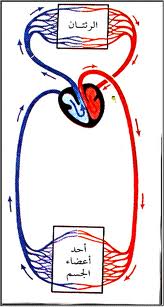 لعبة صغيرة: من خلال العمل في مجموعات ، المشي علي خط مرسوم علي الأرض ، نط الحبل ، رمي ولقف كيس الحبوب ، قفزة الأرنب ، تحديد أفضل مجموعة . (وقوف) العدو مسافة (30) متر .(وقوف) الوثب في المكان (15) ث .(وقوف فتحا) الوثب مع رفع الذراعين جانبا . - يشاهد التلاميذ نموذج للقلب وأجزاءه مع شرح مبسط لتوضيح التالي :-- انخفاض معدل دقات القلب أثناء الراحة الإيجابية ، وزيادتها أثناء النشاط .- توريد كمية اكبر من الأكسجين للخلايا العاملة عن طريق ضخ القلب للدم .- زيادة حجم الشعيرات الدموية المتفرعة من الشرايين التاجية للقلب .لعبة صغيرة: من خلال العمل في مجموعات ، المشي علي خط مرسوم علي الأرض ، نط الحبل ، رمي ولقف كيس الحبوب ، قفزة الأرنب ، تحديد أفضل مجموعة . (وقوف) العدو مسافة (30) متر .(وقوف) الوثب في المكان (15) ث .(وقوف فتحا) الوثب مع رفع الذراعين جانبا . - يشاهد التلاميذ نموذج للقلب وأجزاءه مع شرح مبسط لتوضيح التالي :-- انخفاض معدل دقات القلب أثناء الراحة الإيجابية ، وزيادتها أثناء النشاط .- توريد كمية اكبر من الأكسجين للخلايا العاملة عن طريق ضخ القلب للدم .- زيادة حجم الشعيرات الدموية المتفرعة من الشرايين التاجية للقلب .لعبة صغيرة: من خلال العمل في مجموعات ، المشي علي خط مرسوم علي الأرض ، نط الحبل ، رمي ولقف كيس الحبوب ، قفزة الأرنب ، تحديد أفضل مجموعة . (وقوف) العدو مسافة (30) متر .(وقوف) الوثب في المكان (15) ث .(وقوف فتحا) الوثب مع رفع الذراعين جانبا . - يشاهد التلاميذ نموذج للقلب وأجزاءه مع شرح مبسط لتوضيح التالي :-- انخفاض معدل دقات القلب أثناء الراحة الإيجابية ، وزيادتها أثناء النشاط .- توريد كمية اكبر من الأكسجين للخلايا العاملة عن طريق ضخ القلب للدم .- زيادة حجم الشعيرات الدموية المتفرعة من الشرايين التاجية للقلب .لعبة صغيرة: من خلال العمل في مجموعات ، المشي علي خط مرسوم علي الأرض ، نط الحبل ، رمي ولقف كيس الحبوب ، قفزة الأرنب ، تحديد أفضل مجموعة . (وقوف) العدو مسافة (30) متر .(وقوف) الوثب في المكان (15) ث .(وقوف فتحا) الوثب مع رفع الذراعين جانبا . - يشاهد التلاميذ نموذج للقلب وأجزاءه مع شرح مبسط لتوضيح التالي :-- انخفاض معدل دقات القلب أثناء الراحة الإيجابية ، وزيادتها أثناء النشاط .- توريد كمية اكبر من الأكسجين للخلايا العاملة عن طريق ضخ القلب للدم .- زيادة حجم الشعيرات الدموية المتفرعة من الشرايين التاجية للقلب .لعبة صغيرة: من خلال العمل في مجموعات ، المشي علي خط مرسوم علي الأرض ، نط الحبل ، رمي ولقف كيس الحبوب ، قفزة الأرنب ، تحديد أفضل مجموعة . (وقوف) العدو مسافة (30) متر .(وقوف) الوثب في المكان (15) ث .(وقوف فتحا) الوثب مع رفع الذراعين جانبا . - يشاهد التلاميذ نموذج للقلب وأجزاءه مع شرح مبسط لتوضيح التالي :-- انخفاض معدل دقات القلب أثناء الراحة الإيجابية ، وزيادتها أثناء النشاط .- توريد كمية اكبر من الأكسجين للخلايا العاملة عن طريق ضخ القلب للدم .- زيادة حجم الشعيرات الدموية المتفرعة من الشرايين التاجية للقلب .لعبة صغيرة: من خلال العمل في مجموعات ، المشي علي خط مرسوم علي الأرض ، نط الحبل ، رمي ولقف كيس الحبوب ، قفزة الأرنب ، تحديد أفضل مجموعة . (وقوف) العدو مسافة (30) متر .(وقوف) الوثب في المكان (15) ث .(وقوف فتحا) الوثب مع رفع الذراعين جانبا . - يشاهد التلاميذ نموذج للقلب وأجزاءه مع شرح مبسط لتوضيح التالي :-- انخفاض معدل دقات القلب أثناء الراحة الإيجابية ، وزيادتها أثناء النشاط .- توريد كمية اكبر من الأكسجين للخلايا العاملة عن طريق ضخ القلب للدم .- زيادة حجم الشعيرات الدموية المتفرعة من الشرايين التاجية للقلب .لعبة صغيرة: من خلال العمل في مجموعات ، المشي علي خط مرسوم علي الأرض ، نط الحبل ، رمي ولقف كيس الحبوب ، قفزة الأرنب ، تحديد أفضل مجموعة . (وقوف) العدو مسافة (30) متر .(وقوف) الوثب في المكان (15) ث .(وقوف فتحا) الوثب مع رفع الذراعين جانبا . - يشاهد التلاميذ نموذج للقلب وأجزاءه مع شرح مبسط لتوضيح التالي :-- انخفاض معدل دقات القلب أثناء الراحة الإيجابية ، وزيادتها أثناء النشاط .- توريد كمية اكبر من الأكسجين للخلايا العاملة عن طريق ضخ القلب للدم .- زيادة حجم الشعيرات الدموية المتفرعة من الشرايين التاجية للقلب .لعبة صغيرة: من خلال العمل في مجموعات ، المشي علي خط مرسوم علي الأرض ، نط الحبل ، رمي ولقف كيس الحبوب ، قفزة الأرنب ، تحديد أفضل مجموعة . (وقوف) العدو مسافة (30) متر .(وقوف) الوثب في المكان (15) ث .(وقوف فتحا) الوثب مع رفع الذراعين جانبا . - يشاهد التلاميذ نموذج للقلب وأجزاءه مع شرح مبسط لتوضيح التالي :-- انخفاض معدل دقات القلب أثناء الراحة الإيجابية ، وزيادتها أثناء النشاط .- توريد كمية اكبر من الأكسجين للخلايا العاملة عن طريق ضخ القلب للدم .- زيادة حجم الشعيرات الدموية المتفرعة من الشرايين التاجية للقلب .لعبة صغيرة: من خلال العمل في مجموعات ، المشي علي خط مرسوم علي الأرض ، نط الحبل ، رمي ولقف كيس الحبوب ، قفزة الأرنب ، تحديد أفضل مجموعة . (وقوف) العدو مسافة (30) متر .(وقوف) الوثب في المكان (15) ث .(وقوف فتحا) الوثب مع رفع الذراعين جانبا . - يشاهد التلاميذ نموذج للقلب وأجزاءه مع شرح مبسط لتوضيح التالي :-- انخفاض معدل دقات القلب أثناء الراحة الإيجابية ، وزيادتها أثناء النشاط .- توريد كمية اكبر من الأكسجين للخلايا العاملة عن طريق ضخ القلب للدم .- زيادة حجم الشعيرات الدموية المتفرعة من الشرايين التاجية للقلب .لعبة صغيرة: من خلال العمل في مجموعات ، المشي علي خط مرسوم علي الأرض ، نط الحبل ، رمي ولقف كيس الحبوب ، قفزة الأرنب ، تحديد أفضل مجموعة . (وقوف) العدو مسافة (30) متر .(وقوف) الوثب في المكان (15) ث .(وقوف فتحا) الوثب مع رفع الذراعين جانبا . - يشاهد التلاميذ نموذج للقلب وأجزاءه مع شرح مبسط لتوضيح التالي :-- انخفاض معدل دقات القلب أثناء الراحة الإيجابية ، وزيادتها أثناء النشاط .- توريد كمية اكبر من الأكسجين للخلايا العاملة عن طريق ضخ القلب للدم .- زيادة حجم الشعيرات الدموية المتفرعة من الشرايين التاجية للقلب .لعبة صغيرة: من خلال العمل في مجموعات ، المشي علي خط مرسوم علي الأرض ، نط الحبل ، رمي ولقف كيس الحبوب ، قفزة الأرنب ، تحديد أفضل مجموعة . (وقوف) العدو مسافة (30) متر .(وقوف) الوثب في المكان (15) ث .(وقوف فتحا) الوثب مع رفع الذراعين جانبا . - يشاهد التلاميذ نموذج للقلب وأجزاءه مع شرح مبسط لتوضيح التالي :-- انخفاض معدل دقات القلب أثناء الراحة الإيجابية ، وزيادتها أثناء النشاط .- توريد كمية اكبر من الأكسجين للخلايا العاملة عن طريق ضخ القلب للدم .- زيادة حجم الشعيرات الدموية المتفرعة من الشرايين التاجية للقلب .لعبة صغيرة: من خلال العمل في مجموعات ، المشي علي خط مرسوم علي الأرض ، نط الحبل ، رمي ولقف كيس الحبوب ، قفزة الأرنب ، تحديد أفضل مجموعة . (وقوف) العدو مسافة (30) متر .(وقوف) الوثب في المكان (15) ث .(وقوف فتحا) الوثب مع رفع الذراعين جانبا . - يشاهد التلاميذ نموذج للقلب وأجزاءه مع شرح مبسط لتوضيح التالي :-- انخفاض معدل دقات القلب أثناء الراحة الإيجابية ، وزيادتها أثناء النشاط .- توريد كمية اكبر من الأكسجين للخلايا العاملة عن طريق ضخ القلب للدم .- زيادة حجم الشعيرات الدموية المتفرعة من الشرايين التاجية للقلب .لعبة صغيرة: من خلال العمل في مجموعات ، المشي علي خط مرسوم علي الأرض ، نط الحبل ، رمي ولقف كيس الحبوب ، قفزة الأرنب ، تحديد أفضل مجموعة . (وقوف) العدو مسافة (30) متر .(وقوف) الوثب في المكان (15) ث .(وقوف فتحا) الوثب مع رفع الذراعين جانبا . - يشاهد التلاميذ نموذج للقلب وأجزاءه مع شرح مبسط لتوضيح التالي :-- انخفاض معدل دقات القلب أثناء الراحة الإيجابية ، وزيادتها أثناء النشاط .- توريد كمية اكبر من الأكسجين للخلايا العاملة عن طريق ضخ القلب للدم .- زيادة حجم الشعيرات الدموية المتفرعة من الشرايين التاجية للقلب .لعبة صغيرة: من خلال العمل في مجموعات ، المشي علي خط مرسوم علي الأرض ، نط الحبل ، رمي ولقف كيس الحبوب ، قفزة الأرنب ، تحديد أفضل مجموعة . (وقوف) العدو مسافة (30) متر .(وقوف) الوثب في المكان (15) ث .(وقوف فتحا) الوثب مع رفع الذراعين جانبا . - يشاهد التلاميذ نموذج للقلب وأجزاءه مع شرح مبسط لتوضيح التالي :-- انخفاض معدل دقات القلب أثناء الراحة الإيجابية ، وزيادتها أثناء النشاط .- توريد كمية اكبر من الأكسجين للخلايا العاملة عن طريق ضخ القلب للدم .- زيادة حجم الشعيرات الدموية المتفرعة من الشرايين التاجية للقلب .لعبة صغيرة: من خلال العمل في مجموعات ، المشي علي خط مرسوم علي الأرض ، نط الحبل ، رمي ولقف كيس الحبوب ، قفزة الأرنب ، تحديد أفضل مجموعة . (وقوف) العدو مسافة (30) متر .(وقوف) الوثب في المكان (15) ث .(وقوف فتحا) الوثب مع رفع الذراعين جانبا . - يشاهد التلاميذ نموذج للقلب وأجزاءه مع شرح مبسط لتوضيح التالي :-- انخفاض معدل دقات القلب أثناء الراحة الإيجابية ، وزيادتها أثناء النشاط .- توريد كمية اكبر من الأكسجين للخلايا العاملة عن طريق ضخ القلب للدم .- زيادة حجم الشعيرات الدموية المتفرعة من الشرايين التاجية للقلب .لعبة صغيرة: من خلال العمل في مجموعات ، المشي علي خط مرسوم علي الأرض ، نط الحبل ، رمي ولقف كيس الحبوب ، قفزة الأرنب ، تحديد أفضل مجموعة . (وقوف) العدو مسافة (30) متر .(وقوف) الوثب في المكان (15) ث .(وقوف فتحا) الوثب مع رفع الذراعين جانبا . - يشاهد التلاميذ نموذج للقلب وأجزاءه مع شرح مبسط لتوضيح التالي :-- انخفاض معدل دقات القلب أثناء الراحة الإيجابية ، وزيادتها أثناء النشاط .- توريد كمية اكبر من الأكسجين للخلايا العاملة عن طريق ضخ القلب للدم .- زيادة حجم الشعيرات الدموية المتفرعة من الشرايين التاجية للقلب .لعبة صغيرة: من خلال العمل في مجموعات ، المشي علي خط مرسوم علي الأرض ، نط الحبل ، رمي ولقف كيس الحبوب ، قفزة الأرنب ، تحديد أفضل مجموعة . (وقوف) العدو مسافة (30) متر .(وقوف) الوثب في المكان (15) ث .(وقوف فتحا) الوثب مع رفع الذراعين جانبا . - يشاهد التلاميذ نموذج للقلب وأجزاءه مع شرح مبسط لتوضيح التالي :-- انخفاض معدل دقات القلب أثناء الراحة الإيجابية ، وزيادتها أثناء النشاط .- توريد كمية اكبر من الأكسجين للخلايا العاملة عن طريق ضخ القلب للدم .- زيادة حجم الشعيرات الدموية المتفرعة من الشرايين التاجية للقلب .لعبة صغيرة: من خلال العمل في مجموعات ، المشي علي خط مرسوم علي الأرض ، نط الحبل ، رمي ولقف كيس الحبوب ، قفزة الأرنب ، تحديد أفضل مجموعة . (وقوف) العدو مسافة (30) متر .(وقوف) الوثب في المكان (15) ث .(وقوف فتحا) الوثب مع رفع الذراعين جانبا . - يشاهد التلاميذ نموذج للقلب وأجزاءه مع شرح مبسط لتوضيح التالي :-- انخفاض معدل دقات القلب أثناء الراحة الإيجابية ، وزيادتها أثناء النشاط .- توريد كمية اكبر من الأكسجين للخلايا العاملة عن طريق ضخ القلب للدم .- زيادة حجم الشعيرات الدموية المتفرعة من الشرايين التاجية للقلب .لعبة صغيرة: من خلال العمل في مجموعات ، المشي علي خط مرسوم علي الأرض ، نط الحبل ، رمي ولقف كيس الحبوب ، قفزة الأرنب ، تحديد أفضل مجموعة . (وقوف) العدو مسافة (30) متر .(وقوف) الوثب في المكان (15) ث .(وقوف فتحا) الوثب مع رفع الذراعين جانبا . - يشاهد التلاميذ نموذج للقلب وأجزاءه مع شرح مبسط لتوضيح التالي :-- انخفاض معدل دقات القلب أثناء الراحة الإيجابية ، وزيادتها أثناء النشاط .- توريد كمية اكبر من الأكسجين للخلايا العاملة عن طريق ضخ القلب للدم .- زيادة حجم الشعيرات الدموية المتفرعة من الشرايين التاجية للقلب .لعبة صغيرة: من خلال العمل في مجموعات ، المشي علي خط مرسوم علي الأرض ، نط الحبل ، رمي ولقف كيس الحبوب ، قفزة الأرنب ، تحديد أفضل مجموعة . (وقوف) العدو مسافة (30) متر .(وقوف) الوثب في المكان (15) ث .(وقوف فتحا) الوثب مع رفع الذراعين جانبا . - يشاهد التلاميذ نموذج للقلب وأجزاءه مع شرح مبسط لتوضيح التالي :-- انخفاض معدل دقات القلب أثناء الراحة الإيجابية ، وزيادتها أثناء النشاط .- توريد كمية اكبر من الأكسجين للخلايا العاملة عن طريق ضخ القلب للدم .- زيادة حجم الشعيرات الدموية المتفرعة من الشرايين التاجية للقلب .لعبة صغيرة: من خلال العمل في مجموعات ، المشي علي خط مرسوم علي الأرض ، نط الحبل ، رمي ولقف كيس الحبوب ، قفزة الأرنب ، تحديد أفضل مجموعة . (وقوف) العدو مسافة (30) متر .(وقوف) الوثب في المكان (15) ث .(وقوف فتحا) الوثب مع رفع الذراعين جانبا . - يشاهد التلاميذ نموذج للقلب وأجزاءه مع شرح مبسط لتوضيح التالي :-- انخفاض معدل دقات القلب أثناء الراحة الإيجابية ، وزيادتها أثناء النشاط .- توريد كمية اكبر من الأكسجين للخلايا العاملة عن طريق ضخ القلب للدم .- زيادة حجم الشعيرات الدموية المتفرعة من الشرايين التاجية للقلب .لعبة صغيرة: من خلال العمل في مجموعات ، المشي علي خط مرسوم علي الأرض ، نط الحبل ، رمي ولقف كيس الحبوب ، قفزة الأرنب ، تحديد أفضل مجموعة . (وقوف) العدو مسافة (30) متر .(وقوف) الوثب في المكان (15) ث .(وقوف فتحا) الوثب مع رفع الذراعين جانبا . - يشاهد التلاميذ نموذج للقلب وأجزاءه مع شرح مبسط لتوضيح التالي :-- انخفاض معدل دقات القلب أثناء الراحة الإيجابية ، وزيادتها أثناء النشاط .- توريد كمية اكبر من الأكسجين للخلايا العاملة عن طريق ضخ القلب للدم .- زيادة حجم الشعيرات الدموية المتفرعة من الشرايين التاجية للقلب .لعبة صغيرة: من خلال العمل في مجموعات ، المشي علي خط مرسوم علي الأرض ، نط الحبل ، رمي ولقف كيس الحبوب ، قفزة الأرنب ، تحديد أفضل مجموعة . (وقوف) العدو مسافة (30) متر .(وقوف) الوثب في المكان (15) ث .(وقوف فتحا) الوثب مع رفع الذراعين جانبا . - يشاهد التلاميذ نموذج للقلب وأجزاءه مع شرح مبسط لتوضيح التالي :-- انخفاض معدل دقات القلب أثناء الراحة الإيجابية ، وزيادتها أثناء النشاط .- توريد كمية اكبر من الأكسجين للخلايا العاملة عن طريق ضخ القلب للدم .- زيادة حجم الشعيرات الدموية المتفرعة من الشرايين التاجية للقلب .لعبة صغيرة: من خلال العمل في مجموعات ، المشي علي خط مرسوم علي الأرض ، نط الحبل ، رمي ولقف كيس الحبوب ، قفزة الأرنب ، تحديد أفضل مجموعة . (وقوف) العدو مسافة (30) متر .(وقوف) الوثب في المكان (15) ث .(وقوف فتحا) الوثب مع رفع الذراعين جانبا . - يشاهد التلاميذ نموذج للقلب وأجزاءه مع شرح مبسط لتوضيح التالي :-- انخفاض معدل دقات القلب أثناء الراحة الإيجابية ، وزيادتها أثناء النشاط .- توريد كمية اكبر من الأكسجين للخلايا العاملة عن طريق ضخ القلب للدم .- زيادة حجم الشعيرات الدموية المتفرعة من الشرايين التاجية للقلب .لعبة صغيرة: من خلال العمل في مجموعات ، المشي علي خط مرسوم علي الأرض ، نط الحبل ، رمي ولقف كيس الحبوب ، قفزة الأرنب ، تحديد أفضل مجموعة . (وقوف) العدو مسافة (30) متر .(وقوف) الوثب في المكان (15) ث .(وقوف فتحا) الوثب مع رفع الذراعين جانبا . - يشاهد التلاميذ نموذج للقلب وأجزاءه مع شرح مبسط لتوضيح التالي :-- انخفاض معدل دقات القلب أثناء الراحة الإيجابية ، وزيادتها أثناء النشاط .- توريد كمية اكبر من الأكسجين للخلايا العاملة عن طريق ضخ القلب للدم .- زيادة حجم الشعيرات الدموية المتفرعة من الشرايين التاجية للقلب .لعبة صغيرة: من خلال العمل في مجموعات ، المشي علي خط مرسوم علي الأرض ، نط الحبل ، رمي ولقف كيس الحبوب ، قفزة الأرنب ، تحديد أفضل مجموعة . (وقوف) العدو مسافة (30) متر .(وقوف) الوثب في المكان (15) ث .(وقوف فتحا) الوثب مع رفع الذراعين جانبا . - يشاهد التلاميذ نموذج للقلب وأجزاءه مع شرح مبسط لتوضيح التالي :-- انخفاض معدل دقات القلب أثناء الراحة الإيجابية ، وزيادتها أثناء النشاط .- توريد كمية اكبر من الأكسجين للخلايا العاملة عن طريق ضخ القلب للدم .- زيادة حجم الشعيرات الدموية المتفرعة من الشرايين التاجية للقلب .لعبة صغيرة: من خلال العمل في مجموعات ، المشي علي خط مرسوم علي الأرض ، نط الحبل ، رمي ولقف كيس الحبوب ، قفزة الأرنب ، تحديد أفضل مجموعة . (وقوف) العدو مسافة (30) متر .(وقوف) الوثب في المكان (15) ث .(وقوف فتحا) الوثب مع رفع الذراعين جانبا . - يشاهد التلاميذ نموذج للقلب وأجزاءه مع شرح مبسط لتوضيح التالي :-- انخفاض معدل دقات القلب أثناء الراحة الإيجابية ، وزيادتها أثناء النشاط .- توريد كمية اكبر من الأكسجين للخلايا العاملة عن طريق ضخ القلب للدم .- زيادة حجم الشعيرات الدموية المتفرعة من الشرايين التاجية للقلب .أنشطة إضافية تعزز تعلم الخبرةأنشطة إضافية تعزز تعلم الخبرةأنشطة إضافية تعزز تعلم الخبرةأنشطة إضافية تعزز تعلم الخبرةأنشطة إضافية تعزز تعلم الخبرةأنشطة إضافية تعزز تعلم الخبرةأنشطة إضافية تعزز تعلم الخبرةأنشطة إضافية تعزز تعلم الخبرةالاستفادة من المواقف التعليميةالاستفادة من المواقف التعليميةالاستفادة من المواقف التعليميةالاستفادة من المواقف التعليميةالاستفادة من المواقف التعليميةالاستفادة من المواقف التعليميةالاستفادة من المواقف التعليميةالاستفادة من المواقف التعليميةالاستفادة من المواقف التعليميةالاستفادة من المواقف التعليميةالاستفادة من المواقف التعليميةالاستفادة من المواقف التعليميةالاستفادة من المواقف التعليميةالاستفادة من المواقف التعليميةالاستفادة من المواقف التعليميةالاستفادة من المواقف التعليميةالاستفادة من المواقف التعليميةالتقدم بالخبرة :التقدم بالخبرة :التقدم بالخبرة :التقدم بالخبرة :التقدم بالخبرة :التقدم بالخبرة :التقدم بالخبرة :التقدم بالخبرة :التقدم بالخبرة :   لعبه صغيرة : يقوم التلاميذ بحساب عدد دقات القلب (النبض) بأنفسهم لمدة دقيقة قبل الأداء ، ثم أداء العدو لمسافة (40) متر وقياس النبض مباشرا بعد الأداء ، وحساب الفارق بين القياسين ، الزمن بواسطة المعلم   لعبه صغيرة : يقوم التلاميذ بحساب عدد دقات القلب (النبض) بأنفسهم لمدة دقيقة قبل الأداء ، ثم أداء العدو لمسافة (40) متر وقياس النبض مباشرا بعد الأداء ، وحساب الفارق بين القياسين ، الزمن بواسطة المعلم   لعبه صغيرة : يقوم التلاميذ بحساب عدد دقات القلب (النبض) بأنفسهم لمدة دقيقة قبل الأداء ، ثم أداء العدو لمسافة (40) متر وقياس النبض مباشرا بعد الأداء ، وحساب الفارق بين القياسين ، الزمن بواسطة المعلم   لعبه صغيرة : يقوم التلاميذ بحساب عدد دقات القلب (النبض) بأنفسهم لمدة دقيقة قبل الأداء ، ثم أداء العدو لمسافة (40) متر وقياس النبض مباشرا بعد الأداء ، وحساب الفارق بين القياسين ، الزمن بواسطة المعلم   لعبه صغيرة : يقوم التلاميذ بحساب عدد دقات القلب (النبض) بأنفسهم لمدة دقيقة قبل الأداء ، ثم أداء العدو لمسافة (40) متر وقياس النبض مباشرا بعد الأداء ، وحساب الفارق بين القياسين ، الزمن بواسطة المعلم   لعبه صغيرة : يقوم التلاميذ بحساب عدد دقات القلب (النبض) بأنفسهم لمدة دقيقة قبل الأداء ، ثم أداء العدو لمسافة (40) متر وقياس النبض مباشرا بعد الأداء ، وحساب الفارق بين القياسين ، الزمن بواسطة المعلم   لعبه صغيرة : يقوم التلاميذ بحساب عدد دقات القلب (النبض) بأنفسهم لمدة دقيقة قبل الأداء ، ثم أداء العدو لمسافة (40) متر وقياس النبض مباشرا بعد الأداء ، وحساب الفارق بين القياسين ، الزمن بواسطة المعلم   لعبه صغيرة : يقوم التلاميذ بحساب عدد دقات القلب (النبض) بأنفسهم لمدة دقيقة قبل الأداء ، ثم أداء العدو لمسافة (40) متر وقياس النبض مباشرا بعد الأداء ، وحساب الفارق بين القياسين ، الزمن بواسطة المعلمـ توضيح للطلاب الأماكن التي يمكن من خلالها تلمس النبض لدى الإنسان مع ذكر السبب ,ـ الربط بين التعرق أثناء المجهود البدني وزيادة عدد ضربات القلب ـ توضيح للطلاب الأماكن التي يمكن من خلالها تلمس النبض لدى الإنسان مع ذكر السبب ,ـ الربط بين التعرق أثناء المجهود البدني وزيادة عدد ضربات القلب ـ توضيح للطلاب الأماكن التي يمكن من خلالها تلمس النبض لدى الإنسان مع ذكر السبب ,ـ الربط بين التعرق أثناء المجهود البدني وزيادة عدد ضربات القلب ـ توضيح للطلاب الأماكن التي يمكن من خلالها تلمس النبض لدى الإنسان مع ذكر السبب ,ـ الربط بين التعرق أثناء المجهود البدني وزيادة عدد ضربات القلب ـ توضيح للطلاب الأماكن التي يمكن من خلالها تلمس النبض لدى الإنسان مع ذكر السبب ,ـ الربط بين التعرق أثناء المجهود البدني وزيادة عدد ضربات القلب ـ توضيح للطلاب الأماكن التي يمكن من خلالها تلمس النبض لدى الإنسان مع ذكر السبب ,ـ الربط بين التعرق أثناء المجهود البدني وزيادة عدد ضربات القلب ـ توضيح للطلاب الأماكن التي يمكن من خلالها تلمس النبض لدى الإنسان مع ذكر السبب ,ـ الربط بين التعرق أثناء المجهود البدني وزيادة عدد ضربات القلب ـ توضيح للطلاب الأماكن التي يمكن من خلالها تلمس النبض لدى الإنسان مع ذكر السبب ,ـ الربط بين التعرق أثناء المجهود البدني وزيادة عدد ضربات القلب ـ توضيح للطلاب الأماكن التي يمكن من خلالها تلمس النبض لدى الإنسان مع ذكر السبب ,ـ الربط بين التعرق أثناء المجهود البدني وزيادة عدد ضربات القلب ـ توضيح للطلاب الأماكن التي يمكن من خلالها تلمس النبض لدى الإنسان مع ذكر السبب ,ـ الربط بين التعرق أثناء المجهود البدني وزيادة عدد ضربات القلب ـ توضيح للطلاب الأماكن التي يمكن من خلالها تلمس النبض لدى الإنسان مع ذكر السبب ,ـ الربط بين التعرق أثناء المجهود البدني وزيادة عدد ضربات القلب ـ توضيح للطلاب الأماكن التي يمكن من خلالها تلمس النبض لدى الإنسان مع ذكر السبب ,ـ الربط بين التعرق أثناء المجهود البدني وزيادة عدد ضربات القلب ـ توضيح للطلاب الأماكن التي يمكن من خلالها تلمس النبض لدى الإنسان مع ذكر السبب ,ـ الربط بين التعرق أثناء المجهود البدني وزيادة عدد ضربات القلب ـ توضيح للطلاب الأماكن التي يمكن من خلالها تلمس النبض لدى الإنسان مع ذكر السبب ,ـ الربط بين التعرق أثناء المجهود البدني وزيادة عدد ضربات القلب ـ توضيح للطلاب الأماكن التي يمكن من خلالها تلمس النبض لدى الإنسان مع ذكر السبب ,ـ الربط بين التعرق أثناء المجهود البدني وزيادة عدد ضربات القلب ـ توضيح للطلاب الأماكن التي يمكن من خلالها تلمس النبض لدى الإنسان مع ذكر السبب ,ـ الربط بين التعرق أثناء المجهود البدني وزيادة عدد ضربات القلب ـ توضيح للطلاب الأماكن التي يمكن من خلالها تلمس النبض لدى الإنسان مع ذكر السبب ,ـ الربط بين التعرق أثناء المجهود البدني وزيادة عدد ضربات القلب ـ تلمس النبض و عدة ومعرفة ضربات القلب و ضغط الدم بشكل مبسط للطالب ؟ـ تلمس النبض و عدة ومعرفة ضربات القلب و ضغط الدم بشكل مبسط للطالب ؟ـ تلمس النبض و عدة ومعرفة ضربات القلب و ضغط الدم بشكل مبسط للطالب ؟ـ تلمس النبض و عدة ومعرفة ضربات القلب و ضغط الدم بشكل مبسط للطالب ؟ـ تلمس النبض و عدة ومعرفة ضربات القلب و ضغط الدم بشكل مبسط للطالب ؟ـ تلمس النبض و عدة ومعرفة ضربات القلب و ضغط الدم بشكل مبسط للطالب ؟ـ تلمس النبض و عدة ومعرفة ضربات القلب و ضغط الدم بشكل مبسط للطالب ؟ـ تلمس النبض و عدة ومعرفة ضربات القلب و ضغط الدم بشكل مبسط للطالب ؟ـ تلمس النبض و عدة ومعرفة ضربات القلب و ضغط الدم بشكل مبسط للطالب ؟تقويم الخبرةتقويم الخبرةتقويم الخبرةتقويم الخبرةتقويم الخبرةتقويم الخبرةتقويم الخبرةتقويم الخبرةتقويم الخبرةتقويم الخبرةتقويم الخبرةتقويم الخبرةتقويم الخبرةتقويم الخبرةتقويم الخبرةتقويم الخبرةتقويم الخبرةتقويم الخبرةتقويم الخبرةتقويم الخبرةتقويم الخبرةتقويم الخبرةتقويم الخبرةتقويم الخبرةتقويم الخبرةتقويم الخبرةتقويم الخبرةتقويم الخبرةتقويم الخبرةتقويم الخبرةتقويم الخبرةتقويم الخبرةتقويم الخبرةتقويم الخبرةالجانب الانفعاليالجانب الانفعاليالجانب الانفعاليالجانب الانفعاليالجانب الانفعاليالجانب الانفعاليالجانب الانفعاليالجانب الانفعاليالجانب الانفعاليالجانب الانفعاليالجانب الانفعاليالجانب الانفعاليالجانب الانفعاليالجانب الانفعاليالجانب الانفعاليالجانب الانفعاليالجانب الانفعاليالجانب الانفعاليالجانب المعرفيالجانب المعرفيالجانب المعرفيالجانب المعرفيالجانب المعرفيالجانب المعرفيالجانب المعرفيالجانب المعرفيالجانب المعرفيالجانب المعرفيالجانب المعرفيالجانب المعرفيالجانب المعرفيالجانب المعرفيالجانب المعرفيالجانب المعرفياستمارة متابعة سلوكيات  الطلاب أثناء و بعد تطبيق الدرساستمارة متابعة سلوكيات  الطلاب أثناء و بعد تطبيق الدرساستمارة متابعة سلوكيات  الطلاب أثناء و بعد تطبيق الدرساستمارة متابعة سلوكيات  الطلاب أثناء و بعد تطبيق الدرساستمارة متابعة سلوكيات  الطلاب أثناء و بعد تطبيق الدرساستمارة متابعة سلوكيات  الطلاب أثناء و بعد تطبيق الدرساستمارة متابعة سلوكيات  الطلاب أثناء و بعد تطبيق الدرساستمارة متابعة سلوكيات  الطلاب أثناء و بعد تطبيق الدرساستمارة متابعة سلوكيات  الطلاب أثناء و بعد تطبيق الدرساستمارة متابعة سلوكيات  الطلاب أثناء و بعد تطبيق الدرساستمارة متابعة سلوكيات  الطلاب أثناء و بعد تطبيق الدرساستمارة متابعة سلوكيات  الطلاب أثناء و بعد تطبيق الدرساستمارة متابعة سلوكيات  الطلاب أثناء و بعد تطبيق الدرساستمارة متابعة سلوكيات  الطلاب أثناء و بعد تطبيق الدرساستمارة متابعة سلوكيات  الطلاب أثناء و بعد تطبيق الدرساستمارة متابعة سلوكيات  الطلاب أثناء و بعد تطبيق الدرساستمارة متابعة سلوكيات  الطلاب أثناء و بعد تطبيق الدرساستمارة متابعة سلوكيات  الطلاب أثناء و بعد تطبيق الدرسهل تعرف الطالب علي حالة القلب أثناء ممارسة النشاط البدني ؟هل تعرف الطالب علي حالة القلب أثناء ممارسة النشاط البدني ؟هل تعرف الطالب علي حالة القلب أثناء ممارسة النشاط البدني ؟هل تعرف الطالب علي حالة القلب أثناء ممارسة النشاط البدني ؟هل تعرف الطالب علي حالة القلب أثناء ممارسة النشاط البدني ؟هل تعرف الطالب علي حالة القلب أثناء ممارسة النشاط البدني ؟هل تعرف الطالب علي حالة القلب أثناء ممارسة النشاط البدني ؟هل تعرف الطالب علي حالة القلب أثناء ممارسة النشاط البدني ؟هل تعرف الطالب علي حالة القلب أثناء ممارسة النشاط البدني ؟هل تعرف الطالب علي حالة القلب أثناء ممارسة النشاط البدني ؟هل تعرف الطالب علي حالة القلب أثناء ممارسة النشاط البدني ؟هل تعرف الطالب علي حالة القلب أثناء ممارسة النشاط البدني ؟هل تعرف الطالب علي حالة القلب أثناء ممارسة النشاط البدني ؟هل تعرف الطالب علي حالة القلب أثناء ممارسة النشاط البدني ؟هل تعرف الطالب علي حالة القلب أثناء ممارسة النشاط البدني ؟هل تعرف الطالب علي حالة القلب أثناء ممارسة النشاط البدني ؟بطاقة إلى ولي الأمر :ـ هل يستطيع الطالب أن يتحسس النبض الخاص به بطريقة صحيحة في المنزل ؟بطاقة إلى ولي الأمر :ـ هل يستطيع الطالب أن يتحسس النبض الخاص به بطريقة صحيحة في المنزل ؟بطاقة إلى ولي الأمر :ـ هل يستطيع الطالب أن يتحسس النبض الخاص به بطريقة صحيحة في المنزل ؟بطاقة إلى ولي الأمر :ـ هل يستطيع الطالب أن يتحسس النبض الخاص به بطريقة صحيحة في المنزل ؟بطاقة إلى ولي الأمر :ـ هل يستطيع الطالب أن يتحسس النبض الخاص به بطريقة صحيحة في المنزل ؟بطاقة إلى ولي الأمر :ـ هل يستطيع الطالب أن يتحسس النبض الخاص به بطريقة صحيحة في المنزل ؟بطاقة إلى ولي الأمر :ـ هل يستطيع الطالب أن يتحسس النبض الخاص به بطريقة صحيحة في المنزل ؟بطاقة إلى ولي الأمر :ـ هل يستطيع الطالب أن يتحسس النبض الخاص به بطريقة صحيحة في المنزل ؟بطاقة إلى ولي الأمر :ـ هل يستطيع الطالب أن يتحسس النبض الخاص به بطريقة صحيحة في المنزل ؟بطاقة إلى ولي الأمر :ـ هل يستطيع الطالب أن يتحسس النبض الخاص به بطريقة صحيحة في المنزل ؟بطاقة إلى ولي الأمر :ـ هل يستطيع الطالب أن يتحسس النبض الخاص به بطريقة صحيحة في المنزل ؟بطاقة إلى ولي الأمر :ـ هل يستطيع الطالب أن يتحسس النبض الخاص به بطريقة صحيحة في المنزل ؟بطاقة إلى ولي الأمر :ـ هل يستطيع الطالب أن يتحسس النبض الخاص به بطريقة صحيحة في المنزل ؟بطاقة إلى ولي الأمر :ـ هل يستطيع الطالب أن يتحسس النبض الخاص به بطريقة صحيحة في المنزل ؟بطاقة إلى ولي الأمر :ـ هل يستطيع الطالب أن يتحسس النبض الخاص به بطريقة صحيحة في المنزل ؟بطاقة إلى ولي الأمر :ـ هل يستطيع الطالب أن يتحسس النبض الخاص به بطريقة صحيحة في المنزل ؟بطاقة إلى ولي الأمر :ـ هل يستطيع الطالب أن يتحسس النبض الخاص به بطريقة صحيحة في المنزل ؟بطاقة إلى ولي الأمر :ـ هل يستطيع الطالب أن يتحسس النبض الخاص به بطريقة صحيحة في المنزل ؟بطاقة إلى ولي الأمر :ـ هل يستطيع الطالب أن يتحسس النبض الخاص به بطريقة صحيحة في المنزل ؟بطاقة إلى ولي الأمر :ـ هل يستطيع الطالب أن يتحسس النبض الخاص به بطريقة صحيحة في المنزل ؟بطاقة إلى ولي الأمر :ـ هل يستطيع الطالب أن يتحسس النبض الخاص به بطريقة صحيحة في المنزل ؟بطاقة إلى ولي الأمر :ـ هل يستطيع الطالب أن يتحسس النبض الخاص به بطريقة صحيحة في المنزل ؟بطاقة إلى ولي الأمر :ـ هل يستطيع الطالب أن يتحسس النبض الخاص به بطريقة صحيحة في المنزل ؟بطاقة إلى ولي الأمر :ـ هل يستطيع الطالب أن يتحسس النبض الخاص به بطريقة صحيحة في المنزل ؟بطاقة إلى ولي الأمر :ـ هل يستطيع الطالب أن يتحسس النبض الخاص به بطريقة صحيحة في المنزل ؟بطاقة إلى ولي الأمر :ـ هل يستطيع الطالب أن يتحسس النبض الخاص به بطريقة صحيحة في المنزل ؟بطاقة إلى ولي الأمر :ـ هل يستطيع الطالب أن يتحسس النبض الخاص به بطريقة صحيحة في المنزل ؟بطاقة إلى ولي الأمر :ـ هل يستطيع الطالب أن يتحسس النبض الخاص به بطريقة صحيحة في المنزل ؟بطاقة إلى ولي الأمر :ـ هل يستطيع الطالب أن يتحسس النبض الخاص به بطريقة صحيحة في المنزل ؟بطاقة إلى ولي الأمر :ـ هل يستطيع الطالب أن يتحسس النبض الخاص به بطريقة صحيحة في المنزل ؟الواجبات المنزليةالواجبات المنزليةالواجبات المنزليةالواجبات المنزليةمدير المدرسةمدير المدرسةمدير المدرسةمدير المدرسةمدير المدرسةمدير المدرسةالمشرف التربويالمشرف التربويالمشرف التربويالمشرف التربويالمشرف التربويالمشرف التربويمعلم المادةمعلم المادةمعلم المادة/   / 143 :/    /143 /   / 143 :/    /143 /   / 143 :/    /143 تاريخ تنفيذتاريخ تنفيذتاريخ تنفيذعدد الدروسعدد الدروسعدد الدروسعدد الدروسالأسبوعالأسبوعالأسبوعالوحدةالصفالصفالمتطلبات السابقة للخبرةالمتطلبات السابقة للخبرةالمتطلبات السابقة للخبرةالمتطلبات السابقة للخبرةالمكانالمكانالمكانالخبرةالخبرةأسلوب التعليم المتبعأسلوب التعليم المتبعأسلوب التعليم المتبعأسلوب التعليم المتبعأسلوب التعليم المتبعالأدواتالأدواتالأدواتالأدواتالأدواتالأدواتالأدواتالأدواتالأدواتالهدفالهدفالهدفالهدفالهدفالهدفالهدفالهدفالهدفالهدفالهدفالهدفالمجالالمجالالمجالالمجالالمجالنفس حركينفس حركينفس حركينفس حركينفس حركيمعرفيمعرفيمعرفيمعرفيمعرفيانفعاليانفعاليانفعاليانفعاليانفعاليما ينبغي ملاحظته أثناء أداء الخبرة التعليميةما ينبغي ملاحظته أثناء أداء الخبرة التعليميةما ينبغي ملاحظته أثناء أداء الخبرة التعليميةما ينبغي ملاحظته أثناء أداء الخبرة التعليميةما ينبغي ملاحظته أثناء أداء الخبرة التعليميةما ينبغي ملاحظته أثناء أداء الخبرة التعليميةما ينبغي ملاحظته أثناء أداء الخبرة التعليميةما ينبغي ملاحظته أثناء أداء الخبرة التعليميةما ينبغي ملاحظته أثناء أداء الخبرة التعليميةما ينبغي ملاحظته أثناء أداء الخبرة التعليميةما ينبغي ملاحظته أثناء أداء الخبرة التعليميةما ينبغي ملاحظته أثناء أداء الخبرة التعليميةما ينبغي ملاحظته أثناء أداء الخبرة التعليميةما ينبغي ملاحظته أثناء أداء الخبرة التعليميةما ينبغي ملاحظته أثناء أداء الخبرة التعليميةما ينبغي ملاحظته أثناء أداء الخبرة التعليميةما ينبغي ملاحظته أثناء أداء الخبرة التعليميةما ينبغي ملاحظته أثناء أداء الخبرة التعليميةما ينبغي ملاحظته أثناء أداء الخبرة التعليميةما ينبغي ملاحظته أثناء أداء الخبرة التعليميةما ينبغي ملاحظته أثناء أداء الخبرة التعليميةما ينبغي ملاحظته أثناء أداء الخبرة التعليميةما ينبغي ملاحظته أثناء أداء الخبرة التعليميةما ينبغي ملاحظته أثناء أداء الخبرة التعليميةما ينبغي ملاحظته أثناء أداء الخبرة التعليميةما ينبغي ملاحظته أثناء أداء الخبرة التعليميةما ينبغي ملاحظته أثناء أداء الخبرة التعليميةما ينبغي ملاحظته أثناء أداء الخبرة التعليميةما ينبغي ملاحظته أثناء أداء الخبرة التعليميةما ينبغي ملاحظته أثناء أداء الخبرة التعليميةما ينبغي ملاحظته أثناء أداء الخبرة التعليمية214365شكل توضيحي للمهارةشكل توضيحي للمهارةشكل توضيحي للمهارةشكل توضيحي للمهارةشكل توضيحي للمهارةشكل توضيحي للمهارةشكل توضيحي للمهارةإجراءات التنفيذإجراءات التنفيذإجراءات التنفيذإجراءات التنفيذإجراءات التنفيذإجراءات التنفيذإجراءات التنفيذإجراءات التنفيذإجراءات التنفيذإجراءات التنفيذإجراءات التنفيذإجراءات التنفيذإجراءات التنفيذإجراءات التنفيذإجراءات التنفيذإجراءات التنفيذإجراءات التنفيذإجراءات التنفيذإجراءات التنفيذإجراءات التنفيذإجراءات التنفيذإجراءات التنفيذإجراءات التنفيذإجراءات التنفيذتقويم الخبرةتقويم الخبرةتقويم الخبرةتقويم الخبرةتقويم الخبرةتقويم الخبرةتقويم الخبرةتقويم الخبرةتقويم الخبرةتقويم الخبرةتقويم الخبرةتقويم الخبرةتقويم الخبرةتقويم الخبرةتقويم الخبرةتقويم الخبرةتقويم الخبرةتقويم الخبرةتقويم الخبرةتقويم الخبرةتقويم الخبرةتقويم الخبرةتقويم الخبرةتقويم الخبرةتقويم الخبرةتقويم الخبرةتقويم الخبرةتقويم الخبرةتقويم الخبرةتقويم الخبرةتقويم الخبرةالجانب الانفعاليالجانب الانفعاليالجانب الانفعاليالجانب الانفعاليالجانب الانفعاليالجانب الانفعاليالجانب الانفعاليالجانب الانفعاليالجانب الانفعاليالجانب المعرفيالجانب المعرفيالجانب المعرفيالجانب المعرفيالجانب المعرفيالجانب المعرفيالجانب المعرفيالجانب المعرفيالجانب المعرفيالجانب المعرفيالجانب المعرفيالجانب المعرفيالجانب المعرفيالجانب المعرفيالجانب المهاريالجانب المهاريالجانب المهاريالجانب المهاريالجانب المهاريالجانب المهاريالجانب المهاريالجانب المهاريالواجبات المنزليةالواجبات المنزليةالواجبات المنزليةالواجبات المنزليةمدير المدرسةمدير المدرسةمدير المدرسةمدير المدرسةمدير المدرسةالمشرف التربويالمشرف التربويالمشرف التربويالمشرف التربويالمشرف التربويالمشرف التربويمعلم المادةمعلم المادةمعلم المادة